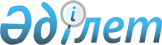 Ауыл, орман, аңшылық және балық шаруашылығы статистикасы бойынша жалпымемлекеттік статистикалық байқаулардың статистикалық нысандары мен оларды толтыру жөніндегі нұсқаулықтарды бекіту туралыҚазақстан Республикасы Ұлттық экономика министрлігі Статистика комитеті Төрағасының 2020 жылғы 10 ақпандағы № 21 бұйрығы. Қазақстан Республикасының Әділет министрлігінде 2020 жылғы 12 ақпанда № 20030 болып тіркелді.
      Қазақстан Республикасы Президентінің 2020 жылғы 5 қазандағы № 427 Жарлығымен бекітілген Қазақстан Республикасының Стратегиялық жоспарлау және реформалар агенттігі туралы ереженің 15-тармағы 36) тармақшасына және Қазақстан Республикасы Стратегиялық жоспарлау және реформалар агенттігі төрағасының 2020 жылғы 23 қазандағы № 9-нқ бұйрығымен бекітілген Қазақстан Республикасы Стратегиялық жоспарлау және реформалар агенттігінің Ұлттық статистика бюросы туралы ереженің 15-тармағы 22) тармақшасына сәйкес БҰЙЫРАМЫН:
      Ескерту. Кіріспе жаңа редакцияда – ҚР Стратегиялық жоспарлау және реформалар агенттігі Ұлттық статистика бюросы Басшысының 28.07.2023 № 13 (01.01.2024 бастап қолданысқа енгізіледі) бұйрығымен.


      1. Мыналар:
      1) алып тасталды - ҚР Стратегиялық жоспарлау және реформалар агенттігі Ұлттық статистика бюросы Басшысының 16.09.2022 № 24 (01.01.2023 бастап қолданысқа енгізіледі) бұйрығымен.

      2) алып тасталды - ҚР Стратегиялық жоспарлау және реформалар агенттігі Ұлттық статистика бюросы Басшысының 16.09.2022 № 24 (01.01.2023 бастап қолданысқа енгізіледі) бұйрығымен.

      3) алып тасталды - ҚР Стратегиялық жоспарлау және реформалар агенттігі Ұлттық статистика бюросы Басшысының 16.09.2022 № 24 (01.01.2023 бастап қолданысқа енгізіледі) бұйрығымен.


      4) "Шағын шаруа немесе фермер қожалықтарында және жұртшылық шаруашылықтарында мал шаруашылығы өнімдерін өндіру" (индексі А-008, кезеңділігі тоқсандық) жалпымемлекеттік статистикалық байқаудың статистикалық нысаны осы бұйрыққа 4-қосымшаға сәйкес;
      5) "Шағын шаруа немесе фермер қожалықтарында және жұртшылық шаруашылықтарында мал шаруашылығы өнімдерін өндіру" (индексі А-008, кезеңділігі тоқсандық) жалпымемлекеттік статистикалық байқаудың статистикалық нысанын толтыру жөніндегі нұсқаулық осы бұйрыққа 5-қосымшаға сәйкес;
      6) "Мал шаруашылығының жай-күйі туралы есеп" (индексі 24-сх, кезеңділігі айлық) жалпымемлекеттік статистикалық байқаудың статистикалық нысаны осы бұйрыққа 6-қосымшаға сәйкес;
      7) "Мал шаруашылығының жай-күйі туралы есеп" (индексі 24-сх, кезеңділігі айлық) жалпымемлекеттік статистикалық байқаудың статистикалық нысанын толтыру жөніндегі нұсқаулық осы бұйрыққа 7-қосымшаға сәйкес;
      8) "Орман өсіру мен ағаш дайындау қызметі туралы есеп" (индексі 1-орман, кезеңділігі жылдық) жалпымемлекеттік статистикалық байқаудың статистикалық нысаны осы бұйрыққа 8-қосымшаға сәйкес;
      9) "Орман өсіру мен ағаш дайындау қызметі туралы есеп" (индексі 1-орман, кезеңділігі жылдық) жалпымемлекеттік статистикалық байқаудың статистикалық нысанын толтыру жөніндегі нұсқаулық осы бұйрыққа 9-қосымшаға сәйкес;
      10) "Майлы дақылдар тұқымдарының қолда бары және оның қозғалысы туралы" (индексі 3-сх (майлы), кезеңділігі тоқсандық) жалпымемлекеттік статистикалық байқаудың статистикалық нысаны осы бұйрыққа 10-қосымшаға сәйкес;
      11) "Майлы дақылдар тұқымдарының қолда бары және оның қозғалысы туралы" (индексі 3-сх (майлы), кезеңділігі тоқсандық) жалпымемлекеттік статистикалық байқаудың статистикалық нысанын толтыру жөніндегі нұсқаулық осы бұйрыққа 11-қосымшаға сәйкес;
      12) "Балық аулау мен акваөсіру туралы" (индексі 1-балық, кезеңділігі жылдық) жалпымемлекеттік статистикалық байқаудың статистикалық нысаны осы бұйрыққа 12-қосымшаға сәйкес;
      13) "Балық аулау мен акваөсіру туралы" (индексі 1-балық, кезеңділігі жылдық) жалпымемлекеттік статистикалық байқаудың статистикалық нысанын толтыру жөніндегі нұсқаулық осы бұйрыққа 13-қосымшаға сәйкес;
      14) "Егін себу қорытындылары туралы есеп" (индексі 4-сх, кезеңділігі жылына бір рет) жалпымемлекеттік статистикалық байқаудың статистикалық нысаны осы бұйрыққа 14-қосымшаға сәйкес;
      15) "Егін себу қорытындылары туралы есеп" (индексі 4-сх, кезеңділігі жылына бір рет) жалпымемлекеттік статистикалық байқаудың статистикалық нысанын толтыру жөніндегі нұсқаулық осы бұйрыққа 15-қосымшаға сәйкес;
      16) "Астықтың қолда бары және оның қозғалысы туралы" (индексі 2-сх (астық), кезеңділігі жылдық) жалпымемлекеттік статистикалық байқаудың статистикалық нысаны осы бұйрыққа 16-қосымшаға сәйкес;
      17) "Астықтың қолда бары және оның қозғалысы туралы" (индексі 2-сх (астық), кезеңділігі жылдық) жалпымемлекеттік статистикалық байқаудың статистикалық нысанын толтыру жөніндегі нұсқаулық осы бұйрыққа 17-қосымшаға сәйкес;
      18) "Ауыл шаруашылығы құрылымының қызметі туралы есеп" (индексі 1-сх, кезеңділігі жылдық) жалпымемлекеттік статистикалық байқаудың статистикалық нысаны осы бұйрыққа 18-қосымшаға сәйкес;
      19) "Ауыл шаруашылығы құрылымының қызметі туралы есеп" (индексі 1-сх, кезеңділігі жылдық) жалпымемлекеттік статистикалық байқаудың статистикалық нысанын толтыру жөніндегі нұсқаулық осы бұйрыққа 19-қосымшаға сәйкес;
      20) "Ауыл шаруашылығы дақылдары түсімін жинау туралы" (индексі 29-сх, кезеңділігі жылына бір рет) жалпымемлекеттік статистикалық байқаудың статистикалық нысаны осы бұйрыққа 20-қосымшаға сәйкес;
      21) "Ауыл шаруашылығы дақылдары түсімін жинау туралы" (индексі 29-сх, кезеңділігі жылына бір рет) жалпымемлекеттік статистикалық байқаудың статистикалық нысанын толтыру жөніндегі нұсқаулық осы бұйрыққа 21-қосымшаға сәйкес;
      22) "Шағын шаруа немесе фермер қожалықтары мен жұртшылық шаруашылықтарындағы ауыл шаруашылығы дақылдары түсімін жинау туралы" (индексі А-005, кезеңділігі жылына бір рет) жалпымемлекеттік статистикалық байқаудың статистикалық нысаны осы бұйрыққа 22-қосымшаға сәйкес;
      23) "Шағын шаруа немесе фермер қожалықтары мен жұртшылық шаруашылықтарындағы ауыл шаруашылығы дақылдары түсімін жинау туралы" (индексі А-005, кезеңділігі жылына бір рет) жалпымемлекеттік статистикалық байқаудың статистикалық нысанын толтыру жөніндегі нұсқаулық осы бұйрыққа 23-қосымшаға сәйкес;
      24) "Аңшылық пен аулау жөніндегі, осы салалардағы қызмет көрсетуді ұсынуды қоса алғандағы қызмет туралы" (индексі 2-аңшылық, кезеңділігі жылдық) жалпымемлекеттік статистикалық байқаудың статистикалық нысаны осы бұйрыққа 24-қосымшаға сәйкес;
      25) "Аңшылық пен аулау жөніндегі, осы салалардағы қызмет көрсетуді ұсынуды қоса алғандағы қызмет туралы" (индексі 2-аңшылық, кезеңділігі жылдық) жалпымемлекеттік статистикалық байқаудың статистикалық нысанын толтыру жөніндегі нұсқаулық осы бұйрыққа 25-қосымшаға сәйкес;
      26) "Мал шаруашылығының жай-күйі туралы есеп" (индексі 24-сх, кезеңділігі жылдық) жалпымемлекеттік статистикалық байқаудың статистикалық нысаны осы бұйрыққа 26-қосымшаға сәйкес;
      27) "Мал шаруашылығының жай-күйі туралы есеп" (индексі 24-сх, кезеңділігі жылдық) жалпымемлекеттік статистикалық байқаудың статистикалық нысанын толтыру жөніндегі нұсқаулық осы бұйрыққа 27-қосымшаға сәйкес;
      28) "Ауылшаруашылығы кәсіпорындарында ауыл шаруашылығы мақсатындағы құрылыстар мен құрылысжайлардың болуы" (индексі 49-сх, кезеңділігі жылдық) жалпымемлекеттік статистикалық байқаудың статистикалық нысаны осы бұйрыққа 28-қосымшаға сәйкес;
      29) "Ауылшаруашылығы кәсіпорындарында ауылшаруашылығы мақсатындағы құрылыстар мен құрылысжайлардың болуы" (индексі 49-сх, кезеңділігі жылдық) жалпымемлекеттік статистикалық байқаудың статистикалық нысанын толтыру жөніндегі нұсқаулық осы бұйрыққа 29-қосымшаға сәйкес;
      30) "Ауыл шаруашылығы қызметтерін көрсету туралы" (индексі 8-сх, кезеңділігі үш жылда бір рет) жалпымемлекеттік статистикалық байқаудың статистикалық нысаны осы бұйрыққа 30-қосымшаға
      31) "Ауыл шаруашылығы қызметтерін көрсету туралы" (индексі 8-сх, кезеңділігі үш жылда бір рет) жалпымемлекеттік статистикалық байқаудың статистикалық нысанын толтыру жөніндегі нұсқаулық осы бұйрыққа 31-қосымшаға сәйкес;
      32) алып тасталды - ҚР Стратегиялық жоспарлау және реформалар агенттігі Ұлттық статистика бюросы Басшысының м.а. 25.11.2022 № 35 (01.01.2023 бастап қолданысқа енгізіледі) бұйрығымен.

      33) алып тасталды - ҚР Стратегиялық жоспарлау және реформалар агенттігі Ұлттық статистика бюросы Басшысының м.а. 25.11.2022 № 35 (01.01.2023 бастап қолданысқа енгізіледі) бұйрығымен.


      34) "Ауыл шаруашылығы кооперативінің қызметі туралы" (индексі 1-СПК, кезеңділігі жылдық) жалпымемлекеттік статистикалық байқаудың статистикалық нысаны осы бұйрыққа 34-қосымшаға сәйкес;
      35) "Ауыл шаруашылығы кооперативінің қызметі туралы" (индексі 1-СПК, кезеңділігі жылдық) жалпымемлекеттік статистикалық байқаудың статистикалық нысанын толтыру жөніндегі нұсқаулық осы бұйрыққа 35-қосымшаға сәйкес;
      36) "Астықтың қолда бары туралы" (индексі 2-сх (астық), кезеңділігі айлық) жалпымемлекеттік статистикалық байқаудың статистикалық нысаны осы бұйрыққа 36-қосымшаға сәйкес;
      37) "Астықтың қолда бары туралы" (индексі 2-сх (астық), кезеңділігі айлық) жалпымемлекеттік статистикалық байқаудың статистикалық нысанын толтыру жөніндегі нұсқаулық осы бұйрыққа 37-қосымшаға сәйкес;
      38) "Қорғалған топырақтағы ауыл шаруашылығы дақылдарының түсімін жинау туралы" (индексі 1-жылыжай, кезеңділігі тоқсандық) жалпымемлекеттік статистикалық байқаудың статистикалық нысаны осы бұйрыққа 38-қосымшаға сәйкес;
      39) "Қорғалған топырақтағы ауыл шаруашылығы дақылдарының түсімін жинау туралы" (индексі 1-жылыжай, кезеңділігі тоқсандық) жалпымемлекеттік статистикалық байқаудың статистикалық нысанын толтыру жөніндегі нұсқаулық осы бұйрыққа 39-қосымшаға сәйкес бекітілсін.
      Ескерту. 1-тармақ жаңа редакцияда - ҚР Стратегиялық жоспарлау және реформалар агенттігі Ұлттық статистика бюросы Басшысының 08.12.2021 № 44 (алғашқы ресми жарияланған күнінен кейін күнтізбелік он күн өткен соң қолданысқа енгізіледі); өзгеріс енгізілді - ҚР Стратегиялық жоспарлау және реформалар агенттігі Ұлттық статистика бюросы Басшысының 16.09.2022 № 24 (01.01.2023 бастап қолданысқа енгізіледі); 25.11.2022 № 35 (01.01.2023 бастап қолданысқа енгізіледі); 28.07.2023 № 13 (01.01.2024 бастап қолданысқа енгізіледі) бұйрықтарымен.


      2. Мыналардың:
      1) "Ауыл, орман, аңшылық және балық шаруашылығы статистикасы бойынша жалпымемлекеттік статистикалық байқаулардың статистикалық нысандары мен оларды толтыру жөніндегі нұсқаулықтарды бекіту туралы" Қазақстан Республикасы Ұлттық экономика министрлігі Статистика комитеті төрағасының 2017 жылғы 20 қарашадағы № 180 бұйрығының (Нормативтік құқықтық актілерді мемлекеттік тіркеу тізілімінде № 16070 болып тіркелген, Қазақстан Республикасының нормативтік құқықтық актілерінің эталондық бақылау банкінде 2017 жылғы 26 желтоқсанда жарияланған);
      2) "Ауыл, орман, аңшылық және балық шаруашылығы статистикасы бойынша жалпымемлекеттік статистикалық байқаулардың статистикалық нысандары мен оларды толтыру жөніндегі нұсқаулықтарды бекіту туралы" Қазақстан Республикасы Ұлттық экономика министрлігінің Статистика комитеті төрағасының 2017 жылғы 20 қарашадағы № 180 бұйрығына өзгерістер енгізу туралы" Қазақстан Республикасы Ұлттық экономика министрлігі Статистика комитеті төрағасының 2018 жылғы 24 желтоқсандағы № 12 бұйрығының (Нормативтік құқықтық актілерді мемлекеттік тіркеу тізілімінде № 18119 болып тіркелген, 2019 жылы 9 қаңтарда Қазақстан Республикасы нормативтік құқықтық актілерінің эталондық бақылау банкінде жарияланған) күші жойылды деп танылсын.
      3. Қазақстан Республикасы Ұлттық экономика министрлігі Статистика комитетінің Статистикалық қызметті жоспарлау басқармасы Заң басқармасымен бірлесіп заңнамада белгіленген тәртіппен:
      1) осы бұйрықты Қазақстан Республикасының Әділет министрлігінде мемлекеттік тіркеуді;
      2) осы бұйрықты Қазақстан Республикасы Ұлттық экономика министрлігі Статистика комитетінің интернет-ресурсында орналастыруды қамтамасыз етсін.
      4. Қазақстан Республикасы Ұлттық экономика министрлігі Статистика комитетінің Статистикалық қызметті жоспарлау басқармасы осы бұйрықты Қазақстан Республикасы Ұлттық экономика министрлігі Статистика комитетінің құрылымдық бөлімшелеріне және аумақтық органдарына жұмыс бабында басшылыққа алу және пайдалану үшін жеткізсін.
      5. Осы бұйрықтың орындалуын бақылауды өзіме қалдырамын.
      6. Осы бұйрық алғашқы ресми жарияланған күнінен кейін күнтізбелік он күн өткен соң қолданысқа енгізіледі.
      "КЕЛІСІЛДІ"
      Қазақстан Республикасының
      Ауыл шаруашылығы министрлігі 
      "КЕЛІСІЛДІ"
      Қазақстан Республикасының
      Экология, геология 
      және табиғи ресурстар министрлігі
      Ескерту. 1-қосымша алып тасталды - ҚР Стратегиялық жоспарлау және реформалар агенттігі Ұлттық статистика бюросы Басшысының 16.09.2022 № 24 (01.01.2023 бастап қолданысқа енгізіледі) бұйрығымен.
      Ескерту. 2-қосымша алып тасталды - ҚР Стратегиялық жоспарлау және реформалар агенттігі Ұлттық статистика бюросы Басшысының 16.09.2022 № 24 (01.01.2023 бастап қолданысқа енгізіледі) бұйрығымен.
      Ескерту. 3-қосымша алып тасталды - ҚР Стратегиялық жоспарлау және реформалар агенттігі Ұлттық статистика бюросы Басшысының 16.09.2022 № 24 (01.01.2023 бастап қолданысқа енгізіледі) бұйрығымен.
      Ескерту. 4-қосымша жаңа редакцияда - ҚР Стратегиялық жоспарлау және реформалар агенттігі Ұлттық статистика бюросы Басшысының 16.09.2022 № 24 (01.01.2023 бастап қолданысқа енгізіледі) бұйрығымен.
      Пікіртерім жүргізілген немесе деректерді ұсынған адамның қолы _________________
      Интервьюердің қолы ______________________
      Ескертпе:
      Мемлекеттік статистиканың тиісті органдарына анық емес бастапқы статистикалық деректерді ұсыну және бастапқы статистикалық деректерді белгіленген мерзімде ұсынбау "Әкімшілік құқық бұзушылық туралы" Қазақстан Республикасы Кодексінің 497-бабында көзделген әкімшілік құқық бұзушылықтар болып табылады. "Дара кәсіпкерлер, шаруа немесе фермер қожалықтарында және жұртшылық шаруашылықтарында мал шаруашылығы өнімдерін өндіру" (индексі А-008, кезеңділігі тоқсандық) жалпымемлекеттік статистикалық байқаудың статистикалық нысанын толтыру жөніндегі нұсқаулық
      Ескерту. 5-қосымша жаңа редакцияда - ҚР Стратегиялық жоспарлау және реформалар агенттігі Ұлттық статистика бюросы Басшысының 16.09.2022 № 24 (01.01.2023 бастап қолданысқа енгізіледі) бұйрығымен.
      . Осы нұсқаулық "Дара кәсіпкерлер, шаруа немесе фермер қожалықтарында және жұртшылық шаруашылықтарында мал шаруашылығы өнімдерін өндіру" (индексі А-008, кезеңділігі тоқсандық) жалпымемлекеттік статистикалық байқаудың статистикалық нысанын (бұдан әрі – статистикалық нысан) толтыруды нақтылайды.Осы нысан бойынша жұртшылық шаруашылықтары (іріктемелі әдіспен) 3 жылда бір рет тапсырады.
      2. Осы Нұсқаулықта мынадай анықтамалар пайдаланылады:
      1) жұртшылық шаруашылығы – халықтың жеке қосалқы шаруашылықтары, ұжымдық бақтар мен бақшалар, саяжай телімдері;
      2) тұлғалардың дара кәсiпкерлiктi жүзеге асыруы ауыл шаруашылығы мақсатындағы жердi ауыл шаруашылығы өнiмiн өндiру үшін пайдалануға, сондай-ақ осы өнiмдi қайта өңдеумен және өткiзумен тығыз байланысты еңбек бiрлестiгi шаруа немесе фермер қожалығы деп танылады.
      Шаруа немесе фермер қожалығы:
      кәсiпкерлiк қызмет ортақ бiрлескен меншiк базасына негiзделген отбасылық кәсiпкерлiк нысанында жүзеге асырылатын шаруа қожалығы;
      өзiндiк кәсiпкерлiктi жүзеге асыруға негiзделген фермер қожалығы;
      бiрлескен қызмет туралы шарт негiзiнде ортақ үлестiк меншiк базасында жай серiктестiк нысанында ұйымдастырылған фермер қожалығы нысандарында болады;
      3. Есепті жылғы 1-тоқсанда байқау өткізу кезінде деректер 1 қаңтардан бастап 31 наурызға дейінгі, 2-тоқсанда 1 сәуірден бастап 30 маусымға дейінгі, 3-тоқсанда 1 шілдеден бастап 30 қыркүйекке дейінгі, 4-тоқсанда 1 қазаннан бастап 31 желтоқсанға дейінгі кезеңге толтырылады. Сауал салу есепті тоқсанның соңғы айында, яғни оның нақты бітуіне дейін жүргізілетіндіктен, өнімдерді өндіру туралы деректер кезеңді есепке ала отырып толтырылады.
      Мал шаруашылығы саласындағы қызметті бірнеше аудан және (немесе) облыс аумағында жүзеге асыратын дара кәсіпкерлер, шаруа немесе фермер қожалықтары статистикалық нысанды мал мен құсты өсіру және мал шаруашылығы өнімін өндіру бойынша қызметті нақты жүзеге асыру орны бойынша көрсететін, әр аумақ бойынша ақпаратты көрсете отырып, жеке бланкілерде ұсынады.
      4. 1-бөлімде респонденттердің сәйкестендіру деректері көрсетіледі.
      5. 2-бөлімнің 3-тармағындамал мен құсты өсіру және мал шаруашылығы өнімін өндіру бойынша қызметті нақты жүзеге асыру аумағы (облыс, қала, аудан) көрсетіледі.
      6. 2-бөлім 5,7,12,16,21,27,32,36,41,45,49,54-тармақтарында шаруашылықтың мал қорасында немесе жайлауда жайылымда болғанына қарамастан, есепті кезеңнің соңына шаруашылықтамал мен құстың нақты қолда бары көрсетіледі.
      Сүтті, етті және сүтті-етті бағыттағы сиырлар санына негізгі табынға қосқаннан кейін бұзаулаған қашарларды, суалған және қысыр сиырларды және 27 айға жеткен қашарларды қоса алғанда негізгі табынның сиырлары жатады.
      Сүтті бағыттағы сиырларға қараала, голштинфриз, қырдың қызыл, әулиеата, айршир, латвиялық қоңыр тұқымды сиырлар жатады. Етті бағыттағы сиырларға қазақтың ақ бас тұқымды сиырлары, әулиекөл, ангус, герефорд, обрак, шароле, лимузин, санта-гертруда, галловей және қалмақ сиырлары жатады. Сүтті-етті бағыттағы сиырларға алатау сиырлары, симментал және швиц сиырлары жатады. Асыл тұқымды емес малды пайдалану мақсатына (ет немесе сүт алу) қарай сүтті, етті немесе сүтті-етті табынға жатқызады. Егер сиырдан сүт адамның әрі қарай тұтынуы немесе өткізуі үшін алынатын болса, онда мұндай сиырларды сүтті табынға жатқызады.
      2-бөлімнің 6,13,17,22,28,33,37,42,46,50,55-тармақтарында шаруашылықта сойылған (өзі немесе қасапханада) немесе союға өткізілген, еті жеке қажеттілікке пайдалануға, сатуға немесе ұйымдарға, кәсіпорындарға және шаруашылық қызметкерлеріне, оның ішінде айырбас мәмілелері бойынша беруге арналған мал мен құс басының саны мен тірі салмағы көрсетіледі. Осы жолда дайындаушы ұйымдарға, қайта өңдеу кәсіпорындарына, қоғамдық тамақтандыру желісі (асханалар, мейрамханалар, дәмханалар), базарларды қоса, сауда желісі арқылы және экспортқа союға сатылған мал мен құс басының саны көрсетіледі.
      Қой бойынша қаракөл елтірісіне сойылған төл де есептеледі (етке сойылған бір қойдың тірідей салмағын анықтау кезінде қаракөл елтірісіне сойылған төлдің салмағы есепке алынбайды).
      7. Сиыр, қой, ешкі, түйе, биенің шикі сүтінің өндірісі бойынша, өткізілгеніне немесе оның бір бөлігі шаруашылықта пайдаланылғанына, оның ішінде бұзаулар мен торайларға сүт беруге кеткеніне қарамастан,тоқсанда нақты сауылған көрсетіледі. Емізуде ұстау кезінде бұзаулар, қозылар, лақтар, құлындар және боталар емген сүт өнімге және жалпы өндіріске енгізілмейді.
      Жүн өндірісі көрсеткіші бойынша өткізілгеніне немесе шаруашылықтыңішкі қажеттілігіне пайдаланылғанына қарамастан,қой, ешкі, түйеден барлық нақты қырқылған жүн көрсетіледі. Қой терісін былғарыға өнеркәсіптік өңдеу кезінде алынған жүн ("қышқыл жүн" деп аталатын) өнімге енгізілмейді. Жүннің салмағы қойды қырыққаннан кейін табиғи салмақта көрсетіледі.
      Тауық жұмыртқасын, күркетауық, үйрек, қаз, мысыр тауығы, бөдене және түйеқұс жұмыртқаларын өндіру бойынша құсты ұдайы өсіруге (оның ішінде инкубация) пайдаланылатын жұмыртқаны қоса, есепті тоқсанда жиналған жұмыртқалар саны көрсетіледі.
      Елтірі қозылардың терілеріне қаракөлше, қаракөл және елтірі жатады.
      Ірі терілерге жаңа сойылған ірі қара малдың, жылқының, түйенің салмағы 10 килограммнан асатын терісі және басқа да терілер жатады.
      Ұсақ терілерге жаңа сойылған қойдың, ешкінің, бұзаудың, құлынның, ботаның салмағы 10 килограммнан аз терілері және басқа да терілер жатады.
      2-бөлімнің 10-тармағында өзінің жеке тұтынуына пайдаланылған сиыр сүтінің жалпы көлемінен бұзаулар мен торайларға сүт беруге пайдаланылған сиыр сүтінің көлемі көрсетіледі.
      8. 2-бөлімнің 8,23,38-тармақтарында есепті тоқсанда өнім алынған мал мен құстың жеке түрлерінің саны көрсетіледі, орташа саны тоқсандағы мал азығы күні санының сомасын осы тоқсанның күндері санына бөлу арқылы есептеледі. Бір бас малдың бір тәулік ішінде шаруашылықта болуы мал азығы күні деп есептеледі. Қырқылған мал басы бойынша есепті тоқсанда жүн алынған қойдың саны көрсетіледі.
      9. Жұртшылық шаруашылық бойынша статистикалық нысан интервьюерлармен үй шаруашылығы басшысының сөзінен толтырылады. Осы статистикалық нысанды ұсыну электрондық түрде немесе қағаз жеткізгіште жүзеге асырылады. Статистикалық нысанды электрондық түрде толтыру Қазақстан Республикасы Стратегиялық жоспарлау және реформалар агенттігі Ұлттық статистика бюросының интернет-ресурсында орналастырылған "Респонденттің кабинеті" (https://cabinet.stat.gov.kz/) арқылы онлайн режимде жүзеге асырылады.
      10. Арифметикалық-логикалық бақылау:
      2-бөлім:
      егер 6-тармақта "бас" бағаны> 0 барлық жолдар бойынша, онда "тірідей салмақтағы, кг" бағаны> 0 барлық жолдар бойынша;
      егер 7-тармақ> 0 барлық жолдар бойынша, онда 5-тармақ> 0 барлық жолдар бойыншажәне керісінше;
      егер 9-тармақ> 0 барлық жолдар бойынша, онда 8-тармақ> 0 барлық жолдар бойынша және керісінше;
      егер 10-тармақ> 0, онда 9-тармақ> 0 барлық жолдар бойынша және керісінше;
      егер 13-тармақтың "бас" бағаны > 0 барлық жолдар бойынша, онда "тірідей салмақтағы, кг" бағаны > 0 барлық жолдар бойынша;
      егер 17-тармақтың "бас" бағаны > 0, онда "тірідей салмақтағы, кг" бағаны > 0;
      егер 22-тармақтың "бас" бағаны > 0, онда "тірідей салмақтағы, кг" бағаны > 0;
      егер 23-тармақ > 0, онда 24-тармақ > 0 және керісінше;
      егер 28-тармақта "бас" бағаны > 0, онда "тірідей салмақтағы, кг"
      бағаны > 0;
      егер 33-тармақта "бас" бағаны > 0, онда "тірідей салмақтағы, кг"
      бағаны > 0;
      егер 37-тармақта "бас" бағаны > 0, онда "тірідей салмақтағы, кг"
      бағаны > 0;
      егер 38-тармақ > 0, онда 39-тармақ > 0 және керісінше;
      егер 42-тармақта "бас" бағаны > 0, онда "тірідей салмақтағы, кг"
      бағаны > 0;
      егер 46-тармақта "бас" бағаны > 0, онда "тірідей салмақтағы, кг"
      бағаны > 0;
      егер 50-тармақта "бас" бағаны > 0, онда "тірідей салмақтағы, кг"
      бағаны > 0;
      егер 55-тармақта "бас" бағаны > 0, онда "тірідей салмақтағы, кг"
      бағаны > 0;
      егер 60-тармақта "бас" бағаны > 0, онда "тірідей салмақтағы, кг"
      бағаны > 0;
      егер 62-тармақ > 0, онда 61-тармақ > 0 және керісінше.
      11. Қосымша бақылаулар рұқсат етілген болып табылады және респонденттердің жаңылысып жазуы және көңіл қоймауы себебінен туындайтын тіркеудің кездейсоқ қателерінің пайда болуы ықтималдығын төмендету мақсатында көзделген:
      мал мен құстың тірідей салмағын толтыру кезіндебір бас мал мен құстың орташа тірідей салмағы келесі шектерден шықпайтыны ескеріледі: бір бас ірі қара малдың орташа тірі салмағының ең төмен рұқсат етілген мәні – 230 килограмм (бұдан әрі – кг), ең жоғары рұқсат етілген мәні – 550 кг; жылқы – 270 кг және 600 кг, түйе – 370 кг және 1000 кг, қой-ешкі – 30 кг және 65 кг, шошқа – 70 кг және 150 кг, үй құсы – 0,5 кг және 8 кг, фермада өсірілген құстар 1 кг және 8 кг құрайды.
      мал шаруашылығы өнімінің өндірісін толтыру кезінде бір сиырға есептегендегі сүт сауымы күніне 23 кг-дан (алынған сиыр сүтінің сауылатын сиырдың орта санына қатынасы), ал бір қойдан орташа жүн қырқу 4,5 кг-дан (алынған жүн салмағының қырқылған қой санына қатынасы),мекиен тауықтардың орташа жұмыртқалағыштығы айына 30 дана (алынған тауық жұмыртқасының мекиен тауықтар санына қатынасы) аспайтындығы ескеріледі;
      Егер жоғарыда келтірілген қандай да бір шектеулер сақталмаса, статистикалық нысанға тиісті түсіндірмелер қоса ұсынылады.
      ЗҚАИ-ның ескертпесі!

      6-қосымша жаңа редакцияда көзделген – ҚР Стратегиялық жоспарлау және реформалар агенттігі Ұлттық статистика бюросы Басшысының 28.06.2024 № 15 (01.01.2025 бастап қолданысқа енгізіледі) бұйрығымен.


      Ескерту. 6-қосымша жаңа редакцияда – ҚР Стратегиялық жоспарлау және реформалар агенттігі Ұлттық статистика бюросы Басшысының 03.03.2021 № 7 (алғашқы ресми жарияланған күнінен кейін күнтізбелік он күн өткен соң қолданысқа енгізіледі); өзгеріс енгізілді - ҚР Стратегиялық жоспарлау және реформалар агенттігі Ұлттық статистика бюросы Басшысының 28.07.2023 № 13 (01.01.2024 бастап қолданысқа енгізіледі) бұйрықтарымен.
      Кестенің жалғасы
      Кестенің жалғасы
      3. Мал шаруашылығы өнімдерін өндіру және өткізу туралы ақпаратты көрсетіңізУкажите информацию о производстве и реализации продукции животноводства
       3.1 Тірідей салмақта сойысқа өткізілгені, центнер Реализация на убой в живом весе, центнер
      3.2 Өнімнің басқа түрлеріДругие виды продукции
      4. Есепті айда өнім алынған мал мен құстың жеке түрлерінің орташа саны туралы ақпаратты көрсетіңіз, басУкажите информацию о среднем поголовье отдельных видов скота и птицы, от которых получена продукция в отчетном месяце, голов
      Ескертпе:
      Примечание:
      1 Осы бөлімді толтырған кезде осы статистикалық нысанға "Негізгі мал азықтарының құнарлығы" қосымшасында келтірілген мал азығы бірліктері қолданылады
      1 При заполнении данного раздела учитываются кормовые единицы, приведенные в приложении "Питательность основных кормов" к данной статистической форме
      5.3 Мал азығының басқа түрлерінің қолда бары, центнерНаличие других видов кормов, в центнерах
      6. Статистикалық нысанды толтыруға жұмсалған уақытты көрсетіңіз, сағатпен (қажеттiсiн қоршаңыз)Укажите время, затраченное на заполнение статистической формы, в часах (нужное обвести)
      Атауы                               Мекенжайы (респонденттің) 
      Наименование ______________________ Адрес (респондента) _____________________ 
      __________________________________________ ________________________________
      Телефоны (респонденттің) ___ ___ Электрондық пошта мекенжайы (респонденттің) __ 
      Телефон (респондента) стационарлы ұялы Адрес электронной почты (респондента) 
                              стационарный мобильный
      Орындаушы
      Исполнитель _______________________________ _____________________________ 
      тегі, аты және әкесінің аты (бар болған жағдайда)       қолы, телефоны
      фамилия, имя и отчество (при его наличии)             подпись, телефон
      Бас бухгалтер немесе оның міндетін 
      атқарушы тұлға
      Главный бухгалтер или лицо, исполняющее 
      его обязанности _____________________________________ ______________________ 
      тегі, аты және әкесінің аты (бар болған жағдайда)       қолы
      фамилия, имя и отчество (при его наличии)             подпись
      Басшы немесе оның міндетін 
      атқарушы тұлға
      Руководитель или лицо, исполняющее 
      его обязанности ___________________________________ ________________________ 
      тегі, аты және әкесінің аты (бар болған жағдайда)       қолы
      фамилия, имя и отчество (при его наличии)             подпись
      Ескертпе:
      Примечание:
      Мемлекеттік статистиканың тиісті органдарына анық емес бастапқы статистикалық деректерді ұсыну және бастапқы статистикалық деректерді белгіленген мерзімде ұсынбау 2014 жылғы 5 шілдедегі "Әкімшілік құқық бұзушылық туралы" Қазақстан Республикасы Кодексінің 497-бабында көзделген әкімшілік құқық бұзушылықтар болып табылады
      Представление недостоверных и непредставление первичных статистических данных в соответствующие органы государственной статистики в установленный срок являются административными правонарушениями, предусмотренными статьей 497 Кодекса Республики Казахстан от 5 июля 2014 года "Об административных правонарушениях" Негізгі мал азықтарының құнарлығы Питательность основных кормов (1 килограмм табиғи мал азығындағы азық өлшемі) (в 1 килограмме натурального корма содержится кормовых единиц)

      ЗҚАИ-ның ескертпесі!

      7-қосымша жаңа редакцияда көзделген – ҚР Стратегиялық жоспарлау және реформалар агенттігі Ұлттық статистика бюросы Басшысының 28.06.2024 № 15 (01.01.2025 бастап қолданысқа енгізіледі) бұйрығымен.

 "Мал шаруашылығының жай-күйі туралы есеп" (индексі 24-сх, кезеңділігі айлық) жалпымемлекеттік статистикалық байқаудың статистикалық нысанын толтыру жөніндегі нұсқаулық
      Ескерту. 7-қосымша жаңа редакцияда – ҚР Стратегиялық жоспарлау және реформалар агенттігі Ұлттық статистика бюросы Басшысының 03.03.2021 № 7 (алғашқы ресми жарияланған күнінен кейін күнтізбелік он күн өткен соң қолданысқа енгізіледі) бұйрығымен.
      1. Осы нұсқаулық "Мал шаруашылығының жай-күйі туралы есеп" (индексі 24-сх, кезеңділігі айлық) жалпымемлекеттік статистикалық байқаудың статистикалық нысанын (бұдан әрі – статистикалық нысан) толтыруды нақтылайды.
      Ескерту. 1-тармақ жаңа редакцияда – ҚР Стратегиялық жоспарлау және реформалар агенттігі Ұлттық статистика бюросы Басшысының 28.07.2023 № 13 (01.01.2024 бастап қолданысқа енгізіледі) бұйрығымен.


      2. Осы нұсқаулықта мынадай анықтамалар пайдаланылады:
      1) азық-түлік мақсатында қайта өңдеу – туынды тағам өнімдерін өндіру үшін пайдаланылатын өнімдер саны (дайын өнімдер, субөнімдер және жартылай фабрикаттар өндірісіне);
      2) көк мал азығы – табиғи және жақсартылған шалғындар мен жайылымдар, сондай-ақ көкпен қоректендіру үшін арнайы өсірілген дақылдар. Көк мал азықтарының ерекшелігі – құрамындағы ылғалдың жоғарылығы (70 – 85%);
      3) құнарлы мал азығы – құрамындағы қоректік заттары жоғары мал азығы. Құнарлы мал азығының негізгі бөлігін жемшөптік астық және бұршақ дақылдарының дәндері құрайды. Құнарлы мал азығына кебек, күнжаралар, өсімдік майы өндірісінің қалдықтары, жом және сірне, крахмал сірнелі, спирт, сыра қайнату өндірісі мен шарап дайындау ісінің қалдықтары, жануар тектес мал азықтары: балық, ет, ет-сүйек, қан және сүйек ұны, мал азығы ашытқылары, витаминдер және шөп ұны жатады;
      4) құрама жем – белгілі бір түрі, типі және өнімділігі бойынша жануарларды толық азықтандыруды қамтамасыз ететін түрлі азық және азық қоспаларының қажетті мөлшеріне дейін қоспалардан тазартылған және ұсақталған қоспа;
      5) өңір (осы статистикалық байқау үшін) – облыс, республикалық маңызы бар қала;
      6) өндірістік тұтыну – ішкі пайдалануға жұмсалған өнімдердің шығыстары (мал мен құсты азықтандыруға, инкубацияға жұмсалған жұмыртқа шығындары);
      7) пішен – шөпті сусыздандыру нәтижесінде алынған және құрамында ылғалдың үлес салмағы 17%-дан аспайтын азық;
      8) пішендеме – кемінде 40% ылғалдыққа дейін дегдітілген және анаэробты жағдайларда сақталған вегетацияның ерте фазаларында жиналған шөптерден дайындалған азық;
      9) сабан – бастырудан кейін қалған дәнді және дәнді бұршақ дақылдарының құрғақ сабағы, сондай-ақ жапырақтан, гүл шоғырынан және тұқымнан босатылған зығыр, сора, кенаф және басқа да өсімдіктердің сабақтары;
      10) сойыс салмағы (сойыс салмақ) – бұл килограммен көрсетілген жануардың толық өңделгеннен кейінгі (бассыз, терісіз, қол-аяқсыз және ішкі органдарсыз) жаңа сойылған мал етінің нақты салмағы;
      11) сүрлем – ауыл шаруашылығы жануарларына арналған шырынды мал азығы, жоғары қоректі қасиеттері бар, өзінің калориялығы, дәрумендігі және диеталық қасиеттері бойынша жаңа шабылған шөппен теңеседі.
      Ескерту. 2-тармаққа өзгеріс енгізілді - ҚР Стратегиялық жоспарлау және реформалар агенттігі Ұлттық статистика бюросы Басшысының 28.07.2023 № 13 (01.01.2024 бастап қолданысқа енгізіледі) бұйрығымен.


      3. Бірнеше аудан немесе облыс аумағында мал шаруашылығы саласында қызметті жүзеге асыратын заңды тұлғалар және (немесе) олардың құрылымдық және оқшауланған бөлімшелері статистикалық нысанды мал мен құсты өсіру және мал шаруашылығы өнімін өндіру бойынша қызметті нақты жүзеге асыру орны бойынша сипаттайтын ақпаратты әр аумақ бойынша көрсете отырып, жеке бланкілерде ұсынады.
      Ескерту. 3-тармақ жаңа редакцияда – ҚР Стратегиялық жоспарлау және реформалар агенттігі Ұлттық статистика бюросы Басшысының 28.07.2023 № 13 (01.01.2024 бастап қолданысқа енгізіледі) бұйрығымен.


      4. 2-бөлімнің 1-жолында шаруашылықтың мал қорасында немесе жайлауда жайылымда болғанына қарамастан айдың 1-ші күніндегі жағдай бойынша шаруашылықтағы мал мен құс түрлерінің нақты қолда бары көрсетіледі. Сүтті, етті және сүтті-етті табынның сиырлар санына негізгі табынға қосқаннан кейін, бұзаулаған қашарларды, суалған және қысыр сиырларды және 27 айға жеткен қашарларды қоса негізгі табынның сиырлары жатады.
      2-бөлімнің 3-жолы бойынша өлі туылған төлді есептемегенде кейіннен сатылған, сойылған немесе өлген төлді қоса есепті айда шаруашылықтың иелігіндегі аналықтан тірідей туған төл көрсетіледі. Алынған төл санына шаруашылық басқа тараптан сатып алған есепті айда туған төл қосылмайды.
      2-бөлімнің 4-жолы бойынша шаруашылықпен өз өңірі шегінде ауыл шаруашылығы кәсіпорындарынан, дара кәсіпкерлерден және шаруа немесе фермер қожалықтарынан және жұртшылық шаруашылықтарынан мал мен құстың барлық сатып алынған жағдайлары (сатып алынғаны, айырбастау тәртібінде алынғаны, сыйға тарту, кездейсоқ қызметтерге, қарызға немесе қарызды өтеуге және басқа) жазылады.
      2-бөлімнің 8-жолы бойынша республиканың басқа өңірлерінен, сондай-ақ шет елдерден (импорт) сатып алынған мал мен құс бастарының саны көрсетіледі.
      2-бөлімнің 9-жолында шаруашылықпен сойылған (өздігінен немесе қасапханада) мал мен құс басының саны көрсетіледі, олардың еті жеке қажеттілікке пайдалануға, сатуға немесе ұйымдарға, кәсіпорындарға және шаруашылық қызметкерлерге, оның ішінде айырбас келісімі бойынша беруге арналған. Осы жолда дайындаушы ұйымдарға, қайта өңдеу кәсіпорындарына, қоғамдық тамақтандыру желісі (асханалар, мейрамханалар, дәмханалар), базарларды қоса сауда желісі арқылы және экспортқа союға сатылған мал мен құс басының саны көрсетіледі.
      2-бөлімнің 10 және 11-жолдарында мал мен құстың сойылған немесе тірідей және сойыс массасында союға өткізілген салмағы көрсетіледі. Қой бойынша қаракөл елтірісіне сойылған төл де есептеледі (етке сойылған қойдың бір басының тірідей салмағын анықтау барысында қаракөл елтірісіне сойылған төлдің тірідей салмағы есептелмейді).
      2-бөлімнің 12-жолында ағымдағы айда өлген жас төлді қоса алғанда есепті айдағы мал мен құстың (өрттен, табиғи апаттан, суға батып кеткен және басқа) барлық өлген саны қамтылады. Сонымен бірге еті тағамға пайдаланылмаған немесе тек ауыл шаруашылығы малы, құсының және басқа да үй жануарларының азығына пайдаланылған мәжбүрлі түрде сойылған мал жатады.
      2-бөлімнің 13-жолы бойынша өз өңірі шегінде ауыл шаруашылығы кәсіпорындарына, дара кәсіпкерлеріне, шаруа немесе фермер қожалықтарына және жұртшылық шаруашылықтарына тірі малдың шығыстары (сатылғаны, айырбастау, сыйға тарту, кездейсоқ қызметтерге, қарызға немесе қарызды өтеуге, еңбек ақыға) жазылады.
      2-бөлімнің 17-жолы бойынша республиканың басқа өңірлеріне (сатылғаны, айырбастау, сыйға тарту, кездейсоқ қызметтерге, қарызға немесе қарызды өтеуге), шет елдерге (экспортқа) шығарылған және ұрланған мал мен құс бастарының саны көрсетіледі.
      2-бөлімнің 18-жолы бойынша шаруашылықтың мал қорасында немесе жайлауда жайылымда болғанына қарамастан, шаруашылықтағы барлық мал мен құстың саны көрсетіледі.
      Сүтті бағыттағы сиырларға қара-ала, голштинфриз, қызыл дала, әулиеата, айршир, латвиялық қоңыр тұқымды сиырлар жатады. Етті бағыттағы сиырларға қазақтың ақ бас тұқымды сиырлары, әулиекөл, ангус, герефорд, обрак, шароле, лимузин, санта-гертруда, галловей және қалмақ сиырлары жатады. Сүтті-етті бағыттағы сиырларға алатаулық сиырлары, симменталдық және швицтік сиырлары жатады. Тұқымы жоқ малды пайдалану мақсатына қарай (етті немесе сүтті алуға) сүтті, етті немесе сүтті-етті табынға жатқызады. Егер сиырдан сүт адамның әрі қарай тұтынуы немесе өткізуі үшін алынатын болса, онда мұндай сиырларды сүтті табынға жатқызады.
      2-бөлімнің 20-жолы бойынша аналықтардың орташа басы аналық басының бір айдағы мал азығы күндерінің қосындысын осы айдағы күндердің санына бөлу арқылы есептеледі. Бір бас малдың бір тәулік ішінде шаруашылықта болуы мал азығы күні деп есептеледі.
      Аналықтардың орташа басы орташа хронологиялық формула бойынша есептеледі: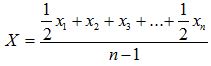 
      мұнда,
      X – есепті айдағы аналықтардың орташа басы;
      х1 – есепті айдың бірінші күніне аналық бастарының саны;
      х2 – есепті айдың екінші күніне аналық бастарының саны;
      х3 – есепті айдың үшінші күніне аналық бастарының саны;
      хn – есепті айдың соңғы күніне аналық бастарының саны;
      n – есепті айдағы күндер саны.
      Әрбір күнге деректер жоқ болған жағдайда аналықтардың орташа басы есепті айдың басына және соңына орташа арифметикалық ретінде есептеледі.
      Осы көрсеткішті есептеу үшін база ретінде есепті айда төл беруге қабілетті аналықтардың саны алынады.
      5. 3.1 және 3.2-ішкі бөлімдерде мал шаруашылығы өнімдерін өндіру және өткізу бойынша деректер көрсетіледі.
      3.1-ішкі бөлімнің 1-бағанында тірідей салмақта мал мен құстың шаруашылықта сойылғаны немесе союға өткізілгені көрсетіледі.
      3.1-ішкі бөлімнің 2.4-бағанында экспорт көлемі сойыс салмақта көрсетіледі.
      3.2-ішкі бөлімнің 1 және 2-жолдар бойынша есепті айға нақты сауылған сиыр сүті, оның өткізілгеніне немесе бір бөлігі шаруашылықта пайдаланылғаны, оның ішінде бұзауларды суаруға кеткеніне қарамастан көрсетіледі. Емізіп асырау кезінде бұзаулар сорған сүт өнімге кірмейді, жалпы өндіріске кірмейді.
      3-жол бойынша оның сатылғаны немесе ішкішаруашылық қажеттілігіне жұмсалғанына қарамастан қойдың барлық нақты қырқылған жүні көрсетіледі. Қой терісін былғарыға өнеркәсіптік өңдеу кезінде алынған жүн ("қышқыл жүн" деп аталатын) өнімге енгізілмейді. Жүннің салмағы қойды тура қырқудан кейінгі табиғи салмақта көрсетіледі.
      4-жол бойынша құстар санын ұдайы өсіруге (инкубацияға) пайдаланылатын жұмыртқа санын қоса, олардың бір айда тауық мекиендерінен жиналған барлық жұмыртқалар саны көрсетіледі.
      Елтірі қозылардың терілеріне қаракөлше, қаракөл және елтірі жатады.
      Ірі терілер өндірісіне салмағы 10 килограммнан астам жаңа сойылған ірі қара мал, жылқы, түйе және басқа да терілер жатады.
      Шағын терілер өндірісіне салмағы 10 килограммға дейін жаңа сойылған қой, ешкі, бұзау, құлын, бота және басқа да терілер жатады.
      6. 3.3-ішкі бөлімде қырқылған қой жүнінің жалпы мөлшерінен бастапқы өңдеуге өткізілген жүннің мөлшері көрсетіледі. Бастапқы өңдеуге жүнді іріктеу, түту, шаю жəне кептіру жатады.
      7. 4-бөлімде есепті айда олардан өнім алынған мал мен құстың жеке түрлерінің орташа саны көрсетіледі. Сауын сиыр басының, тауық-мекиенінің орташа саны 2-бөлімнің 20-жолына ұқсас есептеледі. Қырқылған қой бойынша есепті айда олардан жүн алынған қойдың саны көрсетіледі.
      8. 5-бөлімде мал азығының түрлері бойынша қолда бары есепке алынады. 1 қарашадан 1 сәуірге дейін ай сайын 5.1-ішкі бөлімін толтыру үшін әр мал азығы түрінің нақты салмағын мал азығының қоректік нормативі арқылы мал азығы бірлігіне ауыстырылады.
      Дәнді және дәнді бұршақты жемшөптік дақылдарға малды азықтандыруға пайдаланылған барлық дәнді және дәндібұршақты дақылдардың көк салмағы кіреді. 
      5.3-ішкі бөлімін толтырғанда шошқа мен үй құсын азықтандыруға дәнділердің сабаны және қауызы, сондай-ақ шөп қолданылмайды.
      9. Осы статистикалық нысанды ұсыну қағаз жеткізгіште немесе электрондық түрде жүзеге асырылады. Статистикалық нысанды электрондық түрде толтыру Қазақстан Республикасы Стратегиялық жоспарлау және реформалар агенттігі Ұлттық статистика бюросының интернет-ресурсында (https://cabinet.stat.gov.kz/) орналастырылған "Деректерді он-лайн режимде жинау" ақпараттық жүйесі арқылы жүзеге асырылады.
      10. Ескерту: х – осы позиция толтыруға жатпайды.
      11. Арифметика-логикалық бақылау:
      1) 2-бөлім:
      есепті айдағы 1-жол = өткен айдағы статистикалық нысанның 18-жолға, әр баған үшін;
      есепті айдағы 2-жол = өткен айдағы статистикалық нысанның 19-жолға, әр баған үшін;
      егер 1-жол толтырылған болса, оңда 2-жолы толтырылады, әр баған үшін;
      4-жол = 5 – 7-жолдар қосындысына, әр баған үшін;
      егер 9-жол толтырылған болса, оңда 10 және 11-жолдары толтырылады, әр баған үшін;
      10-жол > 11-жолдан, 2, 4 және 6-бағандарынан басқа, әр баған үшін;
      егер 18-жол толтырылған болса, оңда 19-жолы толтырылады, әр баған үшін;
      егер 3-жол > 0, 20-жол > 0, 12-бағанынан басқа, әр баған үшін;
      егер 10-жол > 0, 11-жол > 0, 2, 4 және 6-бағандарынан басқа, әр баған үшін;
      13-жол = 14 – 16-жолдар қосындысына, әр баған үшін;
      18-жол = 1-жол + 3-жол + 5-жол + 6-жол + 7-жол + 8-жол – 9-жол –– 12-жол – 14-жол – 15-жол – 16-жол – 17-жол;
      1 баған ≥ 2-бағанына, әр баған үшін;
      3 баған ≥ 4-бағанына, әр баған үшін;
      5 баған ≥ 6-бағанына, әр баған үшін;
      2) Бөлім аралық бақылау:
      2-бөлімнің 1, 3, 5, 7, 8, 9, 10, 11, 12, 13-бағандар бойынша 10-жолы = = 3.1-ішкі бөлімнің сәйкес кодтары бойынша 1-бағанына;
      егер 3.2-ішкі бөлімнің 1-жолы бойынша 1-бағанында деректер бар болса, онда 4-бөлімде 1.1-жолдың 1-бағаны толтырылады;
      егер 3.2-ішкі бөлімнің 2-жолы бойынша 1-бағанында деректер бар болса, онда 4-бөлімде 1.2-жолдың 1-бағаны толтырылады;
      егер 3.2-ішкі бөлімнің 3-жолы коды бойынша 1-бағанында деректер бар болса, онда 4-бөлімде 3-жолдың 1-бағаны толтырылады;
      егер 3.2-ішкі бөлімнің 4-жолы коды бойынша 1-бағанында деректер бар болса, онда 4-бөлімде 2-жолдың 1-бағаны толтырылады;
      егер 3.2-ішкі бөлімнің 6-жолы бойынша 1-бағанында деректер бар болса, онда 4-бөлімде 4-жолдың 1-бағаны толтырылады;
      3.2-ішкі бөлімнің 7-жолының 1-бағаны ≤ 2-бөлімнің 9-жолы + + 12-жолдың 1 + 3 + 5 + 7 + 8-жолдарының қосындылары бойынша;
      3.2-ішкі бөлімі 1-бағанының 7 + 8-жолдары ≤ 2-бөлімнің 9-жолы + + 12-жолдың 1 + 3 + 5 + 7 + 8 + 9 + 10-жолдарының қосындылары бойынша;
      3.3-ішкі бөлім ≤ 3.2-бөлімнің 3-жолы бойынша 1-бағаны;
      3.4-ішкі бөлім ≤ 3.2-бөлімнің 1 + 2-жолдарының қосындылары бойынша 1-бағаны;
      егер 3.4-ішкі бөлім толтырылған болса, онда 3.2-бөлімде 1 + 2-жолдары бойынша 1-бағаны толтырылады.
      егер 4-бөлімде 1-жолдың 1-бағаны толтырылған болса, онда 2-бөлімде 1 және/немесе 3-жолдары бойынша 20-жолы толтырылады;
      4-бөлімнің 4-жолдың 1-бағаны ≤ 2-бөлімнің 9-жолынын 9-бағанынан.
      12. Қосымша бақылаулар рұқсат етілген болып табылады және респонденттердің жаңылысып жазуы және көңіл қоймағандығы себебінен туындайтын тіркеудің кездейсоқ қателерінің пайда болу ықтималдылығын төмендету мақсатында көзделген:
      2-бөлімнің 9 және 10-жолын толтыру кезінде мал мен құстың бір басының орташа тірі салмағы (10-жолының 9-жолына қатынасы) келесі шектерге шықпайтыны ескеріледі. Ірі қара малдың бір басының орташа тірі салмағының ең төмен рұқсат етілген мәні – 230 килограмм (бұдан әрі – кг), ең жоғарғы рұқсат ету – 550 кг. Сиырлар үшін осы мәндер тиісінше 380 кг және 550 кг; жылқылар – 270 кг және 600 кг; түйелер – 370 кг және 1000 кг; қойлар және ешкілер – 30 кг және 65 кг; шошқалар – 70 кг және 150 кг; маралдар – 250 кг және 300 кг; үй құсы – 0,5 кг және 8 кг; қояндар – 2,5 кг және 4 кг; фермада өсірілген құстар – 1 кг және 8 кг, өзге де жануарлар – 250 кг және 350 кг құрайды;
      2-бөлімнің 11-жолын толтыру кезінде тірі салмақта союға өткізілген мал мен құстың сойыс салмағының шығыс коэффициенті (пайызда көрсетілген 11-жолының 10-жолға қатысы) келесі мәнде болатыны ескеріледі. Ірі қара мал үшін сойыс шығысының коэффициенті 50–59%-ды (жұртшылық шаруашылықтары үшін – 50 – 54%-ды), жылқылар – 48–53%-ды, түйелер – 48–54%-ды, қойлар және ешкілер – 43–58%-ды, шошқалар – 66–75%-ды, үй құсы – 61–80%-ды, маралдар – 45–48%-ды құрайды;
      3.2-ішкі бөлімді толтыру кезінде бір сиырға есептегендегі сиыр сауымы күніне 23 кг-нан (өндірілген сиыр сүтінің сауылатын сиырдың орташа басына қатысы), тауық мекиендерінің орташа жұмыртқалағыштығы – айына 30 данадан (тауық жұмыртқасы өндірісінің тауық мекиендерінің орташа данадан (тауық жұмыртқасы өндірісінің тауық мекиендерінің орташа басына қатысы), ал бір қойдан орташа жүн қырқуы – 4,5 кг-нан (жүн өндірісінің саны қырқылған қой санына қатысы) аспайтыны ескеріледі.
      Егер жоғарыда келтірілген шектеулердің сақталмау құбылысы орын алған жағдайда, статистикалық нысанмен бірге тиісті түсініктеме ұсынылады.
      2. Ағаш дайындау
      Лесозаготовки
      2.1 Өңделмеген сүрек және жабайы өсетін орман шаруашылығының ағаштық емес өнімдерін айындау туралы мәліметтерді көрсетіңіз
      Укажите сведения о заготовке древесины необработанной и продукции лесного хозяйства не древесной дикорастущей 
      Ескертпе:
      Примечание:
      1 Мұнда және бұдан әрі АШӨСЖ - Қазақстан Республикасы Ұлттық экономика министрлігі Статистика комитетінің интернет-ресурсында "Жіктеуіштер" бөлімінде орналасқан "Ауыл, орман және балық шаруашылығы өнімдерінің (көрсетілетін қызметтердің) анықтамалығына" сәйкес толтырылады
      1 Здесь и далее СКПСХ - заполняется согласно "Справочнику продукции (услуг) сельского, лесного и рыбного хозяйства", размещенному на интернет-ресурсе Комитета по статистике Министерства национальной экономики Республики Казахстан в разделе "Классификаторы"
      2 Мұнда және бұдан әрі тығыз текше м. - тығыз текше метр
      2 Здесь и далее плотный куб. м.- плотный кубический метр
      2.2. Ағаш дайындау саласында көрсетілген қызметтер көлемін қолданыстағы бағамен көрсетіңіз, мың теңгемен (АШӨСЖ бойынша коды 02.40.10.200)
      Укажите объем оказанных услуг в области лесозаготовок в действующих ценах, в тысячах тенге (код 02.40.10.200 по СКПСХ)
      3. Орман өсіру
      Лесоводство
      3.1 Аралық мақсатта пайдалану үшін ағаш кесу және өзге де ағаш кесу кезінде алынған сүректі дайындау туралы мәліметтерді көрсетіңіз
      Укажите сведения о заготовке древесины, полученной при рубках промежуточного пользования и прочих рубках
      3.2. Орман ағаштарының тұқымдарын дайындау туралы мәліметтерді көрсетіңіз
      Укажите сведения о заготовке семян деревьев лесных
      3.3. Орман питомниктері көрсеткен қызметтерінің көлемін қолданыстағы бағалармен көрсетіңіз, мың теңгемен (АШӨСЖ бойынша коды 02.10.2)
      Укажите объем оказанных услуг лесопитомников в действующих ценах, в тысячах тенге (код 02.10.2 по СКПСХ)
      3.4. Орман өсіру саласындағы көрсетілген қызметтердің көлемін көрсетіңіз, мың теңгемен (АШӨСЖ бойынша коды 02.40.10.100)
      Укажите объем оказанных услуг в области лесоводства, в тысячах тенге (код 02.40.10.100 по СКПСХ)
      4. Орманды орналастыру
      Лесоустройство
      5. Қызметтің басқа түрлері, мың теңгемен
      Другие виды деятельности, в тысячах тенге
      Ескертпе:
      Примечание:
      3 Мұнда және бұдан әрі ЭҚЖЖ - Қазақстан Республикасы Ұлттық экономика министрлігі Статистика комитетінің интернет-ресурсында "Жіктеуіштер" бөлімінде орналасқан "Экономикалық қызмет түрлерінің жалпы жіктеуішіне" сәйкес толтырылады
      3 Здесь и далее ОКЭД- заполняется согласно "Общему классификатору видов экономической деятельности", размещенному на интернет-ресурсе Комитета по статистике Министерства национальной экономики Республики Казахстан в разделе "Классификаторы"
      4 Мұнда ӘҚЖЖ бойынша коды - статистикалық нысанды қағаз жеткізгіште тапсыру кезінде кодын аумақтық статистика органының қызметкері толтырады.
      4 Здесь код по ОКЭД - код заполняется работником территориального органа статистики при сдаче статистической формы на бумажном носителе.
      6. Статистикалық нысанды толтыруға жұмсалған уақытты көрсетіңіз, сағатпен (қажеттiсiн қоршаңыз)
      Укажите время, затраченное на заполнение статистической формы, в часах (нужное обвести)
      Ескертпе:
      Примечание:
      Мемлекеттік статистиканың тиісті органдарына анық емес бастапқы статистикалық деректерді ұсыну және бастапқы статистикалық деректерді белгіленген мерзімде ұсынбау "Әкімшілік құқық бұзушылық туралы" Қазақстан Республикасы Кодексінің 497-бабында көзделген әкімшілік құқық бұзушылықтар болып табылады
      Представление недостоверных и непредставление первичных статистических данных в соответствующие органы государственной статистики в установленный срок являются административными правонарушениями, предусмотренными статьей 497 Кодекса Республики Казахстан "Об административных правонарушениях" "Орман өсіру мен ағаш дайындау қызметі туралы есеп" (индексі 1-орман, кезеңділігі жылдық) жалпымемлекеттік статистикалық байқаудың статистикалық нысанын толтыру жөніндегі нұсқаулық
      1. Осы "Орман өсіру мен ағаш дайындау қызметі туралы есеп" (индексі 1-орман, кезеңділігі жылдық) жалпымемлекеттік статистикалық байқаудың статистикалық нысанын толтыру жөніндегі нұсқаулық (бұдан әрі - Нұсқаулық) "Мемлекеттік статистика туралы" Қазақстан Республикасының 2010 жылғы 19 наурыздағы Заңының (бұдан әрі - Заң) 12-бабы 8) тармақшасына сәйкес әзірленді және "Орман өсіру және ағаш дайындау қызметі туралы есеп" (индексі 1-орман, кезеңділігі жылдық) жалпымемлекеттік статистикалық байқаудың статистикалық нысанын (бұдан әрі - статистикалық нысан) толтыруды нақтылайды.
      2. Осы Нұсқаулықта Заңда айқындалған мәндердегі ұғымдар, сондай-ақ мынадай анықтамалар пайдаланылады:
      1) аралық мақсатта пайдалану үшiн ағаш кесу - орманды күтiп-баптау мақсатында ағаш кесу, iрiктеп санитариялық мақсатта ағаш кесу және құндылығы төмен орман екпелерін, сондай-ақ қорғаныштық, су сақтау және басқа да функцияларынан айырылған екпелерді қайта жаңғыртуға байланысты кесу, жекелеген талшыбықтарды кесу;
      2) басты мақсатта пайдалану үшiн ағаш кесу - сүрек дайындау үшiн толысқан және қураған сүрекдiңдердi кесу;
      3) қосалқы қызмет түрі - үшінші тұлғалар үшін өнімдерді (жұмыстарды және көрсетілетін қызметтерді) өндіру мақсатында жүзеге асырылатын, негізгіден басқа қызмет түрі;
      4) қызметтің негізгі түрі - қосылған құны субъект жүзеге асыратын кез келген басқа қызмет түрлерінің қосылған құнынан асатын қызмет түрі;
      5) орман орналастыру - орман шаруашылығында бірегей ғылыми-техникалық саясатты жүзеге асыруға, орман шаруашылығын жүргізудің тиімділігін арттыруға бағытталған шаралардың жүйесін жасау;
      6) орман тұқымы плантациясы - берілген тұқым қуалаушылық қасиеттерi және себу сапасы жоғары сорттық, элиталық немесе будан тұқымдарын жүйелі түрде (ұзақ уақыт бойы) алуға арналған артықшылығы бар ағаштардың тұқымды, немесе вегетативтік ұрпағы болып табылатын өсімдіктердің арнаулы генетикалық схема бойынша отырғызылып, қолдан өсірілген екпесі;
      7) санитарлық кесу - ауырған, зақымданған, құрғай бастаған және құрғаған ағаштары кесілетін, қала жасыл желегінің санитарлық жағдайын жақсарту мақсатында жүргізілетін (іріктемелік, жаппай) кесу.
      3. Егер орман өсіру және ағаш дайындау саласындағы көрсетілетін қызмет бірнеше аудан және (немесе) облыс аумағында жүзеге асырылса, заңды тұлғалар және дара кәсіпкерлер статистикалық нысанды әр аумақ бойынша жеке бланкілерде ақпаратты жеке көрсете отырып ұсынады, яғни деректер орман шаруашылығы қызметін жүзеге асыру орны бойынша көрсетіледі.
      4. 1-бөлімде тіркелген жеріне қарамастан орман өсіру және ағаш дайындау саласындағы қызметті нақты жүзеге асыру орны (облыс, қала, район) көрсетіледі.
      5. 2.1-ішкі бөлімде басты мақсатта пайдалану үшін ағаш кесу кезінде алынған сүрек дайындау туралы, сондай-ақ жабайы өсетін орман шаруашылығының ағаштық емес өнімдерін дайындау туралы ақпарат көрсетіледі.
      6. Жабайы өсетін орман шаруашылығының ағаштық емес өнімдеріне табиғи шайыр, өңделмеген немесе бастапқы өңдеуден өткен табиғи тығын, сәндік мақсаттарда пайдаланылатын өсімдіктердің, мүк және қынаның бөлшектері (мүк және қыналар, бұтақына (бұғы мүгі)), гүлі және гүл түйнегі жоқ өсімдіктердің жапырақтары, сабақтары және басқа бөлшектері, гүл шоқтарын жасауға арналған жас немесе кептірілген, ағартылған, сіңдірілген немесе басқа әдіспен дайындалған жарамды шөптер, қылқан жапырақты ағаштардың бұтақтары, жеуге жарамды жабайы өсетін жемістер жатады.
      7. 2.1-ішкі бөлімдегі 1-бағанда заттай көріністегі көлемі, 2-бағандағы 2.1-ішкі бөлімде қолданыстағы құны көрсетіледі.
      2.2-ішкі бөлімде ағаш дайындау саласына байланысты қызметтерге тікелей орман шегіндегі түрлі жұмыстармен үйлестірілген бөрене тасымалдау қызметтері: кесу, құлату, аралау, қабығынан тазалау және тағы сол сияқты қызмет көрсету көлемі көрсетіледі.
      8. 3.1-ішкi бөлiмде аралық мақсатта пайдалану үшiн ағаш кесу және өзге де ағаш кесу (жаппай санитариялық кесу; су торабының, құбыржол, жол құрылысына байланысты; орман соқпағын төсеу; өртке қарсы айрылыстарды құру кезінде орман алаңдарын тазарту; өтімді қоқысты жинау; басқа да мақсаттар үшін ағаш кесу) кезінде алынған сүрек дайындау туралы ақпарат көрсетіледі.
      3.1-ішкі бөлімдегі 1-бағанда дайындалған ағаш сүрегінің көлемі заттай көріністе, 3.1-ішкі бөлімдегі 2-бағанда дайындалған ағаш сүрегінің қолданыстағы бағалардағы құны көрсетiледi.
      3.2-iшкi бөлiмде орман ағаштарының тұқымдарын дайындау туралы ақпарат көрсетіледі. 3.2-ішкі бөлімдегі 1-бағанда дайындалған тұқымдардың заттай көріністегі көлемі, 3.2-ішкі бөлімдегі 2-бағанда дайындалған тұқымдардың қолданыстағы бағалардағы құны көрсетiледi.
      3.3-iшкi бөлімде орман питомниктерінің қызмет көрсетулері туралы ақпарат көрсетіледі. Ағаш және бұта тұқымдас сеппе және екпе көшеттерін өсіру бойынша қызметтер көрсетілген жағдайда сеппе көшеттер мен екпе көшеттердің құны есепке алынады.
      9. 4-бөлімде орманды орналастыру бойынша жұмыстар жүргізілген алаңдар көрсетіледі. Орманды орналастыруға жұмсалған шығындар мың теңгемен көрсетіледі. Алаңдар бойынша деректер бір ондық белгімен көрсетіледі, өлшем бірлігі гектар.
      10. 5-бөлімде ауылшаруашылығы қызметі, аң аулау және аулау бойынша қызмет, балық аулау мен акваөсіру және осы салардағы мен қызмет көрсетулерден басқа, кәсіпорын есепті жылы жүзеге асырған немесе көрсеткен басқа қызмет түрлері бойынша өндірілген өнім (тауарлар, көрсетілген қызметтер) көлемі көрсетіледі. Бұл деректер өндірілген өнімнің (көрсетілген қызметтердің) көлемі көрсетілетін бухгалтерлік есепке алу құжаттарының негізінде толтырылады.
      11. Есепті кезеңде қызметі болмаған кезде респондент тиісті жылға арналған бекітілген Респонденттердің жалпымемлекеттік статистикалық байқаулар бойынша алғашқы статистикалық деректерді ұсыну графигінде көрсетілген осы есепті кезең үшін статистикалық нысандарды ұсынудың ең ерте мерзімдерінің аяқталу күнінен кешіктірмей Қызметінің болмағандығы туралы хабарламаны Қазақстан Республикасы Статистика агенттігі төрағасының 2010 жылғы 9 шілдедегі № 173 бұйрығымен бекітілген (Нормативтік құқықтық актілерді мемлекеттік тіркеу тізілімінде № 6459 болып тіркелген) Респонденттердің алғашқы статистикалық деректерді ұсыну қағидаларымен белгіленген тәртіпте ұсынады.
      12. Осы статистикалық нысанды тапсыру электронды форматта немесе қағаз жеткізгіште жүзеге асырылады. Статистикалық нысанды электронды форматта толтыру Қазақстан Республикасы Ұлттық экономика министрлігі Статистика комитетінің интернет-ресурсына (https://cabinet.stat.gov.kz/) орналастырылған "Деректерді oн-лайн режимде жинау" ақпараттық жүйесін қолдану арқылы жүзеге асырылады.
      13. Арифметикалық-логикалық бақылау:
      1) 2.1-ішкі бөлім:
      егер1-баған > 0, онда 2-баған > 0, әрбір жол үшін;
      2) 3.1-ішкі бөлім:
      егер 1-баған > 0, онда 2-баған > 0;
      3) 3.2-ішкі бөлім:
      01-жолы > 02-жолға, әрбір баған үшін;
      егер1-баған > 0, онда 2 > 0, 01, 02-жолдар үшін;
      4) 4-бөлім:
      егер 1-баған > 0, онда 2 > 0.
      ЗҚАИ-ның ескертпесі!

      10-қосымша жаңа редакцияда көзделген – ҚР Стратегиялық жоспарлау және реформалар агенттігі Ұлттық статистика бюросы Басшысының 28.06.2024 № 15 (01.01.2025 бастап қолданысқа енгізіледі) бұйрығымен.

 Майлы дақылдар тұқымдарының қолда бары және оның қозғалысы туралы О наличии и движении семян масличных культур
      Майлы дақылдар тұқымын өсірумен, өңдеумен, сатумен және сақтаумен айналысатын заңды тұлғалар және (немесе) олардың құрылымдық және оқшауланған бөлімшелері, шаруа немесе фермер қожалықтары, жеке кәсіпкерлер ұсынады
      Представляют юридические лица и (или) их структурные и обособленные подразделения, крестьянские или фермерские хозяйства, индивидуальные предприниматели, занимающиеся выращиванием, переработкой, торговлей и хранением семян масличных культур
      Ұсыну мерзімі - есепті кезеңнен кейінгі 3-күнге (қоса алғанда) дейін
      Срок представления - до 3 числа (включительно) после отчетного периода
      1. Майлы дақыл туралы жалпы мəліметтерді көрсетіңіз
      Укажите общие сведения о масличной культуре
      2. Майлы дақылдар тұқымдарының қолда бары және қозғалысы туралы ақпаратты центнермен (өңдеуден кейінгі салмақта) көрсетіңіз
      Укажите информацию по наличию и движению семян масличной культуры в центнерах (в весе после доработки)
      3. Майлы дақылдар импорты бойынша алынған және экспортқа шығарылған межелі елдерді көрсетіңіз, центнермен (өңдеуден кейінгі салмақта)
      Укажите страны назначения, из которых получены по импорту и в которые выбыли на экспорт масличные культуры, в центнерах (в весе после доработки)
      Ескерту:
      Примечание:
      1 ЕЖ - Елдер атауы және олардың әкімшілік аумақтық бөлімшелерін көрсету үшін кодтар
      1 КС - Коды для представления названий стран и их административно-территориальных подразделений
      4. Статистикалық нысанды толтыруға жұмсалған уақытты көрсетіңіз, сағатпен (қажеттiсiн қоршаңыз)
      Укажите время, затраченное на заполнение статистической формы, в часах (нужное обвести)
      Ескертпе:
      Примечание:
      Мемлекеттік статистиканың тиісті органдарына анық емес бастапқы статистикалық деректерді ұсыну және бастапқы статистикалық деректерді белгіленген мерзімде ұсынбау "Әкімшілік құқық бұзушылық туралы" Қазақстан Республикасы Кодексінің 497-бабында көзделген әкімшілік құқық бұзушылықтар болып табылады
      Представление недостоверных и непредставление первичных статистических данных в соответствующие органы государственной статистики в установленный срок являются административными правонарушениями, предусмотренными статьей 497 Кодекса Республики Казахстан "Об административных правонарушениях"
      ЗҚАИ-ның ескертпесі!

      11-қосымша жаңа редакцияда көзделген – ҚР Стратегиялық жоспарлау және реформалар агенттігі Ұлттық статистика бюросы Басшысының 28.06.2024 № 15 (01.01.2025 бастап қолданысқа енгізіледі) бұйрығымен.

 "Майлы дақылдар тұқымдарының қолда бары және оның қозғалысы туралы" (индексі 3-сх (майлы), кезеңділігі тоқсандық) жалпымемлекеттік статистикалық байқаудың статистикалық нысанын толтыру жөніндегі нұсқаулық
      1. Осы "Майлы дақылдар тұқымдарының қолда бары және оның қозғалысы туралы" (индексі 3-сх (майлы), кезеңділігі тоқсандық) жалпымемлекеттік статистикалық байқаудың статистикалық нысанын толтыру жөніндегі нұсқаулық (бұдан әрі - Нұсқаулық) "Мемлекеттік статистика туралы" Қазақстан Республикасының 2010 жылғы 19 наурыздағы Заңының (бұдан әрі - Заң) 12-бабы 8) тармақшасына сәйкес әзірленді және "Майлы дақылдар тұқымдарының қолда бары және оның қозғалысы туралы" (индексі 3-сх (майлы), кезеңділігі тоқсандық) жалпымемлекеттік статистикалық байқаудың статистикалық нысанын (бұдан әрі - статистикалық нысан) толтыруды нақтылайды.
      2. Осы Нұсқаулықта Заңда айқындалған мәндердегі ұғымдар, сондай-ақ мынадай анықтамалар пайдаланылады:
      1) азық-түліктік майлы дақылдар тұқымдары - тағамдық мақсаттарға пайдаланылатын тұқымдар;
      2) жемшөптік майлы дақылдар тұқымдары - жануарлар мен құс азығына арналған тұқымдар;
      3) майлы дақылдар - тоң май алу үшін өсірілетiн өсiмдiктер;
      4) тұқымдық - себу мақсаттарына пайдаланылатын майлы дақылдар тұқымдары.
      5) ұқсатудан кейінгі салмақ (есепке алынатын салмағы) - өнімді тазартқаннан және кептіргеннен кейін алынған, яғни ылғалдылық және ластану дәрежесін шегергендегі нақты салмағы.
      3. Егер құрылымдық бөлімшеге статистикалық нысанды тапсыру бойынша өкілеттіктер заңды тұлғамен берілген болса, онда заңды тұлғаның құрымдылық және оқшауланған бөлімшесі статистикалық нысанды өзінің орналасқан жері бойынша аумақтық статистика органдарына тапсырады.
      Әрбір майлы дақылға жеке статистикалық нысан толтырылады. Майлы дақыл түрінің кодын аумақтық статистика органының тиісті қызметкері көрсетеді.
      Егер сол бір дақыл түрлі аумақтарда сақталса, әр аумаққа жеке статистикалық нысан толтырылады. Майлы дақыл сақталатын аумақтың кодын аумақтық статистика органының тиісті қызметкері Әкімшілік-аумақтық объектілер жіктеуішіне сәйкес көрсетеді.
      4. Майлы дақылдарға күнбағыс, рапс, мақсары, соя, шитті мақта, жер жаңғақ, шашақты зығыр, қыша, күнжіт, қышабас, арыш, майкене жатады. Статистикалық нысанда респонденттің тікелей сақтауында болған майлы дақылдар туралы ақпарат көрсетіледі және респондент есепті кезең iшiнде сатып алған және жұмсаған майлы дақылдар бойынша ақпарат көрсетіледі.
      5. 2-бөлімнің 1-жолында есепті кезең басындағы қолда бар майлы дақыл тұқымдарының саны көрсетіледі. Мұның өзінде статистикалық нысанның есепті кезеңнің 1-жолындағы деректер бұдан алдынғы есепті кезеңнің статистикалық нысанның 4-жолындағы деректерімен сәйкес болады.
      2-жолда есепті тоқсанда түскен барлық майлы дақылдардың саны көрсетіледі және 2.1, 2.2 және 2.3-жолдар бойынша төмендегі түсім көздері жазылады.
      2.1-жолда майлы дақылдардың ұқсатудан кейінгі салмақтағы жаңа түсімнен алынған майлы дақылдар тұқымдарының саны көрсетіледі. Егер ауылшаруашылық өндірушісі майлы дақылдар тұқымдарын өз қоймаларында сақтауға қалдырса, онда жолда шаруашылық тоғында өңдеуден кейін белгіленген салмағы көрсетіледі. Егер ауылшаруашылық өндірушісі түсімді элеваторға шығарса (егіс алқабынан тікелей немесе токтағы бастапқы өңдеуден кейін), осы жолда майлы дақылдар тұқымдарының элеваторда белгіленген салмағы көрсетіледі;
      2.2-жолда ресми сауда, нақты шарттармен азық-түліктік көмек, өтеусіз көмек (импорт) шеңберінде шетелден елге әкелінген майлы дақылдар тұқымдарының саны көрсетіледі.
      2.3-жолда 2.1 және 2.2-жолдарда есептелмеген майлы дақылдар тұқымдарының саны көрсетіледі. Бұған ел ішінде сатып алу, тұқымдарды иесінен сақтауға алу, тұқымдарды сақтаудан қайтып алу, тұқымдарды басқа санатқа ауыстыру жатады;
      3-жолда есепті тоқсанға майлы дақылдар тұқымдарын пайдалану туралы деректер көрсетіліп, төменгі 3.1, 3.2, 3.3 және 3.4-жолдар бойынша пайдалану бағыттары жазылады.
      3.1-жолда өз тұтынуына жұмсалған майлы дақылдар тұқымдарының саны көрсетіледі (қайта өңдеуге, егін егу мақсатында, мал мен құс азығына арналған);
      3.1.1-жолда қайта өңдеу үшін пайдаланылған майлы дақылдар тұқымдарының саны көрсетіледі;
      3.2-жолда заттай төлеу және жер пайлары есебінен заңды және жеке тұлғаларға берілген майлы дақылдар тұқымдарының саны көрсетіледі;
      3.3-жолда шекарадан тыс сатып алушыларға тиелген майлы дақылдар тұқымдарының саны көрсетіледі (экспортқа) (сыйға тартылған, айырбасталған, сатылған);
      3.4-жолда 3.1, 3.1.1, 3.2 және 3.3-жолдарда есептелмеген майлы дақылдар тұқымдарының саны көрсетіледі. Бұған ел ішінде сату, ысырап, сақтауға беру, иесіне қайтарып беру, тұқымдарды басқа санатқа ауыстыру жатады.
      2-бөлімнің 2.2-жолындағы деректерден 3-бөлімнің 3.1-ішкі бөліміндегі Б бағанына импорт бойынша майлы дақылдар түскен әлем елдерінің атауы, 1-4-бағандарда алынған майлы дақылдар тұқымдарының мөлшері (барлығы және пайдалану типтері бойынша) енгізіледі. А бағанының ЕЖ кодын Әлем елдерінің жіктеуішіне сәйкес аумақтық статистика органының қызметкері толтырады.
      2-бөлімнің 3.3-жолының деректерінен 3-бөлімнің 3.2-ішкі бөліміндегі Б бағанына майлы дақылдар экспортқа шыққан әлем елдерінің атауы, 1-4-бағандарда экспортқа жөнелтілген майлы дақылдар мөлшері (барлығы және пайдалану типтері бойынша) енгізіледі. А бағанының ЕЖ кодын Әлем елдерінің жіктеуішіне сәйкес аумақтық статистика органының қызметкері толтырады.
      6. Осы статистикалық нысанды тапсыру электронды форматта немесе қағаз жеткізгіште жүзеге асырылады. Статистикалық нысанды электронды форматта толтыру Қазақстан Республикасы Ұлттық экономика министрлігі Статистика комитетінің интернет-ресурсына (https://cabinet.stat.gov.kz/) орналастырылған "Деректерді oн-лайн режимде жинау" ақпараттық жүйесін қолдану арқылы жүзеге асырылады.
      7. Арифметикалық-логикалық бақылау:
      1) 1-баған = 2-баған + 3-баған + 4-баған.
      2) 2-жол = 2.1-жол + 2.2-жол + 2.3-жол әр баған үшін.
      3) 3-жол = 3.1-жол + 3.2-жол + 3.3-жол + 3.4-жол әр баған үшін.
      4) 3.1-жолдың 2-бағаны = 3.1.1-жолдың 2-бағанына.
      5) 4-жол = 1-жол + 2-жол - 3-жол әр баған үшін.
      6) Бөлім аралық бақылау:
      3.1-ішкі бөлім жолдарының ∑ = 2-бөлімнің 2.2-жолына, тиісті бағандар бойынша;
      3.2-ішкі бөлім жолдарының ∑ = 2-бөлімнің 3.3-жолына, тиісті бағандар бойынша.
      Ескерту. 12-қосымша жаңа редакцияда - ҚР Стратегиялық жоспарлау және реформалар агенттігі Ұлттық статистика бюросы Басшысының 08.12.2021 № 44 (алғашқы ресми жарияланған күнінен кейін күнтізбелік он күн өткен соң қолданысқа енгізіледі); өзгеріс енгізілді - ҚР Стратегиялық жоспарлау және реформалар агенттігі Ұлттық статистика бюросы Басшысының 28.07.2023 № 13 (01.01.2024 бастап қолданысқа енгізіледі) бұйрықтарымен.
      2. Балық аулау
      Рыболовство
      2.1. Балық және басқа да су жануарларын аулау және оларды өткізу туралы мәліметтерді көрсетіңіз (АШӨСЖ¹ бойынша 03.00.1, 03.00.2, 03.00.3, 03.00.4-топтары)
      Укажите сведения об улове рыбы и других водных животных и их реализации (группы 03.00.1, 03.00.2, 03.00.3, 03.00.4 по СКПСХ¹)
      Ескертпе:
      Примечание: 
      ¹ Мұнда және бұдан әрі АШӨСЖ – Қазақстан Республикасы Стратегиялық жоспарлау және реформалар агенттігі Ұлттық статистика бюросының интернет-ресурсында "Жіктеуіштер" бөлімінде орналастырылған "Ауыл, орман және балық шаруашылығы өнімдерінің (көрсетілетін қызметтердің) анықтамалығына" сәйкес толтырылады
      ¹ Здесь и далее СКПСХ – заполняется согласно "Справочнику продукции (услуг) сельского, лесного и рыбного хозяйства", размещенному на интернет-ресурсе Бюро национальной статистики Агентства по стратегическому планированию и реформам Республики Казахстан в разделе "Классификаторы"
      ² САА – осы нысанға 1-қосымшада көрсетілген "Су айдындарының анықтамалығына" сәйкес толтырылады
      ² СРВ – заполняется согласно "Справочнику водоемов", приведенном в приложении 1 к данной статистической форме
      3. Акваөсіру
      Аквакультура
      3.1. Балық өсіру материалын өсіру және өткізу туралы мәліметтерді көрсетіңіз (АШӨСЖ¹ бойынша 03.00.1, 03.00.2, 03.00.3, 03.00.4-топтары)
      Укажите сведения о выращивании и реализации рыбопосадочного материала (группы 03.00.1, 03.00.2, 03.00.3, 03.00.4 по СКПСХ¹)
      3.2. Жіберілген балық өсіру материалының саны туралы мәліметтерді көрсетіңіз (АШӨСЖ¹ бойынша 03.00.1, 03.00.2, 03.00.3, 03.00.4-топтары), мың данамен
      Укажите сведения о количестве выпущенного рыбопосадочного материала (группы 03.00.1, 03.00.2, 03.00.3, 03.00.4 по СКПСХ¹), в тысячах штук
      3.3. Өсірілген тауарлық балық және басқа да су жануарларын өсіру және өткізу туралы мәліметтерді көрсетіңіз (АШӨСЖ¹ бойынша 03.00.1, 03.00.2, 03.00.3, 03.00.4-топтары)
      Укажите сведения о выращивании и реализации выращенной товарной рыбы и других водных животных (группы 03.00.1, 03.00.2, 03.00.3, 03.00.4 по СКПСХ¹)
      Ескертпе:
      Примечание: 
      3 Мұнда және бұдан әрі ӨОА – осы статистикалық нысанға 2-қосымшада келтірілген "Өсіру орындарының анықтамалығына" сәйкес толтырылады
      3 Здесь и далее СМК – заполняется согласно "Справочнику мест культивирования", приведенному в приложении 2 к данной статистической форме
      4 АШӨӨАА – осы статистикалық нысанға 3-қосымшада келтірілген "Ауыл шаруашылығы өнімдерін өткізу арналарының анықтамалығына" сәйкес толтырылады
      4 СКРСП – заполняется согласно "Справочнику каналов реализации сельскохозяйственной продукции", приведенному в приложении 3 к данной статистической форме
      3.4. Тауарлық балық аулауға сатылған жолдамалар санын көрсетіңіз, данада
      Укажите количество реализованных путевок на улов товарной рыбы, в штуках
      3.5. Тауарлық балық аулауға сатылған жолдамалардың құнын көрсетіңіз, мың теңгемен
      Укажите стоимость реализованных путевок на улов товарной рыбы, в тысячах тенге
      3.6. Жемдер мен тыңайтқыштарды пайдалану
      Использованиекормов и удобрений
      4. Балық аулау және акваөсіру саласындағы көрсетілген қызметтер туралы ақпаратты көрсетіңіз
      Укажите информацию об услугах, оказанных в области рыболовства и аквакультуры
      4.1 Балық аулау саласындағы көрсетілетін қызметтерді көрсетіңіз (АШӨСЖ¹ бойынша 03.00.71-тобы)
      Укажите услуги в области рыболовства (группа 03.00.71 по СКПСХ¹)
      4.2 Акваөсіру саласындағы қызметтерді көрсетіңіз (АШӨСЖ¹ бойынша 03.00.72-тобы)
      Укажите услуги в области аквакультуры (группа 03.00.72 по СКПСХ¹)
      5. Басқа да қызмет түрлері
      Другие виды деятельности
      6. Статистикалық нысанды толтыруға жұмсалған уақытты көрсетіңіз сағатпен (қажеттiсiн қоршаңыз)
      Укажите время, затраченное на заполнение статистической формы, в часах (нужное обвести) 
      Ескертпе:
      Примечание: 
      5 ЭҚЖЖ – Қазақстан Республикасы Стратегиялық жоспарлау және реформалар агенттігі Ұлттық статистика бюросының интернет-ресурсында "Жіктеуіштер" бөлімінде орналастырылған "Экономикалық қызмет түрлерінің жалпы жіктеуішіне" сәйкес толтырылады
      5 ОКЭД – заполняется согласно "Общему классификатору видов экономической деятельности", размещенному на интернет-ресурсе Бюро национальной статистики Агентства по стратегическому планированию и реформам Республики Казахстан в разделе "Классификаторы"
      Атауы                                           Мекенжайы (респонденттің)
      Наименование _________________ Адрес (респондента) _____________________ 
      Телефоны (респонденттің) ______________ ____________ Электрондық пошта
      Телефон (респондента)       стационарлық       ұялы       мекенжайы (респонденттің)
      стационарный мобильный Адрес электронной 
      почты (респондента) ________ 
      Орындаушы 
      Исполнитель ___________________________________ __________________________ 
      тегі, аты және әкесінің аты (бар болған жағдайда) қолы, телефоны (орындаушының) 
      фамилия, имя и отчество (при его наличии) подпись, телефон (исполнителя) 
      Бас бухгалтер немесе оның 
      міндетін атқарушы тұлға 
      Главный бухгалтер или лицо, 
      исполняющее его обязанности _________________________________ _____________ 
      тегі, аты және әкесінің аты (бар болған жағдайда)             қолы
      фамилия, имя и отчество (при его наличии)                   подпись
      Басшы немесе оның 
      міндетін атқарушы тұлға 
      Руководитель или лицо, 
      исполняющее его обязанности ___________________________________ ___________ 
      тегі, аты және әкесінің аты (бар болған жағдайда)       қолы
      фамилия, имя и отчество (при его наличии)             подпись
      Ескертпе:
      Примечание:
      Мемлекеттік статистиканың тиісті органдарына анық емес бастапқы статистикалық деректерді ұсыну және бастапқы статистикалық деректерді белгіленген мерзімде ұсынбау "Әкімшілік құқық бұзушылық туралы" Қазақстан Республикасы Кодексінің 497-бабында көзделген әкімшілік құқық бұзушылықтар болып табылады
      Представление недостоверных и непредставление первичных статистических данных в соответствующие органы государственной статистики в установленный срок являются административными правонарушениями, предусмотренными статьей 497 Кодекса Республики Казахстан "Об административных правонарушениях" Су айдындарының анықтамалығы Справочник водоемов
      Ескерту. 1-қосымшаға өзгеріс енгізілді – ҚР Стратегиялық жоспарлау және реформалар агенттігі Ұлттық статистика бюросы Басшысының 28.07.2023 № 13 (01.01.2024 бастап қолданысқа енгізіледі) бұйрығымен. Өсіру орындарының анықтамалығы Справочник мест культивирования Ауыл шаруашылығы өнімдерін өткізу арналарының анықтамалығы Справочник каналов реализации сельскохозяйственной продукции
      Ескерту. 3-қосымша жаңа редакцияда – ҚР Стратегиялық жоспарлау және реформалар агенттігі Ұлттық статистика бюросы Басшысының 28.07.2023 № 13 (01.01.2024 бастап қолданысқа енгізіледі) бұйрығымен. "Балық аулау мен акваөсіру туралы" (индексі 1-балық, кезеңділігі жылдық) жалпымемлекеттік статистикалық байқаудың статистикалық нысанын толтыру жөніндегі нұсқаулық
      Ескерту. 13-қосымша жаңа редакцияда - ҚР Стратегиялық жоспарлау және реформалар агенттігі Ұлттық статистика бюросы Басшысының 08.12.2021 № 44 (алғашқы ресми жарияланған күнінен кейін күнтізбелік он күн өткен соң қолданысқа енгізіледі) бұйрығымен.
      1. Осы нұсқаулық "Балық аулау мен акваөсіру туралы" (индексі 1-балық, кезеңділігі жылдық) жалпымемлекеттік статистикалық байқаудың статистикалық нысанын (бұдан әрі – статистикалық нысан) толтыруды нақтылайды.
      Ескерту. 1-тармақ жаңа редакцияда – ҚР Стратегиялық жоспарлау және реформалар агенттігі Ұлттық статистика бюросы Басшысының 28.07.2023 № 13 (01.01.2024 бастап қолданысқа енгізіледі) бұйрығымен.


      2. Осы нұсқаулықта мынадай анықтамалар пайдаланылады:
      1) акваөсіру – балық ресурстарының және басқа да су жануарларының жасанды өсімін молайту және өсіру;
      2) арықтар – су айналымының жоғары деңгейі бар, жер деңгейінен жоғары немесе төмен салынған жасанды бірліктер;
      3) ауланған балық – балық шаруашылығы су айдындарында балық ресурстары мен басқа да су жануарларының ауланған көлемі;
      4) әуесқойлық (спорттық) балық аулау - бір-бірлеп аулауға ғана (кәсіпшілік емес аулау құралдары) мүмкіндік беретін аулау құралдарымен жүзеге асырылатын, спорттық және эстетикалық қажеттіліктерді қанағаттандыру, спорттық жарыстарды өткізу мақсатында, сондай-ақ аулап алынған өнімді жеке тұтыну үшін балық ресурстарын және басқа да су жануарларын аулау;
      5) балық аулау – балық ресурстары мен басқа да су жануарларын аулау;
      6) балық шаруашылығы су айдындары және (немесе) учаскелері – балық ресурстарын және басқа да су жануарларын аулау, өсіру және көбейту үшiн пайдаланылатын немесе пайдаланылуы мүмкiн не олардың қорларының өсiмiн молайту үшiн маңызы бар су айдындары не олардың бөліктері (өзендер және оларға теңестiрiлген каналдар, көлдер, сулы-батпақты алқаптар, су қоймалары, тоғандар және басқа да iшкi су айдындары, аумақтық сулар), сондай-ақ теңiз сулары;
      7) бөгеулер – адамдар қолдан жасаған және табиғи жағдайларға сәйкес келетін өткізбейтін кедергілерден құрастырылған жартылай тұрақты немесе маусымдық қоршаулар;
      8) жолдама - бекiтiлiп берiлген аңшылық алқаптарға және (немесе) балық шаруашылығы су айдындарына және (немесе) учаскелерiне жануарлар дүниесi объектiлерiн ұстап алу мақсатында бару үшiн жеке тұлғаға берiлетiн құжат (біржолғы немесе маусымдық);
      9) кәсіпшілік балық аулау - балық ресурстарын және басқа да су жануарларын бір мезгілде көп мөлшерде аулауға мүмкіндік беретін аулау құралдарымен балық ресурстарын және басқа да су жануарларын олардың табиғи мекендеу ортасынан алуды қамтамасыз ететін кешенді процесс;
      10) көлде тауарлы балық өсiру шаруашылығы – табиғи және жасанды су айдындарында ихтиофаунаны толық немесе ішінара ауыстыру арқылы жартылай ерікті бақыланатын жағдайларда балықтар мен басқа да су жануарларын өсіру жөніндегі шаруашылық қызметтің түрі;
      11) қоршалған учаскелер мен айдамдар – ау, сымды тор және басқа да кедергілермен шектелген, мұның өзінде шектеусіз су айналымына мүмкіндік беретін және су айналымы судың түбі мен бетінің арасындағы толық су қабатын алып тұратындығымен ерекшеленетін су алаңы;
      12) қызметтің басқа да түрлері – балық аулау және акваөсіру қызметінен басқа кәсіпорын жүзеге асырған қызмет түрлері;
      13) сумен қамтамасыз ету циклі тұйықталған балық өсіру шаруашылығы – сумен қамтамасыз етудің тұйықталған циклі технологиясы қолданыла отырып, балықтар мен басқа да су жануарларын қолдан өсірумен байланысты шаруашылық қызмет түрі;
      14) тауарлық балық – тағамдық өнім ретінде өткізілетін, бақыланатын немесе ішінара бақыланатын жағдайларда өсіріп шығарылған және (немесе) өсірілген кез-келген балық;
      15) тоғандар мен бассейндер – суды ұстау және су айналымын қамтамасыз етуге қабілетті жер деңгейінен жоғары немесе төмен салынған жасанды бірліктер;
      16) шарбақтар – табиғи су айналымына мүмкіндік беретін кіріктіре орнатылған ау, сымды тор немесе кез келген өзге торланған материалдармен қоршалған ашық немесе жабық құрылымдар.
      Ескерту. 2-тармаққа өзгеріс енгізілді - ҚР Стратегиялық жоспарлау және реформалар агенттігі Ұлттық статистика бюросы Басшысының 28.07.2023 № 13 (01.01.2024 бастап қолданысқа енгізіледі) бұйрығымен.


      3. Балық аулау және акваөсіру саласындағы қызмет бірнеше аудандардың және (немесе) облыстардың аумақтарында жүзеге асырылатын болса, жеке және заңды тұлғалар статистикалық нысанды әр аумақ бойынша ақпаратты көрсете отырып, жеке статистикалық нысандарда ұсынады, яғни деректер балық аулау және акваөсіру саласындағы қызметті жүзеге асыру орны бойынша көрсетіледі. Құрылымдық бөлімшеге статистикалық нысанды ұсыну жөніндегі өкілеттіліктер берілген жағдайда, ол осы статистикалық нысанды өзінің орналасқан жері бойынша аумақтық статистика органына ұсынады.
      4. 1-бөлімде тіркелген жеріне қарамастан, балық аулау және акваөсіру саласында қызметтің нақты іске асыру орны көрсетіледі (облыс, қала, аудан).
      Статистикалық нысан Қазақстан Республикасының Стратегиялық жоспарлау және реформалар агенттігі Ұлттық статистика бюросының интернет-ресурсында (www.stat.gov.kz) орналастырылған Ауыл, орман және балық шаруашылығы өнімдерінің (көрсетілетін қызметтерінің) анықтамалығына (бұдан әрі – АШӨСЖ) сәйкес толтырылады (респондент жолдар бойынша өнімнің түрін толтырады, статистика органдары тиісті код қояды).
      Су айдындарының атауы статистикалық нысанға 1-қосымшада келтірілген "Су айдындарының анықтамалығына" сәйкес көрсетіледі.
      5. Әуесқойлық (спорттық) балық аулауды (жолдама бойынша ауланғандар) қоспағанда, балық және басқа да су жануарларын аулау және оларды өткізу туралы мәліметтер көрсетіледі.
      2.1-ішкі бөлімнің 1-бағанында ауланған балықтың және басқа да су жануарларының барлық түрлерінің жалпы салмағы бір ондық белгімен килограммен көрсетіледі. Өнімнің нақты түрлері бойынша, оның ішінде осы кәсіпорынның ішіндегі өндірістік мұқтаждарға жұмсалған деректер көрсетіледі.
      2.1-ішкі бөлімнің 2-бағанында барлық балықты және басқа су жануарларын өткізу заттай мәнде бір ондық белгімен, 2.1-ішкі бөлімнің 3-бағанында есепті жылдың өткізу бағаларында құндық мәнде көрсетіледі.
      2.2 және 2.3-ішкі бөлімдерде сатылған жолдамалар туралы мәліметтер көрсетіледі. Балық аулаудағы жолдамалар бойынша ауланған балық көлемі сәйкесінше 2.1-ішкі бөлімде көрсетілмейді.
      Ескерту. 5-тармаққа өзгеріс енгізілді - ҚР Стратегиялық жоспарлау және реформалар агенттігі Ұлттық статистика бюросы Басшысының 28.07.2023 № 13 (01.01.2024 бастап қолданысқа енгізіледі) бұйрығымен.


      6. 3.1-ішкі бөлімде қыстайтын су айдындарында, қыстауға лайықталған суаттарда, қыстау кешендерінде соңғы балық аулау өткеннен кейінгі деректер көрсетіледі. Балық өсіру материалына жас шабақтар (құрттар, биылғы шабақтар) жатады, көктем мезгілінде балық өсіру материалы екі жылдық балықтар деп аталатын, салмағы стандартқа жетпеген, шаруашылықта әрі қарай өсіруге қалдырылған, қыстап шыққандары екіжылдықтар болып табылады. Балық өсіру материалын санау балық шаруашылығында жалпы қабылданған әдіспен жүргізіледі.
      3.1-ішкі бөлімнің 2-бағанында өсірілген балық материалының құны есепті жылдың бағаларында, 3.1-ішкі бөлімнің 3-бағанында – өткен жылдың орташа жылдық бағаларында көрсетіледі. Өткен жылдың орташа жылдық бағалары ретінде өткен жылы респонденттің шаруашылығында қалыптасқан өсіру бағалары пайдаланылады. Респондент өткен жылы балық өсіру материалының сол немесе басқа түрлерін өсірмеген жағдайда, осы түрлер бойынша 3-баған 3.1-ішкі бөлімнің 2-бағанына тең деп қабылданады.
      3.1-ішкі бөлімнің 4 пен 6-бағандары бойынша балық өсіру материалын өткізу туралы мәлімет көрсетіледі. 3.1-ішкі бөлімнің 5-бағанындағы өткізу құны есепті жылдың бағаларында, 3.1-ішкі бөлімнің 6-бағанында – өткен жылдың орташа жылдық бағаларында көрсетіледі. Өткен жылдың орташа жылдық бағалары ретінде өткен жылы респонденттің шаруашылығында қалыптасқан өткізу бағалары пайдаланылады. Респондент өткен жылы балық өсіру материалын өткізбеген жағдайда осы түрлер бойынша 3.1-ішкі бөлімнің 6-бағаны 3.1-ішкі бөлімнің 5-бағанына тең деп қабылданады.
      7. 3.2-ішкі бөлімнің 1-бағаны бойынша акваөсіру қызметін одан әрі жүргізу үшін жіберілген балық өсіру материалының саны, 3.2-ішкі бөлімнің 2-бағанында балық аулау кәсібін жүргізу барысында аулау үшін жіберілген саны туралы деректер көрсетіледі.
      8. 3.3-ішкі бөлімнің жолдарында әуесқойлық (спорттық) балық аулауды (жолдама бойынша ауланғандар) қоспағанда, 3.3-ішкі бөлімнің тауарлық балықты және басқа да су жануарларын өсіру және өткізу көлемдері туралы мәліметтер көрсетіледі.
      Өсіру орындары статистикалық нысанға 2-қосымшаға сәйкес Өсіру орындарының анықтамалығына сәйкес көрсетіледі. Өсірілген тауарлық балық пен басқа да су жануарларын аулау 3.3-ішкі бөлімнің 3-бағанында толтырады. 3.3-ішкі бөлімнің 4-бағанында шаруашылықта өсіріліп ауланған тауарлық балық пен басқа да су жануарларын өткізу заттай мәнде көрсетіледі. 3.3-ішкі бөлімнің 5-бағаны бойынша статистикалық нысанға 3-қосымшаға сәйкес Ауыл шаруашылығы өнімдерін өткізу арналарының анықтамалығына сәйкес тауарлық балықты және басқа да су жануарларын өткізу арналары көрсетіледі. 3.3-ішкі бөлімнің 6-бағаны бойынша өткізілген тауарлық балық пен басқа су жануарларының құны есепті жылдың өткізу бағасында көрсетіледі.
      3.4 және 3.5-ішкі бөлімдерде сатылған жолдамалар туралы мәліметтер көрсетіледі. Акваөсірудегі жолдамалар бойынша ауланған балық көлемі сәйкесінше 3.3-ішкі бөлімінде көрсетілмейді.
      Ескерту. 8-тармақ жаңа редакцияда – ҚР Стратегиялық жоспарлау және реформалар агенттігі Ұлттық статистика бюросы Басшысының 28.07.2023 № 13 (01.01.2024 бастап қолданысқа енгізіледі) бұйрығымен.


      9. 3.6-ішкі бөлімнің 1-жолында тауарлық балық пен балық өсіру материалдарын азықтандыруға жұмсалған жемнің мөлшері отандық және импорттық түрлерге ажырата отырып көрсетіледі.
      Ескерту.  9-тармақ жаңа редакцияда – ҚР Стратегиялық жоспарлау және реформалар агенттігі Ұлттық статистика бюросы Басшысының 28.07.2023 № 13 (01.01.2024 бастап қолданысқа енгізіледі) бұйрығымен.


      10. 4-бөлімде жолдамалар шеңберінде көзделген қызметтерді қоспағанда, балық аулау мен акваөсіру саласындағы басқа заңды немесе жеке тұлғаларға көрсетілген қызметтер көлемі:
      1) балық аулауға байланысты көрсетілетін қызметтер (АШӨСЖ 03.00.71 коды) – жағалаудағы немесе ішкі сулардан балық аулау, теңіз және тұщы су шаян тәрізділерін, моллюскаларды ұстау бойынша көрсетілетін қызметтер;
      2) акваөсіруге байланысты көрсетілетін қызметтер (АШӨСЖ 03.00.72 коды) – балық шабақтарын (құрттар, биылғы шабақтар, бір жылдық, екі жылдық балықтар) өсіру бойынша балық питомниктерінің, балықты (декоративтік балықты қоса) өсіру және көбейту бойынша балық фермаларының көрсететін қызметтері, балықты өңдеуге байланысты көрсетілетін қызметтер көрсетіледі.
      4-бөлімнің 4.1 және 4.2 ішкі бөлімдерінің 1-бағанында көрсетілген қызметтің құны есепті жылдың бағаларында, 4-бөлімнің 4.1 және 4.2 ішкі бөлімдерінің 2-бағанында өткен жылдың орташа жылдық бағаларында көрсетіледі. Өткен жылдың орташа жылдық бағалары ретінде респонденттің өткен жылы көрсеткен осыған ұқсас қызметінің бағасы пайдаланылады. Респондент өткен жылы осыған ұқсас қызметтерді көрсетпеген жағдайда, 4-бөлімнің 4.1 және 4.2 ішкі бөлімдерінің 2-бағаны 4-бөлімнің 4.1 және 4.2 ішкі бөлімдерінің 1-бағанына тең деп қабылданады.
      Ескерту. 10-тармақ жаңа редакцияда – ҚР Стратегиялық жоспарлау және реформалар агенттігі Ұлттық статистика бюросы Басшысының 28.07.2023 № 13 (01.01.2024 бастап қолданысқа енгізіледі) бұйрығымен.


      11. 5-бөлімде балық аулау саласында қосалқы қызметтерді қоса алғанда респондент есепті жылы жүзеге асырған немесе көрсеткен қызметтердің басқа да түрлері бойынша өндірілген өнім (тауарлар, көрсетілетін қызметтер) көлемі көрсетіледі. Деректер өндірілген өнімнің (жұмыстардың, көрсетілетін қызметтердің) көлемі көрсетілетін бухгалтерлік есепке алу құжаттарының негізінде толтырылады.
      12. Есепті кезеңде қызметі болмаған кезде респондент тиісті жылға арналған бекітілген Респонденттердің жалпымемлекеттік статистикалық байқаулар бойынша алғашқы статистикалық деректерді ұсыну графигінде көрсетілген осы есепті кезең үшін статистикалық нысандарды ұсынудың ең ерте мерзімдерінің аяқталу күнінен кешіктірмей Қызметінің болмағандығы туралы хабарламаны Қазақстан Республикасы Статистика агенттігі төрағасының 2010 жылғы 9 шілдедегі № 173 бұйрығымен бекітілген (Нормативтік құқықтық актілерді мемлекеттік тіркеу тізілімінде № 6459 болып тіркелген) Респонденттердің алғашқы статистикалық деректерді ұсыну қағидаларымен белгіленген тәртіпте ұсынады.
      13. Осы статистикалық нысанды ұсыну электрондық түрде немесе қағаз жеткізгіште жүзеге асырылады. Статистикалық нысанды электрондық түрде толтыру Қазақстан Республикасы Стратегиялық жоспарлау және реформалар агенттігі Ұлттық статистика бюросының интернет-ресурсында орналастырылған "Респонденттің кабинеті" (https://cabinet.stat.gov.kz/) арқылы он-лайн режимде жүзеге асырылады.
      14. Арифметикалық-логикалық бақылау:
      1) 2.1-ішкі бөлім: егер 2-баған ≠ 0, онда 3-баған да ≠ 0, әрбір жол үшін;
      2) 3.1-ішкі бөлім:
      егер 1-баған ≠ 0, онда 2 және 3-бағандарда ≠ 0, әрбір жол үшін;
      егер 4-баған ≠ 0, онда 5 және 6-бағандарда ≠ 0, әрбір жол үшін;
      3) 3.3-ішкі бөлім:
      1-баған ≥ 3-бағаннан, әрбір жол үшін;
      1-баған ≥ 4-бағаннан, әрбір жол үшін; 
      3-баған ≥ 4-бағаннан, әрбір жол үшін;
      2-баған ≥ 6-бағаннан, әрбір жол үшін;
      егер 1-баған ≠ 0, онда 2-бағанда ≠ 0, әрбір жол үшін;
      егер 3-баған ≠ 0, онда 2-бағанда ≠ 0, әрбір жол үшін;
      егер 4-баған ≠ 0, онда 6-бағанда ≠ 0, әрбір жол үшін;
      4) 3.6-ішкі бөлім:
      1-жол = 1.1-жол + 1.2-жол;
      2-жол = 2.1-жол + 2.2-жол;
      5) Бөлімдер арасындағы бақылау:
      егер 2.2-ішкі бөлім ≠ 0, онда 2.3-ішкі бөлім де ≠ 0.
      Ескерту. 14-тармаққа өзгеріс енгізілді - ҚР Стратегиялық жоспарлау және реформалар агенттігі Ұлттық статистика бюросы Басшысының 28.07.2023 № 13 (01.01.2024 бастап қолданысқа енгізіледі) бұйрығымен.




      Ескерту. 14-қосымша жаңа редакцияда – ҚР Стратегиялық жоспарлау және реформалар агенттігі Ұлттық статистика бюросы Басшысының 16.09.2022 № 24 (01.01.2023 бастап қолданысқа енгізіледі) бұйрығымен.
      2. Ағымдағы жылдың егініне астыққа және балауса азыққа арналған күздік дақылдардың алқаптары туралы ақпаратты көрсетіңіз, гектармен
      Укажите информацию о площади озимых культур на зерно и зеленый корм под урожай текущего года, в гектарах
      Ескертпе:
      Примечание:
      1 Мұнда және бұдан әрі АШӨСЖ – Қазақстан Республикасы Стратегиялық жоспарлау және реформалар агенттігінің Ұлттық статистика бюросының интернет-ресурсында "Жіктеуіштер" бөлімінде орналасқан "Ауыл, орман және балық шаруашылығы өнімдерінің (көрсетілетін қызметтердің) анықтамалығы
      1 Здесь и далее СКПСХ – Справочник продукции (услуг) сельского, лесного и рыбного хозяйства", размещенный на интернет-ресурсе Бюро национальной статистики Агентства по стратегическому планированию и реформам Республики Казахстан в разделе "Классификаторы"
      3. Ағымдағы жылдың егініне жаздық дақылдар алқабы туралы ақпараттыкөрсетіңіз, гектармен
      Укажите информацию о площади яровых культур под урожай текущего года, в гектарах
      4. Өткен жылдары себілген көпжылдық шөптер мен жабынды шөптердің алқабы туралы ақпаратты көрсетіңіз, гектармен
      Укажите информацию о площади многолетних трав посева прошлых лет и подпокровных трав, в гектарах
      одан:
      из них:
      5. Статистикалық нысанды толтыруға жұмсалған уақытты көрсетіңіз, сағатпен (қажеттiсiн қоршаңыз)
      Укажите время, затраченное на заполнение статистической формы, в часах (нужное обвести)
      Атауы Мекенжайы (респонденттің)
      Наименование ______________________ Адрес (респондента) _____________________
      Телефоны (респонденттің) __________________________ _______________________ 
      Телефон (респондента)             стационарлық                   ұялы 
                                          стационарный                   мобильный
      Электрондық пошта мекенжайы (респонденттің)
      Адрес электронной почты (респондента) ______________________________________
      Орындаушы 
      Исполнитель____________________________________ __________________________ 
      тегі, аты және әкесінің аты             қолы, телефоны (орындаушы)
      фамилия, имя и отчество             подпись, телефон (исполнителя)
      Бас бухгалтер 
      Главный бухгалтер ___________________________________ _____________________ 
      тегі, аты және әкесінің аты                   қолы (бас бухгалтер)
      фамилия, имя и отчество                   подпись (главного бухгалтера)
      Басшы немесе оның міндетін атқарушы 
      Руководитель или лицо, исполняющее 
      его обязанности ________________________________________ ___________________ 
      тегі, аты және әкесінің аты                   қолы
      фамилия, имя и отчество                   подпись
      Ескертпе:
      Примечание:
      Мемлекеттік статистиканың тиісті органдарына анық емес бастапқы статистикалық деректерді ұсыну және бастапқы статистикалық деректерді белгіленген мерзімде ұсынбау "Әкімшілік құқық бұзушылық туралы" Қазақстан Республикасы Кодексінің 497-бабында көзделген әкімшілік құқық бұзушылықтар болып табылады
      Представление недостоверныхи непредставление первичных статистических данных в соответствующие органы государственной статистики в установленный срокявляются административными правонарушениями, предусмотренными статьей 497 Кодекса Республики Казахстан "Об административных правонарушениях"
      ЗҚАИ-ның ескертпесі!

      15-қосымша жаңа редакцияда көзделген – ҚР Стратегиялық жоспарлау және реформалар агенттігі Ұлттық статистика бюросы Басшысының 28.06.2024 № 15 (01.01.2025 бастап қолданысқа енгізіледі) бұйрығымен.

 "Егін себу қорытындылары туралы есеп" (индексі 4-сх, кезеңділігі жылына бір рет) жалпымемлекеттік статистикалық байқаудың статистикалық нысанын толтыру жөніндегі нұсқаулық
      Ескерту. 15-қосымша жаңа редакцияда – ҚР Стратегиялық жоспарлау және реформалар агенттігі Ұлттық статистика бюросы Басшысының 16.09.2022 № 24 (01.01.2023 бастап қолданысқа енгізіледі) бұйрығымен.
      1. Осы нұсқаулық "Егін себу қорытындылары туралы есеп" (индекс 4-сх, кезеңділігі жылына бір рет) жалпымемлекеттік статистикалық байқаудың статистикалық нысанын (бұдан әрі – статистикалық нысан) толтыруды нақтылайды.
      2. Осы Нұсқаулықта мынадай анықтамалар пайдаланылады:
      1) ағымдағы жылдың егініне күздік дақылдар – ағымдағы жылдың егініне күзде себілген ауыл шаруашылығы дақылдарының алқаптары;
      2) ағымдағы жылдың егініне себілген жаздық дақылдар – ағымдағы жылдың егініне көктемде себілген ауыл шаруашылығы дақылдарының (дәндік, бұршақты, майлы, қант қызылшасы, темекі, шитті мақта, картоп, көкөніс, азық-түліктік бақша, азықтық дақылдар) алқаптары;
      3) жабынды шөптер – сол бір алаңда қандай да бір ауыл шаруашылығы дақылдарымен егілген шөптер.
      3. Егер ауыл шаруашылығы қызметі бірнеше ауданның және (немесе) облыстың/қаланың аумақтарында жүзеге асырылса, заңды тұлғалар және (немесе) олардың құрылымдық және оқшауланған бөлімшелері статистикалық нысанды жеке статистикалық нысандарда әр аумақ бойынша ұсынады, яғни деректер егістік алқаптарының орналасқан жері бойынша көрсетіледі.
      Заңды тұлға құрылымдық бөлімшеге статистикалық нысанды тапсыру жөніндегі өкілеттіктерді берген жағдайда, онда статистикалық нысан өзінің орналасқан жері бойынша статистика бөлімшесіне тапсырады.
      4. Статистикалық нысанда ағымдағы жылғы егінге ауыл шаруашылығы дақылдары, есепті және өткен жылдардағы себілген шөптер алқабының нақты жалпы көлемдері көрсетіледі. Бұл ретте шаруашылық ішіндегі жер орналасу жоспарында қарастырылмаған уақытша егіс жолдары егіс алқабынан шығарылмайды.
      5. 1-бөлімде тіркелген жеріне қарамастан, егістік алқаптарының орналасқан жері (облыс, қала, аудан) көрсетіледі.
      6. 2-бөлімнің 1-бағанында ағымдағы жылдың егініне өткен жылы күзде себілген қатты күздік бидай, күздік күшті жұмсақ бидай, күздік жұмсақ бидай, күздік қара бидай, күздік арпа және күздік рапс егістерінің көлемдері көрсетіледі.
      2-бөлімнің 2-бағанында жаздық дақылдарды егудің соңына қарай сақталған қатты күздік бидай, күздік күшті жұмсақ бидай, күздік жұмсақ бидай, күздік қара бидай, күздік арпа және күздік рапс егістерінің көлемдері көрсетіледі.
      2-бөлімнің 3-бағанында ағымдағы жылы көктемгі себу науқаны аяқталғанға дейін пайдаланылған балауса азық пен жайылымға пайдаланылған күздік дақылдардың алқабы көрсетіледі. Егер осы алқапқа жаздық дақылдар себілген болса, онда осы жазғы дақылдардыңегістігі статистикалық нысанда сәйкес жаздық дақыл көрсетіледі бойынша негізгі егістік болып және жалпы егістік алқабына қосылады. Осы жағдайда балауса азық пен жайылымға пайдаланылған күзгі дақыл егістігі 3-бағанда аралық егістік болып есепке алынады және жалпы егістік алқабына қосылмайды.
      Сонымен қатар, жазғы кезіңде ішінара солып қалған және қайта себілмеген дәнді дақылдар егістігі дәнді дақылдар қатарынан алып тасталмайды, демек, азықтық дақылдар санына аударылмайды.
      7. 3-бөлімнің 1-бағанында ағымдағы жылдың егініне көктемде себілген жаздық ауыл шаруашылығы дақылдарының (дәндік, бұршақты, майлы, қант қызылшасы, темекі, шитті мақта, картоп, көкөніс, азық-түліктік бақша, азықтық дақылдар) егістік алқабы көрсетіледі.
      Қорытынды есеп жасалғанға дейін балауса азыққа, сүрлемге және жайылымға пайдаланылған күздік дақылдардың алқаптарына егілген жаздық дақылдар да енгізіледі. Солып қалған күздік дақылдардың алқаптарына егілген жаздық дақылдар егісі, қайта себілгендақылдардың алқабына енгізіледі.
      Көктемгі кезеңде жаздық және күздік дақылдардың солып қалуы орын алса және орнына жаздық дақылдар қайта себілсе, онда солып қалған бастапқы дақылдардың егіс алқабы (қосымша себілген шөп сақталған, көктемде солып қалған күздіктің алқабын қоса) нақты қайта себілген мөлшерінде статистикалық нысаннан шығарылады, ал статистикалық нысанға солып қалған дақылдың орнына қайта себілген жаздық дақылдардың егіс алқабы енгізіледі. Көктемгі кезеңде солып қалған жаздық және күздік дақылдардың қайта себілмеген алқабы (күздік дақылдар солып қалған, ал қосымша себілген шөп сақталған жағдайлардан басқа) есептен шығарылмайды.
      3-бөлімнің 2-бағанындаосындай егістер іс жүзінде алып жатқан алқап мөлшерінде шаруашылықтың егіс алқабының қорытындысына енгізілген, бақтардың қатараралықтарына себілген егістер көрсетіледі. Жас ағаштар оларға арналған алқапты бірнеше жылдар бойы пайдаланбайды, сондықтан қатар аралықтарында өзге де дақылдарды өсіруге болады.
      Жерді шалғынға айналдыру үшін көпжылдық шөптер себуге топырақты әзірлеу мақсатында жыртылған шабындықтар мен жайылымдарға алдын ала себілген дақылдар тиісті дақыл егісінің жалпы алқабына енгізіледі және жеке бағанмен көрсетіледі. Бұл ретте, алдын ала себілетін дақылдарды себу шабындықтар мен жайылымдарды түбегейлі жақсарту жобасына сәйкес жүргізіледі және белгілі бір алқапта 2 – 3 жыл қатарынан жүргізілмейді3-бөлімнің 4-бағанына осы дақылдардың егісі аталған мерзімнен көп жүргізілсе енгізілмейді, онда олар жалпы егіс алқабында ескеріледі (тиісті дақыл бойынша).
      8. 4-бөлімде өткен жылдары себілген көпжылдық шөптермен жабынды шөптер алқабы туралы ақпарат көрсетіледі.
      4-бөлімнің 4.1-жолы бойынша есепті жүргізу сәтінде сақталған өткен жылдардағы жабынсыз және жабынды көпжылдық егістер алқабы көрсетіледі. Оған пішенге, тұқымға, балауса азыққа, жайылымға және сүрлемге пайдаланылатын көпжылдық шөптер алқабы енгізіледі.
      Көпжылдық шөптердің барлық түрінің шабылатын алқабы өткен жылдардың егісі бойынша тұтас көрсетіледі, тек жоңышқа (астық тұқымдас шөп қосылғаны), сондай-ақ таза егілген астық және бұршақ тұқымдас шөп егісі 4.1-бөлімшенің 4.1.1, 4.1.2, 4.1.3-жолдарында бөлек көрсетіледі. 4.1.3.1-жол бойынша таза бұршақ тұқымдас шөп егісінен жоңышқа көрсетіледі.
      4-бөлімнің 4.2-жолы бойынша жабынды астындағы көпжылдық шөптердің алқабы (қосымша себілгені, күзден бері қосымша себілгені) көрсетіледі. Көпжылдық шөптерден жабынды астындағы шөп ретінде бұршақты және астық тұқымдастардың шөптері (мысалы, қызыл жоңышқа, жоңышқа, эспарцет, тимофеевка, бозот, мысыққұйрық, көпжылдық люпин); біржылдық және екі жылдықтардан ерте-сераделла, донник, судан шөбi, бiр жылдық райграс, түктi вика, күздік рапс, сәбiз, турнепс қолданылады. Жабынды астындағы шөп жабынды жиналғаннан кейін ғана дербес алаңды иеленді.
      9. Деректер статистикалық нысанда екі ондық белгімен көрсетіледі, өлшем бірлігі – гектар.
      10. Есепті кезеңде қызметі болмаған кезде респондент тиісті жылға арналып бекітілген Респонденттердің жалпымемлекеттік статистикалық байқаулар бойынша алғашқы статистикалық деректерді ұсыну графигінде көрсетілген осы есепті кезең үшін статистикалық нысандарды ұсынудың ең ерте мерзімдерінің аяқталу күнінен кешіктірмей Қызметінің болмағандығы туралы хабарламаны Қазақстан Республикасы Статистика агенттігі төрағасының 2010 жылғы 9 шілдедегі № 173 бұйрығымен бекітілген (Нормативтік құқықтық актілерді мемлекеттік тіркеу тізілімінде № 6459 болып тіркелген) Респонденттердің алғашқы статистикалық деректерді ұсыну қағидаларында белгіленген тәртіппен ұсынады.
      11. Осы статистикалық нысанды тапсыру қағаз жеткізгіште немесе электрондық түрде жүзеге асырылады. Статистикалық нысанды электрондық түрде толтыру Қазақстан Республикасы Стратегиялық жоспарлау және реформалар агенттігі Ұлттық статистика бюросының интернет-ресурсында (https://cabinet.stat.gov.kz/) орналастырылған "Деректерді онлайн режимде жинау" ақпараттық жүйе арқылы жүзеге асырылады.
      12. Арифметика-логикалық бақылау:
      1) 2-бөлім:
      2-баған + 3-баған ≤ 1-бағаннан, әр жол үшін;
      2) 3 бөлім:
      2-баған ≤ 1-бағаннан, әр жол үшін;
      3-баған ≤ 1-бағаннан, әр жол үшін;
      3) 4 - бөлім:
      4.1-жол ≥ 4.1.1-жолдан + 4.1.2-жол + 4.1.3-жол;
      4.1.3-жол ≥ 4.1.3.1-жолдан.
      ЗҚАИ-ның ескертпесі!

      16-қосымша жаңа редакцияда көзделген – ҚР Стратегиялық жоспарлау және реформалар агенттігі Ұлттық статистика бюросы Басшысының 28.06.2024 № 15 (01.01.2025 бастап қолданысқа енгізіледі) бұйрығымен.


      1. Дәнді немесе бұршақты дақыл туралы жалпы мəліметтерді көрсетіңіз
      Укажите общие сведения о зерновой или бобовой культуре
      2. Дәнді немесе бұршақты дақылдың қолда бары және қозғалысы туралы ақпаратты центнермен (өңдеуден кейінгі салмақта) көрсетіңіз
      Укажите информацию о наличии и движении зерновой или бобовой культуры в центнерах (в весе после доработки)
      Ескерту:
      Примечание:
      1 Мұнда және ӘАОЖ кодын аумақтық статистика органының қызметкері толтырады
      1 Здесь и далее Код КАТО заполняется работником территориального органа статистики
      3. Дәнді және бұршақты дақылдар импорты бойынша алынған және экспортқа шығарылған межелі елді көрсетіңіз, тоннамен (өңдеуден кейінгі салмақта)
      Укажите страны назначения, из которых получено по импорту и в которые выбыло на экспорт зерновых и бобовых культур, в центнерах (в весе после доработки)
      Ескерту:
      Примечание:
      2 ЕЖ - Елдер атауы және олардың әкімшілік аумақтық бөлімшелерін көрсету үшін кодтар
      2 КС - Коды для представления названий стран и их административно-территориальных подразделений
      4. Дәнді және бұршақты дақылдар сатып алынған немесе алынған және оларға, сатылған немесе берілген республиканың басқа өңірлерін көрсетіңіз, тоннамен (өңдеуден кейінгі салмақта)
      Укажите другие регионы республики, в которых куплено или получено и в которые продано или передано зерновых и бобовых культур, в центнерах (в весе после доработки)
      5. Статистикалық нысанды толтыруға жұмсалған уақытты көрсетіңіз, сағатпен (қажеттiсiн қоршаңыз)
      Укажите время, затраченное на заполнение статистической формы, в часах (нужное обвести)
      Ескертпе:
      Примечание:
      Мемлекеттік статистиканың тиісті органдарына анық емес бастапқы статистикалық деректерді ұсыну және бастапқы статистикалық деректерді белгіленген мерзімде ұсынбау "Әкімшілік құқық бұзушылық туралы" Қазақстан Республикасы Кодексінің 497-бабында көзделген әкімшілік құқық бұзушылықтар болып табылады
      Представление недостоверных и непредставление первичных статистических данных в соответствующие органы государственной статистики в установленный срок являются административными правонарушениями, предусмотренными статьей 497 Кодекса Республики Казахстан "Об административных правонарушениях"
      ЗҚАИ-ның ескертпесі!

      17-қосымша жаңа редакцияда көзделген – ҚР Стратегиялық жоспарлау және реформалар агенттігі Ұлттық статистика бюросы Басшысының 28.06.2024 № 15 (01.01.2025 бастап қолданысқа енгізіледі) бұйрығымен.

 "Астықтың қолда бары және оның қозғалысы туралы" (индексі 2-сх (астық), кезеңділігі жылдық) жалпымемлекеттік статистикалық байқаудың статистикалық нысанын толтыру жөніндегі нұсқаулық
      1. Осы "Астықтың қолда бары және оның қозғалысы туралы" (индексі 2-сх (астық), кезеңділігі жылдық) жалпымемлекеттік статистикалық байқаудың статистикалық нысанын толтыру жөніндегі нұсқаулық (бұдан әрі - Нұсқаулық) "Мемлекеттік статистика туралы" Қазақстан Республикасының 2010 жылғы 19 наурыздағы Заңының (бұдан әрі - Заң) 12-бабы 8) тармақшасына сәйкес әзірленді және "Астықтың қолда бары және оның қозғалысы туралы" (индексі 2-сх (астық), кезеңділігі жылдық) жалпымемлекеттік статистикалық байқаудың статистикалық нысанын (бұдан әрі - статистикалық нысан) толтыруды нақтылайды.
      2. Осы Нұсқаулықта Заңда және Қазақстан Республикасының "Астық туралы" 2001 жылғы 19 қаңтардағы Заңда айқындалған мәндердегі ұғымдар, сондай-ақ мынадай анықтамалар пайдаланылады:
      1) азық-түліктік астық - тағамдық мақсаттарға пайдаланылатын астық;
      2) астық - тағамдық, тұқымдық, мал азығы және техникалық мақсаттар үшін пайдаланылатын дәнді, дәнді-бұршақты және майлы дақылдардың өнімдері;
      3) астық қоймасы (элеватор, астық қабылдау пункті) - астық сақтауға арналған мамандандырылған техникалық имарат;
      4) астық қолхаты - астықтың белгілі бір мөлшеріне меншік құқығын растайтын, құжатсыз эмиссиялы емес бағалы қағаз түріндегі қоймалық куәлік;
      5) астық нарығына қатысушылар - астықты өндіруге, сақтауға, тасымалдауға, қайта өңдеуге және өткізуге қатысатын жеке және заңды тұлғалар;
      6) жемшөптік астық - жануарлар мен құс азығына арналған астық;
      7) өңдеуден кейінгі салмақ (есепке алынатын салмағы) - тазартқаннан және кептіргеннен кейінгі алынған өнім, яғни ылғалдылық және ластану дәрежесін шегергендегі нақты салмағы;
      8) өңір (осы статистикалық байқау үшін) - бұл республикалық маңызы бар облыс, қала;
      9) тұқымдық астық (тұқым) - себу мақсаттарына пайдаланылатын әрі сұрыптылық және себу сапаларына қарай бөлінетін астық.
      3. Егер құрылымдық бөлімшеге статистикалық нысанды толтыру бойынша өкілеттіктер заңды тұлғамен берілген болса, онда заңды тұлганың құрылымдық және оқшауланған бөлімшесі статистикалық нысанды өзінің орналасқан жері бойынша аумақтық статистика органдарына тапсырады.
      Элеваторда астықты сақтайтын және астық қолхаты бойынша астықпен операцияларды жүзеге асыратын респонденттері өз статистикалық нысанда осы астықтың қолда барын көрсетпейді, астықты өз сақтауында жатқан элеватор көрсетеді. 
      Астықтың қозғалысын респонденттер өздері көрсетеді, элеватор тек жөнелтуді көрсетеді.
      Әр дәнді немесе бұршақты дақылдарға жеке статистикалық нысан толтырылады. Дәнді немесе бұршақты дақыл түрінің кодын статистика органының қызметкері көрсетеді.
      Егер бір дақыл түрлі аумақтарда сақталса, әр аумаққа да жеке статистикалық нысан толтырылады. Дәнді немесе бұршақты дақыл сақталатын аумақтың кодын аумақтық статистика органының қызметкері Әкімшілік-аумақтық объектілер жіктеуішіне (бұдан әрі - ӘАОЖ) сәйкес көрсетеді.
      Есепті жылдың басы мен соңында респондентте сақтауда жатқан және респондент есепті жылы сатып алған және жұмсаған барлық дәнді және бұршақты дақылдардың азық-түліктік, тұқымдық және жемшөптік астығы (өңдеуден кейінгі салмақ бойынша) есепке алынуға жатады.
      Дәнді және бұршақты дақылдарды азық-түліктік немесе жемшөптік топтарға жатқызғанда келесілерді есепке алу қажет.
      Жұмсақ және қатты бидай 5 сыныпқа бөлінеді. Бесінші сыныпты бидай және "сыныптық емес" бидай азық-түліктік топқа жатқызылмайды.
      Сапа сипаттамаларына қарай арпа бірінші және екінші сыныпқа бөлінеді.  Азық-түліктік мақсаттарда пайдалану үшін бірінші сыныптың бүкіл арпасы, сондай-ақ спирт өндірісіндегі уыт шығару үшін пайдаланылатын екінші сыныптағы арпа арналған. Екінші сыныптағы арпа жемшөпке пайдаланылады.
      Қара бидай және сұлы төрт сыныпқа бөлінеді. Бірінші сыныптан бастап үшінші сыныптағы қара бидай және сұлы азық-түліктік мақсаттарға, төртінші сыныпты - жемшөптік мақсаттарға пайдалануға арналған.
      Жүгері, тары және бұршақ үші сыныпқа бөлінеді. Көрсетілген бірінші, екінші сыныпты дақылдар азық-түліктік, үшінші сыныпты - жемшөптік мақсаттарға пайдалануға арналған.
      Күріш және қарақұмық тек қана азық-түлiктік немесе егiс науқаны мақсаттарына қолданылады және жемшөпке қолданылмайды.
      Тұқымдық топтамаға кез келген сыныптың дәнді және бұршақты дақылдары жатады.
      4. 2-бөлімде есепті жылы астықтың қолда бары және қозғалысы көрсетіледі.
      1-бағанға барлық дәнді немесе бұршақты дақылдар мөлшері туралы деректер кіргізіледі, соның ішінде пайдалану түрі бойынша: 2-бағанға - азық-түліктік, 3-бағанға - тұқымдық, 4-бағанға - жемшөптік.
      1-жолда тікелей респондентте есепті жылдың басына тікелей респондентте сақтауда болған (өзінің және жалға алған қоймаларда) көлемі көрсетіледі. Көрсетілген бағанда элеваторға немесе астық қабылдау пункттеріне берілген астық ескерілмейді. 
      2-жолда есепті жылғы дәнді немесе бұршақты дақылдардың барлық кірісі көрсетіледі және төменде 2.1 - 2.7-жолдар бойынша түсу көздері жазылады:
      2.1-жолда - егер ауыл шаруашылық өндірушісі астықты өз қоймаларында сақтауға қалдырса, онда жолда шаруашылық тогында өңдеуден кейін белгіленген салмағы көрсетілетіні ескеріледі. Егер ауыл шаруашылық өндірушісі егінді элеваторға шығарса (егіс алқабынан тікелей немесе токтағы бастапқы өңдеуден кейін), көрсетілген жолда астықтың элеваторда белгіленген салмағы көрсетіледі;
      2.2-жолда - ресми сауда шеңберінде шетелден елге әкелінген астық мөлшері, нақты жағдайларда азық-түліктік көмек, ақысыз көмек (импорт);
      2.3-жолда - өңірдің шегінен тыс алынған статистикалық нысаны ұсынылатын астық көрсетіледі: астықты сақтау аумағының өзгеруімен байланысты заңды тұлға мен оның құрылымдық бөлімшесі арасындағы астық табыстау щеңберінде сатып алынған, өзара есеп айырысу кезінде алынған, қарызды қайтару, өтеусіз берілген астық;
      2.4-жолда - өз өңірі шегінде алынған статистикалық нысаны ұсынылатын астық көрсетіледі: сатып алынған, түгендеуден кейін алынған, астықты әзірлеу, өзара есеп айырысу кезінде, қарызды қайтару, астықты сақтау аумағының немесе респонденттің қайта құрылуына байланысты заңды тұлға мен оның құрылымдық бөлімшесі арасындағы қайтарымсыз астық;
      2.5-жолда - 2.5.1-жолы бойынша статистикалық нысаны ұсынылатын сақтауға өңірдің шегінен тыс жерден алынған астықты, 2.5.2-жолы бойынша - статистикалық нысаны ұсынылатын өңірі шегінде астық иесінен алынған астықты көрсетумен астық иесінен (элеваторлар, астық қабылдау пункттері) сақтауға алынған астық мөлшері;
      2.6-жолда - 2.6.1-жолы бойынша статистикалық нысаны ұсынылатын сақтауға өңірдің шегінен тыс жерден алынған астықты, 2.6.2-жолы бойынша - статистикалық нысаны ұсынылатын өңірі шегінде астық иесінен алынған астықты көрсетумен астық иесінің сақтаудан (элеваторлардан, астық қабылдау пункттерінен) қайтарып алған астықтың мөлшері;
      2.7-жолда - басқа санаттан (азықтық, тұқымдық, жемшөптік) ауыстырылған астықтың мөлшері.
      3-жолда - есепті жылға дәнді немесе бұршақты дақылдардың пайдалану туралы деректер көрсетіледі; 3.1 - 3.10-жолдар бойынша пайдалану бағыттары жазылады: 
      3.1-жолда - өндірістік азық-түлік өндірісі үшін (ұн, жарма өндірісіне) пайдаланатын астықтың мөлшері;
      3.2-жолда - ауылшаруашылығы жануарларын қоректендіруге немесе асқа тұтынуға арналмаған, соның ішінде спирт пен сыра өндірісіне арналған өнімдерді өндіруде пайдаланылған астық мөлшері (медициналық дәрі-дәрмектер өндіру, ғылыми-зерттеу мақсатында, зоопарктер үшін);
      3.3-жолда - өндірістік тұтынуға жұмсалған астық мөлшері: егін егу мақсатында жұмсалған шығыс 3-бағанда, мал мен құс азығына жұмсалған шығыс 4-бағанда көрсетіледі, 2-баған бойынша бұл жол толтырылмайды; 
      3.4-жолда - шекарадан тыс сатып алушыларға (экспортқа) (сыйға тартылған, айырбасталған, сатылған) тиелген астық мөлшері;
      3.5-жолда - қайта өңдеу, сақтау немесе буып түю барысында бүліну, сондай-ақ талан-таражға түсу нәтижесінде өткізуден алынған және тұтынуға жарамсыз деп танылған астық мөлшері;
      3.6-жолда - өз өңірі шегінен тыс берілген статистикалық нысаныұсынылатын: астықты сақтау аумағының өзгеруімен байланысты заңды тұлға мен оның құрылымдық бөлімшесі арасындағы астық табыстау кезіндегі сатып алынған, өзара есеп айырысу кезінде алынған, қарызды қайтару, өтеусіз берілген астық көрсетіледі;
      3.7-жолда - өз өңірі шегінде алынған статистикалық нысаны ұсынылатын астық көрсетіледі: халыққа өткізілгенді, өзара есеп айырысу, қарызды қайтару кезінде тиелген, өтеусіз берілгенді қоса алғанда өз өңірінің шегінде сатылған астық, сондай-ақ ауыл шаруашылығы құралымдарының жеке және заңды тұлғаларға заттай төлем түрінде және түгендеуден, астықты өңдеуден кейін жер үлестері үшін берген астықты қоса, астықты сақтау орнының өзгеруі немесе респонденттің қайта құрылуына байланысты заңды тұлға мен оның құрылымдық бөлімшесі арасындағы астық көрсетіледі;
      одан 3.7.1-жолда - халыққа өткізілгені;
      3.8-жолда - 3.8.1-жол бойынша статистикалық нысаны ұсынылатын сақтауға өңір шегінен тыс жерге берілген астықты, 3.8.2-жол бойынша - статистикалық нысаны ұсынылатын өңір шегінде сақтауға берілген астықты көрсетумен астық иесінің сақтауға (элеваторға, астық қабылдау пунктіне) берген астық мөлшері;
      3.9-жолда - 3.9.1-жол бойынша статистикалық нысаны ұсынылатын өңірдің шегінен тыс жердегі астық иесіне қайтарылған, 3.9.2-жол бойынша - статистикалық нысаны ұсынылатын өңір шегіндегі астық көрсетумен астық иесіне элеватор, астық қабылдау пункті қайтарған астық мөлшері;
      3.10-жолда - бір санаттан басқа санатқа ауыстырылған астық мөлшері (азық-түлiктік, тұқымдық, жемшөптік).
      4-жолда - есепті жылдың соңына дәнді және бұршақты дақылдардың қалдығы.
      4-жолдан жеке жолдар арқылы (тек астық қабылдау пункттері, элеваторлар және диірмен комбинаттары толтырады): ауыл шаруашылығы өндірушілерден (4.1-жол), Азық-түлік келісімшарт корпорацияларынан (4.2-жол) және басқа жеке және заңды тұлғалардан (4.3-жол) сақтауға алынған астық туралы ақпарат көрсетіледі.
      2-бөлімнің 2.2-жолындағы деректерден 3-бөлімнің 3.1-ішкі бөліміндегі Б бағанына импорт бойынша астық түскен әлем елдерінің атауы, 1 - 4-бағандарда алынған астық мөлшері (барлығы және пайдалану типтері бойынша) енгізіледі. ЕЖ кодын А бағанын Елдер атауы және олардың әкімшілік аумақтық бөлімшелерін көрсету үшін кодтарына (бұдан әрі - ЕЖ) сәйкес аумақтық статистика органының қызметкері толтырады.
      2-бөлімнің 3.4-жолының деректерінен 3-бөлімнің 3.2-ішкі бөліміндегі Б бағанына астық экспортқа шыққан әлем елдерінің атауы, 1-4-бағандарда экспортқа жөнелтілген астық мөлшері (барлығы және пайдалану типтері бойынша) енгізіледі. ЕЖ кодын А бағанын аумақтық статистика органының қызметкері толтырады.
      2-бөлімнің 2.3-жолындағы деректерден 4-бөлімнің 4.1-ішкі бөліміндегі Б бағанына астық сатып алынған немесе алынған өңірлердің атаулары, 1 - 4-бағандарында алынған астықтың мөлшері (барлығы және пайдалану түрі бойынша) енгізіледі. А бағанындағы ӘАОЖ кодын аумақтық статистика органының қызметкері толтырады.
      2-бөлімнің 3.6-жолындағы деректерден 4-бөлімнің 4.2-ішкі бөліміндегі Б бағанында астық сатылған немесе берілген өңірдің атауы, 1 - 4-бағандарында тиелген астық мөлшері (барлығы және пайдалану түрлері бойынша) енгізіледі. А бағанындағы ӘАОЖ кодын аумақтық статистика органының қызметкері толтырады.
      Деректер бүтін санда, өлшем бірлігі - центнермен (өңдеуден кейінгі салмақта) көрсетіледі. 
      5. Есепті кезеңде қызметі болмаған кезде респондент тиісті жылға арналған бекітілген Респонденттердің жалпымемлекеттік статистикалық байқаулар бойынша алғашқы статистикалық деректерді ұсыну графигінде көрсетілген осы есепті кезең үшін статистикалық нысандарды ұсынудың ең ерте мерзімдерінің аяқталу күнінен кешіктірмей Қызметінің болмағандығы туралы хабарламаны Қазақстан Республикасы Статистика агенттігі төрағасының 2010 жылғы 9 шілдедегі № 173 бұйрығымен бекітілген (Нормативтік құқықтық актілерді мемлекеттік тіркеу тізілімінде № 6459 болып тіркелген) Респонденттердің алғашқы статистикалық деректерді ұсыну қағидаларымен белгіленген тәртіпте ұсынады.
      6. Осы статистикалық нысанды тапсыру қағаз жеткізгіште немесе электрондық түрде жүзеге асырылады. Статистикалық нысанды электрондық түрде толтыру Қазақстан Республикасы Ұлттық экономика министрлігі Статистика комитетінің интернет-ресурсында (https://cabinet.stat.gov.kz/) орналастырылған "Деректерді он-лайн режимде жинау" ақпараттық жүйесі арқылы жүзеге асырылады.
      Ескерту: х - берілген айқындама толтыруға жатпайды.
      7. Арифметикалық-логикалық бақылау:
      1) 2-бөлім:
      1-баған = 2,3,4-бағандардың ∑, әрбір жол үшін, 3.3-жолынан басқа;
      1-баған = 3,4-бағандардың ∑, 3.3-жол үшін;
      2-жол = 2.1-2.7-жолдардың ∑, әрбір баған үшін;
      2.5-жол = 2.5.1, 2.5.2-жолдардың ∑, әрбір баған үшін;
      2.6-жол = 2.6.1, 2.6.2-жолдардың ∑, әрбір баған үшін;
      3-жол = 3.1-3.10-жолдардың ∑, әрбір баған үшін;
      3.7-жол ≥ 3.7.1-жолға, әрбір баған үшін;
      3.8-жол = 3.8.1, 3.8.2-жолдардың ∑, әрбір баған үшін;
      3.9-жол = 3.9.1, 3.9.2-жолдардың ∑, әрбір баған үшін;
      4-жол = 1-жол + 2-жол - 3-жолға, әрбір баған үшін;
      4-жол ≥ 0, әрбір баған үшін;
      4-жол ≥ 4.1, 4.2, 4.3-жолдардың ∑, әрбір баған үшін;
      2) 3-бөлім: 1-баған = 2, 3, 4-бағандардың ∑, әрбір жолдар үшін;
      3) 4-бөлім: 1-баған = 2, 3, 4-бағандардың ∑, әрбір жол үшін;
      4) Бөлім аралық бақылау:
      3.1-ішкі бөлімді жолдарының ∑ = 2-бөлімнің 2.2-жолына, тиісті бағандар бойынша;
      3.2-ішкі бөлімді жолдарының ∑ = 2-бөлімнің 3.4-жолына, тиісті бағандар бойынша;
      4.1-ішкі бөлімді жолдарының ∑ = 2-бөлімнің 2.3-жолына, тиісті бағандар бойынша;
      4.2-ішкі бөлімді жолдарының ∑ = 2-бөлімнің 3.6-жолына, тиісті бағандар бойынша.
      ЗҚАИ-ның ескертпесі!

      18-қосымша жаңа редакцияда көзделген – ҚР Стратегиялық жоспарлау және реформалар агенттігі Ұлттық статистика бюросы Басшысының 28.06.2024 № 15 (01.01.2025 бастап қолданысқа енгізіледі) бұйрығымен.


      Ескерту. 18-қосымша жаңа редакцияда – ҚР Стратегиялық жоспарлау және реформалар агенттігі Ұлттық статистика бюросы Басшысының 16.09.2022 № 24 (01.01.2023 бастап қолданысқа енгізіледі) бұйрығымен.
      2. Ауыл шаруашылығы өнімдерін өндіру, пайдалану және қорлары туралы мәліметтерді көрсетіңіз
      Укажите сведения о производстве, использовании и запасах продукции сельского хозяйства
      Ескертпе:
      Примечание:
      1 Мұнда және бұдан әрі АШӨСЖ – Қазақстан Республикасы Стратегиялық жоспарлау және реформалар агенттігі Ұлттық статистика бюросы интернет-ресурсында "Жіктеуіштер" бөлімінде орналасқан "Ауыл, орман және балық шаруашылығы өнімдерінің (көрсетілетін қызметтерінің) анықтамалығына" сәйкес толтырылады
      1 Здесь и далее СКПСХ – заполняется согласно "Справочнику продукции (услуг) сельского, лесного и рыбного хозяйства", размещенному на интернет-ресурсе Бюро национальной статистики Агентства по стратегическому планированию и реформам Республики Казахстан в разделе "Классификаторы"
      2 1-дайындау ұйымдарына, 2- қайта өңдеу кәсіпорындарына, 3-сауда желісі және қоғамдық тамақтандыру желісі арқылы, 4-экспортқа, 7- ауыл шаруашылығы кооперативтеріне, 8- делдарларға (алыпсатарларға)
      21-заготовительным организациям, 2-перерабатывающим предприятиям, 3-через торговую сеть и сеть общественного питания, 4-на экспорт, 6-сельхозяйственным кооперативам, 7 – посредникам (перекупщикам)
      4. Өсімдік шаруашылығы өнімдерін өндіруге жұмсалған шығындар туралы мәліметтерді көрсетіңіз, мың теңге
      Укажите сведения о затратах на производство продукции растениеводства, тысяч тенге
      Ескертпе:
      Примечание:
      3ЭҚЖЖ 01.1, 01.2, 01.3, 01.4, 01.5 – кодтары бойынша негізгі және қосалқы экономикалық қызмет түрлерімен шаруа немесе фермер қожалықтарын қоса алғанда дара кәсіпкерлер, тек 01.1, 01.2 және 01.3 қорытынды жолдарын 11-бағанды қоспағанда, барлық бағандар бойынша толтырады
      3 индивидуальные предприниматели, включая крестьянские или фермерские хозяйства, с основным и вторичным видами экономической деятельности по кодам ОКЭД 01.1, 01.2, 01.3, 01.4, 01.5 заполняют только итоговые строки 01.1, 01.2 и 01.3 по всем графам, за исключением графы 11
      5. Өсімдік шаруашылығындағы аяқталмаған өндіріс туралы ақпаратты көрсетіңіз
       Укажите информацию о незавершенном производстве в растениеводстве 
      6. Мал шаруашылығы өнімдерін өндіруге жұмсалған шығындар туралы мәліметтерді көрсетіңіз, мың теңге
      Укажите сведения о затратах на производство продукции животноводства, тысяч тенге
      Ескертпе:
      Примечание:
      4 ЭҚЖЖ 01.1, 01.2, 01.3, 01.4, 01.5 – кодтары бойынша негізгі және қосалқы экономикалық қызмет түрлерімен шаруа немесе фермер қожалықтарын қоса алғанда дара кәсіпкерлер, тек 01.4 қорытынды жолды толтырады
      4индивидуальные предприниматели, включая крестьянские или фермерские хозяйства, с основным и вторичным видами экономической деятельности по кодам ОКЭД 01.1, 01.2, 01.3, 01.4, 01.5 заполняют только итоговую строку 01.4
      7. Экономикалық қызметтің басқа да түрлері (Экономикалық қызмет түрлері жалпы жіктеуішінің 01.1, 01.2, 01.3, 01.4, 01.5-кодтары бойынша негізгі және қосалқы экономикалық қызмет түрлерімен заңды тұлғалар және (немесе) олардың құрылымдық және оқшауланған бөлімшелері толтырады)
      Другие виды экономической деятельности (заполняется юридическими лицами и (или) их структурными и обособленными подразделениями с основным видом экономической деятельности по кодам Общего классификатора видов экономической деятельности 01.1, 01.2, 01.3, 01.4, 01.5)
      Ескертпе:
      Примечание:
      5ЭҚЖЖ –Қазақстан Республикасы Стратегиялық жоспарлау және реформалар агенттігі Ұлттық статистика бюросы интернет-ресурсында "Жіктеуіштер" бөлімінде орналасқан "Экономикалық қызмет түрлерінің жалпы жіктеуішіне" сәйкес толтырылады
      5ОКЭД – заполняется согласно "Общему классификатору видов экономической деятельности", размещенному на интернет-ресурсе Бюро национальной статистики Агентства по стратегическому планированию и реформам Республики Казахстан в разделе "Классификаторы"
      8. Статистикалық нысанды толтыруға жұмсалған уақытты көрсетіңіз, сағатпен (қажеттiсiн қоршаңыз)
      Укажите время, затраченное на заполнение статистической формы, в часах (нужное обвести)
      Атауы Мекенжайы (респонденттің)
      Наименование _____________________ Адрес (респондента) _____________________
      Телефоны (респонденттің) Телефон
      (респондента) __________________________ __________________________________ 
      стационарлық                   ұялы
      стационарный                   мобильный
      Электрондық пошта мекенжайы (респонденттің)
      Адрес электронной почты (респондента) _______________________________________
      Орындаушы 
      Исполнитель __________________________________ ____________________________ 
      тегі, аты және әкесінің аты (бар болған жағдайда) қолы, телефоны (орындаушының)
      фамилия, имя и отчество (при его наличии) подпись, телефон (исполнителя)
      Бас бухгалтер немесе оның 
      міндетін атқарушы тұлға 
      Главный бухгалтер или лицо, 
      исполняющее его обязанности __________________________ _____________________ 
      тегі, аты және әкесінің аты (бар болған жағдайда)       қолы
      фамилия, имя и отчество (при его наличии)             подпись
      Басшы немесе оның 
      міндетін атқарушы тұлға 
      Руководитель или лицо, 
      исполняющее его обязанности _______________________________ _______________ 
      тегі, аты және әкесінің аты (бар болған жағдайда) қолы
      фамилия, имя и отчество (при его наличии) подпись
      Ескертпе:
      Примечание:
      Мемлекеттік статистиканың тиісті органдарына анық емес бастапқы статистикалық деректерді ұсыну және бастапқы статистикалық деректерді белгіленген мерзімде ұсынбау "Әкімшілік құқық бұзушылық туралы" Қазақстан Республикасы Кодексінің 497-бабында көзделген әкімшілік құқық бұзушылықтар болып табылады
      Представление недостоверных и непредставление первичных статистических данных в соответствующие органы государственной статистики в установленный срок являются административными правонарушениями, предусмотренными статьей 497 Кодекса Республики Казахстан "Об административных правонарушениях"
      ЗҚАИ-ның ескертпесі!

      19-қосымша жаңа редакцияда көзделген – ҚР Стратегиялық жоспарлау және реформалар агенттігі Ұлттық статистика бюросы Басшысының 28.06.2024 № 15 (01.01.2025 бастап қолданысқа енгізіледі) бұйрығымен.

 "Ауыл шаруашылығы құралымының қызметі туралы есеп" (индексі 1-сх, кезеңділігі жылдық) жалпымемлекеттік статистикалық байқаудың статистикалық нысанын толтыру жөніндегі нұсқаулық
      Ескерту. 19-қосымша жаңа редакцияда – ҚР Стратегиялық жоспарлау және реформалар агенттігі Ұлттық статистика бюросы Басшысының 16.09.2022 № 24 (01.01.2023 бастап қолданысқа енгізіледі) бұйрығымен.
      1. Осы нұсқаулық "Ауыл шаруашылығы құралымының қызметі туралы есеп" (индексі 1-сх, кезеңділігі жылдық)жалпымемлекеттік статистикалық байқаудың статистикалық нысанын (бұдан әрі – статистикалық нысан) толтыруды нақтылайды.
      2. Осы Нұсқаулықта мынадай анықтамалар пайдаланылады:
      1) бастапқы кіріске алынған салмақ – өнімді жинау кезінде шөп-шаламымен және минералдық қоспаларымен (топырақ, шаң-тозаң, собық масағы және басқа қоспалармен), сонымен бірге артық ылғалдығымен өңдеусіз алынған нақты салмағы;
      2) мал шаруашылығының өнімі – ауыл шаруашылығы малдарын өсіру және шаруашылықта пайдалану нәтижесінде алынған дайын өнімдер (сүт, жұмыртқа, жүн, терілер және тағы басқасы), тірі салмақта мал және құстың барлық түрлерін шаруашылықта сою немесе союға өткізу, ара шаруашылығының өнімі және қымбат терілі жануарларды өсіру;
      3) өнімнің өзіндік құны – өнімді өндіруге және өткізуге кеткен шығындардың ақшалай тұлғалануы;
      4) өңдеуден кейінгі салмақ (есепке алынатын салмақ) – өнімді тазартқаннан жəне кептіргеннен кейінгі алынған, яғни ылғалдылық жəне ластану дəрежесін шегергендегі нақты салмағы;
      5) өсімдік шаруашылығындағы аяқталмаған өндіріс – сүдігер жерлерді жырту, таза сүрі жерлерді көтеру, алдағы кезеңдердегі түсімге күздік дақылдарды егу үшін жерді дайындау, бауларды егу, өңдеу және ұстауға жұмсалған шығындар;
      6) өсiмдiк шаруашылығы өнiмдерi – ауыл шаруашылығы дақылдарын (дәндi, майлы дақылдар, көкөністер, қант қызылшасы, мақта және басқалар) өңдеу процесінде алынған өнiм;
      7) өткізілген өнім құны – қосымша құн салығын, акциздерді, сондай-ақ қайтарылған тауарлар құнын, сатып алушыға берілген сату және баға жеңілдіктерін алып тастағандағы, жіберілген (жөнелтілген) дайын ауыл шаруашылығы өнімдерін өткізуден алынған және алынуға тиісті табыс сомасы;
      8) өткізілген өнімнің өзіндік құны – жіберілген (жөнелтілген) дайын өнімнің нақты өзіндік құны;
      9) экономикалық қызметтің басқа түрлері – өсімдік шаруашылығы, мал шаруашылығы, ауыл шаруашылығы қызметтерін көрсету, аңшылық, орман, балық шаруашылығы қызметтерінен басқа, Экономикалық қызмет түрлері жалпы жіктеуішінің (бұдан әрі – ЭҚЖЖ) 01.1, 01.2, 01.3, 01.4, 01.5-кодтары бойынша негізгі экономикалық қызмет түрімен заңды тұлғалар және (немесе) олардың құрылымдық және оқшауланған бөлімшелері жүзеге асыратын экономикалық қызмет түрлері;
      10) экономикалық қызметтің негізгі түрі – қосылған құны субъекті жүзеге асыратын кез келген басқа экономикалық қызмет түрлерінің қосылған құнынан асатын экономикалық қызмет түрі.
      3. Егер заңды тұлға құрылымдық және оқшауланған бөлімшелерге статистикалық нысанды тапсыру бойынша өкілеттік берген жағдайда, онда ол статистика органдарына өзінің тұрғылықты орны бойынша осы статистиалық нысанды ұсынады.
      Егер ауыл шаруашылығы қызметі бірнеше аудандар және/немесе облыстар/қалалар аумағында жүзеге асырылса, заңды тұлғалар және (немесе) олардың құрылымдық және оқшауланған бөлімшелері мен шаруа немесе фермер қожалықтары қоса алғанда дара кәсіпкерлер, статистикалық нысанды әрбір аумақ бойынша жеке статистикалық нысандарда ұсынады, яғни деректер ауыл шаруашылығы қызметін жүзеге асыратын орны бойынша көрсетіледі, тиісті аумақ 1-бөлімде келтіріледі.
      Ауыл шаруашылығы қызметі жүзеге асырылатын аумақтың кодын Әкімшілік-аумақтық объектілер жіктеуішіне сәйкес аумақтық статистика органдарының қызметкері 1.1-ішкі бөлімде көрсетеді.
      4. Статистикалық нысанда деректер есепті жылға толтырылады. Статистикалық нысан ауыл шаруашылығы өнімдері түрлерінің бөлінісінде Ауыл, орман және балық шаруашылығы өнімдерінің (тауарларының және көрсетілетін қызметтердің) анықтамалығына (бұдан әрі – АШӨСЖ) сәйкес толтырылады.
      2-бөлімнің 2-бағанында (шаруашылықта өсірілген немесе өндірілген сатып алынған өнімді ескере отырып) жыл басындағы қоймалардағы өнімнің қорлары көрсетіледі.
      2-бөлімнің 3-бағанында ауыл шаруашылығы өнімін өндіру көлемі туралы мәліметтер заттай көріністе, үтірден кейін екі белгісі бар центнерде, ал данада бүтін сандармен көрсетіледі.
      Әртүрлі дақылдар үшін өсімдік шаруашылығы өнімдерін өндіру бастапқы кіріске алынған немесе өңделгеннен кейінгі салмақта (есепке алу салмағында) көрсетіледі.
      Дәнді және бұршақ дақылдары, қант қызылшасы, шитті мақта, темекі, майлы дақылдар тұқымдарының өндірісі өңделгеннен кейінгі салмақта, картоп, ашық және қорғалған топырақта өсірілетін көкөністер, азықтық дақылдар (тамыржемісті мал азықтық, мал азықтық бақша дақылдары, азықтық жүгері, біржылдық және көпжылдық шөптер, балауса мал азығы, пішен, шөп ұны және түйіршіктер мен брикеттер алуға, өріске, тұқымға), жеміс-жидек дақылдары және жүзім өндірісі бастапқы кіріске алынған салмақпен көрсетіледі.
      Қант қызылшасы бойынша қант зауыттарына өңдеу үшін өткізуге арналған егістіктерден жиналған қант қызылшасы көрсетіледі. Темекі бойынша барлық негізгі және қосымша терім көрсетілуі тиіс. Картоп бойынша картоптың бүкіл өнімі есепке алынады, соның ішінде негізгі жиын-теріннен кейін картоп егілген алқапты қайта жырту және тырмалау нәтижесінде алынған картоп та енеді. Көкөністер бойынша сондай-ақ жаппай жинауға дейінгі және одан кейінгі ішінара жиналған көкөністер де көрсетіледі.
      Мал шаруашылығы өнімдері бойынша ауыл шаруашылығындағы мал мен құсты өсіру жəне шаруашылықта пайдалану нəтижесінде алынған шикі өнімдерді (ет, сүт, жүн, жұмыртқа жəне тағы басқасы) өндіру көрсетіледі. Ет өндіру сойылған немесе союға өткізілген мал мен құс тірідей салмақта түрлері бойынша көрсетіледі.
      2-бөлімнің 4-бағанындаалдыңғы жылдан қалған өнім қалдықтарын қоса есепті жылы өткізілген ауыл шаруашылығы өнімдерінің саны (шаруашылықта өсірілген немесе өндірілген, сатып алынған өнімді ескере отырып) заттай көріністе үтірден кейін екі ондық таңбамен центнерде көрсетіледі, ал данада бүтін сандармен көрсетіледі. 2-бөлімнің 5-бағанындаауыл шаруашылығы өнімдерін өткізуден түскен табыс көрсетіледі,6-бағанда жөнелтілген ауыл шаруашылығы өнімін өндіруге және өткізуге кеткен нақты шығын көрсетіледі.
      6-баған бойынша өткізілген өнімнің нақты түрі бойынша өзіндік құнын анықтау қиын болған жағдайда келесі тәсілді пайдалану ұсынылады. Өнімнің нақты түрін өндіруге кеткен жалпы шығындарды заттай көріністегі осы өнімнің өндірілген көлеміне бөлгенде осы өнім түрінің бір бірлігін өндірудің өзіндік құны анықталады. Одан соң осы өнім түрінің бір бірлігін өндірудің өзіндік құнын заттай көріністегі өткізілген өнімнің санына көбейтіп және осы өнімді өткізу бойынша шығындарды (буып түю, сақтау, тасымалдау, тиеу және түсіруге, жарнамаға кеткен коммерциялық шығындар) қосқанда, сұратылып отырған өткізілген өнімнің өзіндік құны анықталады. Өткізілген өнімнің бірнеше түрлері бойынша жалпы шығындар кеткен жағдайда өнімнің түрлері бойынша осы шығындарды бөлу шығындар сомасын жалпы өткізілген көлемінің өткізілген өнімдерінің әрбіреуінің бағасына пропорционалды түрде бөлу жолымен жүзеге асырылады.
      2-бөлімнің 7-бағанында статистикалық нысанда көрсетілген ауыл шаруашылығы өнімдерін өткізу каналдары көрсетіледі.
      8-бағанда жыл соңына қоймалардағы өнімдердің қорлары (шаруашылықта өсірілген немесе өндірілген, сатып алынған өнімді ескере отырып) көрсетіледі.
      5. 3-бөлімде үй құсы санын жаңарту үшін пайдаланылған жұмыртқа саны көрсетіледі.
      6. 4-бөлімде АШӨСЖ-ға сәйкес ауыл шаруашылық дақылдарының жекелеген түрлерін күтіп-баптауға және өсіруге кеткен, өнім өндірумен байланысты бөгде ұйымдардың көрсеткен қызметтерін қоса алғанда барлық қаражат пен еңбек шығындары көрсетіледі.
      ЭҚЖЖ 01.1, 01.2, 01.3, 01.4, 01.5-кодтары бойынша негізгі және қосалқы экономикалық қызмет түрлерімен шаруа немесе фермер қожалықтарын қоса алғанда дара кәсіпкерлер, тек қана 01.1, 01.2 және 01.3 қорытынды жолдарын толтырады.
      Өткізілген өнімнің бірнеше түрлері бойынша жалпы шығындар кеткен жағдайда өнімнің жекелеген түрлерін өндіруге кеткен шығындарды құндық көріністегі жалпы өткізілген көлемінің үлес салмағы бойынша пропорционалды түрде бөлу жолымен жүзеге асырылады.
      2-бағанда күрделі салымдар есебінен егу жүргізілетін көпжылдық екпе ағаштарынан басқа, есепті жылы тиісті ауылшаруашылық дақылдар мен екпелерді егуге (отырғызуға) пайдаланылатын сатып алынған және өз өндірісінің тұқымы мен отырғызылатын материалының құны көрсетіледі. Бұл ретте өз өндірісінің тұқымы мен отырғызылатын материалы – өзіндік құнымен, сатып алынғаны сатып алу бағасымен бағаланады.
      3-бағанда есепті жылдың жекелеген ауыл шаруашылық дақылдарына себілген өнеркәсіппен өндірілген минералдық тыңайтқыштардың құны, сондай-ақ органикалық тыңайтқыштар: тезек, шымтезек, қорда көрсетіледі.
      4-бағанда есепті жылы өсімдік шаруашылығының нақты түрін өндіру үшін жұмсалған мұнай өнімдерінің құны көрсетіледі.
      5-бағанда есепті жылы өсімдік шаруашылығының нақты түрін өндіру үшін жұмсалған энергияның құны көрсетіледі. Бұл ретте, сатып алынған энергия – сатып алу бағалары бойынша, өзі өндірген энергия өзіндік құны бойынша бағаланады.
      6-бағанда су шаруашылығы жүйелерінен алынған және нақты өнім түрін өндіру үшін өсімдік шаруашылығының мұқтаждықтарына жұмсалған суға төленген төлем көрсетіледі.
      7-бағанда негізгі құралдарға жатпайтын, негізгі құралдар, мүліктер, аспаптар, саймандар және басқа да еңбек құралдары үшін қосалқы бөлшектер және материалдар құны көрсетіледі.
      8-бағанда бөгде субъектілер орындаған өндірістік сипаттағы жұмыстар мен көрсетілген қызметтер құнына төлем көрсетіледі: өнім әзірлеу, шикізат пен материалдарды өңдеу, белгіленген технологиялық процестердің сақталуын бақылау жөнінде жекелеген операцияларды орындау, егіншіліктегі, ашық топырақта, қорғалған топырақта көкөністер өсіру, өсімдіктерді аурулар мен зиянкестерден қорғау, тыңайтқыштарды әзірлеу және енгізу, өсімдік шаруашылығының өнімдерін тиеу, түсіру және тасымалдау бойынша жұмыстар, бақ шаруашылығы, жүзім шаруашылығы мен басқа да көпжылдық өсімдіктер плантациясындағы жұмыстар, агромелиоративтік жұмыстар және тағы басқа.
      9-бағанда кәсіпорынның өнім өндіру кезінде жұмсалған, шығындардың алдыңғы баптарына кірмеген қалған шығындардың барлығы көрсетіледі. Оларға: негізгі құрал-жабдықтарды ұстауға арналған шығындар, атап айтқанда олардың бастапқы құны мен нормативтік қызмет ету мерзіміне сүйене отырып есептелген, қызмет көрсету, пайдалану, жөндеу жұмыстарына шығындар және негізгі құралдар өтелімінің жалпы сомасы, еңбекақы шығыстары көрсетіледі, бұл шығыстар ақшалай және (немесе) заттай түрдегі қызметкерлерге есептелген кез келген төлемдер, ынталандыратын төлемдер мен үстемеақылар, жұмыс режиміне немесе еңбек жағдайына байланысты өтемдік төлемдер, сыйақылар мен біржолғы ынталандыратын төлемдер, еңбек шартымен (келісімшартымен) және (немесе) ұжымдық шартпен, заңнамалық нормаларда көзделген осы қызметкерлерді ұстауға байланысты шығыстар. Өсімдіктерді қорғауға арналған құралдарға жұмсалған шығындар (пестицидтер, гербицидтер, дәрілеуіштер және басқалар), егістікке тұқымдарды дайындау бойынша (дәрілеу және басқалар), тұқымды тиеу және егістікке жеткізу бойынша шығындар, егістіктерді сақтандыру бойынша шығындар, салықтар, жер салығын қоса алғандағы салықтар, арнайы бюджеттен тыс қорларға алымдар мен аударымдар, жаңалық ашу және өнертапқыштық ұсыныстарға сыйлықақы беру және тағы басқалар жатады.
      10-бағанда есепті жылы солған дақылдарды егуге жұмсалған нақты шығындар көрсетіледі.
      7. 5-бөлімде өсімдік шаруашылығындағы аяқталмаған өндіріске жұмсалған шығындар бойынша ақпараттар көрсетіледі.
      1-жол бойынша таза сүрі жер алқаптарына:
      қара сүрі жерлер, яғни ағымдағы жылдың күздік егісіне өткен жылы күзде жыртылған таза сүрі жерлер;
      қыста алқапта қар тоқтату және топырақ эрозиясымен күресу мақсатында ұзын сабақты дақыл егілген ықтырмалы таза сүрі жерлер; көк тыңайтқыш үшін бұршақты дақыл егілген жасыл сүрі жерлер;
      өңделуі сүрі жерлерді дайындау жылы көктемде басталатын ерте сүрі жерлер, яғни таза сүрі жерлер енгізіледі.
      Таза сүрі жерлер алқабына мыналар: егілген сүрі жерлер (жасыл сүрі жерлерден басқа), сүрі жерді қайта жырту, өткен жылы күзде жыртылған, бірақ іс жүзінде ағымдағы жылы жаздық дақылдар егісіне пайдаланылған қара сүрі жерлер енгізілмейді.
      Таза сүрі жерлер алқабына ағымдағы жылы жаңадан игерілген тыңайған жерлердің жыртылған алқабы енгізілмеуі тиіс.
      2-жолда күзде өнімді жинағаннан кейін топырақты негізгі өңдеудің (жырту, ауыр дискілі тырмалармен тырмалау, топырақты сыдыра және қопсыта жырту, терең қопсыту) әртүрлі технологиялары бойынша өңделген және алдағы жылы көктемде ауыл шаруашылығы дақылдарын егуге арналған алқап көрсетіледі.
      Сүдігерге әзірленіп, қысқа қарсы жаздық дақыл егілген алқап, сүдігердің жалпы өңделген алқабынан алынып тасталмайды.
      Қалған түйнектерді жинау мақсатында картоп егісін қайта жырту сүдігер алқабына енгізіледі.
      Сүдігер алқабына мыналар:
      ағымдағы жылы қайта жыртылған тыңайған жер алқабы;
      ағымдағы жылы көктемде және жазда игеріліп, келесі жылдың жаздық дақылдары егісіне қалдырылған сүрі жерлер;
      алдағы жылдың өнімі үшін күзде игерілген қара сүрі жерлер;
      егер де осы алқапта топырақтың келесі негізгі өңдеуі жүргізілмесе, сыдыра жыртылған аңыз;
      қызылша қазғышпен және қызылша комбайнымен жинағаннан кейін қант қызылшасы егістігінің алқабы енгізілмейді.
      8. 6-бөлімде АШӨСЖ-ға сәйкес өнім өндірумен байланысты бөгде ұйымдардың көрсетілетін қызметтерін қоса алғанда мал шаруашылығы өнімдерінің жекелеген түрлерін өсіруге кеткен барлық қаражат пен еңбек шығындары көрсетіледі.
      ЭҚЖЖ 01.1, 01.2, 01.3, 01.4, 01.5-кодтары бойынша негізгі және қосалқы экономикалық қызмет түрлерімен шаруа немесе фермер қожалықтарын қоса алғанда дара кәсіпкерлер, тек қана 01.4 қорытынды жолын толтырады.
      Өнімнің бірнеше түрлерін өндіру бойынша жалпы шығындар, жекелеген өнім түрлерін өндіруге кеткен шығындар жағдайында құндық көріністегі жалпы өткізілген көлемінің үлес салмағы бойынша пропорционалды түрде бөлу жолымен анықталады.
      2-бағанда есепті жылы мал мен құсты азықтандыруға кеткен барлық мал азығы түрлерінің құны көрсетіледі. Бұл ретте өз өндірісінің өнімдері - өзіндік құнымен, сатып алынғаны сатып алу бағасымен бағаланады.
      Қалған бағандар бойынша 4-бөлімдегідей мал шаруашылығы өнімдерінің жекелеген түрлерін өндіруге кеткен шығындар көрсетіледі.
      8-бағанда кәсіпорынның өнім өндіру кезінде жұмсалған, шығындардың алдыңғы баптарына кірмеген қалған шығындардың барлығы көрсетіледі. Оларға: негізгі құралдарды ұстауғаи, атап айтқанда қызмет көрсетуге, пайдалануға, жөндеуге арналған шығындар және олардың бастапқы құны мен нормативтік қызмет ету мерзімін негізге ала отырып есептелген негізгі құралдардың есептелген амортизациясының жалпы сомасы бөгде субъектілер орындаған өндірістік сипаттағы жұмыстар мен көрсетілген қызметтер құнына ақы төлемі көрсетіледі: өнім әзірлеу, шикізат пен материалдарды өңдеу, белгіленген технологиялық процестердің сақталуын бақылау жөніндегі жекелеген операцияларды орындау, малға күтім жасау, азықтандыруға мал азығын дайындау, жануарларды суару, мал шаруашылығы өнімдерін тасымалдау, жануарларды жасанды ұрықтандыру, малды етке союға дайындау, қораны тазарту бойынша жұмыстар және тағы басқалары. Жануарларға арналған заттарға жұмсалған шығындар (пайдаланылатын биопрепараттар, дәрі-дәрмектер мен залалсыздандырғыш құралдар және оларды мал шаруашылығында пайдалануға байланысты шығыстар), мал шаруашылығына техникалық қызмет көрсету, жануарларды өз күштерімен жасанды ұрықтандыру бойынша жұмыстарға жұмсалған шығындар, сақтандыру бойынша шығындар, салықтар, жер салығын қоса алғандағы салықтар, арнайы бюджеттен тыс қорларға алымдар мен аударымдар, жаңалық ашу және өнертапқыштық ұсыныстарға сыйлықақы беру және тағы басқалар жатады.
      Осы статистикалық нысанға жұмыс және өсімтал малды сатып алуға жұмсалған шығындар қосылмайды, себебі бұл шығындар ауыл шаруашылығы мақсатында негізгі құралдарды салып алуға жұмсалған күрделі салымдар болып табылады.
      9. 7-бөлімді ЭҚЖЖ 01.1, 01.2, 01.3, 01.4, 01.5-кодтары бойынша негізгі экономикалық қызмет түрлерімен тек қана заңды тұлғалар және (немесе) олардың құрылымдық және оқшауланған бөлімшелері толтырады. Осы бөлімде өсімдік шаруашылығы, мал шаруашылығы, ауыл шаруашылығы қызметтерін көрсету, аңшылық, орман және балық шаруашылығы қызметтерінен басқа өзге қызмет түрлеріндегі өндіріс көлемі туралы ақпарат көрсетіледі.
      10. Есепті кезеңде қызметі болмаған кезде респондент тиісті жылға арналған бекітілген Респонденттердің жалпымемлекеттік статистикалық байқаулар бойынша алғашқы статистикалық деректерді ұсыну графигінде көрсетілген осы есепті кезең үшін статистикалық нысандарды ұсынудың ең ерте мерзімдерінің аяқталу күнінен кешіктірмей Қызметінің болмағандығы туралы хабарламаны Қазақстан Республикасы Статистика агенттігі төрағасының 2010 жылғы 9 шілдедегі № 173 бұйрығымен бекітілген (Нормативтік құқықтық актілерді мемлекеттік тіркеу тізілімінде № 6459 болып тіркелген) Респонденттердің алғашқы статистикалық деректерді ұсыну қағидаларымен белгіленген тәртіпте ұсынады.
      11. Осы статистикалық нысанды тапсыру қағаз жеткізгіште немесе электрондық түрде жүзеге асырылады. Статистикалық нысанды электрондық түрде толтыру Қазақстан Республикасы Стратегиялық жоспарлау және реформалар агенттігі Ұлттық статистика бюросының интернет-ресурсында (https://cabinet.stat.gov.kz) орналастырылған "Деректерді онлайн режимде жинау" ақпараттық жүйесі арқылы жүзеге асырылады.
      12. Арифметикалық-логикалық бақылау:
      1) 2-бөлім:
      егер 4-баған > 0, онда 5-баған > 0 және 6-баған > 0, әрбір жол үшін;
      егер 5-баған > 0, онда 4-баған > 0 және 6-баған > 0, әрбір жол үшін;
      егер 4-баған > 0, онда 3-баған > 0, әрбір жол үшін;
      2) 4-бөлім:
      1-баған = 2–9 бағандар сомасы;
      10-баған = 2–9 бағандар сомасы;
      егер 2-бөлімнің 3-бағаны > 0, онда 4-бөлімнің бағандары > 0, әрбір жол үшін.
      3) 5-бөлім: егер 1-баған > 0, онда 2-баған > 0, сондай-ақ 2-баған > 0, онда 1-баған > 0, әрбір жол үшін.
      4) 6-бөлім: егер 2-бөлімнің 3-бағаны > 0, онда 6-бөлімнің бағандары > 0, әрбір жол үшін.
      Ескерту. 20-қосымша жаңа редакцияда - ҚР Стратегиялық жоспарлау және реформалар агенттігі Ұлттық статистика бюросы Басшысының 16.09.2022 № 24 (01.01.2023 бастап қолданысқа енгізіледі) бұйрығымен.
      2. Маусымдық дақылдардың түсімін жинау туралы ақпаратты көрсетіңіз
      Укажите информацию о сборе урожая сезонных культур 
      Ескертпе:
      Примечание:
      1 Мұнда және бұдан әрі АШӨСЖ – Қазақстан Республикасы Стратегиялық жоспарлау және реформалар агенттігі Ұлттық статистика бюросының интернет-ресурсында "Жіктеуіштер" бөлімінде орналасқан "Ауыл, орман және балық шаруашылығы өнімдерінің (көрсетілетін қызметтердің) анықтамалығы"
      1 Здесь и далее СКПСХ – "Справочник продукции (услуг) сельского, лесного и рыбного хозяйства", размещенный на интернет-ресурсе Бюро национальной статистики Агентства по стратегическому планированию и реформам Республики Казахстан в разделе "Классификаторы"
      2.1 2-бөлімнен ашық топырақтағы ерте пісетін ауыл шаруашылығы дақылдарын жалпы түсімін көрсетіңіз
      Укажите из раздела 2 валовой сбор ранних сельскохозяйственных культур в открытом грунте
      2.2 Ашық топырақтағы кесілген гүлдерді және өсімдік шаруашылығы өнімдерінің жекелеген түрлерін жинау туралы ақпаратты көрсетіңіз
      Укажите информацию о сборе срезанных цветов и отдельных видов продукции растениеводства открытого грунта
      3. Көпжылдық дақылдардың түсімін жинау туралы ақпаратты көрсетіңіз
      Укажите информацию о сборе урожая многолетних культур
      4. Қорғалған топырақтағы жеке ауыл шаруашылығы дақылдарының түсімін жинау туралы ақпаратты көрсетіңіз
      Укажите информацию о сборе урожая отдельных сельскохозяйственных культур в защищенном грунте
      4.1 Қорғалған топырақта өсірілген гүлдерді жинау туралы ақпаратты көрсетіңіз
      Укажите информацию о сборе цветов защищенного грунта
      4.2 Қорғалған топырақтағы өсімдік шаруашылығы өнімдерінің жекелеген түрлерін өсіру туралы ақпаратты көрсетіңіз
      Укажите информацию о выращивании отдельных видов продукции растениеводства защищенного грунта
      5. Органикалық өсімдік шаруашылығының өндірілген өнімі туралы ақпаратты көрсетіңіз
      Укажите информацию о производстве продукции органического растениеводства
      6. Тыңайтқыштарды енгізу мен пайдалану туралы ақпаратты көрсетіңіз
      Укажите информацию о внесении и использовании удобрений 
      жалғасы продолжение
      7. Ауыл шаруашылығы дақылдарының тыңайтылған алқабы туралы ақпаратты көрсетіңіз
      Укажите информацию об удобренной площади сельскохозяйственных культур 
      7.1 Ашық топырақтағы ауыл шаруашылығы дақылдарының тыңайтылған алқабы туралы ақпаратты көрсетіңіз, гектармен
      Укажите информацию об удобренной площади сельскохозяйственных культур открытого грунта, в гектарах
      7.2. Қорғалған топырақтағы ауыл шаруашылығы дақылдарының тыңайтылған алқабытуралы ақпаратты көрсетіңіз, шаршы метрмен
      Укажите информацию об удобренной площади сельскохозяйственных культур защищенного грунта, в квадратных метрах
      8. Дәнді дақылдарды өсіргенде топырақ ресурсын сақтау технологиясын қолдану туралы мәліметті көрсетіңіз, гектармен
      Укажите сведения о применении почво-, ресурсосберегающих технологий при возделывании зерновых культур, в гектарах
      9. Статистикалық нысанды толтыруға жұмсалған уақытты көрсетіңіз, сағатпен (қажеттiсiн қоршаңыз)
      Укажите время, затраченное на заполнение статистической формы, в часах (нужное обвести)
      Атауы                                           Мекенжайы(респонденттің)
      Наименование ______________________ Адрес (респондента) _____________________
      Телефоны (респонденттің) 
      Телефон (респондента) _____________________________ ________________________ 
      стационарлық                   ұялы
      стационарный                   мобильный
      Электрондық пошта мекенжайы (респонденттің)
      Адрес электронной почты (респондента) _______________________________________
      Орындаушы 
      Исполнитель __________________________________ ___________________________ 
      тегі, аты және әкесінің аты (бар болған жағдайда) қолы, телефоны (орындаушының)
      фамилия, имя и отчество (при его наличии) подпись, телефон (исполнителя)
      Бас бухгалтер немесе оның 
      міндетін атқарушы тұлға 
      Главный бухгалтер или лицо, 
      исполняющее его обязанности ______________________________ ________________ 
      тегі, аты және әкесінің аты (бар болған жағдайда)       қолы
      фамилия, имя и отчество (при его наличии)             подпись
      Басшы немесе оның 
      міндетін атқарушы тұлға 
      Руководитель или лицо, 
      исполняющее его обязанности ____________________________ __________________ 
      тегі, аты және әкесінің аты (бар болған жағдайда)       қолы
      фамилия, имя и отчество (при его наличии)             подпись
      Ескертпе:
      Примечание:
      Мемлекеттік статистиканың тиісті органдарына анық емес бастапқы статистикалық деректерді ұсыну және бастапқы статистикалық деректерді белгіленген мерзімде ұсынбау "Әкімшілік құқық бұзушылық туралы" Қазақстан Республикасы Кодексінің 497-бабында көзделген әкімшілік құқық бұзушылықтар болып табылады
      Представление недостоверных и непредставление первичных статистических данных в соответствующие органы государственной статистики в установленный срок являются административными правонарушениями, предусмотренными статьей 497 Кодекса Республики Казахстан "Об административных правонарушениях" "Жеке ауылшаруашылық дақылдарының түсімділігі" көрсеткіші бойынша жол берілетін мәндердің шектері
      Ескертпе 
      1Ауыл, орман және балық шаруашылығы өнімдерінің (көрсетілетін қызметтердің) анықтамалығы Ылғалдылық коэффициенті "Ауыл шаруашылығы дақылдары түсімін жинау туралы" жалпымемлекеттік статистикалық байқаудың статистикалық нысанын толтыру жөніндегі нұсқаулық (индексі 29-сх, кезеңділігі жылына бір рет)
      Ескерту. 21-қосымша жаңа редакцияда - ҚР Стратегиялық жоспарлау және реформалар агенттігі Ұлттық статистика бюросы Басшысының 16.09.2022 № 24 (01.01.2023 бастап қолданысқа енгізіледі) бұйрығымен.
      1. Осы нұсқаулық "Ауыл шаруашылығы дақылдары түсімін жинау туралы" (индексі 29-сх, кезеңділігі жылына бір рет) жалпымемлекеттік статистикалық байқаудың статистикалық нысанын (бұдан әрі – статистикалық нысан) толтыруды нақтылайды.
      2. Осы Нұсқаулықта мынадай анықтамалар пайдаланылады:
      1) бастапқы кіріске алынған салмақ – түсімді жинау кезінде тазартпай алғандағы, арамшөбімен және минералдық қоспаларымен (топырақ, топырақ түйірі, собық масағы және өзге де қоспалар), сондай-ақ артық ылғалдығымен қоса нақты салмағы;
      2) егістік жерлер – ауыл шаруашылығы дақылдары егілген жердің ауданы;
      3) жалпы жинау – әртүрлі ауыл шаруашылығы дақылдарының барлық егістігінен, ауыл шаруашылығы екпелерінен немесе басқа ауыл шаруашылық жерлерінен өндірілген (жиналған) өнім;
      4) жиналған алқап – ауыл шаруашылығы дақылдарының түсімі жиналған нақты алқап;
      5) жылыжай – бұл жылыжай өсімдіктерін және көшеттерді жыл бойы өсіруге арналған, кез келген жарық өткізетін материалмен жабылған арнаулы үй-жай;
      6) жылыжайлардың жалпы алаңы – өндірістік алаң (өсімдіктерді өсіруге пайдаланылады, олардың арасынан өтуге арналған орын), сондай-ақ қосалқы, әкімшілік-тұрмыстық, қосалқы өндірістік үй жайлардың алаңы;
      7) көпжылғы дақылдар – жүзім, цитрус жемістері, дәндік, тұқымдас және сүйекті жемістер, жеміс ағаштары, бұталар және өзге жаңғақтар, құрамында майы бар жемістер, дәмдеуіштер, хош иісті және фармацевтикалық дақылдар, өзге де көпжылдық дақылдар;
      8) маусымдық дақылдар – дәнді, бұршақ дақылдары және майлы тұқымдар, көкөністер және бақша, тамыр-жемісті және түйнекжеміс (картоп, қант қызылшасы), темекі, талшықты дақылдар (мақта, зығыр, кендір), басқа да маусымдық дақылдар (азықтық дақылдар, гүлдер);
      9) органикалық өсімдік шаруашылығы – жабайы өсімдіктерді жинауды қоса есептегенде, синтетикалық тыңайтқыштарды, пестицидтерді және өсімдіктердің өсуін реттеуіштерді пайдаланбай, ауыл шаруашылығы дақылдарын өсіру;
      10) өңдеуден кейінгі салмақ (есепке алынатын салмағы) – түсімді тазартқаннан және кептіргеннен кейінгі алынған, яғни ылғалдылық және ластану дәрежесін шегергендегі нақты салмағы;
      11) себу кешені – бұл топырақты алдын ала өңдеу, тегістеу, себу, тыңайтқыш енгізу және нығыздау сияқты бірнеше агротехнологиялық операцияларды бір мезгілде жүргізе алатын кешен;
      12) суармалы ауыл шаруашылығы алқаптары – ауыл шаруашылығында пайдалануға және суаруға жарамды тұрақты немесе уақытша суару желісі бар жерлер;
      13) тікелей сепкіш – анкерлі немесе қашау тісті сіңіргіштермен жабдықталған сепкіш;
      14) топырақ ресурсын сақтау технологиясы – топырақты механикалық ең аз, қысқартылған өңдеуге және тікелей себу технологиясына (топырақты механикалық өңдеусіз өсіруге) негізделген дақыл алмастыратын ауыспалы егісте ауыл шаруашылығы дақылдарын өсіру технологиясы.
      3. Егер ауылшаруашылық қызметі бірнеше аудандар мен (немесе) облыстардың аумақтарында жүзеге асырылса, респонденттер статистикалық нысанды жеке бланктерде әр аумақ бойынша ақпаратты көрсете отырып ұсынады, демек деректер ауылшаруашылық қызметін нақты жүзеге асыру орны бойынша көрсетіледі.
      Егер заңды тұлға құрылымдық бөлімшеге статистикалық нысанды тапсыру жөніндегі өкілеттіктерді берсе, онда осы құрылымдық бөлімше статистикалық нысанды өзінің орналасқан жері бойынша аумақтық статистика бөлімшелеріне ұсынады.
      4. Статистикалық нысанда егістік алқабының көлемі, нақты жиналған алқап (гектармен), түсімді нақты жинау (центнерде) және Ауыл, орман және балық шаруашылығы өнімдерінің (көрсетілетін қызметтердің) анықтамалығының кодына сәйкес нысанда қарастырылған жекелеген дақылдар және суарылатын жерлер бойынша деректерді көрсетумен жаздық дақылдардың солған алқаптары туралы нақты деректер көрсетіледі.
      5. 1-бөлімде тіркелген жеріне қарамастан, ауыл шаруашылығы дақылдарын өсіру саласында қызметті нақты жүзеге асыру аумағы (облыс, қала, аудан) көрсетіледі.
      6. 2-бөлімде нақтыланған егістік және өнім жиналатын алқаптың, жиналған түсімнің көлемі екі ондық белгісімен тұтас сандармен көрсетіледі.
      2-бөлімнің 3-бағанында нақтыланған егістік алқаптары туралы деректер, ағымдағы жылдың түсіміне кеш егілетін дақылдардың шаруашылықтағы нақты егілген алқабын (мәселен, жазда отырғызылған картоп), күздік дақылдар егісінің толық солған нақты мөлшерін, сондай-ақ егістің шаруашылықта пайдалануын (дәнге, пішенге тағы сол сияқты) ескере отырып, көрсетіледі. Бұл орайда солған (есептен шығарылған) егіс алқабы актілермен расталады.
      Оның құрамына қысқы солғандарын есептен шығарғандағы өткен жылғы егілген күздіктер, дербес ауданға, соның ішінде солған күздіктердің орнына қайта себілгендерді қоса, ағымдағы жылы егілген жаздық дақылдар және осы жылы егілген көпжылдық шөптер (бүркемесіз), өткен жылдары егілген көпжылдық шөптердің биыл жиналатын ауданы (яғни, көктемге сақталған шабындық ауданы) кіреді.
      Егер көк азыққа немесе сүрлемге пайдаланылған күздік дақылдар алқабына ағымдағы жылы көктемгі себу аяқталғанға дейін жаздық дақылдар егілсе, осы жаздық дақылдар егісі, тиісті жаздық дақылдар негізгі егіс ретінде есепте көрсетіліп, жалпы егіс көлеміне енгізіледі. Көк азыққа немесе сүрлемге пайдаланылған күздік дақылдар егісі аралық егіс болып саналып, жалпы егіс алқабына енгізілмейді, сондай-ақ қайталама (аңыздық), қатараралық (тығыз отырғызылған) егістер де жалпы егіс алқабына енгізілмейді.
      Жаз кезеңінде солған дәнді және дәндібұршақ дақылдар (олар жайылымға, пішенге, көк азық пен сүрлемге пайдаланылған жағдайдың өзінде) дәнді дақылдар қатарынан шығарылмайды, демек, мал азықтық дақылдар тобына ауыстырылмайды да, бастапқы белгіленген қолданылуы бойынша көрсетіледі.
      Егер жазғы кезеңде солған дақылдар орнына басқа дақылдар қайтадан себілсе, қайтадан себілген дақылдың егіс алқабы және осы дақылдан жиналған өнім көрсетіледі.
      Егер пішенге, көк азыққа немесе сүрлемге арналған дәнді дақылдар егісі іс жүзінде дәнге жиналса, олар дәнді дақылдар тобында тиісті дақылдар бойынша көрсетіледі.
      Егер көктемде дәнге арналған егістіктің (солғандарының ішінен) жекелеген учаскелері іс жүзінде (ерекшелік ретінде) пішенге, көк пішенге, сүрлемге орылып, тағы сол сияқты қолданылса, статистикалық нысанда міндетті түрде дәнді егістің азықты дақылға ауыстырылу себептерін түсіндіріп, оны құжаттық растай отырып, біржылдық шөп немесе сүрлемдік егіс тобында көрсетіледі. Алайда күріш, тары, қарақұмық секілді дақылдар егісінің ерекшеліктері бар, олар тек дәнге арналған.
      Бақтардың қатараралықтарында себілген егістері нақты осындай егістер шаруашылықтың егіс алқабы көлемінің жиынтығына енгізіледі.
      2-бөлімнің 5-бағаны бойынша есепті жылы жинау жұмыстары жүргізілген нақты жиналған алқап: дәнді дақылдар, техникалық дақылдардың және шөп тұқымдары бойынша – өнімі бастырылған алқап (комбайнмен жиналғанын қоса), қалған дақылдар бойынша – есепті мерзімге барлық нақты жиналған алқап, соның ішінде өнімі жиналған, бірақ, толығымен есепке алынбаған және кіріске алынбаған алқапты қоса көрсетіледі.
      Егер әрбір ауыл шаруашылығы дақылы бойынша жиналған алқап егіс алқабынан кем болған жағдайда (егістіктің жазда солуы немесе ауыстыру нәтижесінде), шаруашылық солған егістікті есептен шығарудың растауын ұсынады және осындай ауыстыру себебінің дұрыстығын түсіндіреді.
      Қайтадан егілген (аңыздық), қатараралық (тығыз отырғызылған) дақылдардың алқаптары тиісті дақылдардың негізгі егістігіне қосылады және жиналған жалпы алқапта көрсетіледі.
      Ауыл шаруашылығы дақылдарын жинау негізінен 1 қарашаға дейін аяқталып, осы кезде егістің нақты пайдалануы белгілі болғандықтан, оларды нақты пайдалануы бойынша әрбір дақыл түсімінің орылған және жиналған алқабының көлемі туралы деректердің дұрыстығы мұқият тексеріледі.
      Дәнді дақылдар, күнбағыс, қант қызылшасы, мақта және темекінің жалпы жинауы ұсақтатудан кейінгі (таза, кіріс салмақта) орнатылады, басқа дақылдар бойынша – бастапқы кіріске алынған (бункерлі) салмағында белгіленеді.
      2-бөлімнің 7, 9-бағандарында дәнді және бұршақты дақылдар бойынша комбайнмен орғанда, дән бастырғышпен бастырғанда және қолмен жинағанда алынған астықтың барлық мөлшері көрсетіледі. Сондай-ақ жерге түскен өнімдердің жиналғаны да ескеріледі. Барлық айналымнан жалпы жинау көрсетіледі. Алаң бірінші айналымнан ғана көрсетіледі.
      Жүгері шаруашылыққа пайдалану түрлері бойынша есептеледі:
      1) толық піскен астыққа арналған жүгері дәні – дәнді дақылдар есебінде;
      2) жүгері сүттеніп-балауызданып піскенге дейін, сүттеніп-балауызданып және балауызданып піскенде сүрлемге, көк азыққа (собығы мен сабағын) пайдаланғанда – мал азықтық дақылдар есебінде.
      Жүгері өнімін астыққа жинау толық піскен сатысында есептеледі және жүгері собығының салмағы құрғақ дәнге қайта есептеп көрсетіледі. Толық піскен жүгері собығын құрғақ астыққа қайта есептеу, белгілі бір астық қабылдау пунктерінде собықтағы дәннің базистік ылғалдылығын ескере отырып, тәуліктік орташа үлгіні бастыру арқылы собықтан алынған нақты астық шығымы бойынша жүргізіледі. Осыған орай жүгері дақылы бойынша шаруашылық астыққа жүгеріні собығымен сатқанда, астықтың сатып алушы белгілеген есептік салмағы қабылданады.
      Толық піскен жүгері собықтарының шаруашылықта қалғанын дәнге аударғанда, сатылған жүгері собықтарындағы дән шығымының орташа пайызымен есептеледі. Осы орташа пайыз қабылдаған дәнге алынған жөнелтпе құжаттың тізілімі бойынша белгіленеді.
      Собық дәні шығымының орташа пайызы мынадай қатынаспен есептеледі:
      дәннің есепке алынған салмағы ––––––––––––––––––––––––––––– x 100%, собықтың табиғи салмағы
      мұндағы,
      дәннің есепке алынған салмағы, ылғалдылық пен ластану дәрежесінің заттай үстемесі шегерілген немесе қосылған дәннің нақты салмағына тең, собықтың табиғи салмағы собықтың ластануы мен ылғалдылығы ескерілген нақты салмағына тең.
      Дәнге арналған, сабаны сыпыртқыға пайдаланылатын қонақ жүгері егісі дәнді дақылдар тобына енгізіледі.
      Картоп бойынша бүкіл жиналған жас картоптың, сондай-ақ, негізгі жинап алудан кейін картоп алқаптарынан жырту және тырмалаудың нәтижесінде алынған картоп та ескеріледі.
      Темекі бойынша есепті жылғы түсімнің барлық кіріске алынған өнімдері сатылғаны да, сондай-ақ шаруашылықта қалдырылғаны да немесе жұмсалғаны да (есепке алынған салмағына қайта есептегенде) ескеріледі. Темекінің барлық сынықтары (негізгісі де, сондай-ақ қосымшасы да) ескерілуі тиіс.
      Қант қызылшасы жиналатын алқап және оның жиналған өнімі пайдалануына байланысты техникалық дақылдар бойынша қант қызылшасы (фабрикалық) ретінде, немесе тамыржемісті мал азықтары бойынша мал азығына арналған қант қызылшасы ретінде көрсетіледі.
      Жүгері бойынша сүттеніп-балауызданып піскенге дейінгі, сүттеніп-балауызданып және балауызданып піскен жүгерінің сабағы мен собығы сүрлемге және көк азыққа (көк көлемінің салмағы) пайдаланылғаны жалпы жиынтықпен көрсетіледі.
      Жүгерінің сабағы мен собығының көк жемшөбінің нақты жиналымы осы жемшөпті өлшеу арқылы белгіленеді. Жалпы көлемнен соның ішінде жүгерінің көк жемшөбі сүрлемге және көк мал азығы мен пішендемеге арналған мөлшерін көрсетеді. Малды жаю арқылы азықтандырылған жүгерінің өнімі статистикалық нысанда көрсетілмейді.
      Сүрлемдік дақылдар бойынша барлық сүрлемдік дақылдардың (жүгеріден басқасы) алқабы және тек осы алқаптан алынған көк жемшөп өнімінің түсімі көрсетіледі. Жабайы өсімдіктердің, қырыққабат жапырағының, пәлектің, картоп, азықтық тамыржемістілер, қант қызылшасы, тағы сол сияқтылардың, сондай-ақ табиғи шабындықтан орылған шөптерінің көлемі бұл көрсеткішке енгізілмейді.
      Біржылдық және көпжылдық шөптер (көпжылдық жабынды шөптер, жаздықтарды егу аяқталғанда сақталған, ағымдағы жылы егілген көпжылдық жабынсыз шөп егісі, өткен жылғы көпжылдық шөптер) бойынша 2-бөлімнің 5-бағанында пішенге, тұқымға, көк жемшөпке және жайылымға пайдаланылған жиналған алқап, соның ішінде жабынсыз көпжылдық шөптердің өткен жылы күзде егілгені, ал біржылдық шөптер бойынша – оны жинағаннан кейін жаздық дақылдар егілмеген көк жемшөпке пайдаланылған күздік егістер көрсетіледі.
      Екпе шөптің, табиғи шабындық пен жайылымның, екпе жайылым мен жақсартылған шабындықтың пішенін статистикалық нысанға алу бойынша 2-бөлімнің 5-бағанына кіріске алынған, соның ішінде қоғамдық мал азығына пайдаланылған, жұмыскерлерге берілген, тапсырылған және сатылған, пішен ұнтағын әзірлеуге пайдаланылған, пішен жиналған алқап енгізіледі.
      Екпе шөптің жиналған түсімі, көк жемшөпке (соның ішінде витаминді шөп ұнтағы мен пішендеме әзірлеуге пайдаланылған көк жемшөбін) шабылғаны, ал көпжылдық шөптер бойынша – сүрлемге шабылғаны да, есепте көк жемшөптің салмағымен көрсетіледі. Егер біржылдық және көпжылдық шөптер егісі малды жаюға пайдаланылған болса, яғни тек мал жаюға пайдаланылған алқап жазылады, статистикалық нысанда малды жаю арқылы азықтандырылған екпе шөп көк жемшөбінің түсімі көрсетілмейді.
      Сүрлемге пайдаланылған көпжылдық шөптер, "сүрлемге (жүгерісіз) арналған мал азықтық дақылдар" бойынша есепте көрсетілмейді.
      Егер ауыл шаруашылығы құралымында екінші және үшінші шабындық болса, статистикалық нысанда 2-бөлімнің 5-бағаны бойынша шөптің нақты (табиғи) жиналған алқабының, яғни тек бірінші шабындықтағы алқабы ғана көрсетіледі де, ал жиналған түсімге барлық шабындықтан алынған өнім енгізіледі.
      Бірінші шабындық пішенге, екіншісі – көк жемшөпке пайдаланылған жағдайда, статистикалық нысанда 2-бөлімнің 5-бағанында нақты жиналған алқап екі рет, біріншісінде – пішенге, екіншісінде – көк жемшөпке жиналған ретінде көрсетіледі.
      Егістік шөбінің солуына немесе белгілі бір алқаптың екі рет пайдалануына байланысты біржылдық және көпжылдық шөптердің себілген алқабымен жиналған алқабы сәйкес келмеуі мүмкін.
      Пішендемеге ылғалдылығы 50-55% кептірілген шөп жұмсалатындықтан, ол жаңадан шабылған шөпке ауыстырылады. Кептірілген шөпті жаңа шабылған шөпке ауыстыру үшін осы статистикалық нысанға 2-қосымшаға сәйкес шартты коэффициенттер қолданылады:
      Сүрлемге немесе көк жемшөп ретінде пайдаланылған шөп ешқандай ауыстырусыз табиғи салмағында көрсетіледі.
      2-бөлімнің 5-бағаны бойынша табиғи шабындықтардың жиналған алқабына мемлекеттік жер қорынан және орман ұйымдарынан, сондай-ақ басқа шаруашылықтан уақытша пайдалануға бөлінген алқаптан шабылғаны да қоса қамтылады.
      Дақылдық жайылымдар және жақсартылған (түбегейлі жақсартылған) шабындықтар бойынша пішенге және көк жемшөпке, пішендемеге, сүрлемге, шөп ұнтағына жиналған алқап пен осы алқаптан алынған өнім көрсетіледі.
      Толық піскен жүгері собығының жиналған түсімі бөлек көрсеткішпен көрсетіледі.
      Көкөністер бойынша тек ашық топырақтан алынған көкөніс өнімдері статистикалық нысанға алынады, соның ішінде есепте жаппай жиын-терінге дейін және одан кейін ішінара жиналған өнімдер де көрсетіледі.
      Тұқымға арналған асбұршақтың көкөністік сортының (жасыл асбұршақ) егістік алқабы, түсімі тұқымдық мақсатқа қалдырылған жағдайда, дәндік дақылдар қатарында емес, көкөніс дақылдарының тұқымдық құрамында есепке алынуы тиіс.
      Екі жылдық көкөніс дақылдары аналықтарының және көкөніс дақылдары тұқымдықтарының алқабы және жалпы жинауы, көкөністің алқабына, әрі жалпы түсіміне енгізілмей, жеке көрсетіледі. Біржылдық көкөніс (қияр, қызанақ, тағы басқалар) тұқымдықтарына, өнімі толығымен көкөніс тұқымын алу үшін пайдаланылатын алқап жатады. Біржылдық көкөністерді тұқым алуға ішінара (іріктеп) пайдаланған жағдайда, олардың алқабы мен өнімі тиісті көкөніс дақылы бойынша көрсетіледі.
      Ашық топырақтан жаңадан кесіп алынған гүлдер мың данамен көрсетіледі.
      2-бөлімнің 7, 9-бағандарында барлық дақылдар бойынша оны жинаған жұмысы үшін заттай төлем түрінде берілген өнім де көрсетіледі.
      Егер шаруашылық түсімді элеваторға тікелей егістік алқабы немесе бастапқы өңдеуден кейін апарған жағдайда 2-бөлімнің 9-бағанында астықтың элеваторда анықталған салмағын көрсету қажет.
      Шаруашылықта осы статистикалық нысанды құрастыру кезінде ауыл шаруашылығы дақылдары тұтастай орылып бітпеген болса, жиналуға тиісті орылмай қалған алқап ауыл шаруашылығы дақылдарынан жиналатын болжамды түсімді бастапқы кіріске алынған салмақта және ұқсатудан кейінгі салмақта, қалыптасқан орташа түсімділікке сүйене отырып анықталады. Бұл ретте ағымдағы жылы өнімді жинау жағдайы ескеріледі және 1 қарашадан кейін жағдайлары осыған ұқсас жылдардағы нақты алынған өнім мөлшері туралы деректер қолданылады.
      Бастапқы өңдеу статистикалық нысанды ұсыну мерзімінен кейін аяқталған жағдайда ұқсатудан кейінгі салмақтағы жалпы жинауы туралы деректер бастапқы өңдеуден өткен легі туралы деректердің негізінде есептеледі.
      7. 2.1-ішкі бөлімінде ашық топырақтағыерте пісетін ауылшаруашылық дақылдарын жалпы жинау айлар бойынша бөліністе көрсетіледі.
      8. 3-бөлімнің 1-бағанында барлық жастағы оқшауланған бақтардың, жидектіктердің және жүзімдіктердің алқабы, ал 3-бөлімнің 3-бағанында – соның ішінде, ағымдағы жылы осы екпе ағаштардан түсім алынғанына немесе алынбағанына қарамастан, жеміс беретін жастағыларының алқабы көрсетіледі.
      Жеміс-жидек және жүзім ағаштарының жалпы және жеміс беретін алқабы, соның ішінде есептен шығарылған (есептен шығарылған уағына қарамастан), бірақ томарлары қопарылмаған алқап ескеріледі, осы бағандарға бақтардың оқшауланған учаскелерінің сиреген (сиреу дәрежесіне қарамастан) нақты алқабы да енгізіледі. 3-бөлімнің 3-бағанына есепті жылы өнім алынған, бірақ статистикалық нысанды құрастыру кезеңіне дейін томарлары қопарылған алқап екпе ағаш алқабына енгізіледі.
      Шаруашылықтың белгілі бір оқшауланған учаскесінде екпе ағаштың әртүрлі тұқымдық тобы болған жағдайда (шекілдеуікті және дәнекті), сол тұқымның 1 гектарға отырғызылатын түбір санының қабылданған нормасына аудару арқылы, екпе ағаштардың жалпы көлемі тұқымдық топтар бойынша (шекілдеуікті және дәнекті) бөлінеді. Егер жеміс беретін екпе ағаштардың осындай жолмен есептелген жекелеген тұқымдық топтарының көлемі оқшауланған учаскенің нақты жалпы көлеміне сәйкес келмесе, оның айырмашылығы екпе ағаш тұқымдық тобының есептелген көлеміне пропорционалды бөлінеді.
      Бақтарда жеміс ағаштарының аралығында (қатар аралықтарында) отырғызылған жидекті екпе ағаштары болса (құлпынай, қарақат, қарлыған, тағы сол сияқты), 3-бөлімнің 1 және 3-бағандарында жидекті екпе ағаштарының ауданы жекелеген алқаптардан және жемісті екпе ағаштарының қатар аралықтарындағы алқаптарынан қалыптастырылады.
      3-бөлімнің 5-бағанында жеміс беретін кезеңге жеткен екпе ағаштардан жемістерді жинау көрсетіледі. Жидектіктер бойынша жидектіктердің оқшауланған алқабынан, сондай-ақ қатар аралықтарына отырғызылғандардан да жиналған жалпы түсім көрсетіледі.
      Жабайы жеміс ағаштары және олардан алынған өнім статистикалық нысанға енгізілмейді.
      Өсірілген және өткізілген көшеттік материал – шекілдеуікті жемістердің тікпе көшеттері және сүйекті жемістердің тікпе көшеттері, жидекті дақылдардың тікпе көшеттері және жүзімнің тікпе көшеттері мың данамен көрсетіледі.
      9. 4-бөлімде ағымдағы жылғы түсімге пайдаланылатын жабық топырақ алқабы жəне жабық топырақ құрылысының барлық түрінен жиналған түсім түгел көрсетіледі. Алаң тек бірінші айналымнан көрсетіледі.
      Қорғалған топырақ маусымдық кезең емес кезде көкөністер мен басқа да ауылшаруашылық өсімдіктерін өсіру үшін пайдаланылатын, арнайы үй-жай немесе өсімдіктер үшін қолайлы жасанды микроклиматы бар жер учаскелері болып табылады. Қорғалған топырақтың негізгі мақсаты – күздік-қыстық және көктем мезгілдерінде көкөністерді өсіру; ашық топырақтағы көкөніс дақылдарының көшеттерін өсіру. Қорғалған топырақ культивациялық имараттар (жылыжайлар, парниктер) және жылытылған топырақтар болып бөлінеді.
      Парниктердің негізгі мақсаты – ашық топырақтағы көкөністердің көшеттерін және ерте шығатын көкөністерді өсіру, ауа райының қолайсыз жағдайларынан өсімдіктерді қорғау үшін жылытылмайтын шағын құрылыс болып табылады.
      Жылытылған топыраққа және үлдір астындағы егістікке жылытылған қатарлар және жекелеген учаскелерде немесе далалық ауыспалы егістерде қарапайым үлдір жабындар жатады.
      4, 4.1 және 4.2-бөлімдерінде ішкі тұтыну үшін өндірілген өнімдерден басқа, барлық қорғалған топырақ имараттарынан жалпы түсімі көрсетіледі.
      Гүлдер мен гүлдер көшеттерін, көкөніс көшеттерін, жидек дақылдарын өсіру мың данамен көрсетіледі.
      Саңырауқұлақты (мицелия) жерлер бойынша саңырауқұлақ өнімін өсіру үшін пайдаланылатын алқапты есепке алады және жалпы түсімді көрсетеді.
      10. 5-бөлімде органикалық өнім үшін топыраққа қойылатын фитосанитариялық нормалардың талаптарына сәйкес келетін жер учаскелерінде өндірілген өнім көрсетіледі. Органикалық өсімдік шаруашылығы минералды тыңайтқыштарды, өсуді синтетикалық реттегіштерді, синтетикалық бояуларды, полихлорид негізіндегі материалдарды, синтетикалық гербицидтерді, фунгицидтерді, инсектицидтерді және пестицидтерді қолданбай жүзеге асырылады. Органикалық өнімді өндіру үшін органикалық өндірілген тұқымдар мен көшет материалдары пайдаланылады.
      Осы бөлімді толтыру кезінде осы бөлім бойынша ақпарат 2, 3, 4-бөлімдерде көрсетілген дақылдар бойынша тиісті деректерден аспайтындығы ескеріледі.
      11. 6-бөлімде тыңайтқыштардың себілген уақытына қарамастан, ашық және жабық жердің ауылшаруашылық дақылдары егісіне, сондай-ақ көпжылдық екпе ағаштарға (бақ, жидектік, жүзімдік, тұт ағаштары), табиғи шабындықтар мен ағымдағы жылдың түсіміне енгізілген минералдық және органикалық тыңайтқыштар мөлшері көрсетіледі. Алдағы жылдың түсіміне ағымдағы жылы енгізілген тыңайтқыштар мөлшері статистикалық нысанға енгізілмейді.
      Статистикалық нысанда минералдық тыңайтқыштар мөлшері құрамындағы қоректік заттардың 100 пайызына қайта есептеліп, сонымен қатар физикалық салмақта көрсетіледі.
      Қоректік заттар мөлшерінің пайызы туралы деректер тыңайтқыштарды жеткізушілерінің құжаттарынан алынады.
      Респонденттердің енгізілген тыңайтқыштар мөлшерін қоректік заттардың 100 пайызына қайта есептеуін есептеу үшін тыңайтқыштардың әр түрі бойынша атауы, физикалық салмақтағы көлемі, қоректік заттардың 100 пайызы есептелген тыңайтқыштар мөлшері жазылынып алынады, ол физикалық салмақтың қоректік заттардың пайызына көбейтілумен және 100 бөлу жолымен есептеледі (мысалы, аммоний сульфатында 21% азот бар, бұл тыңайтқыштың 200 тоннасы енгізілді; қоректік заттардың 100 пайызына қайта есептелгенде ол: 200*21/100=42 тоннаны құрайды).
      Күрделі тыңайтқыштар бойынша (мысалы, нитрофоска) физикалық салмағында екі ұдай есептеуге жол бермеу үшін тыңайтқыштардың салмағы тек фосфорлық тыңайтқыштар бойынша жазылады. Қоректік заттар бойынша әр тыңайтқыш статистикалық нысанда тиісті топ бойынша – азоттық, фосфорлық, калийлік, микротыңайтқыш жазылады.
      Статистикалық нысанда әр тыңайтқыш тиісті тобы: азотты, фосфорлы, калийлі, микротыңайтқыш бойынша жазылады. Ағымдағы жылдың түсіміне негізгі тыңайтқышта, сондай-ақ үстеме қорек ретінде де енгізілетін минералдық тыңайтқыштардың мөлшері көрсетіледі.
      12. 7.1 және 7.2-бөлімдерде минералдық және органикалық тыңайтқыштармен нақты тыңайтылған алқап көрсетіледі.
      Нақты тыңайтылған алқап сол немесе басқа учаскелердегі дақылдардың жалпы егіс көлемінен (қорғалған топырақта өсірілген ауыл шаруашылығы дақылдары бойынша - жылыжайдың пайдаланылатын алқабы) ағымдағы жылдың түсіміне мүлдем тыңайтқыш енгізілмеген алқаптың көлемін шегеру арқылы анықталады.
      Тыңайтылған алқап жалпы жиынтығы бойынша, сондай-ақ əрбір дақылдар бойынша да жалпы егіс көлемінен (қорғалған топырақта өсірілген ауыл шаруашылығы дақылдары бойынша – жылыжайдың пайдаланылатын алқабынан) аспайды.
      13. 8-бөлімнің 8.1-ішкі бөлімінде есепті жылғы сабанды ұсақтағышпен жабдықталған комбайндармен егін жинау кезінде сабанды ұсақтау және шашу арқылы дәнді дақылдардың жиналған алқаптары туралы деректер көрсетіледі.
      8-бөлімнің 8.2-ішкі бөлімінде сепкіш кешенімен, сондай-ақ анкерлі және қашау тісті сіңіргіштермен жабдықталған тікелей сепкіштермен есепті жылы себілген дәнді дақылдардың алқабы туралы деректер көрсетіледі.
      8-бөлімнің 8.3-ішкі бөлімінде арам шөпке қарсы құрамында глифосаты бар гербицидтермен өңделген алқаптарға есепті жылы себілген дәнді дақылдардың алқабы туралы деректер енгізіледі.
      8-бөлімді толтыру кезінде осы бөлім бойынша ақпараттың 2-бөлімде көрсетілген дәнді дақылдар бойынша тиісті деректерден аспау қажеттілігі ескеріледі.
      14. Есепті кезеңде қызметі болмаған кезде респондент тиісті жылға арналған бекітілген Респонденттердің жалпымемлекеттік статистикалық байқаулар бойынша алғашқы статистикалық деректерді ұсыну графигінде көрсетілген осы есепті кезең үшін статистикалық нысандарды ұсынудың ең ерте мерзімдерінің аяқталу күнінен кешіктірмей Қызметінің болмағандығы туралы хабарламаны Қазақстан Республикасы Статистика агенттігі төрағасының 2010 жылғы 9 шілдедегі № 173 бұйрығымен бекітілген (Нормативтік құқықтық актілерді мемлекеттік тіркеу тізілімінде № 6459 болып тіркелген) Респонденттердің алғашқы статистикалық деректерді ұсыну қағидаларымен белгіленген тәртіпте ұсынады.
      15. Осы статистикалық нысанды ұсыну электрондық түрде немесе қағаз жеткізгіште жүзеге асырылады. Статистикалық нысанды электрондық түрде толтыру Қазақстан Республикасы Стратегиялық жоспарлау және реформалар агенттігі Ұлттық статистика бюросының интернет-ресурсында орналастырылған "Респонденттің кабинеті" (https://cabinet.stat.gov.kz/) арқылы онлайн режимде жүзеге асырылады.
      16. Арифметикалық-логикалық бақылау:
      1) 2-бөлім:
      1-баған ≤ 3-бағаннан, әр жол үшін;
      1-баған ≥ 2-бағаннан, әр жол үшін;
      2-баған ≤ 4-бағаннан, әр жол үшін;
      3-баған ≥ 5-бағаннан, әр жол үшін;
      3-баған ≥ 4-бағаннан, әр жол үшін;
      4-баған ≥ 6-бағаннан, әр жол үшін;
      5-баған ≥ 6-бағаннан, әр жол үшін;
      7-баған ≥ 8-бағаннан, әр жол үшін;
      7-баған ≥ 9-бағаннан, әр жол үшін;
      8-баған ≥ 10-бағаннан, әр жол үшін;
      9-баған ≥ 10-бағаннан, әр жол үшін;
      егер 7-баған ≠ 0, онда 5-баған да ≠ 0, әр жол үшін;
      егер 8-баған ≠ 0, онда 6-баған да ≠ 0, әр жол үшін;
      2) 3-бөлім:
      1-баған ≥ 3-баған, әр жол үшін;
      1-баған ≥ 2-баған, әр жол үшін;
      2-баған ≥ 4-баған, әр жол үшін;
      3-баған ≥ 4-баған, әр жол үшін;
      5-баған ≥ 7-баған, әр жол үшін;
      5-баған ≥ 6-баған, әр жол үшін;
      6-баған ≥ 8-баған, әр жол үшін;
      7-баған ≥ 8-баған, әр жол үшін;
      егер 5-баған ≠ 0, 1-баған да ≠ 0, әр жол үшін;
      егер 6-баған ≠ 0, 2-баған да ≠ 0, әр жол үшін;
      егер 7-баған ≠ 0, 3-баған да ≠ 0, әр жол үшін;
      егер 8-баған ≠ 0, 4-баған да ≠ 0, әр жол үшін;
      3) 4-бөлім:
      егер 2-баған ≠ 0, онда 1-бағанда ≠ 0, әр жол үшін;
      егер 1-баған ≠ 0, онда 2-бағанда ≠ 0, әр жол үшін;
      4) 4.1-ішкі бөлім:
      егер 2-баған ≠ 0, онда 1-бағанда ≠ 0, әр жол үшін;
      егер 1-баған ≠ 0, онда 2-бағанда ≠ 0, әр жол үшін;
      5) 6-бөлім:
      1-баған ≥ 2-баған, әр жол үшін;
      3-баған ≥ 4-баған, әр жол үшін;
      5-баған ≥ 6-баған, әр жол үшін;
      7-баған ≥ 8-баған, әр жол үшін;
      9-баған ≥ 10-баған, әр жол үшін;
      11-баған ≥ 12-баған, әр жол үшін;
      13-баған ≥ 14-баған, әр жол үшін;
      15-баған ≥ 16-баған, әр жол үшін;
      17-баған ≥ 18-баған, әр жол үшін;
      6) 7-бөлім:
      1-баған ≥ 2-баған, әр жол үшін;
      3-баған ≥ 4-баған, әр жол үшін.
      7) Бөлімдер арасындағы бақылау:
      2.1-ішкі бөлімінің 1-7-бағандарының S ≤ әр жол үшін 2-бөлімнің 7 және 8-бағандарының S.
      16. Қосымша бақылау (келтірілген бақылауға жол беріледі және қате толтырудан және респонденттердің ұқыпсыздығынан пайда болатын, тіркеу кезіндегі кездейсоқ қателердің пайда болу ықтималдығын азайту мақсатында көзделген): 2 және 3-бөлімдерді толтыру кезінде жеке ауылшаруашылық дақылдарының түсімділігі осы нысанға "Жеке ауыл шаруашылық дақылдарының түсімділігі" көрсеткіші бойынша жол берілетін мәндердің шектері" қосымшасында көрсетілген шектерге шықпайтындығы ескеріледі.
      Ескерту. 22-қосымша жаңа редакцияда - ҚР Стратегиялық жоспарлау және реформалар агенттігі Ұлттық статистика бюросы Басшысының 16.09.2022 № 24 (01.01.2023 бастап қолданысқа енгізіледі) бұйрығымен.
      Пікіртерім жүргізілген немесе деректерді ұсынған адамның қолы  _________________
      Интервьюердің қолы _______________________
      Ескертпе:
      Қазақстан Республикасы Стратегиялық жоспарлау және реформалар агенттігі Ұлттық статистика бюросының интернет-ресурсындағы "Жіктеуіштер" бөлімінде орналасқан "Ауыл, орман және балық шаруашылығы өнімдерінің анықтамалығы АШӨСЖ1"
      Мемлекеттік статистиканың тиісті органдарына анық емес бастапқы статистикалық деректерді ұсыну және бастапқы статистикалық деректерді белгіленген мерзімде ұсынбау "Әкімшілік құқық бұзушылық туралы" Қазақстан Республикасы Кодексінің 497-бабында көзделген әкімшілік құқық бұзушылықтар болып табылады "Жеке ауылшаруашылық дақылдарының түсімділігі" көрсеткіші бойынша жол берілетін мәндердің шектері "Жұртшылық шаруашылықтарындағы ауыл шаруашылығы дақылдары түсімін жинау туралы" (индексі А-005, кезеңділігі үш жылда бір рет) жалпымемлекеттік статистикалық байқаудың статистикалық нысанын толтыру жөніндегі нұсқаулық
      Ескерту. 23-қосымша жаңа редакцияда - ҚР Стратегиялық жоспарлау және реформалар агенттігі Ұлттық статистика бюросы Басшысының 16.09.2022 № 24 (01.01.2023 бастап қолданысқа енгізіледі) бұйрығымен.
      1. Осы нұсқаулық "Жұртшылық шаруашылықтарындағы ауыл шаруашылығы дақылдары түсімін жинау туралы" (индексі А-005, кезеңділігі үш жылда бір рет) жалпымемлекеттік статистикалық байқаудың статистикалық нысанын (бұдан әрі – статистикалық нысан) толтыруды нақтылайды.
      2. Осы Нұсқаулықта мынадай анықтамалар пайдаланылады:
      1) ауыл шаруашылығы тауар өндiрушiсi – ауыл шаруашылығы өнiмiнің тауарлы өндiрісімен айналысатын жеке немесе заңды тұлға;
      2) бастапқы кіріске алынған салмақ – түсімді жинау кезінде тазартпай алғандағы, арамшөбімен және минералдық қоспаларымен (топырақ, топырақ түйірі, собық масағы және өзге де қоспалар), сондай-ақ артық ылғалдығымен қоса нақты салмағы;
      3) жалпы жинау - әртүрлі ауыл шаруашылығы дақылдарының барлық егістігінен, ауыл шаруашылығы екпелерінен немесе басқа ауыл шаруашылығы жерлерінен өндірілген (жиналған) өнім;
      4) жиналған алқап – ауыл шаруашылығы дақылдарының түсімі жиналған нақты алқап;
      5) жұртшылық шаруашылығы – халықтың жеке қосалқы шаруашылықтары, ұжымдық бақтар мен бақшалар, саяжай учаскелері;
      6) жылыжай – бұл жылыжай өсімдіктерін және көшеттерді жыл бойы өсіруге арналған, кез келген жарық өткізетін материалмен жабылған арнаулы жай;
      7) көпжылдық дақылдар – жүзім, цитрустық жемістер, шекілдеуікті және дәнекті жемістер, жеміс ағаштары, бұта және өзге де жаңғақтар, құрамында майы бар жемістер, дәмдеуіштер, хош иісті және фармацевтикалық дақылдар, өзге де көпжылдық дақылдар;
      8) маусымдық дақылдар – дәнді, бұршақ дақылдары, майлы тұқымдар, көкөніс және бақша, тамыржемісті және түйнекжемістілер (картоп, қант қызылшасы), темекі, талшықты иіру дақылдары (шитті мақта, зығыр, кендір), басқа да маусымдық дақылдар (азықтық дақылдар, гүлдер).
      3. Статистикалық байқауға іріктемеге түскен, егістік алқабы, шабындығы жəне жайылымы, көпжылдық екпелері және жылыжайлары бар жұртшылық шаруашылықтары қатысады.
      Статистикалық нысанды интервьюер жұртшылық шаруашылығы басшысының сөзі бойынша толтырады немесе респонденттің өзі толтырады.
      4. 3-тармақтың 2-бөлімінде тіркелген жеріне қарамастан, ауыл шаруашылығы дақылдарын өсіру саласындағы қызметті нақты жүзеге асырудың аумағы (облыс, қала, аудан, елді мекен) көрсетіледі.
      5. 4-тармақтың 1-бағанында есепті жылы жинау жұмыстары жүргізілген нақты жиналған алқап: дәнді дақылдар, майлы дақылдар тұқымдары және шөп бойынша – өнімі бастырылған алқап (комбайнмен жиналғанын қоса), қалған дақылдар бойынша – есепті мерзімге нақты жиналған барлық алқап, оның ішінде өнімі жиналған, бірақ толығымен есепке алынбаған және кіріске алынбаған алқап қоса көрсетіледі.
      Толық піскен жүгері собықтарын құрғақ дəнге есептеу былайша жүзеге асырылады: жүгері собықтарының нақты салмағы 0,7 коэффициентіне – собықтағы жүгері дəнінің орташа шығымына көбейтіледі.
      Темекі бойынша есепті жылғы түсімнің барлық кіріске алынған өнімдері сатылғанымен қатар шаруашылықта қалдырылғаны немесе жұмсалғаны (есепке алынған салмағына қайта есептегенде) ескеріледі. Темекінің барлық сынықтары (негізгісімен қатар қосымшасы да) ескерілуі тиіс.
      Майлы тұқымдар жəне май құрамды жемістер бойынша күнбағыстың, рапстың, мақсарының, қышаның, сояның, күнжіттің жəне басқа да майлы дақылдардың жиналған алқабы жəне жалпы жиналған тұқымы мен жемісі көрсетіледі.
      Картоп бойынша көктемде жəне жазда отырғызылған картоптың жиналған алқабы мен жалпы жиналған өнімі көрсетіледі.
      Азық-түліктік бақшалар бойынша қарбыз бен қауынның жиналған алқабы мен жалпы жиналған өнімі көрсетіледі.
      Көкөністер бойынша жиналған алқабы ашық топырақта өсірілген көкөністерді жалпы жинау көрсетіледі.
      Мал азықтық дақылдар бойынша мал азығына арналған қант қызылшасының, тамыржемістілердің, бақшалықтардың, балауса азықтық жүгерінің жиналған алқаптары, сондай-ақ шөпке, көк азыққа, тұқымға жəне жайылымға арналған себілмелі біржылдық жəне көпжылдық шөптердің шабылу алқаптары көрсетіледі. Шөптер екі және одан да көп шабылған жағдайда сауалнамада тек қана бірінші шабылған алқап көрсетіледі.
      Мал азықтық жүгері бойынша мал азығына және көк азыққа арналған сүттеніп-балауызданғанға дейін, сүттеніп-балауызданып жəне балауызданып піскен жүгерінің жиналған алқабы көрсетіледі.
      Біржылдық шөптер жəне көпжылдық шөптер бойынша біржылдық шөптердің (балауса азықтық күздіктерсіз), өткен жылы күзде егілген алқаптарын қоса көп жылдық шөптердің шабылу алқабы көрсетіледі.
      Табиғи шабындықтар мен жайылымдар бойынша шөпке жəне балауса азыққа арналған табиғи шабындықтар мен жайылымдардың шабылу алқабы көрсетіледі.
      Пішен бойынша өз учаскелерінің барлық шабыстарынан жиналған пішен, сондай-ақ ауыл шаруашылық құрылымдарының қоймаларына өткізілгенінен басқа, ауылшаруашылық кəсіпорындарының жəне басқа да жер пайдаланушылардың жерінде жиналған пішен көрсетіледі.
      Ашық топырақтан жаңадан кесіп алынған гүлдер данада көрсетіледі.
      6. 6.1-тармақшаның 1-бағанында ағымдағы жылы осы екпелерден түсім алынғанына немесе алынбағанына қарамастан, оқшауланған бақтардың, барлық жастағы жидектер мен жүзімдіктердің алқабы көрсетіледі.
      Жеміс-жидек және жүзім екпелерінің жалпы және жеміс беретін алқабы, оның ішінде есептен шығарылған (есептен шығарылған уақытына қарамастан), бірақ томарлары қопарылмаған алқап ескеріледі, осы бағандарға бақтардың оқшауланған учаскелерінің сиреген (сиреу дәрежесіне қарамастан) табиғи алқабы да енгізіледі. 6.1-тармақшаның1-бағанына есепті жылы өнім алынған, бірақ статистикалық нысанды ұсыну сәтінде томарлары қопарылған екпелер алқаптары енгізіледі.
      Бақтарда жеміс ағаштарының аралығында (қатар аралықтарында) отырғызылған жидекті екпелері (құлпынай, қарақат, қарлыған, тағы сол сияқты) болса, 6.1-тармақшаның1-бағанына жидекті екпелердің алқабы оқшауланған алқаптардан және жемісті екпелердің қатар аралықтарындағы алқаптардан қалыптастырылады.
      7. 7-тармақта бірінші айналымнан ғана ағымдағы жылғы түсімге пайдаланылатын қорғалған топырақ алқабы және қорғалған топырақ имаратының барлық түрлерінен түсімді барлық жинау көрсетіледі. Екінші және кейінгі айналымдарға пайдаланылатын алқап көрсетілмейді.
      Қорғалған топырақ маусымдық кезең емес кезде көкөністер мен басқа да ауылшаруашылық өсімдіктерін өсіру үшін пайдаланылатын арнайы үй-жай немесе өсімдіктер үшін қолайлы жасанды микроклиматы бар жер учаскелері болып табылады. Қорғалған топырақтың негізгі мақсаты – күздік-қыстық және көктем мезгілдерінде көкөністерді өсіру, ашық топырақтағы көкөніс дақылдарыңың көшеттерін өсіру. Қорғалған топырақ культивациялық имараттар (жылыжайлар, парниктер) және жылытылған топырақтар болып бөлінеді. Жылыжайдың жалпы алаңы – бұл өндірістік алаң (өсімдіктерді өсіруге, олардың арасынан өтуге арналған кеңістік), сондай-ақ қосалқы, әкімшілік-тұрмыстық, қосалқы өндірістік үй-жайлардың алаңы.
      Парниктердің негізгі мақсаты – ашық топырақтағы көкөністердің көшеттерін және ерте шығатын көкөністерді өсіру, ауа райының қолайсыз жағдайларынан өсімдіктерді қорғау үшін жылытылмайтын, шағын құрылыс болып табылады.
      Жылыжайлар қыстық және көктемдік болып бөлінеді. Қыстық жылыжайлар жыл бойы қолданылатын жылытылатын шыныланған, сондай-ақ қысқы және ерте көктемгі кезеңде өнімдердің шығуын қамтамасыз ететін, үлдірмен қапталған жылытылатын жылыжай болып табылады. Көктемдік жылыжайлар табиғи жолмен жылынады.
      Жылытылған топыраққа және үлдір астындағы егістікке жылытылған қатарлар және жекелеген учаскелерде немесе далалық ауыспалы егістерде қарапайым үлдір жабындар жатады.
      7-тармақтың және 8.1-тармақшаның 2-бағанында ішкі тұтыну үшін өндірілген өнімдерден басқа барлық қорғалған топырақ имараттарының жалпы түсімі көрсетіледі.
      Гүлдер мен гүл көшеттерін, көкөніс көшеттерін, жидек дақылдарын өсіру данамен көрсетіледі.
      Саңырауқұлақ (мицелия) бойынша саңырауқұлақ өнімдерін өсіруге пайдаланылатын алқап ескеріледі және жалпы жиналған өнім көрсетіледі.
      8. 9.1-тармақшада тыңайтқыштардың енгізілген уақытына қарамастан, ағымдағы жылдың түсіміне, ашық топырақтағы ауылшаруашылық дақылдарының егістігіне, көпжылдық екпелерге (бақтар, жидектер, жүзімдіктер және тұт ағаштары), табиғи шабындықтар мен жайылымдарға енгізілген органикалық тыңайтқыштардың мөлшері көрсетіледі. Алдағы жылдың түсіміне ағымдағы жылы енгізілген тыңайтқыштар мөлшері статистикалық нысанға енгізілмейді. Сондай-ақ органикалық тыңайтқыштармен нақты тыңайтылған алқап көрсетіледі.
      Тыңайтылған алқап жалпы жиынтығы бойынша, сондай-ақ əрбір дақыл бойынша да жалпы егіс алқабынан аспайды.
      9. Деректер бір ондық белгімен көрсетіледі.
      10. Осы статистикалық нысанды ұсыну электрондық түрде немесе қағаз жеткізгіште жүзеге асырылады. Статистикалық нысанды электрондық түрде толтыру Қазақстан Республикасы Стратегиялық жоспарлау және реформалар агенттігі Ұлттық статистика бюросының интернет-ресурсында орналастырылған "Респонденттің кабинеті" (https://cabinet.stat.gov.kz/) арқылы онлайн режимде жүзеге асырылады.
      11. Арифметикалық-логикалық бақылау:
      1) 9.1-тармақша:
      егер 2-баған ≠ 0, онда 1-бағанда ≠ 0, әрбір жол үшін;
      егер 1-баған ≠ 0, онда 2-бағанда ≠ 0, әрбір жол үшін.
      2. Аң аулау мен өсіру өнімдерінің көлемі туралы мәліметтерді көрсетіңіз, мың теңгемен
      Укажите сведения об объемах продукции охоты и разведения, в тысячах тенге 
      3. Аңшылық, тұяқтыларды, бағалы аңдарды, жабайы құстарды және теңіз сүт қоректілерін аулау саласындағы қызметтердің көлемін көрсетіңіз (АШӨСЖ бойынша 01.70.10.700 тобы), мың теңгемен
      Укажите объем услуг в области охоты, ловли копытных, зверей пушных, дичи и млекопитающих морских (группа 01.70.10.700 по СКПСХ), в тысячах тенге
      Ескертпе:
      Примечание:
      1 АШӨСЖ мұнда және бұдан әрі - Қазақстан Республикасы Ұлттық экономика министрлігі Статистика комитетінің интернет-ресурсында "Жіктеуіштер" бөлімінде орналасқан "Ауыл, орман және балық шаруашылығы өнімдерінің (қызметтердің) анықтамалығына" сәйкес толтырылады
      1 СКПСХ здесь и далее - заполняется согласно "Справочнику продукции (услуг) сельского, лесного и рыбного хозяйства", размещенному на интернет-ресурсе Комитета по статистике Министерства национальной экономики Республики Казахстан в разделе "Классификаторы"
      4. Бекітілген аңшылық алқаптарының алаңы туралы мәліметтерді көрсетіңіз, мың гектармен
      Укажите сведения о площади закрепленных охотничьих угодий, в тысячах гектарах
      5. Жабайы аңдар мен құстарды қолдан өсіру туралы мәліметтерді көрсетіңіз, бірлікпен
      Укажите сведения об искусственном разведении диких зверей и дичи, в единицах
      6. Қызметтің басқа да түрлері
      Другие виды деятельности
      7. Статистикалық нысанды толтыруға жұмсалған уақытты көрсетіңіз, сағатпен (қажеттiсiн қоршаңыз)
      Укажите время, затраченное на заполнение статистической формы, в часах (нужное обвести)
      Ескертпе:
      Примечание:
      2 ЭҚЖЖ - Қазақстан Республикасы Ұлттық экономика министрлігі Статистика комитетінің интернет-ресурсында "Жіктеуіштер" бөлімінде орналасқан "Экономикалық қызмет түрлерінің жалпы жіктеуішіне" сәйкес толтырылады
      2 ОКЭД - заполняется согласно "Общему классификатору видов экономической деятельности", размещенному на интернет-ресурсе Комитета по статистике Министерства национальной экономики Республики Казахстан в разделе "Классификаторы"
      Ескертпе:
      Примечание:
      Мемлекеттік статистиканың тиісті органдарына анық емес бастапқы статистикалық деректерді ұсыну және бастапқы статистикалық деректерді белгіленген мерзімде ұсынбау "Әкімшілік құқық бұзушылық туралы" Қазақстан Республикасы Кодексінің 497-бабында көзделген әкімшілік құқық бұзушылықтар болып табылады
      Представление недостоверных и непредставление первичных статистических данных в соответствующие органы государственной статистики в установленный срок являются административными правонарушениями, предусмотренными статьей 497 Кодекса Республики Казахстан "Об административных правонарушениях" "Аңшылық пен аулау жөніндегі, осы салалардағы қызмет көрсетуді қоса алғандағы қызмет туралы" (индексі 2-аңшылық, кезеңділігі жылдық) жалпымемлекеттік статистикалық байқаудың статистикалық нысанын толтыру жөніндегі нұсқаулық
      1. Осы "Аңшылық пен аулау жөніндегі, осы салалардағы қызмет көрсетуді қоса алғандағы қызмет туралы" (индексі 2-аңшылық, кезеңділігі жылдық) жалпымемлекеттік статистикалық байқаудың статистикалық нысанын толтыру жөніндегі нұсқаулық (бұдан әрі - Нұсқаулық) "Мемлекеттік статистика туралы" Қазақстан Республикасының 2010 жылғы 19 наурыздағы Заңының (бұдан әрі - Заң) 12-бабының 8) тармақшасына сәйкес әзірленді және "Аңшылық пен аулау жөніндегі, осы салалардағы қызмет көрсетуді қоса алғандағы қызмет туралы" (индексі 2-аңшылық, кезеңділігі жылдық) жалпымемлекеттік статистикалық байқаудың статистикалық нысанын (бұдан әрі - статистикалық нысан) толтыруды нақтылайды.
      2. Осы Нұсқаулықта Заңда айқындалған мәндердегі ұғымдар, сондай-ақ мынадай анықтамалар пайдаланылады:
      1) аңшылық шаруашылығы - аңшылық алқаптарда жануарлар дүниесi объектiлерiн орнықты пайдалану, жануарлар дүниесiнiң мекендеу ортасын сақтау, оларды қорғау және өсiмiн молайту жөнiндегi шаруашылық қызметтiң түрi;
      2) қызметтің басқа да түрлері - ауыл, орман, аңшылық және балық шаруашылығында қызметтер көрсетуден басқа, респондент жүзеге асырған қызметтердің түрлері;
      3) қызметтің негізгі түрі - қосылған құны субъект жүзеге асыратын кез келген қызметтің басқа түрлерінің қосылған құнынан асатын қызмет түрі;
      3. Егер аңшылық саласындағы қызмет және көрсетілетін қызметті ұсыну бірнеше аудан немесе облыс аумағында жүзеге асырылған болса, статистикалық нысанды аңшылық, аулау саласындағы қызметтің және көрсетілетін қызметті ұсыну қызметінің нақты жүзеге асырылатын орны бойынша сипаттайтын, әр аумақ бойынша ақпаратты бөліп көрсете отырып жеке статистикалық нысандарда ұсынады.
      Заңды тұлға құрылымдық бөлімшеге статистикалық нысанды тапсыру бойынша заңды тұлғаның өкілеттіктерін берген кезде, осы статистикалық нысанды өзінің орналасқан жері бойынша аумақтық статистика органдарына тапсырады.
      4. 1-бөлімде аңшылық, өсіру бойынша нақты қызметті жүзеге асырған және осы салаларда қызмет көрсеткен орны (облыс, қала, аудан) көрсетіледі.
      5. 2-бөлімнің 1 және 3-бағандарында есепті жылдың бағаларында аңшылық және жабайы жануарларды және жабайы құсты өсіру өнімдерінің құны, 2 және 4-бағандарында - өткен жылғы орташа жылдық бағаларда тиісті өнімнің құны көрсетіледі. Өткен жылғы орташа жылдық бағалар ретінде өткен жылы респонденттің шаруашылығында қалыптасқан аңшылықтың немесе өсірудің бағасы пайдаланылады. Егер респондент өткен жылы аңшылықты және жабайы жануарлардың және құстың тиісті түрлерін өсіруді жүзеге асырмаған жағдайда, 2-баған 1-бағанға, 4-баған 3-бағанға тең қолданылады. Аңшылық өніміне аңшылық объектілерінің аулаудан алынған барлық өнімі (ауланған немесе атылған жабайы жануарлар, олардың еті, бағалы терілері және өзге де аңшылық өнімі) жатады. Өсіру өнімінің көлеміне аңшылық шаруашылықтарында жабайы жануарларды өсіру нәтижесінде алынған өнім, аңшылық шаруашылығын және биотехникалық іс-шараларды жүргізу бойынша шығындар жатқызылады.
      6. 3-бөлімнің 1-бағанында есепті жылғы қолданыстағы бағамен тұяқтыларды, терісі бағалы аңдарды, жабайы құстарды және теңіз сүт қоректілерін аулау және өсіру саласындағы көрсетілген қызметтердің көлемі, 2-бағанында - өткен жылғы орташа жылдық бағаларда көрсетіледі. Өткен жылғы орташа жылдық баға ретінде өткен жылы респондент ұқсас қызметтерді көрсеткен бағалар пайдаланылады. Егер респондент өткен жылы ұқсас қызметтерді көрсетпеген жағдайда, 2-баған 1-бағанға тең қолданылады.
      7. 5-бөлімде жабайы аңдар мен құстарды өсіру туралы мәліметтер көрсетіледі.
      8. 6-бөлімде кәсіпорынның есепті жылы жүзеге асырған немесе көрсеткен қызметтің басқа да түрлері бойынша өнім (тауарлар, көрсетілетін қызметтер) өндіру көлемі көрсетіледі.
      9. Деректер өндірілген өнім (тауар, көрсетілетін қызмет) көлемі көрсетілетін бухгалтерлік есеп құжаттары негізінде толтырылады.
      10. Есепті кезеңде қызметі болмаған кезде респондент тиісті жылға арналған бекітілген Респонденттердің жалпымемлекеттік статистикалық байқаулар бойынша алғашқы статистикалық деректерді ұсыну графигінде көрсетілген осы есепті кезең үшін статистикалық нысандарды ұсынудың ең ерте мерзімдерінің аяқталу күнінен кешіктірмей Қызметінің болмағандығы туралы хабарламаны Қазақстан Республикасы Статистика агенттігі төрағасының 2010 жылғы 9 шілдедегі № 173 бұйрығымен бекітілген (Нормативтік құқықтық актілерді мемлекеттік тіркеу тізілімінде № 6459 болып тіркелген) Респонденттердің алғашқы статистикалық деректерді ұсыну қағидаларымен белгіленген тәртіпте ұсынады.
      11. Осы статистикалық нысанды тапсыру электронды форматта немесе қағаз жеткізгіште жүзеге асырылады. Статистикалық нысанды электронды форматта толтыру Қазақстан Республикасы Ұлттық экономика министрлігі Статистика комитетінің интернет-ресурсына (https://cabinet.stat.gov.kz/) орналастырылған "Деректерді oн-лайн режимде жинау" ақпараттық жүйесін қолдану арқылы жүзеге асырылады.
      12. Арифметикалық-логикалық бақылау:
      1) 2-бөлім: егер 1-баған > 0, онда 2-баған > 0, әрбір жолдар үшін;
      егер 3-баған > 0, онда 4-баған > 0, әрбір жолдар үшін;
      2) 3-бөлім: егер 1-баған > 0, онда 2-баған > 0, әрбір жолдар үшін;
      3) 4-бөлім:
      1-жол ≥ 2-жолдан;
      1-жол ≥ 3-жолдан.
      ЗҚАИ-ның ескертпесі!

      26-қосымша жаңа редакцияда көзделген – ҚР Стратегиялық жоспарлау және реформалар агенттігі Ұлттық статистика бюросы Басшысының 28.06.2024 № 15 (01.01.2025 бастап қолданысқа енгізіледі) бұйрығымен.


      Ескерту. 26-қосымша жаңа редакцияда – ҚР Стратегиялық жоспарлау және реформалар агенттігі Ұлттық статистика бюросы Басшысының 03.03.2021 № 7 (алғашқы ресми жарияланған күнінен кейін күнтізбелік он күн өткен соң қолданысқа енгізіледі); өзгеріс енгізілді - ҚР Стратегиялық жоспарлау және реформалар агенттігі Ұлттық статистика бюросы Басшысының 28.07.2023 № 13 (01.01.2024 бастап қолданысқа енгізіледі) бұйрықтарымен.
      2. Мал мен құс бастарының қозғалысы туралы ақпаратты көрсетіңіз, бас
      Укажите информацию о движении поголовья скота и птицы, голов
      Кестенің жалғасы
      Кестенің жалғасы
      3. Кезең соңындағы жыныс-жас топтары бойынша мал мен құс түрлерінің қолда бары туралы ақпаратты көрсетіңіз (2-бөлімнің 18-жолынан)
      Укажите информацию о наличии видов скота и птицы по половозрастным группам на конец периода (из строки 18 раздела 2)
      Ескертпе:
      Примечание:
      1Мұнда және бұдан әрі АШӨСЖ – Қазақстан Республикасы Стратегиялық жоспарлау және реформалар агенттігінің Ұлттық статистика бюросының интернет-ресурсында "Жіктеуіштер" бөлімінде орналасқан Ауыл, орман және балық шаруашылығы өнімдерінің (көрсетілген қызметтердің) анықтамалығына сәйкес толтырылады 
      1Здесь и далее СКПСХ – заполняется согласно Справочнику продукции (услуг) сельского, лесного и рыбного хозяйства, размещенному на интернет-ресурсе Бюро национальной статистики Агентства по стратегическому планированию и реформам Республики Казахстан в разделе "Классификаторы"
      2"Сүтті-етті табынның ірі қара малы" бар болған жағдайда деректер осы нысанның 2-қосымшасына сәйкес "Ауыл, орман және балық шаруашылығы өнімдерінің (көрсетілетін қызметтердің) анықтамалығына кірмейтін мал шаруашылығы өнімдерінің анықтамалығы" негізінде толтырылады
      2При наличии "Скота крупного рогатого молочно-мясного стада" данные заполняются согласно "Справочнику продукции животноводства, не входящей в справочник продукции (услуг) сельского, лесного и рыбного хозяйства", в соответствии с приложением 2 к данной статистической форме 
      4. Фермада өсірілетін құс басы және малдардың жеке түрлері және олардың союға өткізілген көлемі туралы ақпаратты көрсетіңіз
      Укажите информацию о поголовье птицы и отдельных видах животных выращиваемых на ферме и объемах их реализации на убой
      4.1 Торда өсірілетін терісі бағалы аңдардың бары туралы ақпаратты көрсетіңіз, бас
      Укажите информацию о поголовье пушных зверей клеточного разведения, голов
      5. Есепті кезеңде өнім алынған мал мен құстың жеке түрлерінің орташа саны туралы ақпаратты көрсетіңіз, бас
      Укажите информацию о среднем поголовье отдельных видов скота и птицы, от которого получена продукция за отчетный период, голов
      6. Мал шаруашылығы өнімдерін өндіру туралы ақпаратты көрсетіңіз
      Укажите информацию о производстве продукции животноводства
      6.1 Мал шаруашылығы өнімдерінің жеке түрлерін өндіру, центнер
      Производство отдельных видов продукции животноводства, центнер
      6.2 Жұмыртқа өндіру, мың данаПроизводство яиц, тыс.штук
      6.3 Иленбеген теріні және шаруашылықта өсірілген бағалы аң терісін өндіру, дана
      Производство невыделанных шкур и пушно-мехового сырья животных, разведенных в хозяйствах, штук
      7. Мал түрлері бойынша мал азығы шығыстары туралы мәліметтерді көрсетіңіз, азық өлшемі есебіндегі центнер3
      Укажите сведения о расходе кормов по видам скота, центнеров кормовых единиц3
      7.1 Құнарлы мал азығы, шөп, сүрлем және пішендеме шығыстары, азық өлшемі есебіндегі центнер3
      Расход концентрированных кормов, сена, силоса и сенажа, центнеров кормовых единиц3
      Кестенің жалғасы
      Ескертпе:
      Примечание:
      3 Осы бөлімді толтырған кезде осы статистикалық нысанға сәйкес "Негізгі мал азықтарының құнарлығы" 1-қосымшасында келтірілген мал азығы бірліктері қолданылады
      3 При заполнении данного раздела учитываются кормовые единицы согласно "Питательности основных кормов" приведенные в приложении 1 к данной статистической форме 
      Кестенің жалғасы
      7.2 Мал түрлері бойынша басқа мал азығы түрлерінің шығыстары, азық өлшемі есебіндегі центнер3
      Расход других видов кормов по видам скота, центнеров кормовых единиц3
      Кестенің жалғасы
      8. Статистикалық нысанды толтыруға жұмсалған уақытты көрсетіңіз, сағатпен (қажеттiсiн қоршаңыз)
      Укажите время, затраченное на заполнение статистической формы, в часах (нужное обвести)
      Атауы                                           Мекенжайы (респонденттің)
      Наименование ______________________ Адрес (респондента) _____________________ 
      ____________________________________ _____________________________
      Телефоны (респонденттің)___ __ Электрондық пошта мекенжайы (респонденттің) ____ 
      Телефон (респондента) стационарлық ұялы Адрес электронной почты (респондента) 
                              стационарный мобильный
      Орындаушы
      Исполнитель ______________________________ ___________________________ 
      тегі, аты және әкесінің аты (бар болған жағдайда)       қолы, телефоны
      фамилия, имя и отчество (при его наличии)             подпись, телефон
      Бас бухгалтер немесе оның міндетін 
      атқарушы тұлға
      Главный бухгалтер или лицо, 
      исполняющее его обязанности _____________________________ _________________ 
      тегі, аты және әкесінің аты (бар болған жағдайда)       қолы
      фамилия, имя и отчество (при его наличии)             подпись
      Басшы немесе оның міндетін 
      атқарушы тұлға
      Руководитель или лицо, 
      исполняющее его обязанности_____________________________ _________________ 
      тегі, аты және әкесінің аты (бар болған жағдайда)       қолы
      фамилия, имя и отчество (при его наличии)             подпись
      Ескертпе:
      Примечание:
      Мемлекеттік статистиканың тиісті органдарына анық емес бастапқы статистикалық деректерді ұсыну және бастапқы статистикалық деректерді белгіленген мерзімде ұсынбау 2014 жылғы 5 шілдедегі "Әкімшілік құқық бұзушылық туралы" Қазақстан Республикасы Кодексінің 497-бабында көзделген әкімшілік құқық бұзушылықтар болып табылады
      Представление недостоверных и непредставление первичных статистических данных в соответствующие органы государственной статистики в установленный срок являются административными правонарушениями, предусмотренными статьей 497 Кодекса Республики Казахстан от 5 июля 2014 года "Об административных правонарушениях" Негізгі мал азықтарының құнарлығы Питательность основных кормов (1 килограмм табиғи мал азығындағы азық өлшемі) (в 1 килограмме натурального корма содержится кормовых единиц) Ауыл, орман және балық шаруашылығы өнімдерінің (көрсетілетін қызметтердің) анықтамалығына кірмейтін мал шаруашылығы өнімдерінің анықтамалығы

      ЗҚАИ-ның ескертпесі!

      27-қосымша жаңа редакцияда көзделген – ҚР Стратегиялық жоспарлау және реформалар агенттігі Ұлттық статистика бюросы Басшысының 28.06.2024 № 15 (01.01.2025 бастап қолданысқа енгізіледі) бұйрығымен.

 "Мал шаруашылығының жай-күйі туралы есеп" (индексі 24-сх, кезеңділігі жылдық) жалпымемлекеттік статистикалық байқаудың статистикалық нысанын толтыру жөніндегі нұсқаулық
      Ескерту. 27-қосымша жаңа редакцияда – ҚР Стратегиялық жоспарлау және реформалар агенттігі Ұлттық статистика бюросы Басшысының 03.03.2021 № 7 (алғашқы ресми жарияланған күнінен кейін күнтізбелік он күн өткен соң қолданысқа енгізіледі) бұйрығымен.
      1. Осы нұсқаулық "Мал шаруашылығының жай-күйі туралы есеп" (индексі 24-сх, кезеңділігі жылдық) жалпымемлекеттік статистикалық байқаудың статистикалық нысанын (бұдан әрі – статистикалық нысан) толтыруды нақтылайды.
      Ескерту. 1-тармақ жаңа редакцияда – ҚР Стратегиялық жоспарлау және реформалар агенттігі Ұлттық статистика бюросы Басшысының 28.07.2023 № 13 (01.01.2024 бастап қолданысқа енгізіледі) бұйрығымен.


      2. Осы нұсқаулықта мынадай анықтамалар пайдаланылады:
      1) көк мал азықтары – табиғи және жақсартылған шалғындар мен жайылымдар, сондай-ақ көкпен қоректендіру үшін арнайы өсірілген дақылдар жатады. Көк мал азықтарының ерекшілігі – ылғалдың жоғары құрамы (70–85%);
      2) құнарлы мал азығы – құрамындағы қоректік заттары жоғары мал азығы. Құнарлы мал азығының негізгі бөлігін жемшөптік астық және бұршақ дақылдарының дәндері құрайды. Құнарлы мал азығына кебек, күнжаралар және шроттар, өсімдік майы өндірісінің қалдықтары, жом және сірне, крахмалсірнелі, спирт, сыра қайнату өндірісі мен шарап дайындау ісінің қалдықтары, жануар тектес мал азықтары: балық, ет, ет-сүйек, қан және сүйек ұны, мал азығы ашытқылары, витаминдер және шөп ұны жатады;
      3) құрама жем – белгілі бір түрі, типі және өнімділігі бойынша жануарларды толық азықтандыруды қамтамасыз ететін түрлі азық және азық қоспаларының қажетті мөлшеріне дейін қоспалардан тазартылған және ұсақталған қоспа;
      4) органикалық мал шаруашылығы – өсірудің экстенсивті және табиғи әдістерін пайдалана отырып, жемшөптердің табиғи көздеріне толық қолжетімділікті қамтамасыз ететін жағдайда ауыл шаруашылығы жануарларын өсіру;
      5) өңір (осы статистикалық байқау үшін) – облыс, республикалық маңызы бар қала;
      6) пішен – шөпті сусыздандыру нәтижесінде алынған және құрамында ылғалдың үлес салмағы 17%-дан аспайтын азық;
      7) пішендеме – кемінде 40% ылғалдыққа дейін дегдітілген және анаэробты жағдайларда сақталған вегетацияның ерте фазаларында жиналған шөптерден дайындалған азық;
      8) сабан – бастырудан кейін қалған дәнді және дәнді бұршақ дақылдарының құрғақ сабағы, сонымен қатар жапырақтан, гүл шоғырынан және тұқымнан босатылған зығыр, сора, кенаф және басқа да өсімдіктердің сабақтары;
      9) сойыс салмақ – килограммен өлшенген жаңа сойылған мал етінің толық өңдеуден кейін (бассыз, терісіз, қол-аяқсыз және ішкі құрылысынсыз) нақты массасы;
      10) сүрлем – ауыл шаруашылығы жануарларына арналған шырынды мал азығы, жоғары қоректі қасиеттері бар, өзінің калориялығы, дәрумендігі және диеталық қасиеттері бойынша жаңа шөппен салыстырмалы.
      Ескерту. 2-тармаққа өзгеріс енгізілді - ҚР Стратегиялық жоспарлау және реформалар агенттігі Ұлттық статистика бюросы Басшысының 28.07.2023 № 13 (01.01.2024 бастап қолданысқа енгізіледі) бұйрығымен.


      3. Бірнеше аудан немесе облыс аумағында мал шаруашылығы саласында қызметті жүзеге асыратын заңды тұлғалар және (немесе) олардың құрылымдық және оқшауланған бөлімшелері статистикалық нысанды мал мен құсты өсіру және мал шаруашылығы өнімін өндіру бойынша қызметті нақты жүзеге асыру орны бойынша сипаттайтын ақпаратты әр аумақ бойынша көрсете отырып, жеке бланкілерде ұсынады.
      Заңды тұлға статистикалық нысанды тапсыру бойынша өкілеттіктерді заңды тұлғаның құрылымдық бөлімшесіне берген кезде, осы статистикалық нысан өзінің орналасқан жері бойынша аумақтық статистика бөлімшелеріне тапсырылады.
      Ескерту. 3-тармақ жаңа редакцияда – ҚР Стратегиялық жоспарлау және реформалар агенттігі Ұлттық статистика бюросы Басшысының 28.07.2023 № 13 (01.01.2024 бастап қолданысқа енгізіледі) бұйрығымен.


      4. 1-бөлімде мал мен құсты өсіру және мал шаруашылығы өнімін өндіру бойынша қызметті нақты жүзеге асырған аумақ (облыс, қала, аудан) көрсетіледі.
      5. 2-бөлімнің 1-жолында шаруашылықтың мал қорасында немесе жайлауда жайылымда болғанына қарамастан есепті жылдың 1 қаңтардағы жағдайы бойынша шаруашылықтағы мал мен құстың түрлері бойынша нақты қолда бары көрсетіледі. Негізгі табынға қосқаннан кейін бұзаулаған қашарларды, суалған және қысыр сиырларды және 27 айға жеткен қашарларды қоса алғанда сүтті, етті және сүтті-етті табынның сиырлар санына негізгі табынның сиырлары жатады.
      3-жол бойынша өлі туылған төлді есептемегенде кейіннен сатылған, сойылған немесе өлген төлді қоса есепті жылы шаруашылықтың иелігіндегі аналықтан тірідей туған төл көрсетіледі. Алынған төл санына шаруашылық басқа тараптан сатып алынған есепті жылы туған төл жатпайды.
      2-бөлімнің 4-жолы бойынша шаруашылық өз өңірі шегінде ауыл шаруашылығы кәсіпорындарынан, дара кәсіпкерлерден және шаруа немесе фермер қожалықтарынан және жұртшылық шаруашылықтарынан мал мен құстың барлық сатып алынған жағдайлары (сатып алынғаны, айырбастау тәртібінде алынғаны, сыйға тарту, кездейсоқ көрсетілген қызметтерге, қарызға немесе қарызды өтеуге және басқа да) жазылады.
      2-бөлімнің 8-жолы бойынша республиканың басқа өңірлерінен және шет елдерден (импорт) сатып алынған мал мен құс бастарының саны көрсетіледі.
      2-бөлімнің 9-жолында шаруашылық сойған (өздігінен немесе қасапханада) мал мен құс басының саны көрсетіледі, олардың еті жеке қажеттілікке пайдалануға, сатуға немесе ұйымдарға, кәсіпорындарға және шаруашылық қызметкерлеріне, оның ішінде айырбас келісімі бойынша беруге арналған. Осы жолда дайындаушы ұйымдарға, қайта өңдеу кәсіпорындарына, қоғамдық тамақтандыру желісі (асханалар, мейрамханалар, дәмханалар), базарларды қоса сауда желісі арқылы және экспортқа союға сатылған мал мен құс басының саны көрсетіледі.
      2-бөлімнің 10 және 11-жолдарында мал мен құстың сойылған немесе тірідей және сойыс салмақта союға өткізілген салмағы көрсетіледі. Қой бойынша қаракөл елтірісіне сойылған төл басы да есептеледі (етке сойылған қойдың бір басының тірідей салмағын анықтау кезінде қаракөл елтірісіне сойылған төлдің тірі салмағы есептелмейді).
      2-бөлімнің 12-жолында ағымдағы жылы өлген жас төлді қоса алғанда есепті жылдағы барлық өлген мал мен құстың саны (өрттен, табиғи апаттан, суға батып кеткен және басқа) қамтылады. Сонымен бірге еті тағамға пайдаланылмаған немесе тек ауыл шаруашылығы малы, құсының және басқа да үй жануарларының азығына пайдаланылған мәжбүрлі түрде сойылған мал жатады.
      2-бөлімнің 13-жолы бойынша өз өңірі шегінде ауыл шаруашылығы кәсіпорындарына, дара кәсіпкерлерге және шаруа немесе фермер қожалықтарына және жұртшылық шаруашылықтарына барлық тірі малдың шығыс жағдайлары (сатылғаны, айырбастау, сыйға тарту, кездейсоқ көрсетілген қызметтерге, қарызға немесе қарызды өтеуге, еңбек ақыға) жазылады.
      2-бөлімнің 17-жолы бойынша республиканың басқа өңірлеріне, шет елдерге (экспортқа) шығарылған мал мен құс бастарының саны және мал шығыстарының басқа жағдайлары (ұрланғаны) көрсетіледі.
      2-бөлімнің 18-жолы бойынша шаруашылықтың мал қорасында немесе жайлауда жайылымда болғанына қарамастан, шаруашылыққа тиесілі мал мен құстың жыл соңындағы саны көрсетіледі.
      Сүтті бағыттағы сиырларға қара-ала, голштинфриз, қызыл дала, әулиеата, айршир, латвиялық қоңыр тұқымды сиырлар жатады. Етті бағыттағы сиырларға қазақтың ақ бас тұқымды сиырлары, әулиекөл, ангус, герефорд, обрак, шароле, лимузин, санта-гертруда, галловей және қалмақ сиырлары жатады. Сүтті-етті бағыттағы сиырларға алатаулық сиырлары, симменталдық және швицтік сиырлары жатады. Тұқымы жоқ малды пайдалану мақсатына қарай (етті немесе сүтті алуға) сүтті, етті немесе сүтті-етті табынға жатқызады. Егер сиырдан сүт адамның әрі қарай тұтынуы немесе өткізуі үшін алынатын болса, онда мұндай сиырларды сүтті табынға жатқызады.
      2-бөлімнің 20-жолында орташа басы бір жылдағы мал азығы күндерінің қосындысын осы жылдағы күндердің санына бөлу арқылы есептеледі. Мал азығы күні деп бір бас малдың бір тәулік бойы шаруашылықта болуы саналады.
      Орташа басы орташа хронологиялық формула бойынша есептеледі: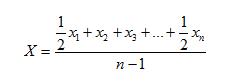 
      мұнда,
      Х – есепті кезеңге орташа басы;
      х1 – есепті кезеңнің бірінші күніне, есепті жылдың 1 қаңтарына мал басының саны;
      х2 – есепті кезеңнің екінші күніне, есепті жылдың 1 ақпанына мал басының саны;
      х3 – есепті кезеңнің үшінші күніне, есепті жылдың 1 наурызына мал басының саны;
      хn – есепті кезеңнің соңғы күніне, келесі жылғы 1 қаңтарға мал басының саны;
      n – есепті кезеңдегі айлар саны.
      Ай сайынғы деректер болмаған жағдайда орташа мал басы есепті жылдың басына және соңына орташа арифметика есептеледі.
      2-бөлімнің 21-жолы осыған ұқсас есептеледі. Осы көрсеткішті есептеу үшін база ретінде есепті жылы төл беруге қабілетті аналықтардың саны алынады.
      2-бөлімнің 22-жолы бойынша органикалық өндіріс бойынша өндірістік бөлімшеде тұрған ауыл шаруашылығы жануарларының жыл соңына саны 18-жолдан бөлінеді.
      2-бөлімнің 23-жолы бойынша органикалық өндіріс бойынша өндірістік бөлімшеде тұрған шаруашылықта сойылған немесе сойысқа өткізілген ауыл шаруашылығы жануарларының сойыс салмағы 11-жолдан бөлінеді.
      6. 3-бөлімде Қазақстан Республикасы Стратегиялық жоспарлау және реформалар агенттігінің Ұлттық статистика бюросының интернет-ресурсында (www.stat.gov.kz) орналастырылған Ауыл, орман және балық шаруашылығы өнімдерінің (көрсетілетін қызметтердің) анықтамалығына сәйкес жыныс-жас топтары бойынша 2-бөлімнің 18-жолы бойынша көрсетілген мал мен құстың барлық түрлері көрсетіледі.
      7. 4-бөлімде 2-бөлімде есепке алынбаған фермада өсірілген жеке мал түрлерінің және құстардың түрлері бойынша басы және оларды союға өткізілуі көрсетіледі. 1-баған бойынша есепті жылдың соңына фермада түрлері бойынша өсірілген шаруашылықтағы мал мен құстың нақты қолда бары көрсетіледі. 2-баған бойынша шаруашылық сойған (өздігінен немесе қасапханада) мал мен құс басының саны көрсетіледі, олардың еті жеке қажеттілікке пайдалануға, сатуға немесе ұйымдарға, кәсіпорындарға, шаруашылық қызметкерлеріне және айырбас мәмілелері бойынша беруге арналған. Осы жолда сонымен қатар дайындаушы ұйымдарға, қайта өңдеу кәсіпорындарына, қоғамдық тамақтандыру желісі (асханалар, мейрамханалар, дәмханалар), базарларды қоса сауда желісі арқылы, сондай-ақ экспортқа союға сатылған мал мен құс басының саны көрсетіледі. 3 және 4-бағанда мал мен құстың сойылған немесе тірідей және сойыс салмақта союға өткізілген салмағы көрсетіледі.
      4.1-ішкі бөлімде есепті жылдың соңындағы торда өсірілетін терісі бағалы аңдар басы көрсетіледі. 4.2-бөлімшеде есепті күнге ара ұяларының саны көрсетіледі.
      8. 5-бөлімде есепті жылы өнім алынған мал мен құстың жеке түрлерінің орташа саны көрсетіледі. Сауын сиырлардың, тауық мекиндерінің орташа саны 2-бөлімнің "орташа басы" көрсеткішіне ұқсас есептеледі. Қырқылған қой бойынша есепті жылы жүн алынған қойдың саны көрсетіледі.
      9. 6-бөлімде мал шаруашылығы өнімінің жеке түрлерінің өндірісі туралы деректер әр жол бойынша органикалық мал шаруашылығы өнімінің өндірісі туралы деректерді бөлумен көрсетіледі.
      6.1-ішкі бөлімде шикі сиыр, қой, ешкі, түйе, бие сүтінің өндірісі бойынша кезеңде нақты сауылған, ол өткізілгеніне немесе оның бір бөлігі шаруашылықта пайдалынғаны, оның ішінде бұзаулар мен торайларды сүтпен суаруға кеткеніне қарамастан көрсетіледі. Бұзаулар, қозылар, лақтар, құлындар және боталар еміп қойған сүт оларды емізуде ұстау кезіндегі өнімге енгізілмейді, жалпы өндіріске кірмейді.
      "Жүн өндірісі" көрсеткіші бойынша қой, ешкі, түйенің нақты қырқылған жүні, оның сатылғаны немесе ішкішаруашылық қажеттілігіне жұмсалғанына қарамастан көрсетіледі. Қой терісін былғарыға өнеркәсіптік өңдеу кезінде алынған жүн ("қышқыл жүн" деп аталатын) өнімге енгізілмейді. Жүннің салмағы қойды тура қырқудан кейінгі табиғи салмақта көрсетіледі.
      Басқа топтамаларға енгізілмеген, малдан алынатын өзге де тағамдық өнімдерге тірі малдардан алынатын, адамға тамаққа пайдалану үшін жарамды, басқа позицияға кірмеген тағамдар жатады.
      6.2-ішкі бөлімде тауық, күркетауық, үйрек, қаз, мысыр тауық, бөдене, түйеқұс және өзге жұмыртқалардың өндірісі бойынша құстарды ұдайы өсіруге (оның ішінде инкубация) жұмсалған жұмыртқа санын қоса, олардың есепті кезеңде жиналғаны көрсетіледі.
      6.3-ішкі бөлімде елтірі қозылардың терілеріне қаракөлше, қаракөл және елтірі жатады.
      Ірі терілерге салмағы 10 килограммнан астам жаңа сойылған ірі қара мал, жылқы, түйе және басқа да терілер жатады.
      Ұсақ терілерге салмағы 10 килограммға дейін жаңа сойылған қой, ешкі, бұзау, құлын, бота және басқа да терілер жатады.
      6.4-ішкі бөлімде қырқылған қой жүнінің жалпы мөлшерінен бастапқы өңдеуге өткізілген жүннің мөлшері көрсетіледі. Бастапқы өңдеуге жүнді іріктеу, түту, шаю және кептіру жатады.
      10. 7-бөлімде жыл бойы мал азығы түрлері бойынша және топтары бойынша мал азығының барлық шығыстар салмағы есепке алынады. Малдың тиісті тобын азықтандырған азықтың əр түрінің нақты салмағы мал азығының қоректілік нормативтері арқылы мал азығы бірлігіне ауыстырылады.
      Дəнді жəне дəндібұршақты мал азықтық дақылдарға малды азықтандыруға пайдаланылған барлық дəнді жəне дəндібұршақты дақылдардың көк салмағы кіреді. Жемшөптік астық құнарлы мал азықтарында есепке алынады.
      7-бөлімді толтыру кезінде шошқаны және үй құсын азықтандыру үшін дәнділердің пішен, сабан және қауыз қолданылмайтынын ескеру керек.
      11. Осы статистикалық нысанды ұсыну қағаз жеткізгіште немесе электрондық түрде жүзеге асырылады. Статистикалық нысанды электрондық түрде толтыру Қазақстан Республикасы Стратегиялық жоспарлау және реформалар агенттігінің Ұлттық статистика бюросының интернет-ресурсында (https://cabinet.stat.gov.kz/) орналастырылған "Деректерді он-лайн режимде жинау" ақпараттық жүйесі арқылы жүзеге асырылады.
      12. Ескерту: х – осы позиция толтыруға жатпайды.
      13. Арифметикалық логикалық бақылау:
      1) 2-бөлім:
      есепті жылдағы 1-жол = өткен жылғы статистикалық нысанның 18-жолына, əр баған үшін;
      есепті жылдағы 2-жол = өткен жылғы статистикалық нысанның 19-жолына, əр баған үшін;
      егер 1-жол > 0 болса, онда 2-жол > 0, əр баған үшін;
      4-жол = 5–7-жолдар қосындыларына, 2, 4 және 6-бағандарынан басқа, əр баған үшін;
      егер 9-жол > 0, онда 10 және 11-жолдар > 0, 2, 4 және 6-бағандарынан басқа, əр баған үшін;
      10-жол > 11-жолдан, 2, 4 және 6-бағандарынан басқа, əр баған үшін;
      егер 18-жол толтырылған болса, 19-жол толтырылуы тиіс, əр баған үшін;
      егер 3-жол > 0, онда 21-жол > 0, 12-бағанынан басқа, əр баған үшін;
      егер 10-жол > 0, онда 11-жол > 0, 2, 4 және 6-бағандарынан басқа, əр баған үшін;
      13-жол = 14–16-жолдар қосындыларына, 2, 4 және 6-бағандарынан басқа, əр баған үшін;
      18-жол = 1-жол + 3-жол + 4-жол + 8-жол – 9-жол – 12-жол – 13-жол – – 17-жол;
      1-баған ≥ 2-бағаннан, әр жол үшін;
      3-баған ≥ 4-бағаннан, əр жол үшін;
      5-баған ≥ 6-бағаннан, əр жол үшін;
      18-жол ≥ 22-жолдан, әр жол үшін;
      22-жол ≤ 18-жолдан, әр жол үшін;
      11-жол ≥ 23-жолдан, 2, 4 және 6-бағандарынан басқа, әр жол үшін;
      23-жол ≤ 11-жолдан, 2, 4 және 6-бағандарынан басқа, әр жол үшін;
      2) 4-бөлім:
      егер 2-жол > 0 болса, онда 3-жол > 0 және 4-жол > 0, əр жол үшін;
      3-жол > 4-жолдан, әр жол үшін;
      3) 6.1-ішкі:
      1-баған ≥ 2-бағаннан, әр жол үшін;
      2-баған ≤ 1-бағаннан, әр жол үшін;
      4) 6.2-кіші бөлім:
      1-баған ≥ 2-бағаннан, әр жол үшін;
      2-баған ≤ 1-бағаннан, әр жол үшін;
      5) 7-бөлім:
      1-баған ≥ 2-бағаннан, әр жол үшін;
      3-баған ≥ 4-бағаннан, әр жол үшін;
      5-баған ≥ 6-бағаннан, әр жол үшін;
      6) Бөлім аралық бақылау:
      егер 2-бөлімнің 18-жолы толтырылған болса, онда 3-бөлім тиісті кодтар бойынша толтырылуы тиіс;
      4-бөлімнің 1-бағанындағы 1, 2, 3, 4, 5-бағандардың қосындысы = = 2-бөлімдегі 12-бағаны бойынша 18-жолға;
      4-бөлімнің 2-бағанындағы 1, 2, 3, 4, 5-бағандардың қосындысы = = 2-бөлімдегі 12-бағаны бойынша 9-жолға;
      4-бөлімнің 3-бағанындағы 1, 2, 3, 4, 5-бағандардың қосындысы = = 2-бөлімдегі 12-бағаны бойынша 10-жолға;
      4-бөлімнің 4-бағанындағы 1, 2, 3, 4, 5-бағандардың қосындысы = =2-бөлімдегі 12-бағаны бойынша 11-жолға;
      егер 5-бөлімнің 1-бағаны 1-жолы > 0, онда 2-бөлімнің 21-жолы 1 және 5-бағандары бойынша > 0;
      5-бөлімнің 1-бағаны 4-жолы ≤ 2-бөлімнің 9-жолынан 9-бағаны бойынша;
      егер 6.1-бөлімнің 1-бағанында 1 және 2-жолдары бойынша қосындысы > 0 болса, онда 5-бөлімнің 1-бағанының 1-жолы толтырылуы тиіс;
      егер 6.1-бөлімнің 1-бағанында 7, 8, 9, 10, 11-жолдары қосындысы бойынша > 0 болса, онда 5-бөлімнің 1-бағанының 2-жолы > 0;
      егер 6.2-бөлімнің 1-бағанында 1, 2, 3, 4, 9, 10, 11-жолдары қосындысы бойынша > 0 болса, онда 5-бөлімнің 1-бағанының 3-жолы > 0;
      егер 6.3-бөлімнің 1-бағанында 12, 13, 14-жолдары қосындысы бойынша > 0 болса, онда 5-бөлімнің 1-бағанының 4-жолы > 0;
      6.3-бөлімнің 1-бағанының 16-жолы ≤ 2-бөлімнің 9-жолы + 12-жолдың 1 + 3 + 5 + 7 + 8-бағандар қосындылары бойынша;
      6.3-бөлімнің 1-бағаны 16 + 17-жолдары ≤ 2-бөлімнің 9-жолы + 12-жол бойынша 1 + 3 + 5 + 7 + 8 + 9 + 10-бағандар қосындысы;
      6.4-ішкі бөлім ≤ 6.1-бөлімнің 1-бағанының 7, 8, 9, 10, 11-жолдардың қосындысы;
      6.5-ішкі бөлім ≤ 6.1-бөлімнің 1-бағанындағы 1, 2-жолдардың қосындысы;
      14. Қосымша бақылауларға жол беріледі және тіркеу мен респонденттердің ұқыпсыздығынан пайда болатын, тіркеу кезіндегі кездейсоқ қателердің пайда болу ықтималдығын азайту мақсатында көзделген:
      2-бөлімнің 9 және 10-жолдарын толтыру кезінде мал мен құстың бір басының орташа тірі салмағы (10-жолдың 9-жолға қатысы) келесі шектерге шықпауы тиіс. Ірі қара малдың бір басының орташа тірі салмағының ең төмен рұқсат етілген мәні – 230 килограмм (бұдан әрі – кг), ең жоғарғы рұқсат ету – 550 кг. Сиырлар үшін осы мәндер тиісінше 380 кг және 550 кг; жылқылар – 270 кг және 600 кг; түйелер – 370 кг және 1000 кг; қойлар және ешкілер – 30 кг және 65 кг; шошқалар – 70 кг және 150 кг; маралдар – 250 кг және 300 кг; үй құсы – 0,5 кг және 8 кг; қояндар – 2,5 кг және 4 кг; фермада өсірілген құстар – 1 кг және 8 кг, өзге де жануарлар – 250 кг және 350 кг құрайды.
      2-бөлімнің 11-жолын толтыру кезінде тірі салмақта сойылған мал мен құстың сойыс салмағының шығыс коэффициенті (пайызда көрсетілген 11-жолдың 10-жолға қатысы) негізінде келесі шекте болатынын ескеру керек. Ірі қара мал үшін сойыс шығысының коэффициенті 50–59%-ды (жұртшылық шаруашылығы үшін – 50 – 54%-ды), жылқылар – 48–53%-ды, түйелер – 48–54%-ды, қойлар және ешкілер – 4 –58%-ды, шошқалар – 66 – 75%-ды, үй құсы – 61–80%-ды, қояндар – 50%-ды, маралдар – 45–48%-ды құрайды;
      6.1-бөлімді толтыру кезінде бір сиырға есептегендегі сиыр сауымы күніне 23 кг-дан (өндірілген сиыр сүтінің сауылатын сиырдың орташа басына қатысы), ал бір қойдан орташа жүн қырқуы – 4,5 кг-дан (жүн өндірісінің саны қырқылған қой санына қатысы) аспау керектігі ескеріледі;
      6.2-бөлімді толтыру кезінде тауық мекиендерінің орташа жұмыртқалағыштығы – айына 30 данадан (тауық жұмыртқасы өндірісінің тауық мекиендерінің орташа басына қатысы) аспау керектігі ескеріледі.
      Егер жоғарыда келтірілген шектеулердің сақталмау құбылысы орын алған жағдайда, статистикалық нысанмен бірге статистика бөлімшесіне тиісті түсініктеме ұсынылады.
      Ескерту. 28-қосымша жаңа редакцияда – ҚР Стратегиялық жоспарлау және реформалар агенттігі Ұлттық статистика бюросы Басшысының 28.07.2023 № 13 (01.01.2024 бастап қолданысқа енгізіледі) бұйрығымен.
      2. Есепті жылдың соңына өсімдік шаруашылығындағы құрылыстардың және құрылысжайлардың қолда бары туралы ақпаратты көрсетіңіз
      Укажите информацию о наличии построек и сооружений в растениеводстве на конец отчетного года
      Ескертпе:
      Примечание:
      1 Мұнда және бұдан әрі НҚЖ – Негізгі қорлар анықтамалығы, Қазақстан Республикасы Стратегиялық жоспарлау және реформалар агенттігі Ұлттық статистика бюросының интернет-ресурсы "Жіктеуіштер" бөлімінде орналасқан
      1 Здесь и далееКОФ – Справочник основных фондов, размещен на интернет-ресурсе Бюро национальной статистики Агентства по стратегическому планированию и реформам Республики Казахстан в разделе "Классификаторы"
      3. Есепті жылдың соңына мал шаруашылығындағы құрылыстардың және құрылысжайлардың қолда бары туралы ақпаратты көрсетіңіз
      Укажите информацию о наличии построек и сооружений в животноводстве на конец отчетного года
      4. Есепті жылдың соңына ауылшаруашылығы техникасын жөндеу шеберханаларының, техникалық қызмет көрсету пункттерінің, сондай-ақ өзге де ауылшаруашылығы құрылыстарының қолда бары туралы ақпаратты көрсетіңіз
      Укажите информацию о наличии ремонтных мастерских, стационарных пунктов техобслуживания сельхозтехники, а также прочих сельскохозяйственых построек на конец отчетного года
      5. Статистикалық нысанды толтыруға жұмсалған уақытты көрсетіңіз, сағатпен (қажеттiсiн қоршаңыз)
      Укажите время, затраченное на заполнение статистической формы, в часах (нужное обвести)
      Атауы                                                 Мекенжайы (респонденттің) 
      Наименование _____________________ Адрес (респондента) _____________________
      Телефоны (респонденттің) 
      Телефон(респондента) ________________________________ ______________________ 
      стационарлық                   ұялы 
      стационарный                   мобильный
      Электрондық пошта мекенжайы (респонденттің)
      Адрес электронной почты (респондента) _______________________________________
      Орындаушы
      Исполнитель _______________________________________ _______________________ 
      тегі, аты және әкесінің аты (бар болған жағдайда) қолы, телефоны (орындаушының) 
      фамилия, имя и отчество (при его наличии)       подпись, телефон (исполнителя)
      Бас бухгалтер немесе оның міндетін атқарушы тұлға
      Главный бухгалтер или лицо, исполняющее его обязанности ________________ ______ 
      тегі, аты және әкесінің аты (бар болған жағдайда) қолы 
      фамилия, имя и отчество (при его наличии) подпись
      Басшы немесе оның міндетін атқарушы тұлға
      Руководитель или лицо, исполняющее его обязанности _____________________ ______ 
      тегі, аты және әкесінің аты (бар болған жағдайда) қолы 
      фамилия, имя и отчество (при его наличии) подпись
      Ескертпе:
      Примечание:
      Мемлекеттік статистиканың тиісті органдарына анық емес бастапқы статистикалық деректерді ұсыну және бастапқы статистикалық деректерді белгіленген мерзімде ұсынбау "Әкімшілік құқық бұзушылық туралы" Қазақстан Республикасы Кодексінің 497-бабында көзделген әкімшілік құқық бұзушылықтар болып табылады
      Представление недостоверных и непредставление первичных статистических данных в соответствующие органы государственной статистики в установленный срок являются административными правонарушениями, предусмотренными статьей 497 Кодекса Республики Казахстан "Об административных правонарушениях" "Ауылшаруашылығы кәсіпорындарында ауылшаруашылығы мақсатындағы құрылыстар мен құрылысжайлардың болуы" (индексі 49-сх, кезеңділігі жылдық) жалпымемлекеттік статистикалық байқауының статистикалық нысанын толтыру жөніндегі нұсқаулық
      Ескерту. 29-қосымша жаңа редакцияда – ҚР Стратегиялық жоспарлау және реформалар агенттігі Ұлттық статистика бюросы Басшысының 28.07.2023 № 13 (01.01.2024 бастап қолданысқа енгізіледі) бұйрығымен.
      1. Осы нұсқаулық "Ауылшаруашылығы кәсіпорындарында ауылшаруашылығы мақсатындағы құрылыстар мен құрылысжайлардың болуы" (индексі 49-сх, кезеңділігі жылдық) жалпымемлекеттік статистикалық байқауының статистикалық нысанын (бұдан әрі – статистикалық нысан) толтыруды нақтылайды.
      2. Осы нұсқаулықта мынадай анықтамалар пайдаланылады:
      1) үй – адамдардың тұруына немесе iшiнде болуына, өндiрiстiк процестердi орындауға, сондай-ақ материалдық құндылықтарды орналастыруға және сақтауға пайдаланылатын функционалдық мақсатына қарай, мiндеттi түрде жер бетiне салынып, тұйық көлемдi құрайтын, тiреу және қоршау конструкцияларынан тұратын жасанды құрылғы. Yйдiң жер асты бөлiгi болуы мүмкiн;
      2) ғимарат – табиғи немесе жасанды кеңiстiк шекаралары бар және өндiрiстiк процестердi орындауға, материалдық құндылықтарды орналастыруға және сақтауға немесе адамдарды, жүктердi уақытша орналастыруға (орын ауыстыруға), сондай-ақ жабдықтарды немесе коммуникацияларды орналастыруға (төсеуге, жүргiзуге) арналған жасанды жасалған ауқымды, тегiстiктi немесе желiлiк объект (жер үстi, су бетi және (немесе) жер асты, су асты).
      3. Егер ауылшаруашылығы мақсатындағы құрылыстар мен құрылысжайлар бірнеше ауданның және (немесе) облыстың аумағында орналасса, заңды тұлғалар әрбір аумақ бойынша ақпаратты жеке статистикалық нысандарда бөліп көрсете отырып, статистикалық нысанды тапсырады, яғни деректер ауылшаруашылығы құрылыстары мен құрылысжайларының орналасқан жері бойынша көрсетіледі.
      Құрылымдық бөлімшеге статистикалық нысанды тапсыру бойынша заңды тұлғаның өкілеттіктерін берген кезінде, осы статистикалық нысанды өзінің орналасқан жері бойынша аумақтық статистика органдарына тапсырады.
      Осы статистикалық нысанда құрылыс деп бөлек тұрған ауылшаруашылық мақсатындағы тұрақты ғимараттар аталады. Кеңсе ғимараттары (кеңсе және басқалары) ауылшаруашылығы мақсатындағы құрылыстар мен құрылысжайларға жатпайды.
      4. 2-бөлімде есепті жылдың соңында кәсіпорынның балансында болған өсімдік шаруашылығындағы, құрылыстар және құрылысжайлар туралы ақпарат көрсетіледі.
      2-бөлімнің 1-бағанында бөлек тұрған құрылыстар және құрылысжайлардың саны көрсетіледі. Егер ғимарат бір-біріне жанасып тұрса және ортақ қабырғасы болса, бірақ әрқайсысы жеке конструктивті тұтас болса оларды жеке құрылыс деп санайды.
      2-бөлімнің 2-бағанында құрылыстардың және құрылысжайлардың климатты бақылау жүйесімен (желдету, температура және ылғалдылық) жабдықталуы көрсетіледі. Егер мұндай жабдық бар болса, санын көрсетіңіз.
      2-бөлімнің 3-бағанында өсімдік шаруашылығындағы құрылыстардың және құрылысжайлардың жалпы ауданы шаршы метрмен көрсетіледі. 
      2-бөлімнің 4-бағанында құрылыстардың және құрылысжайлардың жалпы сыйымдылығы бір жолғы сақтау тоннасымен көрсетіледі. Ауылшаруашылық өнімдерін сақтауға арналған құрылыстардың және құрылысжайлардың сыйымдылығы қойманың жобалы құжаттамамен сәйкес көрсетіледі, немесе құрылысжайдың сақтау орнының пайдалы көлемін өнімнің бір текше метрінің орташа салмағына көбейту арқылы есептеледі. 
      2-бөлімнің 5-бағанында есепті кезеңдегі құрылыстардың және құрылысжайлардың орташа жүктемесі көрсетіледі. Орташа алғанда кезеңдегі жүктеме есепті жылдың барлық айлары үшін құрылыстардың және құрылысжайлардың жүктемесін қосу және алынған соманы он екіге бөлу жолымен анықталады. 
      6-бағанда жыл бойы құрылыстардың және құрылысжайлардың есепті жылдағы ең жоғары жүктемесі көрсетіледі.
      2-бөлімде "Астық-тұқым қоймалары (жемшөп қоймаларын қоса)" 122.916000-жол бойынша азықтық астық, жемшөп қоймалары, тұқым сақтау қоймалары, сондай-ақ азықтық, тұқымдық және жемдік астықты аралас сақтау үшін астық қоймалары бойынша жалпы деректер көрсетіледі. Осы жолдан 122.916001-жол бойынша тек азықтық астықты сақтауға арналған астық қоймалары бойынша, 122.916002-жол бойынша тек тұқымдық астықты сақтауға арналған қоймалар бойынша, 122.916003-жол бойынша тек жемдік астықты сақтауға арналған қоймалар бойынша деректер бөлініп көрсетіледі.
      "Көкөніс-картоп сақтау қоймалары" 122.915100-жол бойынша көкөніс сақтау қоймалары, картоп сақтау қоймалары, сондай-ақ көкөністер мен картопты аралас сақтауға арналған құрылыстар бойынша жалпы деректер көрсетіледі. Осы жолдан 122.915101-жол бойынша тек көкөніс сақтайтын қоймалар, 122.915102-жол бойынша тек картоп сақтайтын қоймалар бойынша деректер бөлініп көрсетіледі.
      "Жеміс сақтау қоймалары (жеміс-жидек сақтау қоймаларын қоса)" 122.915300-жол бойынша шекілдеуікті және дәнек жемісті дақылдарды, жидектерді, жаңғақ жемістілерді, цитрусты жемістер мен жүзімді сақтауға арналған орындар көрсетіледі. Осы жолдан 122.915301-жол бойынша шекілдеуікті және дәнек жемісті дақылдармен жидектерді, жолдан 122.915399 жүзімді, цитрусты жемістер мен жаңғақ жемістілерді сақтауға арналған орындар көрсетіледі.
      "Жылыжайлар" 122.911000-жолы бойынша "Негізгі қорлардың анықтамалығына" (НҚЖ) сәйкес барлық жылыжайлар бойынша ортақ деректер көрсетіледі. 122.911004-жолы бойынша көкөніс өсіруге арналған жылыжайлар бойынша деректер, 122.911005-жолы бойынша гүл өсіруге арналған жылыжайлар бойынша деректер, 122.911006-жолы бойынша саңырауқұлақтар өсіруге арналған жылыжайлар бойынша деректер көрсетіледі, 122.911007-жолы бойынша өзге де жылыжайлар бойынша деректер жеке көрсетіледі.
      5. 3-бөлімде есепті жылдың соңына кәсіпорынның балансында тұрған, жыл бойы жұмыс істейтін бордақылау алаңдарындағы төлдеу бөлімшелерін қоса алғанда, мал шаруашылығы құрылыстары, жазғы жайлаулар мен шалғайдағы жайылымдардағы қора-жайлар жанындағы мал жаю алаңдарынан басқа, уақытша және арнайы жабдықталған қора-жайлар көрсетіледі.
      3-бөлімнің 1-бағанында мал шаруашылығындағы бөлек тұрған құрылыстар мен құрылысжайлар саны көрсетіледі. Егер ғимарат бір-біріне жанасып тұрса және ортақ қабырғасы болса, бірақ әрқайсысы жеке конструктивті тұтас болса оларды жеке құрылыс деп санайды. 
      "Құс фабрикалары" 122.912000-коды бойынша 1-бағанда құс фабрикалары аумағында үй құстарын көбейту мен өсіру және құс шаруашылығы өнімдерін өндіру (құсхана, инкубаторлар, жұмыртқа қоймалары, жемдерді сақтау үшін кеңістік, сою цехтары және тағы басқалары) үшін ауылшаруашылығына арналған бөлек тұрған құрылыстар мен құрылысжайлардың саны көрсетіледі.
      3-бөлімнің 2-бағанында құрылыстардың және құрылысжайлардың жалпы сыйымдылығы жобалы құжаттамамен сәйкес, немесе ауылшаруашылық малдарының жекелеген түрлерінің зоотехникалық нормаларға байланысты мал немесе құс басы орындарының санына есептеледі. 3-бөлімнің бөлек жолдары бойынша жалпы сыйымдылықты анықтау кезінде шаруашылық балансында тұрған барлық қора-жайлар: жыл бойы жұмыс істейтін бордақылау алаңдарындағы төлдеу бөлімшелерін қоса алғанда, мал шаруашылығы құрылыстары, жазғы жайлаулар мен өндірістік маусымдық сипаттағы шалғайдағы жайылымдардағы қора-жайлар жанындағы мал жаю алаңдарынан басқа күрделі, уақытша және арнайы жабдықталған қора жайлар бойынша келтіріледі. "Құс фабрикалары" 122.912000, "Құс шаруашылығы объектілері (құс фабрикаларынан басқа)" 122.914006 кодтары бойынша құс орнының саны жобалау құжаттамасы бойынша келтіріледі. 
      "Өзге де мал түрлерін ұстауға арналған қоралар" 122.914008-коды бойынша қымбат терілі аңдарды, соның ішінде үй қояндарын, бал ара ұясын, бұғыларды және ауылшаруашылығы малдарының өзге де түрлерін ұстауға арналған құрылыстар бойынша деректер көрсетіледі.
      6. 4-бөлімде ауылшаруашылық техникаларын жөндеу мен техникалық қызмет көрсетуге арналған , құрылыстар, құрылысжайлар және жайлар, сондай-ақ 2 және 3-бөлімдерде ескерілмеген өзге де ауылшаруашылық құрылыстары бойынша ақпарат көрсетіледі.
      4-бөлімнің бағандары бойынша деректер 2 және 3-бөлімдердегі сәйкес бағандармен ұқсастығына қарай толтырылады.
      4-бөлімнің "Өзге де құрылыстар" 122.919099-коды бойынша мұнара және траншеяларды қоса алғанда, сүрлемге және пішенге арналған құрылысжайлар; жерүсті типіндегі көң сақтаудың барлық типтері, көңнің физикалық жағдайына (сұйық, жартылай сұйық және қатты) қатыссыз тазарту құрылысжайлары мен басқа сақтауорындарында көңді сақтау үшін жартылай тереңдетілген сыйымдылықтар; пішен сақтағыштар (пішенге арналған қоймалар және шатырлар); астықты кептіруге арналған құрылыстар мен құрылысжайлар; жұмыртқа қоймалары; құс фабрикаларынан басқа; ауылшаруашылығы малдары үшін жем сақтауға арналған үй-жайлар; 2 және 3-бөлімдерде көрсетілмеген дайын ауылшаруашылық өнімдерін сақтауға арналған өзге де құрылыстар, сондай-ақ ауылшаруашылығы өнімдерін өндіру кезінде пайдаланылатын өзге де құрылыстар мен құрылысжайлар туралы деректер көрсетіледі.
      7. Есепті кезеңде қызметі болмаған кезде респондент тиісті жылға арналған бекітілген Респонденттердің жалпымемлекеттік статистикалық байқаулар бойынша алғашқы статистикалық деректерді ұсыну графигінде көрсетілген осы есепті кезең үшін статистикалық нысандарды ұсынудың ең ерте мерзімдерінің аяқталу күнінен кешіктірмей Қызметінің болмағандығы туралы хабарламаны Қазақстан Республикасы Статистика агенттігі төрағасының 2010 жылғы 9 шілдедегі № 173 бұйрығымен бекітілген (Нормативтік құқықтық актілерді мемлекеттік тіркеу тізілімінде № 6459 болып тіркелген) Респонденттердің алғашқы статистикалық деректерді ұсыну қағидаларымен белгіленген тәртіпте ұсынады.
      8. Осы статистикалық нысанды ұсыну электрондық түрде немесе қағаз жеткізгіште жүзеге асырылады. Статистикалық нысанды электрондық түрде толтыру Қазақстан Республикасы Стратегиялық жоспарлау және реформалар агенттігі Ұлттық статистика бюросының интернет-ресурсында орналастырылған "Респонденттің кабинеті" (https://cabinet.stat.gov.kz/) арқылы он-лайн режимде жүзеге асырылады.
      9. Ескерту: Х – осы айқындама толтыруға жатпайды.
      10. Арифметикалық-логикалық бақылау.
      1) 2-бөлімдер:
      егер 1-баған толтырылса, онда 2,3,4,5 және 6-бағандар да толтырылады;
      2) 122.916000-жол > 122.916001, 122.916002, 122.916003-жолдардың ∑;
      122.915100-жол> 122.915101, 122.915102-жолдардың ∑;
      122.915300-жол> 122.915301-жолдан;
      122.911000-жол > 122.911004, 122.911005, 122.911006, 122.911007-жолдардың ∑;
      3) 3-бөлім:
      егер 1-баған толтырылса, онда 2-баған да толтырылады.
      2. Ауыл шаруашылығы саласында көрсетілген қызметтердің көлемі туралы ақпаратты көрсетіңіз, мың теңгемен
      Укажите информацию об объемах оказанных услуг в области сельского хозяйства, в тысячах тенге 
      3. Қызметтің басқа да түрлері, мың теңгемен
      Другие виды деятельности, в тысячах тенге
      Ескертпе:
      Примечание:
      1 Мұнда және бұдан әрі АШӨСЖ - Қазақстан Республикасы Ұлттық экономика министрлігі Статистика комитетінің интернет-ресурсында "Жіктеуіштер" бөлімінде орналасқан Ауыл, орман және балық шаруашылығы өнімдерінің (көрсетілетін қызметтердің) анықтамалығына сәйкес толтырылады
      1 Здесь и далее СКПСХ - заполняется согласно Справочнику продукции (услуг) сельского, лесного и рыбного хозяйства, размещенному на интернет-ресурсе Комитета по статистике Министерства национальной экономики Республики Казахстан в разделе "Классификаторы"
      2 ЭҚЖЖ - Қазақстан Республикасы Ұлттық экономика министрлігі Статистика комитетінің интернет-ресурсында "Жіктеуіштер" бөлімінде орналасқан Экономикалық қызмет түрлерінің жалпы жіктеуішіне сәйкес толтырылады
      2 ОКЭД - заполняется согласно Общему классификатору видов экономической деятельности, размещенному на интернет-ресурсе Комитета по статистике Министерства национальной экономики Республики Казахстан в разделе "Классификаторы"
      4. Статистикалық нысанды толтыруға жұмсалған уақытты көрсетіңіз, сағатпен (қажеттiсiн қоршаңыз)
      Укажите время, затраченное на заполнение статистической формы, в часах (нужное обвести)
      Ескертпе:
      Примечание:
      Мемлекеттік статистиканың тиісті органдарына анық емес бастапқы статистикалық деректерді ұсыну және бастапқы статистикалық деректерді белгіленген мерзімде ұсынбау "Әкімшілік құқық бұзушылық туралы" Қазақстан Республикасы Кодексінің 497-бабында көзделген әкімшілік құқық бұзушылықтар болып табылады
      Представление недостоверных и непредставление первичных статистических данных в соответствующие органы государственной статистики в установленный срок являются административными правонарушениями, предусмотренными статьей 497 Кодекса Республики Казахстан "Об административных правонарушениях" "Ауыл шаруашылығы қызметтерін көрсету туралы" (индексі 8-сх, кезеңділігі үш жылда бір рет) жалпымемлекеттік статистикалық байқаудың статистикалық нысанын толтыру жөніндегі нұсқаулық
      1. Осы "Ауыл шаруашылығы қызметтерін көрсету туралы" (индексі 8-сх, кезеңділігі үш жылда бір рет) жалпымемлекеттік статистикалық байқаудың статистикалық нысанын толтыру жөніндегі нұсқаулық (бұдан әрі - Нұсқаулық) "Мемлекеттік статистика туралы" Қазақстан Республикасының 2010 жылғы 19 наурыздағы Заңының (бұдан әрі - Заң) 12-бабының 8) тармақшасына сәйкес әзірленді және "Ауыл шаруашылығы қызметтерін көрсету туралы" (индексі 8-сх, кезеңділігі үш жылда бір рет) жалпымемлекеттік статистикалық байқаудың статистикалық нысанын (бұдан әрі - статистикалық нысан) толтыруды нақтылайды.
      2. Осы Нұсқаулықта Заңда айқындалған мәндердегі ұғымдар, сондай-ақ мынадай анықтамалар пайдаланылады:
      1) көрсетілетін қызметтер - адамның немесе тұтастай қоғамның қандай да бір қажеттіліктерін қанағаттандыруға бағытталған, тұтынушылардың тапсырысы бойынша өндірушілер жүзеге асыратын және осы көрсетілетін қызметтерді тұтынатын бірліктердің жай-күйінің өзгеруіне әкелетін қызмет;
      2) көрсетілген қызметтер көлемі - кәсіпорындардан, мекемелерден халықтан оларға көрсетілген қызмет үшін төлеуге түскен қаражаттың мөлшеріндегі көрсетілген қызметтің құны болып табылады;
      3) қызметтің басқа да түрлері - ауыл, орман, аңшылық және балық шаруашылығындағы қызметтерден басқа, респондент жүзеге асырған қызмет түрлері.
      3. Егер ауыл шаруашылығы салаларындағы қызметтер бірнеше аудандар және (немесе) облыстар/қалалар аумағында жүзеге асырылса, әр аумақ бойынша ауыл шаруашылығының көрсетілетін қызметтерінің нақты жүзеге асырылған орны бойынша сипаттайтын ақпаратты бөліп көрсете отырып, статистикалық нысанды жеке бланкілерде ұсынады.
      Заңды тұлға құрылымдық бөлімшеге статистикалық нысанды тапсыру бойынша заңды тұлғаның өкілеттіктерін берген кезде, осы статистикалық нысанды өзінің орналасқан жері бойынша аумақтық статистика органдарына тапсырады.
      4. 2-бөлімде. Қазақстан Республикасы Ұлттық экономика министрлігі Статистика комитетінің интернет-ресурсында "Жіктеуіштер" бөлімінде орналастырылған ауыл шаруашылығы саласында көрсетілген қызметтердің көлемі ауыл, орман және балық шаруашылығы өнімдерінің (көрсетілетін қызметтерінің) анықтамалығына сәйкес олардың түрлерінің бөлінісінде көрсетіледі.
      5. 3-бөлімде кәсіпорын есепті жылы жүзеге асырған немесе көрсеткен қызметтің басқа түрлері бойынша өндірілген өнімдер (тауарлар, көрсетілетін қызметтер) көлемі көрсетіледі.
      6. Деректер өндірілген өнімнің (жұмыстар мен көрсетілетін қызметтердің) көлемі көрсетілетін бухгалтерлік есепке алу құжаттарының негізінде толтырылады.
      7. Осы статистикалық нысанды ұсыну қағаз жеткізгіште немесе электрондық түрде жүзеге асырылады. Статистикалық нысанды электрондық түрде толтыру Қазақстан Республикасы Ұлттық экономика министрлігі Статистика комитетінің интернет-ресурсында орналастырылған "Деректерді он-лайн режимде жинау" (https://cabinet.stat.gov.kz/) ақпараттық жүйесі арқылы жүзеге асырылады.
      Ескерту. 32-қосымша алып тасталды - ҚР Стратегиялық жоспарлау және реформалар агенттігі Ұлттық статистика бюросы Басшысының м.а. 25.11.2022 № 35 (01.01.2023 бастап қолданысқа енгізіледі) бұйрығымен. "Сервистік-дайындау орталықтарының қызметі туралы" (индексі 1-СЗЦ, кезеңділігі жылдық) жалпымемлекеттік статистикалық байқаудың статистикалық нысанын толтыру жөніндегі нұсқаулық
      Ескерту. 33-қосымша алып тасталды жаңа редакцияда - ҚР Стратегиялық жоспарлау және реформалар агенттігі Ұлттық статистика бюросы Басшысының м.а. 25.11.2022 № 35 (01.01.2023 бастап қолданысқа енгізіледі) бұйрығымен.
      Ескерту. 34-қосымша жаңа редакцияда - ҚР Стратегиялық жоспарлау және реформалар агенттігі Ұлттық статистика бюросы Басшысының 28.07.2023 № 13 (01.01.2024 бастап қолданысқа енгізіледі) бұйрығымен.
      2. Ауыл шаруашылығы кооперациясының негізгі бағытын көрсетіңіз (бір ғана бағытты белгілеңіз)
      Укажите основное направление сельскохозяйственной кооперации (отметить только одно направление)
      3. Есепті кезеңнің соңына ауыл шаруашылығы кооперативі мүшелерінің саны туралы мәліметтерді көрсетіңіз
      Укажите сведения о количестве членов сельскохозяйственного кооператива, на конец отчетного периода
      4. Есепті кезеңге орташа алғанда ауыл шаруашылығы кооперативтегі қызметкерлерінің санын көрсетіңіз, адам
      Укажите численность работников сельскохозяйственного кооператива в среднем за отчетный период, человек
      5. Ауыл шаруашылығы кооперативінің өнім өндіруі туралы мәліметтерді көрсетіңіз
      Укажите сведения о производстве продукции сельскохозяйственным кооперативом
      Ескертпе:
      Примечание:
      1 Мұнда – өнім түрінің атауын, кодын және өлшем бірлігін осы статистикалық нысанға "Өнім түрлерінің тізбесі" 1-қосымшасына сәйкес респондент толтырады
      1 Здесь – наименование, код вида продукции и единица измерения заполняются респондентом в соответствии с "Перечнем видов продукции", приведенные в приложении 1 к настоящей статистической форме
      6. Ауыл шаруашылығы кооперативі көрсеткен қызметтер көлемі туралы мәліметтерді көрсетіңіз
      Укажите сведения об объеме оказанных услуг сельскохозяйственным кооперативом 
      Ескертпе:
      Примечание:
      2 Мұнда – көрсетілетін қызмет түрінің атауы мен кодын осы статистикалық нысанға "Көрсетілетін қызмет түрлерінің тізбесі" 2-қосымшасына сәйкес респондент толтырады
      2 Здесь – наименование и код вида услуг заполняется респондентом в соответствии с "Перечнем видов услуг" приведенные в приложении 2 к настоящей статистической форме
      7. Ауыл шаруашылығы кооперативінің ауыл шаруашылығы өнімдерін дайындауы, сатып алуы және өткізуі туралы мәліметтерді көрсетіңіз
      Укажите сведения о заготовке, закупе и реализации сельскохозяйственной продукции сельскохозяйственным кооперативом
      Ескертпе:
      Примечание:
      3 Мұнда – өнім түрінің атауын, кодын және өлшем бірлігін осы статистикалық нысанға "Ауыл шаруашылығы өнімдері түрлерінің тізбесі" 3-қосымшасына сәйкес респондент толтырады
      3 Здесь – наименование, код вида продукции и единица измерения заполняются респондентом в соответствии с "Перечнем видов сельскохозяйственной продукции" приведенные приложении 3 к настоящей статистической форме
      8. Ауыл шаруашылығы кооперативіндегі ауыл шаруашылығы техникаларының нақты бары туралы ақпаратты көрсетіңіз, жыл соңына, дана
      Укажите информацию о наличии сельскохозяйственной техники в сельскохозяйственном кооперативе, на конец года, штук
      9. Статистикалық нысанды толтыруға жұмсалған уақытты көрсетіңіз, сағатпен (қажеттiсiн қоршаңыз)
      Укажите время, затраченное на заполнение статистической формы, в часах (нужное обвести)
      Атауы                                                 Мекенжайы (респонденттің) 
      Наименование _____________________ Адрес (респондента) _____________________
      Телефоны (респонденттің) 
      Телефон(респондента) ________________________________ ______________________ 
      стационарлық                   ұялы 
      стационарный                   мобильный
      Электрондық пошта мекенжайы (респонденттің)
      Адрес электронной почты (респондента) _______________________________________
      Орындаушы
      Исполнитель _______________________________________ _______________________ 
      тегі, аты және әкесінің аты (бар болған жағдайда) қолы, телефоны (орындаушының) 
      фамилия, имя и отчество (при его наличии)       подпись, телефон (исполнителя)
      Бас бухгалтер немесе оның міндетін атқарушы тұлға
      Главный бухгалтер или лицо, исполняющее его обязанности ________________ ______ 
      тегі, аты және әкесінің аты (бар болған жағдайда) қолы 
      фамилия, имя и отчество (при его наличии) подпись
      Басшы немесе оның міндетін атқарушы тұлға
      Руководитель или лицо, исполняющее его обязанности _____________________ ______ 
      тегі, аты және әкесінің аты (бар болған жағдайда) қолы 
      фамилия, имя и отчество (при его наличии) подпись
      Ескертпе:
      Примечание:
      Мемлекеттік статистиканың тиісті органдарына анық емес бастапқы статистикалық деректерді ұсыну және бастапқы статистикалық деректерді белгіленген мерзімде ұсынбау "Әкімшілік құқық бұзушылық туралы" Қазақстан Республикасы Кодексінің 497-бабында көзделген әкімшілік құқық бұзушылықтар болып табылады
      Представление недостоверных и непредставление первичных статистических данных в соответствующие органы государственной статистики в установленный срок являются административными правонарушениями, предусмотренными статьей 497 Кодекса Республики Казахстан "Об административных правонарушениях" Ауыл шаруашылығы өнімдері түрлерінің тізбесі Ауыл шаруашылығы өнімдері түрлерінің тізбесі Ауыл шаруашылығы өнімдері түрлерінің тізбесі "Ауыл шаруашылығы кооперативінің қызметі туралы" (индексі 1-СПК, кезеңділігі жылдық) жалпымемлекеттік статистикалық байқаудың статистикалық нысанын толтыру жөніндегі нұсқаулық
      Ескерту. 35-қосымша жаңа редакцияда - ҚР Стратегиялық жоспарлау және реформалар агенттігі Ұлттық статистика бюросы Басшысының 28.07.2023 № 13 (01.01.2024 бастап қолданысқа енгізіледі) бұйрығымен.
      1. Осы нұсқаулық "Ауыл шаруашылығы кооперативінің қызметі туралы" (индексі 1-СПК, кезеңділігі жылдық) жалпымемлекеттік статистикалық байқаудың статистикалық нысанын (бұдан әрі – статистикалық нысан) толтыруды нақтылайды.
      2. Егер ауыл шаруашылығы кооперативінің қызметі бірнеше аудандар және (немесе) облыстар аумағында жүзеге асырылса, статистикалық нысан әрбір аумақ бойынша жеке статистикалық нысандарда ұсынылады, яғни деректер қызметті жүзеге асыру орны бойынша көрсетіледі.
      3. 1-бөлімде тіркелген жеріне қарамастан ауыл шаруашылығы кооперативінің қызметі жүзеге асырылатын нақты жері (облыс, қала, аудан) көрсетіледі.
      4. 2-бөлімде ауыл шаруашылығы кооперациясының негізгі бағыты көрсетіледі (белгі қойылады).
      Өндірістік кооперативтерге жерді бірлесіп өңдеу, ауыл шаруашылығы дақылдарын өсіру, жануарларды өсіру, ауыл шаруашылығы техникасын бірлесіп пайдалану арқылы мал шаруашылығы және өсімдік шаруашылығы өнімдерін өндірумен айналысатын кооперативтер жатады.
      Өткізу кооперативтері шикізатты жинауды, сақтауды, сұрыптауды, кептіруді, балғын немесе қайта өңделген түрінде сатуды қоса алғанда, кооператив мүшелері өндіретін өнімді өткізу мақсатында құрылады.
      Қайта өңдеу кооперативтеріне ауыл шаруашылығы өнімдерін (ет және сүт өнімдерін, нан-тоқаш өнімдерін және т.б. өндіру) кейіннен сата отырып қайта өңдеуді жүзеге асыратын кооперативтер жатады.
      Ауыл шаруашылығы өнімдерін өндіру және өткізу процестерімен, сондай-ақ басқа салалардағы (агрохимиялық, ветеринариялық, техникалық қызмет көрсету, сумен қамтамасыз ету, электрмен жабдықтау, техниканы жөндеу және қызмет көрсету, телефондандыру, асыл тұқымды және селекциялық қызмет, мал шаруашылығы мен өсімдік шаруашылығында зерттеулер жүргізу және т. б.) жалпы қажеттіліктерді қанағаттандырумен, сондай-ақ СПК-ны қамтамасыз етумен байланысты қызметтерді жүзеге асыратын кооперативтер өндіріс процесінде қажет ресурстар мен материалдар: жанар-жағармай материалдары, тұқымдар, тыңайтқыштар, улы химикаттар, жем, қосалқы бөлшектер, құрылыс және ауыл шаруашылығы өндірісіне арналған басқа да ілеспе материалдар сервистік материалдарға жатады.
      5. 3-бөлімде ауыл шаруашылығы кооперативінің мүшелері туралы ақпарат көрсетіледі. 1-бағанда түрлері және ұйымдық-құқықтық нысан бойынша, есепті кезеңнің соңына ауыл шаруашылығы кооперативі мүшелерінің саны көрсетіледі.
      6. 4-бөлімде есепті кезеңге орташа алғанда ауыл шаруашылығы кооперативтегі қызметкерлерінің тізімдік саны көрсетіледі.
      2-жолда жұмысты негізгі жұмысынан бос уақытта жұмысты орындайтын қызметкерлер саны көрсетіледі.
      3-жолда жұмысты азаматтық-құқықтық сипаттағы шарттар бойынша орындайтын адамдар саны көрсетіледі, оларға ұйымның ішкі еңбек тəртібіне бағынбай жүзеге асырылатын белгіленген нақты жұмыс көлемін (біржолғы, арнаулы шаруашылық) орындау уақытына ғана шарт бойынша қабылданған адамдар жатады.
      7. 5-бөлімде ауыл шаруашылығы кооперативінің балансында тұратын ауыл шаруашылығы малдарынан алынған ауыл шаруашылығы кооперативі тікелей өндірген, сондай-ақ ауыл шаруашылығы кооперативіне жататын өндірістік қуаттарда өндірілген өнім туралы мәліметтер көрсетіледі. Өнім түрі статистикалық нысанға 1-қосымшаға сәйкес толтырылады.
      1-бағанда заттай мәнде (союға арналған мал мен құс сойыс салмағында көрсетіледі), 2-бағанда құндық мәнде өнім өндіру туралы мәліметтер мың теңгемен көрсетіледі.
      8. 6-бөлімде статистикалық нысанға 2-қосымшаға сәйкес түрлері бойынша ауыл шаруашылығы кооперативі көрсеткен қызметтер көлемі туралы деректер көрсетіледі.
      9. 7-бөлімде статистикалық нысанға 3-қосымшаға сәйкес түрлері бойынша ауыл шаруашылығы кооперативінің ауыл шаруашылығы өнімдерін дайындауы, сатып алуы және өткізуі туралы деректер көрсетіледі. Ауыл шаруашылығы өнімдерін сатып алу және өткізу туралы мәліметтер
      1 және 3-бағандарда заттай мәнде (союға арналған мал мен құс сойыс салмағында көрсетіледі), 2 және 4-бағандарда құндық мәнде мың теңгемен көрсетіледі.
      5-бағанда заттай мәнде ауыл шаруашылығы өнімдерін дайындау (кооператив мүшелерінен ауыл шаруашылығы өнімдерін қабылдау, оны қайта өңдеу кәсіпорындарына беру үшін жинақтау және сақтау) туралы мәліметтер келтіріледі.
      Өнімдерді сатып алу құны көліктік, сауда-өткізу, делдалдық және басқа да шығыстарды есепке алумен көрсетіледі.
      10. 8-бөлімде жыл соңына ауыл шаруашылығы кооперативінің балансындағы ауыл шаруашылығы техникаларының нақты бары туралы деректер көрсетіледі.
      11. Осы статистикалық нысанды ұсыну электрондық түрде немесе қағаз жеткізгіште жүзеге асырылады. Статистикалық нысанды электрондық түрде толтыру Қазақстан Республикасы Стратегиялық жоспарлау және реформалар агенттігі Ұлттық статистика бюросының интернет-ресурсында орналастырылған "Респонденттің кабинеті" (https://cabinet.stat.gov.kz/) арқылы он-лайн режимде жүзеге асырылады.
      12. Арифметикалық-логикалық бақылау:
      1) 3-бөлім:
      1-баған бойынша 1-жол = 1-баған бойынша 2, 3, 4, 5-жолдардың S;
      3) 5-бөлім:
      егер 1-баған толтырылған болса, онда барлық жолдар бойынша 2-баған толтырылуы тиіс;
      егер 2-баған толтырылған болса, онда барлық жолдар бойынша 1-баған толтырылуы тиіс;
      4) 7-бөлім:
      егер 1-баған толтырылған болса, онда барлық жолдар бойынша 2-баған толтырылуы тиіс;
      егер 2-баған толтырылған болса, онда барлық жолдар бойынша 1-баған толтырылуы тиіс;
      егер 3-баған толтырылған болса, онда барлық жолдар бойынша 4-баған толтырылуы тиіс;
      егер 4-баған толтырылған болса, онда барлық жолдар бойынша 3-баған толтырылуы тиіс.
      ЗҚАИ-ның ескертпесі!

      36-қосымша жаңа редакцияда көзделген – ҚР Стратегиялық жоспарлау және реформалар агенттігі Ұлттық статистика бюросы Басшысының 28.06.2024 № 15 (01.01.2025 бастап қолданысқа енгізіледі) бұйрығымен.


      Ескерту. 36-қосымша жаңа редакцияда - ҚР Стратегиялық жоспарлау және реформалар агенттігі Ұлттық статистика бюросы Басшысының 08.12.2021 № 44 (алғашқы ресми жарияланған күнінен кейін күнтізбелік он күн өткен соң қолданысқа енгізіледі) бұйрығымен. Астықтың қолда бары туралы О наличии зерна
      2. Есепті кезеңнің соңына дәнді немесе бұршақты дақылдың жаңа түсімнен алынғаны және қолда бары туралы ақпаратты центнермен (өңдеуден кейінгі салмақта) көрсетіңіз
      Укажите информацию о получении с нового урожая и наличии зерновой или бобовой культуры на конец отчетного периода в центнерах (в весе после доработки)
      Ескертпе:
      Примечание:
      1 Мұнда және бұдан әрі АШӨСЖ – Қазақстан Республикасы Стратегиялық жоспарлау және реформалар агенттігі Ұлттық статистика бюросының интернет-ресурсында "Жіктеуіштер" бөлімінде орналастырылған "Ауыл, орман және балық шаруашылығы өнімдерінің (көрсетілетін қызметтердің) анықтамалығы"
      1 Здесь и далее СКПСХ – "Справочник продукции (услуг) сельского, лесного и рыбного хозяйства", размещенный на интернет-ресурсе Бюро национальной статистики Агентства по стратегическому планированию и реформам Республики Казахстан в разделе "Классификаторы"
      3. Статистикалық нысанды толтыруға жұмсалған уақытты көрсетіңіз, сағатпен (қажеттiсiн қоршаңыз)
      Укажите время, затраченное на заполнение статистической формы, в часах (нужное обвести)
      Атауы Мекенжайы (респонденттің)
      Наименование _______________________ Адрес (респондента) ____________________ 
      Телефоны (респонденттің) 
      Телефон (респондента) ___________________________ ________________ 
      стационарлық                   ұялы
      стационарный                   мобильный
      Электрондық пошта мекенжайы (респонденттің)
      Адрес электронной почты (респондента) _______________________________________ 
      Орындаушы 
      Исполнитель ______________________________________ _______________________ 
      тегі, аты және әкесінің аты (бар болған жағдайда) қолы, телефоны (орындаушының) 
      фамилия, имя и отчество (при его наличии) подпись, телефон (исполнителя)
      Бас бухгалтер немесе оның 
      міндетін атқарушы тұлға 
      Главный бухгалтер или лицо, 
      исполняющее его обязанности ________________________________ ______________ 
      тегі, аты және әкесінің аты (бар болған жағдайда)       қолы
      фамилия, имя и отчество (при его наличии)             подпись
      Басшы немесе оның 
      міндетін атқарушы тұлға 
      Руководитель или лицо, 
      исполняющее его обязанности ______________________________ _________________ 
      тегі, аты және әкесінің аты (бар болған жағдайда)       қолы
      фамилия, имя и отчество (при его наличии)             подпись
      Ескертпе:
      Примечание:
      Мемлекеттік статистиканың тиісті органдарына анық емес бастапқы статистикалық деректерді ұсыну және бастапқы статистикалық деректерді белгіленген мерзімде ұсынбау "Әкімшілік құқық бұзушылық туралы" Қазақстан Республикасы Кодексінің 497-бабында көзделген әкімшілік құқық бұзушылықтар болып табылады
      Представление недостоверных и непредставление первичных статистических данных в соответствующие органы государственной статистики в установленный срок являются административными правонарушениями, предусмотренными статьей 497 Кодекса Республики Казахстан "Об административных правонарушениях"
      ЗҚАИ-ның ескертпесі!

      37-қосымша жаңа редакцияда көзделген – ҚР Стратегиялық жоспарлау және реформалар агенттігі Ұлттық статистика бюросы Басшысының 28.06.2024 № 15 (01.01.2025 бастап қолданысқа енгізіледі) бұйрығымен.

 "Астықтың қолда бары туралы" (индексі 2-сх (астық), кезеңділігі айлық) жалпымемлекеттік статистикалық байқаудың статистикалық нысанын толтыру жөніндегі нұсқаулық
      Ескерту. 37-қосымша жаңа редакцияда - ҚР Стратегиялық жоспарлау және реформалар агенттігі Ұлттық статистика бюросы Басшысының 08.12.2021 № 44 (алғашқы ресми жарияланған күнінен кейін күнтізбелік он күн өткен соң қолданысқа енгізіледі) бұйрығымен.
      1. Осы "Астықтың қолда бары туралы" (индексі 2-сх (астық), кезеңділігі айлық) жалпымемлекеттік статистикалық байқаудың статистикалық нысанын толтыру жөніндегі нұсқаулық (бұдан әрі – Нұсқаулық) "Мемлекеттік статистика туралы" Қазақстан Республикасы Заңының (бұдан әрі – Заң) 12-бабы 8) тармақшасына сәйкес әзірленді және "Астықтың қолда бары туралы" (индексі 2-сх (астық), кезеңділігі айлық) жалпымемлекеттік статистикалық байқаудың статистикалық нысанын (бұдан әрі – статистикалық нысан) толтыруды нақтылайды.
      2. Осы Нұсқаулықта Заңда және "Астық туралы" Қазақстан Республикасының Заңында айқындалған мәндердегі ұғымдар, сондай-ақ мынадай анықтамалар пайдаланылады:
      1) азық-түліктік астық – тағамдық мақсаттарға пайдаланылатын астық;
      2) астық – тағамдық, тұқымдық, мал азығы және техникалық мақсаттар үшін пайдаланылатын дәнді, дәнді-бұршақты және майлы дақылдардың өнімдері;
      3) астық қоймасы (элеватор, астық қабылдау пункті) – астық сақтауға арналған мамандандырылған техникалық имарат;
      4) астық қолхаты – астықтың белгілі бір мөлшеріне меншік құқығын растайтын, құжатсыз эмиссиялы емес бағалы қағаз түріндегі қоймалық куәлік;
      5) жемшөптік астық – жануарлар мен құс азығына арналған астық;
      6) өңдеуден кейінгі салмақ (есепке алынатын салмақ) – тазартқаннан және кептіргеннен кейінгі алынған өнім, яғни ылғалдылық және ластану дәрежесін шегергендегі нақты салмағы;
      7) тұқымдық астық (тұқым) – себу мақсаттарына пайдаланылатын, әрі сұрыптылық және себу сапаларына қарай бөлінетін астық.
      3. Статистикалық нысанды өзінің тұрған жері бойынша статистика органдарына заңды тұлға құрылымдық және оқшауланған бөлімшесі, егер ол заңды тұлға статистикалық нысанды ұсыну бойынша уәкілеттіктері берілген жағдайда ұсынады.
      Элеваторда астықты сақтайтын және астық қолхаты бойынша астықпен операцияларды жүзеге асыратын респонденттері өз есептерінде осы астықтың қолда барын көрсетпейді, астықты өз сақтауында жатқан элеватор көрсетеді.
      Егер дақылдар түрлі аумақтарда сақталса, әр аумаққа да жеке статистикалық нысанды толтырылады. Дәнді немесе бұршақты дақылдар сақталатын аумақтың кодын аумақтық статистика органының қызметкері Әкімшілік-аумақтық объектілер жіктеуішіне (ӘАОЖ) сәйкес көрсетеді.
      Есепті айдың соңында респондентте сақтауда жатқан және респондент есепті айда жаңа түсімнен алған азық-түліктік, тұқымдық және жемшөптік астық (өңдеуден кейінгі салмақ бойынша) есепке алуға жатады.
      Статистикалық нысаны жылдың әр айына қаңтардан қарашаға дейін қоса құрастырылады. Желтоқсанға статистикалық нысан құрастырылмайды.
      4. 2-бөлімнің 1-бағаны тек қана нақты астықты жинау бойынша толтырылады. Осы бағанды толтыру кезінде егер ауыл шаруашылық өндірушісі (бұдан әрі – ауылшарөндірушісі) астықты өз қоймаларында сақтауға қалдырса, онда бағанда шаруашылық тогында өңдеуден кейін белгіленген салмақ көрсетілетіні ескеріледі. Егер ауылшарөндірушісі егінді элеваторға шығарса (егіс алқабынан тікелей немесе токтағы бастапқы өңдеуден кейін), онда көрсетілген бағанда астықтың элеваторда белгіленген салмағы көрсетіледі.
      5. 2-бөлімнің 2-бағанында тікелей респондентте есепті айдың соңына сақтауда болған (өзінің және жалға алған қоймаларда), 3-бағаннан 5-бағандарға дейін оны пайдалану түріне сәйкес астықтың қолда бары туралы деректерді көрсетумен астық мөлшері көрсетіледі. Көрсетілген бағандарда элеваторға немесе астық қабылдау пункттеріне берілген астық ескерілмейді.
      Дәнді және бұршақты дақылдарды азық-түліктік немесе жемшөптік топтарға жатқызғанда келесілерді есепке алынады:
      бидай 5-сыныпқа бөлінеді, 5-сыныпты бидай және "сыныптық емес" бидай азық-түліктік топқа жатқызылмайды;
      сапа сипаттамаларына қарай арпа 1 және 2-сыныпқа бөлінеді, азық-түліктік мақсаттарда пайдалану үшін 1-сыныптың бүкіл арпасы, сондай-ақ спирт өндірісінде уыт шығару үшін пайдаланылатын 2-сыныптағы арпа, сонымен қатар 2-сыныптағы арпа жемшөпке пайдаланылады;
      қара бидай және сұлы 4-сыныпқа бөлінеді, 1–3-сыныптағы қара бидай және сұлы азық-түліктік мақсаттарға, 4-сыныпты – жемшөптік мақсаттарға пайдалануға арналған; 
      жүгері, тары және бұршақ 3-сыныпқа бөлінеді, көрсетілген 1, 2-сыныпты дақылдар азық-түліктік, 3-сыныпты – жемшөптік мақсаттарға пайдалануға арналған; 
      күріш және қарақұмық тек қана азық-түлiктік немесе егiс науқаны мақсаттарына қолданылады және жемшөпке қолданылмайды.
      Тұқымдық топқа кез келген сыныптың дәнді және бұршақты дақылдары жатады.
      Деректер бүтін санда, өлшем бірлігі – центнермен (өңдеуден кейінгі салмақта) көрсетіледі. 
      6. Есепті кезеңде қызметі болмаған кезде респондент тиісті жылға арналған бекітілген Респонденттердің жалпымемлекеттік статистикалық байқаулар бойынша алғашқы статистикалық деректерді ұсыну графигінде көрсетілген осы есепті кезең үшін статистикалық нысандарды ұсынудың ең ерте мерзімдерінің аяқталу күнінен кешіктірмей Қызметінің болмағандығы туралы хабарламаны Қазақстан Республикасы Статистика агенттігі төрағасының 2010 жылғы 9 шілдедегі № 173 бұйрығымен бекітілген (Нормативтік құқықтық актілерді мемлекеттік тіркеу тізілімінде № 6459 болып тіркелген) Респонденттердің алғашқы статистикалық деректерді ұсыну қағидаларымен белгіленген тәртіпте ұсынады.
      7. Осы статистикалық нысанды ұсыну электрондық түрде немесе қағаз жеткізгіште жүзеге асырылады. Статистикалық нысанды электрондық түрде толтыру Қазақстан Республикасы Стратегиялық жоспарлау және реформалар агенттігі Ұлттық статистика бюросының интернет-ресурсында орналастырылған "Респонденттің кабинеті" (https://cabinet.stat.gov.kz/) арқылы он-лайн режимде жүзеге асырылады.
      8. Арифметикалық-логикалық бақылау:
      2-бөлім: 2-баған = 3, 4, 5-бағандардың ∑, әрбір жолы үшін.
      Ескерту. Бұйрық 38-қосымшамен толықтырылды - ҚР Стратегиялық жоспарлау және реформалар агенттігі Ұлттық статистика бюросы Басшысының 08.12.2021 № 44 (алғашқы ресми жарияланған күнінен кейін күнтізбелік он күн өткен соң қолданысқа енгізіледі); жаңа редакцияда - ҚР Стратегиялық жоспарлау және реформалар агенттігі Ұлттық статистика бюросы Басшысының 28.07.2023 № 13 (01.01.2024 бастап қолданысқа енгізіледі) бұйрықтарымен. Қорғалған топырақтағы ауыл шаруашылығы дақылдарының түсімін жинау туралы О сборе урожая сельскохозяйственных культур в защищенном грунте
      2. Қорғалған топырақтың түрлері туралы мәліметті көрсетіңіз
      Укажите сведения о видах защищенного грунта 
      Ескертпе:
      Примечание: 
      1 Мұнда және бұдан әрі – Қазақстан Республикасы Стратегиялық жоспарлау және реформалар агенттігі Ұлттық статистикабюросының интернет-ресурсындағы "Жіктеуіштер" бөлімінде орналастырылған "Негізгі қорлар анықтамалығы"
      1 Здесь и далее – "Справочник основных фондов", размещенный в разделе "Классификаторы" на интернет-ресурсе Бюро национальной статистики Агентства по стратегическому планированию и реформам Республики Казахстан
      3. Қорғалған топырақта өсірілген ауылшаруашылық дақылдарының түсімін жинау туралы ақпаратты көрсетіңіз
      Укажите информацию о сборе урожая сельскохозяйственных культур, выращенного в защищенном грунте
      Ескертпе:
      Примечание:
      3 Мұнда және бұдан әрі АШӨСЖ – Қазақстан Республикасы Стратегиялық жоспарлау және реформалар агенттігі Ұлттық статистика бюросының интернет-ресурсында "Жіктеуіштер" бөлімінде орналастырылған "Ауыл, орман және балық шаруашылығы өнімдерінің (көрсетілетін қызметтердің) анықтамалығы"
      3 Здесь и далее СКПСХ – "Справочник продукции (услуг) сельского, лесного и рыбного хозяйства", размещенный на интернет-ресурсе Бюро национальной статистики Агентства по стратегическому планированию и реформам Республики Казахстан в разделе "Классификаторы"
      4. Қорғалған топырақта өсірілген өсімдік шаруашылығы өнімдерінің жекелеген түрлерін жинау туралы ақпаратты көрсетіңіз
      Укажите информацию о сборе отдельных видов продукции растениеводства выращенной в защищенном грунте
      Атауы                                                 Мекенжайы (респонденттің) 
      Наименование _____________________ Адрес (респондента) _____________________
      Телефоны (респонденттің) 
      Телефон(респондента) ________________________________ ______________________ 
      стационарлық                   ұялы 
      стационарный                   мобильный
      Электрондық пошта мекенжайы (респонденттің)
      Адрес электронной почты (респондента) _______________________________________
      Орындаушы
      Исполнитель _______________________________________ _______________________ 
      тегі, аты және әкесінің аты (бар болған жағдайда) қолы, телефоны (орындаушының) 
      фамилия, имя и отчество (при его наличии)       подпись, телефон (исполнителя)
      Бас бухгалтер немесе оның міндетін атқарушы тұлға
      Главный бухгалтер или лицо, исполняющее его обязанности ________________ ______ 
      тегі, аты және әкесінің аты (бар болған жағдайда) қолы 
      фамилия, имя и отчество (при его наличии) подпись
      Басшы немесе оның міндетін атқарушы тұлға
      Руководитель или лицо, исполняющее его обязанности _____________________ ______ 
      тегі, аты және әкесінің аты (бар болған жағдайда) қолы 
      фамилия, имя и отчество (при его наличии) подпись
      Ескертпе:
      Примечание:
      Мемлекеттік статистиканың тиісті органдарына анық емес бастапқы статистикалық деректерді ұсыну және бастапқы статистикалық деректерді белгіленген мерзімде ұсынбау "Әкімшілік құқық бұзушылық туралы" Қазақстан Республикасы Кодексінің 497-бабында көзделген әкімшілік құқық бұзушылықтар болып табылады
      Представление недостоверных и непредставление первичных статистических данных в соответствующие органы государственной статистики в установленный срок являются административными правонарушениями, предусмотренными статьей 497 Кодекса Республики Казахстан "Об административных правонарушениях" "Қорғалған топырақтағы ауыл шаруашылығы дақылдарының түсімін жинау туралы" (индексі 1-жылыжай, кезеңділігі тоқсандық) жалпымемлекеттік статистикалық байқаудың статистикалық нысанын толтыру жөніндегі нұсқаулық
      Ескерту. Бұйрық 39-қосымшамен толықтырылды - ҚР Стратегиялық жоспарлау және реформалар агенттігі Ұлттық статистика бюросы Басшысының 08.12.2021 № 44 (алғашқы ресми жарияланған күнінен кейін күнтізбелік он күн өткен соң қолданысқа енгізіледі); жаңа редакцияда - ҚР Стратегиялық жоспарлау және реформалар агенттігі Ұлттық статистика бюросы Басшысының 28.07.2023 № 13 (01.01.2024 бастап қолданысқа енгізіледі) бұйрықтарымен.
      1. Осы нұсқаулық "Қорғалған топырақтағы ауыл шаруашылығы дақылдарының түсімін жинау туралы" (индексі 1-жылыжай, кезеңділігі тоқсандық) жалпымемлекеттік статистикалық байқаудың статистикалық нысанын (бұдан әрі – статистикалық нысан) толтыруды нақтылайды.
      2. Осы нұсқаулықта мынадай анықтамалар пайдаланылады:
      1) жалпы түсім – әртүрлі ауылшаруашылық дақылдарын, ауылшаруашылық екпелері егістігінің немесе басқа ауылшаруашылық алқаптарының барлық алаңынан жиналған (өндірілген) өнім;
      2) жылыжай – бұл жылыжай өсімдіктері мен көшеттерін жыл бойы өсіруге арналған, кез келген жарық өткізетін материалмен жабылған арнаулы үй-жай.
      3) жылыжайлардың жалпы алаңы – өндірістік алаң (өсімдіктерді өсіруге, олардың арасынан өтуге арналған орын), сондай-ақ қосалқы, әкімшілік-тұрмыстық, қосалқы өндірістік үй-жайлардың алаңы;
      3. Статистикалық нысанда қорғалған топырақтың пайдаланылатын алқабы, түсімді нақты жинау және өнімдерді өткізу Ауыл, орман және балық шаруашылығы өнімдерінің (көрсетілетін қызметтердің) анықтамалығының (АШӨСЖ) кодтарына сәйкес көрсетіледі.
      Қорғалған топырақ маусымдық кезең емес кезде көкөністер мен басқа да ауылшаруашылық өсімдіктерін өсіру үшін пайдаланылатын арнайы үй-жай немесе өсімдіктер үшін қолайлы жасанды микроклиматы бар жер учаскелері болып табылады. Қорғалған топырақтың негізгі мақсаты – күз-қыс және көктем мезгілдерінде көкөністерді өсіру; ашық топырақтағы көкөніс дақылдарының көшеттерін өсіру. Қорғалған топырақ культивациялық құрылысжайлар (жылыжайлар, парниктер) және жылытылған топырақтар болып бөлінеді.
      Парниктердің негізгі мақсаты – ашық топырақтағы көкөністердің көшеттерін және ерте шығатын көкөністерді өсіру, ауа райының қолайсыз жағдайларынан өсімдіктерді қорғау үшін жылытылмайтын, шағын құрылыс болып табылады. 
      Жылытылған топыраққа және үлдір астындағы егістікке жылытылған қатарлар және жекелеген учаскелерде немесе далалық ауыспалы егістерде қарапайым үлдір жабындар жатады. 
      1-бөлімде тіркелген жеріне қарамастан, ауылшаруашылық дақылдарын өсіру саласындағы қызметті нақты жүзеге асыру аумағы (облыс, қала, аудан, елді мекен) көрсетіледі.
      2-бөлімнің 1-бағанында қолданыстағы жылыжайлардың саны бірлікпен көрсетіледі.
      2-бөлімнің 2-бағанында объекті пайдалануға беру актісіне сәйкес нақты жылыжайдың салынған жылы көрсетіледі.
      2-бөлімнің 3-бағанында жылыжайлардың жалпы алаңы шаршы метрмен көрсетіледі.
      2.1-бөлімшеде парниктердің, жылытылған топырақтың және үлдір астындағы егістіктің алаңы шаршы метрмен көрсетіледі.
      4. 3-бөлімде бірінші айналымнан ғана ағымдағы жылғы өнімге пайдаланылатын қорғалған топырақтың алқабы жəне ішкі тұтыну үшін өндірілген өнімнен басқа қорғалған топырақ құрылысжайларының барлық түрлерінен жиналған барлық өнім көрсетіледі. Екінші және кейінгі айналымдарға пайдаланылатын алқап көрсетілмейді.
      Жалпы түсімді жинау есепті тоқсанның айлары бойынша бөліністе толтырылады.
      4-бөлімде гүл өсіру және гүл көшеттерін, көкөністердің көшеттерін, жидек дақылдарының көшеттерін өсіру мың данада көрсетіледі. 
      5. Деректер бір ондық белгімен көрсетіледі.
      6. Осы статистикалық нысанды ұсыну электрондық түрде немесе қағаз жеткізгіште жүзеге асырылады. Статистикалық нысанды электрондық түрде толтыру Қазақстан Республикасы Стратегиялық жоспарлау және реформалар агенттігі Ұлттық статистика бюросының интернет-ресурсында орналастырылған "Респонденттің кабинеті" (https://cabinet.stat.gov.kz/) арқылы он-лайн режимде жүзеге асырылады.
      7. Арифметикалық-логикалық бақылау:
      1) 2-бөлім:
      егер 3-баған ≠ 0, онда 1-бағанда ≠ 0 әрбір жол үшін;
      егер 2 және 3-бағандар ≠ 0, онда 1-баған да ≠ 0, онда әрбір жол үшін.
      2) 3-бөлім:
      егер 2 және/немесе 3 және/немесе 4-бағандар ≠ 0, онда 1-баған да ≠ 0 әрбір жол үшін;
      егер 2 және/немесе 3 және/немесе 4-бағандар ≠ 0, онда 5 және/немесе 6 және/немесе 7 және/немесе 8 және/немесе 9-бағандарының біреуі ≠ 0 әрбір жол үшін;
      3 бөлімнің 1 бағаны ≤ 2 бөлімнің 3 бағанына.
      3) 4-бөлім:
      егер 2 және/немесе 3 және/немесе 4-бағандар ≠ 0, онда 1-баған да ≠ 0 әрбір жол үшін.
					© 2012. Қазақстан Республикасы Әділет министрлігінің «Қазақстан Республикасының Заңнама және құқықтық ақпарат институты» ШЖҚ РМК
				
      Төраға

Н. Айдапкелов
Қазақстан Республикасы
Ұлттық экономика
министрлігінің
Статистика комитеті
төрағасының
2020 жылғы 10 ақпандағы
№ 21 бұйрығына
1-қосымшаҚазақстан Республикасы
Ұлттық экономика
министрлігінің
Статистика комитеті
төрағасының
2020 жылғы 10 ақпандағы
№ 21 бұйрығына
2-қосымшаҚазақстан Республикасы
Ұлттық экономика
министрлігінің
Статистика комитеті
төрағасының
2020 жылғы 10 ақпандағы
№ 21 бұйрығына
3-қосымшаҚазақстан Республикасы
Ұлттық экономика
министрлігінің
Статистика комитеті
төрағасының
2020 жылғы 10 ақпандағы
№ 21 бұйрығына
4-қосымша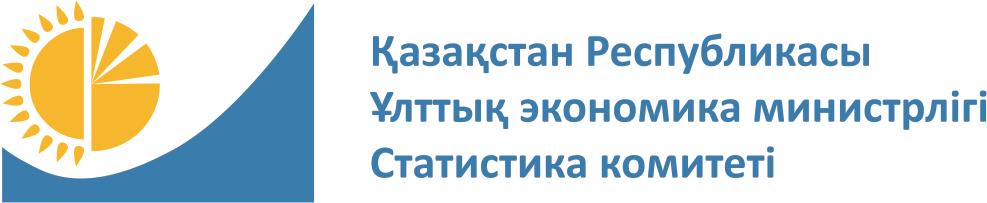 
Мемлекеттік статистика органдары құпиялылығына кепілдік береді
Жалпымемлекеттік статистикалық байқаудың статистикалық нысаны 
Дара кәсіпкерлер, шаруа немесе фермер қожалықтарында және жұртшылық шаруашылықтарында мал шаруашылығы өнімдерін өндіру
А-008 тоқсандық есепті кезең тоқсан жыл 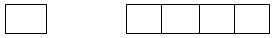 
Дара кәсіпкерлер, шаруа немесе фермер қожалықтарында және жұртшылық шаруашылықтарында мал шаруашылығы өнімдерін өндіру
А-008 тоқсандық есепті кезең тоқсан жыл 
Дара кәсіпкерлер, шаруа немесе фермер қожалықтарында және жұртшылық шаруашылықтарында мал шаруашылығы өнімдерін өндіру
А-008 тоқсандық есепті кезең тоқсан жыл 
Іріктемеге түскен, мал мен құсы бар дара кәсіпкерлер, шаруа немесе фермер қожалықтары және жұртшылық шаруашылықтары ұсынады
Іріктемеге түскен, мал мен құсы бар дара кәсіпкерлер, шаруа немесе фермер қожалықтары және жұртшылық шаруашылықтары ұсынады
Іріктемеге түскен, мал мен құсы бар дара кәсіпкерлер, шаруа немесе фермер қожалықтары және жұртшылық шаруашылықтары ұсынады
Байқауды өткізу мерзімдері – 11-інен бастап 25 наурыз, 11-інен бастап 25 маусым, 11-інен бастап 25 қыркүйек, 11-інен бастап 25 желтоқсан аралықтарындағы кезең
Сауал салуды бастау уақыты: сағат 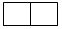  минут 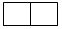 
1-бөлім: Респонденттерді сәйкестендіру бойынша сұрақтар 
1. Респондент туралы келесі ақпаратты жазыңыз
1.1. Респонденттің ЖСН/БСН 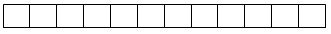 
1.2. Респонденттің
ТАӘ/атауы____________________________________________________________
1.3. Респонденттің
мекенжайы____________________________________________________________
1.4. Телефон нөмірі (стационарлық/ұялы телефон)
__________________________________________
2-бөлім: Есептікезең ішіндегі мал шаруашылығы өнімдерінің өндірісі
2. Есепті кезең ішінде шаруашылығыңызда мал мен құс болды ма? Иә 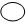  Жоқ 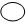 
3. Мал мен құсты өсіру және мал шаруашылығы өнімін өндіру 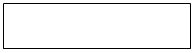 
бойынша қызметті нақты жүзеге асыратын аумақты 
(облысты, қаланы, ауданды) көрсетіңіз
Әкімшілік-аумақтық объектілер жіктеуішіне 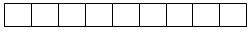 
(ӘАОЖ) сәйкес аумақ коды
Ірі қара мал (ІҚМ)
4. Сіз есепті кезеңде ірі қара мал өсірдіңіз бе Иә 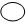  Жоқ 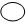 
5. Есепті кезеңнің соңына шаруашылығыңызда қанша бас ІҚМ болды?
6. Есепті кезеңде шаруашылығыңызда қанша ірі қара малды етке сойдыңыз немесе союға өткіздіңіз?
(егер шаруашылықта етке соймасаңыз немесе союға өткізбесеңіз, онда келесі сұраққа көшіңіз)
Сиыр
7. Есепті кезеңнің соңына шаруашылығыңызда қанша бас сиыр болды?
8. Сіз есепті кезеңде орта есеппен қанша бас сиыр саудыңыз?
(егер сиырды саумасаңыз, онда келесі сұраққа көшіңіз)
9. Сіз есепті кезеңде қанша килограмм сиыр сүтін алдыңыз?
(егер сиырды саумасаңыз, онда келесі сұраққа көшіңіз)
10. Сіз сауылған сиыр сүтінің жалпы көлемінен қанша килограммын бұзаулар мен торайларға сүт беруге қолдандыңыз? 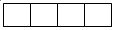 
 (егер сиырды саумасаңыз, онда келесі сұраққа көшіңіз)
Жылқы
11. Сіз есепті кезеңде жылқы өсірдіңіз бе Иә 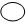  Жоқ 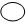 
12. Есепті кезеңнің соңына шаруашылығыңызда қанша бас жылқы болды? 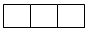 
13. Есепті кезеңде шаруашылығыңызда қанша жылқыны етке сойдыңыз немесе союға өткіздіңіз?
(егер шаруашылықта етке соймасаңыз немесе союға өткізбесеңіз, онда келесі сұраққа көшіңіз)
14. Сіз есепті кезеңде қанша килограмм бие сүтін алдыңыз? 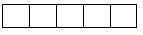 
(егер биені саумасаңыз, онда келесі сұраққа көшіңіз)
Түйе
15. Сіз есепті кезеңде түйе өсірдіңіз бе? Иә 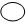  Жоқ 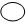 
16. Есепті кезеңнің соңына шаруашылығыңызда қанша бас түйе болды? 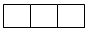 
17. Есепті кезеңде шаруашылығыңызда қанша түйені етке сойдыңыз немесе союға өткіздіңіз?
(егер шаруашылықта етке соймасаңыз немесе союға өткізбесеңіз, онда келесі сұраққа көшіңіз)
18. Сіз есепті кезеңде қанша килограмм түйе сүтін алдыңыз? 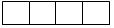 
 (егер түйені саумасаңыз, онда келесі сұраққа көшіңіз)
19. Сіз есепті кезеңде қанша килограмм түйе жүнін алдыңыз? 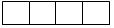 
(егер түйені қырықпасаңыз, онда келесі сұраққа көшіңіз)
Қой
20. Сіз есепті кезеңде қой өсірдіңіз бе? Иә 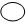  Жоқ 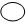 
21. Есепті кезеңнің соңына шаруашылығыңызда қанша бас қой болды? 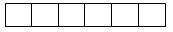 
22. Есепті кезеңде шаруашылығыңызда қанша қойды етке сойдыңыз немесе союға өткіздіңіз?
(егер шаруашылықта етке соймасаңыз немесе союға өткізбесеңіз, онда келесі сұраққа көшіңіз)
23. Сіз есепті кезеңде қанша бас қой қырықтыңыз? 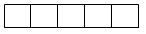 
(егер қойдықырықпасаңыз, онда келесі сұраққа көшіңіз)
24. Сіз есепті кезеңдеқанша килограмм жуылмаған (тобымен жуылғанды қоса 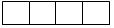 
алғанда) қой жүнін алдыңыз? (егер қойды қырықпасаңыз, онда келесі сұраққа көшіңіз)
25. Елтірі қозы терілерінің саны, дана ? 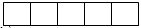 
(егер тері алмасаңыз, онда келесі сұраққа көшіңіз)
Ешкі
26. Сіз есепті кезеңде ешкі өсірдіңіз бе? Иә 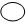  Жоқ 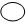 
27. Есепті кезеңнің соңына шаруашылығыңызда қанша бас ешкі болды? 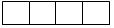 
28. Есепті кезеңде шаруашылығыңызда қанша ешкіні етке сойдыңыз немесе союға өткіздіңіз?
(егер шаруашылықта етке соймасаңыз немесе союға өткізбесеңіз, онда келесі сұраққа көшіңіз)
29. Сіз есепті кезеңде қанша килограмм ешкі сүтін алдыңыз? 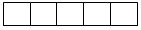 
(егер ешкіні саумасаңыз, онда келесі сұраққа көшіңіз)
30. Сіз есепті кезеңде қанша килограмм ешкі жүні мен түбіт алдыңыз?
(егер ешкіні қырқымасаңыз және ешкі түбітін алмасаңыз, онда келесі сұраққа көшіңіз)
Шошқа
31. Сіз есепті кезеңде шошқа өсірдіңіз бе? Иә 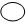  Жоқ 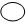 
32. Есепті кезеңнің соңына шаруашылығыңызда қанша бас шошқа болды? 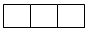 
33. Есепті кезеңде шаруашылығыңызда қанша шошқаны етке сойдыңыз немесесоюға өткіздіңіз?
(егер шаруашылықта етке соймасаңыз немесе союға өткізбесеңіз, онда келесі сұраққа көшіңіз)
Құс
34. Сіз есепті кезеңде үй құстарын өсірдіңіз бе? Иә 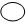  Жоқ 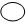 
35. Сіз есепті кезеңде тауық өсірдіңіз бе? Иә 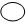  Жоқ 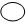 
36. Есепті кезеңнің соңына шаруашылығыңызда қанша тауық болды? 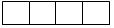 
37. Есепті кезеңде шаруашылығыңызда қанша тауықты етке сойдыңыз немесе союға өткіздіңіз?
(егер шаруашылықта етке соймасаңыз немесе союға өткізбесеңіз, онда келесі сұраққа көшіңіз)
38. Шаруашылығыңызда есепті кезеңде орта есеппен қанша мекиен тауық болды?
(егер жұмыртқа алмасаңыз, онда келесі сұраққа көшіңіз) 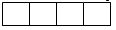 
39. Сіз есепті кезеңде неше дана тауық жұмыртқасын алдыңыз? 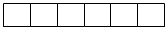 
(егер жұмыртқа алмасаңыз, онда келесі сұраққа көшіңіз)
40. Сіз есепті кезеңде күркетауық өсірдіңіз бе? Иә 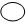  Жоқ 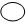 
41. Есепті кезеңнің соңына шаруашылығыңызда қанша күркетауық болды? 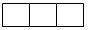 
42. Есепті кезеңде шаруашылығыңызда қанша күркетауықты етке сойдыңыз немесе союға өткіздіңіз?
(егер шаруашылықта етке соймасаңыз немесе союға өткізбесеңіз, онда келесі сұраққа көшіңіз) 
43. Сіз есепті кезеңде неше дана күкетауық жұмытқасын алдыңыз? 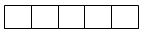 
(егер жұмыртқа алмасаңыз, онда келесі сұраққа көшіңіз)
44. Сіз есепті кезеңде қаз өсірдіңіз бе? Иә 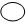  Жоқ 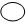 
45. Есепті кезеңнің соңына шаруашылығыңызда қанша қаз болды? 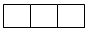 
46. Есепті кезеңде шаруашылығыңызда қанша қазды етке сойдыңыз немесе союға өткіздіңіз?
(егер шаруашылықта етке соймасаңыз немесе союға өткізбесеңіз, онда келесі сұраққа көшіңіз)
47. Сіз есепті кезеңде неше дана қаз жұмытқасын алдыңыз? 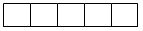 
(егер жұмыртқа алмасаңыз, онда келесі сұраққа көшіңіз)
48. Сіз есепті кезеңде үйрек өсірдіңіз бе? Иә 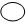  Жоқ 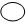 
49. Есепті кезеңнің соңына шаруашылығыңызда қанша үйрек болды? 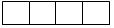 
50. Есепті кезеңде шаруашылығыңызда қанша үйректі етке сойдыңыз немесе союға өткіздіңіз?
(егер шаруашылықта етке соймасаңыз немесе союға өткізбесеңіз, онда келесі сұраққа көшіңіз)
51. Сіз есепті кезеңде неше дана үйрек жұмытқасын алдыңыз? 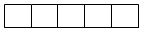 
(егер жұмыртқа алмасаңыз, онда келесі сұраққа көшіңіз)
52. Сіз есепті кезеңде құстың басқа түрлерін өсірдіңіз бе? Иә 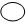  Жоқ 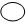 
53. Құстың түрлерін көрсетіңіз 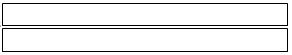 
54. Есепті кезеңнің соңына шаруашылығыңызда қанша _____________ болды? 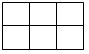 
55. Есепті кезеңде шаруашылығыңызда қанша _____________етке сойдыңыз
немесе союға өткіздіңіз? 
(егер шаруашылықта етке соймасаңыз немесе союға өткізбесеңіз, онда келесі сұраққа көшіңіз)
56. Сіз есепті кезеңде неше дана _______ жұмыртқасын алдыңыз? 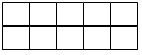 
( егер жұмыртқа алмасаңыз, онда келесі сұраққа көшіңіз)
Өзге
57. Сіз есепті кезеңде жануарлардың басқа түрлерін өсірдіңіз бе? Иә 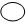  Жоқ 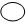  (жоғарыда көрсетілген ауыл шаруашылығы жануарларынан басқа,мысалы: қоян, бұғы, марал және т.б.)
58. Жануарлардың түрлерін көрсетіңіз 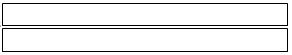 
59. Есепті кезеңнің соңына шаруашылығыңызда қанша __________ болды? 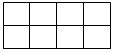 
60. Есепті кезеңде шаруашылығыңызда қанша ___________етке сойдыңыз
 немесе союға өткіздіңіз? 
(егер шаруашылықта етке соймасаңыз немесе союға өткізбесеңіз, онда келесі сұраққа көшіңіз)
61. Шаруашылығыңызда неше бірлік балара ұясы бар? 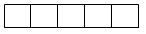 
(егер балара ұясы болмаса, онда келесі сұраққа көшіңіз)
62. Сіз есепті кезеңде қанша килограмм табиғи бал алдыңыз? 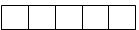 
(егер бал алмасаңыз, онда келесі сұраққа көшіңіз)
63. Сіз есепті кезеңде нешедана тері алдыңыз?
(егер тері алмасаңыз, онда келесі сұраққа көшіңіз)
Сауал салудың аяқталу уақыты: сағат 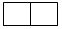  минут 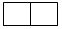 
Байқауды өткізу мерзімдері – 11-інен бастап 25 наурыз, 11-інен бастап 25 маусым, 11-інен бастап 25 қыркүйек, 11-інен бастап 25 желтоқсан аралықтарындағы кезең
Сауал салуды бастау уақыты: сағат  минут 
1-бөлім: Респонденттерді сәйкестендіру бойынша сұрақтар 
1. Респондент туралы келесі ақпаратты жазыңыз
1.1. Респонденттің ЖСН/БСН 
1.2. Респонденттің
ТАӘ/атауы____________________________________________________________
1.3. Респонденттің
мекенжайы____________________________________________________________
1.4. Телефон нөмірі (стационарлық/ұялы телефон)
__________________________________________
2-бөлім: Есептікезең ішіндегі мал шаруашылығы өнімдерінің өндірісі
2. Есепті кезең ішінде шаруашылығыңызда мал мен құс болды ма? Иә  Жоқ 
3. Мал мен құсты өсіру және мал шаруашылығы өнімін өндіру 
бойынша қызметті нақты жүзеге асыратын аумақты 
(облысты, қаланы, ауданды) көрсетіңіз
Әкімшілік-аумақтық объектілер жіктеуішіне 
(ӘАОЖ) сәйкес аумақ коды
Ірі қара мал (ІҚМ)
4. Сіз есепті кезеңде ірі қара мал өсірдіңіз бе Иә  Жоқ 
5. Есепті кезеңнің соңына шаруашылығыңызда қанша бас ІҚМ болды?
6. Есепті кезеңде шаруашылығыңызда қанша ірі қара малды етке сойдыңыз немесе союға өткіздіңіз?
(егер шаруашылықта етке соймасаңыз немесе союға өткізбесеңіз, онда келесі сұраққа көшіңіз)
Сиыр
7. Есепті кезеңнің соңына шаруашылығыңызда қанша бас сиыр болды?
8. Сіз есепті кезеңде орта есеппен қанша бас сиыр саудыңыз?
(егер сиырды саумасаңыз, онда келесі сұраққа көшіңіз)
9. Сіз есепті кезеңде қанша килограмм сиыр сүтін алдыңыз?
(егер сиырды саумасаңыз, онда келесі сұраққа көшіңіз)
10. Сіз сауылған сиыр сүтінің жалпы көлемінен қанша килограммын бұзаулар мен торайларға сүт беруге қолдандыңыз? 
 (егер сиырды саумасаңыз, онда келесі сұраққа көшіңіз)
Жылқы
11. Сіз есепті кезеңде жылқы өсірдіңіз бе Иә  Жоқ 
12. Есепті кезеңнің соңына шаруашылығыңызда қанша бас жылқы болды? 
13. Есепті кезеңде шаруашылығыңызда қанша жылқыны етке сойдыңыз немесе союға өткіздіңіз?
(егер шаруашылықта етке соймасаңыз немесе союға өткізбесеңіз, онда келесі сұраққа көшіңіз)
14. Сіз есепті кезеңде қанша килограмм бие сүтін алдыңыз? 
(егер биені саумасаңыз, онда келесі сұраққа көшіңіз)
Түйе
15. Сіз есепті кезеңде түйе өсірдіңіз бе? Иә  Жоқ 
16. Есепті кезеңнің соңына шаруашылығыңызда қанша бас түйе болды? 
17. Есепті кезеңде шаруашылығыңызда қанша түйені етке сойдыңыз немесе союға өткіздіңіз?
(егер шаруашылықта етке соймасаңыз немесе союға өткізбесеңіз, онда келесі сұраққа көшіңіз)
18. Сіз есепті кезеңде қанша килограмм түйе сүтін алдыңыз? 
 (егер түйені саумасаңыз, онда келесі сұраққа көшіңіз)
19. Сіз есепті кезеңде қанша килограмм түйе жүнін алдыңыз? 
(егер түйені қырықпасаңыз, онда келесі сұраққа көшіңіз)
Қой
20. Сіз есепті кезеңде қой өсірдіңіз бе? Иә  Жоқ 
21. Есепті кезеңнің соңына шаруашылығыңызда қанша бас қой болды? 
22. Есепті кезеңде шаруашылығыңызда қанша қойды етке сойдыңыз немесе союға өткіздіңіз?
(егер шаруашылықта етке соймасаңыз немесе союға өткізбесеңіз, онда келесі сұраққа көшіңіз)
23. Сіз есепті кезеңде қанша бас қой қырықтыңыз? 
(егер қойдықырықпасаңыз, онда келесі сұраққа көшіңіз)
24. Сіз есепті кезеңдеқанша килограмм жуылмаған (тобымен жуылғанды қоса 
алғанда) қой жүнін алдыңыз? (егер қойды қырықпасаңыз, онда келесі сұраққа көшіңіз)
25. Елтірі қозы терілерінің саны, дана ? 
(егер тері алмасаңыз, онда келесі сұраққа көшіңіз)
Ешкі
26. Сіз есепті кезеңде ешкі өсірдіңіз бе? Иә  Жоқ 
27. Есепті кезеңнің соңына шаруашылығыңызда қанша бас ешкі болды? 
28. Есепті кезеңде шаруашылығыңызда қанша ешкіні етке сойдыңыз немесе союға өткіздіңіз?
(егер шаруашылықта етке соймасаңыз немесе союға өткізбесеңіз, онда келесі сұраққа көшіңіз)
29. Сіз есепті кезеңде қанша килограмм ешкі сүтін алдыңыз? 
(егер ешкіні саумасаңыз, онда келесі сұраққа көшіңіз)
30. Сіз есепті кезеңде қанша килограмм ешкі жүні мен түбіт алдыңыз?
(егер ешкіні қырқымасаңыз және ешкі түбітін алмасаңыз, онда келесі сұраққа көшіңіз)
Шошқа
31. Сіз есепті кезеңде шошқа өсірдіңіз бе? Иә  Жоқ 
32. Есепті кезеңнің соңына шаруашылығыңызда қанша бас шошқа болды? 
33. Есепті кезеңде шаруашылығыңызда қанша шошқаны етке сойдыңыз немесесоюға өткіздіңіз?
(егер шаруашылықта етке соймасаңыз немесе союға өткізбесеңіз, онда келесі сұраққа көшіңіз)
Құс
34. Сіз есепті кезеңде үй құстарын өсірдіңіз бе? Иә  Жоқ 
35. Сіз есепті кезеңде тауық өсірдіңіз бе? Иә  Жоқ 
36. Есепті кезеңнің соңына шаруашылығыңызда қанша тауық болды? 
37. Есепті кезеңде шаруашылығыңызда қанша тауықты етке сойдыңыз немесе союға өткіздіңіз?
(егер шаруашылықта етке соймасаңыз немесе союға өткізбесеңіз, онда келесі сұраққа көшіңіз)
38. Шаруашылығыңызда есепті кезеңде орта есеппен қанша мекиен тауық болды?
(егер жұмыртқа алмасаңыз, онда келесі сұраққа көшіңіз) 
39. Сіз есепті кезеңде неше дана тауық жұмыртқасын алдыңыз? 
(егер жұмыртқа алмасаңыз, онда келесі сұраққа көшіңіз)
40. Сіз есепті кезеңде күркетауық өсірдіңіз бе? Иә  Жоқ 
41. Есепті кезеңнің соңына шаруашылығыңызда қанша күркетауық болды? 
42. Есепті кезеңде шаруашылығыңызда қанша күркетауықты етке сойдыңыз немесе союға өткіздіңіз?
(егер шаруашылықта етке соймасаңыз немесе союға өткізбесеңіз, онда келесі сұраққа көшіңіз) 
43. Сіз есепті кезеңде неше дана күкетауық жұмытқасын алдыңыз? 
(егер жұмыртқа алмасаңыз, онда келесі сұраққа көшіңіз)
44. Сіз есепті кезеңде қаз өсірдіңіз бе? Иә  Жоқ 
45. Есепті кезеңнің соңына шаруашылығыңызда қанша қаз болды? 
46. Есепті кезеңде шаруашылығыңызда қанша қазды етке сойдыңыз немесе союға өткіздіңіз?
(егер шаруашылықта етке соймасаңыз немесе союға өткізбесеңіз, онда келесі сұраққа көшіңіз)
47. Сіз есепті кезеңде неше дана қаз жұмытқасын алдыңыз? 
(егер жұмыртқа алмасаңыз, онда келесі сұраққа көшіңіз)
48. Сіз есепті кезеңде үйрек өсірдіңіз бе? Иә  Жоқ 
49. Есепті кезеңнің соңына шаруашылығыңызда қанша үйрек болды? 
50. Есепті кезеңде шаруашылығыңызда қанша үйректі етке сойдыңыз немесе союға өткіздіңіз?
(егер шаруашылықта етке соймасаңыз немесе союға өткізбесеңіз, онда келесі сұраққа көшіңіз)
51. Сіз есепті кезеңде неше дана үйрек жұмытқасын алдыңыз? 
(егер жұмыртқа алмасаңыз, онда келесі сұраққа көшіңіз)
52. Сіз есепті кезеңде құстың басқа түрлерін өсірдіңіз бе? Иә  Жоқ 
53. Құстың түрлерін көрсетіңіз 
54. Есепті кезеңнің соңына шаруашылығыңызда қанша _____________ болды? 
55. Есепті кезеңде шаруашылығыңызда қанша _____________етке сойдыңыз
немесе союға өткіздіңіз? 
(егер шаруашылықта етке соймасаңыз немесе союға өткізбесеңіз, онда келесі сұраққа көшіңіз)
56. Сіз есепті кезеңде неше дана _______ жұмыртқасын алдыңыз? 
( егер жұмыртқа алмасаңыз, онда келесі сұраққа көшіңіз)
Өзге
57. Сіз есепті кезеңде жануарлардың басқа түрлерін өсірдіңіз бе? Иә  Жоқ  (жоғарыда көрсетілген ауыл шаруашылығы жануарларынан басқа,мысалы: қоян, бұғы, марал және т.б.)
58. Жануарлардың түрлерін көрсетіңіз 
59. Есепті кезеңнің соңына шаруашылығыңызда қанша __________ болды? 
60. Есепті кезеңде шаруашылығыңызда қанша ___________етке сойдыңыз
 немесе союға өткіздіңіз? 
(егер шаруашылықта етке соймасаңыз немесе союға өткізбесеңіз, онда келесі сұраққа көшіңіз)
61. Шаруашылығыңызда неше бірлік балара ұясы бар? 
(егер балара ұясы болмаса, онда келесі сұраққа көшіңіз)
62. Сіз есепті кезеңде қанша килограмм табиғи бал алдыңыз? 
(егер бал алмасаңыз, онда келесі сұраққа көшіңіз)
63. Сіз есепті кезеңде нешедана тері алдыңыз?
(егер тері алмасаңыз, онда келесі сұраққа көшіңіз)
Сауал салудың аяқталу уақыты: сағат  минут 
Байқауды өткізу мерзімдері – 11-інен бастап 25 наурыз, 11-інен бастап 25 маусым, 11-інен бастап 25 қыркүйек, 11-інен бастап 25 желтоқсан аралықтарындағы кезең
Сауал салуды бастау уақыты: сағат  минут 
1-бөлім: Респонденттерді сәйкестендіру бойынша сұрақтар 
1. Респондент туралы келесі ақпаратты жазыңыз
1.1. Респонденттің ЖСН/БСН 
1.2. Респонденттің
ТАӘ/атауы____________________________________________________________
1.3. Респонденттің
мекенжайы____________________________________________________________
1.4. Телефон нөмірі (стационарлық/ұялы телефон)
__________________________________________
2-бөлім: Есептікезең ішіндегі мал шаруашылығы өнімдерінің өндірісі
2. Есепті кезең ішінде шаруашылығыңызда мал мен құс болды ма? Иә  Жоқ 
3. Мал мен құсты өсіру және мал шаруашылығы өнімін өндіру 
бойынша қызметті нақты жүзеге асыратын аумақты 
(облысты, қаланы, ауданды) көрсетіңіз
Әкімшілік-аумақтық объектілер жіктеуішіне 
(ӘАОЖ) сәйкес аумақ коды
Ірі қара мал (ІҚМ)
4. Сіз есепті кезеңде ірі қара мал өсірдіңіз бе Иә  Жоқ 
5. Есепті кезеңнің соңына шаруашылығыңызда қанша бас ІҚМ болды?
6. Есепті кезеңде шаруашылығыңызда қанша ірі қара малды етке сойдыңыз немесе союға өткіздіңіз?
(егер шаруашылықта етке соймасаңыз немесе союға өткізбесеңіз, онда келесі сұраққа көшіңіз)
Сиыр
7. Есепті кезеңнің соңына шаруашылығыңызда қанша бас сиыр болды?
8. Сіз есепті кезеңде орта есеппен қанша бас сиыр саудыңыз?
(егер сиырды саумасаңыз, онда келесі сұраққа көшіңіз)
9. Сіз есепті кезеңде қанша килограмм сиыр сүтін алдыңыз?
(егер сиырды саумасаңыз, онда келесі сұраққа көшіңіз)
10. Сіз сауылған сиыр сүтінің жалпы көлемінен қанша килограммын бұзаулар мен торайларға сүт беруге қолдандыңыз? 
 (егер сиырды саумасаңыз, онда келесі сұраққа көшіңіз)
Жылқы
11. Сіз есепті кезеңде жылқы өсірдіңіз бе Иә  Жоқ 
12. Есепті кезеңнің соңына шаруашылығыңызда қанша бас жылқы болды? 
13. Есепті кезеңде шаруашылығыңызда қанша жылқыны етке сойдыңыз немесе союға өткіздіңіз?
(егер шаруашылықта етке соймасаңыз немесе союға өткізбесеңіз, онда келесі сұраққа көшіңіз)
14. Сіз есепті кезеңде қанша килограмм бие сүтін алдыңыз? 
(егер биені саумасаңыз, онда келесі сұраққа көшіңіз)
Түйе
15. Сіз есепті кезеңде түйе өсірдіңіз бе? Иә  Жоқ 
16. Есепті кезеңнің соңына шаруашылығыңызда қанша бас түйе болды? 
17. Есепті кезеңде шаруашылығыңызда қанша түйені етке сойдыңыз немесе союға өткіздіңіз?
(егер шаруашылықта етке соймасаңыз немесе союға өткізбесеңіз, онда келесі сұраққа көшіңіз)
18. Сіз есепті кезеңде қанша килограмм түйе сүтін алдыңыз? 
 (егер түйені саумасаңыз, онда келесі сұраққа көшіңіз)
19. Сіз есепті кезеңде қанша килограмм түйе жүнін алдыңыз? 
(егер түйені қырықпасаңыз, онда келесі сұраққа көшіңіз)
Қой
20. Сіз есепті кезеңде қой өсірдіңіз бе? Иә  Жоқ 
21. Есепті кезеңнің соңына шаруашылығыңызда қанша бас қой болды? 
22. Есепті кезеңде шаруашылығыңызда қанша қойды етке сойдыңыз немесе союға өткіздіңіз?
(егер шаруашылықта етке соймасаңыз немесе союға өткізбесеңіз, онда келесі сұраққа көшіңіз)
23. Сіз есепті кезеңде қанша бас қой қырықтыңыз? 
(егер қойдықырықпасаңыз, онда келесі сұраққа көшіңіз)
24. Сіз есепті кезеңдеқанша килограмм жуылмаған (тобымен жуылғанды қоса 
алғанда) қой жүнін алдыңыз? (егер қойды қырықпасаңыз, онда келесі сұраққа көшіңіз)
25. Елтірі қозы терілерінің саны, дана ? 
(егер тері алмасаңыз, онда келесі сұраққа көшіңіз)
Ешкі
26. Сіз есепті кезеңде ешкі өсірдіңіз бе? Иә  Жоқ 
27. Есепті кезеңнің соңына шаруашылығыңызда қанша бас ешкі болды? 
28. Есепті кезеңде шаруашылығыңызда қанша ешкіні етке сойдыңыз немесе союға өткіздіңіз?
(егер шаруашылықта етке соймасаңыз немесе союға өткізбесеңіз, онда келесі сұраққа көшіңіз)
29. Сіз есепті кезеңде қанша килограмм ешкі сүтін алдыңыз? 
(егер ешкіні саумасаңыз, онда келесі сұраққа көшіңіз)
30. Сіз есепті кезеңде қанша килограмм ешкі жүні мен түбіт алдыңыз?
(егер ешкіні қырқымасаңыз және ешкі түбітін алмасаңыз, онда келесі сұраққа көшіңіз)
Шошқа
31. Сіз есепті кезеңде шошқа өсірдіңіз бе? Иә  Жоқ 
32. Есепті кезеңнің соңына шаруашылығыңызда қанша бас шошқа болды? 
33. Есепті кезеңде шаруашылығыңызда қанша шошқаны етке сойдыңыз немесесоюға өткіздіңіз?
(егер шаруашылықта етке соймасаңыз немесе союға өткізбесеңіз, онда келесі сұраққа көшіңіз)
Құс
34. Сіз есепті кезеңде үй құстарын өсірдіңіз бе? Иә  Жоқ 
35. Сіз есепті кезеңде тауық өсірдіңіз бе? Иә  Жоқ 
36. Есепті кезеңнің соңына шаруашылығыңызда қанша тауық болды? 
37. Есепті кезеңде шаруашылығыңызда қанша тауықты етке сойдыңыз немесе союға өткіздіңіз?
(егер шаруашылықта етке соймасаңыз немесе союға өткізбесеңіз, онда келесі сұраққа көшіңіз)
38. Шаруашылығыңызда есепті кезеңде орта есеппен қанша мекиен тауық болды?
(егер жұмыртқа алмасаңыз, онда келесі сұраққа көшіңіз) 
39. Сіз есепті кезеңде неше дана тауық жұмыртқасын алдыңыз? 
(егер жұмыртқа алмасаңыз, онда келесі сұраққа көшіңіз)
40. Сіз есепті кезеңде күркетауық өсірдіңіз бе? Иә  Жоқ 
41. Есепті кезеңнің соңына шаруашылығыңызда қанша күркетауық болды? 
42. Есепті кезеңде шаруашылығыңызда қанша күркетауықты етке сойдыңыз немесе союға өткіздіңіз?
(егер шаруашылықта етке соймасаңыз немесе союға өткізбесеңіз, онда келесі сұраққа көшіңіз) 
43. Сіз есепті кезеңде неше дана күкетауық жұмытқасын алдыңыз? 
(егер жұмыртқа алмасаңыз, онда келесі сұраққа көшіңіз)
44. Сіз есепті кезеңде қаз өсірдіңіз бе? Иә  Жоқ 
45. Есепті кезеңнің соңына шаруашылығыңызда қанша қаз болды? 
46. Есепті кезеңде шаруашылығыңызда қанша қазды етке сойдыңыз немесе союға өткіздіңіз?
(егер шаруашылықта етке соймасаңыз немесе союға өткізбесеңіз, онда келесі сұраққа көшіңіз)
47. Сіз есепті кезеңде неше дана қаз жұмытқасын алдыңыз? 
(егер жұмыртқа алмасаңыз, онда келесі сұраққа көшіңіз)
48. Сіз есепті кезеңде үйрек өсірдіңіз бе? Иә  Жоқ 
49. Есепті кезеңнің соңына шаруашылығыңызда қанша үйрек болды? 
50. Есепті кезеңде шаруашылығыңызда қанша үйректі етке сойдыңыз немесе союға өткіздіңіз?
(егер шаруашылықта етке соймасаңыз немесе союға өткізбесеңіз, онда келесі сұраққа көшіңіз)
51. Сіз есепті кезеңде неше дана үйрек жұмытқасын алдыңыз? 
(егер жұмыртқа алмасаңыз, онда келесі сұраққа көшіңіз)
52. Сіз есепті кезеңде құстың басқа түрлерін өсірдіңіз бе? Иә  Жоқ 
53. Құстың түрлерін көрсетіңіз 
54. Есепті кезеңнің соңына шаруашылығыңызда қанша _____________ болды? 
55. Есепті кезеңде шаруашылығыңызда қанша _____________етке сойдыңыз
немесе союға өткіздіңіз? 
(егер шаруашылықта етке соймасаңыз немесе союға өткізбесеңіз, онда келесі сұраққа көшіңіз)
56. Сіз есепті кезеңде неше дана _______ жұмыртқасын алдыңыз? 
( егер жұмыртқа алмасаңыз, онда келесі сұраққа көшіңіз)
Өзге
57. Сіз есепті кезеңде жануарлардың басқа түрлерін өсірдіңіз бе? Иә  Жоқ  (жоғарыда көрсетілген ауыл шаруашылығы жануарларынан басқа,мысалы: қоян, бұғы, марал және т.б.)
58. Жануарлардың түрлерін көрсетіңіз 
59. Есепті кезеңнің соңына шаруашылығыңызда қанша __________ болды? 
60. Есепті кезеңде шаруашылығыңызда қанша ___________етке сойдыңыз
 немесе союға өткіздіңіз? 
(егер шаруашылықта етке соймасаңыз немесе союға өткізбесеңіз, онда келесі сұраққа көшіңіз)
61. Шаруашылығыңызда неше бірлік балара ұясы бар? 
(егер балара ұясы болмаса, онда келесі сұраққа көшіңіз)
62. Сіз есепті кезеңде қанша килограмм табиғи бал алдыңыз? 
(егер бал алмасаңыз, онда келесі сұраққа көшіңіз)
63. Сіз есепті кезеңде нешедана тері алдыңыз?
(егер тері алмасаңыз, онда келесі сұраққа көшіңіз)
Сауал салудың аяқталу уақыты: сағат  минут Қазақстан Республикасы
Ұлттық экономика 
министрлігінің
Статистика комитеті 
төрағасының
2020 жылғы 10 ақпандағы
№ 21 бұйрығына 
5-қосымшаҚазақстан Республикасы
Ұлттық экономика 
министрлігінің
Статистика комитеті 
төрағасының
2020 жылғы 10 ақпандағы
№ 21 бұйрығына
6-қосымша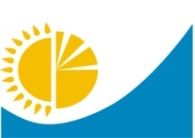 
Мемлекеттік статистика органдары құпиялылығына кепілдік береді
Конфиденциальность гарантируется органами государственной статистики
Жалпымемлекеттік статистикалық байқаудың статистикалық нысаны
Статистическая форма общегосударственного статистического наблюдения 
Мемлекеттік статистика органдары құпиялылығына кепілдік береді
Конфиденциальность гарантируется органами государственной статистики
Жалпымемлекеттік статистикалық байқаудың статистикалық нысаны
Статистическая форма общегосударственного статистического наблюдения 
Мемлекеттік статистика органдары құпиялылығына кепілдік береді
Конфиденциальность гарантируется органами государственной статистики
Жалпымемлекеттік статистикалық байқаудың статистикалық нысаны
Статистическая форма общегосударственного статистического наблюдения 
Мемлекеттік статистика органдары құпиялылығына кепілдік береді
Конфиденциальность гарантируется органами государственной статистики
Жалпымемлекеттік статистикалық байқаудың статистикалық нысаны
Статистическая форма общегосударственного статистического наблюдения 
Мемлекеттік статистика органдары құпиялылығына кепілдік береді
Конфиденциальность гарантируется органами государственной статистики
Жалпымемлекеттік статистикалық байқаудың статистикалық нысаны
Статистическая форма общегосударственного статистического наблюдения 
Мемлекеттік статистика органдары құпиялылығына кепілдік береді
Конфиденциальность гарантируется органами государственной статистики
Жалпымемлекеттік статистикалық байқаудың статистикалық нысаны
Статистическая форма общегосударственного статистического наблюдения 
Қазақстан Республикасы Ұлттық экономика министрлігінің Статистика комитеті төрағасының 2020 жылғы 10 ақпандағы № 21 бұйрығына 6-қосымша
Приложение 6 к приказу Председателя Комитета по статистике Министерства национальной экономики Республики Казахстан от "10" февраля 2020 года № 21
Қазақстан Республикасы Ұлттық экономика министрлігінің Статистика комитеті төрағасының 2020 жылғы 10 ақпандағы № 21 бұйрығына 6-қосымша
Приложение 6 к приказу Председателя Комитета по статистике Министерства национальной экономики Республики Казахстан от "10" февраля 2020 года № 21
Қазақстан Республикасы Ұлттық экономика министрлігінің Статистика комитеті төрағасының 2020 жылғы 10 ақпандағы № 21 бұйрығына 6-қосымша
Приложение 6 к приказу Председателя Комитета по статистике Министерства национальной экономики Республики Казахстан от "10" февраля 2020 года № 21
Қазақстан Республикасы Ұлттық экономика министрлігінің Статистика комитеті төрағасының 2020 жылғы 10 ақпандағы № 21 бұйрығына 6-қосымша
Приложение 6 к приказу Председателя Комитета по статистике Министерства национальной экономики Республики Казахстан от "10" февраля 2020 года № 21
Қазақстан Республикасы Ұлттық экономика министрлігінің Статистика комитеті төрағасының 2020 жылғы 10 ақпандағы № 21 бұйрығына 6-қосымша
Приложение 6 к приказу Председателя Комитета по статистике Министерства национальной экономики Республики Казахстан от "10" февраля 2020 года № 21
Қазақстан Республикасы Ұлттық экономика министрлігінің Статистика комитеті төрағасының 2020 жылғы 10 ақпандағы № 21 бұйрығына 6-қосымша
Приложение 6 к приказу Председателя Комитета по статистике Министерства национальной экономики Республики Казахстан от "10" февраля 2020 года № 21
Мемлекеттік статистика органдары құпиялылығына кепілдік береді
Конфиденциальность гарантируется органами государственной статистики
Жалпымемлекеттік статистикалық байқаудың статистикалық нысаны
Статистическая форма общегосударственного статистического наблюдения 
Мемлекеттік статистика органдары құпиялылығына кепілдік береді
Конфиденциальность гарантируется органами государственной статистики
Жалпымемлекеттік статистикалық байқаудың статистикалық нысаны
Статистическая форма общегосударственного статистического наблюдения 
Мемлекеттік статистика органдары құпиялылығына кепілдік береді
Конфиденциальность гарантируется органами государственной статистики
Жалпымемлекеттік статистикалық байқаудың статистикалық нысаны
Статистическая форма общегосударственного статистического наблюдения 
Мемлекеттік статистика органдары құпиялылығына кепілдік береді
Конфиденциальность гарантируется органами государственной статистики
Жалпымемлекеттік статистикалық байқаудың статистикалық нысаны
Статистическая форма общегосударственного статистического наблюдения 
Мемлекеттік статистика органдары құпиялылығына кепілдік береді
Конфиденциальность гарантируется органами государственной статистики
Жалпымемлекеттік статистикалық байқаудың статистикалық нысаны
Статистическая форма общегосударственного статистического наблюдения 
Мемлекеттік статистика органдары құпиялылығына кепілдік береді
Конфиденциальность гарантируется органами государственной статистики
Жалпымемлекеттік статистикалық байқаудың статистикалық нысаны
Статистическая форма общегосударственного статистического наблюдения 
Қазақстан Республикасы Ұлттық экономика министрлігінің Статистика комитеті төрағасының 2020 жылғы 10 ақпандағы № 21 бұйрығына 6-қосымша
Приложение 6 к приказу Председателя Комитета по статистике Министерства национальной экономики Республики Казахстан от "10" февраля 2020 года № 21
Қазақстан Республикасы Ұлттық экономика министрлігінің Статистика комитеті төрағасының 2020 жылғы 10 ақпандағы № 21 бұйрығына 6-қосымша
Приложение 6 к приказу Председателя Комитета по статистике Министерства национальной экономики Республики Казахстан от "10" февраля 2020 года № 21
Қазақстан Республикасы Ұлттық экономика министрлігінің Статистика комитеті төрағасының 2020 жылғы 10 ақпандағы № 21 бұйрығына 6-қосымша
Приложение 6 к приказу Председателя Комитета по статистике Министерства национальной экономики Республики Казахстан от "10" февраля 2020 года № 21
Қазақстан Республикасы Ұлттық экономика министрлігінің Статистика комитеті төрағасының 2020 жылғы 10 ақпандағы № 21 бұйрығына 6-қосымша
Приложение 6 к приказу Председателя Комитета по статистике Министерства национальной экономики Республики Казахстан от "10" февраля 2020 года № 21
Қазақстан Республикасы Ұлттық экономика министрлігінің Статистика комитеті төрағасының 2020 жылғы 10 ақпандағы № 21 бұйрығына 6-қосымша
Приложение 6 к приказу Председателя Комитета по статистике Министерства национальной экономики Республики Казахстан от "10" февраля 2020 года № 21
Қазақстан Республикасы Ұлттық экономика министрлігінің Статистика комитеті төрағасының 2020 жылғы 10 ақпандағы № 21 бұйрығына 6-қосымша
Приложение 6 к приказу Председателя Комитета по статистике Министерства национальной экономики Республики Казахстан от "10" февраля 2020 года № 21
Мал шаруашылығының жай-күйі туралы есеп
Отчет о состоянии животноводства 
Мал шаруашылығының жай-күйі туралы есеп
Отчет о состоянии животноводства 
Мал шаруашылығының жай-күйі туралы есеп
Отчет о состоянии животноводства 
Мал шаруашылығының жай-күйі туралы есеп
Отчет о состоянии животноводства 
Мал шаруашылығының жай-күйі туралы есеп
Отчет о состоянии животноводства 
Мал шаруашылығының жай-күйі туралы есеп
Отчет о состоянии животноводства 
Мал шаруашылығының жай-күйі туралы есеп
Отчет о состоянии животноводства 
Мал шаруашылығының жай-күйі туралы есеп
Отчет о состоянии животноводства 
Мал шаруашылығының жай-күйі туралы есеп
Отчет о состоянии животноводства 
Мал шаруашылығының жай-күйі туралы есеп
Отчет о состоянии животноводства 
Мал шаруашылығының жай-күйі туралы есеп
Отчет о состоянии животноводства 
Мал шаруашылығының жай-күйі туралы есеп
Отчет о состоянии животноводства 
Мал шаруашылығының жай-күйі туралы есеп
Отчет о состоянии животноводства 
Индексі
Индекс
24-сх
ай
месяц
есепті кезең
отчетный период
есепті кезең
отчетный период
есепті кезең
отчетный период
жыл
год
Ұсынады:
- Экономикалық қызмет түрлері жалпы жіктеуішінің 01.4 – "Мал шаруашылығы" және 01.5 – "Аралас ауыл шаруашылығы" кодтары бойынша негізгі немесе қосалқы қызмет түрлері бар барлық заңды тұлғалар және (немесе) олардың құрылымдық және оқшауланған бөлімшелері
Представляют:
- все юридические лица и (или) их структурные и обособленные подразделения с основным или вторичным видами деятельности по кодам Общего классификатора видов экономической деятельности 01.4 – "Животноводство" и 01.5 – "Смешанное сельское хозяйство"
Ұсынады:
- Экономикалық қызмет түрлері жалпы жіктеуішінің 01.4 – "Мал шаруашылығы" және 01.5 – "Аралас ауыл шаруашылығы" кодтары бойынша негізгі немесе қосалқы қызмет түрлері бар барлық заңды тұлғалар және (немесе) олардың құрылымдық және оқшауланған бөлімшелері
Представляют:
- все юридические лица и (или) их структурные и обособленные подразделения с основным или вторичным видами деятельности по кодам Общего классификатора видов экономической деятельности 01.4 – "Животноводство" и 01.5 – "Смешанное сельское хозяйство"
Ұсынады:
- Экономикалық қызмет түрлері жалпы жіктеуішінің 01.4 – "Мал шаруашылығы" және 01.5 – "Аралас ауыл шаруашылығы" кодтары бойынша негізгі немесе қосалқы қызмет түрлері бар барлық заңды тұлғалар және (немесе) олардың құрылымдық және оқшауланған бөлімшелері
Представляют:
- все юридические лица и (или) их структурные и обособленные подразделения с основным или вторичным видами деятельности по кодам Общего классификатора видов экономической деятельности 01.4 – "Животноводство" и 01.5 – "Смешанное сельское хозяйство"
Ұсынады:
- Экономикалық қызмет түрлері жалпы жіктеуішінің 01.4 – "Мал шаруашылығы" және 01.5 – "Аралас ауыл шаруашылығы" кодтары бойынша негізгі немесе қосалқы қызмет түрлері бар барлық заңды тұлғалар және (немесе) олардың құрылымдық және оқшауланған бөлімшелері
Представляют:
- все юридические лица и (или) их структурные и обособленные подразделения с основным или вторичным видами деятельности по кодам Общего классификатора видов экономической деятельности 01.4 – "Животноводство" и 01.5 – "Смешанное сельское хозяйство"
Ұсынады:
- Экономикалық қызмет түрлері жалпы жіктеуішінің 01.4 – "Мал шаруашылығы" және 01.5 – "Аралас ауыл шаруашылығы" кодтары бойынша негізгі немесе қосалқы қызмет түрлері бар барлық заңды тұлғалар және (немесе) олардың құрылымдық және оқшауланған бөлімшелері
Представляют:
- все юридические лица и (или) их структурные и обособленные подразделения с основным или вторичным видами деятельности по кодам Общего классификатора видов экономической деятельности 01.4 – "Животноводство" и 01.5 – "Смешанное сельское хозяйство"
Ұсынады:
- Экономикалық қызмет түрлері жалпы жіктеуішінің 01.4 – "Мал шаруашылығы" және 01.5 – "Аралас ауыл шаруашылығы" кодтары бойынша негізгі немесе қосалқы қызмет түрлері бар барлық заңды тұлғалар және (немесе) олардың құрылымдық және оқшауланған бөлімшелері
Представляют:
- все юридические лица и (или) их структурные и обособленные подразделения с основным или вторичным видами деятельности по кодам Общего классификатора видов экономической деятельности 01.4 – "Животноводство" и 01.5 – "Смешанное сельское хозяйство"
Ұсынады:
- Экономикалық қызмет түрлері жалпы жіктеуішінің 01.4 – "Мал шаруашылығы" және 01.5 – "Аралас ауыл шаруашылығы" кодтары бойынша негізгі немесе қосалқы қызмет түрлері бар барлық заңды тұлғалар және (немесе) олардың құрылымдық және оқшауланған бөлімшелері
Представляют:
- все юридические лица и (или) их структурные и обособленные подразделения с основным или вторичным видами деятельности по кодам Общего классификатора видов экономической деятельности 01.4 – "Животноводство" и 01.5 – "Смешанное сельское хозяйство"
Ұсынады:
- Экономикалық қызмет түрлері жалпы жіктеуішінің 01.4 – "Мал шаруашылығы" және 01.5 – "Аралас ауыл шаруашылығы" кодтары бойынша негізгі немесе қосалқы қызмет түрлері бар барлық заңды тұлғалар және (немесе) олардың құрылымдық және оқшауланған бөлімшелері
Представляют:
- все юридические лица и (или) их структурные и обособленные подразделения с основным или вторичным видами деятельности по кодам Общего классификатора видов экономической деятельности 01.4 – "Животноводство" и 01.5 – "Смешанное сельское хозяйство"
Ұсынады:
- Экономикалық қызмет түрлері жалпы жіктеуішінің 01.4 – "Мал шаруашылығы" және 01.5 – "Аралас ауыл шаруашылығы" кодтары бойынша негізгі немесе қосалқы қызмет түрлері бар барлық заңды тұлғалар және (немесе) олардың құрылымдық және оқшауланған бөлімшелері
Представляют:
- все юридические лица и (или) их структурные и обособленные подразделения с основным или вторичным видами деятельности по кодам Общего классификатора видов экономической деятельности 01.4 – "Животноводство" и 01.5 – "Смешанное сельское хозяйство"
Ұсынады:
- Экономикалық қызмет түрлері жалпы жіктеуішінің 01.4 – "Мал шаруашылығы" және 01.5 – "Аралас ауыл шаруашылығы" кодтары бойынша негізгі немесе қосалқы қызмет түрлері бар барлық заңды тұлғалар және (немесе) олардың құрылымдық және оқшауланған бөлімшелері
Представляют:
- все юридические лица и (или) их структурные и обособленные подразделения с основным или вторичным видами деятельности по кодам Общего классификатора видов экономической деятельности 01.4 – "Животноводство" и 01.5 – "Смешанное сельское хозяйство"
Ұсынады:
- Экономикалық қызмет түрлері жалпы жіктеуішінің 01.4 – "Мал шаруашылығы" және 01.5 – "Аралас ауыл шаруашылығы" кодтары бойынша негізгі немесе қосалқы қызмет түрлері бар барлық заңды тұлғалар және (немесе) олардың құрылымдық және оқшауланған бөлімшелері
Представляют:
- все юридические лица и (или) их структурные и обособленные подразделения с основным или вторичным видами деятельности по кодам Общего классификатора видов экономической деятельности 01.4 – "Животноводство" и 01.5 – "Смешанное сельское хозяйство"
Ұсынады:
- Экономикалық қызмет түрлері жалпы жіктеуішінің 01.4 – "Мал шаруашылығы" және 01.5 – "Аралас ауыл шаруашылығы" кодтары бойынша негізгі немесе қосалқы қызмет түрлері бар барлық заңды тұлғалар және (немесе) олардың құрылымдық және оқшауланған бөлімшелері
Представляют:
- все юридические лица и (или) их структурные и обособленные подразделения с основным или вторичным видами деятельности по кодам Общего классификатора видов экономической деятельности 01.4 – "Животноводство" и 01.5 – "Смешанное сельское хозяйство"
Ұсынады:
- Экономикалық қызмет түрлері жалпы жіктеуішінің 01.4 – "Мал шаруашылығы" және 01.5 – "Аралас ауыл шаруашылығы" кодтары бойынша негізгі немесе қосалқы қызмет түрлері бар барлық заңды тұлғалар және (немесе) олардың құрылымдық және оқшауланған бөлімшелері
Представляют:
- все юридические лица и (или) их структурные и обособленные подразделения с основным или вторичным видами деятельности по кодам Общего классификатора видов экономической деятельности 01.4 – "Животноводство" и 01.5 – "Смешанное сельское хозяйство"
Ұсыну мерзімі – есепті кезеңнен кейінгі 2-күнге (қоса алғанда) дейін
Срок представления – до 2 числа (включительно) после отчетного периода
Ұсыну мерзімі – есепті кезеңнен кейінгі 2-күнге (қоса алғанда) дейін
Срок представления – до 2 числа (включительно) после отчетного периода
Ұсыну мерзімі – есепті кезеңнен кейінгі 2-күнге (қоса алғанда) дейін
Срок представления – до 2 числа (включительно) после отчетного периода
Ұсыну мерзімі – есепті кезеңнен кейінгі 2-күнге (қоса алғанда) дейін
Срок представления – до 2 числа (включительно) после отчетного периода
Ұсыну мерзімі – есепті кезеңнен кейінгі 2-күнге (қоса алғанда) дейін
Срок представления – до 2 числа (включительно) после отчетного периода
Ұсыну мерзімі – есепті кезеңнен кейінгі 2-күнге (қоса алғанда) дейін
Срок представления – до 2 числа (включительно) после отчетного периода
Ұсыну мерзімі – есепті кезеңнен кейінгі 2-күнге (қоса алғанда) дейін
Срок представления – до 2 числа (включительно) после отчетного периода
Ұсыну мерзімі – есепті кезеңнен кейінгі 2-күнге (қоса алғанда) дейін
Срок представления – до 2 числа (включительно) после отчетного периода
Ұсыну мерзімі – есепті кезеңнен кейінгі 2-күнге (қоса алғанда) дейін
Срок представления – до 2 числа (включительно) после отчетного периода
Ұсыну мерзімі – есепті кезеңнен кейінгі 2-күнге (қоса алғанда) дейін
Срок представления – до 2 числа (включительно) после отчетного периода
Ұсыну мерзімі – есепті кезеңнен кейінгі 2-күнге (қоса алғанда) дейін
Срок представления – до 2 числа (включительно) после отчетного периода
Ұсыну мерзімі – есепті кезеңнен кейінгі 2-күнге (қоса алғанда) дейін
Срок представления – до 2 числа (включительно) после отчетного периода
Ұсыну мерзімі – есепті кезеңнен кейінгі 2-күнге (қоса алғанда) дейін
Срок представления – до 2 числа (включительно) после отчетного периода
БСН коды
код БИН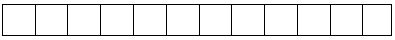 
1. Мал мен құсты өсіру және мал шаруашылығы өнімін өндіру бойынша қызметті нақты жүзеге асыратын аумақты (облыс, қала, аудан) көрсетіңіз
Укажите территорию (область, город, район) фактического осуществления деятельности повыращиванию скота и птицы и производству продукции животноводства
1. Мал мен құсты өсіру және мал шаруашылығы өнімін өндіру бойынша қызметті нақты жүзеге асыратын аумақты (облыс, қала, аудан) көрсетіңіз
Укажите территорию (область, город, район) фактического осуществления деятельности повыращиванию скота и птицы и производству продукции животноводства
1. Мал мен құсты өсіру және мал шаруашылығы өнімін өндіру бойынша қызметті нақты жүзеге асыратын аумақты (облыс, қала, аудан) көрсетіңіз
Укажите территорию (область, город, район) фактического осуществления деятельности повыращиванию скота и птицы и производству продукции животноводства
1. Мал мен құсты өсіру және мал шаруашылығы өнімін өндіру бойынша қызметті нақты жүзеге асыратын аумақты (облыс, қала, аудан) көрсетіңіз
Укажите территорию (область, город, район) фактического осуществления деятельности повыращиванию скота и птицы и производству продукции животноводства
1. Мал мен құсты өсіру және мал шаруашылығы өнімін өндіру бойынша қызметті нақты жүзеге асыратын аумақты (облыс, қала, аудан) көрсетіңіз
Укажите территорию (область, город, район) фактического осуществления деятельности повыращиванию скота и птицы и производству продукции животноводства
1. Мал мен құсты өсіру және мал шаруашылығы өнімін өндіру бойынша қызметті нақты жүзеге асыратын аумақты (облыс, қала, аудан) көрсетіңіз
Укажите территорию (область, город, район) фактического осуществления деятельности повыращиванию скота и птицы и производству продукции животноводства
1. Мал мен құсты өсіру және мал шаруашылығы өнімін өндіру бойынша қызметті нақты жүзеге асыратын аумақты (облыс, қала, аудан) көрсетіңіз
Укажите территорию (область, город, район) фактического осуществления деятельности повыращиванию скота и птицы и производству продукции животноводства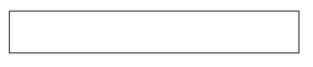 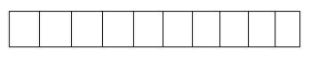 
2. Мал мен құс бастарының қозғалысы туралы ақпаратты көрсетіңіз, бас
Укажите информацию о движении поголовья скота и птицы, голов
2. Мал мен құс бастарының қозғалысы туралы ақпаратты көрсетіңіз, бас
Укажите информацию о движении поголовья скота и птицы, голов
2. Мал мен құс бастарының қозғалысы туралы ақпаратты көрсетіңіз, бас
Укажите информацию о движении поголовья скота и птицы, голов
2. Мал мен құс бастарының қозғалысы туралы ақпаратты көрсетіңіз, бас
Укажите информацию о движении поголовья скота и птицы, голов
2. Мал мен құс бастарының қозғалысы туралы ақпаратты көрсетіңіз, бас
Укажите информацию о движении поголовья скота и птицы, голов
2. Мал мен құс бастарының қозғалысы туралы ақпаратты көрсетіңіз, бас
Укажите информацию о движении поголовья скота и птицы, голов
2. Мал мен құс бастарының қозғалысы туралы ақпаратты көрсетіңіз, бас
Укажите информацию о движении поголовья скота и птицы, голов
Реттік саны
Порядко-вый номер
Көрсеткіштердің атауы
Наименование показателей
Сүтті табынның ірі қара малы, тірі
Скот крупный рогатый молочного стада, живой
Одан сүтті табынның сиырлары
Из него коровы молочного стада
Өзге де ірі қара мал мен енекелер, тірі
Скот крупный рогатый прочий и буйволы, живые
Одан етті табынның сиырлары
Из него коровы мясного стада
Сүтті-етті табынның ірі қара малы, тірі
Скот крупный рогатый молочно-мясного стада, живой
Одан сүтті-етті табынның сиырлары
Из него коровы молочно-мясного стада
Жылқылар және өзге де жылқы тектес жануарлар, тірі
Лошади и животные семейства лошадиных прочие, живые
Түйелер және түйе тәрізділер, тірі
Верблюды и верблюдовые, живые
А
Б
1
2
3
4
5
6
7
8
1
Ай басына саны
Численность на начало месяца
х
х
х
2
тірідей массасындағы салмағы, центнер
вес в живой массе, центнеров
х
х
х
3
Алынған төл
Получено приплода
х
х
х
Қойлар, тірі
Овцы, живые
Ешкілер, тірі
Козы, живые
Шошқалар, тірі
Свиньи, живые
Үй құсы, тірі
Домашняя птица, живая
Шаруашылықтарда өсірілген маралдар
Маралы, разведенные в хозяйствах
9
10
11
12
13
Реттік саны
Порядко-вый номер
Көрсеткіштердің атауы
Наименование показателей
Сүтті табынның ірі қара малы, тірі
Скот крупный рогатый молочного стада, живой
Одан сүтті табынның сиырлары
Из него коровы молочного стада
Өзге де ірі қара мал мен енекелер, тірі
Скот крупный рогатый прочий и буйволы, живые
Одан етті табынның сиырлары
Из него коровы мясного стада
Сүтті-етті табынның ірі қара малы, тірі
Скот крупный рогатый молочно-мясного стада, живой
Одан сүтті-етті табынның сиырлары
Из него коровы молочно-мясного стада
Жылқылар және өзге де жылқы тектес жануарлар, тірі
Лошади и животные семейства лошадиных прочие, живые
А
Б
1
2
3
4
5
6
7
4
Өз өңірі шегінде сатып алынғаны
Приобретено в пределах своего региона
х
х
х
5
ауыл шаруашылығы кәсіпорнынан
у сельскохозяйственных предприятий
х
х
х
6
дара кәсіпкерлерден және шаруа немесе фермер қожалығынан
у индивидуальных предпринимателей и крестьянских или фермерских хозяйств
х
х
х
7
жұртшылық шаруашылықтарынан
у хозяйств населения
х
х
х
8
Өзге де түсім
Прочее поступление
х
х
х
9
Шаруашылықта сойылғаны немесе сойысқа өткізілгені
Забито в хозяйстве или реализовано на убой
х
х
х
10
тірідей салмақта, центнер
в живом весе, центнеров
х
х
х
11
сойыс салмақта, центнер
в убойном весе, центнеров
х
х
х
12
Өлім-жітім және қырылғаны
Пало и погибло
х
х
х
13
Өз өңірі шегінде сатылғаны
Продано в пределах своего региона
х
х
х
14
ауыл шаруашылығы кәсіпорындарына
сельскохозяйственным предприятиям
х
х
х
15
дара кәсіпкерлерге және шаруа немесе фермер қожалықтарына
индивидуальным предпринимателям и крестьянским или фермерским хозяйствам
х
х
х
16
жұртшылық шаруашылықтарына
хозяйствам населения
х
х
х
17
Өзге де шығыс
Прочее выбытие
х
х
х
18
Ай соңына саны
Численность на конец месяца
19
тірідей массасындағы салмағы, центнер
вес в живой массе, центнеров
х
х
х
20
Аналықтардың орташа басы
Среднее маточное поголовье
х
х
х
Түйелер және түйе тәрізділер, тірі
Верблюды и верблюдовые, живые
Қойлар, тірі
Овцы, живые
Ешкілер, тірі
Козы, живые
Шошқалар, тірі
Свиньи, живые
Үй құсы, тірі
Домашняя птица, живая
Шаруашылықтарда өсірілген маралдар
Маралы, разведенные в хозяйствах
8
9
10
11
12
13
х
Реттік саны
Порядко-вый номер
Өнімдердің түрлері
Виды продукции
Шаруа-шылықта сойылғаны немесе союға өткізілгені
Забито в хозяйстве или реализовано на убой
Етті өткізу
Реализация мяса
Етті өткізу
Реализация мяса
Етті өткізу
Реализация мяса
Етті өткізу
Реализация мяса
Азық-түліктік мақсатына қайта өңделді
Переработано на продовольственные цели
Реттік саны
Порядко-вый номер
Өнімдердің түрлері
Виды продукции
Шаруа-шылықта сойылғаны немесе союға өткізілгені
Забито в хозяйстве или реализовано на убой
дайындау ұйымдарына
заготовительным организациям (1)
қайта өңдеу кәсіпорындарына
перерабатывающим предприятиям (2)
сауда желісі және қоғамдық тамақтандыру желісі арқылы
через торговую сеть и сеть общественного питания (3)
экспортқа (сойыс салмақта)
на экспорт (в убойном весе) (4)
Азық-түліктік мақсатына қайта өңделді
Переработано на продовольственные цели
А
Б
1
2
2
2
2
3
1
Сүтті табынның ірі қара малы, тірі
Скот крупный рогатый молочного стада, живой
2
Өзге де ірі қара мал мен енекелер, тірі
Скот крупный рогатый прочий и буйволы, живые
3
Сүтті-етті табынның ірі қара малы, тірі
Скот крупный рогатый молочно-мясного
стада, живой
4
Жылқылар және өзге де жылқы тектес жануарлар, тірі
Лошади и животные семейства лошадиных прочие, живые
5
Түйелер және түйе тәрізділер, тірі
Верблюды и верблюдовые, живые
6
Қойлар, тірі
Овцы, живые
7
Ешкілер, тірі
Козы, живые
8
Шошқалар, тірі
Свиньи, живые
9
Үй құсы, тірі
Домашняя птица, живая
10
Шаруашылықтарда өсірілген маралдар
Маралы, разведенные в хозяйствах
Реттік саны
Порядко-вый номер
Өнімдердің түрлері
Виды продукции
Өнімдерді өндіру
Производство продукции
Өнімдерді өткізу
Реализация продукции
Өнімдерді өткізу
Реализация продукции
Өнімдерді өткізу
Реализация продукции
Өнімдерді өткізу
Реализация продукции
Өндірістік тұтыну
Производственное потребление
Азық-түліктік мақсатына қайта өңделді
Переработано на продовольственные цели
Реттік саны
Порядко-вый номер
Өнімдердің түрлері
Виды продукции
Өнімдерді өндіру
Производство продукции
дайындау ұйымдарына
заготовительным организациям (1)
қайта өңдеу кәсіпорындарына
перерабатывающим предприятиям (2)
сауда желісі және қоғамдық тамақтандыру желісі арқылы
через торговую сеть и сеть общественного питания (3)
экспортқа
на экспорт (4)
Өндірістік тұтыну
Производственное потребление
Азық-түліктік мақсатына қайта өңделді
Переработано на продовольственные цели
А
Б
1
2
2
2
2
3
4
1
Сүтті табын сиырларының шикі сүті, центнер
Молоко сырое коров молочного стада, центнер
2
Сүтті-етті табын сиырларының шикі сүті, центнер
Молоко сырое коров молочно-мясного стада, центнер
3
Тірі қойдан қырқылған жүн, жуыл-маған (тобымен жуылғанды қоса алғанда), центнер
Шерсть стриженная с овцы живой, немытая (включая промытую руном), центнер
х
4
Тауықтың қабығындағы жұмыртқасы, жаңа жиналып алынған, мың дана
Яйца куриные в скорлупе, свежие, тысяч штук
5
Шаруашылықтарда өсірілген марал мүйіздері, центнер
Панты маралов, разведенных в хозяйствах, центнер
х
6
Елтірі қозылардың терілері, дана
Шкурки ягнят смушковых, штук
х
7
Ірі терілер, дана
Шкуры крупные, штук
х
8
Ұсақ терілер, дана
Шкуры мелкие, штук
х
 3.3 Қырқылған қой жүнінің жалпы мөлшерінен бастапқы өңдеуге өткізілген жүннің мөлшерін көрсетіңіз, центнер (3.2-бөлімінің 3 жолы бойынша 1-бағанынан)
Из общего количества настриженной овечьей шерсти укажите количество реализованной шерсти на первичную обработку, центнер (из раздела 3.2 графы 1 по строку 3)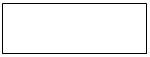 
 3.4 Өндірілген сиыр сүтінің жалпы көлемінен бұзаулар мен торайларға сүт беруге пайдаланылған сиыр сүтінің көлемін көрсетіңіз, центнер (3.2-бөлімнің 1 және 2 жолдарының сомасы бойынша 1-бағанынан)
Из общего объема произведенного коровьего молока укажите объем коровьего молока использованного на выпойку телят и поросят, центнер (из раздела 3.2 графы 1 по сумме строков 1 и 2)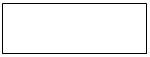 
Жолдың коды
Код строки
Көрсеткіштердің атауы
Наименование показателей
Саны, бас
Количество, голов
А
Б
1
1
Сауын сиырлар басының орташа саны
Среднее поголовье дойных коров 
1.1
сүт бағытындағы табынның сауын сиырлар басының орташа саны
среднее поголовье дойных коров молочного стада
1.2
сүтті-етті бағытындағы табынның сауын сиырлар басының орташа саны
среднее поголовье дойных коров молочно-мясного стада
2
Тауық мекиендерінің орташа саны
Среднее поголовье кур-несушек
3
Қырқылған қой саны
Количество овец, подверженных стрижке
4
Елтіріге сойылған қозылар саны
Количество ягнят, забитых на смушки
5. Мал азығының нақты бары туралы ақпаратты көрсетіңіз (1-қарашадан 1-сәуірге дейін ай сайын)
Укажите информацию о наличии кормов (с 1 ноября по 1 апреля ежемесячно)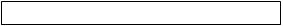 
Жолдың коды
Код строки
Көрсеткіштердің атауы
Наименование показателей
Қолда бары1 
Наличие1
А
Б
1
1
Құнарлы мал азығы
Концентрированные корма
2
Шөп
Сено
3
Сүрлем
Силос
4
Пішендеме
Сенаж
Реттік саны
Порядко-вый номер
Мал азықтарының түрлері
Виды кормов
Қолда бары1 
Наличие1
А
Б
1
1
Дәнді дақылдардың сабаны және қауызы
Солома и шелуха зерновых культур
2
Азықтық тамыр жемісті дақылдар
Культуры кормовые корнеплодные
3
Азықтық бақша дақылдары
Культуры кормовые бахчевые
4
Азықтық дәнді дақылдар
Культуры кормовые зерновые
5
Азықтық дәнді бұршақ дақылдары
Культуры кормовые зернобобовые
6
Шабындықтар мен дақылды жайылымдардың (егілген) бір жылдық шөптерінен көк азық
Корм зеленый из однолетних трав сенокосов и пастбищ культурных (сеяных)
7
Шабындықтар мен дақылды жайылымдардың (егілген) көп жылдық шөптерінен көк азық
Корм зеленый из многолетних трав сенокосов и пастбищ культурных (сеяных)
8
Жабайы өсетін шөптерді қоса алғанда, шабындықтар мен табиғи жайылымдар шөптерінен көк азық
Корм зеленый из трав сенокосов и пастбищ естественных (природных), включая травы дикорастущие
9
Өзге де азықтық дақылдар
Культуры кормовые прочие
1 сағатқа дейiн
1-2
2-4
4-8
8-40
40 сағаттан артық
до 1 часа
1-2
2-4
4-8
8-40
более 40 часов"Мал шаруашылығының 
жай-күйі туралы" (индексі 
24-сх, кезеңділігі айлық) 
жалпымемлекеттік 
статистикалық 
байқаудың статистикалық 
нысанына қосымшаПриложение
к статистической форме
общегосударственного
статистического наблюдения
"Отчет о состоянии 
животноводства"
(индекс 24-сх, периодичность 
месячная)
Мал азықтары
Корма
Азық өлшемі
Кормовые единицы
Дән
Зерно
Сұлы
Овес
1,00
Арпа
Ячмень
1,13
Жүгері
Кукуруза
1,34
Бидай
Пшеница
1,19
Асбұршақ
Горох
1,17
Сиыржоңышқа
Вика
1,16
Бұршақ
Бобы
1,20
Бөрібұршақ
Люпин
1,10
Соя
Соя
1,31
Өнеркәсіп өндірісінің қалдықтары
Отходы промышленного производства
Күнбағысты күнжара
Жмых подсолнечниковый
1,15
Зығырды күнжара
Жмых льяной
1,17
Соялы күнжара
Жмых соевый
1,27
Күнбағысты шрот
Шрот подсолнечниковый
0,93
Зығырды шрот
Шрот льяной
1,02
Мақталы шрот
Шрот хлопчатниковый
0,97
Соялы шрот
Шрот соевый
1,18
Бидай кебегі
Отруби пшеничные
0,71
Малдан алынған азық
Корма животного происхождения
Ет-сүйекті ұн
Мука мясо-костная
0,90
Балықты ұн
Мука рыбная
0,83
Гидролизді ашытқы
Дрожжи гидролизные
1,06
Жаңа айрылған сүт
Обрат свежий
0,20
Құрғақ айрылған сүт
Обрат сухой
1,94
Қанды ұн
Мука кровяная
0,92
Шөп
Сено
Табиғи алуан шөпті
Естественного разнотравья
0,44
Шабындығы жақсы
Луговое хорошее
0,60
Шабындығы орташа
Луговое среднее
0,42
Шабындығы жаман
Луговое плохое
0,32
Атқонақтық
Тимофеечное
0,46
Беделігі жақсы
Клеверное хорошее
0,59
Аралас астық тұқымдас
Злаковое смешанное
0,51
Беделігі орташа
Клеверное среднее
0,52
Беделігі жаман
Клеверное плохое
0,36
1-ші орымдық жоңышқа
Люцерновое 1-го укоса
0,49
2-ші орымдық жоңышқа
Люцерновое 2-го укоса
0,54
Беделі-атқонақтық
Клеверно-тимофеечное
0,46
Бұршақты-сұлылық
Горохо-овсяное
0,55
Ормандық
Лесное
0,46
Қияқөлеңдік
Осоковое
0,38
Шөпті ұн
Травяная мука
Жоңышқалы
Люцерновая
0,76
Беделі
Клеверная
0,67
Дәнді-алуан шөпті
Злаково-разнотравная
0,67
Сұлымен сиыржоңышқа
Вика с овсом
0,58
Сұлымен асбұршақ
Горох с овсом
0,69
Эспарцет
Эспарцет
0,61
Сабан
Солома
Қара бидайлы
Ржаная
0,22
Бидайлы
Пшеничная
0,20
Арпалы
Ячменная
0,33
Сұлылы
Овсяная
0,31
Сүрлем
Силос
Орташа әр түрлі шөпті
Разнотравный средний
0,18
Дәнді-әртүрлі шөпті
Злаково-разнотравный
0,13
Беделі атқонақты
Клеверно-тимофеечный
0,20
Күнбағысты
Подсолнечниковый
0,16
Жүгерілік
Кукурузный
0,16
Сұлылық
Овсяный
0,18
Тамыр-түйнек жемістілер
Корнеклубнеплоды
Азықтық қызылша
Свекла кормовая
0,12
Кант қызылшасы
Свекла сахарная
0,24
Жартылай қантты кызылша
Свекла полусахарная
0,17
Сәбіз
Морковь
0,14
Картоп
Картофель
0,31
Шалқан
Турнепс
0,09
Тарна
Брюква
0,13
Табиғи жайылымдарының шөбі
Трава естественных пастбищ
Шабындық
Луговая
0,21
Құрғақ алаңдық шабындық
Суходольного луга
0,23
Ойпат шабындық
Низинного луга
0,19
Орманды жайылымдар
Лесного пастбища
0,19
Батпақтық
Болотная
0,19
Жайылым мен шабындыққа егілген шөптер
Трава сеяных пастбищ и сенокосов
Дәнді-алуан шөпті жайылымдар
Злаково-разнотравного пастбища
0,26
Дәнді-бұршақты жайылымдар (1-ші өшіктіру)
Злаково-бобового пастбища (1-е стравливание)
0,23
Жиматарғақ
Ежа сборная
0,23
Қылтықсыз арпабас
Костер безостый
0,29
Мысыққұйрық
Лисохвост
0,19
Шабындықты қонақот
Мятлик луговой
0,24
Шабындық бетеге
Овсяница луговая
0,22
Атқонақ
Тимофеевка
0,25
Қызыл беде
Клевер красный
0,20
Беделі көрпекөк
Клеверная отава
0,23
Жоңышқа
Люцерна
0,21
Беде атқонақпен
Клевер с тимофеевкой
0,19
Біржылдық егіс дақылдарының шөптері
Трава однолетних посевных культур
Қара бидай
Рожь
0,17
Жүгері
Кукуруза
0,16
Сұлы
Овес
0,24
Асбұршақ
Горох
0,16
Сиыржоңышқа
Вика
0,17
Асбұршақ + сұлы
Горох+овес
0,18
Сиыржоңышқа + сұлы
Вика+овес
0,17
Мал азықтық қырыққабат
Кормовая капуста
0,13Қазақстан Республикасы
Ұлттық экономика министрлігі
Статистика комитеті 
төрағасының
2020 жылғы 10 ақпандағы
№ 21 бұйрығына 
7-қосымшаҚазақстан Республикасы
Ұлттық экономика
министрлігінің
Статистика комитеті
төрағасының
2020 жылғы 10 ақпандағы
№ 21 бұйрығына
8-қосымша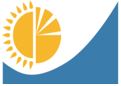 
Мемлекеттік статистика органдары құпиялылығына кепілдік береді
Конфиденциальность гарантируется органами государственной статистики
Жалпымемлекеттік статистикалық байқаудың статистикалық нысаны
Статистическая форма общегосударственного статистического наблюдения
Мемлекеттік статистика органдары құпиялылығына кепілдік береді
Конфиденциальность гарантируется органами государственной статистики
Жалпымемлекеттік статистикалық байқаудың статистикалық нысаны
Статистическая форма общегосударственного статистического наблюдения
Мемлекеттік статистика органдары құпиялылығына кепілдік береді
Конфиденциальность гарантируется органами государственной статистики
Жалпымемлекеттік статистикалық байқаудың статистикалық нысаны
Статистическая форма общегосударственного статистического наблюдения
Мемлекеттік статистика органдары құпиялылығына кепілдік береді
Конфиденциальность гарантируется органами государственной статистики
Жалпымемлекеттік статистикалық байқаудың статистикалық нысаны
Статистическая форма общегосударственного статистического наблюдения
Мемлекеттік статистика органдары құпиялылығына кепілдік береді
Конфиденциальность гарантируется органами государственной статистики
Жалпымемлекеттік статистикалық байқаудың статистикалық нысаны
Статистическая форма общегосударственного статистического наблюдения
Приложение 8 к приказу
Председателя Комитета по
статистике Министерства
национальной экономики
Республики Казахстан
от "__" ______ 2020 года № __
Приложение 8 к приказу
Председателя Комитета по
статистике Министерства
национальной экономики
Республики Казахстан
от "__" ______ 2020 года № __
Орман өсіру мен ағаш дайындау қызметі туралы есеп
Отчет о деятельности в лесоводстве и лесозаготовках
Орман өсіру мен ағаш дайындау қызметі туралы есеп
Отчет о деятельности в лесоводстве и лесозаготовках
Орман өсіру мен ағаш дайындау қызметі туралы есеп
Отчет о деятельности в лесоводстве и лесозаготовках
Орман өсіру мен ағаш дайындау қызметі туралы есеп
Отчет о деятельности в лесоводстве и лесозаготовках
Орман өсіру мен ағаш дайындау қызметі туралы есеп
Отчет о деятельности в лесоводстве и лесозаготовках
Орман өсіру мен ағаш дайындау қызметі туралы есеп
Отчет о деятельности в лесоводстве и лесозаготовках
Орман өсіру мен ағаш дайындау қызметі туралы есеп
Отчет о деятельности в лесоводстве и лесозаготовках
Орман өсіру мен ағаш дайындау қызметі туралы есеп
Отчет о деятельности в лесоводстве и лесозаготовках
Орман өсіру мен ағаш дайындау қызметі туралы есеп
Отчет о деятельности в лесоводстве и лесозаготовках
Индексі
Индекс
1-орман
1-лес
1-орман
1-лес
жылдық
годовая
есепті кезең
отчетный период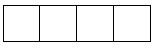 
жыл
год
Экономикалық қызмет түрлері жалпы жіктеуішінің (бұдан әрі - ЭҚЖЖ) кодтары бойынша қызметтің негізгі және қайталама түрлері 02 - "Орман өсіру және ағаш дайындау", 01.3 - "Өсімдіктердің ұдайы өндірісі" болып табылатын заңды тұлғалар және (немесе) олардың құрылымдық және оқшауланған бөлімшелері мен ағаш кесу билеті болған жағдайда дара кәсіпкерлер ұсынады
Представляют юридические лица и (или) их структурные и обособленные подразделения с основным и вторичным видами деятельности по кодам Общего классификатора видов экономической деятельности (далее - ОКЭД) 02 - "Лесоводство и лесозаготовки", 01.3 - "Воспроизводство растений" и индивидуальные предприниматели при наличии лесорубочного билета
Экономикалық қызмет түрлері жалпы жіктеуішінің (бұдан әрі - ЭҚЖЖ) кодтары бойынша қызметтің негізгі және қайталама түрлері 02 - "Орман өсіру және ағаш дайындау", 01.3 - "Өсімдіктердің ұдайы өндірісі" болып табылатын заңды тұлғалар және (немесе) олардың құрылымдық және оқшауланған бөлімшелері мен ағаш кесу билеті болған жағдайда дара кәсіпкерлер ұсынады
Представляют юридические лица и (или) их структурные и обособленные подразделения с основным и вторичным видами деятельности по кодам Общего классификатора видов экономической деятельности (далее - ОКЭД) 02 - "Лесоводство и лесозаготовки", 01.3 - "Воспроизводство растений" и индивидуальные предприниматели при наличии лесорубочного билета
Экономикалық қызмет түрлері жалпы жіктеуішінің (бұдан әрі - ЭҚЖЖ) кодтары бойынша қызметтің негізгі және қайталама түрлері 02 - "Орман өсіру және ағаш дайындау", 01.3 - "Өсімдіктердің ұдайы өндірісі" болып табылатын заңды тұлғалар және (немесе) олардың құрылымдық және оқшауланған бөлімшелері мен ағаш кесу билеті болған жағдайда дара кәсіпкерлер ұсынады
Представляют юридические лица и (или) их структурные и обособленные подразделения с основным и вторичным видами деятельности по кодам Общего классификатора видов экономической деятельности (далее - ОКЭД) 02 - "Лесоводство и лесозаготовки", 01.3 - "Воспроизводство растений" и индивидуальные предприниматели при наличии лесорубочного билета
Экономикалық қызмет түрлері жалпы жіктеуішінің (бұдан әрі - ЭҚЖЖ) кодтары бойынша қызметтің негізгі және қайталама түрлері 02 - "Орман өсіру және ағаш дайындау", 01.3 - "Өсімдіктердің ұдайы өндірісі" болып табылатын заңды тұлғалар және (немесе) олардың құрылымдық және оқшауланған бөлімшелері мен ағаш кесу билеті болған жағдайда дара кәсіпкерлер ұсынады
Представляют юридические лица и (или) их структурные и обособленные подразделения с основным и вторичным видами деятельности по кодам Общего классификатора видов экономической деятельности (далее - ОКЭД) 02 - "Лесоводство и лесозаготовки", 01.3 - "Воспроизводство растений" и индивидуальные предприниматели при наличии лесорубочного билета
Экономикалық қызмет түрлері жалпы жіктеуішінің (бұдан әрі - ЭҚЖЖ) кодтары бойынша қызметтің негізгі және қайталама түрлері 02 - "Орман өсіру және ағаш дайындау", 01.3 - "Өсімдіктердің ұдайы өндірісі" болып табылатын заңды тұлғалар және (немесе) олардың құрылымдық және оқшауланған бөлімшелері мен ағаш кесу билеті болған жағдайда дара кәсіпкерлер ұсынады
Представляют юридические лица и (или) их структурные и обособленные подразделения с основным и вторичным видами деятельности по кодам Общего классификатора видов экономической деятельности (далее - ОКЭД) 02 - "Лесоводство и лесозаготовки", 01.3 - "Воспроизводство растений" и индивидуальные предприниматели при наличии лесорубочного билета
Экономикалық қызмет түрлері жалпы жіктеуішінің (бұдан әрі - ЭҚЖЖ) кодтары бойынша қызметтің негізгі және қайталама түрлері 02 - "Орман өсіру және ағаш дайындау", 01.3 - "Өсімдіктердің ұдайы өндірісі" болып табылатын заңды тұлғалар және (немесе) олардың құрылымдық және оқшауланған бөлімшелері мен ағаш кесу билеті болған жағдайда дара кәсіпкерлер ұсынады
Представляют юридические лица и (или) их структурные и обособленные подразделения с основным и вторичным видами деятельности по кодам Общего классификатора видов экономической деятельности (далее - ОКЭД) 02 - "Лесоводство и лесозаготовки", 01.3 - "Воспроизводство растений" и индивидуальные предприниматели при наличии лесорубочного билета
Экономикалық қызмет түрлері жалпы жіктеуішінің (бұдан әрі - ЭҚЖЖ) кодтары бойынша қызметтің негізгі және қайталама түрлері 02 - "Орман өсіру және ағаш дайындау", 01.3 - "Өсімдіктердің ұдайы өндірісі" болып табылатын заңды тұлғалар және (немесе) олардың құрылымдық және оқшауланған бөлімшелері мен ағаш кесу билеті болған жағдайда дара кәсіпкерлер ұсынады
Представляют юридические лица и (или) их структурные и обособленные подразделения с основным и вторичным видами деятельности по кодам Общего классификатора видов экономической деятельности (далее - ОКЭД) 02 - "Лесоводство и лесозаготовки", 01.3 - "Воспроизводство растений" и индивидуальные предприниматели при наличии лесорубочного билета
Экономикалық қызмет түрлері жалпы жіктеуішінің (бұдан әрі - ЭҚЖЖ) кодтары бойынша қызметтің негізгі және қайталама түрлері 02 - "Орман өсіру және ағаш дайындау", 01.3 - "Өсімдіктердің ұдайы өндірісі" болып табылатын заңды тұлғалар және (немесе) олардың құрылымдық және оқшауланған бөлімшелері мен ағаш кесу билеті болған жағдайда дара кәсіпкерлер ұсынады
Представляют юридические лица и (или) их структурные и обособленные подразделения с основным и вторичным видами деятельности по кодам Общего классификатора видов экономической деятельности (далее - ОКЭД) 02 - "Лесоводство и лесозаготовки", 01.3 - "Воспроизводство растений" и индивидуальные предприниматели при наличии лесорубочного билета
Экономикалық қызмет түрлері жалпы жіктеуішінің (бұдан әрі - ЭҚЖЖ) кодтары бойынша қызметтің негізгі және қайталама түрлері 02 - "Орман өсіру және ағаш дайындау", 01.3 - "Өсімдіктердің ұдайы өндірісі" болып табылатын заңды тұлғалар және (немесе) олардың құрылымдық және оқшауланған бөлімшелері мен ағаш кесу билеті болған жағдайда дара кәсіпкерлер ұсынады
Представляют юридические лица и (или) их структурные и обособленные подразделения с основным и вторичным видами деятельности по кодам Общего классификатора видов экономической деятельности (далее - ОКЭД) 02 - "Лесоводство и лесозаготовки", 01.3 - "Воспроизводство растений" и индивидуальные предприниматели при наличии лесорубочного билета
Ұсыну мерзімі - есепті кезеңнен кейінгі 21 ақпанға (қоса алғанда) дейін
Срок представления - до 21 февраля (включительно) после отчетного периода
Ұсыну мерзімі - есепті кезеңнен кейінгі 21 ақпанға (қоса алғанда) дейін
Срок представления - до 21 февраля (включительно) после отчетного периода
Ұсыну мерзімі - есепті кезеңнен кейінгі 21 ақпанға (қоса алғанда) дейін
Срок представления - до 21 февраля (включительно) после отчетного периода
Ұсыну мерзімі - есепті кезеңнен кейінгі 21 ақпанға (қоса алғанда) дейін
Срок представления - до 21 февраля (включительно) после отчетного периода
Ұсыну мерзімі - есепті кезеңнен кейінгі 21 ақпанға (қоса алғанда) дейін
Срок представления - до 21 февраля (включительно) после отчетного периода
Ұсыну мерзімі - есепті кезеңнен кейінгі 21 ақпанға (қоса алғанда) дейін
Срок представления - до 21 февраля (включительно) после отчетного периода
Ұсыну мерзімі - есепті кезеңнен кейінгі 21 ақпанға (қоса алғанда) дейін
Срок представления - до 21 февраля (включительно) после отчетного периода
Ұсыну мерзімі - есепті кезеңнен кейінгі 21 ақпанға (қоса алғанда) дейін
Срок представления - до 21 февраля (включительно) после отчетного периода
Ұсыну мерзімі - есепті кезеңнен кейінгі 21 ақпанға (қоса алғанда) дейін
Срок представления - до 21 февраля (включительно) после отчетного периода
БСН коды
код БИН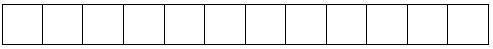 
ЖСН коды
код ИИН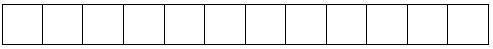 
1. Орман шаруашылығы саласындағы қызметті нақты жүзеге асыру аумағын (облыс, қала, аудан) көрсетіңіз
Укажите территорию (область, город, район) фактического осуществления деятельности в области лесного хозяйства
1. Орман шаруашылығы саласындағы қызметті нақты жүзеге асыру аумағын (облыс, қала, аудан) көрсетіңіз
Укажите территорию (область, город, район) фактического осуществления деятельности в области лесного хозяйства
1. Орман шаруашылығы саласындағы қызметті нақты жүзеге асыру аумағын (облыс, қала, аудан) көрсетіңіз
Укажите территорию (область, город, район) фактического осуществления деятельности в области лесного хозяйства
1. Орман шаруашылығы саласындағы қызметті нақты жүзеге асыру аумағын (облыс, қала, аудан) көрсетіңіз
Укажите территорию (область, город, район) фактического осуществления деятельности в области лесного хозяйства
1. Орман шаруашылығы саласындағы қызметті нақты жүзеге асыру аумағын (облыс, қала, аудан) көрсетіңіз
Укажите территорию (область, город, район) фактического осуществления деятельности в области лесного хозяйства
1. Орман шаруашылығы саласындағы қызметті нақты жүзеге асыру аумағын (облыс, қала, аудан) көрсетіңіз
Укажите территорию (область, город, район) фактического осуществления деятельности в области лесного хозяйства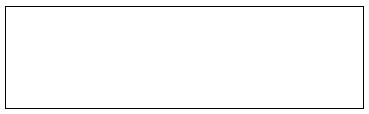 
1.1 Әкімшілік - аумақтық объектілер жіктеуішіне (ӘАОЖ) сәйкес аумақ коды (респондент статистикалық нысанды қағаз жеткізгіште ұсынған кезде аумақтық статистика органының тиісті қызметкері толтырады)
Код территории согласно Классификатору административно-территориальных объектов (КАТО) (заполняется соответствующим работником территориального органа статистики при представлении респондентом статистической формы на бумажном носителе)
1.1 Әкімшілік - аумақтық объектілер жіктеуішіне (ӘАОЖ) сәйкес аумақ коды (респондент статистикалық нысанды қағаз жеткізгіште ұсынған кезде аумақтық статистика органының тиісті қызметкері толтырады)
Код территории согласно Классификатору административно-территориальных объектов (КАТО) (заполняется соответствующим работником территориального органа статистики при представлении респондентом статистической формы на бумажном носителе)
1.1 Әкімшілік - аумақтық объектілер жіктеуішіне (ӘАОЖ) сәйкес аумақ коды (респондент статистикалық нысанды қағаз жеткізгіште ұсынған кезде аумақтық статистика органының тиісті қызметкері толтырады)
Код территории согласно Классификатору административно-территориальных объектов (КАТО) (заполняется соответствующим работником территориального органа статистики при представлении респондентом статистической формы на бумажном носителе)
1.1 Әкімшілік - аумақтық объектілер жіктеуішіне (ӘАОЖ) сәйкес аумақ коды (респондент статистикалық нысанды қағаз жеткізгіште ұсынған кезде аумақтық статистика органының тиісті қызметкері толтырады)
Код территории согласно Классификатору административно-территориальных объектов (КАТО) (заполняется соответствующим работником территориального органа статистики при представлении респондентом статистической формы на бумажном носителе)
1.1 Әкімшілік - аумақтық объектілер жіктеуішіне (ӘАОЖ) сәйкес аумақ коды (респондент статистикалық нысанды қағаз жеткізгіште ұсынған кезде аумақтық статистика органының тиісті қызметкері толтырады)
Код территории согласно Классификатору административно-территориальных объектов (КАТО) (заполняется соответствующим работником территориального органа статистики при представлении респондентом статистической формы на бумажном носителе)
1.1 Әкімшілік - аумақтық объектілер жіктеуішіне (ӘАОЖ) сәйкес аумақ коды (респондент статистикалық нысанды қағаз жеткізгіште ұсынған кезде аумақтық статистика органының тиісті қызметкері толтырады)
Код территории согласно Классификатору административно-территориальных объектов (КАТО) (заполняется соответствующим работником территориального органа статистики при представлении респондентом статистической формы на бумажном носителе)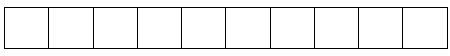 
АШӨСЖ1 сәйкес өнімдердің атауы
Наименование продукции в соответствии с СКПСХ1
АШӨСЖ бойынша өнімнің коды
Код продукции по СКПСХ
Дайындау
Заготовка
Құны, мың теңгемен
Стоимость, в тысячах тенге
А
Б
1
2
Өңделмеген сүрек, тығыз текше м2.
Древесина необработанная, в плотных куб. м.2
(АШӨСЖ бойынша коды 02.20.1)
(код 02.20.1 по СКПСХ)
Жабайы өсетін орман шаруашылығының ағаштық емес өнімдері, килограммен
Продукция лесного хозяйства не древесная дикорастущая, в килограммах
(АШӨСЖ бойынша коды 02.30)
(код 02.30 по СКПСХ)
АШӨСЖ сәйкес көрсетілген қызметтер атауы
Наименование услуги в соответствии с СКПСХ
АШӨСЖ коды бойынша
Код по СКПСХ
Ағаш дайындау саласындағы көрсетілетін қызметтер
Услуги в области лесозаготовок
А
Б
1
Көрсеткіштің атауы
Наименование показателя
Дайындау, тығыз текше м2.
Заготовка, в плотных куб. м2.
Құны, мың теңгемен
Стоимость, в тысячах тенге
А
1
2
Аралық мақсатта пайдалану үшін ағаш кесу және өзге де ағаш кесу кезінде алынған сүрек
Древесина, полученная при рубках промежуточного пользования и прочих рубках
Жол коды
Код строки
Көрсеткіштің атауы
Наименование показателя
Дайындау, килограммен
Заготовка, в килограммах
Құны, мың теңгемен
Стоимость, в тысячах тенге
А
Б
1
2
01
Орман ағаштарының тұқымдары
Семена деревьев лесных
02
олардан ағаш тұқымдары плантацияларында және учаскелерінде
из них на лесосеменных плантациях и участках
АШӨСЖ сәйкес көрсетілген қызметтер атауы
Наименование услуги в соответствии с СКПСХ
АШӨСЖ коды бойынша
Код по СКПСХ
Орман питомниктері көрсететін қызметтер
Услуги лесопитомников
А
Б
1
АШӨСЖ сәйкес көрсетілген қызметтер атауы
Наименование услуги в соответствии с СКПСХ
АШӨСЖ коды бойынша
Код по СКПСХ
Орман өсіру саласындағы көрсетілген қызметтер
Услуги в области лесоводства
А
Б
1
Көрсеткіштің атауы
Наименование показателя
Алқабы, гектармен
Площадь, в гектарах
Орманды орналастыруға жұмсалған шығындар, мың теңгемен
Затраты на лесоустройство, в тысячах тенге
Б
1
2
Орманды орналастыру
Лесоустройство
ӘҚЖЖ3 сәйкес қызмет түрлерінің атауы
Наименование видов деятельности в соответствии с ОКЭД3
ӘҚЖЖ4 бойынша коды
Код по ОКЭД4
Өндірілген өнімдердің (тауарлардың, көрсетілетін қызметтердің) көлемі
Объем произведенной продукции (товаров, услуг) 
А
Б
1
1 сағатқа дейiн
1-2
2-4
4-8
8-40
40 сағаттан артық
до 1 часа
1-2
2-4
4-8
8-40
более 40 часов
Атауы
Наименование_________________________
Атауы
Наименование_________________________
Мекенжайы (респонденттің)
Адрес (респондента) _________________________
Телефоны (респонденттің)
____________________________
________________
Телефон (респондента)
стационарлық
стационарный
ұялы
мобильный
Электрондық пошта мекенжайы (респонденттің)
Адрес электронной почты (респондента) ______________________________________________
Электрондық пошта мекенжайы (респонденттің)
Адрес электронной почты (респондента) ______________________________________________
Электрондық пошта мекенжайы (респонденттің)
Адрес электронной почты (респондента) ______________________________________________
Орындаушы
_________________________
__________________
Исполнитель
тегі, аты және әкесінің аты (бар болған жағдайда) фамилия, имя и отчество (при его наличии)
қолы, телефоны (орындаушының) подпись, телефон (исполнителя)
Бас бухгалтер немесе оның міндетін атқарушы тұлға
_________________________
__________________
Главный бухгалтер или лицо, исполняющее его обязанности
тегі, аты және әкесінің аты (бар болған жағдайда) фамилия, имя и отчество (при его наличии)
қолы подпись
Басшы немесе оның міндетін атқарушы тұлға
_________________________
__________________
Руководитель или лицо, исполняющее его обязанности
тегі, аты және әкесінің аты (бар болған жағдайда) фамилия, имя и отчество (при его наличии)
қолы подписьҚазақстан Республикасы
Ұлттық экономика
министрлігінің
Статистика комитеті
төрағасының
2020 жылғы 10 ақпандағы
№ 21 бұйрығына
9-қосымшаҚазақстан Республикасы
Ұлттық экономика
министрлігінің
Статистика комитеті
төрағасының
2020 жылғы 10 ақпандағы
№ 21 бұйрығына
10-қосымша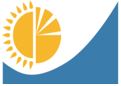 
Мемлекеттік статистика органдары құпиялылығына кепілдік береді
Конфиденциальность гарантируется органами государственной статистики
Жалпымемлекеттік статистикалық байқаудың статистикалық нысаны
Статистическая форма общегосударственного статистического наблюдения
Приложение 10 к приказу
Председателя Комитета по
статистике Министерства
национальной экономики
Республики Казахстан
от "___"______________ 2020 года
№ ___
Индексі
Индекс
3-сх (майлы)
3-сх (масличные)
тоқсандық
квартальная
есепті кезең
отчетный период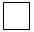 
тоқсан
квартал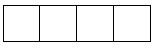 
жыл
год
БСН коды
код БИН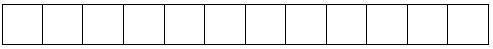 
1.1
Майлы дақылдың атауы
Наименование масличной культуры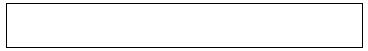 
1.2
Майлы дақылдың тұқымдары сақталған аумақ (облыс, қала, аудан)
Территория, на которой хранятся семена масличной культуры (область, город, район)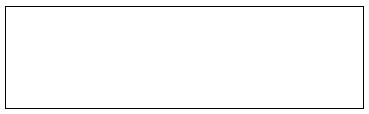 
1.3
"Ауыл, орман және балық шаруашылығы өнімдерінің (тауарлардың және көрсетілетін қызметтердің) анықтамалығына" сəйкес майлы дақыл түрінің коды (респондент статистикалық нысанды қағаз жеткізгіште ұсынған кезде аумақтық статистика органының тиісті қызметкері толтырады)
Код вида масличной культуры согласно "Справочнику продукции (товаров и услуг) сельского, лесного и рыбного хозяйства" (заполняется соответствующим работником территориального органа статистики при представлении респондентом статистической формы на бумажном носителе)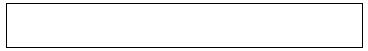 
1.4
Әкімшілік - аумақтық объектілер жіктеуішіне (ӘАОЖ) сәйкес аумақ коды (респондент статистикалық нысанды қағаз жеткізгіште ұсынған кезде аумақтық статистика органының тиісті қызметкері толтырады)
Код территории согласно Классификатору административно-территориальных объектов (КАТО) (заполняется соответствующим работником территориального органа статистики при представлении респондентом статистической формы на бумажном носителе)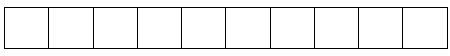 
Жол коды
Код строки
Көрсеткіштің атауы
Наименование показателя
Барлығы
Всего
Соның ішінде пайдалану түрі бойынша:
В том числе по типу использования:
Соның ішінде пайдалану түрі бойынша:
В том числе по типу использования:
Соның ішінде пайдалану түрі бойынша:
В том числе по типу использования:
Жол коды
Код строки
Көрсеткіштің атауы
Наименование показателя
Барлығы
Всего
азық-түліктік
продовольственные
тұқымдық
семенные
жемшөптік
фуражные
А
Б
1
2
3
4
1
Кезең басындағы қолда бары
Наличие на начало периода
2
Есепті тоқсанда алынған майлы дақылдар тұқымдары
Получено семян масличных культур за отчетный квартал
соның ішінде:
в том числе:
х
х
х
х
2.1
жаңа түсімнен
с нового урожая
2.2
импорт бойынша
по импорту
2.3
өзге де түсімдер
прочее поступление
3
Есепті тоқсандағы шығыс
Израсходовано за отчетный квартал
соның ішінде:
в том числе:
х
х
х
х
3.1
өз тұтынуына
на собственное потребление
одан:
из него:
3.1.1
қайта өңдеуге
на переработку
х
х
3.2
заттай көріністе төлеуге
на оплату в натуральном выражении
3.3
экспортқа
на экспорт
3.4
өзге де шығыстар
прочий расход
4
Кезең соңындағы қолда бары
Наличие на конец периода
ЕЖ1 коды
Код КС1
Елдің атауы
Наименование страны
Барлығы
Всего
Соның ішінде пайдалану типтері бойынша
В том числе по типу использования
Соның ішінде пайдалану типтері бойынша
В том числе по типу использования
Соның ішінде пайдалану типтері бойынша
В том числе по типу использования
ЕЖ1 коды
Код КС1
Елдің атауы
Наименование страны
Барлығы
Всего
азық-түліктік
продовольственные
тұқымдық
семенные
жемшөптік
фуражные
А
Б
1
2
3
4
3.1. Импорт бойынша алынған елдер (2-бөлімнің 2.2-жолынан)
Страны, из которых получено по импорту (из строки 2.2 раздела 2)
3.1. Импорт бойынша алынған елдер (2-бөлімнің 2.2-жолынан)
Страны, из которых получено по импорту (из строки 2.2 раздела 2)
3.1. Импорт бойынша алынған елдер (2-бөлімнің 2.2-жолынан)
Страны, из которых получено по импорту (из строки 2.2 раздела 2)
3.1. Импорт бойынша алынған елдер (2-бөлімнің 2.2-жолынан)
Страны, из которых получено по импорту (из строки 2.2 раздела 2)
3.1. Импорт бойынша алынған елдер (2-бөлімнің 2.2-жолынан)
Страны, из которых получено по импорту (из строки 2.2 раздела 2)
3.1. Импорт бойынша алынған елдер (2-бөлімнің 2.2-жолынан)
Страны, из которых получено по импорту (из строки 2.2 раздела 2)
3.2. Экспортқа шығарылған елдер (2-бөлімнің 3.3-жолынан)
Страны, в которые выбыло на экспорт (из строки 3.3 раздела 2)
3.2. Экспортқа шығарылған елдер (2-бөлімнің 3.3-жолынан)
Страны, в которые выбыло на экспорт (из строки 3.3 раздела 2)
3.2. Экспортқа шығарылған елдер (2-бөлімнің 3.3-жолынан)
Страны, в которые выбыло на экспорт (из строки 3.3 раздела 2)
3.2. Экспортқа шығарылған елдер (2-бөлімнің 3.3-жолынан)
Страны, в которые выбыло на экспорт (из строки 3.3 раздела 2)
3.2. Экспортқа шығарылған елдер (2-бөлімнің 3.3-жолынан)
Страны, в которые выбыло на экспорт (из строки 3.3 раздела 2)
3.2. Экспортқа шығарылған елдер (2-бөлімнің 3.3-жолынан)
Страны, в которые выбыло на экспорт (из строки 3.3 раздела 2)
1 сағатқа дейiн
1-2
2-4
4-8
8-40
40 сағаттан артық
до 1 часа
1-2
2-4
4-8
8-40
более 40 часов
Атауы
Наименование_________________________
Атауы
Наименование_________________________
Мекенжайы (респонденттің)
Адрес (респондента) _________________________
Телефоны (респонденттің)
____________________________
________________
Телефон (респондента)
стационарлық
стационарный
ұялы
мобильный
Электрондық пошта мекенжайы (респонденттің)
Адрес электронной почты (респондента) ______________________________________________
Электрондық пошта мекенжайы (респонденттің)
Адрес электронной почты (респондента) ______________________________________________
Электрондық пошта мекенжайы (респонденттің)
Адрес электронной почты (респондента) ______________________________________________
Орындаушы
_________________________
__________________
Исполнитель
тегі, аты және әкесінің аты (бар болған жағдайда) фамилия, имя и отчество (при его наличии)
қолы, телефоны (орындаушының) подпись, телефон (исполнителя)
Бас бухгалтер немесе оның міндетін атқарушы тұлға
_________________________
__________________
Главный бухгалтер или лицо, исполняющее его обязанности
тегі, аты және әкесінің аты (бар болған жағдайда) 
фамилия, имя и отчество (при его наличии)
қолы 
подпись
Басшы немесе оның міндетін атқарушы тұлға
_________________________
__________________
Руководитель или лицо, исполняющее его обязанности
тегі, аты және әкесінің аты (бар болған жағдайда) фамилия, имя и отчество (при его наличии)
қолы 
подписьҚазақстан Республикасы
Ұлттық экономика
министрлігінің
Статистика комитеті
төрағасының
2020 жылғы 10 ақпандағы
№ 21 бұйрығына
11-қосымшаҚазақстан Республикасы
Ұлттық экономика
министрлігінің
Статистика комитеті
төрағасының
2020 жылғы 10 ақпандағы
№ 21 бұйрығына
12-қосымша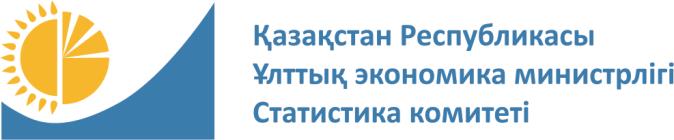 
Мемлекеттік статистика органдары құпиялылығына кепілдік береді
Конфиденциальность гарантируется органами государственной статистики
Жалпымемлекеттік статистикалық байқаудың статистикалық нысаны
Статистическая форма общегосударственного статистического наблюдения
Приложение 12 к приказу Председателя Комитета по статистике Министерства национальной экономики Республики Казахстан от 10 февраля 2020 года № 21
Приложение 12 к приказу Председателя Комитета по статистике Министерства национальной экономики Республики Казахстан от 10 февраля 2020 года № 21
Приложение 12 к приказу Председателя Комитета по статистике Министерства национальной экономики Республики Казахстан от 10 февраля 2020 года № 21
Приложение 12 к приказу Председателя Комитета по статистике Министерства национальной экономики Республики Казахстан от 10 февраля 2020 года № 21
Приложение 12 к приказу Председателя Комитета по статистике Министерства национальной экономики Республики Казахстан от 10 февраля 2020 года № 21
Приложение 12 к приказу Председателя Комитета по статистике Министерства национальной экономики Республики Казахстан от 10 февраля 2020 года № 21
Приложение 12 к приказу Председателя Комитета по статистике Министерства национальной экономики Республики Казахстан от 10 февраля 2020 года № 21
Приложение 12 к приказу Председателя Комитета по статистике Министерства национальной экономики Республики Казахстан от 10 февраля 2020 года № 21
Балық аулау мен акваөсіру туралы
О рыболовстве и аквакультуре
Балық аулау мен акваөсіру туралы
О рыболовстве и аквакультуре
Балық аулау мен акваөсіру туралы
О рыболовстве и аквакультуре
Балық аулау мен акваөсіру туралы
О рыболовстве и аквакультуре
Балық аулау мен акваөсіру туралы
О рыболовстве и аквакультуре
Балық аулау мен акваөсіру туралы
О рыболовстве и аквакультуре
Балық аулау мен акваөсіру туралы
О рыболовстве и аквакультуре
Балық аулау мен акваөсіру туралы
О рыболовстве и аквакультуре
Балық аулау мен акваөсіру туралы
О рыболовстве и аквакультуре
Балық аулау мен акваөсіру туралы
О рыболовстве и аквакультуре
Балық аулау мен акваөсіру туралы
О рыболовстве и аквакультуре
Индексі
Индекс
1-балық
1-рыба
1-балық
1-рыба
1-балық
1-рыба
жылдық
годовая
есепті кезең
отчетный период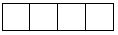 
жыл
год
жыл
год
жыл
год
Экономикалық қызмет түрлерінің жалпы жіктеуішінің 03 – "Балық аулау және балық өсіру" коды бойынша негізгі немесе қосалқы қызмет түрлерімен заңды тұлғалар және (немесе) олардың құрылымдық және оқшауланған бөлімшелері, дара кәсіпкерлер және жануарлар дүниесін пайдалануға рұқсаты және (немесе) балық шаруашылығын жүргізуге шарты бар жеке тұлғалар ұсынады
Представляют юридические лица и (или) их структурные и обособленные подразделения, индивидуальные предприниматели с основным или вторичным видом деятельности по коду Общего классификатора видов экономической деятельности 03 "Рыболовство и рыбоводство" и физические лица, имеющие разрешение на пользование животным миром и (или) договор на ведение рыбного хозяйства
Экономикалық қызмет түрлерінің жалпы жіктеуішінің 03 – "Балық аулау және балық өсіру" коды бойынша негізгі немесе қосалқы қызмет түрлерімен заңды тұлғалар және (немесе) олардың құрылымдық және оқшауланған бөлімшелері, дара кәсіпкерлер және жануарлар дүниесін пайдалануға рұқсаты және (немесе) балық шаруашылығын жүргізуге шарты бар жеке тұлғалар ұсынады
Представляют юридические лица и (или) их структурные и обособленные подразделения, индивидуальные предприниматели с основным или вторичным видом деятельности по коду Общего классификатора видов экономической деятельности 03 "Рыболовство и рыбоводство" и физические лица, имеющие разрешение на пользование животным миром и (или) договор на ведение рыбного хозяйства
Экономикалық қызмет түрлерінің жалпы жіктеуішінің 03 – "Балық аулау және балық өсіру" коды бойынша негізгі немесе қосалқы қызмет түрлерімен заңды тұлғалар және (немесе) олардың құрылымдық және оқшауланған бөлімшелері, дара кәсіпкерлер және жануарлар дүниесін пайдалануға рұқсаты және (немесе) балық шаруашылығын жүргізуге шарты бар жеке тұлғалар ұсынады
Представляют юридические лица и (или) их структурные и обособленные подразделения, индивидуальные предприниматели с основным или вторичным видом деятельности по коду Общего классификатора видов экономической деятельности 03 "Рыболовство и рыбоводство" и физические лица, имеющие разрешение на пользование животным миром и (или) договор на ведение рыбного хозяйства
Экономикалық қызмет түрлерінің жалпы жіктеуішінің 03 – "Балық аулау және балық өсіру" коды бойынша негізгі немесе қосалқы қызмет түрлерімен заңды тұлғалар және (немесе) олардың құрылымдық және оқшауланған бөлімшелері, дара кәсіпкерлер және жануарлар дүниесін пайдалануға рұқсаты және (немесе) балық шаруашылығын жүргізуге шарты бар жеке тұлғалар ұсынады
Представляют юридические лица и (или) их структурные и обособленные подразделения, индивидуальные предприниматели с основным или вторичным видом деятельности по коду Общего классификатора видов экономической деятельности 03 "Рыболовство и рыбоводство" и физические лица, имеющие разрешение на пользование животным миром и (или) договор на ведение рыбного хозяйства
Экономикалық қызмет түрлерінің жалпы жіктеуішінің 03 – "Балық аулау және балық өсіру" коды бойынша негізгі немесе қосалқы қызмет түрлерімен заңды тұлғалар және (немесе) олардың құрылымдық және оқшауланған бөлімшелері, дара кәсіпкерлер және жануарлар дүниесін пайдалануға рұқсаты және (немесе) балық шаруашылығын жүргізуге шарты бар жеке тұлғалар ұсынады
Представляют юридические лица и (или) их структурные и обособленные подразделения, индивидуальные предприниматели с основным или вторичным видом деятельности по коду Общего классификатора видов экономической деятельности 03 "Рыболовство и рыбоводство" и физические лица, имеющие разрешение на пользование животным миром и (или) договор на ведение рыбного хозяйства
Экономикалық қызмет түрлерінің жалпы жіктеуішінің 03 – "Балық аулау және балық өсіру" коды бойынша негізгі немесе қосалқы қызмет түрлерімен заңды тұлғалар және (немесе) олардың құрылымдық және оқшауланған бөлімшелері, дара кәсіпкерлер және жануарлар дүниесін пайдалануға рұқсаты және (немесе) балық шаруашылығын жүргізуге шарты бар жеке тұлғалар ұсынады
Представляют юридические лица и (или) их структурные и обособленные подразделения, индивидуальные предприниматели с основным или вторичным видом деятельности по коду Общего классификатора видов экономической деятельности 03 "Рыболовство и рыбоводство" и физические лица, имеющие разрешение на пользование животным миром и (или) договор на ведение рыбного хозяйства
Экономикалық қызмет түрлерінің жалпы жіктеуішінің 03 – "Балық аулау және балық өсіру" коды бойынша негізгі немесе қосалқы қызмет түрлерімен заңды тұлғалар және (немесе) олардың құрылымдық және оқшауланған бөлімшелері, дара кәсіпкерлер және жануарлар дүниесін пайдалануға рұқсаты және (немесе) балық шаруашылығын жүргізуге шарты бар жеке тұлғалар ұсынады
Представляют юридические лица и (или) их структурные и обособленные подразделения, индивидуальные предприниматели с основным или вторичным видом деятельности по коду Общего классификатора видов экономической деятельности 03 "Рыболовство и рыбоводство" и физические лица, имеющие разрешение на пользование животным миром и (или) договор на ведение рыбного хозяйства
Экономикалық қызмет түрлерінің жалпы жіктеуішінің 03 – "Балық аулау және балық өсіру" коды бойынша негізгі немесе қосалқы қызмет түрлерімен заңды тұлғалар және (немесе) олардың құрылымдық және оқшауланған бөлімшелері, дара кәсіпкерлер және жануарлар дүниесін пайдалануға рұқсаты және (немесе) балық шаруашылығын жүргізуге шарты бар жеке тұлғалар ұсынады
Представляют юридические лица и (или) их структурные и обособленные подразделения, индивидуальные предприниматели с основным или вторичным видом деятельности по коду Общего классификатора видов экономической деятельности 03 "Рыболовство и рыбоводство" и физические лица, имеющие разрешение на пользование животным миром и (или) договор на ведение рыбного хозяйства
Экономикалық қызмет түрлерінің жалпы жіктеуішінің 03 – "Балық аулау және балық өсіру" коды бойынша негізгі немесе қосалқы қызмет түрлерімен заңды тұлғалар және (немесе) олардың құрылымдық және оқшауланған бөлімшелері, дара кәсіпкерлер және жануарлар дүниесін пайдалануға рұқсаты және (немесе) балық шаруашылығын жүргізуге шарты бар жеке тұлғалар ұсынады
Представляют юридические лица и (или) их структурные и обособленные подразделения, индивидуальные предприниматели с основным или вторичным видом деятельности по коду Общего классификатора видов экономической деятельности 03 "Рыболовство и рыбоводство" и физические лица, имеющие разрешение на пользование животным миром и (или) договор на ведение рыбного хозяйства
Экономикалық қызмет түрлерінің жалпы жіктеуішінің 03 – "Балық аулау және балық өсіру" коды бойынша негізгі немесе қосалқы қызмет түрлерімен заңды тұлғалар және (немесе) олардың құрылымдық және оқшауланған бөлімшелері, дара кәсіпкерлер және жануарлар дүниесін пайдалануға рұқсаты және (немесе) балық шаруашылығын жүргізуге шарты бар жеке тұлғалар ұсынады
Представляют юридические лица и (или) их структурные и обособленные подразделения, индивидуальные предприниматели с основным или вторичным видом деятельности по коду Общего классификатора видов экономической деятельности 03 "Рыболовство и рыбоводство" и физические лица, имеющие разрешение на пользование животным миром и (или) договор на ведение рыбного хозяйства
Экономикалық қызмет түрлерінің жалпы жіктеуішінің 03 – "Балық аулау және балық өсіру" коды бойынша негізгі немесе қосалқы қызмет түрлерімен заңды тұлғалар және (немесе) олардың құрылымдық және оқшауланған бөлімшелері, дара кәсіпкерлер және жануарлар дүниесін пайдалануға рұқсаты және (немесе) балық шаруашылығын жүргізуге шарты бар жеке тұлғалар ұсынады
Представляют юридические лица и (или) их структурные и обособленные подразделения, индивидуальные предприниматели с основным или вторичным видом деятельности по коду Общего классификатора видов экономической деятельности 03 "Рыболовство и рыбоводство" и физические лица, имеющие разрешение на пользование животным миром и (или) договор на ведение рыбного хозяйства
Ұсыну мерзімі – есепті кезеңнен кейінгі 25 ақпанға (қоса алғанда) дейін 
Срок представления – до 25 февраля (включительно) после отчетного периода
Ұсыну мерзімі – есепті кезеңнен кейінгі 25 ақпанға (қоса алғанда) дейін 
Срок представления – до 25 февраля (включительно) после отчетного периода
Ұсыну мерзімі – есепті кезеңнен кейінгі 25 ақпанға (қоса алғанда) дейін 
Срок представления – до 25 февраля (включительно) после отчетного периода
Ұсыну мерзімі – есепті кезеңнен кейінгі 25 ақпанға (қоса алғанда) дейін 
Срок представления – до 25 февраля (включительно) после отчетного периода
Ұсыну мерзімі – есепті кезеңнен кейінгі 25 ақпанға (қоса алғанда) дейін 
Срок представления – до 25 февраля (включительно) после отчетного периода
Ұсыну мерзімі – есепті кезеңнен кейінгі 25 ақпанға (қоса алғанда) дейін 
Срок представления – до 25 февраля (включительно) после отчетного периода
Ұсыну мерзімі – есепті кезеңнен кейінгі 25 ақпанға (қоса алғанда) дейін 
Срок представления – до 25 февраля (включительно) после отчетного периода
Ұсыну мерзімі – есепті кезеңнен кейінгі 25 ақпанға (қоса алғанда) дейін 
Срок представления – до 25 февраля (включительно) после отчетного периода
Ұсыну мерзімі – есепті кезеңнен кейінгі 25 ақпанға (қоса алғанда) дейін 
Срок представления – до 25 февраля (включительно) после отчетного периода
Ұсыну мерзімі – есепті кезеңнен кейінгі 25 ақпанға (қоса алғанда) дейін 
Срок представления – до 25 февраля (включительно) после отчетного периода
БСН коды
Код БИН
БСН коды
Код БИН
БСН коды
Код БИН
БСН коды
Код БИН
БСН коды
Код БИН
БСН коды
Код БИН
БСН коды
Код БИН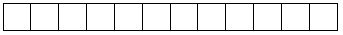 
ЖСН коды
Код ИИН
ЖСН коды
Код ИИН
ЖСН коды
Код ИИН
ЖСН коды
Код ИИН
ЖСН коды
Код ИИН
ЖСН коды
Код ИИН
ЖСН коды
Код ИИН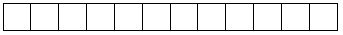 
1. Балық аулау және балықөсіру саласында қызметті іске асырудың нақты орнын көрсетіңіз – облыс, қала, аудан
Укажите фактическое место осуществления деятельности в области рыболовства и рыбоводства – область, город, район
1. Балық аулау және балықөсіру саласында қызметті іске асырудың нақты орнын көрсетіңіз – облыс, қала, аудан
Укажите фактическое место осуществления деятельности в области рыболовства и рыбоводства – область, город, район
1. Балық аулау және балықөсіру саласында қызметті іске асырудың нақты орнын көрсетіңіз – облыс, қала, аудан
Укажите фактическое место осуществления деятельности в области рыболовства и рыбоводства – область, город, район
1. Балық аулау және балықөсіру саласында қызметті іске асырудың нақты орнын көрсетіңіз – облыс, қала, аудан
Укажите фактическое место осуществления деятельности в области рыболовства и рыбоводства – область, город, район
1. Балық аулау және балықөсіру саласында қызметті іске асырудың нақты орнын көрсетіңіз – облыс, қала, аудан
Укажите фактическое место осуществления деятельности в области рыболовства и рыбоводства – область, город, район
1. Балық аулау және балықөсіру саласында қызметті іске асырудың нақты орнын көрсетіңіз – облыс, қала, аудан
Укажите фактическое место осуществления деятельности в области рыболовства и рыбоводства – область, город, район
1. Балық аулау және балықөсіру саласында қызметті іске асырудың нақты орнын көрсетіңіз – облыс, қала, аудан
Укажите фактическое место осуществления деятельности в области рыболовства и рыбоводства – область, город, район
1. Балық аулау және балықөсіру саласында қызметті іске асырудың нақты орнын көрсетіңіз – облыс, қала, аудан
Укажите фактическое место осуществления деятельности в области рыболовства и рыбоводства – область, город, район
1. Балық аулау және балықөсіру саласында қызметті іске асырудың нақты орнын көрсетіңіз – облыс, қала, аудан
Укажите фактическое место осуществления деятельности в области рыболовства и рыбоводства – область, город, район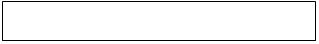 
 1.1 Әкімшілік-аумақтық объектілер жіктеуішіне (ӘАОЖ) сәйкес аумақ коды (респондент статистикалық нысанды қағаз жеткізгіште ұсынған кезде аумақтық статистика органының тиісті қызметкері толтырады)
Код территории согласно Классификатору административно-территориальных объектов (КАТО) (заполняется соответствующим работником территориального органа статистики при представлении респондентом статистической формы на бумажном носителе)
 1.1 Әкімшілік-аумақтық объектілер жіктеуішіне (ӘАОЖ) сәйкес аумақ коды (респондент статистикалық нысанды қағаз жеткізгіште ұсынған кезде аумақтық статистика органының тиісті қызметкері толтырады)
Код территории согласно Классификатору административно-территориальных объектов (КАТО) (заполняется соответствующим работником территориального органа статистики при представлении респондентом статистической формы на бумажном носителе)
 1.1 Әкімшілік-аумақтық объектілер жіктеуішіне (ӘАОЖ) сәйкес аумақ коды (респондент статистикалық нысанды қағаз жеткізгіште ұсынған кезде аумақтық статистика органының тиісті қызметкері толтырады)
Код территории согласно Классификатору административно-территориальных объектов (КАТО) (заполняется соответствующим работником территориального органа статистики при представлении респондентом статистической формы на бумажном носителе)
 1.1 Әкімшілік-аумақтық объектілер жіктеуішіне (ӘАОЖ) сәйкес аумақ коды (респондент статистикалық нысанды қағаз жеткізгіште ұсынған кезде аумақтық статистика органының тиісті қызметкері толтырады)
Код территории согласно Классификатору административно-территориальных объектов (КАТО) (заполняется соответствующим работником территориального органа статистики при представлении респондентом статистической формы на бумажном носителе)
 1.1 Әкімшілік-аумақтық объектілер жіктеуішіне (ӘАОЖ) сәйкес аумақ коды (респондент статистикалық нысанды қағаз жеткізгіште ұсынған кезде аумақтық статистика органының тиісті қызметкері толтырады)
Код территории согласно Классификатору административно-территориальных объектов (КАТО) (заполняется соответствующим работником территориального органа статистики при представлении респондентом статистической формы на бумажном носителе)
 1.1 Әкімшілік-аумақтық объектілер жіктеуішіне (ӘАОЖ) сәйкес аумақ коды (респондент статистикалық нысанды қағаз жеткізгіште ұсынған кезде аумақтық статистика органының тиісті қызметкері толтырады)
Код территории согласно Классификатору административно-территориальных объектов (КАТО) (заполняется соответствующим работником территориального органа статистики при представлении респондентом статистической формы на бумажном носителе)
 1.1 Әкімшілік-аумақтық объектілер жіктеуішіне (ӘАОЖ) сәйкес аумақ коды (респондент статистикалық нысанды қағаз жеткізгіште ұсынған кезде аумақтық статистика органының тиісті қызметкері толтырады)
Код территории согласно Классификатору административно-территориальных объектов (КАТО) (заполняется соответствующим работником территориального органа статистики при представлении респондентом статистической формы на бумажном носителе)
 1.1 Әкімшілік-аумақтық объектілер жіктеуішіне (ӘАОЖ) сәйкес аумақ коды (респондент статистикалық нысанды қағаз жеткізгіште ұсынған кезде аумақтық статистика органының тиісті қызметкері толтырады)
Код территории согласно Классификатору административно-территориальных объектов (КАТО) (заполняется соответствующим работником территориального органа статистики при представлении респондентом статистической формы на бумажном носителе)
 1.1 Әкімшілік-аумақтық объектілер жіктеуішіне (ӘАОЖ) сәйкес аумақ коды (респондент статистикалық нысанды қағаз жеткізгіште ұсынған кезде аумақтық статистика органының тиісті қызметкері толтырады)
Код территории согласно Классификатору административно-территориальных объектов (КАТО) (заполняется соответствующим работником территориального органа статистики при представлении респондентом статистической формы на бумажном носителе)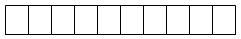 
АШӨСЖ¹ сәйкес балықтардың және басқа да су жануарларының түрлері
Виды рыб и других водных животных в соответствии с СКПСХ¹
АШӨСЖ бойынша коды 
Код по СКПСХ
САА² бойынша коды 
Код по СРВ² 
Балық және басқа да су жануарларын аулау, килограммен
Улов рыбы и других водных животных, в килограммах
Балық және басқа да су жануарларын заттай мәнде өткізу, килограммен
Реализация рыбы и других водных животных в натуральном выражении, в килограммах
Қолданыстағы бағаларда өткізілген балық және басқа су жануарларының құны, мың теңгемен
Стоимость реализованной рыбы и других водных животных в действующих ценах, в тысячах тенге
А
Б
В
1
2
3
АШӨСЖ¹ сәйкес балықтардың және басқа да су жануарларының түрлері
Виды рыб и других водных животных в соответствии с СКПСХ¹
АШӨСЖ бойынша коды
Код по СКПСХ
САА² бойынша коды
Код по СРВ²
Балық және басқа да су жануарларын аулау, килограммен
Улов рыбы и других водных животных, в килограммах
Балық және басқа да су жануарларын заттай мәнде өткізу, килограммен
Реализация рыбы и других водных животных в натуральном выражении, в килограммах
Қолданыстағы бағаларда өткізілген балық және басқа су жануарларының құны, мың теңгемен
Стоимость реализованной рыбы и других водных животных в действующих ценах, в тысячах тенге
А
Б
В
1
2
3
2.2. Балық аулауға сатылған жолдамалар санын көрсетіңіз, данада
Укажите количество реализованных путевок на улов рыбы, в штуках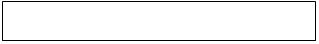 
2.3. Балық аулауға сатылған жолдамалардың құнын көрсетіңіз, мың теңгемен
Укажите стоимость реализованных путевок на улов рыбы, в тысячах тенге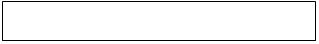 
2.4. Меншік немесе жалға алынған кемелермен тасымалданған балық санын көрсетіңіз, тоннамен
Укажите количество перевезенной рыбы собственными или арендованными судами, в тоннах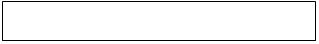 
2.5. Аулау орнынан жағалауға дейін меншік немесе жалға алынған кемелермен балықты тасымалдаудың орташа қашықтығын көрсетіңіз, километрмен
Укажите среднее расстояние перевозки рыбы собственными или арендованными судами от места добычи до берега, в километрах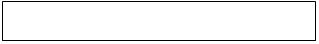 
АШӨСЖ¹ сәйкес балықтың түрлері
Виды рыбы в соответствии с СКПСХ¹
АШӨСЖ бойынша коды
Код по СКПСХ
Заттай мәнде өсірілген балық отырғызу материалы, мың данамен
Выращено рыбопосадочного материала в натуральном выражении, в тысячах штук
Қолданыстағы бағаларда өсірілген балық отырғызу материалының құны, мың теңгемен
Стоимость выращенного рыбопосадочного материала в действующих ценах, в тысячах тенге
Өткен жылғы орташа жылдық бағаларда өсірілген балық отырғызу материалының құны, мың теңгемен
Стоимость выращенного рыбопосадочного материала в среднегодовых ценах предыдущего года, в тысячах тенге
Заттай мәнде өсірілген балық отырғызу материалының өткізілгені, мың данамен
Реализовано выращенного рыбопосадочного материала в натуральном выражении, в тысячах штук
Қолданыстағы бағаларда өткізілген балық отырғызу материалының құны, мың теңгемен
Стоимость реализованного рыбопосадочного материала в действующих ценах, в тысячах тенге
Өткен жылғы орташа жылдық бағаларда өткізілген балық отырғызу материалының құны, мың теңгемен
Стоимость реализованного рыбопосадочного материала в среднегодовых ценах предыдущего года, в тысячах тенге
А
Б
1
2
3
4
5
6
АШӨСЖ¹ сәйкес балықтың түрлері
Виды рыбы в соответствии с СКПСХ¹
АШӨСЖ бойынша коды 
Код по СКПСХ
Жіберілгені
Выпущено
Жіберілгені
Выпущено
АШӨСЖ¹ сәйкес балықтың түрлері
Виды рыбы в соответствии с СКПСХ¹
АШӨСЖ бойынша коды 
Код по СКПСХ
бақыланатын ортаға
в контролируемую среду
табиғи ортаға
в естественную среду
А
Б
1
2
АШӨСЖ¹ сәйкес балықтардың және басқа да су жануарларының түрлері
Виды рыб и других водных животных в соответствии с СКПСХ¹
АШӨСЖ бойынша коды
Код по СКПСХ
ӨОА3бойынша коды
Код по СМК3
Заттай мәнде тауарлық балық пен басқа да су жануарларының өсірілгені, килограммен
Выращено товарной рыбы и других водных животных в натуральном выражении, в килограммах
Қолданыстағы бағаларда өсірілген тауарлық балық пен басқа су жануарларының құны, мың теңгемен
Стоимость выращенной товарной рыбы и других водных животных в действующих ценах, в тысячах тенге
Заттай мәнде өсірілген тауарлық балық пен басқа да су жануарларын аулау, килограммен
Выловлено выращенной товарной рыбы и других водных животных в натуральном выражении, в килограммах
Заттай мәнде ауланған өсірілген тауарлық балық пен басқа да су жануарларының өткізілгені, килограммен
Реализовано выловленной выращенной товарной рыбы и других водных животных в натуральном выражении, в килограммах
АШӨӨАА4 бойынша коды
Код по СКРСП4
Қолданыстағы бағаларда өткізілген тауарлық балық пен басқа су жануарларының құны, мың теңгемен
Стоимость реализованной товарной рыбы и других водных животных в действующих ценах, в тысячах тенге
А
Б
В
1
2
3
4
5
6
АШӨСЖ¹ сәйкес балықтардың және басқа да су жануарларының түрлері
Виды рыб и других водных животных в соответствии с СКПСХ¹
АШӨСЖ бойынша коды
Код по СКПСХ
ӨОА3бойынша коды
Код по СМК3
Заттай мәнде тауарлық балық пен басқа да су жануарларының өсірілгені, килограммен
Выращено товарной рыбы и других водных животных в натуральном выражении, в килограммах
Қолданыстағы бағаларда өсірілген тауарлық балық пен басқа су жануарларының құны, мың теңгемен
Стоимость выращенной товарной рыбы и других водных животных в действующих ценах, в тысячах тенге
Заттай мәнде өсірілген тауарлық балық пен басқа да су жануарларын аулау, килограммен
Выловлено выращенной товарной рыбы и других водных животных в натуральном выражении, в килограммах
Заттай мәнде ауланған өсірілген тауарлық балық пен басқа да су жануарларының өткізілгені, килограммен
Реализовано выловленной выращенной товарной рыбы и других водных животных в натуральном выражении, в килограммах
АШӨӨАА4 бойынша коды
Код по СКРСП4
Қолданыстағы бағаларда өткізілген тауарлық балық пен басқа су жануарларының құны, мың теңгемен
Стоимость реализованной товарной рыбы и других водных животных в действующих ценах, в тысячах тенге
А
Б
В
1
2
3
4
5
6
Жолдың коды
Код строки
Көрсеткіштердің атауы
Наименование показателей
Өлшем бірлігі
Единица измерения
Заттай мәнде
В натуральном выражении
А
Б
В
1
1
Жемнің барлық түрлерінің жұмсалғаны
Израсходовано всех видов кормов
килограммен
в килограммах
соның ішінде:
в том числе: 
1.1
тауарлық балықтарға, соның ішінде
для товарной рыбы, в том числе
килограммен
в килограммах
1.1.1
отандық өндірістің жемі
корма отечественного производства
килограммен
в килограммах
1.1.2
импорттық өндірістің жемі
корма импортного производства
килограммен
в килограммах
1.2
балық өсіру материалына, соның ішінде
для рыбопосадочного материала, 
в том числе
килограммен
в килограммах
1.2.1
отандық өндірістің жемі
корма отечественного производства
килограммен
в килограммах
1.2.2
импорттық өндірістің жемі
корма импортного производства
килограммен
в килограммах
2
Су айдындарына енгізілген тыңайтқыштар, соның ішінде
Внесено в водоемы удобрений, 
в том числе
килограммен
в килограммах
2.1
минералды
минеральных
килограммен
в килограммах
2.2
органикалық
органических
килограммен
в килограммах
АШӨСЖ1 сәйкес қызметтердің атауы
Наименование услуг в соответствии с СКПСХ1
АШӨСЖ бойынша коды 
Код по СКПСХ
Есепті жылға, мың теңгемен
За отчетный год, в тысячах тенге
Есепті жылға, мың теңгемен
За отчетный год, в тысячах тенге
АШӨСЖ1 сәйкес қызметтердің атауы
Наименование услуг в соответствии с СКПСХ1
АШӨСЖ бойынша коды 
Код по СКПСХ
қолданыстағы бағаларда
в действующих ценах
өткен жылғы орташа жылдық бағаларда
в среднегодовых ценах предыдущего года
А
Б
1
2
АШӨСЖ¹ сәйкес қызметтердің атауы
Наименование услуг в соответствии с СКПСХ¹
АШӨСЖ бойынша коды 
Код по СКПСХ
Есепті жылға, мың теңгемен
За отчетный год, в тысячах тенге
Есепті жылға, мың теңгемен
За отчетный год, в тысячах тенге
АШӨСЖ¹ сәйкес қызметтердің атауы
Наименование услуг в соответствии с СКПСХ¹
АШӨСЖ бойынша коды 
Код по СКПСХ
қолданыстағы бағаларда
в действующих ценах
өткен жылғы орташа жылдық бағаларда
в среднегодовых ценах предыдущего года
А
Б
1
2
ЭҚЖЖ5 сәйкес қызмет түрлерінің атауы
Наименование вида деятельности в соответствии с ОКЭД5
ЭҚЖЖ бойынша коды (статистика органының қызметкері толтырады)
Код по ОКЭД (заполняется работниками органа статистики)
Қызметтің өзге де түрлері бойынша өндірілген өнімдердің (тауарлардың, көрсетілетін қызметтердің) көлемі, мың теңгемен
Объем произведенной продукции (товаров, услуг) по другим видам деятельности, в тысячах тенге
А
Б
1
1 сағатқа дейiн
1-2
2-4
4-8
8-40
40 сағаттан артық
до 1 часа
1-2
2-4
4-8
8-40
более 40 часов"Балық аулау мен акваөсіру
туралы" (индексі 1-балық,
кезеңділігі жылдық)
жалпымемлекеттік 
статистикалық байқаудың 
статистикалық нысанына 
1-қосымшаПриложение 1
к статистической форме
общегосударственного
статистического наблюдения
"О рыболовстве и аквакультуре"
(индекс 1-рыба,
периодичность годовая)
Коды
Код
Су айдындарының атауы
Наименование водоемов
1
Теңіздер
Моря
1.01
Арал теңізі
Аральское море
1.02
Каспий теңізі
Каспийское море
2
Өзендер
Реки
2.01
Ертіс
Ертис (Иртыш)
2.02
Есіл
Есиль (Ишим)
2.03
Тобыл
Тобол
2.04
Нұра
Нура
2.05
Жайық
Жайык (Урал)
2.06
Сырдария
Сырдария
2.07
Шу
Шу
2.08
Талас
Талас
2.09
Іле
Иле
2.10
Қиғаш
Кигач
3
Көлдер 
Озера
3.01
Балқаш
Балхаш
3.02
Алакөл
Алаколь
3.03
Сасықкөл
Сасыкколь
3.04
Жалаңашкөл
Жаланашколь
3.05
Марқакөл
Маркаколь
3.06
Зайсан
Зайсан
4
Су қоймалары 
Водохранилища
4.01
Бұқтарма
Бухтарминское
4.02
Сергеевск
Сергеевское
4.03
Вячеславск
Вячеславское
4.04
Қапшағай
Капчагайское
4.05
Шардара
Шардаринское
4.06
Шүлбі
Шульбинское
5
Жергілікті маңызы бар балық шаруашылығы су айдындары
Рыбохозяйственные водоемы местного значения
5.01
Ақмола облысының балық шаруашылығы су айдындары
Рыбохозяйственные водоемы Акмолинской области
5.02
Ақтөбе облысының балық шаруашылығы су айдындары
Рыбохозяйственные водоемы Актюбинской области
5.03
Алматы облысының балық шаруашылығы су айдындары
Рыбохозяйственные водоемы Алматинской области
5.04
Шығыс Қазақстан облысының балық шаруашылығы су айдындары
Рыбохозяйственные водоемы Восточно-Казахстанской области
5.05
Жамбыл облысының балық шаруашылығы су айдындары
Рыбохозяйственные водоемы Жамбылской области
5.06
Батыс Қазақстан облысының балық шаруашылығы су айдындары
Рыбохозяйственные водоемы Западно-Казахстанской области
5.07
Қарағанды облысының балық шаруашылығы су айдындары
Рыбохозяйственные водоемы Карагандинской области
5.08
Қостанай облысының балық шаруашылығы су айдындары
Рыбохозяйственные водоемы Костанайской области
5.09
Қызылорда облысының балық шаруашылығы су айдындары
Рыбохозяйственные водоемы Кызылординской области
5.10
Павлодар облысының балық шаруашылығы су айдындары
Рыбохозяйственные водоемы Павлодарской области
5.11
Солтүстік Қазақстан облысының балық шаруашылығы су айдындары
Рыбохозяйственные водоемы Северо-Казахстанской области
5.12
Түркістан облысының балық шаруашылығы су айдындары
Рыбохозяйственные водоемы Туркестанской области
5.13
Абай облысының балық шаруашылығы су айдындары
Рыбохозяйственные водоемы области Абай
5.14
Жетісу облысының балық шаруашылығы су айдындары
Рыбохозяйственные водоемы области Жетісу
5.15
Ұлытау облысының балық шаруашылығы су айдындары
Рыбохозяйственные водоемы области Ұлытау
5.16
Астана қаласының балық шаруашылығы су айдындары
Рыбохозяйственные водоемы города Астаны
5.17
Алматы қаласының балық шаруашылығы су айдындары
Рыбохозяйственные водоемы города Алматы
5.18
Шымкент қаласының балық шаруашылығы су айдындары
Рыбохозяйственные водоемы города Шымкент
6
Қ. Сәтпаев атындағы канал
Канал имени К.Сатпаева"Балық аулау мен акваөсіру 
туралы" (индексі 1-балық,
 кезеңділігі жылдық) 
жалпымемлекеттік 
статистикалық байқаудың 
статистикалық нысанына 
2-қосымшаПриложение 2
к статистической форме
общегосударственного
статистического наблюдения
"О рыболовстве и аквакультуре"
(индекс 1-рыба, периодичность 
годовая)
Коды
Код
Атауы
Наименование
Ауданның өлшем бірлігі
Единица измерения площади
1
Тоғандар
Пруды
гектармен
в гектарах
2
Қоршалған учаскелер мен айдамдар
Огороженные участки и загоны
гектармен
в гектарах
3
Шарбақтар
Садки
текше метрмен
в метрах кубических
4
Каналдар мен сүрлемдік шұңқырлар
Каналы и силосные ямы
текше метрмен
в метрах кубических
5
Бөгеулер
Запруды
гектармен
в гектарах
6
Бассейндер
Бассейны
текше метрмен
в метрах кубических
7
Көлде тауарлы балық өсiру шаруашылығы (КТБШ)
Озерно-товарное рыбоводное хозяйство (ОТРХ)
гектармен
в гектарах
8
Сумен қамтамасыз ету циклі тұйықталған балық өсіру шаруашылығы
Рыбоводное хозяйство с замкнутым циклом водообеспечения
текше метрмен
в метрах кубических
9
Басқа да орындар
Другие места
гектармен
в гектарах"Балық аулау мен акваөсіру 
туралы" (индексі 1-балық,
 кезеңділігі жылдық) 
жалпымемлекеттік 
статистикалық байқаудың 
статистикалық нысанына 
3-қосымшаПриложение 3
к статистической форме
общегосударственного
статистического наблюдения
"О рыболовстве и аквакультуре"
(индекс 1-рыба,
периодичность годовая)
Коды
Код
Өткізу арналарының атауы
Наименование каналов реализации 
1
Дайындау ұйымдарына
Заготовительным организациям
2
Қайта өңдеу кәсіпорындарына
Перерабатывающим предприятиям
3
Сауда желісі және қоғамдық тамақтандыру желісі арқылы
Через торговую сеть и сеть общественного питания
3.1
базарларда
на рынках
3.2
кәсіпорындардың аумағында орналасқан дүкендерде, ларектерде, шатырларда
в магазинах, ларьках, палатках расположенных на территории предприятия
3.3
кәсіпорындар халыққа тікелей
непосредственно предприятием населению
3.4
қоғамдық тамақтандыру желісі арқылы
через сеть общественного питания
4
Экспортқа
На экспорт
5
Кәсіпорынның өзінде қайта өңдеуге
На переработку в самом предприятии
6
Ауыл шаруашылығы кооперативтеріне
Сельскохозяйственным кооперативам
7
Делдарларға (алыпсатарларға)
Посредникам (перекупщикам)
9
Өзге де
ИноеҚазақстан Республикасы
Ұлттық экономика
министрлігінің
Статистика комитеті
төрағасының
2020 жылғы 10 ақпандағы
№ 21 бұйрығына
13-қосымшаҚазақстан Республикасы Ұлттық экономика министрлігінің Статистика комитеті төрағасының
2020 жылғы 10 ақпандағы
№ 21 бұйрығына
14-қосымша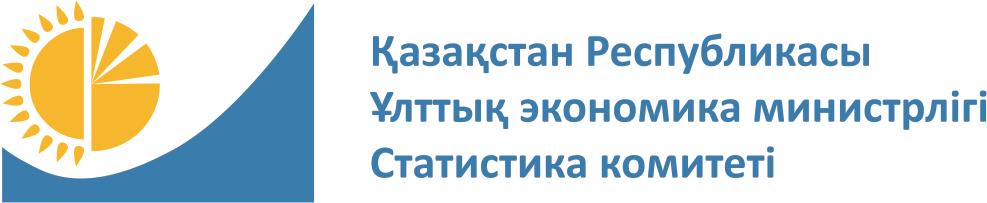 
Мемлекеттік статистика органдары құпиялылығына кепілдік береді
Конфиденциальность гарантируется органами государственной статистики
Жалпымемлекеттік статистикалық байқаудың статистикалық нысаны
Статистическая форма общегосударственного статистического наблюдения
Приложение 14 к приказу Председателя Комитета по статистике Министерства национальной экономики Республики Казахстан от 10 февраля 2020 года №21
Приложение 14 к приказу Председателя Комитета по статистике Министерства национальной экономики Республики Казахстан от 10 февраля 2020 года №21
Приложение 14 к приказу Председателя Комитета по статистике Министерства национальной экономики Республики Казахстан от 10 февраля 2020 года №21
Приложение 14 к приказу Председателя Комитета по статистике Министерства национальной экономики Республики Казахстан от 10 февраля 2020 года №21
Приложение 14 к приказу Председателя Комитета по статистике Министерства национальной экономики Республики Казахстан от 10 февраля 2020 года №21
Приложение 14 к приказу Председателя Комитета по статистике Министерства национальной экономики Республики Казахстан от 10 февраля 2020 года №21
Егін себу қорытындылары туралы есеп
Отчет об итогах сева под урожай
Егін себу қорытындылары туралы есеп
Отчет об итогах сева под урожай
Егін себу қорытындылары туралы есеп
Отчет об итогах сева под урожай
Егін себу қорытындылары туралы есеп
Отчет об итогах сева под урожай
Егін себу қорытындылары туралы есеп
Отчет об итогах сева под урожай
Егін себу қорытындылары туралы есеп
Отчет об итогах сева под урожай
Егін себу қорытындылары туралы есеп
Отчет об итогах сева под урожай
Индексі
Индекс
Индексі
Индекс
Индексі
Индекс
4-сх
жылына бір рет
один раз в год
Экономикалық қызмет түрлерінің жалпы жіктеуішінің "Бір-немесе екіжылдық дақылдарды өсіру" 01.1, "Көпжылдық дақылдарды өсіру" 01.2, "Өсімдіктердің ұдайы өндірісі" 01.3 және "Аралас ауыл шаруашылығы" 01.5 кодтары бойынша негізгі және қосалқы қызмет түрлерімен заңды тұлғалар және (немесе) олардың құрылымдық және оқшауланған бөлімшелері ұсынады
Представляют юридические лица и (или) их структурные и обособленные подразделения с основным и вторичным видами деятельности по кодам Общего классификатора видов экономической деятельности 01.1 "Выращивание одно или двухлетних культур", 01.2 "Выращивание многолетних культур", 01.3 "Воспроизводство растений" и 01.5 "Смешанное сельское хозяйство"
Экономикалық қызмет түрлерінің жалпы жіктеуішінің "Бір-немесе екіжылдық дақылдарды өсіру" 01.1, "Көпжылдық дақылдарды өсіру" 01.2, "Өсімдіктердің ұдайы өндірісі" 01.3 және "Аралас ауыл шаруашылығы" 01.5 кодтары бойынша негізгі және қосалқы қызмет түрлерімен заңды тұлғалар және (немесе) олардың құрылымдық және оқшауланған бөлімшелері ұсынады
Представляют юридические лица и (или) их структурные и обособленные подразделения с основным и вторичным видами деятельности по кодам Общего классификатора видов экономической деятельности 01.1 "Выращивание одно или двухлетних культур", 01.2 "Выращивание многолетних культур", 01.3 "Воспроизводство растений" и 01.5 "Смешанное сельское хозяйство"
Экономикалық қызмет түрлерінің жалпы жіктеуішінің "Бір-немесе екіжылдық дақылдарды өсіру" 01.1, "Көпжылдық дақылдарды өсіру" 01.2, "Өсімдіктердің ұдайы өндірісі" 01.3 және "Аралас ауыл шаруашылығы" 01.5 кодтары бойынша негізгі және қосалқы қызмет түрлерімен заңды тұлғалар және (немесе) олардың құрылымдық және оқшауланған бөлімшелері ұсынады
Представляют юридические лица и (или) их структурные и обособленные подразделения с основным и вторичным видами деятельности по кодам Общего классификатора видов экономической деятельности 01.1 "Выращивание одно или двухлетних культур", 01.2 "Выращивание многолетних культур", 01.3 "Воспроизводство растений" и 01.5 "Смешанное сельское хозяйство"
Экономикалық қызмет түрлерінің жалпы жіктеуішінің "Бір-немесе екіжылдық дақылдарды өсіру" 01.1, "Көпжылдық дақылдарды өсіру" 01.2, "Өсімдіктердің ұдайы өндірісі" 01.3 және "Аралас ауыл шаруашылығы" 01.5 кодтары бойынша негізгі және қосалқы қызмет түрлерімен заңды тұлғалар және (немесе) олардың құрылымдық және оқшауланған бөлімшелері ұсынады
Представляют юридические лица и (или) их структурные и обособленные подразделения с основным и вторичным видами деятельности по кодам Общего классификатора видов экономической деятельности 01.1 "Выращивание одно или двухлетних культур", 01.2 "Выращивание многолетних культур", 01.3 "Воспроизводство растений" и 01.5 "Смешанное сельское хозяйство"
Экономикалық қызмет түрлерінің жалпы жіктеуішінің "Бір-немесе екіжылдық дақылдарды өсіру" 01.1, "Көпжылдық дақылдарды өсіру" 01.2, "Өсімдіктердің ұдайы өндірісі" 01.3 және "Аралас ауыл шаруашылығы" 01.5 кодтары бойынша негізгі және қосалқы қызмет түрлерімен заңды тұлғалар және (немесе) олардың құрылымдық және оқшауланған бөлімшелері ұсынады
Представляют юридические лица и (или) их структурные и обособленные подразделения с основным и вторичным видами деятельности по кодам Общего классификатора видов экономической деятельности 01.1 "Выращивание одно или двухлетних культур", 01.2 "Выращивание многолетних культур", 01.3 "Воспроизводство растений" и 01.5 "Смешанное сельское хозяйство"
Экономикалық қызмет түрлерінің жалпы жіктеуішінің "Бір-немесе екіжылдық дақылдарды өсіру" 01.1, "Көпжылдық дақылдарды өсіру" 01.2, "Өсімдіктердің ұдайы өндірісі" 01.3 және "Аралас ауыл шаруашылығы" 01.5 кодтары бойынша негізгі және қосалқы қызмет түрлерімен заңды тұлғалар және (немесе) олардың құрылымдық және оқшауланған бөлімшелері ұсынады
Представляют юридические лица и (или) их структурные и обособленные подразделения с основным и вторичным видами деятельности по кодам Общего классификатора видов экономической деятельности 01.1 "Выращивание одно или двухлетних культур", 01.2 "Выращивание многолетних культур", 01.3 "Воспроизводство растений" и 01.5 "Смешанное сельское хозяйство"
Ұсыну мерзімі – есепті кезеңнің 15 маусымына (қоса алғанда) дейін
Срок представления – до 15 июня (включительно) отчетного периода
Ұсыну мерзімі – есепті кезеңнің 15 маусымына (қоса алғанда) дейін
Срок представления – до 15 июня (включительно) отчетного периода
Ұсыну мерзімі – есепті кезеңнің 15 маусымына (қоса алғанда) дейін
Срок представления – до 15 июня (включительно) отчетного периода
Ұсыну мерзімі – есепті кезеңнің 15 маусымына (қоса алғанда) дейін
Срок представления – до 15 июня (включительно) отчетного периода
Ұсыну мерзімі – есепті кезеңнің 15 маусымына (қоса алғанда) дейін
Срок представления – до 15 июня (включительно) отчетного периода
Ұсыну мерзімі – есепті кезеңнің 15 маусымына (қоса алғанда) дейін
Срок представления – до 15 июня (включительно) отчетного периода
БСН коды
Код БИН
БСН коды
Код БИН
БСН коды
Код БИН
1. Егістік алқаптарының нақты орналасқан жерін көрсетіңіз – облыс, қала, аудан
Укажите фактическое место нахождения посевных площадей – область, город, район
1. Егістік алқаптарының нақты орналасқан жерін көрсетіңіз – облыс, қала, аудан
Укажите фактическое место нахождения посевных площадей – область, город, район
1. Егістік алқаптарының нақты орналасқан жерін көрсетіңіз – облыс, қала, аудан
Укажите фактическое место нахождения посевных площадей – область, город, район
1. Егістік алқаптарының нақты орналасқан жерін көрсетіңіз – облыс, қала, аудан
Укажите фактическое место нахождения посевных площадей – область, город, район
1. Егістік алқаптарының нақты орналасқан жерін көрсетіңіз – облыс, қала, аудан
Укажите фактическое место нахождения посевных площадей – область, город, район
1. Егістік алқаптарының нақты орналасқан жерін көрсетіңіз – облыс, қала, аудан
Укажите фактическое место нахождения посевных площадей – область, город, район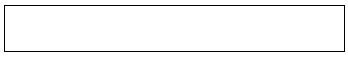 
1.1 Әкімшілік - аумақтық объектілер жіктеуішіне (ӘАОЖ)сәйкес аумақ коды (респондент статистикалық нысанды қағаз жеткізгіште ұсынған кезде аумақтық статистика органының тиісті қызметкері толтырады)
Код территории согласно Классификатору административно-территориальных объектов (КАТО) (заполняется соответствующим работником территориального органа статистики при представлении респондентом статистической формы на бумажном носителе)
1.1 Әкімшілік - аумақтық объектілер жіктеуішіне (ӘАОЖ)сәйкес аумақ коды (респондент статистикалық нысанды қағаз жеткізгіште ұсынған кезде аумақтық статистика органының тиісті қызметкері толтырады)
Код территории согласно Классификатору административно-территориальных объектов (КАТО) (заполняется соответствующим работником территориального органа статистики при представлении респондентом статистической формы на бумажном носителе)
1.1 Әкімшілік - аумақтық объектілер жіктеуішіне (ӘАОЖ)сәйкес аумақ коды (респондент статистикалық нысанды қағаз жеткізгіште ұсынған кезде аумақтық статистика органының тиісті қызметкері толтырады)
Код территории согласно Классификатору административно-территориальных объектов (КАТО) (заполняется соответствующим работником территориального органа статистики при представлении респондентом статистической формы на бумажном носителе)
1.1 Әкімшілік - аумақтық объектілер жіктеуішіне (ӘАОЖ)сәйкес аумақ коды (респондент статистикалық нысанды қағаз жеткізгіште ұсынған кезде аумақтық статистика органының тиісті қызметкері толтырады)
Код территории согласно Классификатору административно-территориальных объектов (КАТО) (заполняется соответствующим работником территориального органа статистики при представлении респондентом статистической формы на бумажном носителе)
1.1 Әкімшілік - аумақтық объектілер жіктеуішіне (ӘАОЖ)сәйкес аумақ коды (респондент статистикалық нысанды қағаз жеткізгіште ұсынған кезде аумақтық статистика органының тиісті қызметкері толтырады)
Код территории согласно Классификатору административно-территориальных объектов (КАТО) (заполняется соответствующим работником территориального органа статистики при представлении респондентом статистической формы на бумажном носителе)
1.1 Әкімшілік - аумақтық объектілер жіктеуішіне (ӘАОЖ)сәйкес аумақ коды (респондент статистикалық нысанды қағаз жеткізгіште ұсынған кезде аумақтық статистика органының тиісті қызметкері толтырады)
Код территории согласно Классификатору административно-территориальных объектов (КАТО) (заполняется соответствующим работником территориального органа статистики при представлении респондентом статистической формы на бумажном носителе)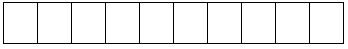 
АШӨСЖ1 сәйкес ауылшаруашылығы дақылдарының атауы
Наименование сельскохозяйственных культур в соответствии с СКПСХ1
АШӨСЖ коды
Код СКПСХ
Өткен жылдың күзінен себілген күздік дақылдардың алқабы
Площадь посевов озимых культур с осени прошлого года
Одан:
Из нее:
Одан:
Из нее:
АШӨСЖ1 сәйкес ауылшаруашылығы дақылдарының атауы
Наименование сельскохозяйственных культур в соответствии с СКПСХ1
АШӨСЖ коды
Код СКПСХ
Өткен жылдың күзінен себілген күздік дақылдардың алқабы
Площадь посевов озимых культур с осени прошлого года
жаздық дақылдарды себу науқанының соңына астыққа сақталғаны
сохранившихся на зерно к концу сева яровых культур
балауса азықпен жайылымға пайдаланылғаны
использованных на зеленый корм и выпас
А
Б
1
2
3
АШӨСЖ1 сәйкес ауылшаруашылығы дақылдарының атауы
Наименование сельскохозяйственных культур в соответствии с СКПСХ1
АШӨСЖ бойынша коды
Код по СКПСХ
Жаздық дақылдардың егістік алқабы
Площадь посевов яровых культур
Одан:
Из нее:
Одан:
Из нее:
АШӨСЖ1 сәйкес ауылшаруашылығы дақылдарының атауы
Наименование сельскохозяйственных культур в соответствии с СКПСХ1
АШӨСЖ бойынша коды
Код по СКПСХ
Жаздық дақылдардың егістік алқабы
Площадь посевов яровых культур
бақтардың қатараралықтарында
в междурядьях садов
жыртылған шабындықтар мен жайылымдарға алдын ала себілген дақылдар
предварительных культур на распаханных сенокосах и пастбищах
А
Б
1
2
3
4.1 Өткен жылдары себілген көпжылдық шөптердің шабылатын алқабы – барлығы
Укосная площадь многолетних трав посева прошлых лет – всего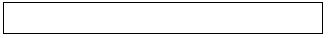 
4.1.1 астық тұқымдас шөппен араласқан жоңышқа
люцерна в смеси со злаковыми травами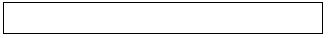 
4.1.2 таза егістің астық тұқымдас шөптері
злаковые травы чистого посева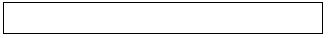 
4.1.3 таза егістің бұршақ тұқымдас шөптері
бобовые травы чистого посева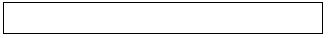 
4.1.3.1 жоңышқа
люцерна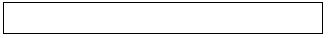 
4.2 Жабынды көпжылдық шөптердің алқабы (күзгі қосымша себілгенді қоса алғанда қосымша себілгені)
Площадь подпокровных многолетних трав (подсев, включая подсев с осени)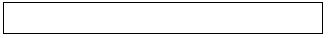 
1 сағатқа дейiн
1-2
2-4
4-8
8-40
40 сағаттан артық
до 1 часа
1-2
2-4
4-8
8-40
более 40 часовҚазақстан Республикасы
Ұлттық экономика 
министрлігінің
Статистика комитеті 
төрағасының
2020 жылғы 10 ақпандағы
№ 21 бұйрығына
15-қосымшаҚазақстан Республикасы
Ұлттық экономика
министрлігінің
Статистика комитеті
төрағасының
2020 жылғы 10 ақпандағы
№ 21 бұйрығына
16-қосымша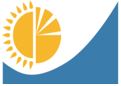 
Мемлекеттік статистика органдары құпиялылығына кепілдік береді
Конфиденциальность гарантируется органами государственной статистики
Жалпымемлекеттік статистикалық байқаудың статистикалық нысаны
Статистическая форма общегосударственного статистического наблюдения
Мемлекеттік статистика органдары құпиялылығына кепілдік береді
Конфиденциальность гарантируется органами государственной статистики
Жалпымемлекеттік статистикалық байқаудың статистикалық нысаны
Статистическая форма общегосударственного статистического наблюдения
Мемлекеттік статистика органдары құпиялылығына кепілдік береді
Конфиденциальность гарантируется органами государственной статистики
Жалпымемлекеттік статистикалық байқаудың статистикалық нысаны
Статистическая форма общегосударственного статистического наблюдения
Приложение 16 к приказу
Председателя Комитета по
статистике Министерства
национальной экономики
Республики Казахстан
от "__"___________ 2020 года № __
Приложение 16 к приказу
Председателя Комитета по
статистике Министерства
национальной экономики
Республики Казахстан
от "__"___________ 2020 года № __
Приложение 16 к приказу
Председателя Комитета по
статистике Министерства
национальной экономики
Республики Казахстан
от "__"___________ 2020 года № __
Астықтың қолда бары және оның қозғалысы туралы
Астықтың қолда бары және оның қозғалысы туралы
Астықтың қолда бары және оның қозғалысы туралы
Астықтың қолда бары және оның қозғалысы туралы
Астықтың қолда бары және оның қозғалысы туралы
Астықтың қолда бары және оның қозғалысы туралы
Астықтың қолда бары және оның қозғалысы туралы
Астықтың қолда бары және оның қозғалысы туралы
Астықтың қолда бары және оның қозғалысы туралы
О наличии и движении зерна
О наличии и движении зерна
О наличии и движении зерна
О наличии и движении зерна
О наличии и движении зерна
О наличии и движении зерна
О наличии и движении зерна
О наличии и движении зерна
О наличии и движении зерна
Индексі
Индекс
2-сх (астық)
2-сх (зерно)
2-сх (астық)
2-сх (зерно)
2-сх (астық)
2-сх (зерно)
жылдық
годовая
есепті кезең
отчетный период
есепті кезең
отчетный период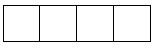 
жыл
год
Дәнді және бұршақты дақылдарын өсірумен, қайта өңдеумен, сатумен, сақтаумен және пайдаланумен айналысатын заңды тұлғалар және (немесе) олардың құрылымдық және оқшауланған бөлімшелері, шаруа немесе фермер қожалықтары, дара кәсіпкерлер ұсынады
Представляют юридические лица и (или) их структурные и обособленные подразделения, крестьянские или фермерские хозяйства, индивидуальные предприниматели, занимающиеся выращиванием, переработкой, торговлей, хранением и использованием зерновых и бобовых культур
Дәнді және бұршақты дақылдарын өсірумен, қайта өңдеумен, сатумен, сақтаумен және пайдаланумен айналысатын заңды тұлғалар және (немесе) олардың құрылымдық және оқшауланған бөлімшелері, шаруа немесе фермер қожалықтары, дара кәсіпкерлер ұсынады
Представляют юридические лица и (или) их структурные и обособленные подразделения, крестьянские или фермерские хозяйства, индивидуальные предприниматели, занимающиеся выращиванием, переработкой, торговлей, хранением и использованием зерновых и бобовых культур
Дәнді және бұршақты дақылдарын өсірумен, қайта өңдеумен, сатумен, сақтаумен және пайдаланумен айналысатын заңды тұлғалар және (немесе) олардың құрылымдық және оқшауланған бөлімшелері, шаруа немесе фермер қожалықтары, дара кәсіпкерлер ұсынады
Представляют юридические лица и (или) их структурные и обособленные подразделения, крестьянские или фермерские хозяйства, индивидуальные предприниматели, занимающиеся выращиванием, переработкой, торговлей, хранением и использованием зерновых и бобовых культур
Дәнді және бұршақты дақылдарын өсірумен, қайта өңдеумен, сатумен, сақтаумен және пайдаланумен айналысатын заңды тұлғалар және (немесе) олардың құрылымдық және оқшауланған бөлімшелері, шаруа немесе фермер қожалықтары, дара кәсіпкерлер ұсынады
Представляют юридические лица и (или) их структурные и обособленные подразделения, крестьянские или фермерские хозяйства, индивидуальные предприниматели, занимающиеся выращиванием, переработкой, торговлей, хранением и использованием зерновых и бобовых культур
Дәнді және бұршақты дақылдарын өсірумен, қайта өңдеумен, сатумен, сақтаумен және пайдаланумен айналысатын заңды тұлғалар және (немесе) олардың құрылымдық және оқшауланған бөлімшелері, шаруа немесе фермер қожалықтары, дара кәсіпкерлер ұсынады
Представляют юридические лица и (или) их структурные и обособленные подразделения, крестьянские или фермерские хозяйства, индивидуальные предприниматели, занимающиеся выращиванием, переработкой, торговлей, хранением и использованием зерновых и бобовых культур
Дәнді және бұршақты дақылдарын өсірумен, қайта өңдеумен, сатумен, сақтаумен және пайдаланумен айналысатын заңды тұлғалар және (немесе) олардың құрылымдық және оқшауланған бөлімшелері, шаруа немесе фермер қожалықтары, дара кәсіпкерлер ұсынады
Представляют юридические лица и (или) их структурные и обособленные подразделения, крестьянские или фермерские хозяйства, индивидуальные предприниматели, занимающиеся выращиванием, переработкой, торговлей, хранением и использованием зерновых и бобовых культур
Дәнді және бұршақты дақылдарын өсірумен, қайта өңдеумен, сатумен, сақтаумен және пайдаланумен айналысатын заңды тұлғалар және (немесе) олардың құрылымдық және оқшауланған бөлімшелері, шаруа немесе фермер қожалықтары, дара кәсіпкерлер ұсынады
Представляют юридические лица и (или) их структурные и обособленные подразделения, крестьянские или фермерские хозяйства, индивидуальные предприниматели, занимающиеся выращиванием, переработкой, торговлей, хранением и использованием зерновых и бобовых культур
Дәнді және бұршақты дақылдарын өсірумен, қайта өңдеумен, сатумен, сақтаумен және пайдаланумен айналысатын заңды тұлғалар және (немесе) олардың құрылымдық және оқшауланған бөлімшелері, шаруа немесе фермер қожалықтары, дара кәсіпкерлер ұсынады
Представляют юридические лица и (или) их структурные и обособленные подразделения, крестьянские или фермерские хозяйства, индивидуальные предприниматели, занимающиеся выращиванием, переработкой, торговлей, хранением и использованием зерновых и бобовых культур
Дәнді және бұршақты дақылдарын өсірумен, қайта өңдеумен, сатумен, сақтаумен және пайдаланумен айналысатын заңды тұлғалар және (немесе) олардың құрылымдық және оқшауланған бөлімшелері, шаруа немесе фермер қожалықтары, дара кәсіпкерлер ұсынады
Представляют юридические лица и (или) их структурные и обособленные подразделения, крестьянские или фермерские хозяйства, индивидуальные предприниматели, занимающиеся выращиванием, переработкой, торговлей, хранением и использованием зерновых и бобовых культур
Ұсыну мерзімі - есепті кезеңнен кейінгі 10 қаңтарға (қоса алғанда) дейін
Срок представления - до 10 января (включительно) после отчетного периода
Ұсыну мерзімі - есепті кезеңнен кейінгі 10 қаңтарға (қоса алғанда) дейін
Срок представления - до 10 января (включительно) после отчетного периода
Ұсыну мерзімі - есепті кезеңнен кейінгі 10 қаңтарға (қоса алғанда) дейін
Срок представления - до 10 января (включительно) после отчетного периода
Ұсыну мерзімі - есепті кезеңнен кейінгі 10 қаңтарға (қоса алғанда) дейін
Срок представления - до 10 января (включительно) после отчетного периода
Ұсыну мерзімі - есепті кезеңнен кейінгі 10 қаңтарға (қоса алғанда) дейін
Срок представления - до 10 января (включительно) после отчетного периода
Ұсыну мерзімі - есепті кезеңнен кейінгі 10 қаңтарға (қоса алғанда) дейін
Срок представления - до 10 января (включительно) после отчетного периода
Ұсыну мерзімі - есепті кезеңнен кейінгі 10 қаңтарға (қоса алғанда) дейін
Срок представления - до 10 января (включительно) после отчетного периода
Ұсыну мерзімі - есепті кезеңнен кейінгі 10 қаңтарға (қоса алғанда) дейін
Срок представления - до 10 января (включительно) после отчетного периода
Ұсыну мерзімі - есепті кезеңнен кейінгі 10 қаңтарға (қоса алғанда) дейін
Срок представления - до 10 января (включительно) после отчетного периода
БСН коды
код БИН
БСН коды
код БИН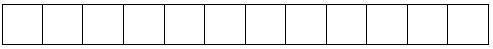 
ЖСН коды
код ИИН
ЖСН коды
код ИИН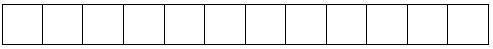 
1.1. Дәнді немесе бұршақты дақылдың атауы
Наименование зерновой или бобовой культуры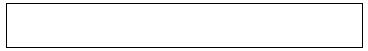 
1.2. Дәнді немесе бұршақты дақыл сақталған аумақ (облыс, қала, аудан)
Территория, на которой хранится зерновая или бобовая культура (область, город, район)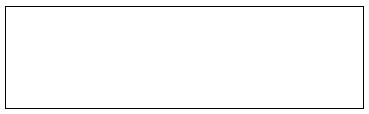 
1.3. "Ауыл, орман және балық шаруашылығы өнімдерінің (көрсетілетін қызметтердің) анықтамалығына" сəйкес дәнді немесе бұршақты дақыл түрінің коды (аумақтық статистика органының қызметкері толтырады)
Код вида зерновой или бобовой культуры согласно "Справочнику продукции (услуг) сельского, лесного и рыбного хозяйства" (заполняется работником территориального органа статистики)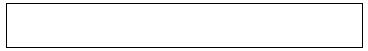 
1.4 Әкімшілік - аумақтық объектілер жіктеуішіне (бұдан әрі - ӘАОЖ1) сәйкес аумақ коды (респондент статистикалық нысанды қағаз жеткізгіште ұсынған кезде аумақтық статистика органының тиісті қызметкері толтырады)
Код территории согласно Классификатору административно-территориальных объектов (далее - КАТО1) (заполняется соответствующим работником территориального органа статистики при представлении респондентом статистической формы на бумажном носителе)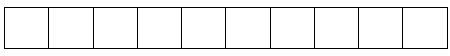 
Жол коды
Код строки
Көрсеткіштің атауы
Наименование показателя
Барлығы
Всего
Соның ішінде пайдалану түрлері бойынша
В том числе по типу использования
Соның ішінде пайдалану түрлері бойынша
В том числе по типу использования
Соның ішінде пайдалану түрлері бойынша
В том числе по типу использования
Жол коды
Код строки
Көрсеткіштің атауы
Наименование показателя
Барлығы
Всего
азық-түліктік
продоволь ственные
тұқымдық
семенные
жемшөптік
фуражные
А
Б
1
2
3
4
1
Кезең басына нақты қолда бары
Наличие на начало периода
2
Есепті кезеңдегі алынғаны
Получено за отчетный период
соның ішінде
в том числе
х
х
х
х
2.1
жаңа түсімнен
с нового урожая
2.2
импорт бойынша
по импорту
2.3
басқа өңірлерден сатып алынғаны немесе алынғаны
куплено или получено в других регионах
2.4
өз өңірі шегінде сатып алынғаны немесе алынғаны
куплено или получено в пределах своего региона
2.5
астық иесінен сақтауға алынғаны
получено на хранение от владельца зерна
2.5.1
басқа өңірлердегі астық иелерінен сақтауға алынғаны
получено на хранение от владельцев зерна из других регионов
2.5.2
өз өңірі шегіндегі астық иесінен сақтауға алынғаны
получено на хранение от владельцев зерна в пределах своего региона
2.6
астық иесінің сақтаудан қайта алғаны
получено владельцем зерна обратно с хранения
2.6.1
астық иесі басқа өңірлерден сақтаудан қайта алғаны
получено владельцем зерна обратно с хранения из других регионов
2.6.2
астық иесі өз өңірі шегінде сақтаудан қайта алғаны
получено владельцем зерна обратно с хранения в пределах своего региона
2.7
астықтың басқа санатынан ауыстырылғаны
переведено из другой категории зерна
3
Есепті кезеңдегі шығыс
Выбыло за отчетный период
соның ішінде
в том числе
х
х
х
х
3.1
азық-түліктік мақсаттарда қайта өңдеуге жұмсалған
израсходовано на переработку в продовольственных целях
3.2
азық-түліктік емес мақсаттарда қайта өңдеуге жұмсалған
израсходовано на переработку в непродовольственных целях
3.3
өндірістік тұтынуға жұмсалған
израсходовано на производственное потребление
х
3.4
экспортқа
на экспорт
3.5
ысыраптар (бүлінген, талан-тараж)
потери (порча, хищение)
3.6
басқа өңірлерге сатылғаны немесе берілгені
продано или передано в другие регионы
3.7
өз өңірі шегінде сатылғаны немесе берілгені
продано или передано в пределах своего региона
3.7.1
одан халыққа өткізілгені
из него реализовано населению
3.8
сақтауға берілгені
передано на хранение
3.8.1
басқа өңірлерге сақтауға берілгені
передано на хранение в другие регионы
3.8.2
өз өңірі шегінде сақтауға берілгені
передано на хранение в пределах своего региона
3.9
астық иесіне қайтарылғаны
возвращено владельцу зерна
3.9.1
басқа өңірлерге астық иесіне қайтарылғаны
возвращено владельцу зерна в другие регионы
3.9.2
өз өңірі шегінде астық иесіне қайтарылғаны
возвращено владельцу зерна в пределах своего региона
3.10
астықтың өзге санатына ауыстырылғаны
переведено в другую категорию зерна
4
Кезең соңындағы қолда бары
Наличие на конец периода
4.1
одан сақтауға алынған астық
из него зерно, полученное на хранение:
ауыл шаруашылығы тауарларын өндірушілерден
от сельскохозяйственных товаропроизводителей
4.2
Азық-түліктік келісімшарт корпорациясынан
от Продовольственной Контрактной корпорации
4.3
басқа жеке және заңды тұлғалардан
от других физических и юридических лиц
ЕЖ2 коды
Код КС2
Елдің атауы
Наименование страны
Барлығы
Всего
Соның ішінде пайдалану типтері бойынша
В том числе по типу использования
Соның ішінде пайдалану типтері бойынша
В том числе по типу использования
Соның ішінде пайдалану типтері бойынша
В том числе по типу использования
ЕЖ2 коды
Код КС2
Елдің атауы
Наименование страны
Барлығы
Всего
азық-түліктік
продоволь ственные
тұқымдық
семенные
жемшөптік
фуражные
А
Б
1
2
3
4
3.1. Импорт бойынша алынған елдер (2-бөлімнің 2.2-жолынан)
Страны, из которых получено по импорту (из строки 2.2 раздела 2)
3.1. Импорт бойынша алынған елдер (2-бөлімнің 2.2-жолынан)
Страны, из которых получено по импорту (из строки 2.2 раздела 2)
3.1. Импорт бойынша алынған елдер (2-бөлімнің 2.2-жолынан)
Страны, из которых получено по импорту (из строки 2.2 раздела 2)
3.1. Импорт бойынша алынған елдер (2-бөлімнің 2.2-жолынан)
Страны, из которых получено по импорту (из строки 2.2 раздела 2)
3.1. Импорт бойынша алынған елдер (2-бөлімнің 2.2-жолынан)
Страны, из которых получено по импорту (из строки 2.2 раздела 2)
3.1. Импорт бойынша алынған елдер (2-бөлімнің 2.2-жолынан)
Страны, из которых получено по импорту (из строки 2.2 раздела 2)
3.2. Экспортқа шығарылған елдер (2-бөлімнің 3.4-жолынан)
Страны, в которые выбыло на экспорт (из строки 3.4 раздела 2)
3.2. Экспортқа шығарылған елдер (2-бөлімнің 3.4-жолынан)
Страны, в которые выбыло на экспорт (из строки 3.4 раздела 2)
3.2. Экспортқа шығарылған елдер (2-бөлімнің 3.4-жолынан)
Страны, в которые выбыло на экспорт (из строки 3.4 раздела 2)
3.2. Экспортқа шығарылған елдер (2-бөлімнің 3.4-жолынан)
Страны, в которые выбыло на экспорт (из строки 3.4 раздела 2)
3.2. Экспортқа шығарылған елдер (2-бөлімнің 3.4-жолынан)
Страны, в которые выбыло на экспорт (из строки 3.4 раздела 2)
3.2. Экспортқа шығарылған елдер (2-бөлімнің 3.4-жолынан)
Страны, в которые выбыло на экспорт (из строки 3.4 раздела 2)
ӘАОЖ1 коды
Код КАТО1
Өңірдің атауы
Наименование региона
Барлығы
Всего
Соның ішінде пайдалану түрлері бойынша
В том числе по типу использования
Соның ішінде пайдалану түрлері бойынша
В том числе по типу использования
Соның ішінде пайдалану түрлері бойынша
В том числе по типу использования
ӘАОЖ1 коды
Код КАТО1
Өңірдің атауы
Наименование региона
Барлығы
Всего
азық-түліктік
продовольственные
тұқымдық
семенные
жемшөптік
фуражные
А
Б
1
2
3
4
4.1. Басқа өңірлерден сатып алынғаны немесе алынғаны (2-бөлімнің 2.3-жолынан)
Куплено или получено в других регионах (из строки 2.3 раздела 2)
4.1. Басқа өңірлерден сатып алынғаны немесе алынғаны (2-бөлімнің 2.3-жолынан)
Куплено или получено в других регионах (из строки 2.3 раздела 2)
4.1. Басқа өңірлерден сатып алынғаны немесе алынғаны (2-бөлімнің 2.3-жолынан)
Куплено или получено в других регионах (из строки 2.3 раздела 2)
4.1. Басқа өңірлерден сатып алынғаны немесе алынғаны (2-бөлімнің 2.3-жолынан)
Куплено или получено в других регионах (из строки 2.3 раздела 2)
4.1. Басқа өңірлерден сатып алынғаны немесе алынғаны (2-бөлімнің 2.3-жолынан)
Куплено или получено в других регионах (из строки 2.3 раздела 2)
4.1. Басқа өңірлерден сатып алынғаны немесе алынғаны (2-бөлімнің 2.3-жолынан)
Куплено или получено в других регионах (из строки 2.3 раздела 2)
4.2. Басқа өңірлерге сатылған немесе берілген (2-бөлімнің 3.6-жолынан)
Продано или передано в другие регионы (из строки 3.6 раздела 2)
4.2. Басқа өңірлерге сатылған немесе берілген (2-бөлімнің 3.6-жолынан)
Продано или передано в другие регионы (из строки 3.6 раздела 2)
4.2. Басқа өңірлерге сатылған немесе берілген (2-бөлімнің 3.6-жолынан)
Продано или передано в другие регионы (из строки 3.6 раздела 2)
4.2. Басқа өңірлерге сатылған немесе берілген (2-бөлімнің 3.6-жолынан)
Продано или передано в другие регионы (из строки 3.6 раздела 2)
4.2. Басқа өңірлерге сатылған немесе берілген (2-бөлімнің 3.6-жолынан)
Продано или передано в другие регионы (из строки 3.6 раздела 2)
4.2. Басқа өңірлерге сатылған немесе берілген (2-бөлімнің 3.6-жолынан)
Продано или передано в другие регионы (из строки 3.6 раздела 2)
1 сағатқа дейiн
1-2
2-4
4-8
8-40
40 сағаттан артық
до 1 часа
1-2
2-4
4-8
8-40
более 40 часов
Атауы
Наименование_________________________
Атауы
Наименование_________________________
Мекенжайы (респонденттің)
Адрес (респондента) _________________________
Телефоны (респонденттің)
____________________________
________________
Телефон (респондента)
стационарлық
стационарный
ұялы
мобильный
Электрондық пошта мекенжайы (респонденттің)
Адрес электронной почты (респондента) ______________________________________________
Электрондық пошта мекенжайы (респонденттің)
Адрес электронной почты (респондента) ______________________________________________
Электрондық пошта мекенжайы (респонденттің)
Адрес электронной почты (респондента) ______________________________________________
Орындаушы
_________________________
__________________
Исполнитель
тегі, аты және әкесінің аты (бар болған жағдайда) фамилия, имя и отчество (при его наличии)
қолы, телефоны (орындаушының) подпись, телефон (исполнителя)
Бас бухгалтер немесе оның міндетін атқарушы тұлға
_________________________
__________________
Главный бухгалтер или лицо, исполняющее его обязанности
тегі, аты және әкесінің аты (бар болған жағдайда) 
фамилия, имя и отчество (при его наличии)
қолы 
подпись
Басшы немесе оның міндетін атқарушы тұлға
_________________________
__________________
Руководитель или лицо, исполняющее его обязанности
тегі, аты және әкесінің аты (бар болған жағдайда) фамилия, имя и отчество (при его наличии)
қолы 
подписьҚазақстан Республикасы
Ұлттық экономика
министрлігінің
Статистика комитеті
төрағасының
2020 жылғы 10 ақпандағы
№ 21 бұйрығына
17-қосымшаҚазақстан Республикасы Ұлттық экономика министрлігінің Статистика комитеті төрағасының
2020 жылғы 10 ақпандағы
№ 21 бұйрығына
18-қосымша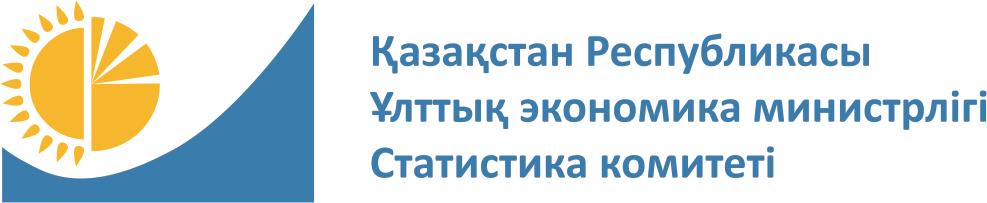 
Мемлекеттік статистика органдары құпиялылығына кепілдік береді
Конфиденциальность гарантируется органами государственной статистики
Жалпымемлекеттік статистикалық байқаудың статистикалық нысаны
Статистическая форма общегосударственного статистического наблюдения
Приложение 18 к приказу Председателя Комитета по статистике Министерства национальной экономики Республики Казахстан от 10 февраля 2020 года №21
Приложение 18 к приказу Председателя Комитета по статистике Министерства национальной экономики Республики Казахстан от 10 февраля 2020 года №21
Приложение 18 к приказу Председателя Комитета по статистике Министерства национальной экономики Республики Казахстан от 10 февраля 2020 года №21
Приложение 18 к приказу Председателя Комитета по статистике Министерства национальной экономики Республики Казахстан от 10 февраля 2020 года №21
Приложение 18 к приказу Председателя Комитета по статистике Министерства национальной экономики Республики Казахстан от 10 февраля 2020 года №21
Приложение 18 к приказу Председателя Комитета по статистике Министерства национальной экономики Республики Казахстан от 10 февраля 2020 года №21
Приложение 18 к приказу Председателя Комитета по статистике Министерства национальной экономики Республики Казахстан от 10 февраля 2020 года №21
Ауыл шаруашылығы құралымының қызметі туралы есеп
Отчет о деятельности сельхозформирования
Ауыл шаруашылығы құралымының қызметі туралы есеп
Отчет о деятельности сельхозформирования
Ауыл шаруашылығы құралымының қызметі туралы есеп
Отчет о деятельности сельхозформирования
Ауыл шаруашылығы құралымының қызметі туралы есеп
Отчет о деятельности сельхозформирования
Ауыл шаруашылығы құралымының қызметі туралы есеп
Отчет о деятельности сельхозформирования
Ауыл шаруашылығы құралымының қызметі туралы есеп
Отчет о деятельности сельхозформирования
Ауыл шаруашылығы құралымының қызметі туралы есеп
Отчет о деятельности сельхозформирования
Ауыл шаруашылығы құралымының қызметі туралы есеп
Отчет о деятельности сельхозформирования
Ауыл шаруашылығы құралымының қызметі туралы есеп
Отчет о деятельности сельхозформирования
Индексі
Индекс
Индексі
Индекс
Индексі
Индекс
1-сх
1-сх
жылдық
годовая
жылдық
годовая
жылдық
годовая
Экономикалық қызмет түрлері жалпы жіктеуішінің (бұдан әрі - ЭҚЖЖ) 01.1, 01.2, 01.3, 01.4, 01.5-кодтары бойынша негізгі немесе қосалқы экономикалық қызмет түрлерімен барлық заңды тұлғалар және (немесе) олардың құрылымдық және оқшауланған бөлімшелері; ЭҚЖЖ 01.1, 01.2, 01.3, 01.4, 01.5 кодтары бойынша негізгі немесе қосалқы экономикалық қызмет түрлерімен іріктемеге іліккен, шаруа немесе фермер қожалықтарын қоса алғанда дара кәсіпкерлер ұсынады
Представляют: все юридические лица и (или) их структурные и обособленные подразделения с основным или вторичным видами экономической деятельности по кодам Общего классификатора видов экономической деятельности (далее – ОКЭД) 01.1, 01.2, 01.3, 01.4, 01.5; попавшие в выборку индивидуальные предприниматели, включая крестьянские или фермерские хозяйства, с основным или вторичным видами экономической деятельности по кодам ОКЭД 01.1, 01.2, 01.3, 01.4, 01.5
Экономикалық қызмет түрлері жалпы жіктеуішінің (бұдан әрі - ЭҚЖЖ) 01.1, 01.2, 01.3, 01.4, 01.5-кодтары бойынша негізгі немесе қосалқы экономикалық қызмет түрлерімен барлық заңды тұлғалар және (немесе) олардың құрылымдық және оқшауланған бөлімшелері; ЭҚЖЖ 01.1, 01.2, 01.3, 01.4, 01.5 кодтары бойынша негізгі немесе қосалқы экономикалық қызмет түрлерімен іріктемеге іліккен, шаруа немесе фермер қожалықтарын қоса алғанда дара кәсіпкерлер ұсынады
Представляют: все юридические лица и (или) их структурные и обособленные подразделения с основным или вторичным видами экономической деятельности по кодам Общего классификатора видов экономической деятельности (далее – ОКЭД) 01.1, 01.2, 01.3, 01.4, 01.5; попавшие в выборку индивидуальные предприниматели, включая крестьянские или фермерские хозяйства, с основным или вторичным видами экономической деятельности по кодам ОКЭД 01.1, 01.2, 01.3, 01.4, 01.5
Экономикалық қызмет түрлері жалпы жіктеуішінің (бұдан әрі - ЭҚЖЖ) 01.1, 01.2, 01.3, 01.4, 01.5-кодтары бойынша негізгі немесе қосалқы экономикалық қызмет түрлерімен барлық заңды тұлғалар және (немесе) олардың құрылымдық және оқшауланған бөлімшелері; ЭҚЖЖ 01.1, 01.2, 01.3, 01.4, 01.5 кодтары бойынша негізгі немесе қосалқы экономикалық қызмет түрлерімен іріктемеге іліккен, шаруа немесе фермер қожалықтарын қоса алғанда дара кәсіпкерлер ұсынады
Представляют: все юридические лица и (или) их структурные и обособленные подразделения с основным или вторичным видами экономической деятельности по кодам Общего классификатора видов экономической деятельности (далее – ОКЭД) 01.1, 01.2, 01.3, 01.4, 01.5; попавшие в выборку индивидуальные предприниматели, включая крестьянские или фермерские хозяйства, с основным или вторичным видами экономической деятельности по кодам ОКЭД 01.1, 01.2, 01.3, 01.4, 01.5
Экономикалық қызмет түрлері жалпы жіктеуішінің (бұдан әрі - ЭҚЖЖ) 01.1, 01.2, 01.3, 01.4, 01.5-кодтары бойынша негізгі немесе қосалқы экономикалық қызмет түрлерімен барлық заңды тұлғалар және (немесе) олардың құрылымдық және оқшауланған бөлімшелері; ЭҚЖЖ 01.1, 01.2, 01.3, 01.4, 01.5 кодтары бойынша негізгі немесе қосалқы экономикалық қызмет түрлерімен іріктемеге іліккен, шаруа немесе фермер қожалықтарын қоса алғанда дара кәсіпкерлер ұсынады
Представляют: все юридические лица и (или) их структурные и обособленные подразделения с основным или вторичным видами экономической деятельности по кодам Общего классификатора видов экономической деятельности (далее – ОКЭД) 01.1, 01.2, 01.3, 01.4, 01.5; попавшие в выборку индивидуальные предприниматели, включая крестьянские или фермерские хозяйства, с основным или вторичным видами экономической деятельности по кодам ОКЭД 01.1, 01.2, 01.3, 01.4, 01.5
Экономикалық қызмет түрлері жалпы жіктеуішінің (бұдан әрі - ЭҚЖЖ) 01.1, 01.2, 01.3, 01.4, 01.5-кодтары бойынша негізгі немесе қосалқы экономикалық қызмет түрлерімен барлық заңды тұлғалар және (немесе) олардың құрылымдық және оқшауланған бөлімшелері; ЭҚЖЖ 01.1, 01.2, 01.3, 01.4, 01.5 кодтары бойынша негізгі немесе қосалқы экономикалық қызмет түрлерімен іріктемеге іліккен, шаруа немесе фермер қожалықтарын қоса алғанда дара кәсіпкерлер ұсынады
Представляют: все юридические лица и (или) их структурные и обособленные подразделения с основным или вторичным видами экономической деятельности по кодам Общего классификатора видов экономической деятельности (далее – ОКЭД) 01.1, 01.2, 01.3, 01.4, 01.5; попавшие в выборку индивидуальные предприниматели, включая крестьянские или фермерские хозяйства, с основным или вторичным видами экономической деятельности по кодам ОКЭД 01.1, 01.2, 01.3, 01.4, 01.5
Экономикалық қызмет түрлері жалпы жіктеуішінің (бұдан әрі - ЭҚЖЖ) 01.1, 01.2, 01.3, 01.4, 01.5-кодтары бойынша негізгі немесе қосалқы экономикалық қызмет түрлерімен барлық заңды тұлғалар және (немесе) олардың құрылымдық және оқшауланған бөлімшелері; ЭҚЖЖ 01.1, 01.2, 01.3, 01.4, 01.5 кодтары бойынша негізгі немесе қосалқы экономикалық қызмет түрлерімен іріктемеге іліккен, шаруа немесе фермер қожалықтарын қоса алғанда дара кәсіпкерлер ұсынады
Представляют: все юридические лица и (или) их структурные и обособленные подразделения с основным или вторичным видами экономической деятельности по кодам Общего классификатора видов экономической деятельности (далее – ОКЭД) 01.1, 01.2, 01.3, 01.4, 01.5; попавшие в выборку индивидуальные предприниматели, включая крестьянские или фермерские хозяйства, с основным или вторичным видами экономической деятельности по кодам ОКЭД 01.1, 01.2, 01.3, 01.4, 01.5
Экономикалық қызмет түрлері жалпы жіктеуішінің (бұдан әрі - ЭҚЖЖ) 01.1, 01.2, 01.3, 01.4, 01.5-кодтары бойынша негізгі немесе қосалқы экономикалық қызмет түрлерімен барлық заңды тұлғалар және (немесе) олардың құрылымдық және оқшауланған бөлімшелері; ЭҚЖЖ 01.1, 01.2, 01.3, 01.4, 01.5 кодтары бойынша негізгі немесе қосалқы экономикалық қызмет түрлерімен іріктемеге іліккен, шаруа немесе фермер қожалықтарын қоса алғанда дара кәсіпкерлер ұсынады
Представляют: все юридические лица и (или) их структурные и обособленные подразделения с основным или вторичным видами экономической деятельности по кодам Общего классификатора видов экономической деятельности (далее – ОКЭД) 01.1, 01.2, 01.3, 01.4, 01.5; попавшие в выборку индивидуальные предприниматели, включая крестьянские или фермерские хозяйства, с основным или вторичным видами экономической деятельности по кодам ОКЭД 01.1, 01.2, 01.3, 01.4, 01.5
Экономикалық қызмет түрлері жалпы жіктеуішінің (бұдан әрі - ЭҚЖЖ) 01.1, 01.2, 01.3, 01.4, 01.5-кодтары бойынша негізгі немесе қосалқы экономикалық қызмет түрлерімен барлық заңды тұлғалар және (немесе) олардың құрылымдық және оқшауланған бөлімшелері; ЭҚЖЖ 01.1, 01.2, 01.3, 01.4, 01.5 кодтары бойынша негізгі немесе қосалқы экономикалық қызмет түрлерімен іріктемеге іліккен, шаруа немесе фермер қожалықтарын қоса алғанда дара кәсіпкерлер ұсынады
Представляют: все юридические лица и (или) их структурные и обособленные подразделения с основным или вторичным видами экономической деятельности по кодам Общего классификатора видов экономической деятельности (далее – ОКЭД) 01.1, 01.2, 01.3, 01.4, 01.5; попавшие в выборку индивидуальные предприниматели, включая крестьянские или фермерские хозяйства, с основным или вторичным видами экономической деятельности по кодам ОКЭД 01.1, 01.2, 01.3, 01.4, 01.5
Экономикалық қызмет түрлері жалпы жіктеуішінің (бұдан әрі - ЭҚЖЖ) 01.1, 01.2, 01.3, 01.4, 01.5-кодтары бойынша негізгі немесе қосалқы экономикалық қызмет түрлерімен барлық заңды тұлғалар және (немесе) олардың құрылымдық және оқшауланған бөлімшелері; ЭҚЖЖ 01.1, 01.2, 01.3, 01.4, 01.5 кодтары бойынша негізгі немесе қосалқы экономикалық қызмет түрлерімен іріктемеге іліккен, шаруа немесе фермер қожалықтарын қоса алғанда дара кәсіпкерлер ұсынады
Представляют: все юридические лица и (или) их структурные и обособленные подразделения с основным или вторичным видами экономической деятельности по кодам Общего классификатора видов экономической деятельности (далее – ОКЭД) 01.1, 01.2, 01.3, 01.4, 01.5; попавшие в выборку индивидуальные предприниматели, включая крестьянские или фермерские хозяйства, с основным или вторичным видами экономической деятельности по кодам ОКЭД 01.1, 01.2, 01.3, 01.4, 01.5
Ұсыну мерзімі – есепті кезеңнен кейінгі 10 наурызға (қоса алғанда) дейін
Срок представления – до 10 марта (включительно) после отчетного периода
Ұсыну мерзімі – есепті кезеңнен кейінгі 10 наурызға (қоса алғанда) дейін
Срок представления – до 10 марта (включительно) после отчетного периода
Ұсыну мерзімі – есепті кезеңнен кейінгі 10 наурызға (қоса алғанда) дейін
Срок представления – до 10 марта (включительно) после отчетного периода
Ұсыну мерзімі – есепті кезеңнен кейінгі 10 наурызға (қоса алғанда) дейін
Срок представления – до 10 марта (включительно) после отчетного периода
Ұсыну мерзімі – есепті кезеңнен кейінгі 10 наурызға (қоса алғанда) дейін
Срок представления – до 10 марта (включительно) после отчетного периода
Ұсыну мерзімі – есепті кезеңнен кейінгі 10 наурызға (қоса алғанда) дейін
Срок представления – до 10 марта (включительно) после отчетного периода
Ұсыну мерзімі – есепті кезеңнен кейінгі 10 наурызға (қоса алғанда) дейін
Срок представления – до 10 марта (включительно) после отчетного периода
Ұсыну мерзімі – есепті кезеңнен кейінгі 10 наурызға (қоса алғанда) дейін
Срок представления – до 10 марта (включительно) после отчетного периода
Ұсыну мерзімі – есепті кезеңнен кейінгі 10 наурызға (қоса алғанда) дейін
Срок представления – до 10 марта (включительно) после отчетного периода
БСН/ЖСН коды
код БИН/ИИН
БСН/ЖСН коды
код БИН/ИИН
БСН/ЖСН коды
код БИН/ИИН
БСН/ЖСН коды
код БИН/ИИН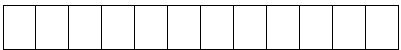 
1. Ауыл шаруашылығы қызметін нақты жүзеге асыратын аумақты (облыс, қала, аудан) көрсетіңіз
Укажите территорию (область, город, район) фактического осуществления сельскохозяйственной деятельности
1. Ауыл шаруашылығы қызметін нақты жүзеге асыратын аумақты (облыс, қала, аудан) көрсетіңіз
Укажите территорию (область, город, район) фактического осуществления сельскохозяйственной деятельности
1. Ауыл шаруашылығы қызметін нақты жүзеге асыратын аумақты (облыс, қала, аудан) көрсетіңіз
Укажите территорию (область, город, район) фактического осуществления сельскохозяйственной деятельности
1. Ауыл шаруашылығы қызметін нақты жүзеге асыратын аумақты (облыс, қала, аудан) көрсетіңіз
Укажите территорию (область, город, район) фактического осуществления сельскохозяйственной деятельности
1. Ауыл шаруашылығы қызметін нақты жүзеге асыратын аумақты (облыс, қала, аудан) көрсетіңіз
Укажите территорию (область, город, район) фактического осуществления сельскохозяйственной деятельности
1. Ауыл шаруашылығы қызметін нақты жүзеге асыратын аумақты (облыс, қала, аудан) көрсетіңіз
Укажите территорию (область, город, район) фактического осуществления сельскохозяйственной деятельности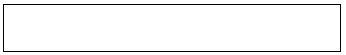 
1.1 Әкімшілік-аумақтық объектілер жіктеуішіне (ӘАОЖ) сәйкес аумақ коды (респондент статистикалық нысанды қағаз жеткізгіште ұсынған кезде аумақтық статистика органының тиісті қызметкері толтырады)
Код территории согласно Классификатору административно-территориальных объектов (КАТО) (заполняется соответствующим работником территориального органа статистики при представлении респондентом статистической формы на бумажном носителе)
1.1 Әкімшілік-аумақтық объектілер жіктеуішіне (ӘАОЖ) сәйкес аумақ коды (респондент статистикалық нысанды қағаз жеткізгіште ұсынған кезде аумақтық статистика органының тиісті қызметкері толтырады)
Код территории согласно Классификатору административно-территориальных объектов (КАТО) (заполняется соответствующим работником территориального органа статистики при представлении респондентом статистической формы на бумажном носителе)
1.1 Әкімшілік-аумақтық объектілер жіктеуішіне (ӘАОЖ) сәйкес аумақ коды (респондент статистикалық нысанды қағаз жеткізгіште ұсынған кезде аумақтық статистика органының тиісті қызметкері толтырады)
Код территории согласно Классификатору административно-территориальных объектов (КАТО) (заполняется соответствующим работником территориального органа статистики при представлении респондентом статистической формы на бумажном носителе)
1.1 Әкімшілік-аумақтық объектілер жіктеуішіне (ӘАОЖ) сәйкес аумақ коды (респондент статистикалық нысанды қағаз жеткізгіште ұсынған кезде аумақтық статистика органының тиісті қызметкері толтырады)
Код территории согласно Классификатору административно-территориальных объектов (КАТО) (заполняется соответствующим работником территориального органа статистики при представлении респондентом статистической формы на бумажном носителе)
1.1 Әкімшілік-аумақтық объектілер жіктеуішіне (ӘАОЖ) сәйкес аумақ коды (респондент статистикалық нысанды қағаз жеткізгіште ұсынған кезде аумақтық статистика органының тиісті қызметкері толтырады)
Код территории согласно Классификатору административно-территориальных объектов (КАТО) (заполняется соответствующим работником территориального органа статистики при представлении респондентом статистической формы на бумажном носителе)
1.1 Әкімшілік-аумақтық объектілер жіктеуішіне (ӘАОЖ) сәйкес аумақ коды (респондент статистикалық нысанды қағаз жеткізгіште ұсынған кезде аумақтық статистика органының тиісті қызметкері толтырады)
Код территории согласно Классификатору административно-территориальных объектов (КАТО) (заполняется соответствующим работником территориального органа статистики при представлении респондентом статистической формы на бумажном носителе)
1.1 Әкімшілік-аумақтық объектілер жіктеуішіне (ӘАОЖ) сәйкес аумақ коды (респондент статистикалық нысанды қағаз жеткізгіште ұсынған кезде аумақтық статистика органының тиісті қызметкері толтырады)
Код территории согласно Классификатору административно-территориальных объектов (КАТО) (заполняется соответствующим работником территориального органа статистики при представлении респондентом статистической формы на бумажном носителе)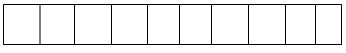 
1.2. Негізгі қызмет түрінің ЭҚЖЖ коды
Код ОКЭД основного вида деятельности
1.2. Негізгі қызмет түрінің ЭҚЖЖ коды
Код ОКЭД основного вида деятельности
1.2. Негізгі қызмет түрінің ЭҚЖЖ коды
Код ОКЭД основного вида деятельности
1.2. Негізгі қызмет түрінің ЭҚЖЖ коды
Код ОКЭД основного вида деятельности
1.2. Негізгі қызмет түрінің ЭҚЖЖ коды
Код ОКЭД основного вида деятельности
1.2. Негізгі қызмет түрінің ЭҚЖЖ коды
Код ОКЭД основного вида деятельности
1.2. Негізгі қызмет түрінің ЭҚЖЖ коды
Код ОКЭД основного вида деятельности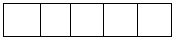 
АШӨСЖ1 сәйкес өнімдердің түрлері 
Виды продукции в соответствии с СКПСХ1
АШӨСЖ бойынша коды1
Код по СКПСХ1
Өлшем бірлігі
Единица измерения
Жыл басына қорлар
Запасы на начало года
Өндіріс
Производство
Өткізу
Реализация
Өткізілген өнімдердің құны, мың теңге
Стоимость реализованной продукции, тысяч тенге
Өткізілген өнімдердің өзіндік құны, мың теңге
Себестоимость реализованной продукции, тысяч тенге
АШӨӨАА2бойынша коды
Код по СКРСП2
Жыл соңына қорлар 
Запасы на конец года
А
Б
1
2
3
4
5
6
7
8
АШӨСЖ1 сәйкес өнімдердің түрлері 
Виды продукции в соответствии с СКПСХ1
АШӨСЖ бойынша коды1
Код по СКПСХ1
Өлшем бірлігі
Единица измерения
Жыл басына қорлар
Запасы на начало года
Өндіріс
Производство
Өткізу
Реализация
Өткізілген өнімдердің құны, мың теңге
Стоимость реализованной продукции, тысяч тенге
Өткізілген өнімдердің өзіндік құны, мың теңге
Себестоимость реализованной продукции, тысяч тенге
АШӨӨАА2бойынша коды
Код по СКРСП2
Жыл соңына қорлар 
Запасы на конец года
А
Б
1
2
3
4
5
6
7
8
3. Балапан басып шығаруға пайдаланылған жұмыртқа санын көрсетіңіз, мың дана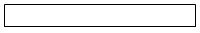 
Укажите количество яиц, использованных на инкубацию, тысяч штук
АШӨСЖ сәйкес өнімдер түрлерінің атауы3
Наименование видов продукции в соответствии с СКПСХ3
АШӨСЖ бойынша коды3
Код по СКПСХ3
Барлық шығындар
Всего затраты
Оның ішінде
В том числе
Оның ішінде
В том числе
Оның ішінде
В том числе
Оның ішінде
В том числе
Оның ішінде
В том числе
Оның ішінде
В том числе
Оның ішінде
В том числе
Оның ішінде
В том числе
Барлық шығындардан қураған егістіктер бойынша шығындар
Из всех затрат затраты по погибшим посевам
АШӨСЖ сәйкес өнімдер түрлерінің атауы3
Наименование видов продукции в соответствии с СКПСХ3
АШӨСЖ бойынша коды3
Код по СКПСХ3
Барлық шығындар
Всего затраты
Тұқымдар және көшеттік материалдар
Семена и посадочный материал
Тыңайтқы штар
Удобрения
Отын
Топливо
Энергия
Энергия
Суға жұмсалған шығындар
Затраты на воду
Сатып алынатын жартылай дайын өнімдер мен жиынтықтаушы бұйымдар
Покупные полуфабри-каты и комплектую-щие изделия
Бөгде ұйымдар орындаған өндірістік сипаттағы жұмыстар мен көрсетілген қызметтер
Работы и услуги производствен-ного характера, выполненные сторонними организациями
Өзге дешығындар және басқа шығындар
Прочие затраты
Барлық шығындардан қураған егістіктер бойынша шығындар
Из всех затрат затраты по погибшим посевам
А
Б
1
2
3
4
5
6
7
8
9
10
Маусымдық дақылдар
Культуры сезонные
01.1
Көпжылдық дақылдар
Культуры многолетние
01.2
Өсімдік материалдары, тірі өсімдіктер, баданалар, түйіндер мен тамырлар, сұлама бұтақтар және қалемшелер, саңырау құлақты жерлер
Материлы растительные, растения живые, луковицы, клубни и корни, отводки и черенки, грибницы
01.3
Жол коды
Код строки
Көрсеткіш атауы
Наименование показателя
Алаң, гектар
Площадь, гектаров
Шығындар, мың теңге
Затраты, тысяч тенге
А
Б
1
2
1
Таза сүрі жерлерді көтеру
Поднятие чистых паров
2
Сүдігер жерлерді жырту 
Вспашка зяби
3
Күздік дақылдарды егу және алдағы кезеңдердегі түсімділік үшін жерді дайындау бойынша басқа да жұмыстар
Посев озимых культур и другие работы по подготовке почвы под урожай будущих периодов
4
Бауларды егу, өңдеу және ұстау 
Закладка, обработка и содержание садов
АШӨСЖ сәйкес өнімдер түрлерінің атауы 4
Наименование видов продукции в соответствии с СКПСХ4
АШӨСЖ коды 4
Код по СКПСХ4
Барлық шығындар
Всего затраты
Оның ішінде
В том числе
Оның ішінде
В том числе
Оның ішінде
В том числе
Оның ішінде
В том числе
Оның ішінде
В том числе
Оның ішінде
В том числе
Оның ішінде
В том числе
АШӨСЖ сәйкес өнімдер түрлерінің атауы 4
Наименование видов продукции в соответствии с СКПСХ4
АШӨСЖ коды 4
Код по СКПСХ4
Барлық шығындар
Всего затраты
Мал азығы
Корма
Отын
Топливо
Энергия
Энергия
Суға жұмсалған шығындар
Затраты на воду
Сатып алынатын жартылай дайын өнімдер мен жиынтықтаушы бұйымдар
Покупные полуфабрикаты и комплектующие изделия
Бөгде ұйымдар орындаған өндірістік сипаттағы жұмыстар мен көрсетілген қызметтер
Работы и услуги производственного характера, выполненные сторонними организациями
Өзге де шығындар және басқа шығындар
Прочие затраты
А
Б
1
2
3
4
5
6
7
8
Тірі малдар және мал шаруашылығы өнімдері
Животные живые и продукция животноводства
01.4
АШӨСЖ сәйкес өнімдер түрлерінің атауы 4
Наименование видов продукции в соответствии с СКПСХ4
АШӨСЖ коды 4
Код по СКПСХ4
Барлық шығындар
Всего затраты
Оның ішінде
В том числе
Оның ішінде
В том числе
Оның ішінде
В том числе
Оның ішінде
В том числе
Оның ішінде
В том числе
Оның ішінде
В том числе
Оның ішінде
В том числе
АШӨСЖ сәйкес өнімдер түрлерінің атауы 4
Наименование видов продукции в соответствии с СКПСХ4
АШӨСЖ коды 4
Код по СКПСХ4
Барлық шығындар
Всего затраты
Мал азығы
Корма
Отын
Топливо
Энергия
Энергия
Суға жұмсалған шығындар
Затраты на воду
Сатып алынатын жартылай дайын өнімдер мен жиынтықтаушы бұйымдар
Покупные полуфабрикаты и комплектующие изделия
Бөгде ұйымдар орындаған өндірістік сипаттағы жұмыстар мен көрсетілген қызметтер
Работы и услуги производственного характера, выполненные сторонними организациями
Өзге де шығындар және басқа шығындар
Прочие затраты
А
Б
1
2
3
4
5
6
7
ЭҚЖЖ5 сәйкес экономикалық қызмет түрінің атауы
Наименование вида экономической деятельности в соответствии с ОКЭД5
ЭҚЖЖ коды 
Код по ОКЭД
Өндірілген өнімдердің (тауарлардың, көрсетілген қызметтердің) көлемі, мың теңге
Объем произведенной продукции (товаров, услуг), тысяч тенге
А
Б
1
1 сағатқа дейiн
1-2
2-4
4-8
8-40
40 сағаттан артық
до 1 часа
1-2
2-4
4-8
8-40
более 40 часовҚазақстан Республикасы
Ұлттық экономика 
министрлігінің
Статистика комитеті 
төрағасының
2020 жылғы 10 ақпандағы
№ 21 бұйрығына
19-қосымшаҚазақстан Республикасы Ұлттық экономика министрлігінің Статистика комитеті төрағасының
2020 жылғы 10 ақпандағы
№ 21 бұйрығына
20-қосымша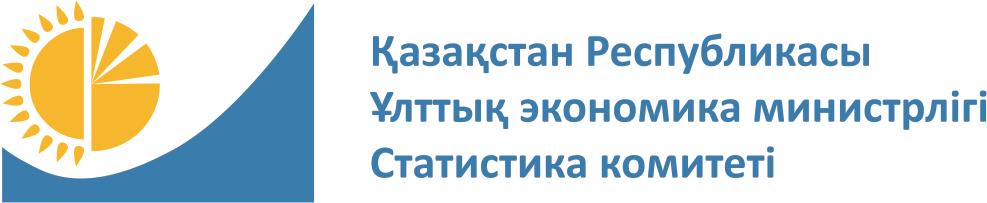 
Мемлекеттік статистика органдары құпиялылығына кепілдік береді
Конфиденциальность гарантируется органами государственной статистики
Жалпымемлекеттік статистикалық байқаудың статистикалық нысаны
Статистическая форма общегосударственного статистического наблюдения
Мемлекеттік статистика органдары құпиялылығына кепілдік береді
Конфиденциальность гарантируется органами государственной статистики
Жалпымемлекеттік статистикалық байқаудың статистикалық нысаны
Статистическая форма общегосударственного статистического наблюдения
Приложение 20 к приказу Председателя Комитета по статистике Министерства национальной экономики Республики Казахстан от 10 февраля 2020 года №21
Приложение 20 к приказу Председателя Комитета по статистике Министерства национальной экономики Республики Казахстан от 10 февраля 2020 года №21
Приложение 20 к приказу Председателя Комитета по статистике Министерства национальной экономики Республики Казахстан от 10 февраля 2020 года №21
Приложение 20 к приказу Председателя Комитета по статистике Министерства национальной экономики Республики Казахстан от 10 февраля 2020 года №21
Приложение 20 к приказу Председателя Комитета по статистике Министерства национальной экономики Республики Казахстан от 10 февраля 2020 года №21
Приложение 20 к приказу Председателя Комитета по статистике Министерства национальной экономики Республики Казахстан от 10 февраля 2020 года №21
Приложение 20 к приказу Председателя Комитета по статистике Министерства национальной экономики Республики Казахстан от 10 февраля 2020 года №21
Приложение 20 к приказу Председателя Комитета по статистике Министерства национальной экономики Республики Казахстан от 10 февраля 2020 года №21
Приложение 20 к приказу Председателя Комитета по статистике Министерства национальной экономики Республики Казахстан от 10 февраля 2020 года №21
Ауыл шаруашылығы дақылдары түсімін жинау туралы
О сборе урожая сельскохозяйственных культур
Ауыл шаруашылығы дақылдары түсімін жинау туралы
О сборе урожая сельскохозяйственных культур
Ауыл шаруашылығы дақылдары түсімін жинау туралы
О сборе урожая сельскохозяйственных культур
Ауыл шаруашылығы дақылдары түсімін жинау туралы
О сборе урожая сельскохозяйственных культур
Ауыл шаруашылығы дақылдары түсімін жинау туралы
О сборе урожая сельскохозяйственных культур
Ауыл шаруашылығы дақылдары түсімін жинау туралы
О сборе урожая сельскохозяйственных культур
Ауыл шаруашылығы дақылдары түсімін жинау туралы
О сборе урожая сельскохозяйственных культур
Ауыл шаруашылығы дақылдары түсімін жинау туралы
О сборе урожая сельскохозяйственных культур
Ауыл шаруашылығы дақылдары түсімін жинау туралы
О сборе урожая сельскохозяйственных культур
Ауыл шаруашылығы дақылдары түсімін жинау туралы
О сборе урожая сельскохозяйственных культур
Ауыл шаруашылығы дақылдары түсімін жинау туралы
О сборе урожая сельскохозяйственных культур
Ауыл шаруашылығы дақылдары түсімін жинау туралы
О сборе урожая сельскохозяйственных культур
Индексі
Индекс
Индексі
Индекс
29-сх
29-сх
жылына бір рет
один раз в год
Экономикалық қызмет түрлері жалпы жіктеуішінің (бұдан әрі - ЭҚЖЖ) 01.1, 01.2, 01.3, 01.5-кодтары бойынша экономикалық қызметтің негізгі немесе қосалқы түрлерімен заңды тұлғалар және (немесе) олардың құрылымдық және оқшауланған бөлімшелері; ЭҚЖЖ 01.1, 01.2, 01.3, 01.5 кодтары бойынша экономикалық қызметтің негізгі немесе қосалқы түрлерімен, іріктемеге іліккен, шаруа немесе фермер қожалықтарын қоса алғанда дара кәсіпкерлер ұсынады
Представляют: юридические лица и (или) их структурные и обособленные подразделения с основным или вторичным видами экономической деятельности по кодам Общего классификатора видов экономической деятельности (далее – ОКЭД) 01.1, 01.2, 01.3, 01.5; попавшие в выборку индивидуальные предприниматели, включая крестьянские или фермерские хозяйства, с основным или вторичным видами экономической деятельности по кодам ОКЭД 01.1, 01.2, 01.3, 01.5
Экономикалық қызмет түрлері жалпы жіктеуішінің (бұдан әрі - ЭҚЖЖ) 01.1, 01.2, 01.3, 01.5-кодтары бойынша экономикалық қызметтің негізгі немесе қосалқы түрлерімен заңды тұлғалар және (немесе) олардың құрылымдық және оқшауланған бөлімшелері; ЭҚЖЖ 01.1, 01.2, 01.3, 01.5 кодтары бойынша экономикалық қызметтің негізгі немесе қосалқы түрлерімен, іріктемеге іліккен, шаруа немесе фермер қожалықтарын қоса алғанда дара кәсіпкерлер ұсынады
Представляют: юридические лица и (или) их структурные и обособленные подразделения с основным или вторичным видами экономической деятельности по кодам Общего классификатора видов экономической деятельности (далее – ОКЭД) 01.1, 01.2, 01.3, 01.5; попавшие в выборку индивидуальные предприниматели, включая крестьянские или фермерские хозяйства, с основным или вторичным видами экономической деятельности по кодам ОКЭД 01.1, 01.2, 01.3, 01.5
Экономикалық қызмет түрлері жалпы жіктеуішінің (бұдан әрі - ЭҚЖЖ) 01.1, 01.2, 01.3, 01.5-кодтары бойынша экономикалық қызметтің негізгі немесе қосалқы түрлерімен заңды тұлғалар және (немесе) олардың құрылымдық және оқшауланған бөлімшелері; ЭҚЖЖ 01.1, 01.2, 01.3, 01.5 кодтары бойынша экономикалық қызметтің негізгі немесе қосалқы түрлерімен, іріктемеге іліккен, шаруа немесе фермер қожалықтарын қоса алғанда дара кәсіпкерлер ұсынады
Представляют: юридические лица и (или) их структурные и обособленные подразделения с основным или вторичным видами экономической деятельности по кодам Общего классификатора видов экономической деятельности (далее – ОКЭД) 01.1, 01.2, 01.3, 01.5; попавшие в выборку индивидуальные предприниматели, включая крестьянские или фермерские хозяйства, с основным или вторичным видами экономической деятельности по кодам ОКЭД 01.1, 01.2, 01.3, 01.5
Экономикалық қызмет түрлері жалпы жіктеуішінің (бұдан әрі - ЭҚЖЖ) 01.1, 01.2, 01.3, 01.5-кодтары бойынша экономикалық қызметтің негізгі немесе қосалқы түрлерімен заңды тұлғалар және (немесе) олардың құрылымдық және оқшауланған бөлімшелері; ЭҚЖЖ 01.1, 01.2, 01.3, 01.5 кодтары бойынша экономикалық қызметтің негізгі немесе қосалқы түрлерімен, іріктемеге іліккен, шаруа немесе фермер қожалықтарын қоса алғанда дара кәсіпкерлер ұсынады
Представляют: юридические лица и (или) их структурные и обособленные подразделения с основным или вторичным видами экономической деятельности по кодам Общего классификатора видов экономической деятельности (далее – ОКЭД) 01.1, 01.2, 01.3, 01.5; попавшие в выборку индивидуальные предприниматели, включая крестьянские или фермерские хозяйства, с основным или вторичным видами экономической деятельности по кодам ОКЭД 01.1, 01.2, 01.3, 01.5
Экономикалық қызмет түрлері жалпы жіктеуішінің (бұдан әрі - ЭҚЖЖ) 01.1, 01.2, 01.3, 01.5-кодтары бойынша экономикалық қызметтің негізгі немесе қосалқы түрлерімен заңды тұлғалар және (немесе) олардың құрылымдық және оқшауланған бөлімшелері; ЭҚЖЖ 01.1, 01.2, 01.3, 01.5 кодтары бойынша экономикалық қызметтің негізгі немесе қосалқы түрлерімен, іріктемеге іліккен, шаруа немесе фермер қожалықтарын қоса алғанда дара кәсіпкерлер ұсынады
Представляют: юридические лица и (или) их структурные и обособленные подразделения с основным или вторичным видами экономической деятельности по кодам Общего классификатора видов экономической деятельности (далее – ОКЭД) 01.1, 01.2, 01.3, 01.5; попавшие в выборку индивидуальные предприниматели, включая крестьянские или фермерские хозяйства, с основным или вторичным видами экономической деятельности по кодам ОКЭД 01.1, 01.2, 01.3, 01.5
Экономикалық қызмет түрлері жалпы жіктеуішінің (бұдан әрі - ЭҚЖЖ) 01.1, 01.2, 01.3, 01.5-кодтары бойынша экономикалық қызметтің негізгі немесе қосалқы түрлерімен заңды тұлғалар және (немесе) олардың құрылымдық және оқшауланған бөлімшелері; ЭҚЖЖ 01.1, 01.2, 01.3, 01.5 кодтары бойынша экономикалық қызметтің негізгі немесе қосалқы түрлерімен, іріктемеге іліккен, шаруа немесе фермер қожалықтарын қоса алғанда дара кәсіпкерлер ұсынады
Представляют: юридические лица и (или) их структурные и обособленные подразделения с основным или вторичным видами экономической деятельности по кодам Общего классификатора видов экономической деятельности (далее – ОКЭД) 01.1, 01.2, 01.3, 01.5; попавшие в выборку индивидуальные предприниматели, включая крестьянские или фермерские хозяйства, с основным или вторичным видами экономической деятельности по кодам ОКЭД 01.1, 01.2, 01.3, 01.5
Экономикалық қызмет түрлері жалпы жіктеуішінің (бұдан әрі - ЭҚЖЖ) 01.1, 01.2, 01.3, 01.5-кодтары бойынша экономикалық қызметтің негізгі немесе қосалқы түрлерімен заңды тұлғалар және (немесе) олардың құрылымдық және оқшауланған бөлімшелері; ЭҚЖЖ 01.1, 01.2, 01.3, 01.5 кодтары бойынша экономикалық қызметтің негізгі немесе қосалқы түрлерімен, іріктемеге іліккен, шаруа немесе фермер қожалықтарын қоса алғанда дара кәсіпкерлер ұсынады
Представляют: юридические лица и (или) их структурные и обособленные подразделения с основным или вторичным видами экономической деятельности по кодам Общего классификатора видов экономической деятельности (далее – ОКЭД) 01.1, 01.2, 01.3, 01.5; попавшие в выборку индивидуальные предприниматели, включая крестьянские или фермерские хозяйства, с основным или вторичным видами экономической деятельности по кодам ОКЭД 01.1, 01.2, 01.3, 01.5
Экономикалық қызмет түрлері жалпы жіктеуішінің (бұдан әрі - ЭҚЖЖ) 01.1, 01.2, 01.3, 01.5-кодтары бойынша экономикалық қызметтің негізгі немесе қосалқы түрлерімен заңды тұлғалар және (немесе) олардың құрылымдық және оқшауланған бөлімшелері; ЭҚЖЖ 01.1, 01.2, 01.3, 01.5 кодтары бойынша экономикалық қызметтің негізгі немесе қосалқы түрлерімен, іріктемеге іліккен, шаруа немесе фермер қожалықтарын қоса алғанда дара кәсіпкерлер ұсынады
Представляют: юридические лица и (или) их структурные и обособленные подразделения с основным или вторичным видами экономической деятельности по кодам Общего классификатора видов экономической деятельности (далее – ОКЭД) 01.1, 01.2, 01.3, 01.5; попавшие в выборку индивидуальные предприниматели, включая крестьянские или фермерские хозяйства, с основным или вторичным видами экономической деятельности по кодам ОКЭД 01.1, 01.2, 01.3, 01.5
Экономикалық қызмет түрлері жалпы жіктеуішінің (бұдан әрі - ЭҚЖЖ) 01.1, 01.2, 01.3, 01.5-кодтары бойынша экономикалық қызметтің негізгі немесе қосалқы түрлерімен заңды тұлғалар және (немесе) олардың құрылымдық және оқшауланған бөлімшелері; ЭҚЖЖ 01.1, 01.2, 01.3, 01.5 кодтары бойынша экономикалық қызметтің негізгі немесе қосалқы түрлерімен, іріктемеге іліккен, шаруа немесе фермер қожалықтарын қоса алғанда дара кәсіпкерлер ұсынады
Представляют: юридические лица и (или) их структурные и обособленные подразделения с основным или вторичным видами экономической деятельности по кодам Общего классификатора видов экономической деятельности (далее – ОКЭД) 01.1, 01.2, 01.3, 01.5; попавшие в выборку индивидуальные предприниматели, включая крестьянские или фермерские хозяйства, с основным или вторичным видами экономической деятельности по кодам ОКЭД 01.1, 01.2, 01.3, 01.5
Экономикалық қызмет түрлері жалпы жіктеуішінің (бұдан әрі - ЭҚЖЖ) 01.1, 01.2, 01.3, 01.5-кодтары бойынша экономикалық қызметтің негізгі немесе қосалқы түрлерімен заңды тұлғалар және (немесе) олардың құрылымдық және оқшауланған бөлімшелері; ЭҚЖЖ 01.1, 01.2, 01.3, 01.5 кодтары бойынша экономикалық қызметтің негізгі немесе қосалқы түрлерімен, іріктемеге іліккен, шаруа немесе фермер қожалықтарын қоса алғанда дара кәсіпкерлер ұсынады
Представляют: юридические лица и (или) их структурные и обособленные подразделения с основным или вторичным видами экономической деятельности по кодам Общего классификатора видов экономической деятельности (далее – ОКЭД) 01.1, 01.2, 01.3, 01.5; попавшие в выборку индивидуальные предприниматели, включая крестьянские или фермерские хозяйства, с основным или вторичным видами экономической деятельности по кодам ОКЭД 01.1, 01.2, 01.3, 01.5
Экономикалық қызмет түрлері жалпы жіктеуішінің (бұдан әрі - ЭҚЖЖ) 01.1, 01.2, 01.3, 01.5-кодтары бойынша экономикалық қызметтің негізгі немесе қосалқы түрлерімен заңды тұлғалар және (немесе) олардың құрылымдық және оқшауланған бөлімшелері; ЭҚЖЖ 01.1, 01.2, 01.3, 01.5 кодтары бойынша экономикалық қызметтің негізгі немесе қосалқы түрлерімен, іріктемеге іліккен, шаруа немесе фермер қожалықтарын қоса алғанда дара кәсіпкерлер ұсынады
Представляют: юридические лица и (или) их структурные и обособленные подразделения с основным или вторичным видами экономической деятельности по кодам Общего классификатора видов экономической деятельности (далее – ОКЭД) 01.1, 01.2, 01.3, 01.5; попавшие в выборку индивидуальные предприниматели, включая крестьянские или фермерские хозяйства, с основным или вторичным видами экономической деятельности по кодам ОКЭД 01.1, 01.2, 01.3, 01.5
Экономикалық қызмет түрлері жалпы жіктеуішінің (бұдан әрі - ЭҚЖЖ) 01.1, 01.2, 01.3, 01.5-кодтары бойынша экономикалық қызметтің негізгі немесе қосалқы түрлерімен заңды тұлғалар және (немесе) олардың құрылымдық және оқшауланған бөлімшелері; ЭҚЖЖ 01.1, 01.2, 01.3, 01.5 кодтары бойынша экономикалық қызметтің негізгі немесе қосалқы түрлерімен, іріктемеге іліккен, шаруа немесе фермер қожалықтарын қоса алғанда дара кәсіпкерлер ұсынады
Представляют: юридические лица и (или) их структурные и обособленные подразделения с основным или вторичным видами экономической деятельности по кодам Общего классификатора видов экономической деятельности (далее – ОКЭД) 01.1, 01.2, 01.3, 01.5; попавшие в выборку индивидуальные предприниматели, включая крестьянские или фермерские хозяйства, с основным или вторичным видами экономической деятельности по кодам ОКЭД 01.1, 01.2, 01.3, 01.5
Ұсыну мерзімі – есепті кезеңнің 2 қарашасына (қоса алғанда) дейін
Срок представления – до 2 ноября (включительно) отчетного периода 
Ұсыну мерзімі – есепті кезеңнің 2 қарашасына (қоса алғанда) дейін
Срок представления – до 2 ноября (включительно) отчетного периода 
Ұсыну мерзімі – есепті кезеңнің 2 қарашасына (қоса алғанда) дейін
Срок представления – до 2 ноября (включительно) отчетного периода 
Ұсыну мерзімі – есепті кезеңнің 2 қарашасына (қоса алғанда) дейін
Срок представления – до 2 ноября (включительно) отчетного периода 
Ұсыну мерзімі – есепті кезеңнің 2 қарашасына (қоса алғанда) дейін
Срок представления – до 2 ноября (включительно) отчетного периода 
Ұсыну мерзімі – есепті кезеңнің 2 қарашасына (қоса алғанда) дейін
Срок представления – до 2 ноября (включительно) отчетного периода 
Ұсыну мерзімі – есепті кезеңнің 2 қарашасына (қоса алғанда) дейін
Срок представления – до 2 ноября (включительно) отчетного периода 
Ұсыну мерзімі – есепті кезеңнің 2 қарашасына (қоса алғанда) дейін
Срок представления – до 2 ноября (включительно) отчетного периода 
Ұсыну мерзімі – есепті кезеңнің 2 қарашасына (қоса алғанда) дейін
Срок представления – до 2 ноября (включительно) отчетного периода 
Ұсыну мерзімі – есепті кезеңнің 2 қарашасына (қоса алғанда) дейін
Срок представления – до 2 ноября (включительно) отчетного периода 
Ұсыну мерзімі – есепті кезеңнің 2 қарашасына (қоса алғанда) дейін
Срок представления – до 2 ноября (включительно) отчетного периода 
Ұсыну мерзімі – есепті кезеңнің 2 қарашасына (қоса алғанда) дейін
Срок представления – до 2 ноября (включительно) отчетного периода 
БСН / ЖСН коды
код БИН / ИИН
БСН / ЖСН коды
код БИН / ИИН
БСН / ЖСН коды
код БИН / ИИН
БСН / ЖСН коды
код БИН / ИИН
БСН / ЖСН коды
код БИН / ИИН
БСН / ЖСН коды
код БИН / ИИН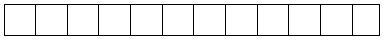 
1. Ауыл шаруашылығы дақылдарын өсіру саласындағы қызметті нақты жүзеге асыратын аумақты облыс, қала, ауданкөрсетіңіз
Укажите территорию фактического осуществления деятельности в области выращивания сельскохозяйственных культур – область, город, район
1. Ауыл шаруашылығы дақылдарын өсіру саласындағы қызметті нақты жүзеге асыратын аумақты облыс, қала, ауданкөрсетіңіз
Укажите территорию фактического осуществления деятельности в области выращивания сельскохозяйственных культур – область, город, район
1. Ауыл шаруашылығы дақылдарын өсіру саласындағы қызметті нақты жүзеге асыратын аумақты облыс, қала, ауданкөрсетіңіз
Укажите территорию фактического осуществления деятельности в области выращивания сельскохозяйственных культур – область, город, район
1. Ауыл шаруашылығы дақылдарын өсіру саласындағы қызметті нақты жүзеге асыратын аумақты облыс, қала, ауданкөрсетіңіз
Укажите территорию фактического осуществления деятельности в области выращивания сельскохозяйственных культур – область, город, район
1. Ауыл шаруашылығы дақылдарын өсіру саласындағы қызметті нақты жүзеге асыратын аумақты облыс, қала, ауданкөрсетіңіз
Укажите территорию фактического осуществления деятельности в области выращивания сельскохозяйственных культур – область, город, район
1. Ауыл шаруашылығы дақылдарын өсіру саласындағы қызметті нақты жүзеге асыратын аумақты облыс, қала, ауданкөрсетіңіз
Укажите территорию фактического осуществления деятельности в области выращивания сельскохозяйственных культур – область, город, район
1. Ауыл шаруашылығы дақылдарын өсіру саласындағы қызметті нақты жүзеге асыратын аумақты облыс, қала, ауданкөрсетіңіз
Укажите территорию фактического осуществления деятельности в области выращивания сельскохозяйственных культур – область, город, район
1. Ауыл шаруашылығы дақылдарын өсіру саласындағы қызметті нақты жүзеге асыратын аумақты облыс, қала, ауданкөрсетіңіз
Укажите территорию фактического осуществления деятельности в области выращивания сельскохозяйственных культур – область, город, район
1. Ауыл шаруашылығы дақылдарын өсіру саласындағы қызметті нақты жүзеге асыратын аумақты облыс, қала, ауданкөрсетіңіз
Укажите территорию фактического осуществления деятельности в области выращивания сельскохозяйственных культур – область, город, район
1. Ауыл шаруашылығы дақылдарын өсіру саласындағы қызметті нақты жүзеге асыратын аумақты облыс, қала, ауданкөрсетіңіз
Укажите территорию фактического осуществления деятельности в области выращивания сельскохозяйственных культур – область, город, район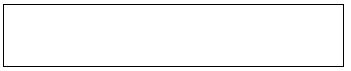 
1.1 Әкімшілік-аумақтық объектілер жіктеуішіне (ӘАОЖ) сәйкес аумақ коды (респондент статистикалық нысанды қағаз жеткізгіште ұсынған кезде аумақтық статистика органының тиісті қызметкері толтырады) 
Код территории согласно Классификатору административно-территориальных объектов (КАТО) (заполняется соотвествующим работником территориального органа статистики при представлении респондентом статистической формы на бумажном носителе)
1.1 Әкімшілік-аумақтық объектілер жіктеуішіне (ӘАОЖ) сәйкес аумақ коды (респондент статистикалық нысанды қағаз жеткізгіште ұсынған кезде аумақтық статистика органының тиісті қызметкері толтырады) 
Код территории согласно Классификатору административно-территориальных объектов (КАТО) (заполняется соотвествующим работником территориального органа статистики при представлении респондентом статистической формы на бумажном носителе)
1.1 Әкімшілік-аумақтық объектілер жіктеуішіне (ӘАОЖ) сәйкес аумақ коды (респондент статистикалық нысанды қағаз жеткізгіште ұсынған кезде аумақтық статистика органының тиісті қызметкері толтырады) 
Код территории согласно Классификатору административно-территориальных объектов (КАТО) (заполняется соотвествующим работником территориального органа статистики при представлении респондентом статистической формы на бумажном носителе)
1.1 Әкімшілік-аумақтық объектілер жіктеуішіне (ӘАОЖ) сәйкес аумақ коды (респондент статистикалық нысанды қағаз жеткізгіште ұсынған кезде аумақтық статистика органының тиісті қызметкері толтырады) 
Код территории согласно Классификатору административно-территориальных объектов (КАТО) (заполняется соотвествующим работником территориального органа статистики при представлении респондентом статистической формы на бумажном носителе)
1.1 Әкімшілік-аумақтық объектілер жіктеуішіне (ӘАОЖ) сәйкес аумақ коды (респондент статистикалық нысанды қағаз жеткізгіште ұсынған кезде аумақтық статистика органының тиісті қызметкері толтырады) 
Код территории согласно Классификатору административно-территориальных объектов (КАТО) (заполняется соотвествующим работником территориального органа статистики при представлении респондентом статистической формы на бумажном носителе)
1.1 Әкімшілік-аумақтық объектілер жіктеуішіне (ӘАОЖ) сәйкес аумақ коды (респондент статистикалық нысанды қағаз жеткізгіште ұсынған кезде аумақтық статистика органының тиісті қызметкері толтырады) 
Код территории согласно Классификатору административно-территориальных объектов (КАТО) (заполняется соотвествующим работником территориального органа статистики при представлении респондентом статистической формы на бумажном носителе)
1.1 Әкімшілік-аумақтық объектілер жіктеуішіне (ӘАОЖ) сәйкес аумақ коды (респондент статистикалық нысанды қағаз жеткізгіште ұсынған кезде аумақтық статистика органының тиісті қызметкері толтырады) 
Код территории согласно Классификатору административно-территориальных объектов (КАТО) (заполняется соотвествующим работником территориального органа статистики при представлении респондентом статистической формы на бумажном носителе)
1.1 Әкімшілік-аумақтық объектілер жіктеуішіне (ӘАОЖ) сәйкес аумақ коды (респондент статистикалық нысанды қағаз жеткізгіште ұсынған кезде аумақтық статистика органының тиісті қызметкері толтырады) 
Код территории согласно Классификатору административно-территориальных объектов (КАТО) (заполняется соотвествующим работником территориального органа статистики при представлении респондентом статистической формы на бумажном носителе)
1.1 Әкімшілік-аумақтық объектілер жіктеуішіне (ӘАОЖ) сәйкес аумақ коды (респондент статистикалық нысанды қағаз жеткізгіште ұсынған кезде аумақтық статистика органының тиісті қызметкері толтырады) 
Код территории согласно Классификатору административно-территориальных объектов (КАТО) (заполняется соотвествующим работником территориального органа статистики при представлении респондентом статистической формы на бумажном носителе)
1.1 Әкімшілік-аумақтық объектілер жіктеуішіне (ӘАОЖ) сәйкес аумақ коды (респондент статистикалық нысанды қағаз жеткізгіште ұсынған кезде аумақтық статистика органының тиісті қызметкері толтырады) 
Код территории согласно Классификатору административно-территориальных объектов (КАТО) (заполняется соотвествующим работником территориального органа статистики при представлении респондентом статистической формы на бумажном носителе)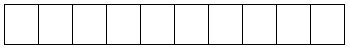 
1.1 Әкімшілік-аумақтық объектілер жіктеуішіне (ӘАОЖ) сәйкес аумақ коды (респондент статистикалық нысанды қағаз жеткізгіште ұсынған кезде аумақтық статистика органының тиісті қызметкері толтырады) 
Код территории согласно Классификатору административно-территориальных объектов (КАТО) (заполняется соотвествующим работником территориального органа статистики при представлении респондентом статистической формы на бумажном носителе)
1.1 Әкімшілік-аумақтық объектілер жіктеуішіне (ӘАОЖ) сәйкес аумақ коды (респондент статистикалық нысанды қағаз жеткізгіште ұсынған кезде аумақтық статистика органының тиісті қызметкері толтырады) 
Код территории согласно Классификатору административно-территориальных объектов (КАТО) (заполняется соотвествующим работником территориального органа статистики при представлении респондентом статистической формы на бумажном носителе)
1.1 Әкімшілік-аумақтық объектілер жіктеуішіне (ӘАОЖ) сәйкес аумақ коды (респондент статистикалық нысанды қағаз жеткізгіште ұсынған кезде аумақтық статистика органының тиісті қызметкері толтырады) 
Код территории согласно Классификатору административно-территориальных объектов (КАТО) (заполняется соотвествующим работником территориального органа статистики при представлении респондентом статистической формы на бумажном носителе)
1.1 Әкімшілік-аумақтық объектілер жіктеуішіне (ӘАОЖ) сәйкес аумақ коды (респондент статистикалық нысанды қағаз жеткізгіште ұсынған кезде аумақтық статистика органының тиісті қызметкері толтырады) 
Код территории согласно Классификатору административно-территориальных объектов (КАТО) (заполняется соотвествующим работником территориального органа статистики при представлении респондентом статистической формы на бумажном носителе)
1.1 Әкімшілік-аумақтық объектілер жіктеуішіне (ӘАОЖ) сәйкес аумақ коды (респондент статистикалық нысанды қағаз жеткізгіште ұсынған кезде аумақтық статистика органының тиісті қызметкері толтырады) 
Код территории согласно Классификатору административно-территориальных объектов (КАТО) (заполняется соотвествующим работником территориального органа статистики при представлении респондентом статистической формы на бумажном носителе)
1.1 Әкімшілік-аумақтық объектілер жіктеуішіне (ӘАОЖ) сәйкес аумақ коды (респондент статистикалық нысанды қағаз жеткізгіште ұсынған кезде аумақтық статистика органының тиісті қызметкері толтырады) 
Код территории согласно Классификатору административно-территориальных объектов (КАТО) (заполняется соотвествующим работником территориального органа статистики при представлении респондентом статистической формы на бумажном носителе)
1.1 Әкімшілік-аумақтық объектілер жіктеуішіне (ӘАОЖ) сәйкес аумақ коды (респондент статистикалық нысанды қағаз жеткізгіште ұсынған кезде аумақтық статистика органының тиісті қызметкері толтырады) 
Код территории согласно Классификатору административно-территориальных объектов (КАТО) (заполняется соотвествующим работником территориального органа статистики при представлении респондентом статистической формы на бумажном носителе)
1.1 Әкімшілік-аумақтық объектілер жіктеуішіне (ӘАОЖ) сәйкес аумақ коды (респондент статистикалық нысанды қағаз жеткізгіште ұсынған кезде аумақтық статистика органының тиісті қызметкері толтырады) 
Код территории согласно Классификатору административно-территориальных объектов (КАТО) (заполняется соотвествующим работником территориального органа статистики при представлении респондентом статистической формы на бумажном носителе)
1.1 Әкімшілік-аумақтық объектілер жіктеуішіне (ӘАОЖ) сәйкес аумақ коды (респондент статистикалық нысанды қағаз жеткізгіште ұсынған кезде аумақтық статистика органының тиісті қызметкері толтырады) 
Код территории согласно Классификатору административно-территориальных объектов (КАТО) (заполняется соотвествующим работником территориального органа статистики при представлении респондентом статистической формы на бумажном носителе)
1.1 Әкімшілік-аумақтық объектілер жіктеуішіне (ӘАОЖ) сәйкес аумақ коды (респондент статистикалық нысанды қағаз жеткізгіште ұсынған кезде аумақтық статистика органының тиісті қызметкері толтырады) 
Код территории согласно Классификатору административно-территориальных объектов (КАТО) (заполняется соотвествующим работником территориального органа статистики при представлении респондентом статистической формы на бумажном носителе)
1.1 Әкімшілік-аумақтық объектілер жіктеуішіне (ӘАОЖ) сәйкес аумақ коды (респондент статистикалық нысанды қағаз жеткізгіште ұсынған кезде аумақтық статистика органының тиісті қызметкері толтырады) 
Код территории согласно Классификатору административно-территориальных объектов (КАТО) (заполняется соотвествующим работником территориального органа статистики при представлении респондентом статистической формы на бумажном носителе)
1.1 Әкімшілік-аумақтық объектілер жіктеуішіне (ӘАОЖ) сәйкес аумақ коды (респондент статистикалық нысанды қағаз жеткізгіште ұсынған кезде аумақтық статистика органының тиісті қызметкері толтырады) 
Код территории согласно Классификатору административно-территориальных объектов (КАТО) (заполняется соотвествующим работником территориального органа статистики при представлении респондентом статистической формы на бумажном носителе)
1.1 Әкімшілік-аумақтық объектілер жіктеуішіне (ӘАОЖ) сәйкес аумақ коды (респондент статистикалық нысанды қағаз жеткізгіште ұсынған кезде аумақтық статистика органының тиісті қызметкері толтырады) 
Код территории согласно Классификатору административно-территориальных объектов (КАТО) (заполняется соотвествующим работником территориального органа статистики при представлении респондентом статистической формы на бумажном носителе)
1.1 Әкімшілік-аумақтық объектілер жіктеуішіне (ӘАОЖ) сәйкес аумақ коды (респондент статистикалық нысанды қағаз жеткізгіште ұсынған кезде аумақтық статистика органының тиісті қызметкері толтырады) 
Код территории согласно Классификатору административно-территориальных объектов (КАТО) (заполняется соотвествующим работником территориального органа статистики при представлении респондентом статистической формы на бумажном носителе)
1.1 Әкімшілік-аумақтық объектілер жіктеуішіне (ӘАОЖ) сәйкес аумақ коды (респондент статистикалық нысанды қағаз жеткізгіште ұсынған кезде аумақтық статистика органының тиісті қызметкері толтырады) 
Код территории согласно Классификатору административно-территориальных объектов (КАТО) (заполняется соотвествующим работником территориального органа статистики при представлении респондентом статистической формы на бумажном носителе)
1.1 Әкімшілік-аумақтық объектілер жіктеуішіне (ӘАОЖ) сәйкес аумақ коды (респондент статистикалық нысанды қағаз жеткізгіште ұсынған кезде аумақтық статистика органының тиісті қызметкері толтырады) 
Код территории согласно Классификатору административно-территориальных объектов (КАТО) (заполняется соотвествующим работником территориального органа статистики при представлении респондентом статистической формы на бумажном носителе)
1.1 Әкімшілік-аумақтық объектілер жіктеуішіне (ӘАОЖ) сәйкес аумақ коды (респондент статистикалық нысанды қағаз жеткізгіште ұсынған кезде аумақтық статистика органының тиісті қызметкері толтырады) 
Код территории согласно Классификатору административно-территориальных объектов (КАТО) (заполняется соотвествующим работником территориального органа статистики при представлении респондентом статистической формы на бумажном носителе)
1.1 Әкімшілік-аумақтық объектілер жіктеуішіне (ӘАОЖ) сәйкес аумақ коды (респондент статистикалық нысанды қағаз жеткізгіште ұсынған кезде аумақтық статистика органының тиісті қызметкері толтырады) 
Код территории согласно Классификатору административно-территориальных объектов (КАТО) (заполняется соотвествующим работником территориального органа статистики при представлении респондентом статистической формы на бумажном носителе)
1.1 Әкімшілік-аумақтық объектілер жіктеуішіне (ӘАОЖ) сәйкес аумақ коды (респондент статистикалық нысанды қағаз жеткізгіште ұсынған кезде аумақтық статистика органының тиісті қызметкері толтырады) 
Код территории согласно Классификатору административно-территориальных объектов (КАТО) (заполняется соотвествующим работником территориального органа статистики при представлении респондентом статистической формы на бумажном носителе)
1.1 Әкімшілік-аумақтық объектілер жіктеуішіне (ӘАОЖ) сәйкес аумақ коды (респондент статистикалық нысанды қағаз жеткізгіште ұсынған кезде аумақтық статистика органының тиісті қызметкері толтырады) 
Код территории согласно Классификатору административно-территориальных объектов (КАТО) (заполняется соотвествующим работником территориального органа статистики при представлении респондентом статистической формы на бумажном носителе)
1.2. Негізгі қызмет түрінің ЭҚЖЖ коды
Код ОКЭД основного вида деятельности
1.2. Негізгі қызмет түрінің ЭҚЖЖ коды
Код ОКЭД основного вида деятельности
1.2. Негізгі қызмет түрінің ЭҚЖЖ коды
Код ОКЭД основного вида деятельности
1.2. Негізгі қызмет түрінің ЭҚЖЖ коды
Код ОКЭД основного вида деятельности
1.2. Негізгі қызмет түрінің ЭҚЖЖ коды
Код ОКЭД основного вида деятельности
1.2. Негізгі қызмет түрінің ЭҚЖЖ коды
Код ОКЭД основного вида деятельности
1.2. Негізгі қызмет түрінің ЭҚЖЖ коды
Код ОКЭД основного вида деятельности
1.2. Негізгі қызмет түрінің ЭҚЖЖ коды
Код ОКЭД основного вида деятельности
1.2. Негізгі қызмет түрінің ЭҚЖЖ коды
Код ОКЭД основного вида деятельности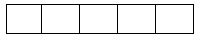 
АШӨСЖ1 сәйкес ауыл шаруашылығы дақылдарының атауы
Наименование сельскохозяйственных культур в соответствии с СКПСХ1
АШӨСЖ коды
Код СКПСХ
Шықпай қалған жаздық дақылдардың егіс алқабы, гектармен
Площадь погибших посевов яровых культур, в гектарах
Шықпай қалған жаздық дақылдардың егіс алқабы, гектармен
Площадь погибших посевов яровых культур, в гектарах
Ауыл шаруашылық дақылдарының нақтыланған егіс алқабы, гектармен
Уточненная посевная площадь сельско-хозяйственных культур, в гектарах
Ауыл шаруашылық дақылдарының нақтыланған егіс алқабы, гектармен
Уточненная посевная площадь сельско-хозяйственных культур, в гектарах
Жеке ауыл шаруашылық жиналған алқабы, гектармен
Убранная площадь отдельных сельско-хозяйственных культур, в гектарах
Жеке ауыл шаруашылық жиналған алқабы, гектармен
Убранная площадь отдельных сельско-хозяйственных культур, в гектарах
Жеке ауыл шаруашылық дақылдарының жалпы түсімі, центнермен
Валовой сбор отдельных сельскохозяйственных культур, в центнерах
Жеке ауыл шаруашылық дақылдарының жалпы түсімі, центнермен
Валовой сбор отдельных сельскохозяйственных культур, в центнерах
Жеке ауыл шаруашылық дақылдарының жалпы түсімі, центнермен
Валовой сбор отдельных сельскохозяйственных культур, в центнерах
Жеке ауыл шаруашылық дақылдарының жалпы түсімі, центнермен
Валовой сбор отдельных сельскохозяйственных культур, в центнерах
АШӨСЖ1 сәйкес ауыл шаруашылығы дақылдарының атауы
Наименование сельскохозяйственных культур в соответствии с СКПСХ1
АШӨСЖ коды
Код СКПСХ
Шықпай қалған жаздық дақылдардың егіс алқабы, гектармен
Площадь погибших посевов яровых культур, в гектарах
Шықпай қалған жаздық дақылдардың егіс алқабы, гектармен
Площадь погибших посевов яровых культур, в гектарах
Ауыл шаруашылық дақылдарының нақтыланған егіс алқабы, гектармен
Уточненная посевная площадь сельско-хозяйственных культур, в гектарах
Ауыл шаруашылық дақылдарының нақтыланған егіс алқабы, гектармен
Уточненная посевная площадь сельско-хозяйственных культур, в гектарах
Жеке ауыл шаруашылық жиналған алқабы, гектармен
Убранная площадь отдельных сельско-хозяйственных культур, в гектарах
Жеке ауыл шаруашылық жиналған алқабы, гектармен
Убранная площадь отдельных сельско-хозяйственных культур, в гектарах
алғашқы кіріске алынған салмақта
в первоначально оприходованном весе
алғашқы кіріске алынған салмақта
в первоначально оприходованном весе
өңдеуден кейінгі салмақта
в весе после доработки
өңдеуден кейінгі салмақта
в весе после доработки
АШӨСЖ1 сәйкес ауыл шаруашылығы дақылдарының атауы
Наименование сельскохозяйственных культур в соответствии с СКПСХ1
АШӨСЖ коды
Код СКПСХ
барлығы
всего
одансуармалы
из них орошаемые
барлығы
всего
одан суармалы
из них орошаемые
барлығы
всего
одан суармалы
из них орошаемые
барлығы
всего
одан суармалы
из них с орошаемых
барлығы
всего
одан суармалы
из них с орошаемых
А
Б
1
2
3
4
5
6
7
8
9
10
АШӨСЖ1 сәйкес ауыл шаруашылығы дақылдарының атауы
Наименование сельскохозяйственных культур в соответствии с СКПСХ1
АШӨСЖ коды
Код СКПСХ
Шықпай қалған жаздық дақылдардың егіс алқабы, гектармен
Площадь погибших посевов яровых культур, в гектарах
Шықпай қалған жаздық дақылдардың егіс алқабы, гектармен
Площадь погибших посевов яровых культур, в гектарах
Ауыл шаруашылық дақылдарының нақтыланған егіс алқабы, гектармен
Уточненная посевная площадь сельско-хозяйственных культур, в гектарах
Ауыл шаруашылық дақылдарының нақтыланған егіс алқабы, гектармен
Уточненная посевная площадь сельско-хозяйственных культур, в гектарах
Жеке ауыл шаруашылық жиналған алқабы, гектармен
Убранная площадь отдельных сельско-хозяйственных культур, в гектарах
Жеке ауыл шаруашылық жиналған алқабы, гектармен
Убранная площадь отдельных сельско-хозяйственных культур, в гектарах
Жеке ауыл шаруашылық дақылдарының жалпы түсімі, центнермен
Валовой сбор отдельных сельскохозяйственных культур, в центнерах
Жеке ауыл шаруашылық дақылдарының жалпы түсімі, центнермен
Валовой сбор отдельных сельскохозяйственных культур, в центнерах
Жеке ауыл шаруашылық дақылдарының жалпы түсімі, центнермен
Валовой сбор отдельных сельскохозяйственных культур, в центнерах
Жеке ауыл шаруашылық дақылдарының жалпы түсімі, центнермен
Валовой сбор отдельных сельскохозяйственных культур, в центнерах
АШӨСЖ1 сәйкес ауыл шаруашылығы дақылдарының атауы
Наименование сельскохозяйственных культур в соответствии с СКПСХ1
АШӨСЖ коды
Код СКПСХ
барлығы
всего
одан суармалы
из них орошаемые
барлығы
всего
одан суармалы
из них орошаемые
барлығы
всего
одан суармалы
из них орошаемые
алғашқы кіріске алынған салмақта
в первоначально оприходованном весе
алғашқы кіріске алынған салмақта
в первоначально оприходованном весе
өңдеуден кейінгі салмақта
в весе после доработки
өңдеуден кейінгі салмақта
в весе после доработки
АШӨСЖ1 сәйкес ауыл шаруашылығы дақылдарының атауы
Наименование сельскохозяйственных культур в соответствии с СКПСХ1
АШӨСЖ коды
Код СКПСХ
барлығы
всего
одан суармалы
из них орошаемые
барлығы
всего
одан суармалы
из них орошаемые
барлығы
всего
одан суармалы
из них орошаемые
барлығы
всего
одан суармалы
из них с орошаемых
барлығы
всего
одан суармалы
из них с орошаемых
А
Б
1
2
3
4
5
6
7
8
9
10
АШӨСЖ1 сәйкес ауыл шаруашылығы дақылдарының атауы
Наименование сельскохозяйственных культур в соответствии с СКПСХ1
АШӨСЖ коды
Код СКПСХ
Ерте пісетін ауыл шаруашылық дақылдарының жалпы түсімі, килограммен
Валовой сбор ранних сельскохозяйственных культур, в килограммах
Ерте пісетін ауыл шаруашылық дақылдарының жалпы түсімі, килограммен
Валовой сбор ранних сельскохозяйственных культур, в килограммах
Ерте пісетін ауыл шаруашылық дақылдарының жалпы түсімі, килограммен
Валовой сбор ранних сельскохозяйственных культур, в килограммах
Ерте пісетін ауыл шаруашылық дақылдарының жалпы түсімі, килограммен
Валовой сбор ранних сельскохозяйственных культур, в килограммах
Ерте пісетін ауыл шаруашылық дақылдарының жалпы түсімі, килограммен
Валовой сбор ранних сельскохозяйственных культур, в килограммах
Ерте пісетін ауыл шаруашылық дақылдарының жалпы түсімі, килограммен
Валовой сбор ранних сельскохозяйственных культур, в килограммах
Ерте пісетін ауыл шаруашылық дақылдарының жалпы түсімі, килограммен
Валовой сбор ранних сельскохозяйственных культур, в килограммах
АШӨСЖ1 сәйкес ауыл шаруашылығы дақылдарының атауы
Наименование сельскохозяйственных культур в соответствии с СКПСХ1
АШӨСЖ коды
Код СКПСХ
қаңтар
январь
ақпан
февраль
наурыз
март
сәуір
апрель
мамыр
май
маусым
июнь
шілде
июль
А
Б
1
2
3
4
5
6
7
Гүлдердің атауы
Наименование цветов 
АШӨСЖ коды
Код СКПСХ
Барлығы 
Всего
А
Б
1
Гүлдерді жалпы жинау, мың данамен
Валовый сбор цветов, тысяч штук
Гүлдерді жалпы жинау, мың данамен
Валовый сбор цветов, тысяч штук
Гүлдерді жалпы жинау, мың данамен
Валовый сбор цветов, тысяч штук
Раушан гүлдер
Розы 
01.19.21.110
Қалампыр гүлдер
Гвоздики
01.19.21.120
Бақыт гүлдер
Хризантемы
01.19.21.130
Өзге де гүлдер
Цветы прочие
01.19.21.190
Өсімдік шаруашылығы өнімдерінің жекелеген түрлерін өсіру, мың данамен
Выращено отдельных видов продукции растениеводства, тысяч штук
Өсімдік шаруашылығы өнімдерінің жекелеген түрлерін өсіру, мың данамен
Выращено отдельных видов продукции растениеводства, тысяч штук
Өсімдік шаруашылығы өнімдерінің жекелеген түрлерін өсіру, мың данамен
Выращено отдельных видов продукции растениеводства, тысяч штук
Кесілген рождестволық ағаштар 
Деревья рождественские, срубленные
01.29.20.000
Гүлдердің көшеттері
Рассада цветов
01.30.10.210
Көкөністердің көшеттері
Рассада овощей
01.30.10.220
Жидек дақылдарының көшеттері
Рассада культур ягодных
01.30.10.230
Саңырау құлақтыжер (мицелий) 
Грибницы (мицелий)
01.30.10.400
Жемісті және декоративтік ағаштар мен бұталардың екпе көшеттері
Сеянцы деревьев и кустарников, плодовых и декоративных
01.30.10.500
Жемісті және декоративтік ағаштар мен бұталардың тікпе көшеттері
Саженцы деревьев и кустарников, плодовых и декоративных
01.30.10.600
АШӨСЖ1 сәйкес екпелер атауы
Наименование насаждений в соответствии с СКПСХ1
АШӨСЖ коды
Код СКПСХ
Көпжылдық екпелер алқабы, гектармен
Площадь многолетних насаждений, в гектарах
Көпжылдық екпелер алқабы, гектармен
Площадь многолетних насаждений, в гектарах
Жеміс салу жасындағы көпжылдық екпелер алқабы, гектармен
Площадь многолетних насаждений в плодоносящем возрасте, в гектарах
Жеміс салу жасындағы көпжылдық екпелер алқабы, гектармен
Площадь многолетних насаждений в плодоносящем возрасте, в гектарах
Жеміс салу жасындағы көпжылдық екпелер алқабынан жалпы түсімі, центнермен
Валовой сбор с площади многолетних насаждений в плодоносящемвозрасте, в центнерах
Жеміс салу жасындағы көпжылдық екпелер алқабынан жалпы түсімі, центнермен
Валовой сбор с площади многолетних насаждений в плодоносящемвозрасте, в центнерах
АШӨСЖ1 сәйкес екпелер атауы
Наименование насаждений в соответствии с СКПСХ1
АШӨСЖ коды
Код СКПСХ
барлығы
всего
одан суармалы жерлер
из них орошаемые
барлығы
всего
одан суармалы жерлер
из них орошаемые
барлығы
всего
одан суармалы жерлерден
из них с орошаемых
А
Б
1
2
3
4
5
6
АШӨСЖ1 сәйкес ауыл шаруашылығы дақылдарының атауы
Наименование сельскохозяйственных культур в соответствии с СКПСХ1
АШӨСЖ коды
Код СКПСХ
Жылыжайдың пайдаланылатын алқабы, шаршы метрмен
Используемая площадь теплиц, в квадратных метрах
Жалпы түсім, центнермен
Валовой сбор, в центнерах
А
Б
1
2
Гүлдердің атауы
Наименование цветов
АШӨСЖ коды
Код СКПСХ
Жылыжайлардың пайдаланылатын алқабы, шаршы метрмен
Используемая площадь теплиц, в квадратных метрах
Жалпы түсім, мың данамен
Валовой сбор, в тысяч штуках
А
Б
1
2
Кесілген раушан гүлдер
Розы срезанные
01. 19. 21. 110
Кесілген қалампыр гүлдер
Гвоздикисрезанные
01. 19. 21. 120
Кесілген бақыт гүлдер
Хризантемысрезанные
01. 19. 21. 130
Өзге де кесілген гүлдер
Цветы срезанные прочие
01. 19. 21. 190
Атауы
Наименование
АШӨСЖ коды
Код СКПСХ
Жылыжайлардың пайдаланылатын алаңы, шаршы метрмен
Используемая площадь теплиц, в квадратных метрах
Өсірілген, мың данамен
Выращено, в тысяч штуках
А
Б
1
2
Кесілген рождестволық ағаштар 
Деревья рождественские, срубленные
01.29.20.000
Гүлдердің көшеттері
Рассада цветов
01.30.10.210
Көкөністердің көшеттері
Рассада овощей
01.30.10.220
Жидек дақылдарының көшеттері
Рассада культур ягодных
01.30.10.230
Саңырау құлақтыжер (мицелий) 
Грибницы (мицелий)
01.30.10.400
Жемісті және декоративтік ағаштар мен бұталардың екпе көшеттері
Сеянцы деревьев и кустарников, плодовых и декоративных
01.30.10.500
Жемісті және декоративтік ағаштар мен бұталардың тікпе көшеттері
Саженцы деревьев и кустарников, плодовых и декоративных
01.30.10.600
АШӨСЖ1 сәйкес ауыл шаруашылығы дақылдарының атауы
Наименование сельскохозяйственных культур в соответствии с СКПСХ1
АШӨСЖ коды
Код СКПСХ
Органикалық өсімдік шаруашылығының өнімінің нақтыланған егістік алқабы, гектармен
Уточненная посевная площадь продукции органического растениеводства, в гектарах
Органикалық өсімдік шаруашылығының өнімінің жиналған алқап, гектармен
Убранная площадь продукции органического растениеводства, в гектарах
Органикалық өсімдік шаруашылығының өнімін жалпы түсімі, центнермен
Валовой сбор продукции органического растениеводства, в центнерах
А
Б
1
2
3
АШӨСЖ1сәйкес ауыл шаруашылығы дақылдарының атауы
Наименование сельскохозяйст венных культур в соответствии с СКПСХ1
АШӨСЖ коды
Код СКПСХ
Минералдық тыңайтқыштарды енгізу, килограммен
Внесение минеральных удобрений, в килограммах
Минералдық тыңайтқыштарды енгізу, килограммен
Внесение минеральных удобрений, в килограммах
Минералдық тыңайтқыштарды енгізу, килограммен
Внесение минеральных удобрений, в килограммах
Минералдық тыңайтқыштарды енгізу, килограммен
Внесение минеральных удобрений, в килограммах
Минералдық тыңайтқыштарды енгізу, килограммен
Внесение минеральных удобрений, в килограммах
Минералдық тыңайтқыштарды енгізу, килограммен
Внесение минеральных удобрений, в килограммах
Минералдық тыңайтқыштарды енгізу, килограммен
Внесение минеральных удобрений, в килограммах
Минералдық тыңайтқыштарды енгізу, килограммен
Внесение минеральных удобрений, в килограммах
Минералдық тыңайтқыштарды енгізу, килограммен
Внесение минеральных удобрений, в килограммах
Минералдық тыңайтқыштарды енгізу, килограммен
Внесение минеральных удобрений, в килограммах
Минералдық тыңайтқыштарды енгізу, килограммен
Внесение минеральных удобрений, в килограммах
Минералдық тыңайтқыштарды енгізу, килограммен
Внесение минеральных удобрений, в килограммах
АШӨСЖ1сәйкес ауыл шаруашылығы дақылдарының атауы
Наименование сельскохозяйст венных культур в соответствии с СКПСХ1
АШӨСЖ коды
Код СКПСХ
азоттық
азотных
азоттық
азотных
азоттық
азотных
азоттық
азотных
фосфорлық
фосфорных
фосфорлық
фосфорных
фосфорлық
фосфорных
фосфорлық
фосфорных
калийлік
калийных
калийлік
калийных
калийлік
калийных
калийлік
калийных
АШӨСЖ1сәйкес ауыл шаруашылығы дақылдарының атауы
Наименование сельскохозяйст венных культур в соответствии с СКПСХ1
АШӨСЖ коды
Код СКПСХ
қоректік заттардың 100%-ына есептегенде
в пересчете на 100% питатель ных веществ
одан
из них 
физика лық салмақта
в физичес ком весе
одан
из них
қоректік заттардың 100%-ына есептегенде
в пересчете на 100% питатель ных веществ
одан
из них
физика лық салмақта
в физичес ком весе
одан
из них
қоректік заттардың 100%-ына есептеген де
в пересчете на 100% питатель ных веществ
одан
из них
физика лық салмақта
в физичес ком весе
одан
из них
АШӨСЖ1сәйкес ауыл шаруашылығы дақылдарының атауы
Наименование сельскохозяйст венных культур в соответствии с СКПСХ1
АШӨСЖ коды
Код СКПСХ
қоректік заттардың 100%-ына есептегенде
в пересчете на 100% питатель ных веществ
суар малы 
на орошае мые
физика лық салмақта
в физичес ком весе
суар малы 
на орошае мые
қоректік заттардың 100%-ына есептегенде
в пересчете на 100% питатель ных веществ
суар малы 
на орошае мые
физика лық салмақта
в физичес ком весе
суар малы 
на орошае мые
қоректік заттардың 100%-ына есептеген де
в пересчете на 100% питатель ных веществ
суар малы 
на орошае мые
физика лық салмақта
в физичес ком весе
суармалы
на орошае мые
А
Б
1
2
3
4
5
6
7
8
9
10
11
12
АШӨСЖ1сәйкес ауыл шаруашылығы дақылдарының атауы
Наименование сельскохозяйственных культур в соответствии
с СКПСХ1
АШӨСЖ коды
Код СКПСХ
Минералдық тыңайтқыштарды енгізу, килограммен
Внесение минеральных удобрений, в килограммах
Минералдық тыңайтқыштарды енгізу, килограммен
Внесение минеральных удобрений, в килограммах
Минералдық тыңайтқыштарды енгізу, килограммен
Внесение минеральных удобрений, в килограммах
Минералдық тыңайтқыштарды енгізу, килограммен
Внесение минеральных удобрений, в килограммах
Органикалық тыңайтқыштарды енгізу, тоннамен
Внесение органических удобрений, в тоннах
Органикалық тыңайтқыштарды енгізу, тоннамен
Внесение органических удобрений, в тоннах
АШӨСЖ1сәйкес ауыл шаруашылығы дақылдарының атауы
Наименование сельскохозяйственных культур в соответствии
с СКПСХ1
АШӨСЖ коды
Код СКПСХ
микротыңайтқыш
микроудобрений
микротыңайтқыш
микроудобрений
микротыңайтқыш
микроудобрений
микротыңайтқыш
микроудобрений
Органикалық тыңайтқыштарды енгізу, тоннамен
Внесение органических удобрений, в тоннах
Органикалық тыңайтқыштарды енгізу, тоннамен
Внесение органических удобрений, в тоннах
АШӨСЖ1сәйкес ауыл шаруашылығы дақылдарының атауы
Наименование сельскохозяйственных культур в соответствии
с СКПСХ1
АШӨСЖ коды
Код СКПСХ
қоректік заттардың 100%-ына есептегенде
в пересчете на 100% питательных веществ
одан
из них
физикалық салмақта
в физическом весе
одан
из них
барлығы
всего
одан суармалы
из них орошаемые
АШӨСЖ1сәйкес ауыл шаруашылығы дақылдарының атауы
Наименование сельскохозяйственных культур в соответствии
с СКПСХ1
АШӨСЖ коды
Код СКПСХ
қоректік заттардың 100%-ына есептегенде
в пересчете на 100% питательных веществ
суармалы
на орошаемые
физикалық салмақта
в физическом весе
суармалы
на орошаемые
барлығы
всего
одан суармалы
из них орошаемые
А
Б
13
14
15
16
17
18
АШӨСЖ1 сәйкес ауыл шаруашылығы дақылдарының атауы
Наименование сельскохозяйственных культур в соответствии с СКПСХ1
АШӨСЖ бойынша коды 
Код по СКПСХ
Минералдық тыңайтқыштармен тыңайтылған алқап
Площадь, удобренная минеральными удобрениями
Минералдық тыңайтқыштармен тыңайтылған алқап
Площадь, удобренная минеральными удобрениями
Органикалық тыңайтқыштармен тыңайтылған алқап
Площадь, удобренная органическими удобрениями
Органикалық тыңайтқыштармен тыңайтылған алқап
Площадь, удобренная органическими удобрениями
АШӨСЖ1 сәйкес ауыл шаруашылығы дақылдарының атауы
Наименование сельскохозяйственных культур в соответствии с СКПСХ1
АШӨСЖ бойынша коды 
Код по СКПСХ
барлығы
всего
одан
из них
барлығы
всего
одан
из них
АШӨСЖ1 сәйкес ауыл шаруашылығы дақылдарының атауы
Наименование сельскохозяйственных культур в соответствии с СКПСХ1
АШӨСЖ бойынша коды 
Код по СКПСХ
барлығы
всего
суармалы
орошаемые
барлығы
всего
суармалы
орошаемые
А
Б
1
2
3
4
АШӨСЖ1 сәйкес ауыл шаруашылығы дақылдарының атауы
Наименование сельскохозяйственных культур в соответствии с СКПСХ1
АШӨСЖ бойынша коды 
Код по СКПСХ
Минералдық тыңайтқыштармен тыңайтылған алқап
Площадь, удобренная минеральными удобрениями
Органикалық тыңайтқыштармен тыңайтылған алқап
Площадь, удобренная органическими удобрениями
А
Б
1
2
8.1.Сабанды ұсақтау және шашу арқылы жиналған дәнді дақылдар алқабы
Убранная площадь зерновых культур с измельчением и разбрасыванием соломы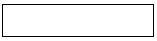 
8.2.Себу кешенімен, сондай-ақ тікелей сепкіштермен себілген дәнді дақылдар алқабы
Площадь зерновых культур, засеянная посевными комплексами, а также стерневыми сеялками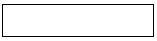 
8.3.Құрамында глифосаты бар гербицидтермен өңделген дәнді дақылдар алқабы
Площадь зерновых культур, обработанная глифосатсодержащими гербицидами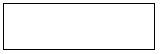 
1 сағатқа дейiн
1-2
2-4
4-8
8-40
40 сағаттан артық
до 1 часа
1-2
2-4
4-8
8-40
более 40 часов"Ауыл шаруашылығы 
дақылдары түсімін жинау 
туралы" статистикалық
нысанға (индексі 29-сх, 
кезеңділігі жылына бір рет) 
1-қосымша
АШӨСЖ¹ коды
Атауы
Шектеу, центнер гектардан
01.11.1
Бидай
50 дейін
01.11.2
Жүгері (маис)
60 дейін
01.11.31
Арпа
30 дейін
01.11.32
Қара бидай
25 дейін
01.11.33
Сұлы
25 дейін
01.11.41
Қонақ жүгері
50 дейін
01.11.42 
Тары
25 дейін
01. 11. 49. 100 
Қарақұмық
20 дейін
01. 11. 49. 200
Тритикале
50 дейін
01. 11. 49. 300
Масақтылар қоспасы
50 дейін
01. 11. 49. 900
Өзге де дәнді дақылдар
50 дейін
01.11.6
Жасыл бұршақты көкөністер
35 дейін
01.11.7
Кептірілген бұршақты көкөністер
35 дейін
01.11.81
Соя бұршақтар
20 дейін
01.11.82
Жер жаңғағы
20 дейін
01.11.84
Мақта тұқымдары
20 дейін
01.11.9
Өзге де майлы тұқымдар
20 дейін
01.12
Күріш
50 дейін
01.13.12
Қырыққабат
800 дейін
01.13.2
Қауындар және қарбыздар
250 дейін
01.13.31
Бұрыштар
500 дейін
01.13.32
Қиярлар
500 дейін
01.13.33
Баялдылар
500 дейін
01.13.34
Қызанақтар
500 дейін
01.13.41 
Сәбіз және мал азықтық шалқан
700 дейін
01.13.43 
Пияз
350 дейін
01. 13. 49. 300
Асханалық қызылша
700 дейін
01.13.51
Картоп
250 дейін
01.13.71
Қант қызылшасы
300 дейін
01.13.9
Басқа топтамаларға енгізілмеген көкөністер
350 дейін
01.15.10
Темекі
35 дейін
01.16.11
Шитті мақта
35 дейін
01. 19. 10. 300 
Азықтық жүгері
350 дейін
01. 19. 10. 510 
Пішенге табиғи шабындықтар шөптері
40 дейін
01.21
Жүзім
100 дейін
01.24
Шекілдеуікті және дәнекті жемістер
250 дейін
01.25.1
Жидектер
200 дейін
01.25.3
Жаңғақтар
100 дейін"Ауыл шаруашылығы 
дақылдары түсімін жинау 
туралы" статистикалық
нысанға (индексі 29-сх, 
кезеңділігі жылына бір рет) 
2-қосымша
Егер пішендемеге жұмсалған кептірілген шөптің % мынадай болса:
кептірілген шөптің мөлшерін, мынадай ылғалдылықтағы шөпке қайта есептеген кезде, осы коэффициентке көбейту қажет:
кептірілген шөптің мөлшерін, мынадай ылғалдылықтағы шөпке қайта есептеген кезде, осы коэффициентке көбейту қажет:
кептірілген шөптің мөлшерін, мынадай ылғалдылықтағы шөпке қайта есептеген кезде, осы коэффициентке көбейту қажет:
кептірілген шөптің мөлшерін, мынадай ылғалдылықтағы шөпке қайта есептеген кезде, осы коэффициентке көбейту қажет:
Егер пішендемеге жұмсалған кептірілген шөптің % мынадай болса:
67%
70%
75%
80%
50%
1,52
1,67
2,0
2,5
55%
1,36
1,5
1,8
2,25Қазақстан Республикасы 
Ұлттық экономика 
министрлігінің
Статистика комитеті 
төрағасының
2020 жылғы 10 ақпандағы
№ 21 бұйрығына
21-қосымшаҚазақстан Республикасы
Ұлттық экономика 
министрлігінің
Статистика комитеті 
төрағасының
2020 жылғы 10 ақпандағы 
№ 21 бұйрығына 
22-қосымша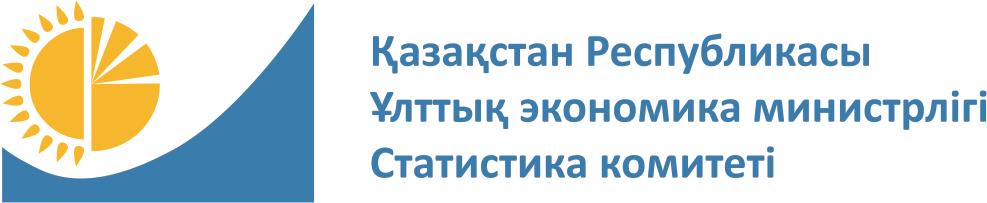 
Мемлекеттік статистика органдары құпиялылығына кепілдік береді
Жалпымемлекеттік статистикалық байқаудың статистикалық нысаны 
Жұртшылық шаруашылықтарындағы ауыл шаруашылығы дақылдары түсімін жинау туралы
Индексі А-005 (үш жылда бір рет) есепті кезеңжыл 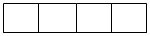 
Жұртшылық шаруашылықтарындағы ауыл шаруашылығы дақылдары түсімін жинау туралы
Индексі А-005 (үш жылда бір рет) есепті кезеңжыл 
Жұртшылық шаруашылықтарындағы ауыл шаруашылығы дақылдары түсімін жинау туралы
Индексі А-005 (үш жылда бір рет) есепті кезеңжыл 
Байқауға іріктемеге түскен егістік алқабы, шабындығы жəне жайылымы, көпжылдық екпелері және жылыжайлары бар жұртшылық шаруашылықтары қатысады
Байқауға іріктемеге түскен егістік алқабы, шабындығы жəне жайылымы, көпжылдық екпелері және жылыжайлары бар жұртшылық шаруашылықтары қатысады
Байқауға іріктемеге түскен егістік алқабы, шабындығы жəне жайылымы, көпжылдық екпелері және жылыжайлары бар жұртшылық шаруашылықтары қатысады
Ұсыну мерзімі – есепті кезеңнің 2 қарашасына (қоса алғанда) дейін
Пікіртерімнің басталу уақыты: сағат 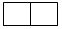  минут 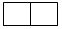 
1 Бөлім: Респондентті сәйкестендіру бойынша сұрақтар
1. Респондент туралы келесі ақпаратты толтырыңыз
1.1. Респонденттің ИИН 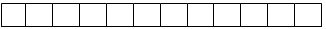 
1.2. Респонденттің аты-жөні
___________________________________________________________
1.3. Респонденттің мекенжайы
___________________________________________________________
1.4. Телефон нөмірі (станионарлық/ұялы телефоны)
___________________________________________________________
2 Бөлім: Ауыл шаруашылығы дақылдарының өнімін өндіру
2. Есепті жыл ішінде ауыл шаруашылығы дақылдарын өсіру бойынша Сіз қызметті жүзеге асырдыңызба?
Иә 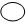  Жоқ 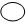 
4. Есепті жылы Сіз қандай маусымдық дақылдар түрлерін өсірдіңіз?
5. Есепті жылы Сіз ашық топырақта гүлдер өсірдіңіз бе? (5.1 Кестесіне сәйкес)
Иә 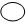  Жоқ 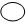 
5.1 Есепті жылы Сіз ашық топырақта қандай гүлдер түрлерін өсірдіңіз?
6. Сіз көпжылдық дақылдар өсірдіңіз бе? (6.1 Кестесіне сәйкес)
Иә 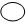  Жоқ 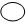 
6.1 Көпжылдық дақылдардың түсімін жинау туралы ақпаратты көрсетіңіз
7. Қорғалған топырақтағы жекелеген ауыл шаруашылық дақылдарының түсімін жинау туралы ақпаратты көрсетіңіз
8. Есепті жылы Сіз қорғалған топырақтағы өсімдік шаруашылығы өнімдерінің жекелеген түрлерін өсірдіңіз бе? (8.1 Кестесіне сәйкес)
Иә 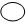  Жоқ 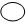 
8.1 Қорғалған топырақтағы өсімдік шаруашылығы өнімдерінің жекелеген түрлерін өсіру туралы ақпаратты көрсетіңіз
9. Сіз ауыл шаруашылығы дақылдарын өсіру кезінде органикалық тыңайтқыштарды қолдандыңыз ба? (9.1 Кестесіне сәйкес)
Иә 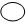  Жоқ 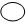 
9.1 Қорғалған топырақтағы ауылшаруашылық дақылдарының тыңайтылған алқабы туралы ақпаратты көрсетіңіз
Пікіртерімнің аяқталу уақыты: 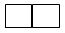  сағатминут 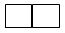 
Ұсыну мерзімі – есепті кезеңнің 2 қарашасына (қоса алғанда) дейін
Пікіртерімнің басталу уақыты: сағат  минут 
1 Бөлім: Респондентті сәйкестендіру бойынша сұрақтар
1. Респондент туралы келесі ақпаратты толтырыңыз
1.1. Респонденттің ИИН 
1.2. Респонденттің аты-жөні
___________________________________________________________
1.3. Респонденттің мекенжайы
___________________________________________________________
1.4. Телефон нөмірі (станионарлық/ұялы телефоны)
___________________________________________________________
2 Бөлім: Ауыл шаруашылығы дақылдарының өнімін өндіру
2. Есепті жыл ішінде ауыл шаруашылығы дақылдарын өсіру бойынша Сіз қызметті жүзеге асырдыңызба?
Иә  Жоқ 
4. Есепті жылы Сіз қандай маусымдық дақылдар түрлерін өсірдіңіз?
5. Есепті жылы Сіз ашық топырақта гүлдер өсірдіңіз бе? (5.1 Кестесіне сәйкес)
Иә  Жоқ 
5.1 Есепті жылы Сіз ашық топырақта қандай гүлдер түрлерін өсірдіңіз?
6. Сіз көпжылдық дақылдар өсірдіңіз бе? (6.1 Кестесіне сәйкес)
Иә  Жоқ 
6.1 Көпжылдық дақылдардың түсімін жинау туралы ақпаратты көрсетіңіз
7. Қорғалған топырақтағы жекелеген ауыл шаруашылық дақылдарының түсімін жинау туралы ақпаратты көрсетіңіз
8. Есепті жылы Сіз қорғалған топырақтағы өсімдік шаруашылығы өнімдерінің жекелеген түрлерін өсірдіңіз бе? (8.1 Кестесіне сәйкес)
Иә  Жоқ 
8.1 Қорғалған топырақтағы өсімдік шаруашылығы өнімдерінің жекелеген түрлерін өсіру туралы ақпаратты көрсетіңіз
9. Сіз ауыл шаруашылығы дақылдарын өсіру кезінде органикалық тыңайтқыштарды қолдандыңыз ба? (9.1 Кестесіне сәйкес)
Иә  Жоқ 
9.1 Қорғалған топырақтағы ауылшаруашылық дақылдарының тыңайтылған алқабы туралы ақпаратты көрсетіңіз
Пікіртерімнің аяқталу уақыты:  сағатминут 
Ұсыну мерзімі – есепті кезеңнің 2 қарашасына (қоса алғанда) дейін
Пікіртерімнің басталу уақыты: сағат  минут 
1 Бөлім: Респондентті сәйкестендіру бойынша сұрақтар
1. Респондент туралы келесі ақпаратты толтырыңыз
1.1. Респонденттің ИИН 
1.2. Респонденттің аты-жөні
___________________________________________________________
1.3. Респонденттің мекенжайы
___________________________________________________________
1.4. Телефон нөмірі (станионарлық/ұялы телефоны)
___________________________________________________________
2 Бөлім: Ауыл шаруашылығы дақылдарының өнімін өндіру
2. Есепті жыл ішінде ауыл шаруашылығы дақылдарын өсіру бойынша Сіз қызметті жүзеге асырдыңызба?
Иә  Жоқ 
4. Есепті жылы Сіз қандай маусымдық дақылдар түрлерін өсірдіңіз?
5. Есепті жылы Сіз ашық топырақта гүлдер өсірдіңіз бе? (5.1 Кестесіне сәйкес)
Иә  Жоқ 
5.1 Есепті жылы Сіз ашық топырақта қандай гүлдер түрлерін өсірдіңіз?
6. Сіз көпжылдық дақылдар өсірдіңіз бе? (6.1 Кестесіне сәйкес)
Иә  Жоқ 
6.1 Көпжылдық дақылдардың түсімін жинау туралы ақпаратты көрсетіңіз
7. Қорғалған топырақтағы жекелеген ауыл шаруашылық дақылдарының түсімін жинау туралы ақпаратты көрсетіңіз
8. Есепті жылы Сіз қорғалған топырақтағы өсімдік шаруашылығы өнімдерінің жекелеген түрлерін өсірдіңіз бе? (8.1 Кестесіне сәйкес)
Иә  Жоқ 
8.1 Қорғалған топырақтағы өсімдік шаруашылығы өнімдерінің жекелеген түрлерін өсіру туралы ақпаратты көрсетіңіз
9. Сіз ауыл шаруашылығы дақылдарын өсіру кезінде органикалық тыңайтқыштарды қолдандыңыз ба? (9.1 Кестесіне сәйкес)
Иә  Жоқ 
9.1 Қорғалған топырақтағы ауылшаруашылық дақылдарының тыңайтылған алқабы туралы ақпаратты көрсетіңіз
Пікіртерімнің аяқталу уақыты:  сағатминут "Жұртшылық 
шаруашылықтарындағы
ауыл шаруашылығы дақылдары 
түсімін жинау туралы" 
(индексі А-005, кезеңділігі 
үш жылда бір рет)
статистикалық нысанға 
қосымша
АШӨСЖ1 коды
Атауы
Шектеу, центнер гектардан
01.11.1
Бидай
50 дейін
01.11.2
Жүгері (маис)
60 дейін
01.11.31
Арпа
30 дейін
01.11.32
Қара бидай
25 дейін
01.11.33
Сұлы
25 дейін
01.11.41
Қонақ жүгері
50 дейін
01.11.42 
Тары
25 дейін
01. 11. 49. 100 
Қарақұмық
20 дейін
01. 11. 49. 200
Тритикале
50 дейін
01. 11. 49. 300
Масақтылар қоспасы
50 дейін
01. 11. 49. 900
Өзге де дәнді дақылдар
50 дейін
01.11.6
Жасыл бұршақты көкөністер
35 дейін
01.11.7
Кептірілген бұршақты көкөністер
35 дейін
01.11.81
Соя бұршақтар
20 дейін
01.11.82
Жер жаңғағы
20 дейін
01.11.84
Мақта тұқымдары
20 дейін
01.11.9
Өзге де майлы тұқымдар
20 дейін
01.12
Күріш
50 дейін
01.13.12
Қырыққабат
800 дейін
01.13.2
Қауындар және қарбыздар
250 дейін
01.13.31
Бұрыштар
500 дейін
01.13.32
Қиярлар
500 дейін
01.13.33
Баялдылар
500 дейін
01.13.34
Қызанақтар
500 дейін
01.13.41 
Сәбіз және мал азықтық шалқан
700 дейін
01.13.43 
Пияз
350 дейін
01. 13. 49. 300
Асханалық қызылша
700 дейін
01.13.51
Картоп
250 дейін
01.13.71
Қант қызылшасы
300 дейін
01.13.9
Басқа топтамаларға енгізілмеген көкөністер
350 дейін
01.15.10
Темекі
35 дейін
01.16.11
Шитті мақта
35 дейін
01. 19. 10. 300 
Азықтық жүгері
350 дейін
01. 19. 10. 510 
Пішенге табиғи шабындықтар шөптері
40 дейін
01.21
Жүзім
100 дейін
01.24
Шекілдеуікті және дәнекті жемістер
250 дейін
01.25.1
Жидектер
200 дейін
01.25.3
Жаңғақтар
100 дейінҚазақстан Республикасы
Ұлттық экономика 
министрлігінің
Статистика комитеті 
төрағасының
2020 жылғы 10 ақпандағы 
№ 21 бұйрығына 
23-қосымшаҚазақстан Республикасы
Ұлттық экономика
министрлігінің
Статистика комитеті
төрағасының
2020 жылғы 10 ақпандағы
№ 21 бұйрығына
24-қосымша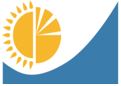 
Мемлекеттік статистика органдары құпиялылығына кепілдік береді
Конфиденциальность гарантируется органами государственной статистики
Жалпымемлекеттік статистикалық байқаудың статистикалық нысаны
Статистическая форма общегосударственного статистического наблюдения
Мемлекеттік статистика органдары құпиялылығына кепілдік береді
Конфиденциальность гарантируется органами государственной статистики
Жалпымемлекеттік статистикалық байқаудың статистикалық нысаны
Статистическая форма общегосударственного статистического наблюдения
Мемлекеттік статистика органдары құпиялылығына кепілдік береді
Конфиденциальность гарантируется органами государственной статистики
Жалпымемлекеттік статистикалық байқаудың статистикалық нысаны
Статистическая форма общегосударственного статистического наблюдения
Приложение 24 к приказу
Председателя Комитета по
статистике Министерства
национальной экономики
Республики Казахстан
от "__" _________ 2020 года №___
Приложение 24 к приказу
Председателя Комитета по
статистике Министерства
национальной экономики
Республики Казахстан
от "__" _________ 2020 года №___
Приложение 24 к приказу
Председателя Комитета по
статистике Министерства
национальной экономики
Республики Казахстан
от "__" _________ 2020 года №___
Приложение 24 к приказу
Председателя Комитета по
статистике Министерства
национальной экономики
Республики Казахстан
от "__" _________ 2020 года №___
Аңшылық пен аулау жөніндегі, осы салалардағы қызмет көрсетуді ұсынуды қоса алғандағы қызмет туралы
О деятельности по охоте и отлову, включая предоставление услуг в этих областях
Аңшылық пен аулау жөніндегі, осы салалардағы қызмет көрсетуді ұсынуды қоса алғандағы қызмет туралы
О деятельности по охоте и отлову, включая предоставление услуг в этих областях
Аңшылық пен аулау жөніндегі, осы салалардағы қызмет көрсетуді ұсынуды қоса алғандағы қызмет туралы
О деятельности по охоте и отлову, включая предоставление услуг в этих областях
Аңшылық пен аулау жөніндегі, осы салалардағы қызмет көрсетуді ұсынуды қоса алғандағы қызмет туралы
О деятельности по охоте и отлову, включая предоставление услуг в этих областях
Аңшылық пен аулау жөніндегі, осы салалардағы қызмет көрсетуді ұсынуды қоса алғандағы қызмет туралы
О деятельности по охоте и отлову, включая предоставление услуг в этих областях
Аңшылық пен аулау жөніндегі, осы салалардағы қызмет көрсетуді ұсынуды қоса алғандағы қызмет туралы
О деятельности по охоте и отлову, включая предоставление услуг в этих областях
Аңшылық пен аулау жөніндегі, осы салалардағы қызмет көрсетуді ұсынуды қоса алғандағы қызмет туралы
О деятельности по охоте и отлову, включая предоставление услуг в этих областях
Аңшылық пен аулау жөніндегі, осы салалардағы қызмет көрсетуді ұсынуды қоса алғандағы қызмет туралы
О деятельности по охоте и отлову, включая предоставление услуг в этих областях
Индексі
Индекс
Индексі
Индекс
2-аңшылық
2-охота
жылдық
годовая
жылдық
годовая
есепті кезең
отчетный период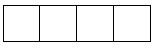 
жыл
год
Экономикалық қызмет түрлері жалпы жіктеуішінің "Аңшылық, аулау және осы салаға кіретін қызмет көрсетуді ұсынумен қоса" 01.7 - коды бойынша қызметтің негізгі немесе қосалқы түрлері болып табылатын заңды тұлғалар және (немесе) олардың құрылымдық және оқшауланған бөлімшелері, дара кәсіпкерлер және бекітілген тәртіппен тіркелген және жануарлар дүниесін пайдалануға рұқсат алған жеке тұлғалар ұсынады
Представляют юридические лица и (или) их структурные и обособленные подразделения с основным или вторичным видами деятельности, индивидуальные предприниматели по коду Общего классификатора видов экономической деятельности 01.7 - "Охота и отлов, включая предоставление услуг в этих областях" и физические лица, зарегистрированные в установленном порядке и получившие разрешение на пользование животным миром
Экономикалық қызмет түрлері жалпы жіктеуішінің "Аңшылық, аулау және осы салаға кіретін қызмет көрсетуді ұсынумен қоса" 01.7 - коды бойынша қызметтің негізгі немесе қосалқы түрлері болып табылатын заңды тұлғалар және (немесе) олардың құрылымдық және оқшауланған бөлімшелері, дара кәсіпкерлер және бекітілген тәртіппен тіркелген және жануарлар дүниесін пайдалануға рұқсат алған жеке тұлғалар ұсынады
Представляют юридические лица и (или) их структурные и обособленные подразделения с основным или вторичным видами деятельности, индивидуальные предприниматели по коду Общего классификатора видов экономической деятельности 01.7 - "Охота и отлов, включая предоставление услуг в этих областях" и физические лица, зарегистрированные в установленном порядке и получившие разрешение на пользование животным миром
Экономикалық қызмет түрлері жалпы жіктеуішінің "Аңшылық, аулау және осы салаға кіретін қызмет көрсетуді ұсынумен қоса" 01.7 - коды бойынша қызметтің негізгі немесе қосалқы түрлері болып табылатын заңды тұлғалар және (немесе) олардың құрылымдық және оқшауланған бөлімшелері, дара кәсіпкерлер және бекітілген тәртіппен тіркелген және жануарлар дүниесін пайдалануға рұқсат алған жеке тұлғалар ұсынады
Представляют юридические лица и (или) их структурные и обособленные подразделения с основным или вторичным видами деятельности, индивидуальные предприниматели по коду Общего классификатора видов экономической деятельности 01.7 - "Охота и отлов, включая предоставление услуг в этих областях" и физические лица, зарегистрированные в установленном порядке и получившие разрешение на пользование животным миром
Экономикалық қызмет түрлері жалпы жіктеуішінің "Аңшылық, аулау және осы салаға кіретін қызмет көрсетуді ұсынумен қоса" 01.7 - коды бойынша қызметтің негізгі немесе қосалқы түрлері болып табылатын заңды тұлғалар және (немесе) олардың құрылымдық және оқшауланған бөлімшелері, дара кәсіпкерлер және бекітілген тәртіппен тіркелген және жануарлар дүниесін пайдалануға рұқсат алған жеке тұлғалар ұсынады
Представляют юридические лица и (или) их структурные и обособленные подразделения с основным или вторичным видами деятельности, индивидуальные предприниматели по коду Общего классификатора видов экономической деятельности 01.7 - "Охота и отлов, включая предоставление услуг в этих областях" и физические лица, зарегистрированные в установленном порядке и получившие разрешение на пользование животным миром
Экономикалық қызмет түрлері жалпы жіктеуішінің "Аңшылық, аулау және осы салаға кіретін қызмет көрсетуді ұсынумен қоса" 01.7 - коды бойынша қызметтің негізгі немесе қосалқы түрлері болып табылатын заңды тұлғалар және (немесе) олардың құрылымдық және оқшауланған бөлімшелері, дара кәсіпкерлер және бекітілген тәртіппен тіркелген және жануарлар дүниесін пайдалануға рұқсат алған жеке тұлғалар ұсынады
Представляют юридические лица и (или) их структурные и обособленные подразделения с основным или вторичным видами деятельности, индивидуальные предприниматели по коду Общего классификатора видов экономической деятельности 01.7 - "Охота и отлов, включая предоставление услуг в этих областях" и физические лица, зарегистрированные в установленном порядке и получившие разрешение на пользование животным миром
Экономикалық қызмет түрлері жалпы жіктеуішінің "Аңшылық, аулау және осы салаға кіретін қызмет көрсетуді ұсынумен қоса" 01.7 - коды бойынша қызметтің негізгі немесе қосалқы түрлері болып табылатын заңды тұлғалар және (немесе) олардың құрылымдық және оқшауланған бөлімшелері, дара кәсіпкерлер және бекітілген тәртіппен тіркелген және жануарлар дүниесін пайдалануға рұқсат алған жеке тұлғалар ұсынады
Представляют юридические лица и (или) их структурные и обособленные подразделения с основным или вторичным видами деятельности, индивидуальные предприниматели по коду Общего классификатора видов экономической деятельности 01.7 - "Охота и отлов, включая предоставление услуг в этих областях" и физические лица, зарегистрированные в установленном порядке и получившие разрешение на пользование животным миром
Экономикалық қызмет түрлері жалпы жіктеуішінің "Аңшылық, аулау және осы салаға кіретін қызмет көрсетуді ұсынумен қоса" 01.7 - коды бойынша қызметтің негізгі немесе қосалқы түрлері болып табылатын заңды тұлғалар және (немесе) олардың құрылымдық және оқшауланған бөлімшелері, дара кәсіпкерлер және бекітілген тәртіппен тіркелген және жануарлар дүниесін пайдалануға рұқсат алған жеке тұлғалар ұсынады
Представляют юридические лица и (или) их структурные и обособленные подразделения с основным или вторичным видами деятельности, индивидуальные предприниматели по коду Общего классификатора видов экономической деятельности 01.7 - "Охота и отлов, включая предоставление услуг в этих областях" и физические лица, зарегистрированные в установленном порядке и получившие разрешение на пользование животным миром
Экономикалық қызмет түрлері жалпы жіктеуішінің "Аңшылық, аулау және осы салаға кіретін қызмет көрсетуді ұсынумен қоса" 01.7 - коды бойынша қызметтің негізгі немесе қосалқы түрлері болып табылатын заңды тұлғалар және (немесе) олардың құрылымдық және оқшауланған бөлімшелері, дара кәсіпкерлер және бекітілген тәртіппен тіркелген және жануарлар дүниесін пайдалануға рұқсат алған жеке тұлғалар ұсынады
Представляют юридические лица и (или) их структурные и обособленные подразделения с основным или вторичным видами деятельности, индивидуальные предприниматели по коду Общего классификатора видов экономической деятельности 01.7 - "Охота и отлов, включая предоставление услуг в этих областях" и физические лица, зарегистрированные в установленном порядке и получившие разрешение на пользование животным миром
Ұсыну мерзімі - есепті кезеңнен кейінгі 23 ақпанға (қоса алғанда) дейін
Срок представления - до 23 февраля (включительно) после отчетного периода
Ұсыну мерзімі - есепті кезеңнен кейінгі 23 ақпанға (қоса алғанда) дейін
Срок представления - до 23 февраля (включительно) после отчетного периода
Ұсыну мерзімі - есепті кезеңнен кейінгі 23 ақпанға (қоса алғанда) дейін
Срок представления - до 23 февраля (включительно) после отчетного периода
Ұсыну мерзімі - есепті кезеңнен кейінгі 23 ақпанға (қоса алғанда) дейін
Срок представления - до 23 февраля (включительно) после отчетного периода
Ұсыну мерзімі - есепті кезеңнен кейінгі 23 ақпанға (қоса алғанда) дейін
Срок представления - до 23 февраля (включительно) после отчетного периода
Ұсыну мерзімі - есепті кезеңнен кейінгі 23 ақпанға (қоса алғанда) дейін
Срок представления - до 23 февраля (включительно) после отчетного периода
Ұсыну мерзімі - есепті кезеңнен кейінгі 23 ақпанға (қоса алғанда) дейін
Срок представления - до 23 февраля (включительно) после отчетного периода
Ұсыну мерзімі - есепті кезеңнен кейінгі 23 ақпанға (қоса алғанда) дейін
Срок представления - до 23 февраля (включительно) после отчетного периода
БСН коды
Код БИН
БСН коды
Код БИН
БСН коды
Код БИН
БСН коды
Код БИН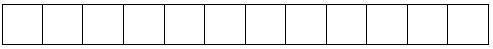 
1. Аңшылық, өсіру бойынша нақты қызметті жүзеге асырған және осы салаларда қызмет көрсеткен аумақты (облыс, қала, аудан) көрсетіңіз
Укажите территорию (область, город, район), фактического осуществления деятельности по охоте, разведению и предоставлению услуг в этих областях
1. Аңшылық, өсіру бойынша нақты қызметті жүзеге асырған және осы салаларда қызмет көрсеткен аумақты (облыс, қала, аудан) көрсетіңіз
Укажите территорию (область, город, район), фактического осуществления деятельности по охоте, разведению и предоставлению услуг в этих областях
1. Аңшылық, өсіру бойынша нақты қызметті жүзеге асырған және осы салаларда қызмет көрсеткен аумақты (облыс, қала, аудан) көрсетіңіз
Укажите территорию (область, город, район), фактического осуществления деятельности по охоте, разведению и предоставлению услуг в этих областях
1. Аңшылық, өсіру бойынша нақты қызметті жүзеге асырған және осы салаларда қызмет көрсеткен аумақты (облыс, қала, аудан) көрсетіңіз
Укажите территорию (область, город, район), фактического осуществления деятельности по охоте, разведению и предоставлению услуг в этих областях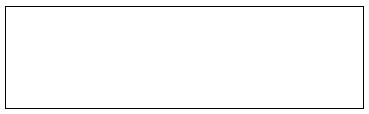 
1.1 Әкімшілік - аумақтық объектілер жіктеуішіне (ӘАОЖ) сәйкес аумақ коды (респондент статистикалық нысанды қағаз жеткізгіште ұсынған кезде аумақтық статистика органының тиісті қызметкері толтырады)
Код территории согласно Классификатору административно-территориальных объектов (КАТО) (заполняется соответствующим работником территориального органа статистики при представлении респондентом статистической формы на бумажном носителе)
1.1 Әкімшілік - аумақтық объектілер жіктеуішіне (ӘАОЖ) сәйкес аумақ коды (респондент статистикалық нысанды қағаз жеткізгіште ұсынған кезде аумақтық статистика органының тиісті қызметкері толтырады)
Код территории согласно Классификатору административно-территориальных объектов (КАТО) (заполняется соответствующим работником территориального органа статистики при представлении респондентом статистической формы на бумажном носителе)
1.1 Әкімшілік - аумақтық объектілер жіктеуішіне (ӘАОЖ) сәйкес аумақ коды (респондент статистикалық нысанды қағаз жеткізгіште ұсынған кезде аумақтық статистика органының тиісті қызметкері толтырады)
Код территории согласно Классификатору административно-территориальных объектов (КАТО) (заполняется соответствующим работником территориального органа статистики при представлении респондентом статистической формы на бумажном носителе)
1.1 Әкімшілік - аумақтық объектілер жіктеуішіне (ӘАОЖ) сәйкес аумақ коды (респондент статистикалық нысанды қағаз жеткізгіште ұсынған кезде аумақтық статистика органының тиісті қызметкері толтырады)
Код территории согласно Классификатору административно-территориальных объектов (КАТО) (заполняется соответствующим работником территориального органа статистики при представлении респондентом статистической формы на бумажном носителе)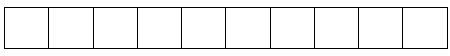 
Көрсеткіштің атауы
Наименование показателя
АШӨСЖ1 бойынша коды
Код по СКПСХ1
Аң аулау өнімдерінің көлемі
Объем продукции охоты
Аң аулау өнімдерінің көлемі
Объем продукции охоты
Өсіру өнімдерінің көлемі
Объем продукции разведения
Өсіру өнімдерінің көлемі
Объем продукции разведения
Көрсеткіштің атауы
Наименование показателя
АШӨСЖ1 бойынша коды
Код по СКПСХ1
қолданыстағы бағамен
в действующих ценах
өткен жылғы орташа жылдық бағамен
в среднегодовых ценах предыду щего года
қолданыстағы бағамен
в действующих ценах
өткен жылғы орташа жылдық бағамен
в среднегодовых ценах предыду щего года
А
Б
1
2
3
4
Тұяқтылар
Копытные
01.70.10.400
Терісі бағалы аңдар
Звери пушные
01.70.10.100
Жабайы құс
Дичь
01.70.10.200
АШӨСЖ1 сәйкес қызметтің атауы
Наименование услуги в соответствии с СКПСХ
АШӨСЖ1 бойынша коды
Код по СКПСХ1
Қызметтер көлемі
Объем услуг
Қызметтер көлемі
Объем услуг
АШӨСЖ1 сәйкес қызметтің атауы
Наименование услуги в соответствии с СКПСХ
АШӨСЖ1 бойынша коды
Код по СКПСХ1
қолданыстағы бағамен
 в действующих ценах
өткен жылғы орташа жылдық бағамен
в среднегодовых ценах предыдущего года
А
Б
1
2
Жол коды
Код строки
Атауы
Наименование
Есепті кезеңде
За отчетный период
А
Б
1
1
Аңшылық шаруашылықтарына бекітілген аңшылық алқаптардың алаңы
Площадь закрепленных охотничьих угодий за охотничьими хозяйствами
2
Шаруашылықішілік аңшылықты ұйымдастырумен қамтылған, бекітілген аңшылық алқаптарының алаңы
Площадь закрепленных охотничьих угодий, охваченных внутрихозяйственным охотоустройством 
3
Жабайы аңдардың санын есепке алу жүргізілген бекітілген аңшылық алқаптарының алаңы
Площадь закрепленных охотничьих угодий, на которых проведен учет численности диких животных 
Жол коды
Код строки
Атауы
Наименование
Саны
Количество
А
Б
1
1
Тұяқтылар мен терісі бағалы аңдарды өсіру питомниктерінің нақты бары
Наличие питомников по разведению копытных и пушных зверей
2
Жабайы құсты қолдан өсіру фермаларының нақты бары
Наличие ферм по искусственному разведению дичи
ЭҚЖЖ2 сәйкес қызмет түрлерінің атауы
Наименование вида деятельности в соответствии с ОКЭД2
ЭҚЖЖ2 бойынша коды
Код по ОКЭД2
Қызметтің басқа да түрлері бойынша өндірілген өнімдердің (тауарлардың, көрсетілетін қызметтердің) көлемі, мың теңгемен
Объем произведенной продукции (товаров, услуг) по другим видам деятельности, в тысячах тенге
А
Б
1
1 сағатқа дейiн
1-2
2-4
4-8
8-40
40 сағаттан артық
до 1 часа
1-2
2-4
4-8
8-40
более 40 часов
Атауы
Наименование_________________________
Атауы
Наименование_________________________
Мекенжайы (респонденттің)
Адрес (респондента) _________________________
Телефоны (респонденттің)
____________________________
________________
Телефон (респондента)
стационарлық
стационарный
ұялы
мобильный
Электрондық пошта мекенжайы (респонденттің)
Адрес электронной почты (респондента) ______________________________________________
Электрондық пошта мекенжайы (респонденттің)
Адрес электронной почты (респондента) ______________________________________________
Электрондық пошта мекенжайы (респонденттің)
Адрес электронной почты (респондента) ______________________________________________
Орындаушы
_________________________
__________________
Исполнитель
тегі, аты және әкесінің аты (бар болған жағдайда) фамилия, имя и отчество (при его наличии)
қолы, телефоны (орындаушының) подпись, телефон (исполнителя)
Бас бухгалтер немесе оның міндетін атқарушы тұлға
_________________________
__________________
Главный бухгалтер или лицо, исполняющее его обязанности
тегі, аты және әкесінің аты (бар болған жағдайда) 
фамилия, имя и отчество (при его наличии)
қолы 
подпись
Басшы немесе оның міндетін атқарушы тұлға
_________________________
__________________
Руководитель или лицо, исполняющее его обязанности
тегі, аты және әкесінің аты (бар болған жағдайда) фамилия, имя и отчество (при его наличии)
қолы 
подписьҚазақстан Республикасы
Ұлттық экономика
министрлігінің
Статистика комитеті
төрағасының
2020 жылғы 10 ақпандағы
№ 21 бұйрығына
25-қосымшаҚазақстан Республикасы Ұлттықэкономика министрлігінің Статистика комитетітөрағасының
2020 жылғы 10 ақпандағы
№ 21 бұйрығына
26-қосымша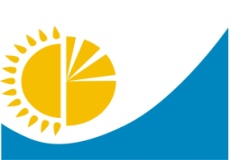 
Мемлекеттік статистика органдары құпиялылығына кепілдік береді
Конфиденциальность гарантируется органами государственной статистики
Жалпымемлекеттік статистикалық байқаудың статистикалық нысаны
Статистическая форма общегосударственного статистического наблюдения
Мемлекеттік статистика органдары құпиялылығына кепілдік береді
Конфиденциальность гарантируется органами государственной статистики
Жалпымемлекеттік статистикалық байқаудың статистикалық нысаны
Статистическая форма общегосударственного статистического наблюдения
Мемлекеттік статистика органдары құпиялылығына кепілдік береді
Конфиденциальность гарантируется органами государственной статистики
Жалпымемлекеттік статистикалық байқаудың статистикалық нысаны
Статистическая форма общегосударственного статистического наблюдения
Мемлекеттік статистика органдары құпиялылығына кепілдік береді
Конфиденциальность гарантируется органами государственной статистики
Жалпымемлекеттік статистикалық байқаудың статистикалық нысаны
Статистическая форма общегосударственного статистического наблюдения
Приложение 26 к приказу Председателя Комитета по статистике Министерства национальной экономики Республики Казахстан от 10 февраля 2020 года № 21
Приложение 26 к приказу Председателя Комитета по статистике Министерства национальной экономики Республики Казахстан от 10 февраля 2020 года № 21
Приложение 26 к приказу Председателя Комитета по статистике Министерства национальной экономики Республики Казахстан от 10 февраля 2020 года № 21
Приложение 26 к приказу Председателя Комитета по статистике Министерства национальной экономики Республики Казахстан от 10 февраля 2020 года № 21
Приложение 26 к приказу Председателя Комитета по статистике Министерства национальной экономики Республики Казахстан от 10 февраля 2020 года № 21
Приложение 26 к приказу Председателя Комитета по статистике Министерства национальной экономики Республики Казахстан от 10 февраля 2020 года № 21
Приложение 26 к приказу Председателя Комитета по статистике Министерства национальной экономики Республики Казахстан от 10 февраля 2020 года № 21
Мал шаруашылығының жай-күйі туралы есеп
Отчет о состоянии животноводства
Мал шаруашылығының жай-күйі туралы есеп
Отчет о состоянии животноводства
Мал шаруашылығының жай-күйі туралы есеп
Отчет о состоянии животноводства
Мал шаруашылығының жай-күйі туралы есеп
Отчет о состоянии животноводства
Мал шаруашылығының жай-күйі туралы есеп
Отчет о состоянии животноводства
Мал шаруашылығының жай-күйі туралы есеп
Отчет о состоянии животноводства
Мал шаруашылығының жай-күйі туралы есеп
Отчет о состоянии животноводства
Мал шаруашылығының жай-күйі туралы есеп
Отчет о состоянии животноводства
Мал шаруашылығының жай-күйі туралы есеп
Отчет о состоянии животноводства
Мал шаруашылығының жай-күйі туралы есеп
Отчет о состоянии животноводства
Мал шаруашылығының жай-күйі туралы есеп
Отчет о состоянии животноводства
Мал шаруашылығының жай-күйі туралы есеп
Отчет о состоянии животноводства
Мал шаруашылығының жай-күйі туралы есеп
Отчет о состоянии животноводства
Мал шаруашылығының жай-күйі туралы есеп
Отчет о состоянии животноводства
Индексі
Индекс
24-сх
24-сх
24-сх
жылдық
годовая
жылдық
годовая
есепті кезең
отчетный период
есепті кезең
отчетный период
жыл
год
Ұсынады:
- Экономикалық қызмет түрлері жалпы жіктеуішінің 01.4 – "Мал шаруашылығы" және 01.5 – "Аралас ауыл шаруашылығы" кодтары бойынша негізгі немесе қосалқы қызмет түрлері бар барлық заңды тұлғалар және (немесе) олардың құрылымдық және оқшауланған бөлімшелері
Представляют:
- все юридические лица и (или) их структурные и обособленные подразделения с основным или вторичным видами деятельности по кодам Общего классификатора видов экономической деятельности 01.4 – "Животноводство" и 01.5 – "Смешанное сельское хозяйство"
Ұсынады:
- Экономикалық қызмет түрлері жалпы жіктеуішінің 01.4 – "Мал шаруашылығы" және 01.5 – "Аралас ауыл шаруашылығы" кодтары бойынша негізгі немесе қосалқы қызмет түрлері бар барлық заңды тұлғалар және (немесе) олардың құрылымдық және оқшауланған бөлімшелері
Представляют:
- все юридические лица и (или) их структурные и обособленные подразделения с основным или вторичным видами деятельности по кодам Общего классификатора видов экономической деятельности 01.4 – "Животноводство" и 01.5 – "Смешанное сельское хозяйство"
Ұсынады:
- Экономикалық қызмет түрлері жалпы жіктеуішінің 01.4 – "Мал шаруашылығы" және 01.5 – "Аралас ауыл шаруашылығы" кодтары бойынша негізгі немесе қосалқы қызмет түрлері бар барлық заңды тұлғалар және (немесе) олардың құрылымдық және оқшауланған бөлімшелері
Представляют:
- все юридические лица и (или) их структурные и обособленные подразделения с основным или вторичным видами деятельности по кодам Общего классификатора видов экономической деятельности 01.4 – "Животноводство" и 01.5 – "Смешанное сельское хозяйство"
Ұсынады:
- Экономикалық қызмет түрлері жалпы жіктеуішінің 01.4 – "Мал шаруашылығы" және 01.5 – "Аралас ауыл шаруашылығы" кодтары бойынша негізгі немесе қосалқы қызмет түрлері бар барлық заңды тұлғалар және (немесе) олардың құрылымдық және оқшауланған бөлімшелері
Представляют:
- все юридические лица и (или) их структурные и обособленные подразделения с основным или вторичным видами деятельности по кодам Общего классификатора видов экономической деятельности 01.4 – "Животноводство" и 01.5 – "Смешанное сельское хозяйство"
Ұсынады:
- Экономикалық қызмет түрлері жалпы жіктеуішінің 01.4 – "Мал шаруашылығы" және 01.5 – "Аралас ауыл шаруашылығы" кодтары бойынша негізгі немесе қосалқы қызмет түрлері бар барлық заңды тұлғалар және (немесе) олардың құрылымдық және оқшауланған бөлімшелері
Представляют:
- все юридические лица и (или) их структурные и обособленные подразделения с основным или вторичным видами деятельности по кодам Общего классификатора видов экономической деятельности 01.4 – "Животноводство" и 01.5 – "Смешанное сельское хозяйство"
Ұсынады:
- Экономикалық қызмет түрлері жалпы жіктеуішінің 01.4 – "Мал шаруашылығы" және 01.5 – "Аралас ауыл шаруашылығы" кодтары бойынша негізгі немесе қосалқы қызмет түрлері бар барлық заңды тұлғалар және (немесе) олардың құрылымдық және оқшауланған бөлімшелері
Представляют:
- все юридические лица и (или) их структурные и обособленные подразделения с основным или вторичным видами деятельности по кодам Общего классификатора видов экономической деятельности 01.4 – "Животноводство" и 01.5 – "Смешанное сельское хозяйство"
Ұсынады:
- Экономикалық қызмет түрлері жалпы жіктеуішінің 01.4 – "Мал шаруашылығы" және 01.5 – "Аралас ауыл шаруашылығы" кодтары бойынша негізгі немесе қосалқы қызмет түрлері бар барлық заңды тұлғалар және (немесе) олардың құрылымдық және оқшауланған бөлімшелері
Представляют:
- все юридические лица и (или) их структурные и обособленные подразделения с основным или вторичным видами деятельности по кодам Общего классификатора видов экономической деятельности 01.4 – "Животноводство" и 01.5 – "Смешанное сельское хозяйство"
Ұсынады:
- Экономикалық қызмет түрлері жалпы жіктеуішінің 01.4 – "Мал шаруашылығы" және 01.5 – "Аралас ауыл шаруашылығы" кодтары бойынша негізгі немесе қосалқы қызмет түрлері бар барлық заңды тұлғалар және (немесе) олардың құрылымдық және оқшауланған бөлімшелері
Представляют:
- все юридические лица и (или) их структурные и обособленные подразделения с основным или вторичным видами деятельности по кодам Общего классификатора видов экономической деятельности 01.4 – "Животноводство" и 01.5 – "Смешанное сельское хозяйство"
Ұсынады:
- Экономикалық қызмет түрлері жалпы жіктеуішінің 01.4 – "Мал шаруашылығы" және 01.5 – "Аралас ауыл шаруашылығы" кодтары бойынша негізгі немесе қосалқы қызмет түрлері бар барлық заңды тұлғалар және (немесе) олардың құрылымдық және оқшауланған бөлімшелері
Представляют:
- все юридические лица и (или) их структурные и обособленные подразделения с основным или вторичным видами деятельности по кодам Общего классификатора видов экономической деятельности 01.4 – "Животноводство" и 01.5 – "Смешанное сельское хозяйство"
Ұсынады:
- Экономикалық қызмет түрлері жалпы жіктеуішінің 01.4 – "Мал шаруашылығы" және 01.5 – "Аралас ауыл шаруашылығы" кодтары бойынша негізгі немесе қосалқы қызмет түрлері бар барлық заңды тұлғалар және (немесе) олардың құрылымдық және оқшауланған бөлімшелері
Представляют:
- все юридические лица и (или) их структурные и обособленные подразделения с основным или вторичным видами деятельности по кодам Общего классификатора видов экономической деятельности 01.4 – "Животноводство" и 01.5 – "Смешанное сельское хозяйство"
Ұсынады:
- Экономикалық қызмет түрлері жалпы жіктеуішінің 01.4 – "Мал шаруашылығы" және 01.5 – "Аралас ауыл шаруашылығы" кодтары бойынша негізгі немесе қосалқы қызмет түрлері бар барлық заңды тұлғалар және (немесе) олардың құрылымдық және оқшауланған бөлімшелері
Представляют:
- все юридические лица и (или) их структурные и обособленные подразделения с основным или вторичным видами деятельности по кодам Общего классификатора видов экономической деятельности 01.4 – "Животноводство" и 01.5 – "Смешанное сельское хозяйство"
Ұсынады:
- Экономикалық қызмет түрлері жалпы жіктеуішінің 01.4 – "Мал шаруашылығы" және 01.5 – "Аралас ауыл шаруашылығы" кодтары бойынша негізгі немесе қосалқы қызмет түрлері бар барлық заңды тұлғалар және (немесе) олардың құрылымдық және оқшауланған бөлімшелері
Представляют:
- все юридические лица и (или) их структурные и обособленные подразделения с основным или вторичным видами деятельности по кодам Общего классификатора видов экономической деятельности 01.4 – "Животноводство" и 01.5 – "Смешанное сельское хозяйство"
Ұсынады:
- Экономикалық қызмет түрлері жалпы жіктеуішінің 01.4 – "Мал шаруашылығы" және 01.5 – "Аралас ауыл шаруашылығы" кодтары бойынша негізгі немесе қосалқы қызмет түрлері бар барлық заңды тұлғалар және (немесе) олардың құрылымдық және оқшауланған бөлімшелері
Представляют:
- все юридические лица и (или) их структурные и обособленные подразделения с основным или вторичным видами деятельности по кодам Общего классификатора видов экономической деятельности 01.4 – "Животноводство" и 01.5 – "Смешанное сельское хозяйство"
Ұсынады:
- Экономикалық қызмет түрлері жалпы жіктеуішінің 01.4 – "Мал шаруашылығы" және 01.5 – "Аралас ауыл шаруашылығы" кодтары бойынша негізгі немесе қосалқы қызмет түрлері бар барлық заңды тұлғалар және (немесе) олардың құрылымдық және оқшауланған бөлімшелері
Представляют:
- все юридические лица и (или) их структурные и обособленные подразделения с основным или вторичным видами деятельности по кодам Общего классификатора видов экономической деятельности 01.4 – "Животноводство" и 01.5 – "Смешанное сельское хозяйство"
Ұсыну мерзімі – есепті кезеңнен кейінгі 20 қаңтарға (қоса алғанда) дейін
Срок представления – до 20 января (включительно) после отчетного периода
Ұсыну мерзімі – есепті кезеңнен кейінгі 20 қаңтарға (қоса алғанда) дейін
Срок представления – до 20 января (включительно) после отчетного периода
Ұсыну мерзімі – есепті кезеңнен кейінгі 20 қаңтарға (қоса алғанда) дейін
Срок представления – до 20 января (включительно) после отчетного периода
Ұсыну мерзімі – есепті кезеңнен кейінгі 20 қаңтарға (қоса алғанда) дейін
Срок представления – до 20 января (включительно) после отчетного периода
Ұсыну мерзімі – есепті кезеңнен кейінгі 20 қаңтарға (қоса алғанда) дейін
Срок представления – до 20 января (включительно) после отчетного периода
Ұсыну мерзімі – есепті кезеңнен кейінгі 20 қаңтарға (қоса алғанда) дейін
Срок представления – до 20 января (включительно) после отчетного периода
Ұсыну мерзімі – есепті кезеңнен кейінгі 20 қаңтарға (қоса алғанда) дейін
Срок представления – до 20 января (включительно) после отчетного периода
Ұсыну мерзімі – есепті кезеңнен кейінгі 20 қаңтарға (қоса алғанда) дейін
Срок представления – до 20 января (включительно) после отчетного периода
Ұсыну мерзімі – есепті кезеңнен кейінгі 20 қаңтарға (қоса алғанда) дейін
Срок представления – до 20 января (включительно) после отчетного периода
Ұсыну мерзімі – есепті кезеңнен кейінгі 20 қаңтарға (қоса алғанда) дейін
Срок представления – до 20 января (включительно) после отчетного периода
Ұсыну мерзімі – есепті кезеңнен кейінгі 20 қаңтарға (қоса алғанда) дейін
Срок представления – до 20 января (включительно) после отчетного периода
Ұсыну мерзімі – есепті кезеңнен кейінгі 20 қаңтарға (қоса алғанда) дейін
Срок представления – до 20 января (включительно) после отчетного периода
Ұсыну мерзімі – есепті кезеңнен кейінгі 20 қаңтарға (қоса алғанда) дейін
Срок представления – до 20 января (включительно) после отчетного периода
Ұсыну мерзімі – есепті кезеңнен кейінгі 20 қаңтарға (қоса алғанда) дейін
Срок представления – до 20 января (включительно) после отчетного периода
БСН коды
код БИН
БСН коды
код БИН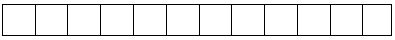 
1. Мал мен құсты өсіру және мал шаруашылығы өнімін өндіру бойынша қызметті нақты жүзеге асыратын аумақты (облыс, қала, аудан) көрсетіңіз
Укажите территорию (область, город, район) фактического осуществления деятельности по выращиванию скота и птицы и производству продукции животноводства
1. Мал мен құсты өсіру және мал шаруашылығы өнімін өндіру бойынша қызметті нақты жүзеге асыратын аумақты (облыс, қала, аудан) көрсетіңіз
Укажите территорию (область, город, район) фактического осуществления деятельности по выращиванию скота и птицы и производству продукции животноводства
1. Мал мен құсты өсіру және мал шаруашылығы өнімін өндіру бойынша қызметті нақты жүзеге асыратын аумақты (облыс, қала, аудан) көрсетіңіз
Укажите территорию (область, город, район) фактического осуществления деятельности по выращиванию скота и птицы и производству продукции животноводства
1. Мал мен құсты өсіру және мал шаруашылығы өнімін өндіру бойынша қызметті нақты жүзеге асыратын аумақты (облыс, қала, аудан) көрсетіңіз
Укажите территорию (область, город, район) фактического осуществления деятельности по выращиванию скота и птицы и производству продукции животноводства
1. Мал мен құсты өсіру және мал шаруашылығы өнімін өндіру бойынша қызметті нақты жүзеге асыратын аумақты (облыс, қала, аудан) көрсетіңіз
Укажите территорию (область, город, район) фактического осуществления деятельности по выращиванию скота и птицы и производству продукции животноводства
1. Мал мен құсты өсіру және мал шаруашылығы өнімін өндіру бойынша қызметті нақты жүзеге асыратын аумақты (облыс, қала, аудан) көрсетіңіз
Укажите территорию (область, город, район) фактического осуществления деятельности по выращиванию скота и птицы и производству продукции животноводства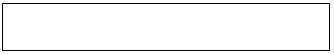 
1.1 Әкімшілік-аумақтық объектілер жіктеуішіне (ӘАОЖ) сәйкес (статистикалық нысанды қағаз жеткізгіште ұсынған кезде статистика органның тиісті қызметкері толтырады)
Код территории согласно Классификатору административно-территориальных объектов (КАТО) (заполняется соответствующим работником территориального органа статистики при представлении статистической формы на бумажном носителе)
1.1 Әкімшілік-аумақтық объектілер жіктеуішіне (ӘАОЖ) сәйкес (статистикалық нысанды қағаз жеткізгіште ұсынған кезде статистика органның тиісті қызметкері толтырады)
Код территории согласно Классификатору административно-территориальных объектов (КАТО) (заполняется соответствующим работником территориального органа статистики при представлении статистической формы на бумажном носителе)
1.1 Әкімшілік-аумақтық объектілер жіктеуішіне (ӘАОЖ) сәйкес (статистикалық нысанды қағаз жеткізгіште ұсынған кезде статистика органның тиісті қызметкері толтырады)
Код территории согласно Классификатору административно-территориальных объектов (КАТО) (заполняется соответствующим работником территориального органа статистики при представлении статистической формы на бумажном носителе)
1.1 Әкімшілік-аумақтық объектілер жіктеуішіне (ӘАОЖ) сәйкес (статистикалық нысанды қағаз жеткізгіште ұсынған кезде статистика органның тиісті қызметкері толтырады)
Код территории согласно Классификатору административно-территориальных объектов (КАТО) (заполняется соответствующим работником территориального органа статистики при представлении статистической формы на бумажном носителе)
1.1 Әкімшілік-аумақтық объектілер жіктеуішіне (ӘАОЖ) сәйкес (статистикалық нысанды қағаз жеткізгіште ұсынған кезде статистика органның тиісті қызметкері толтырады)
Код территории согласно Классификатору административно-территориальных объектов (КАТО) (заполняется соответствующим работником территориального органа статистики при представлении статистической формы на бумажном носителе)
1.1 Әкімшілік-аумақтық объектілер жіктеуішіне (ӘАОЖ) сәйкес (статистикалық нысанды қағаз жеткізгіште ұсынған кезде статистика органның тиісті қызметкері толтырады)
Код территории согласно Классификатору административно-территориальных объектов (КАТО) (заполняется соответствующим работником территориального органа статистики при представлении статистической формы на бумажном носителе)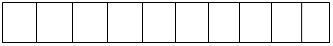 
Реттік саны
Порядковый номер
Көрсеткіштердің атауы
Наименование показателей
Сүтті табынның ірі қара малы, тірі
Скот крупный рогатый молочного стада, живой
Одан сүтті табынның сиырлары
Из него коровы молочного стада
Өзге де ірі қара мал мен енекелер, тірі
Скот крупный рогатый прочий и буйволы, живые
Одан етті табынның сиырлары
Из него коровы мясного стада
Сүтті-етті табынның ірі қара малы, тірі
Скот крупный рогатый молочно-мясного стада, живой
Одан сүтті-етті табынның сиырлары
Из него коровы молочно-мясного стада
Жылқылар және өзге де жылқы тектес жануарлар, тірі
Лошади и животные семейства лошадиных прочие, живые
Түйелер және түйе тәрізділер, тірі
Верблюды и верблюдовые, живые
Қойлар, тірі
Овцы, живые
Ешкілер, тірі
Козы, живые
А
Б
1
2
3
4
5
6
7
8
9
10
1
Кезең басындағы саны
Численность на начало периода
х
х
х
2
тірідей массасындағы салмағы, центнер
вес в живой массе, центнеров
х
х
х
3
Алынған төл
Получено приплода
х
х
х
Шошқалар, тірі
Свиньи, живые
Шошқалар, тірі
Свиньи, живые
Үй құсы, тірі
Домашняя птица, живая
Үй құсы, тірі
Домашняя птица, живая
Үй құсы, тірі
Домашняя птица, живая
Шаруашылықтарда өсірілген маралдар
Маралы, разведенные в хозяйствах
Шаруашылықтарда өсірілген маралдар
Маралы, разведенные в хозяйствах
Шаруашылықтарда өсірілген маралдар
Маралы, разведенные в хозяйствах
Шаруашылықтарда өсірілген маралдар
Маралы, разведенные в хозяйствах
Шаруашылықтарда өсірілген маралдар
Маралы, разведенные в хозяйствах
Үй қояндары, тірі
Кролики домашние, живые
Үй қояндары, тірі
Кролики домашние, живые
Үй қояндары, тірі
Кролики домашние, живые
Үй қояндары, тірі
Кролики домашние, живые
Үй қояндары, тірі
Кролики домашние, живые
11
11
12
12
12
13
13
13
13
13
14
14
14
14
14
Реттік саны
Порядковый номер
Көрсеткіштердің атауы
Наименование показателей
Көрсеткіштердің атауы
Наименование показателей
Сүтті табынның ірі қара малы, тірі
Скот крупный рогатый молочного стада, живой
Одан сүтті табынның сиырлары
Из него коровы молочного стада
Одан сүтті табынның сиырлары
Из него коровы молочного стада
Өзге де ірі қара мал мен енекелер, тірі
Скот крупный рогатый прочий и буйволы, живые
Одан етті табынның сиырлары
Из него коровы мясного стада
Сүтті-етті табынның ірі қара малы, тірі
Скот крупный рогатый молочно-мясного стада, живой
Одан сүтті-етті табынның сиырлары
Из него коровы молочно-мясного стада
Одан сүтті-етті табынның сиырлары
Из него коровы молочно-мясного стада
Жылқылар және өзге де жылқы тектес жануарлар, тірі
Лошади и животные семейства лошадиных прочие, живые
Түйелер және түйе тәрізділер, тірі
Верблюды и верблюдовые, живые
Қойлар, тірі
Овцы, живые
Ешкілер, тірі
Козы, живые
А
Б
Б
1
2
2
3
4
5
6
6
7
8
9
10
4
Өз өңірі шегінде сатып алынғаны
Приобретено в пределах своего региона
Өз өңірі шегінде сатып алынғаны
Приобретено в пределах своего региона
х
х
х
х
х
5
ауыл шаруашылығы кәсіпорнынан
у сельскохозяйственных предприятий
ауыл шаруашылығы кәсіпорнынан
у сельскохозяйственных предприятий
х
х
х
х
х
6
дара кәсіпкерлерден және шаруа немесе фермер қожалықтарынан
у индивидуальных предпринимателей и крестьянских или фермерских хозяйств
дара кәсіпкерлерден және шаруа немесе фермер қожалықтарынан
у индивидуальных предпринимателей и крестьянских или фермерских хозяйств
х
х
х
х
х
7
жұртшылық шаруашылықтарынан
у хозяйств населения
жұртшылық шаруашылықтарынан
у хозяйств населения
х
х
х
х
х
8
Өзге де түсім
Прочее поступление
Өзге де түсім
Прочее поступление
х
х
х
х
х
9
Шаруашылықта сойылғаны немесе сойысқа өткізілгені
Забито в хозяйстве или реализовано на убой
Шаруашылықта сойылғаны немесе сойысқа өткізілгені
Забито в хозяйстве или реализовано на убой
х
х
х
х
х
10
тірідей салмақта, центнер
в живом весе, центнеров
тірідей салмақта, центнер
в живом весе, центнеров
х
х
х
х
х
11
сойыс салмақта, центнер
в убойном весе, центнеров
сойыс салмақта, центнер
в убойном весе, центнеров
х
х
х
х
х
12
Өлім-жітім және қырылғаны
Пало и погибло
Өлім-жітім және қырылғаны
Пало и погибло
х
х
х
х
х
13
Өз өңірі шегінде сатылғаны
Продано в пределах своего региона
Өз өңірі шегінде сатылғаны
Продано в пределах своего региона
х
х
х
х
х
14
ауыл шаруашылығы кәсіпорындарына
сельскохозяйственным предприятиям
ауыл шаруашылығы кәсіпорындарына
сельскохозяйственным предприятиям
х
х
х
х
х
15
дара кәсіпкерлерге және шаруа немесе фермер қожалықтарына
индивидуальным предпринимателям и крестьянским или фермерским хозяйствам
дара кәсіпкерлерге және шаруа немесе фермер қожалықтарына
индивидуальным предпринимателям и крестьянским или фермерским хозяйствам
х
х
х
х
х
16
жұртшылық шаруашылықтарына
хозяйствам населения
жұртшылық шаруашылықтарына
хозяйствам населения
х
х
х
х
х
17
Өзге де шығыс
Прочее выбытие
Өзге де шығыс
Прочее выбытие
х
х
х
х
х
18
Кезең соңындағы саны
Численность на конец периода
Кезең соңындағы саны
Численность на конец периода
19
тірідей массасындағы салмағы, центнер
вес в живой массе, центнеров
тірідей массасындағы салмағы, центнер
вес в живой массе, центнеров
х
х
х
х
х
20
Орташа басы
Среднее поголовье
Орташа басы
Среднее поголовье
х
х
х
х
х
21
одан аналықтардың орташа басы
из него среднее маточное поголовье
одан аналықтардың орташа басы
из него среднее маточное поголовье
х
х
х
х
х
22
(18-жолдан) Органикалық өндіріс бойынша өндірістік бөлімшеде тұрған ауыл шаруашылығы жануарларының кезең соңындағы саны
(из строки 18) Численность сельскохозяйственных животных, находящихся в производственном подразделении по органическому производству, на конец периода
(18-жолдан) Органикалық өндіріс бойынша өндірістік бөлімшеде тұрған ауыл шаруашылығы жануарларының кезең соңындағы саны
(из строки 18) Численность сельскохозяйственных животных, находящихся в производственном подразделении по органическому производству, на конец периода
23
(11-жолдан) Органикалық өндіріс бойынша өндірістік бөлімшеде тұрған ауыл шаруашылығы жануарларының шаруашылықта сойылғаны немесе сойысқа өткізілгені, сойыс салмақта, центнер
(из строки 11) Забито в хозяйстве или реализовано на убой сельскохозяйственных животных, находящихся в производственном подразделении по органическому производству, в убойном весе, центнеров
(11-жолдан) Органикалық өндіріс бойынша өндірістік бөлімшеде тұрған ауыл шаруашылығы жануарларының шаруашылықта сойылғаны немесе сойысқа өткізілгені, сойыс салмақта, центнер
(из строки 11) Забито в хозяйстве или реализовано на убой сельскохозяйственных животных, находящихся в производственном подразделении по органическому производству, в убойном весе, центнеров
х
х
х
х
х
Шошқалар, тірі
Свиньи, живые
Үй құсы, тірі
Домашняя птица, живая
Шаруашылықтарда өсірілген маралдар
Маралы, разведенные в хозяйствах
Үй қояндары, тірі
Кролики домашние, живые
11
12
13
14
х
Мал түрлері
Виды скота
АШӨСЖ1 коды бойынша
АШМӨА2 коды бойынша
Код по СКПСХ1
Код по СПЖСХ2
Саны, бас
Численность, голов
Мал түрлері
Виды скота
АШӨСЖ1 коды бойынша
АШМӨА2 коды бойынша
Код по СКПСХ1
Код по СПЖСХ2
Саны, бас
Численность, голов
А
Б
1
А
Б
1
Мал түрлері
Виды скота
АШӨСЖ1 коды бойынша
АШМӨА2 коды бойынша
Код по СКПСХ1
Код по СПЖСХ2
Саны, бас
Численность, голов
Мал түрлері
Виды скота
АШӨСЖ1 коды бойынша
АШМӨА2 коды бойынша
Код по СКПСХ1
Код по СПЖСХ2
Саны, бас
Численность, голов
А
Б
1
А
Б
1
Реттік саны
Порядко-вый номер
Фермада өсірілетін құс және малдардың түрлері
Виды птицы и животных выращиваемых на ферме
Кезең соңындағы саны, бас
Численность на конец периода, голов
Есепті кезеңде шаруашылықта сойылғаны немесе союға өткізілгені
Забито в хозяйстве или реализовано на убой за отчетный период
Есепті кезеңде шаруашылықта сойылғаны немесе союға өткізілгені
Забито в хозяйстве или реализовано на убой за отчетный период
Есепті кезеңде шаруашылықта сойылғаны немесе союға өткізілгені
Забито в хозяйстве или реализовано на убой за отчетный период
Реттік саны
Порядко-вый номер
Фермада өсірілетін құс және малдардың түрлері
Виды птицы и животных выращиваемых на ферме
Кезең соңындағы саны, бас
Численность на конец периода, голов
басы
голов
тірідей салмақта, центнер
в живом весе, центнер
сойыс салмақта, центнер
в убойном весе, центнер
А
Б
1
2
3
4
1
Тауықтар, тірі
Куры, живые
2
Күркетауық қораздары, тірі
Индюки, живые
3
Қаздар, тірі
Гуси, живые
4
Үйректер
Утки
5
Мысыр тауықтары
Цесарки
6
Бөденелер
Перепелки
7
Түйеқұстар
Страусы
8
Қырғауылдар
Фазаны
9
Фермада өсірілетін өзге де үй құстары, тірі
Птица, выращиваемая на ферме прочая, живая
10
Фермада өсірілетін, бауырымен жорғалаушылар (жылан және тасбақаны қоса алғанда), тірі
Рептилии, выращиваемые на ферме (включая змей и черепах), живые
11
Шаруашылықтарда өсірілген теңбіл бұғылар
Олени пятнистые, разведенные в хозяйствах
12
Шаруашылықтарда өсірілген үзбаралар
Изюбры, разведенные в хозяйствах
Реттік саны
Порядковый номер
Терісі бағалы аңдардың түрлері
Виды пушных зверей
Кезең соңындағы саны, бас
Численность на конец периода, голов
Реттік саны
Порядковый номер
Терісі бағалы аңдардың түрлері
Виды пушных зверей
Кезең соңындағы саны, бас
Численность на конец периода, голов
А
Б
1
А
Б
1
1
Түлкі
Лисица
6
Құндыз
Бобры
2
Қара түлкі
Песец
7
Ондатр
Ондатра
3
Қара күзен
Норка
8
Күзен
Хорь
4
Саз құндызы
Нутрия
9
Жанат тәріздес ит
Енотовидная собака
5
Бұлғын
Соболь
10
Басқа топтамаларға енгізілмеген, өзге де терісі бағалы аңдар
Звери пушные прочие, не включенные в другие группировки
4.2 Кезең соңындағы ара балұясының жалпы саны туралы ақпаратты көрсетіңіз, бірлік
Укажите информацию об общем количестве пчелосемей на конец периода, единиц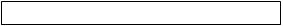 
Реттік саны
Порядковый номер
Көрсеткіштердің атауы
Наименование показателей
Саны, бас
Количество, голов
Реттік саны
Порядковый номер
Көрсеткіштердің атауы
Наименование показателей
Саны, бас
Количество, голов
А
Б
1
А
Б
1
1
Сауын сиыр басының орташа саны
Среднее поголовье дойных коров
3
Тауық мекиендерінің орташа саны
Среднее поголовье кур-несушек
2
Қырқылуға тиісті қой саны
Количество овец, подверженных стрижке
4
Елтіріге сойылған қозылар саны
Количество ягнят, забитых на смушки
Реттік саны
Порядко-вый номер
Өнімдердің түрлері
Виды продукции
Өнімдерді өндіру
Производство продукции
Өнімдерді өндіру
Производство продукции
Реттік саны
Порядко-вый номер
Өнімдердің түрлері
Виды продукции
Өнімдерді өндіру
Производство продукции
Өнімдерді өндіру
Производство продукции
Реттік саны
Порядко-вый номер
Өнімдердің түрлері
Виды продукции
Всего
Барлығы
одан:
из него:
Реттік саны
Порядко-вый номер
Өнімдердің түрлері
Виды продукции
Всего
Барлығы
одан:
из него:
Реттік саны
Порядко-вый номер
Өнімдердің түрлері
Виды продукции
Всего
Барлығы
органикалық мал шаруашылығының өнімдері
продукции органического животноводства
Реттік саны
Порядко-вый номер
Өнімдердің түрлері
Виды продукции
Всего
Барлығы
органикалық мал шаруашылығының өнімдері
продукции органического животноводства
А
Б
1
2
А
Б
1
2
1
Сүтті табын сиырларының шикі сүті
Молоко сырое коров молочного стада
19
Түйенің шикі сүті
Молоко сырое верблюжье
2
Сүтті-етті табын сиырларының шикі сүті
Молоко сырое коров молочно-
мясного стада
20
Өзге де шикі сүт (бұғының, өркешті сиырдың және тағы басқалары)
Молоко сырое прочее (оленей, зебу и другие)
3
Ұрғашы енекелердің шикі сүті
Молоко сырое буйволиц
21
Ара балауызы
Воск пчелиный
4
Ұрғашы қодастың (як-сиырлардың) шикі сүті
Молоко сырое ячьих (яков-коров)
22
Басқа да жәндіктердің балауызы
Воск других насекомых
5
Қойдың шикі сүті
Молоко сырое овечье
23
Шаруашылықтарда өсірілген марал мүйіздері
Панты маралов, разведенных в хозяйствах
6
Ешкінің шикі сүті 
Молоко сырое козье
24
Өзге де бұғылар мүйізі
Панты прочих оленей
7
Тірі қойдан қырқылған жүн, жуылмаған (тобымен жуылғанды қоса алғанда), биязы
Шерсть стриженная с овцы живой, немытая (включая промытую руном) тонкая
25
Тарқату үшін жарамды, 1 сортты, жібек құртының пілләсі
Коконы шелкопряда, пригодные для размотки, 1 сорта
8
Тірі қойдан қырқылған жүн, жуылмаған (тобымен жуылғанды қоса алғанда) биязылау
Шерсть стриженная с овцы живой, немытая (включая промытую руном) полутонкая
26
Тарқату үшін жарамды, 2 сортты, жібек құртының пілләсі
Коконы шелкопряда, пригодные для размотки, 2 сорта
9
Тірі қойдан қырқылған жүн, жуылмаған (тобымен жуылғанды қоса алғанда) ұяң
Шерсть стриженная с овцы живой, немытая (включая промытую руном) полугрубая
27
Тарқату үшін жарамды, стандартты емес, жібек құртының пілләсі
Коконы шелкопряда, пригодные для размотки, нестандартные
10
Тірі қойдан қырқылған, жуылмаған (тобымен жуылғанды қоса алғанда) қылшық (қаракөл және елтірі қойларынан басқа) жүн
Шерсть стриженная с овцы живой, немытая (включая промытую руном) грубая (кроме овец каракульских и смушковых)
28
Липаристен басқа (теңіз ұлуы) жас, салқындатылған, қатырылған, кептірілген немесе тұздықтағы ұлулар
Улитки, свежие, охлажденные, мороженые, сушеные или в рассоле, кроме липариса (улиток морских)
11
Тірі қойдан қырқылған (тобымен жуылғанды қоса алғанда), қаракөл және елтірі қойларының жуылмаған қылшық жүні
Шерсть стриженная с овцы живой, немытая (включая промытую руном) грубая овец каракульских и смушковых
29
Түйе жүні
Шерсть верблюжья
12
Ешкі жүні
Шерсть козья
30
Мамық-қауырсын
Пух-перо
13
Ешкі түбіті
Пух козий
31
Малдың биязы жүні
Волос животных тонкий
14
Тұт ағашының жібек құрты
Шелкопряд тутовый
32
Малдың қылшық жүні
Волос животных грубый
15
Тұт ағашы жібек құртының көбелегі
Бабочки шелкопряда тутового
33
Жылқы қылы
Волос конский
16
Тұт ағашы жібек құртының дернәсілі
Гусеницы шелкопряда тутового
34
Малдан алынған өзге де тағамдық емес өнімдер
Продукты непищевые животного происхождения прочие
17
Табиғи бал
Мед натуральный
35
Басқа топтамаларға енгізілмеген, малдан алынатын өзге де тағамдық өнімдер
Продукты пищевые животного происхождения, не включенные в другие группировки, прочие
18
Биенің шикі сүті
Молоко сырое кобылье
35
Басқа топтамаларға енгізілмеген, малдан алынатын өзге де тағамдық өнімдер
Продукты пищевые животного происхождения, не включенные в другие группировки, прочие
Реттік саны
Порядко-вый номер
Өнімдердің түрлері
Виды продукции
Өнімдерді өндіру
Производство продукции
Өнімдерді өндіру
Производство продукции
Реттік саны
Порядко-вый номер
Өнімдердің түрлері
Виды продукции
Өнімдерді өндіру
Производство продукции
Өнімдерді өндіру
Производство продукции
Реттік саны
Порядко-вый номер
Өнімдердің түрлері
Виды продукции
Всего
Барлығы
одан:
из него:
Реттік саны
Порядко-вый номер
Өнімдердің түрлері
Виды продукции
Всего
Барлығы
одан:
из него:
Реттік саны
Порядко-вый номер
Өнімдердің түрлері
Виды продукции
Всего
Барлығы
органикалық мал шаруашылығының өнімдері
продукции органического животноводства
Реттік саны
Порядко-вый номер
Өнімдердің түрлері
Виды продукции
Всего
Барлығы
органикалық мал шаруашылығының өнімдері
продукции органического животноводства
А
Б
1
2
А
Б
1
2
1
Аналық табынның ересек жұмыртқа тұқымды тауықтарының жұмыртқасы
Яйца кур взрослых яичных пород родительского стада
8
Мысыр тауық жұмыртқасы
Яйца цесарок
2
Аналық табынның жұмыртқа тұқымды жас тауықтарының жұмыртқасы
Яйца молодняка кур яичных пород родительского стада
9
Өнеркәсіптік табынның жұмыртқа тұқымды жас тауықтарының жұмыртқасы
Яйца молодняка кур яичных пород промышленного стада
3
Өнеркәсіптік табынның жұмыртқа тұқымды ересек тауықтарының жұмыртқасы
Яйца кур взрослых яичных пород промышленного стада
10
Етті және етті-жұмыртқалы тұқымды ересек тауықтардың жұмыртқасы
Яйца кур взрослых мясных и мясо-яичных пород
4
Өзге де тауық жұмыртқасы
Яйца куриные прочие
11
Етті және етті-жұмыртқалы тұқымды жас тауықтардың жұмыртқасы
Яйца молодняка кур мясных и мясо-яичных пород
5
Күркетауық жұмыртқасы
Яйца индеек
12
Бөдене жұмыртқасы
Яйца перепелок
6
Үйрек жұмыртқасы
Яйца уток
13
Түйеқұс жұмыртқасы
Яйца страусов
7
Қаз жұмыртқасы
Яйца гусей
14
Өзге де құс жұмыртқасы
Яйца птицы прочей
Реттік саны
Порядко-вый номер
Өнімдердің түрлері
Виды продукции
Өнімдерді өндіру
Производство продукции
Реттік саны
Порядко-вый номер
Өнімдердің түрлері
Виды продукции
Өнімдерді өндіру
Производство продукции
А
Б
1
А
Б
1
1
Қара бурыл түлкілердің терісі
Шкурки лисиц черно-бурых
10
Жанат тәрізді иттердің терісі
Шкурки енотовидной собаки
2
Өзге де түлкілердің терісі
Шкурки лисиц прочих
11
Басқа топтамаларға енгізілмеген, бағалы аң терісінің өзге де шикізаты
Сырье пушно-меховое прочее, не включенное в другие группировки
3
Қара түлкілердің терісі
Шкурки песцов
12
Қаракөлше
Каракульча
4
Қара күзеннің терісі
Шкурки норок
13
Қаракөл
Каракуль
5
Саз құндызының терісі
Шкурки нутрий
14
Елтірі
Смушка
6
Бұлғынның терісі
Шкурки соболей
15
Бауырымен жорғалаушылардың терілері
Шкуры рептилий
7
Құндыздардың терісі
Шкурки бобров
16
Ірі терілер
Шкуры крупные
8
Ондатрдың терісі
Шкурки ондатры
17
Ұсақ терілер
Шкуры мелкие
9
Үй қояндары мен қояндардың терісі
Шкурки кроликов и зайцев
18
Аңдардың өзге де терілері
Шкуры животных прочих
6.4. Қырқылған қой жүнінің жалпы мөлшерінен бастапқы өңдеуге өткізілген жүннің мөлшерін көрсетіңіз, центнер
(6.1-бөлімнің 1-бағанынан 7, 8, 9, 10, 11 жолдар қосындысы)
Из общего количества настриженной овечьей шерсти укажите количество реализованной шерсти на первичную обработку, центнер
(из раздела 6.1 сумма строк 7, 8, 9, 10, 11 графы 1)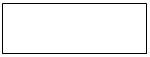 
6.5. Өндірілген сиыр сүтінің жалпы мөлшерінен бұзаулар мен торайларға сүт беруге пайдаланылған сиыр сүтінің көлемін көрсетіңіз, центнер
(6.1-бөлімнің 1-бағанынан 1, 2 жолдар қосындысы)
Из общего объема произведенного коровьего молока укажите объем коровьего молока использованного на выпойку телят и поросят, центнер
(из раздела 6.1 сумма строк 1, 2 графы 1)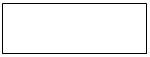 
6.6 Ірі қара мал мен енекелердің шәуеттерін өндіру, мөлшер
Производство спермы скота крупного рогатого и буйволов, доза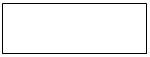 
6.7 Қайта жаңғыртуға арналған жануарлардың эмбриондарын өндіру, дана
Производство эмбрионов животных для воспроизводства, штук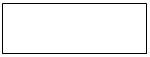 
Реттік саны
Порядковый номер
Көрсеткіштердің атауы
Наименование показателя
Сүтті табынның ірі қара малы, тірі
Скот крупный рогатый молочного стада, живой
Одан сүтті табынның сиырлары
Из него коровы молочного стада
Өзге де ірі қара мал мен енекелер, тірі
Скот крупный рогатый прочий и буйволы, живые
Одан етті табынның сиырлары
Из него коровы мясного стада
Сүтті-етті табынның ірі қара малы, тірі
Скот крупный рогатый молочно-мясного стада, живой
Одан сүтті-етті табынның сиырлары
Из него коровы молочно-мясного стада
Жылқылар және өзге де жылқы тектес жануарлар, тірі
Лошади и животные семейства лошадиных прочие, живые
Түйелер және түйе тәрізділер, тірі
Верблюды и верблюдовые, живые
Қойлар, тірі
Овцы, живые
Ешкілер, тірі
Козы, живые
А
Б
1
2
3
4
5
6
7
8
9
10
1
Құнарлы мал азығының шығысы (құрама жемсіз)
Расход концентрированных кормов (без комбикормов)
2
Құрама жемдердің шығысы
Расход комбикормов
3
Шөптің шығысы
Расход сена
Шошқалар, тірі
Свиньи, живые
Үй құсы, тірі
Домашняя птица, живая
Үй қояндары, тірі
Кролики домашние, живые
Шаруашылықтарда өсірілген бұғылар
Олени, разведенные в хозяйствах
Торда өсірілген терісі бағалы аңдар
Звери пушные клеточного разведения
11
12
13
14
15
х
х
Реттік саны
Порядковый номер
Көрсеткіштердің атауы
Наименование показателя
Сүтті табынның ірі қара малы, тірі
Скот крупный рогатый молочного стада, живой
Одан сүтті табынның сиырлары
Из него коровы молочного стада
Өзге де ірі қара мал мен енекелер, тірі
Скот крупный рогатый прочий и буйволы, живые
Одан етті табынның сиырлары
Из него коровы мясного стада
Сүтті-етті табынның ірі қара малы, тірі
Скот крупный рогатый молочно-мясного стада, живой
Одан сүтті-етті табынның сиырлары
Из него коровы молочно-мясного стада
Жылқылар және өзге де жылқы тектес жануарлар, тірі
Лошади и животные семейства лошадиных прочие, живые
Түйелер және түйе тәрізділер, тірі
Верблюды и верблюдовые, живые
Қойлар, тірі
Овцы, живые
Ешкілер, тірі
Козы, живые
А
Б
1
2
3
4
5
6
7
8
9
10
4
Сүрлемнің шығысы
Расход силоса
5
Пішендеменің шығысы
Расход сенажа
Шошқалар, тірі
Свиньи, живые
Үй құсы, тірі
Домашняя птица, живая
Үй қояндары, тірі
Кролики домашние, живые
Шаруашылықтарда өсірілген бұғылар
Олени, разведенные в хозяйствах
Торда өсірілген терісі бағалы аңдар
Звери пушные клеточного разведения
11
12
13
14
15
Реттік саны
Порядковый номер
Мал азықтарының түрлері
Виды кормов
Сүтті табынның ірі қара малы, тірі
Скот крупный рогатый молочного стада, живой
Одан сүтті табынның сиырлары
Из него коровы молочного стада
Өзге де ірі қара мал мен енекелер, тірі
Скот крупный рогатый прочий и буйволы, живые
Одан етті табынның сиырлары
Из него коровы мясного стада
Сүтті-етті табынның ірі қара малы, тірі
Скот крупный рогатый молочно-мясного стада, живой
Одан сүтті-етті табынның сиырлары
Из него коровы молочно-мясного стада
Жылқылар және өзге де жылқы тектес жануарлар, тірі
Лошади и животные семейства лошадиных прочие, живые
Түйелер және түйе тәрізділер, тірі
Верблюды и верблюдовые, живые
Қойлар, тірі
Овцы, живые
Ешкілер, тірі
Козы, живые
А
Б
1
2
3
4
5
6
7
8
9
10
1
Дәнді дақылдардың сабаны және қауызы
Солома и шелуха зерновых культур
2
Азықтық тамыр жемісті дақылдар
Культуры кормовые Корнеплодные
3
Азықтық бақша дақылдары
Культуры кормовые бахчевые
4
Азықтық дәнді дақылдар
Культуры кормовые зерновые
5
Азықтық дәнді бұршақ дақылдары
Культуры кормовые зернобобовые
6
Шабындықтар мен дақылды жайылымдардың (егілген) бір жылдық шөптерінен көк азық
Корм зеленый из однолетних трав сенокосов и пастбищ культурных (сеяных)
7
Шабындықтар мен дақылды жайылымдардың (егілген) көп жылдық шөптерінен көк азық
Корм зеленый из многолетних трав сенокосов и пастбищ культурных (сеяных)
8
Жабайы өсетін шөптерді қоса алғанда, шабындықтар мен табиғи жайылымдар шөптерінен көк азық
Корм зеленый из трав сенокосов и пастбищ естественных (природных), включая травы дикорастущие
9
Өзге де азықтық дақылдар
Культуры кормовые прочие
Шошқалар, тірі
Свиньи, живые
Үй құсы, тірі
Домашняя птица, живая
Үй қояндары, тірі
Кролики домашние, живые
Шаруашылықтарда өсірілген бұғылар
Олени, разведенные в хозяйствах
Торда өсірілген терісі бағалы аңдар
Звери пушные клеточного разведения
11
12
13
14
15
х
х
1 сағатқа дейiн
1-2
2-4
4-8
8-40
40 сағаттан артық
до 1 часа
1-2
2-4
4-8
8-40
более 40 часов"Мал шаруашылығының 
жай-күйі туралы" 
(индексі 24-сх, 
кезеңділігі жылдық) 
жалпымемлекеттік
 статистикалық байқаудың 
статистикалық нысанына 
1-қосымшаПриложение 1
к статистической форме 
общегосударственного 
статистического наблюдения 
"Отчет о состоянии 
животноводства" (индекс 24-сх, 
периодичность годовая)
Мал азықтары
Корма
Азық өлшемі
Кормовые единицы
Дән
Зерно
Сұлы
Овес
1,00
Арпа
Ячмень
1,13
Жүгері
Кукуруза
1,34
Бидай
Пшеница
1,19
Асбұршақ
Горох
1,17
Сиыржоңышқа
Вика
1,16
Бұршақ
Бобы
1,20
Бөрібұршақ
Люпин
1,10
Соя
Соя
1,31
Өнеркәсіп өндірісінің қалдықтары
Отходы промышленного производства
Күнбағысты күнжара
Жмых подсолнечниковый
1,15
Зығырды күнжара
Жмых льяной
1,17
Соялы күнжара
Жмых соевый
1,27
Күнбағысты шрот
Шрот подсолнечниковый
0,93
Зығырды шрот
Шрот льяной
1,02
Мақталы шрот
Шрот хлопчатниковый
0,97
Соялы шрот
Шрот соевый
1,18
Бидай кебегі
Отруби пшеничные
0,71
Малдан алынған азық
Корма животного происхождения
Ет-сүйекті ұн
Мука мясо-костная
0,90
Балықты ұн
Мука рыбная
0,83
Гидролизді ашытқы
Дрожжи гидролизные
1,06
Жаңа айрылған сүт
Обрат свежий
0,20
Құрғақ айрылған сүт
Обрат сухой
1,94
Қанды ұн
Мука кровяная
0,92
Шөп
Сено
Табиғи алуан шөпті
Естественного разнотравья
0,44
Шабындығы жақсы
Луговое хорошее
0,60
Шабындығы орташа
Луговое среднее
0,42
Шабындығы жаман
Луговое плохое
0,32
Атқонақтық
Тимофеечное
0,46
Беделігі жақсы
Клеверное хорошее
0,59
Аралас астық тұқымдас
Злаковое смешанное
0,51
Беделігі орташа
Клеверное среднее
0,52
Беделігі жаман
Клеверное плохое
0,36
1-ші орымдық жоңышқа
Люцерновое 1-го укоса
0,49
2-ші орымдық жоңышқа
Люцерновое 2-го укоса
0,54
Беделі-атқонақтық
Клеверно-тимофеечное
0,46
Бұршақты-сұлылық
Горохо-овсяное
0,55
Ормандық
Лесное
0,46
Қияқөлеңдік
Осоковое
0,38
Шөпті ұн
Травяная мука
Жоңышқалы
Люцерновая
0,76
Беделі
Клеверная
0,67
Дәнді-алуан шөпті
Злаково-разнотравная
0,67
Сұлымен сиыржоңышқа
Вика с овсом
0,58
Сұлымен асбұршақ
Горох с овсом
0,69
Эспарцет
Эспарцет
0,61
Сабан
Солома
Қара бидайлы
Ржаная
0,22
Бидайлы
Пшеничная
0,20
Арпалы
Ячменная
0,33
Сұлылы
Овсяная
0,31
Сүрлем
Силос
Орташа әр түрлі шөпті
Разнотравный средний
0,18
Дәнді-әртүрлі шөпті
Злаково-разнотравный
0,13
Беделі атқонақты
Клеверно-тимофеечный
0,20
Күнбағысты
Подсолнечниковый
0,16
Жүгерілік
Кукурузный
0,16
Сұлылық
Овсяный
0,18
Тамыр-түйнек жемістілер
Корнеклубнеплоды
Азықтық қызылша
Свекла кормовая
0,12
Кант қызылшасы
Свекла сахарная
0,24
Жартылай қантты кызылша
Свекла полусахарная
0,17
Сәбіз
Морковь
0,14
Картоп
Картофель
0,31
Шалқан
Турнепс
0,09
Тарна
Брюква
0,13
Табиғи жайылымдарының шөбі
Трава естественных пастбищ
Шабындық
Луговая
0,21
Құрғақ алаңдық шабындық
Суходольного луга
0,23
Ойпат шабындық
Низинного луга
0,19
Орманды жайылымдар
Лесного пастбища
0,19
Батпақтық
Болотная
0,19
Жайылым мен шабындыққа егілген шөптер
Трава сеяных пастбищ и сенокосов
Дәнді-алуан шөпті жайылымдар
Злаково-разнотравного пастбища
0,26
Дәнді-бұршақты жайылымдар (1-ші өшіктіру)
Злаково-бобового пастбища (1-е стравливание)
0,23
Жиматарғақ
Ежа сборная
0,23
Қылтықсыз арпабас
Костер безостый
0,29
Мысыққұйрық
Лисохвост
0,19
Шабындықты қонақот
Мятлик луговой
0,24
Шабындық бетеге
Овсяница луговая
0,22
Атқонақ
Тимофеевка
0,25
Қызыл беде
Клевер красный
0,20
Беделі көрпекөк
Клеверная отава
0,23
Жоңышқа
Люцерна
0,21
Беде атқонақпен
Клевер с тимофеевкой
0,19
Біржылдық егіс дақылдарының шөптері
Трава однолетних посевных культур
Қара бидай
Рожь
0,17
Жүгері
Кукуруза
0,16
Сұлы
Овес
0,24
Асбұршақ
Горох
0,16
Сиыржоңышқа
Вика
0,17
Асбұршақ + сұлы
Горох+овес
0,18
Сиыржоңышқа + сұлы
Вика+овес
0,17
Мал азықтық қырыққабат
Кормовая капуста
0,13"Мал шаруашылығының
жай-күйі туралы" 
(индексі 24-сх,
кезеңділігі жылдық) 
жалпымемлекеттік
статистикалық байқаудың 
статистикалық нысанына 
2-қосымша
Коды
Атауы
01.1.1.2
Сүтті-етті табынның бұқалары
01.1.1.3
Сүтті-етті табынның бордақылаудағы ересек ірі қара малы
01.1.2.1
Сүтті-етті табынның қысыр малдары
01.1.2.2.1
Сүтті-етті табынның 1 жастағы және одан үлкен өгізшелері
01.1.2.2.2
Сүтті-етті табынның 12 айдан 18 айға дейінгі бұқашықтары
01.1.2.2.3
Сүтті-етті табынның 18 айдан 2 жасқа дейінгі бұқашықтары
01.1.2.2.4
Сүтті-етті табынның 2 жастан үлкен бұқалары
01.1.2.3.1
Сүтті-етті табынның 12 айдан 18 айға дейінгі қашарлары 
01.1.2.3.2
Сүтті-етті табынның 18 айдан 27 айға дейінгі қашарлары
01.1.3.1.1
Сүтті-етті табынның 6 айға дейінгі бұқашықтары
01.1.3.1.2
Сүтті-етті табынның 6 айдан 1 жасқа дейінгі бұқашықтары
01.1.3.1.3
Сүтті-етті табынның 1 жасқа дейінгі өгізшелері
01.1.3.2.1
Сүтті-етті табынның 6 айға дейінгі қашарлары 
01.1.3.2.2
Сүтті-етті табынның 6 айдан 1 жасқа дейінгі қашарлары
01.9
Өзге де сүтті-етті табынның ірі қара малыҚазақстан Республикасы
Ұлттық экономика 
министрлігінің
Статистика комитеті 
төрағасының
2020 жылғы 10 ақпандағы 
№ 21 бұйрығына 
27-қосымшаҚазақстан Республикасы
Ұлттық экономика
министрлігінің
Статистика комитеті
төрағасының
2020 жылғы 10 ақпандағы
№ 21 бұйрығына
28-қосымша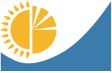 
Мемлекеттік статистика органдары құпиялылығына кепілдік береді
Конфиденциальность гарантируется органами государственной статистики
Жалпымемлекеттік статистикалық байқаудың статистикалық нысаны
Статистическая форма общегосударственногостатистическогонаблюдения
Мемлекеттік статистика органдары құпиялылығына кепілдік береді
Конфиденциальность гарантируется органами государственной статистики
Жалпымемлекеттік статистикалық байқаудың статистикалық нысаны
Статистическая форма общегосударственногостатистическогонаблюдения
Мемлекеттік статистика органдары құпиялылығына кепілдік береді
Конфиденциальность гарантируется органами государственной статистики
Жалпымемлекеттік статистикалық байқаудың статистикалық нысаны
Статистическая форма общегосударственногостатистическогонаблюдения
Мемлекеттік статистика органдары құпиялылығына кепілдік береді
Конфиденциальность гарантируется органами государственной статистики
Жалпымемлекеттік статистикалық байқаудың статистикалық нысаны
Статистическая форма общегосударственногостатистическогонаблюдения
Мемлекеттік статистика органдары құпиялылығына кепілдік береді
Конфиденциальность гарантируется органами государственной статистики
Жалпымемлекеттік статистикалық байқаудың статистикалық нысаны
Статистическая форма общегосударственногостатистическогонаблюдения
Приложение 28 к приказу Председателя Комитета по статистике Министерства национальной экономики Республики Казахстан от 10 февраля 2020 года № 21
Приложение 28 к приказу Председателя Комитета по статистике Министерства национальной экономики Республики Казахстан от 10 февраля 2020 года № 21
Приложение 28 к приказу Председателя Комитета по статистике Министерства национальной экономики Республики Казахстан от 10 февраля 2020 года № 21
Приложение 28 к приказу Председателя Комитета по статистике Министерства национальной экономики Республики Казахстан от 10 февраля 2020 года № 21
Приложение 28 к приказу Председателя Комитета по статистике Министерства национальной экономики Республики Казахстан от 10 февраля 2020 года № 21
Ауылшаруашылығы кәсіпорындарында ауылшаруашылығы мақсатындағы құрылыстар мен құрылысжайлардың болуы
Наличие в сельскохозяйственных предприятиях построек и сооружений сельскохозяйственного назначения
Ауылшаруашылығы кәсіпорындарында ауылшаруашылығы мақсатындағы құрылыстар мен құрылысжайлардың болуы
Наличие в сельскохозяйственных предприятиях построек и сооружений сельскохозяйственного назначения
Ауылшаруашылығы кәсіпорындарында ауылшаруашылығы мақсатындағы құрылыстар мен құрылысжайлардың болуы
Наличие в сельскохозяйственных предприятиях построек и сооружений сельскохозяйственного назначения
Ауылшаруашылығы кәсіпорындарында ауылшаруашылығы мақсатындағы құрылыстар мен құрылысжайлардың болуы
Наличие в сельскохозяйственных предприятиях построек и сооружений сельскохозяйственного назначения
Ауылшаруашылығы кәсіпорындарында ауылшаруашылығы мақсатындағы құрылыстар мен құрылысжайлардың болуы
Наличие в сельскохозяйственных предприятиях построек и сооружений сельскохозяйственного назначения
Ауылшаруашылығы кәсіпорындарында ауылшаруашылығы мақсатындағы құрылыстар мен құрылысжайлардың болуы
Наличие в сельскохозяйственных предприятиях построек и сооружений сельскохозяйственного назначения
Ауылшаруашылығы кәсіпорындарында ауылшаруашылығы мақсатындағы құрылыстар мен құрылысжайлардың болуы
Наличие в сельскохозяйственных предприятиях построек и сооружений сельскохозяйственного назначения
Ауылшаруашылығы кәсіпорындарында ауылшаруашылығы мақсатындағы құрылыстар мен құрылысжайлардың болуы
Наличие в сельскохозяйственных предприятиях построек и сооружений сельскохозяйственного назначения
Ауылшаруашылығы кәсіпорындарында ауылшаруашылығы мақсатындағы құрылыстар мен құрылысжайлардың болуы
Наличие в сельскохозяйственных предприятиях построек и сооружений сельскохозяйственного назначения
Ауылшаруашылығы кәсіпорындарында ауылшаруашылығы мақсатындағы құрылыстар мен құрылысжайлардың болуы
Наличие в сельскохозяйственных предприятиях построек и сооружений сельскохозяйственного назначения
Ауылшаруашылығы кәсіпорындарында ауылшаруашылығы мақсатындағы құрылыстар мен құрылысжайлардың болуы
Наличие в сельскохозяйственных предприятиях построек и сооружений сельскохозяйственного назначения
Индексі
Индекс
49-сх
49-сх
жылдық
годовая
есепті кезең
отчетный период
есепті кезең
отчетный период
есепті кезең
отчетный период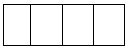 
жыл
год
Экономикалық қызмет түрлері жалпы жіктеуішінің 01.1 Бір- немесе екіжылдық дақылдарды өсіру, 01.2 Көпжылдық дақылдарды өсіру, 01.3 Өсімдіктердің ұдайы өндірісі, 01.4 Мал шаруашылығы, 01.5 Аралас ауылшаруашылығы, 01.6 Астықты өңдеу жөніндегі қызмет және ауылшаруашылық дақылдарын өсіру және мал басын көбейтуге мүмкіндік беретін қызмет кодтары бойынша негізгі немесе қосалқы қызмет түрлерімен заңды тұлғалар және (немесе) олардың құрылымдық және оқшауланған бөлімшелері ұсынады
Представляют юридические лица и (или) их структурные и обособленные подразделения с основным или вторичным видами деятельности по кодам Общего классификатора видов экономической деятельности 01.1 Выращивание одно- или двухлетних культур, 01.2 Выращивание многолетних культур, 01.3 Воспроизводство растений, 01.4 Животноводство, 01.5 Смешанное сельское хозяйство, 01.6 Деятельность, способствующая выращиванию сельскохозяйственных культур и разведению животных и деятельность по обработке урожая
Экономикалық қызмет түрлері жалпы жіктеуішінің 01.1 Бір- немесе екіжылдық дақылдарды өсіру, 01.2 Көпжылдық дақылдарды өсіру, 01.3 Өсімдіктердің ұдайы өндірісі, 01.4 Мал шаруашылығы, 01.5 Аралас ауылшаруашылығы, 01.6 Астықты өңдеу жөніндегі қызмет және ауылшаруашылық дақылдарын өсіру және мал басын көбейтуге мүмкіндік беретін қызмет кодтары бойынша негізгі немесе қосалқы қызмет түрлерімен заңды тұлғалар және (немесе) олардың құрылымдық және оқшауланған бөлімшелері ұсынады
Представляют юридические лица и (или) их структурные и обособленные подразделения с основным или вторичным видами деятельности по кодам Общего классификатора видов экономической деятельности 01.1 Выращивание одно- или двухлетних культур, 01.2 Выращивание многолетних культур, 01.3 Воспроизводство растений, 01.4 Животноводство, 01.5 Смешанное сельское хозяйство, 01.6 Деятельность, способствующая выращиванию сельскохозяйственных культур и разведению животных и деятельность по обработке урожая
Экономикалық қызмет түрлері жалпы жіктеуішінің 01.1 Бір- немесе екіжылдық дақылдарды өсіру, 01.2 Көпжылдық дақылдарды өсіру, 01.3 Өсімдіктердің ұдайы өндірісі, 01.4 Мал шаруашылығы, 01.5 Аралас ауылшаруашылығы, 01.6 Астықты өңдеу жөніндегі қызмет және ауылшаруашылық дақылдарын өсіру және мал басын көбейтуге мүмкіндік беретін қызмет кодтары бойынша негізгі немесе қосалқы қызмет түрлерімен заңды тұлғалар және (немесе) олардың құрылымдық және оқшауланған бөлімшелері ұсынады
Представляют юридические лица и (или) их структурные и обособленные подразделения с основным или вторичным видами деятельности по кодам Общего классификатора видов экономической деятельности 01.1 Выращивание одно- или двухлетних культур, 01.2 Выращивание многолетних культур, 01.3 Воспроизводство растений, 01.4 Животноводство, 01.5 Смешанное сельское хозяйство, 01.6 Деятельность, способствующая выращиванию сельскохозяйственных культур и разведению животных и деятельность по обработке урожая
Экономикалық қызмет түрлері жалпы жіктеуішінің 01.1 Бір- немесе екіжылдық дақылдарды өсіру, 01.2 Көпжылдық дақылдарды өсіру, 01.3 Өсімдіктердің ұдайы өндірісі, 01.4 Мал шаруашылығы, 01.5 Аралас ауылшаруашылығы, 01.6 Астықты өңдеу жөніндегі қызмет және ауылшаруашылық дақылдарын өсіру және мал басын көбейтуге мүмкіндік беретін қызмет кодтары бойынша негізгі немесе қосалқы қызмет түрлерімен заңды тұлғалар және (немесе) олардың құрылымдық және оқшауланған бөлімшелері ұсынады
Представляют юридические лица и (или) их структурные и обособленные подразделения с основным или вторичным видами деятельности по кодам Общего классификатора видов экономической деятельности 01.1 Выращивание одно- или двухлетних культур, 01.2 Выращивание многолетних культур, 01.3 Воспроизводство растений, 01.4 Животноводство, 01.5 Смешанное сельское хозяйство, 01.6 Деятельность, способствующая выращиванию сельскохозяйственных культур и разведению животных и деятельность по обработке урожая
Экономикалық қызмет түрлері жалпы жіктеуішінің 01.1 Бір- немесе екіжылдық дақылдарды өсіру, 01.2 Көпжылдық дақылдарды өсіру, 01.3 Өсімдіктердің ұдайы өндірісі, 01.4 Мал шаруашылығы, 01.5 Аралас ауылшаруашылығы, 01.6 Астықты өңдеу жөніндегі қызмет және ауылшаруашылық дақылдарын өсіру және мал басын көбейтуге мүмкіндік беретін қызмет кодтары бойынша негізгі немесе қосалқы қызмет түрлерімен заңды тұлғалар және (немесе) олардың құрылымдық және оқшауланған бөлімшелері ұсынады
Представляют юридические лица и (или) их структурные и обособленные подразделения с основным или вторичным видами деятельности по кодам Общего классификатора видов экономической деятельности 01.1 Выращивание одно- или двухлетних культур, 01.2 Выращивание многолетних культур, 01.3 Воспроизводство растений, 01.4 Животноводство, 01.5 Смешанное сельское хозяйство, 01.6 Деятельность, способствующая выращиванию сельскохозяйственных культур и разведению животных и деятельность по обработке урожая
Экономикалық қызмет түрлері жалпы жіктеуішінің 01.1 Бір- немесе екіжылдық дақылдарды өсіру, 01.2 Көпжылдық дақылдарды өсіру, 01.3 Өсімдіктердің ұдайы өндірісі, 01.4 Мал шаруашылығы, 01.5 Аралас ауылшаруашылығы, 01.6 Астықты өңдеу жөніндегі қызмет және ауылшаруашылық дақылдарын өсіру және мал басын көбейтуге мүмкіндік беретін қызмет кодтары бойынша негізгі немесе қосалқы қызмет түрлерімен заңды тұлғалар және (немесе) олардың құрылымдық және оқшауланған бөлімшелері ұсынады
Представляют юридические лица и (или) их структурные и обособленные подразделения с основным или вторичным видами деятельности по кодам Общего классификатора видов экономической деятельности 01.1 Выращивание одно- или двухлетних культур, 01.2 Выращивание многолетних культур, 01.3 Воспроизводство растений, 01.4 Животноводство, 01.5 Смешанное сельское хозяйство, 01.6 Деятельность, способствующая выращиванию сельскохозяйственных культур и разведению животных и деятельность по обработке урожая
Экономикалық қызмет түрлері жалпы жіктеуішінің 01.1 Бір- немесе екіжылдық дақылдарды өсіру, 01.2 Көпжылдық дақылдарды өсіру, 01.3 Өсімдіктердің ұдайы өндірісі, 01.4 Мал шаруашылығы, 01.5 Аралас ауылшаруашылығы, 01.6 Астықты өңдеу жөніндегі қызмет және ауылшаруашылық дақылдарын өсіру және мал басын көбейтуге мүмкіндік беретін қызмет кодтары бойынша негізгі немесе қосалқы қызмет түрлерімен заңды тұлғалар және (немесе) олардың құрылымдық және оқшауланған бөлімшелері ұсынады
Представляют юридические лица и (или) их структурные и обособленные подразделения с основным или вторичным видами деятельности по кодам Общего классификатора видов экономической деятельности 01.1 Выращивание одно- или двухлетних культур, 01.2 Выращивание многолетних культур, 01.3 Воспроизводство растений, 01.4 Животноводство, 01.5 Смешанное сельское хозяйство, 01.6 Деятельность, способствующая выращиванию сельскохозяйственных культур и разведению животных и деятельность по обработке урожая
Экономикалық қызмет түрлері жалпы жіктеуішінің 01.1 Бір- немесе екіжылдық дақылдарды өсіру, 01.2 Көпжылдық дақылдарды өсіру, 01.3 Өсімдіктердің ұдайы өндірісі, 01.4 Мал шаруашылығы, 01.5 Аралас ауылшаруашылығы, 01.6 Астықты өңдеу жөніндегі қызмет және ауылшаруашылық дақылдарын өсіру және мал басын көбейтуге мүмкіндік беретін қызмет кодтары бойынша негізгі немесе қосалқы қызмет түрлерімен заңды тұлғалар және (немесе) олардың құрылымдық және оқшауланған бөлімшелері ұсынады
Представляют юридические лица и (или) их структурные и обособленные подразделения с основным или вторичным видами деятельности по кодам Общего классификатора видов экономической деятельности 01.1 Выращивание одно- или двухлетних культур, 01.2 Выращивание многолетних культур, 01.3 Воспроизводство растений, 01.4 Животноводство, 01.5 Смешанное сельское хозяйство, 01.6 Деятельность, способствующая выращиванию сельскохозяйственных культур и разведению животных и деятельность по обработке урожая
Экономикалық қызмет түрлері жалпы жіктеуішінің 01.1 Бір- немесе екіжылдық дақылдарды өсіру, 01.2 Көпжылдық дақылдарды өсіру, 01.3 Өсімдіктердің ұдайы өндірісі, 01.4 Мал шаруашылығы, 01.5 Аралас ауылшаруашылығы, 01.6 Астықты өңдеу жөніндегі қызмет және ауылшаруашылық дақылдарын өсіру және мал басын көбейтуге мүмкіндік беретін қызмет кодтары бойынша негізгі немесе қосалқы қызмет түрлерімен заңды тұлғалар және (немесе) олардың құрылымдық және оқшауланған бөлімшелері ұсынады
Представляют юридические лица и (или) их структурные и обособленные подразделения с основным или вторичным видами деятельности по кодам Общего классификатора видов экономической деятельности 01.1 Выращивание одно- или двухлетних культур, 01.2 Выращивание многолетних культур, 01.3 Воспроизводство растений, 01.4 Животноводство, 01.5 Смешанное сельское хозяйство, 01.6 Деятельность, способствующая выращиванию сельскохозяйственных культур и разведению животных и деятельность по обработке урожая
Экономикалық қызмет түрлері жалпы жіктеуішінің 01.1 Бір- немесе екіжылдық дақылдарды өсіру, 01.2 Көпжылдық дақылдарды өсіру, 01.3 Өсімдіктердің ұдайы өндірісі, 01.4 Мал шаруашылығы, 01.5 Аралас ауылшаруашылығы, 01.6 Астықты өңдеу жөніндегі қызмет және ауылшаруашылық дақылдарын өсіру және мал басын көбейтуге мүмкіндік беретін қызмет кодтары бойынша негізгі немесе қосалқы қызмет түрлерімен заңды тұлғалар және (немесе) олардың құрылымдық және оқшауланған бөлімшелері ұсынады
Представляют юридические лица и (или) их структурные и обособленные подразделения с основным или вторичным видами деятельности по кодам Общего классификатора видов экономической деятельности 01.1 Выращивание одно- или двухлетних культур, 01.2 Выращивание многолетних культур, 01.3 Воспроизводство растений, 01.4 Животноводство, 01.5 Смешанное сельское хозяйство, 01.6 Деятельность, способствующая выращиванию сельскохозяйственных культур и разведению животных и деятельность по обработке урожая
Экономикалық қызмет түрлері жалпы жіктеуішінің 01.1 Бір- немесе екіжылдық дақылдарды өсіру, 01.2 Көпжылдық дақылдарды өсіру, 01.3 Өсімдіктердің ұдайы өндірісі, 01.4 Мал шаруашылығы, 01.5 Аралас ауылшаруашылығы, 01.6 Астықты өңдеу жөніндегі қызмет және ауылшаруашылық дақылдарын өсіру және мал басын көбейтуге мүмкіндік беретін қызмет кодтары бойынша негізгі немесе қосалқы қызмет түрлерімен заңды тұлғалар және (немесе) олардың құрылымдық және оқшауланған бөлімшелері ұсынады
Представляют юридические лица и (или) их структурные и обособленные подразделения с основным или вторичным видами деятельности по кодам Общего классификатора видов экономической деятельности 01.1 Выращивание одно- или двухлетних культур, 01.2 Выращивание многолетних культур, 01.3 Воспроизводство растений, 01.4 Животноводство, 01.5 Смешанное сельское хозяйство, 01.6 Деятельность, способствующая выращиванию сельскохозяйственных культур и разведению животных и деятельность по обработке урожая
Ұсыну мерзімі – есепті кезеңнен кейінгі 10 сәуірге (қоса алғанда) дейін
Срок представления – до 10 апреля (включительно) после отчетного периода
Ұсыну мерзімі – есепті кезеңнен кейінгі 10 сәуірге (қоса алғанда) дейін
Срок представления – до 10 апреля (включительно) после отчетного периода
Ұсыну мерзімі – есепті кезеңнен кейінгі 10 сәуірге (қоса алғанда) дейін
Срок представления – до 10 апреля (включительно) после отчетного периода
Ұсыну мерзімі – есепті кезеңнен кейінгі 10 сәуірге (қоса алғанда) дейін
Срок представления – до 10 апреля (включительно) после отчетного периода
Ұсыну мерзімі – есепті кезеңнен кейінгі 10 сәуірге (қоса алғанда) дейін
Срок представления – до 10 апреля (включительно) после отчетного периода
Ұсыну мерзімі – есепті кезеңнен кейінгі 10 сәуірге (қоса алғанда) дейін
Срок представления – до 10 апреля (включительно) после отчетного периода
Ұсыну мерзімі – есепті кезеңнен кейінгі 10 сәуірге (қоса алғанда) дейін
Срок представления – до 10 апреля (включительно) после отчетного периода
Ұсыну мерзімі – есепті кезеңнен кейінгі 10 сәуірге (қоса алғанда) дейін
Срок представления – до 10 апреля (включительно) после отчетного периода
Ұсыну мерзімі – есепті кезеңнен кейінгі 10 сәуірге (қоса алғанда) дейін
Срок представления – до 10 апреля (включительно) после отчетного периода
Ұсыну мерзімі – есепті кезеңнен кейінгі 10 сәуірге (қоса алғанда) дейін
Срок представления – до 10 апреля (включительно) после отчетного периода
Ұсыну мерзімі – есепті кезеңнен кейінгі 10 сәуірге (қоса алғанда) дейін
Срок представления – до 10 апреля (включительно) после отчетного периода
БСН коды
Код БИН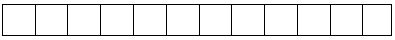 
1.
1.
Ауылшаруашылығы құрылыстары мен құрылысжайлардың нақты орналасқан аумағын (облыс, қала, аудан, елді мекен) көрсетіңіз
Укажите территорию (область, город, район, населенный пункт) фактического нахождения сельскохозяйственных построек и сооружений
Ауылшаруашылығы құрылыстары мен құрылысжайлардың нақты орналасқан аумағын (облыс, қала, аудан, елді мекен) көрсетіңіз
Укажите территорию (область, город, район, населенный пункт) фактического нахождения сельскохозяйственных построек и сооружений
Ауылшаруашылығы құрылыстары мен құрылысжайлардың нақты орналасқан аумағын (облыс, қала, аудан, елді мекен) көрсетіңіз
Укажите территорию (область, город, район, населенный пункт) фактического нахождения сельскохозяйственных построек и сооружений
Ауылшаруашылығы құрылыстары мен құрылысжайлардың нақты орналасқан аумағын (облыс, қала, аудан, елді мекен) көрсетіңіз
Укажите территорию (область, город, район, населенный пункт) фактического нахождения сельскохозяйственных построек и сооружений
Ауылшаруашылығы құрылыстары мен құрылысжайлардың нақты орналасқан аумағын (облыс, қала, аудан, елді мекен) көрсетіңіз
Укажите территорию (область, город, район, населенный пункт) фактического нахождения сельскохозяйственных построек и сооружений
Ауылшаруашылығы құрылыстары мен құрылысжайлардың нақты орналасқан аумағын (облыс, қала, аудан, елді мекен) көрсетіңіз
Укажите территорию (область, город, район, населенный пункт) фактического нахождения сельскохозяйственных построек и сооружений
Ауылшаруашылығы құрылыстары мен құрылысжайлардың нақты орналасқан аумағын (облыс, қала, аудан, елді мекен) көрсетіңіз
Укажите территорию (область, город, район, населенный пункт) фактического нахождения сельскохозяйственных построек и сооружений
Ауылшаруашылығы құрылыстары мен құрылысжайлардың нақты орналасқан аумағын (облыс, қала, аудан, елді мекен) көрсетіңіз
Укажите территорию (область, город, район, населенный пункт) фактического нахождения сельскохозяйственных построек и сооружений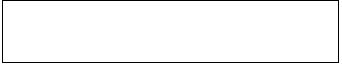 
1.1. Әкімшілік-аумақтық объектілер жіктеуішіне (ӘАОЖ) сәйкес аумақ коды (респондент статистикалық нысанды қағаз жеткізгіште ұсынған кезде аумақтық статистика органының тиісті қызметкері толтырады)
Код территории согласно Классификатору административно-территориальных объектов(КАТО) (заполняется соответствующим работником территориального органа статистики при представлении респондентом статистической формы на бумажном носителе)
1.1. Әкімшілік-аумақтық объектілер жіктеуішіне (ӘАОЖ) сәйкес аумақ коды (респондент статистикалық нысанды қағаз жеткізгіште ұсынған кезде аумақтық статистика органының тиісті қызметкері толтырады)
Код территории согласно Классификатору административно-территориальных объектов(КАТО) (заполняется соответствующим работником территориального органа статистики при представлении респондентом статистической формы на бумажном носителе)
1.1. Әкімшілік-аумақтық объектілер жіктеуішіне (ӘАОЖ) сәйкес аумақ коды (респондент статистикалық нысанды қағаз жеткізгіште ұсынған кезде аумақтық статистика органының тиісті қызметкері толтырады)
Код территории согласно Классификатору административно-территориальных объектов(КАТО) (заполняется соответствующим работником территориального органа статистики при представлении респондентом статистической формы на бумажном носителе)
1.1. Әкімшілік-аумақтық объектілер жіктеуішіне (ӘАОЖ) сәйкес аумақ коды (респондент статистикалық нысанды қағаз жеткізгіште ұсынған кезде аумақтық статистика органының тиісті қызметкері толтырады)
Код территории согласно Классификатору административно-территориальных объектов(КАТО) (заполняется соответствующим работником территориального органа статистики при представлении респондентом статистической формы на бумажном носителе)
1.1. Әкімшілік-аумақтық объектілер жіктеуішіне (ӘАОЖ) сәйкес аумақ коды (респондент статистикалық нысанды қағаз жеткізгіште ұсынған кезде аумақтық статистика органының тиісті қызметкері толтырады)
Код территории согласно Классификатору административно-территориальных объектов(КАТО) (заполняется соответствующим работником территориального органа статистики при представлении респондентом статистической формы на бумажном носителе)
1.1. Әкімшілік-аумақтық объектілер жіктеуішіне (ӘАОЖ) сәйкес аумақ коды (респондент статистикалық нысанды қағаз жеткізгіште ұсынған кезде аумақтық статистика органының тиісті қызметкері толтырады)
Код территории согласно Классификатору административно-территориальных объектов(КАТО) (заполняется соответствующим работником территориального органа статистики при представлении респондентом статистической формы на бумажном носителе)
1.1. Әкімшілік-аумақтық объектілер жіктеуішіне (ӘАОЖ) сәйкес аумақ коды (респондент статистикалық нысанды қағаз жеткізгіште ұсынған кезде аумақтық статистика органының тиісті қызметкері толтырады)
Код территории согласно Классификатору административно-территориальных объектов(КАТО) (заполняется соответствующим работником территориального органа статистики при представлении респондентом статистической формы на бумажном носителе)
1.1. Әкімшілік-аумақтық объектілер жіктеуішіне (ӘАОЖ) сәйкес аумақ коды (респондент статистикалық нысанды қағаз жеткізгіште ұсынған кезде аумақтық статистика органының тиісті қызметкері толтырады)
Код территории согласно Классификатору административно-территориальных объектов(КАТО) (заполняется соответствующим работником территориального органа статистики при представлении респондентом статистической формы на бумажном носителе)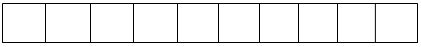 
Атауы
Наименование
НҚЖ коды1
Код КОФ1
Құрылыстар және құрылысжайлар
Постройки и сооружения
Құрылыстар және құрылысжайлар
Постройки и сооружения
Құрылыстар және құрылысжайлар
Постройки и сооружения
Құрылыстар және құрылысжайлар
Постройки и сооружения
Құрылыстар және құрылысжайлар
Постройки и сооружения
Құрылыстар және құрылысжайлар
Постройки и сооружения
Атауы
Наименование
НҚЖ коды1
Код КОФ1
саны, бірлікпен
количество, в единицах
одан
из них:
жалпы ауданы, шаршы метрмен
общая площадь, в квадратных метрах
жалпы сыйымдылығы, тоннамен
общая вместимость, в тоннах
кезеңге орташа жүктеме, тоннамен
загруженность в среднем за период, в тоннах
жыл бойы максималды жүктеме, тоннамен
максимальная загруженность в течение года, в тоннах
Атауы
Наименование
НҚЖ коды1
Код КОФ1
саны, бірлікпен
количество, в единицах
климаттық бақылау жүйесімен жабдықталған
оснащенных системой климат-контроля
жалпы ауданы, шаршы метрмен
общая площадь, в квадратных метрах
жалпы сыйымдылығы, тоннамен
общая вместимость, в тоннах
кезеңге орташа жүктеме, тоннамен
загруженность в среднем за период, в тоннах
жыл бойы максималды жүктеме, тоннамен
максимальная загруженность в течение года, в тоннах
А
Б
1
2
3
4
5
6
Астық-тұқым сақтау қоймалары (жемшөп қоймаларын қоса)
Зерносеменохранилища (включая зернофуражные)
122.916000
одан
из них:
астық сақтау қоймалары
зернохранилища
122.916001
Атауы
Наименование
НҚЖ коды
Код КОФ
Құрылыстар және құрылысжайлар
Постройки и сооружения
Құрылыстар және құрылысжайлар
Постройки и сооружения
Құрылыстар және құрылысжайлар
Постройки и сооружения
Құрылыстар және құрылысжайлар
Постройки и сооружения
Құрылыстар және құрылысжайлар
Постройки и сооружения
Құрылыстар және құрылысжайлар
Постройки и сооружения
Атауы
Наименование
НҚЖ коды
Код КОФ
саны, бірлікпен
количество, в единицах
одан
из них:
жалпы ауданы, шаршы метрмен
общая площадь, в квадратных метрах
жалпы сыйымдылығы, тоннамен
общая вместимость, в тоннах
кезеңге орташа жүктеме, тоннамен
загруженность в среднем за период, в тоннах
жыл бойы максималды жүктеме, тоннамен
максимальная загруженность в течение года, в тоннах
Атауы
Наименование
НҚЖ коды
Код КОФ
саны, бірлікпен
количество, в единицах
климаттық бақылау жүйесімен жабдықталған
оснащенное системой климат-контроля
жалпы ауданы, шаршы метрмен
общая площадь, в квадратных метрах
жалпы сыйымдылығы, тоннамен
общая вместимость, в тоннах
кезеңге орташа жүктеме, тоннамен
загруженность в среднем за период, в тоннах
жыл бойы максималды жүктеме, тоннамен
максимальная загруженность в течение года, в тоннах
А
Б
1
2
3
4
5
6
тұқым сақтау қоймалары
семенохранилища
122.916002
жемшөп сақтау қоймалары
зернофуражные хранилища
122.916003
Көкөніс-картоп сақтау қоймалары
Овощекартофелехранилища
122.915100
одан
из них:
көкөніс сақтау қоймалары
овощехранилища
122.915101
картопсақтау қоймалары
картофелехранилища
122.915102
Тамыржемістілерді сақтау қоймалары (мал азығы үшін)
Корнеплодохранилища (для кормов)
122.915200
Жеміс сақтау қоймалары (жеміс-жидек қоймаларын қоса)
Фруктохранилища (включая плодово-ягодные хранилища)
122.915300
одан
из них:
жеміс-жидек сақтау қоймалары
плодово-ягодные хранилища
122.915301
өзге де жеміс сақтау қоймалары
прочие фруктохранилища
122.915399
Минералды тыңайтқыштарға, улы химикаттарға арналған қоймалар
Склады для хранения минеральных удобрений, ядохимикатов
122.126004
Жылыжайлар
Теплицы
122.911000
Х
Х
Х
соның ішінде:
в том числе:
көкөністер өсіруге арналған жылыжайлар
теплицы для выращивания овощей
122.911004
Х
Х
Х
гүл өсіруге арналған жылыжайлар
теплицы для выращивания цветов
122.911005
Х
Х
Х
саңырауқұлақтарға өсіруге арналған жылыжайлар
теплицы для выращивания грибов
122.911006
Х
Х
Х
өзге де жылыжайлар
прочие теплицы
122.911007
Х
Х
Х
Атауы
Наименование
НҚЖ коды
Код КОФ
Құрылыстар және құрылысжайлар
Постройки и сооружения
Құрылыстар және құрылысжайлар
Постройки и сооружения
Атауы
Наименование
НҚЖ коды
Код КОФ
саны, бірлікпен
количество, в единицах
сыйымдылығы, мал орны (құс орны)
вместимость, скотомест (птицемест)
А
Б
1
2
Ірі қара мал ұстауға арналған қоралар
Помещения для содержания крупного рогатого скота
122.914001
Шошқаларды ұстауға арналған қоралар
Помещения для содержания свиней
122.914002
Қойларды ұстауға арналған қоралар
Помещения для содержания овец
122.914003
Жылқыларды ұстауға арналған қоралар
Помещения для содержания лошадей
122.914004
Түйелерді ұстауға арналған қоралар
Помещения для содержания верблюдов
122.914005
Құс ұстауға арналған үй-жайлар (құс фабрикаларынан басқа)
Помещения для содержания птицы (кроме птицефабрик)
122.914006
Құс фабрикалары
Птицефабрики
122.912000
Малдың бірнеше түрлерін ұстауға арналған қоралар
Помещения для содержания нескольких видов скота
122.914007
Х
Өзге де мал түрлерін ұстауға арналған қоралар
Помещения для содержания прочих видов скота
122.914008
Х
Атауы
Наименование 
НҚЖ коды
Код КОФ
Құрылыстар және құрылысжайлар
Постройки и сооружения
Құрылыстар және құрылысжайлар
Постройки и сооружения
Атауы
Наименование 
НҚЖ коды
Код КОФ
саны, бірлікпен
количество, в единицах
жалпы ауданы, шаршы метрмен
общая площадь, в квадратных метрах
А
Б
1
2
Жөндеу шеберханалары
Ремонтные мастерские
122.290006
Стационарлық техникалық қызмет көрсету пункттері
Стационарные пункты техобслуживания
122.240002
Өзге де құрылыстар
Прочие постройки
122.919099
1 сағатқа дейiн
1-2
2-4
4-8
8-40
40 сағаттан артық
до 1 часа
1-2
2-4
4-8
8-40
более 40 часовҚазақстан Республикасы
Ұлттық экономика
министрлігінің
Статистика комитеті
төрағасының
2020 жылғы 10 ақпандағы
№ 21 бұйрығына
29-қосымшаҚазақстан Республикасы
Ұлттық экономика
министрлігінің
Статистика комитеті
төрағасының
2020 жылғы 10 ақпандағы
№ 21 бұйрығына
30-қосымша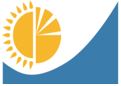 
Мемлекеттік статистика органдары құпиялылығына кепілдік береді
Конфиденциальность гарантируется органами государственной статистики
Жалпымемлекеттік статистикалық байқаудың статистикалық нысаны
Статистическая форма общегосударственного статистического наблюдения
Мемлекеттік статистика органдары құпиялылығына кепілдік береді
Конфиденциальность гарантируется органами государственной статистики
Жалпымемлекеттік статистикалық байқаудың статистикалық нысаны
Статистическая форма общегосударственного статистического наблюдения
Мемлекеттік статистика органдары құпиялылығына кепілдік береді
Конфиденциальность гарантируется органами государственной статистики
Жалпымемлекеттік статистикалық байқаудың статистикалық нысаны
Статистическая форма общегосударственного статистического наблюдения
Мемлекеттік статистика органдары құпиялылығына кепілдік береді
Конфиденциальность гарантируется органами государственной статистики
Жалпымемлекеттік статистикалық байқаудың статистикалық нысаны
Статистическая форма общегосударственного статистического наблюдения
Мемлекеттік статистика органдары құпиялылығына кепілдік береді
Конфиденциальность гарантируется органами государственной статистики
Жалпымемлекеттік статистикалық байқаудың статистикалық нысаны
Статистическая форма общегосударственного статистического наблюдения
Приложение 30 к приказу
Председателя Комитета по
статистике Министерства
национальной экономики
Республики Казахстан
от "__"_____________ 2020 года № __
Приложение 30 к приказу
Председателя Комитета по
статистике Министерства
национальной экономики
Республики Казахстан
от "__"_____________ 2020 года № __
Ауыл шаруашылығы қызметтерін көрсету туралы
Ауыл шаруашылығы қызметтерін көрсету туралы
Ауыл шаруашылығы қызметтерін көрсету туралы
Ауыл шаруашылығы қызметтерін көрсету туралы
Ауыл шаруашылығы қызметтерін көрсету туралы
Ауыл шаруашылығы қызметтерін көрсету туралы
Ауыл шаруашылығы қызметтерін көрсету туралы
Ауыл шаруашылығы қызметтерін көрсету туралы
Ауыл шаруашылығы қызметтерін көрсету туралы
Ауыл шаруашылығы қызметтерін көрсету туралы
Об оказании сельскохозяйственных услуг
Об оказании сельскохозяйственных услуг
Об оказании сельскохозяйственных услуг
Об оказании сельскохозяйственных услуг
Об оказании сельскохозяйственных услуг
Об оказании сельскохозяйственных услуг
Об оказании сельскохозяйственных услуг
Об оказании сельскохозяйственных услуг
Об оказании сельскохозяйственных услуг
Об оказании сельскохозяйственных услуг
Индексі
Индекс
8-сх
8-сх
8-сх
үш жылда бір рет
один раз в три года
есепті кезең
отчетный период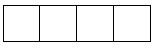 
жыл
год
Экономикалық қызмет түрлері жалпы жіктеуішінің 01.6 - коды бойынша негізгі және қосалқы қызмет түрлерімен заңды тұлғалар және (немесе) олардың құрылымдық және оқшауланған бөлімшелері ұсынады
Представляют юридические лица и (или) их структурные и обособленные подразделения с основным и вторичным видом деятельности по коду Общего классификатора видов экономической деятельности - 01.6
Экономикалық қызмет түрлері жалпы жіктеуішінің 01.6 - коды бойынша негізгі және қосалқы қызмет түрлерімен заңды тұлғалар және (немесе) олардың құрылымдық және оқшауланған бөлімшелері ұсынады
Представляют юридические лица и (или) их структурные и обособленные подразделения с основным и вторичным видом деятельности по коду Общего классификатора видов экономической деятельности - 01.6
Экономикалық қызмет түрлері жалпы жіктеуішінің 01.6 - коды бойынша негізгі және қосалқы қызмет түрлерімен заңды тұлғалар және (немесе) олардың құрылымдық және оқшауланған бөлімшелері ұсынады
Представляют юридические лица и (или) их структурные и обособленные подразделения с основным и вторичным видом деятельности по коду Общего классификатора видов экономической деятельности - 01.6
Экономикалық қызмет түрлері жалпы жіктеуішінің 01.6 - коды бойынша негізгі және қосалқы қызмет түрлерімен заңды тұлғалар және (немесе) олардың құрылымдық және оқшауланған бөлімшелері ұсынады
Представляют юридические лица и (или) их структурные и обособленные подразделения с основным и вторичным видом деятельности по коду Общего классификатора видов экономической деятельности - 01.6
Экономикалық қызмет түрлері жалпы жіктеуішінің 01.6 - коды бойынша негізгі және қосалқы қызмет түрлерімен заңды тұлғалар және (немесе) олардың құрылымдық және оқшауланған бөлімшелері ұсынады
Представляют юридические лица и (или) их структурные и обособленные подразделения с основным и вторичным видом деятельности по коду Общего классификатора видов экономической деятельности - 01.6
Экономикалық қызмет түрлері жалпы жіктеуішінің 01.6 - коды бойынша негізгі және қосалқы қызмет түрлерімен заңды тұлғалар және (немесе) олардың құрылымдық және оқшауланған бөлімшелері ұсынады
Представляют юридические лица и (или) их структурные и обособленные подразделения с основным и вторичным видом деятельности по коду Общего классификатора видов экономической деятельности - 01.6
Экономикалық қызмет түрлері жалпы жіктеуішінің 01.6 - коды бойынша негізгі және қосалқы қызмет түрлерімен заңды тұлғалар және (немесе) олардың құрылымдық және оқшауланған бөлімшелері ұсынады
Представляют юридические лица и (или) их структурные и обособленные подразделения с основным и вторичным видом деятельности по коду Общего классификатора видов экономической деятельности - 01.6
Экономикалық қызмет түрлері жалпы жіктеуішінің 01.6 - коды бойынша негізгі және қосалқы қызмет түрлерімен заңды тұлғалар және (немесе) олардың құрылымдық және оқшауланған бөлімшелері ұсынады
Представляют юридические лица и (или) их структурные и обособленные подразделения с основным и вторичным видом деятельности по коду Общего классификатора видов экономической деятельности - 01.6
Экономикалық қызмет түрлері жалпы жіктеуішінің 01.6 - коды бойынша негізгі және қосалқы қызмет түрлерімен заңды тұлғалар және (немесе) олардың құрылымдық және оқшауланған бөлімшелері ұсынады
Представляют юридические лица и (или) их структурные и обособленные подразделения с основным и вторичным видом деятельности по коду Общего классификатора видов экономической деятельности - 01.6
Экономикалық қызмет түрлері жалпы жіктеуішінің 01.6 - коды бойынша негізгі және қосалқы қызмет түрлерімен заңды тұлғалар және (немесе) олардың құрылымдық және оқшауланған бөлімшелері ұсынады
Представляют юридические лица и (или) их структурные и обособленные подразделения с основным и вторичным видом деятельности по коду Общего классификатора видов экономической деятельности - 01.6
Ұсыну мерзімі - есепті кезеңнен кейінгі 20 сәуірге (қоса алғанда) дейін
Срок представления - до 20 апреля (включительно) после отчетного периода
Ұсыну мерзімі - есепті кезеңнен кейінгі 20 сәуірге (қоса алғанда) дейін
Срок представления - до 20 апреля (включительно) после отчетного периода
Ұсыну мерзімі - есепті кезеңнен кейінгі 20 сәуірге (қоса алғанда) дейін
Срок представления - до 20 апреля (включительно) после отчетного периода
Ұсыну мерзімі - есепті кезеңнен кейінгі 20 сәуірге (қоса алғанда) дейін
Срок представления - до 20 апреля (включительно) после отчетного периода
Ұсыну мерзімі - есепті кезеңнен кейінгі 20 сәуірге (қоса алғанда) дейін
Срок представления - до 20 апреля (включительно) после отчетного периода
Ұсыну мерзімі - есепті кезеңнен кейінгі 20 сәуірге (қоса алғанда) дейін
Срок представления - до 20 апреля (включительно) после отчетного периода
Ұсыну мерзімі - есепті кезеңнен кейінгі 20 сәуірге (қоса алғанда) дейін
Срок представления - до 20 апреля (включительно) после отчетного периода
Ұсыну мерзімі - есепті кезеңнен кейінгі 20 сәуірге (қоса алғанда) дейін
Срок представления - до 20 апреля (включительно) после отчетного периода
Ұсыну мерзімі - есепті кезеңнен кейінгі 20 сәуірге (қоса алғанда) дейін
Срок представления - до 20 апреля (включительно) после отчетного периода
Ұсыну мерзімі - есепті кезеңнен кейінгі 20 сәуірге (қоса алғанда) дейін
Срок представления - до 20 апреля (включительно) после отчетного периода
БСН коды
код БИН
БСН коды
код БИН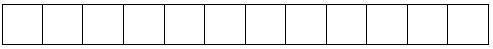 
1. Ауыл шаруашылығы қызметтері нақты көрсетілген аумақты (облыс, қала, аудан) көрсетіңіз
Укажите территорию (область, город, район) фактического оказания сельскохозяйственных услуг
1. Ауыл шаруашылығы қызметтері нақты көрсетілген аумақты (облыс, қала, аудан) көрсетіңіз
Укажите территорию (область, город, район) фактического оказания сельскохозяйственных услуг
1. Ауыл шаруашылығы қызметтері нақты көрсетілген аумақты (облыс, қала, аудан) көрсетіңіз
Укажите территорию (область, город, район) фактического оказания сельскохозяйственных услуг
1. Ауыл шаруашылығы қызметтері нақты көрсетілген аумақты (облыс, қала, аудан) көрсетіңіз
Укажите территорию (область, город, район) фактического оказания сельскохозяйственных услуг
1. Ауыл шаруашылығы қызметтері нақты көрсетілген аумақты (облыс, қала, аудан) көрсетіңіз
Укажите территорию (область, город, район) фактического оказания сельскохозяйственных услуг
1. Ауыл шаруашылығы қызметтері нақты көрсетілген аумақты (облыс, қала, аудан) көрсетіңіз
Укажите территорию (область, город, район) фактического оказания сельскохозяйственных услуг
1. Ауыл шаруашылығы қызметтері нақты көрсетілген аумақты (облыс, қала, аудан) көрсетіңіз
Укажите территорию (область, город, район) фактического оказания сельскохозяйственных услуг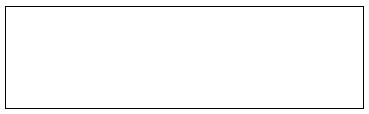 
1.1 Әкімшілік - аумақтық объектілер жіктеуішіне (ӘАОЖ) сәйкес аумақ коды (респондент статистикалық нысанды қағаз жеткізгіште ұсынған кезде аумақтық статистика органының тиісті қызметкері толтырады)
Код территории согласно Классификатору административно-территориальных объектов (КАТО) (заполняется соответствующим работником территориального органа статистики при представлении респондентом статистической формы на бумажном носителе)
1.1 Әкімшілік - аумақтық объектілер жіктеуішіне (ӘАОЖ) сәйкес аумақ коды (респондент статистикалық нысанды қағаз жеткізгіште ұсынған кезде аумақтық статистика органының тиісті қызметкері толтырады)
Код территории согласно Классификатору административно-территориальных объектов (КАТО) (заполняется соответствующим работником территориального органа статистики при представлении респондентом статистической формы на бумажном носителе)
1.1 Әкімшілік - аумақтық объектілер жіктеуішіне (ӘАОЖ) сәйкес аумақ коды (респондент статистикалық нысанды қағаз жеткізгіште ұсынған кезде аумақтық статистика органының тиісті қызметкері толтырады)
Код территории согласно Классификатору административно-территориальных объектов (КАТО) (заполняется соответствующим работником территориального органа статистики при представлении респондентом статистической формы на бумажном носителе)
1.1 Әкімшілік - аумақтық объектілер жіктеуішіне (ӘАОЖ) сәйкес аумақ коды (респондент статистикалық нысанды қағаз жеткізгіште ұсынған кезде аумақтық статистика органының тиісті қызметкері толтырады)
Код территории согласно Классификатору административно-территориальных объектов (КАТО) (заполняется соответствующим работником территориального органа статистики при представлении респондентом статистической формы на бумажном носителе)
1.1 Әкімшілік - аумақтық объектілер жіктеуішіне (ӘАОЖ) сәйкес аумақ коды (респондент статистикалық нысанды қағаз жеткізгіште ұсынған кезде аумақтық статистика органының тиісті қызметкері толтырады)
Код территории согласно Классификатору административно-территориальных объектов (КАТО) (заполняется соответствующим работником территориального органа статистики при представлении респондентом статистической формы на бумажном носителе)
1.1 Әкімшілік - аумақтық объектілер жіктеуішіне (ӘАОЖ) сәйкес аумақ коды (респондент статистикалық нысанды қағаз жеткізгіште ұсынған кезде аумақтық статистика органының тиісті қызметкері толтырады)
Код территории согласно Классификатору административно-территориальных объектов (КАТО) (заполняется соответствующим работником территориального органа статистики при представлении респондентом статистической формы на бумажном носителе)
1.1 Әкімшілік - аумақтық объектілер жіктеуішіне (ӘАОЖ) сәйкес аумақ коды (респондент статистикалық нысанды қағаз жеткізгіште ұсынған кезде аумақтық статистика органының тиісті қызметкері толтырады)
Код территории согласно Классификатору административно-территориальных объектов (КАТО) (заполняется соответствующим работником территориального органа статистики при представлении респондентом статистической формы на бумажном носителе)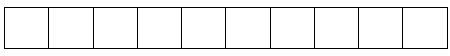 
АШӨСЖ1 сәйкес көрсетілген қызмет түрінің атауы
Наименование вида услуги в соответствии с СКПСХ1
АШӨСЖ1 бойынша коды
Код по СКПСХ1
Ауыл шаруашылығы саласында көрсетілетін қызметтер
Услуги в области сельского хозяйства
А
Б
1
Қызмет түрінің атауы
Наименование вида деятельности
ЭҚЖЖ2 бойынша коды
Код по ОКЭД2
Өндірілген өнімдердің (тауарлардың, көрсетілетін қызметтердің) көлемі
Объем произведенной продукции (товаров, услуг)
А
Б
1
Қызмет түрінің атауы
Наименование вида деятельности
ЭҚЖЖ2 бойынша коды
Код по ОКЭД2
Өндірілген өнімдердің (тауарлардың, көрсетілген қызметтердің) көлемі
Объем произведенной продукции (товаров, услуг)
А
Б
1
1 сағатқа дейiн
1-2
2-4
4-8
8-40
40 сағаттан артық
до 1часа
1-2
2-4
4-8
8-40
более 40 часов
Атауы
Наименование_________________________
Атауы
Наименование_________________________
Мекенжайы (респонденттің)
Адрес (респондента) _________________________
Телефоны (респонденттің)
____________________________
________________
Телефон (респондента)
стационарлық
стационарный
ұялы
мобильный
Электрондық пошта мекенжайы (респонденттің)
Адрес электронной почты (респондента) ______________________________________________
Электрондық пошта мекенжайы (респонденттің)
Адрес электронной почты (респондента) ______________________________________________
Электрондық пошта мекенжайы (респонденттің)
Адрес электронной почты (респондента) ______________________________________________
Орындаушы
_________________________
__________________
Исполнитель
тегі, аты және әкесінің аты (бар болған жағдайда) фамилия, имя и отчество (при его наличии)
қолы, телефоны (орындаушының) подпись, телефон (исполнителя)
Бас бухгалтер немесе оның міндетін атқарушы тұлға
_________________________
__________________
Главный бухгалтер или лицо, исполняющее его обязанности
тегі, аты және әкесінің аты (бар болған жағдайда) 
фамилия, имя и отчество (при его наличии)
қолы 
подпись
Басшы немесе оның міндетін атқарушы тұлға
_________________________
__________________
Руководитель или лицо, исполняющее его обязанности
тегі, аты және әкесінің аты (бар болған жағдайда) фамилия, имя и отчество (при его наличии)
қолы 
подписьҚазақстан Республикасы
Ұлттық экономика
министрлігінің
Статистика комитеті
төрағасының
2020 жылғы 10 ақпандағы
№ 21 бұйрығына
31-қосымшаҚазақстан Республикасы
Ұлттық экономика
министрлігінің
Статистика комитеті
төрағасының
2020 жылғы 10 ақпандағы
№ 21 бұйрығына
32-қосымшаҚазақстан Республикасы
Ұлттық экономика
министрлігінің
Статистика комитеті
төрағасының
2020 жылғы 10 ақпандағы
№ 21 бұйрығына
33-қосымшаҚазақстан Республикасы
Ұлттық экономика
министрлігінің
Статистика комитеті
төрағасының
2020 жылғы 10 ақпандағы
№ 21 бұйрығына
34-қосымша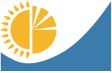 
Мемлекеттік статистика органдары құпиялылығына кепілдік береді
Конфиденциальность гарантируется органами государственной статистики
Жалпымемлекеттік статистикалық байқаудың статистикалық нысаны
Статистическая форма общегосударственного статистического наблюдения
Мемлекеттік статистика органдары құпиялылығына кепілдік береді
Конфиденциальность гарантируется органами государственной статистики
Жалпымемлекеттік статистикалық байқаудың статистикалық нысаны
Статистическая форма общегосударственного статистического наблюдения
Мемлекеттік статистика органдары құпиялылығына кепілдік береді
Конфиденциальность гарантируется органами государственной статистики
Жалпымемлекеттік статистикалық байқаудың статистикалық нысаны
Статистическая форма общегосударственного статистического наблюдения
Мемлекеттік статистика органдары құпиялылығына кепілдік береді
Конфиденциальность гарантируется органами государственной статистики
Жалпымемлекеттік статистикалық байқаудың статистикалық нысаны
Статистическая форма общегосударственного статистического наблюдения
Мемлекеттік статистика органдары құпиялылығына кепілдік береді
Конфиденциальность гарантируется органами государственной статистики
Жалпымемлекеттік статистикалық байқаудың статистикалық нысаны
Статистическая форма общегосударственного статистического наблюдения
Мемлекеттік статистика органдары құпиялылығына кепілдік береді
Конфиденциальность гарантируется органами государственной статистики
Жалпымемлекеттік статистикалық байқаудың статистикалық нысаны
Статистическая форма общегосударственного статистического наблюдения
Мемлекеттік статистика органдары құпиялылығына кепілдік береді
Конфиденциальность гарантируется органами государственной статистики
Жалпымемлекеттік статистикалық байқаудың статистикалық нысаны
Статистическая форма общегосударственного статистического наблюдения
Мемлекеттік статистика органдары құпиялылығына кепілдік береді
Конфиденциальность гарантируется органами государственной статистики
Жалпымемлекеттік статистикалық байқаудың статистикалық нысаны
Статистическая форма общегосударственного статистического наблюдения
Приложение 34 к приказу Председателя Комитета по статистике Министерства национальной экономики Республики Казахстан от 10 февраля 2020 года № 21
Приложение 34 к приказу Председателя Комитета по статистике Министерства национальной экономики Республики Казахстан от 10 февраля 2020 года № 21
Ауыл шаруашылығы кооперативінің қызметі туралы
О деятельности сельскохозяйственного кооператива
Ауыл шаруашылығы кооперативінің қызметі туралы
О деятельности сельскохозяйственного кооператива
Ауыл шаруашылығы кооперативінің қызметі туралы
О деятельности сельскохозяйственного кооператива
Ауыл шаруашылығы кооперативінің қызметі туралы
О деятельности сельскохозяйственного кооператива
Ауыл шаруашылығы кооперативінің қызметі туралы
О деятельности сельскохозяйственного кооператива
Ауыл шаруашылығы кооперативінің қызметі туралы
О деятельности сельскохозяйственного кооператива
Ауыл шаруашылығы кооперативінің қызметі туралы
О деятельности сельскохозяйственного кооператива
Ауыл шаруашылығы кооперативінің қызметі туралы
О деятельности сельскохозяйственного кооператива
Ауыл шаруашылығы кооперативінің қызметі туралы
О деятельности сельскохозяйственного кооператива
Ауыл шаруашылығы кооперативінің қызметі туралы
О деятельности сельскохозяйственного кооператива
Ауыл шаруашылығы кооперативінің қызметі туралы
О деятельности сельскохозяйственного кооператива
Ауыл шаруашылығы кооперативінің қызметі туралы
О деятельности сельскохозяйственного кооператива
Ауыл шаруашылығы кооперативінің қызметі туралы
О деятельности сельскохозяйственного кооператива
Индексі
Индекс
1-СПК
1-СПК
жылдық
годовая
жылдық
годовая
есепті кезең
отчетный период
есепті кезең
отчетный период
есепті кезең
отчетный период
есепті кезең
отчетный период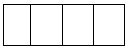 
жыл
год
жыл
год
жыл
год
Ауыл шаруашылығы кооперативтері ұсынады
Представляют сельскохозяйственные кооперативы
Ауыл шаруашылығы кооперативтері ұсынады
Представляют сельскохозяйственные кооперативы
Ауыл шаруашылығы кооперативтері ұсынады
Представляют сельскохозяйственные кооперативы
Ауыл шаруашылығы кооперативтері ұсынады
Представляют сельскохозяйственные кооперативы
Ауыл шаруашылығы кооперативтері ұсынады
Представляют сельскохозяйственные кооперативы
Ауыл шаруашылығы кооперативтері ұсынады
Представляют сельскохозяйственные кооперативы
Ауыл шаруашылығы кооперативтері ұсынады
Представляют сельскохозяйственные кооперативы
Ауыл шаруашылығы кооперативтері ұсынады
Представляют сельскохозяйственные кооперативы
Ауыл шаруашылығы кооперативтері ұсынады
Представляют сельскохозяйственные кооперативы
Ауыл шаруашылығы кооперативтері ұсынады
Представляют сельскохозяйственные кооперативы
Ауыл шаруашылығы кооперативтері ұсынады
Представляют сельскохозяйственные кооперативы
Ауыл шаруашылығы кооперативтері ұсынады
Представляют сельскохозяйственные кооперативы
Ауыл шаруашылығы кооперативтері ұсынады
Представляют сельскохозяйственные кооперативы
Ұсыну мерзімі – есепті кезеңнен кейінгі айдың 28 наурызға (қоса алғанда) дейін
Срок представления – до 28 марта (включительно) после отчетного периода
Ұсыну мерзімі – есепті кезеңнен кейінгі айдың 28 наурызға (қоса алғанда) дейін
Срок представления – до 28 марта (включительно) после отчетного периода
Ұсыну мерзімі – есепті кезеңнен кейінгі айдың 28 наурызға (қоса алғанда) дейін
Срок представления – до 28 марта (включительно) после отчетного периода
Ұсыну мерзімі – есепті кезеңнен кейінгі айдың 28 наурызға (қоса алғанда) дейін
Срок представления – до 28 марта (включительно) после отчетного периода
Ұсыну мерзімі – есепті кезеңнен кейінгі айдың 28 наурызға (қоса алғанда) дейін
Срок представления – до 28 марта (включительно) после отчетного периода
Ұсыну мерзімі – есепті кезеңнен кейінгі айдың 28 наурызға (қоса алғанда) дейін
Срок представления – до 28 марта (включительно) после отчетного периода
Ұсыну мерзімі – есепті кезеңнен кейінгі айдың 28 наурызға (қоса алғанда) дейін
Срок представления – до 28 марта (включительно) после отчетного периода
Ұсыну мерзімі – есепті кезеңнен кейінгі айдың 28 наурызға (қоса алғанда) дейін
Срок представления – до 28 марта (включительно) после отчетного периода
Ұсыну мерзімі – есепті кезеңнен кейінгі айдың 28 наурызға (қоса алғанда) дейін
Срок представления – до 28 марта (включительно) после отчетного периода
Ұсыну мерзімі – есепті кезеңнен кейінгі айдың 28 наурызға (қоса алғанда) дейін
Срок представления – до 28 марта (включительно) после отчетного периода
Ұсыну мерзімі – есепті кезеңнен кейінгі айдың 28 наурызға (қоса алғанда) дейін
Срок представления – до 28 марта (включительно) после отчетного периода
Ұсыну мерзімі – есепті кезеңнен кейінгі айдың 28 наурызға (қоса алғанда) дейін
Срок представления – до 28 марта (включительно) после отчетного периода
Ұсыну мерзімі – есепті кезеңнен кейінгі айдың 28 наурызға (қоса алғанда) дейін
Срок представления – до 28 марта (включительно) после отчетного периода
БСН коды
код БИН
БСН коды
код БИН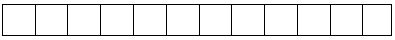 
1.
1.
1.
1.
Қызмет жүзеге асырылатын нақты жерді көрсетіңіз (облыс, қала, аудан)
Укажите фактическое место осуществления деятельности (область, город, район)
Қызмет жүзеге асырылатын нақты жерді көрсетіңіз (облыс, қала, аудан)
Укажите фактическое место осуществления деятельности (область, город, район)
Қызмет жүзеге асырылатын нақты жерді көрсетіңіз (облыс, қала, аудан)
Укажите фактическое место осуществления деятельности (область, город, район)
Қызмет жүзеге асырылатын нақты жерді көрсетіңіз (облыс, қала, аудан)
Укажите фактическое место осуществления деятельности (область, город, район)
Қызмет жүзеге асырылатын нақты жерді көрсетіңіз (облыс, қала, аудан)
Укажите фактическое место осуществления деятельности (область, город, район)
Қызмет жүзеге асырылатын нақты жерді көрсетіңіз (облыс, қала, аудан)
Укажите фактическое место осуществления деятельности (область, город, район)
Қызмет жүзеге асырылатын нақты жерді көрсетіңіз (облыс, қала, аудан)
Укажите фактическое место осуществления деятельности (область, город, район)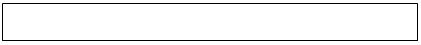 
1.1. Әкімшілік-аумақтық объектілер жіктеуішіне (ӘАОЖ) сәйкес аумақ коды (респондент статистикалық нысанды қағаз жеткізгіште ұсынған кезде аумақтық статистика органының тиісті қызметкері толтырады)
Код территории согласно Классификатору административно-территориальных объектов (КАТО) (заполняется соответствующим работником территориального органа статистики при представлении респондентом статистической формы на бумажном носителе)
1.1. Әкімшілік-аумақтық объектілер жіктеуішіне (ӘАОЖ) сәйкес аумақ коды (респондент статистикалық нысанды қағаз жеткізгіште ұсынған кезде аумақтық статистика органының тиісті қызметкері толтырады)
Код территории согласно Классификатору административно-территориальных объектов (КАТО) (заполняется соответствующим работником территориального органа статистики при представлении респондентом статистической формы на бумажном носителе)
1.1. Әкімшілік-аумақтық объектілер жіктеуішіне (ӘАОЖ) сәйкес аумақ коды (респондент статистикалық нысанды қағаз жеткізгіште ұсынған кезде аумақтық статистика органының тиісті қызметкері толтырады)
Код территории согласно Классификатору административно-территориальных объектов (КАТО) (заполняется соответствующим работником территориального органа статистики при представлении респондентом статистической формы на бумажном носителе)
1.1. Әкімшілік-аумақтық объектілер жіктеуішіне (ӘАОЖ) сәйкес аумақ коды (респондент статистикалық нысанды қағаз жеткізгіште ұсынған кезде аумақтық статистика органының тиісті қызметкері толтырады)
Код территории согласно Классификатору административно-территориальных объектов (КАТО) (заполняется соответствующим работником территориального органа статистики при представлении респондентом статистической формы на бумажном носителе)
1.1. Әкімшілік-аумақтық объектілер жіктеуішіне (ӘАОЖ) сәйкес аумақ коды (респондент статистикалық нысанды қағаз жеткізгіште ұсынған кезде аумақтық статистика органының тиісті қызметкері толтырады)
Код территории согласно Классификатору административно-территориальных объектов (КАТО) (заполняется соответствующим работником территориального органа статистики при представлении респондентом статистической формы на бумажном носителе)
1.1. Әкімшілік-аумақтық объектілер жіктеуішіне (ӘАОЖ) сәйкес аумақ коды (респондент статистикалық нысанды қағаз жеткізгіште ұсынған кезде аумақтық статистика органының тиісті қызметкері толтырады)
Код территории согласно Классификатору административно-территориальных объектов (КАТО) (заполняется соответствующим работником территориального органа статистики при представлении респондентом статистической формы на бумажном носителе)
1.1. Әкімшілік-аумақтық объектілер жіктеуішіне (ӘАОЖ) сәйкес аумақ коды (респондент статистикалық нысанды қағаз жеткізгіште ұсынған кезде аумақтық статистика органының тиісті қызметкері толтырады)
Код территории согласно Классификатору административно-территориальных объектов (КАТО) (заполняется соответствующим работником территориального органа статистики при представлении респондентом статистической формы на бумажном носителе)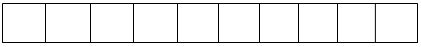 
1. Өндірістік
Производственные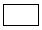 
2. Өткізу
Сбытовые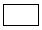 
 3. Сервистік
Сервисные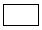 
 4. Өңдеуші
Перерабатывающие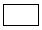 
 5. Басқа
Иные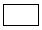 
Жол коды
Код строки
Ауыл шаруашылығы кооперативі мүшелерінің типтері
Типы членов сельскохозяйственного кооператива
Есепті кезеңнің соңына ауыл шаруашылығы кооперативі мүшелерінің саны, бірлікпен
Количество членов сельскохозяйственного кооператива на конец отчетного периода, в единицах
А
Б
1
1
Заңды тұлғалар
Юридические лица
2
соның ішінде:
в том числе:
мемлекеттік кәсіпорындар
государственные предприятия
3
шаруашылық серіктестіктері
хозяйственные товарищества
4
акционерлік қоғамдар
акционерные общества
5
басқа да ұйымдық-құқықтық нысандар
другие организационно-правовые формы
6
Дара кәсіпкерлер және шаруа немесе фермер қожалықтары
Индивидуальные предприниматели и крестьянские или фермерские хозяйства
7
Үй шаруашылықтары
Домашние хозяйства
Жол коды
Код строки
Көрсеткіш атауы
Наименование показателя
Есепті кезеңге
За отчетный период
А
Б
1
1
Ауыл шаруашылығы кооперативтегі қызметкерлердің тізімдік саны
Списочная численность работников сельскохозяйственного кооператива
2
Қоса атқару бойынша (басқа ұйымдардан) жұмысқа қабылданған ауыл шаруашылығы кооперативі қызметкерлерінің саны
Численность работников сельскохозяйственного кооператива, принятых на работу по совместительству (из других организаций)
3
Жұмыстарды азаматтық-құқықтық сипаттағы шарттар бойынша орындайтын ауыл шаруашылығы кооперативі қызметкерлерінің саны
Численность работников сельскохозяйственного кооператива, выполняющих работы по договорам гражданско-правового характера
Өнім түрінің атауы1
Наименование вида продукции1
Өнім түрінің коды1
Код вида продукции1
Өлшем бірлігі1
Единица измерения1
Өнім өндіру
Производство продукции
Өнім өндіру
Производство продукции
Өнім түрінің атауы1
Наименование вида продукции1
Өнім түрінің коды1
Код вида продукции1
Өлшем бірлігі1
Единица измерения1
заттай мәнде
в натуральном выражении
құндық мәнде, мың теңгемен
в стоимостном выражении, в тысячах тенге
А
Б
В
1
2
Өнім түрінің атауы
Наименование вида продукции
Өнім түрінің коды
Код вида продукции
Өлшем бірлігі
Единица измерения
Өнім өндіру
Производство продукции
Өнім өндіру
Производство продукции
Өнім түрінің атауы
Наименование вида продукции
Өнім түрінің коды
Код вида продукции
Өлшем бірлігі
Единица измерения
заттай мәнде
в натуральном выражении
құндық мәнде, мың теңгемен
в стоимостном выражении, в тысячах тенге
А
Б
В
3
4
Көрсетілетін қызмет түрінің атауы2
Наименование вида услуг2
Көрсетілетін қызмет түрінің коды2
Код вида услуг2
Көрсетілген қызметтер көлемі, мың теңгемен
Объем оказанных услуг, в тысячах тенге
А
Б
1
Көрсетілетін қызмет түрінің атауы
Наименование вида услуг
Көрсетілетін қызмет түрінің коды
Код вида услуг
Көрсетілген қызметтер көлемі, мың теңгемен
Объем оказанных услуг, в тысячах тенге
А
Б
1
Өнім түрінің атауы3
Наименование вида продукции3
Өнім түрінің коды3
Код вида продукции3
Өлшем бірлігі3
Единица измерения3
Ауыл шаруашылығы өнімдерін сатып алу
Закуп сельскохозяйственной продукции
Ауыл шаруашылығы өнімдерін сатып алу
Закуп сельскохозяйственной продукции
Ауыл шаруашылығы өнімдерін өткізу
Реализация сельскохозяйственной продукции
Ауыл шаруашылығы өнімдерін өткізу
Реализация сельскохозяйственной продукции
Заттай мәнде ауыл шаруашылығы өнімдерін дайындау
Заготовка сельскохозяйственной продукции в натуральном выражении
Өнім түрінің атауы3
Наименование вида продукции3
Өнім түрінің коды3
Код вида продукции3
Өлшем бірлігі3
Единица измерения3
заттай мәнде
в натуральном выражении
құндық мәнде, мың теңгемен
в стоимостном выражении, в тысячах тенге
заттай мәнде
в натуральном выражении
құндық мәнде, мың теңгемен
в стоимостном выражении, в тысячах тенге
Заттай мәнде ауыл шаруашылығы өнімдерін дайындау
Заготовка сельскохозяйственной продукции в натуральном выражении
А
Б
В
1
2
3
4
5
Өнім түрінің атауы
Наименование вида продукции
Өнім түрінің коды
Код вида продукции
Өлшем бірлігі
Единица измерения
Ауыл шаруашылығы өнімдерін сатып алу
Закуп сельскохозяйственной продукции
Ауыл шаруашылығы өнімдерін сатып алу
Закуп сельскохозяйственной продукции
Ауыл шаруашылығы өнімдерін өткізу
Реализация сельскохозяйственной продукции
Ауыл шаруашылығы өнімдерін өткізу
Реализация сельскохозяйственной продукции
Заттай мәнде ауыл шаруашылығы өнімдерін дайындау
Заготовка сельскохозяйственной продукции в натуральном выражении
Өнім түрінің атауы
Наименование вида продукции
Өнім түрінің коды
Код вида продукции
Өлшем бірлігі
Единица измерения
заттай мәнде
в натуральном выражении
құндық мәнде, мың теңгемен
в стоимостном выражении, в тысячах тенге
заттай мәнде
в натуральном выражении
құндық мәнде, мың теңгемен
в стоимостном выражении, в тысячах тенге
Заттай мәнде ауыл шаруашылығы өнімдерін дайындау
Заготовка сельскохозяйственной продукции в натуральном выражении
А
Б
В
1
2
3
4
5
Ауыл шаруашылығы техникаларының атауы
Наименование сельскохозяйственной техники
Қолда бары
Наличие 
А
1
Ара үлгісіндегі тырмалар
Бороны пилообразные
Астық жинайтын комбайндар
Комбайны зерноуборочные
Ауыл және орман шаруашылығына арналған өзге де тракторлар
Тракторы для сельского и лесного хозяйства прочие
Ауыл шаруашылық тракторларына орнатуға арналған ұнтақ бүріккіштер мен шашқыштар
Распылители и разбрасыватели порошка, предназначенные для установки на тракторах сельскохозяйственных
Басқа топтамаларға енгізілмеген шалғылар, тракторға құрастырылған шалғыларды қоса
Косилки, включая косилки, смонтированные на тракторе, не включенные в другие группировки
Бүйірлі тырмалар
Грабли боковые
Делегейлі тырмалар
Бороны дисковые
Дестелерді айналдырғыштар, пішен аударыстырғыштар
Оборачиватели валков, сеноворошилки
Жануарларға жем дайындауға арналған машиналар
Машины для приготовления кормов для животных
Жүгері жинайтын машиналар, жеміс түптерін жұлуға арналған машиналар, собық тазартқыштар және өзге де өнім жинайтын машиналар
Машины для уборки кукурузы, машины для отрыва плодоножек, початкоочистители и машины уборочные прочие
Жүк автомобильдері
Автомобили грузовые
Зығыр жинайтын машиналар
Машины для уборки льна
Картоп қазғыштар және картоп жинағыш машиналар
Картофелекопатели и машины картофелеуборочные
Қатарлап дестелегіштер
Жатки рядковые
Қопсытқыштар мен культиваторлар
Рыхлители и культиваторы
Қызылша, пәлек кескіш машиналар және қызылша жинау машиналары
Машины свекловичные ботворезные и машины свеклоуборочные
Мақта жинайтын машиналар
Машины для уборки хлопка
Минералды немесе химиялық тыңайтқыштарды шашқыштар
Разбрасыватели удобрений минеральных или химических 
Органикалық тыңайтқыштарды шашқыштар (көң шашқыштар)
Разбрасыватели удобрений органических (навозоразбрасыватели)
Өзге де тырмалар, отауыштар және кетпендер
Бороны, пропалыватели и мотыги прочие
Ротоваторлар (топырақтық фрезасы бар механикаландырылған культиваторлар)
Ротоваторы (культиваторы механизированные с фрезами почвенными)
Сабан немесе шөпке арналған пішен тайлаушылар
Пресс-подборщики для соломы или сена
Сауу машиналары
Машины доильные
Сепкіштер
Сеялки
Соқалар
Плуги
Суаруға арналған құралдар
Приспособления для полива
Сүрлем жинайтын және жүзім жинайтын комбайндар, ағаштар мен бұталардан жемістер мен жидектерді жинауға арналған машиналар
Комбайны силосоуборочные и виноградоуборочные, машины для сбора плодов и ягод с деревьев и кустарников
Тамыр жемістерін және түйін жемістерін жинайтын өзге де машиналар
Машины по уборке корнеплодов и клубнеплодов прочие
Трактор тіркемелері
Прицепы тракторные
Тұқымдарды, дәнді немесе құрғақ бұршақты дақылдарды тазалауға, сұрыптауға немесе калибрлеуге арналған машиналар
Машины для очистки, сортировки или калибровки семян, зерна или культур бобовых сухих
1 сағатқа дейiн
1-2
2-4
4-8
8-40
40 сағаттан артық
до 1 часа
1-2
2-4
4-8
8-40
более 40 часов"Ауыл шаруашылығы
кооперативінің қызметі туралы"
(индексі 1-СПК, кезеңділігі
жылдық) статистикалық
нысанға 
1-қосымша
Өнім түрлерінің коды
Өнім түрлерінің атауы
Өлшем бірлігі
01.11.1
Бидай
тонна
01.11.2
Жүгері (маис)
тонна
01.11.31
Арпа
тонна
01.11.32
Қара бидай
тонна
01.11.33
Сұлы
тонна
01.11.41
Қонақ жүгері (жүгері)
тонна
01.11.42
Тары
тонна
01.11.49
Өзге де дәнді дақылдар
тонна
01.11.5
Дәнді дақылдардың сабаны және қауызы
тонна
01.11.6
Жасыл ірі бұршақ көкөністері (жаңа піскен)
тонна
01.11.7
Кептірілген бұршақты көкөністер
тонна
01.11.81
Соя бұршақтар
тонна
01.11.82
Жержаңғағы, қабығымен
тонна
01.11.83
Ашылған жер жаңғақтары
тонна
01.11.84
Мақта тұқымы
тонна
01.11.91
Зығыр тұқымы
тонна
01.11.92
Қыша тұқымы
тонна
01.11.93
Рапс және қышабас тұқымы
тонна
01.11.94
Күнжіт тұқымы
тонна
01.11.95
Күнбағыс тұқымы
тонна
01.11.99
Басқа топтамаларға енгізілмеген өзге де майлы тұқымдар
тонна
01.12.1
Ақталмаған күріш
тонна
01.13.11
Қояншөп
тонна
01.13.12
Қырыққабат
тонна
01.13.13
Түсті қырыққабат және брокколи
тонна
01.13.14
Салат
тонна
01.13.15
Цикорий
тонна
01.13.16
Саумалдық
тонна
01.13.17
Бөрікгүлдер
тонна
01.13.19
Жапырақты немесе өзге де сабақты көкөністер
тонна
01.13.2
Бақша дақылдары
тонна
01.13.31
Жасыл чили және бұрыштар (capsicum тұқымынан ғана)
тонна
01.13.32
Қиярлар және корнишондар
тонна
01.13.33
Кәділер
тонна
01.13.34
Қызанақтар
тонна
01.13.39
Басқа топтамаларға енгізілмеген өзге де жемісті-көкөністі дақылдар
тонна
01.13.41
Сәбіз және мал азықтық шалқан
тонна
01.13.42
Сарымсақ
тонна
01.13.43
Пияз
тонна
01.13.44
Порей пияз және өзге де пияз текті көкөністер
тонна
01.13.49
Тамыржемістілер, түйнек немесе бадана (құрамында крахмал немесе инулин жоғары емес) өзге де
тонна
01.13.51
Картоп
тонна
01.13.52
Тәтті картоп
тонна
01.13.53
Маниок
тонна
01.13.59
Құрамында крахмал немесе инулині жоғары өзге де асханалық тамыржемістілер және түйнектер
тонна
01.13.7
Қант қызылшасы және қант қызылша тұқымы
тонна
01.13.8
Саңырауқұлақтар және трюфельдер
тонна
01.13.9
Басқа топтамаларға енгізілмеген жаңа піскен көкөністер
тонна
01.15.1
Өңделмеген темекі
тонна
01.16.11
Тұқымнан тазаланған немесе тазаланбаған мақта
тонна
01.16.12
Өңделмеген немесе жібітуге ұшыраған зығыр, кәдімгі қарасора және рамиден басқа, шикі немесе суланған өзге де кендір, кенеп және тоқыма талшықтары
тонна
01.16.19
Басқа топтамаларға енгізілмеген зығыр, кәдімгі кендір және өңделмеген тоқыма талшықтары
тонна
01.19.1
Азықтық дақылдар
тонна
01.19.21
Кесілген гүлдер және түйнектер
мың дана
01.21.1
Жаңа піскен жүзім
тонна
01.23.1
Цитрусты жемістер
тонна
01.24
Шекілдеуікті және дәнекті жемістер
тонна
01.25.1
Өзге де жемістер және жидектер
тонна
01.25.2
Жемістердің тұқымдары
тонна
01.25.3
Жаңғақтар (жеуге болатын жабайы жаңғақтар, жер жаңғақтар мен кокос жаңғақтарынан басқа)
тонна
01.25.9
Басқа топтамаларға енгізілмеген басқа да жемісті және жидекті дақылдардың жемістері
тонна
01.28.1
Өңделмеген дәмдеуіштер
тонна
01.28.2
Құлмақ бүршіктері
тонна
01.28.3
Негізінен парфюмерияда, фармацевтикада немесе инсектицид, фунгицид ретінде және ұқсас мақсаттарда қолданылатын өсімдіктер
тонна
01.29.3
Алдымен өру, толтыру, бояу немесе илеу үшін қолданылатын өсімдікті материалдар
тонна
01.30.1
Өсімдікті материалдар; тірі өсімдіктер; баданалар, түйіндер мен тамырлар; сұлама бұтақтар және қалемшелер; саңырауқұлақты жерлер
мың дана
01.41.1
Сүтті табынның мүйізді ірі қара малы, тірі
тонна
01.41.2
Сүтті табынның мүйізді ірі қара малының шикі сүті
тонна
01.1
Сүтті-етті табынның ірі қара малы, тірі
тонна
02
Сүтті-етті табын сиырларының шикі сүті
тонна
01.42.1
Өзге де тірі мүйізді ірі қара мал мен буйволдар
тонна
01.42.2
Мүйізді ірі қара мал мен буйволдардың шәуеттері
мөлшер
01.43.1
Өзге де жылқылар және жылқы тектес жануарлар, тірі
тонна
01.44.1
Түйелер және түйе тәрізділер, тірі
тонна
01.45.1
Тірі қойлар мен ешкілер
тонна
01.45.2
Қой мен ешкінің шикі сүті
тонна
01.45.3
Қой мен ешкіден қырқылған жүн, жуылмаған (тобымен жуылғанды қоса алғанда)
тонна
01.46.1
Тірі шошқалар
тонна
01.47.1
Тірі үй құсы
тонна
01.47.21
Тауықтың қабығындағы жұмыртқасы, жаңа жиналып алынған
мың дана
01.47.22
Өзге де үй құстарының қабығындағы жұмыртқасы, жаңа жиналып алынған
мың дана
01.49.1
Фермада өсірілетін өзге де тірі малдар
тонна
01.49.21
Табиғи бал
тонна
01.49.22
Басқа топтамаларға енгізілмеген шикі сүт
тонна
01.49.28
Басқа топтамаларға енгізілмеген малдан алынған тағамдық емес өнімдер
тонна
01.49.31
Бағалы аң терісінің (иленбеген тері) шикізаты, қозы терілерінен басқа
дана
01.49.32
Елтіріден жасалған қозы терілері
дана
01.49.39
Басқа топтамаларға енгізілмеген өзге де аң терілері (бұдан әрі өңделмейтін шикі немесе консервіленген)
дана
03.00.1
Тірі балық
тонна
03.00.2
Жас немесе салқындатылған балық
тонна
03.00.3
Мұздатылмаған шаян тәрізділер
тонна
03.00.4
Жас немесе салқындатылған, тірі былқылдақ денелілер мен су омыртқасыздары
тонна
10.11.1
Ірі қара мал, шошқа, қой, ешкі, жылқы және жылқы тектес жануарлардың жас немесе тоңазытылған еті
тонна
10.11.2
Ірі қара мал, шошқа, қой, ешкі, жылқы және жылқы тектес жануарлардың жас немесе тоңазытылған тағамдық қосымша өнімдері
тонна
10.11.3
Мұздатылған ет және тағамдық қосымша өнімдері; өзге де ет және тағамдық қосымша өнімдері
тонна
10.11.4
Ірі қара малдың немесе жылқы тектес жануарлардың, қой мен ешкінің түтілген жүні мен былғарысы және шикі терісі
тонна
10.11.5
Ірі қара малдың, қой, ешкі, шошқаның майлары
тонна
10.12.1
Жас немесе тоңазытылған үй құсының еті
тонна
10.12.2
Мұздатылған үй құсының еті
тонна
10.12.3
Үй құсының майы
тонна
10.12.4
Үй құсының тағамдық қосымша өнімдері
тонна
10.12.5
Қауырсынды құстардың қауырсындары, мамықтары және терілері
тонна
10.13.1
Еттен, еттік қосымша өнімдерінен немесе малдың қанынан жасалған дайын және консервіленген өнімдер
тонна
10.20.1
Тоңазытылған немесе мұздатылған, жас балық
тонна
10.20.2
Басқа тәсілмен дайындалған немесе консервіленген балық; уылдырық және оны алмастырғыштар
тонна
10.20.3
Мұздатылған, дайындалған немесе консервіленген өзге де шаян тәрізділер, былқылдақ денелілер және су омыртқасыздары
тонна
10.20.4
Басқа топтамаларға енгізілмеген тағамдық емес ұн, ұнтақ және түйіршіктер, өзге де балықтан, шаян тәрізділерден, былқылдақ денелілерден немесе су омыртқасыздарынан жасалған өзге өнімдер
тонна
10.31.1
Қайта өңделген және консервіленген картоп
тонна
10.32.1
Жеміс-жидек және көкөніс шырындары
мың литр
10.39.1
Картоптан басқа, қайта өңделген және консервіленген көкөністер
тонна
10.39.2
Қайта өңделген және консервіленген жемістер және жаңғақтар
тонна
10.39.3
Көкөністі шикізаттар және көкөністі қалдықтар, көкөністі шығындар және жанама өнімдер
тонна
10.41.1
Тазартылмаған малдың майы мен тоң майы, олардың фракциялары
тонна
10.41.2
Тазартылмаған өсімдік майы
тонна
10.41.3
Мақта мамығы (линт)
тонна
10.41.4
Өзге де өсімдік майларының күнжарасы мен қатты қалдықтары; майлы дақылдардың тұқымдарынан немесе жемістерінен жасалған ұн мен ұнтақ
тонна
10.41.5
Қалдықтардан басқа, тазартылған май
тонна
10.41.6
Гидрогенделген және эстерифицияланған, бірақ одан әрі өңделмеген малдың және өсімдіктің майы мен тоң майы және олардың фракциялары
тонна
10.41.7
Өсімдік балауызы, триглицеридтен басқа; дегра; құрамында май немесе мал мен өсімдіктің балауызы бар заттарды қайта өңдеуден қалған қалдықтар
тонна
10.42.1
Маргарин және ұқсас азықтық майлар
тонна
10.51.1
Өңделген сұйық сүт және кілегейлер
тонна
10.51.2
Қатты түрдегі сүт
тонна
10.51.3
Сары май және сүтті спредтер (паста)
тонна
10.51.4
Ірімшік және сүзбе
тонна
10.51.5
Өзге де сүт өнімдері
тонна
10.52.1
Балмұздақ және өзге де азықтық мұз
тонна
10.61.1
Жартылай немесе толық ақталған немесе тазаланған немесе жарылған күріш
тонна
10.61.2
Дәнді дақылдардан алынған ұн және өсімдікті; олардан жұқа тартылған қоспалар
тонна
10.61.3
Ірі тартылған жарма, ұн, өзге де дәнді дақылдардан алынған түйіршіктер мен өнімдер
тонна
10.61.4
Кебектер, еленділер, өзге де дәнді дақылдарды өңдеуден қалған қалдықтар
тонна
10.62.1
Крахмалдар және крахмал өнімдері; басқа топтамаларға енгізілмеген қант және қант шәрбәті
тонна
10.62.2
Крахмал өнімдерінің қалдықтары және ұқсас қалдықтар
тонна
10.81.1
Шикі қант немесе тазартылған құрақ немесе қызылша қанты; сірне (меласса)
тонна
10.81.2
Қызылша сығындысы, багасса (қант құрағының сығындысы), өзге де қант өндірісінің қалдықтары
тонна
10.84.2
Өңделген дәмдеуіштер
килограмм
10.85.1
Дайын тамақ өнімдері және тамақтар
килограмм
10.89.12
Қабығы алынған жұмыртқалар және жас немесе консервіленген жұмыртқаның сарысы; қабығымен жұмыртқа, консервіленген немесе пісірілген; жұмыртқаның ағы
тонна
10.91.1
Ұн және жоңышқа түйіршіктерінен басқа ауыл шаруашылығы малдарына арналған дайын азық
тонна
10.91.2
Ұн және жоңышқа түйіршіктері
тонна
11.02.1
Табиғи жүзім шарабы; жүзімді сусло
мың литр
11.03.1
Ферменттелген сусындар (алмалы сидр, алмұртты сидр, бал сусыны); құрамында алкоголь бар аралас сусындар
мың литр
11.04.1
Вермут және өзге де хош иісті табиғи жүзім шарабы
мың литр
11.05.1
Сыра қайнатудың қалдықтары мен тұнбаларынан басқа, сыра
мың литр
11.06.1
Солод
тонна
12.00.1
Қалдықтардан басқа, темекі өнімдері
миллион дана
12.00.2
Темекі қалдықтары
тонна
13.10.1
Жүн майы (ланолинді қосқанда)
тонна
13.10.2
Иіру үшін дайындалған, табиғи тоқыма талшықтары
тонна
13.10.91
Талшықталған мал қылдарынын не жұқа не қатты жүні
тонна
13.10.92
Өзге де мақта қалдықтары; талшықталған қалдықтар
тонна
15.11.1
Иленген немесе өңделген аң терілері
мың шаршы дециметр
15.11.2
Күдері (композициялы күдеріні қоса алғанда); лакты және лакты ламинатталған былғары; металданған былғары
мың шаршы дециметр
15.11.4
Түгі жоқ қой, ешкі және шошқа терісінен жасалған былғары
мың шаршы дециметр
15.11.5
Өзге де жануарлардың терісі; негізінде табиғи былғары бар композициялы былғары
мың шаршы дециметр"Ауыл шаруашылығы
кооперативінің қызметі туралы"
(индексі 1-СПК, кезеңділігі
жылдық) статистикалық
нысанға 
2-қосымша
Көрсетілетін қызмет түрлерінің коды
Көрсетілетін қызмет түрлерінің атауы
01.61.1
Ауыл шаруашылығы дақылдарын өсіру саласындағы қосалқы қызметтер
01.62.1
Малдарды өсіруге байланысты қосалқы қызметтер
01.63.1
Өнімді жинағаннан кейінгі ауыл шаруашылығы қызметтері
01.64.1
Көбейту үшін тұқымдарды дайындау және өңдеу бойынша көрсетілетін қызметтер
10.11.9
Қайта өңделген және консервіленген етті өндіру саласындағы қосымша мердігерлік қызметтер
10.12.9
Қайта өңделген және консервіленген үй құсының етін өндіру саласындағы қосымша мердігерлік қызметтер
10.13.9
Жылумен өңдеу және ет өнімдерін қайта өңдеудің өзге де тәсілдері бойынша көрсетілетін қызметтер; еттен және құс етінен жасалған өнімдерді өндіру саласында көрсетілетін қызметтер
10.20.9
Балық өнімдерін ыстау және консервілеу мен қайта өңдеудің өзге де тәсілдері бойынша көрсетілетін қызметтер; қайта өңделген және консервіленген балықты, шаян тәрізділер мен былқылдақ денелілерді өндіру саласындағы мердігерлік қызметтер
10.31.9
Картоп және одан жасалған өнімдерді жылумен өңдеу және басқа тәсілдермен қайта өңдеу бойынша көрсетілетін қызметтер (тазалау қызметтерін қосқанда); қайта өңделген және консервіленген картопты өңдеу саласында көрсетілетін қызметтер
10.32.9
Жеміс-жидек және көкөніс шырындарын өндіру саласында көрсетілетін қызметтер
10.39.9
Көкөністерді, саңырауқұлақтар мен жеміс-жидектерді жылумен өңдеу және басқа тәсілдермен қайта өңдеу бойынша көрсетілетін қызметтер (тазалау қызметтерін қоса алғанда); қайта өңделген және консервіленген көкөністерді, саңырауқұлақтар мен жеміс-жидектерді өңдеу саласында көрсетілетін қызметтер
10.41.9
Мал және өсімдік майлары мен тоң майларды өндіру саласында көрсетілетін қызметтер
10.42.9
Маргарин және ұқсас тағамдық тоң майларды өндіру саласында көрсетілетін қызметтер
10.51.9
Сүт өнімдері мен ірімшіктерді өндіру саласында көрсетілетін қызметтер
10.52.9
Балмұздақ өндіру саласында көрсетілетін қызметтер
10.61.9
Ұн тарту өнеркәсібінің өнімдерін өндіру саласында көрсетілетін қызметтер
10.62.9
Крахмал және крахмал өнімдерін өндіру саласында көрсетілетін қызметтер
10.84.9
Дәмқосарлар мен татымды заттар өндіру саласында көрсетілетін қызметтер
10.91.9
Ауыл шаруашылығы малдарына арналған дайын азықты өндіру саласында көрсетілетін қызметтер
10.92.9
Үй жануарларына арналған дайын азықты өндіру саласында көрсетілетін қызметтер
11.02.9
Табиғи шарапты өндіру саласында көрсетілетін қызметтер
11.03.9
Сидр және өзге де жеміс-жидекті шараптарды өндіру саласында көрсетілетін қызметтер
11.05.9
Сыра өндіру саласында көрсетілетін қызметтер
11.06.9
Солод өндіру саласында көрсетілетін қызметтер
13.10.93
Табиғи тоқыма талшықтарды өңдеу бойынша көрсетілетін қызметтер
33.12.21
Ауыл және орман шаруашылықтарына арналған машиналарды жөндеу мен техникалық қызмет бойынша көрсетілетін қызметтер (тракторлардан басқа)
33.20.31
Ауыл шаруашылығы машиналары мен жабдықтарын орнату бойынша көрсетілетін қызметтер
46.11.1
Сыйақыға немесе шарттық негізде ұсынылатын ауыл шаруашылығы шикізаттары, тірі малдар, тоқыма шикізаттары және жартылай фабрикаттармен көтерме сауда бойынша көрсетілетін қызметтер
46.21.1
Дән, тұқым және мал азығымен көтерме сауда бойынша көрсетілетін қызметтер, сыйақыға немесе шарттық негізде ұсынылатыннан басқа
46.21.2
Өңделмеген темекімен көтерме сауда бойынша көрсетілетін қызметтер, сыйақыға немесе шарттық негізде ұсынылатыннан басқа
46.22.1
Гүлдер және өсімдіктермен көтерме сауда бойынша көрсетілетін қызметтер, сыйақыға немесе шарттық негізде ұсынылатыннан басқа
46.23.1
Тірі малдармен көтерме сауда бойынша көрсетілетін қызметтер, сыйақыға немесе шарттық негізде ұсынылатыннан басқа
46.24.1
Тері, былғары және өңделген былғарымен көтерме сауда бойынша көрсетілетін қызметтер, сыйақыға немесе шарттық негізде ұсынылатыннан басқа
46.31.11
Жаңа піскен жеміс-жидектер және көкөністермен көтерме сауда бойынша көрсетілетін қызметтер, сыйақыға немесе шарттық негізде ұсынылатыннан басқа
46.32.11
Үй құсын қоса алғанда, етпен көтерме сауда бойынша көрсетілетін қызметтер, сыйақыға немесе шарттық негізде ұсынылатыннан басқа
46.33.12
Жұмыртқалармен көтерме сауда бойынша көрсетілетін қызметтер, сыйақыға немесе шарттық негізде ұсынылатыннан басқа
46.38.10
Балық, шаян тәрізділер және былқылдақ денелілермен көтерме сауда бойынша көрсетілетін қызметтер, сыйақыға немесе шарттық негізде ұсынылатыннан басқа
46.61.1
Ауыл шаруашылығына арналған құрал-жабдықтар, машиналар, жабдықтармен көтерме сауда бойынша көрсетілетін қызметтер, сыйақыға немесе шарттық негізде ұсынылатыннан басқа
47.00.11
Жаңа жиналған жемістер және көкөністермен бөлшек сауда бойынша көрсетілетін қызметтер
47.00.13
Етпен бөлшек сауда бойынша көрсетілетін қызметтер
47.00.15
Балықтар, шаян тәрізділер мен былқылдақ денелілермен бөлшек сауда бойынша көрсетілетін қызметтер
47.00.18
Сүт өнімдерімен бөлшек сауда бойынша көрсетілетін қызметтер
47.00.19
Жұмыртқамен бөлшек сауда бойынша көрсетілетін қызметтер
47.00.87
Басқа топтамаларға енгізілмеген ауыл шаруашылығы шикізаттарымен бөлшек сауда бойынша көрсетілетін қызметтер
49.41.1
Автомобиль көлігінің жүк тасымалдау бойынша көрсетілетін қызметтері
49.41.2
Жүк көліктері құралдарын жүргізушісімен жалға беру бойынша көрсетілетін қызметтер
52.10.1
Сақтау және қоймаға қою бойынша көрсетілетін қызметтер
75.00.12
Үй малына арналған ветеринарлық көрсетілетін қызметтер
77.12.1
Жүк автокөліктерін жүргізушісіз жалға беру бойынша көрсетілетін қызметтер
77.31.1
Ауыл шаруашылығы машиналары мен жабдықтарын жалға беру бойынша көрсетілетін қызметтер"Ауыл шаруашылығы
кооперативінің қызметі туралы"
(индексі 1-СПК, кезеңділігі
жылдық) статистикалық
нысанға 
3-қосымша
Өнім түрлерінің коды
Өнім түрлерінің атауы
Өлшем бірлігі
01.11.1
Бидай
тонна
01.11.2
Жүгері (маис)
тонна
01.11.31
Арпа
тонна
01.11.32
Қара бидай
тонна
01.11.33
Сұлы
тонна
01.11.41
Қонақ жүгері (жүгері)
тонна
01.11.42
Тары
тонна
01.11.49
Өзге де дәнді дақылдар
тонна
01.11.5
Дәнді дақылдардың сабаны және қауызы
тонна
01.11.6
Жасыл ірі бұршақ көкөністері (жаңа піскен)
тонна
01.11.7
Кептірілген бұршақты көкөністер
тонна
01.11.81
Соя бұршақтар
тонна
01.11.82
Жержаңғағы, қабығымен
тонна
01.11.83
Ашылған жер жаңғақтары
тонна
01.11.84
Мақта тұқымы
тонна
01.11.91
Зығыр тұқымы
тонна
01.11.92
Қыша тұқымы
тонна
01.11.93
Рапс және қышабас тұқымы
тонна
01.11.94
Күнжіт тұқымы
тонна
01.11.95
Күнбағыс тұқымы
тонна
01.11.99
Басқа топтамаларға енгізілмеген өзге де майлы тұқымдар
тонна
01.12.1
Ақталмаған күріш
тонна
01.13.11
Қояншөп
тонна
01.13.12
Қырыққабат
тонна
01.13.13
Түсті қырыққабат және брокколи
тонна
01.13.14
Салат
тонна
01.13.15
Цикорий
тонна
01.13.16
Саумалдық
тонна
01.13.17
Бөрікгүлдер
тонна
01.13.19
Жапырақты немесе өзге де сабақты көкөністер
тонна
01.13.2
Бақша дақылдары
тонна
01.13.31
Жасыл чили және бұрыштар (capsicum тұқымынан ғана)
тонна
01.13.32
Қиярлар және корнишондар
тонна
01.13.33
Кәділер
тонна
01.13.34
Қызанақтар
тонна
01.13.39
Басқа топтамаларға енгізілмеген өзге де жемісті-көкөністі дақылдар
тонна
01.13.41
Сәбіз және мал азықтық шалқан
тонна
01.13.42
Сарымсақ
тонна
01.13.43
Пияз
тонна
01.13.44
Порей пияз және өзге де пияз текті көкөністер
тонна
01.13.49
Тамыржемістілер, түйнек немесе бадана (құрамында крахмал немесе инулин жоғары емес) өзге де
тонна
01.13.51
Картоп
тонна
01.13.52
Тәтті картоп
тонна
01.13.53
Маниок
тонна
01.13.59
Құрамында крахмал немесе инулині жоғары өзге де асханалық тамыржемістілер және түйнектер
тонна
01.13.7
Қант қызылшасы және қант қызылша тұқымы
тонна
01.13.8
Саңырауқұлақтар және трюфельдер
тонна
01.13.9
Басқа топтамаларға енгізілмеген, жаңа піскен көкөністер
тонна
01.15.1
Өңделмеген темекі
тонна
01.16.11
Тұқымнан тазаланған немесе тазаланбаған мақта
тонна
01.16.12
Өңделмеген немесе жібітуге ұшыраған зығыр, кәдімгі қарасора және рамиден басқа, шикі немесе суланған өзге де кендір, кенеп және тоқыма талшықтары
тонна
01.16.19
Басқа топтамаларға енгізілмеген, зығыр, кәдімгі кендір және өңделмеген тоқыма талшықтары
тонна
01.19.1
Азықтық дақылдар
тонна
01.19.21
Кесілген гүлдер және түйнектер
мың дана
01.21.1
Жаңа піскен жүзім
тонна
01.23.1
Цитрусты жемістер
тонна
01.24
Шекілдеуікті және дәнекті жемістер
тонна
01.25.1
Өзге де жемістер және жидектер
тонна
01.25.2
Жемістердің тұқымдары
тонна
01.25.3
Жаңғақтар (жеуге болатын жабайы жаңғақтар, жер жаңғақтар мен кокос жаңғақтарынан басқа)
тонна
01.25.9
Басқа топтамаларға енгізілмеген басқа да жемісті және жидекті дақылдардың жемістері
тонна
01.28.1
Өңделмеген дәмдеуіштер
тонна
01.28.2
Құлмақ бүршіктері
тонна
01.28.3
Негізінен парфюмерияда, фармацевтикада немесе инсектицид, фунгицид ретінде және ұқсас мақсаттарда қолданылатын өсімдіктер
тонна
01.29.3
Алдымен өру, толтыру, бояу немесе илеу үшін қолданылатын өсімдікті материалдар
тонна
01.30.1
Өсімдікті материалдар; тірі өсімдіктер; баданалар, түйіндер мен тамырлар; сұлама бұтақтар және қалемшелер; саңырауқұлақты жерлер
мың дана
01.41.1
Сүтті табынның мүйізді ірі қара малы, тірі
тонна
01.41.2
Сүтті табынның мүйізді ірі қара малының шикі сүті
тонна
01.1
Сүтті-етті табынның ірі қара малы, тірі
тонна
02
Сүтті-етті табын сиырларының шикі сүті
тонна
01.42.1
Өзге де тірі мүйізді ірі қара мал мен буйволдар
тонна
01.42.2
Мүйізді ірі қара мал мен буйволдардың шәуеттері
мөлшер
01.43.1
Өзге де жылқылар және жылқы тектес жануарлар, тірі
тонна
01.44.1
Түйелер және түйе тәрізділер, тірі
тонна
01.45.1
Тірі қойлар мен ешкілер
тонна
01.45.2
Қой мен ешкінің шикі сүті
тонна
01.45.3
Қой мен ешкіден қырқылған жүн, жуылмаған (тобымен жуылғанды қоса алғанда)
тонна
01.46.1
Тірі шошқалар
тонна
01.47.1
Тірі үй құсы
тонна
01.47.21
Тауықтың қабығындағы жұмыртқасы, жаңа жиналып алынған
мың дана
01.47.22
Өзге де үй құстарының қабығындағы жұмыртқасы, жаңа жиналып алынған
мың дана
01.49.1
Фермада өсірілетін өзге де тірі малдар
тонна
01.49.21
Табиғи бал
тонна
01.49.22
Басқа топтамаларға енгізілмеген шикі сүт
тонна
01.49.28
Басқа топтамаларға енгізілмеген, малдан алынған тағамдық емес өнімдер
тонна
01.49.31
Бағалы аң терісінің (иленбеген тері) шикізаты, қозы терілерінен басқа
дана
01.49.32
Елтіріден жасалған қозы терілері
01.49.39
Басқа топтамаларға енгізілмеген өзге де аң терілері (бұдан әрі өңделмейтін шикі немесе консервіленген)
дана
03.00.1
Тірі балық
тонна
03.00.2
Жас немесе салқындатылған балық
тонна
03.00.3
Мұздатылмаған шаян тәрізділер
тонна
03.00.4
Жас немесе салқындатылған, тірі былқылдақ денелілер мен су омыртқасыздары
тонна
10.85.1
Дайын тамақ өнімдері және тамақтар
килограммҚазақстан Республикасы
Ұлттық экономика
министрлігінің
Статистика комитеті
төрағасының
2020 жылғы 10 ақпандағы
№ 21 бұйрығына
35-қосымшаҚазақстан Республикасы
Ұлттық экономика
министрлігінің
Статистика комитеті
төрағасының
2020 жылғы 10 ақпандағы
№ 21 бұйрығына
36-қосымша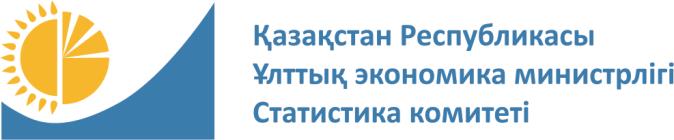 
Мемлекеттік статистика органдары құпиялылығына кепілдік береді
Конфиденциальность гарантируется органами государственной статистики
Жалпымемлекеттік статистикалық байқаудың статистикалық нысаны
Статистическая форма общегосударственного статистического наблюдения
Приложение 36 к приказу Председателя Комитета по статистике Министерства национальной экономики Республики Казахстан от 10 февраля 2020 года № 21
Индексі
Индекс
2-сх (астық)
2-сх (зерно)
айлық
месячная
есепті кезең
отчетный период
есепті кезең
отчетный период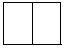 
ай
месяц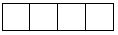 
жыл
год
жыл
год
Дәнді және бұршақты дақылдарды өсірумен, қайта өңдеумен, сатумен, сақтаумен және пайдаланумен айналысатын шаруашылық субъектілері ұсынады: заңды тұлғалар және (немесе) олардың құрылымдық және оқшауланған бөлімшелері; (дәнді және бұршақты дақылдарының егіс алқабы 10 гектар асатын) дара кәсіпкерлер және шаруа немесе фермер қожалықтары
Представляют хозяйствующие субъекты, занимающиеся выращиванием, переработкой, торговлей, хранением и использованием зерновых и бобовых культур: юридические лица и (или) их структурные и обособленные подразделения; индивидуальные предприниматели, крестьянские или фермерские хозяйства (с посевной площадью зерновых и бобовых культур свыше 10 гектар)
Дәнді және бұршақты дақылдарды өсірумен, қайта өңдеумен, сатумен, сақтаумен және пайдаланумен айналысатын шаруашылық субъектілері ұсынады: заңды тұлғалар және (немесе) олардың құрылымдық және оқшауланған бөлімшелері; (дәнді және бұршақты дақылдарының егіс алқабы 10 гектар асатын) дара кәсіпкерлер және шаруа немесе фермер қожалықтары
Представляют хозяйствующие субъекты, занимающиеся выращиванием, переработкой, торговлей, хранением и использованием зерновых и бобовых культур: юридические лица и (или) их структурные и обособленные подразделения; индивидуальные предприниматели, крестьянские или фермерские хозяйства (с посевной площадью зерновых и бобовых культур свыше 10 гектар)
Дәнді және бұршақты дақылдарды өсірумен, қайта өңдеумен, сатумен, сақтаумен және пайдаланумен айналысатын шаруашылық субъектілері ұсынады: заңды тұлғалар және (немесе) олардың құрылымдық және оқшауланған бөлімшелері; (дәнді және бұршақты дақылдарының егіс алқабы 10 гектар асатын) дара кәсіпкерлер және шаруа немесе фермер қожалықтары
Представляют хозяйствующие субъекты, занимающиеся выращиванием, переработкой, торговлей, хранением и использованием зерновых и бобовых культур: юридические лица и (или) их структурные и обособленные подразделения; индивидуальные предприниматели, крестьянские или фермерские хозяйства (с посевной площадью зерновых и бобовых культур свыше 10 гектар)
Дәнді және бұршақты дақылдарды өсірумен, қайта өңдеумен, сатумен, сақтаумен және пайдаланумен айналысатын шаруашылық субъектілері ұсынады: заңды тұлғалар және (немесе) олардың құрылымдық және оқшауланған бөлімшелері; (дәнді және бұршақты дақылдарының егіс алқабы 10 гектар асатын) дара кәсіпкерлер және шаруа немесе фермер қожалықтары
Представляют хозяйствующие субъекты, занимающиеся выращиванием, переработкой, торговлей, хранением и использованием зерновых и бобовых культур: юридические лица и (или) их структурные и обособленные подразделения; индивидуальные предприниматели, крестьянские или фермерские хозяйства (с посевной площадью зерновых и бобовых культур свыше 10 гектар)
Дәнді және бұршақты дақылдарды өсірумен, қайта өңдеумен, сатумен, сақтаумен және пайдаланумен айналысатын шаруашылық субъектілері ұсынады: заңды тұлғалар және (немесе) олардың құрылымдық және оқшауланған бөлімшелері; (дәнді және бұршақты дақылдарының егіс алқабы 10 гектар асатын) дара кәсіпкерлер және шаруа немесе фермер қожалықтары
Представляют хозяйствующие субъекты, занимающиеся выращиванием, переработкой, торговлей, хранением и использованием зерновых и бобовых культур: юридические лица и (или) их структурные и обособленные подразделения; индивидуальные предприниматели, крестьянские или фермерские хозяйства (с посевной площадью зерновых и бобовых культур свыше 10 гектар)
Дәнді және бұршақты дақылдарды өсірумен, қайта өңдеумен, сатумен, сақтаумен және пайдаланумен айналысатын шаруашылық субъектілері ұсынады: заңды тұлғалар және (немесе) олардың құрылымдық және оқшауланған бөлімшелері; (дәнді және бұршақты дақылдарының егіс алқабы 10 гектар асатын) дара кәсіпкерлер және шаруа немесе фермер қожалықтары
Представляют хозяйствующие субъекты, занимающиеся выращиванием, переработкой, торговлей, хранением и использованием зерновых и бобовых культур: юридические лица и (или) их структурные и обособленные подразделения; индивидуальные предприниматели, крестьянские или фермерские хозяйства (с посевной площадью зерновых и бобовых культур свыше 10 гектар)
Дәнді және бұршақты дақылдарды өсірумен, қайта өңдеумен, сатумен, сақтаумен және пайдаланумен айналысатын шаруашылық субъектілері ұсынады: заңды тұлғалар және (немесе) олардың құрылымдық және оқшауланған бөлімшелері; (дәнді және бұршақты дақылдарының егіс алқабы 10 гектар асатын) дара кәсіпкерлер және шаруа немесе фермер қожалықтары
Представляют хозяйствующие субъекты, занимающиеся выращиванием, переработкой, торговлей, хранением и использованием зерновых и бобовых культур: юридические лица и (или) их структурные и обособленные подразделения; индивидуальные предприниматели, крестьянские или фермерские хозяйства (с посевной площадью зерновых и бобовых культур свыше 10 гектар)
Дәнді және бұршақты дақылдарды өсірумен, қайта өңдеумен, сатумен, сақтаумен және пайдаланумен айналысатын шаруашылық субъектілері ұсынады: заңды тұлғалар және (немесе) олардың құрылымдық және оқшауланған бөлімшелері; (дәнді және бұршақты дақылдарының егіс алқабы 10 гектар асатын) дара кәсіпкерлер және шаруа немесе фермер қожалықтары
Представляют хозяйствующие субъекты, занимающиеся выращиванием, переработкой, торговлей, хранением и использованием зерновых и бобовых культур: юридические лица и (или) их структурные и обособленные подразделения; индивидуальные предприниматели, крестьянские или фермерские хозяйства (с посевной площадью зерновых и бобовых культур свыше 10 гектар)
Дәнді және бұршақты дақылдарды өсірумен, қайта өңдеумен, сатумен, сақтаумен және пайдаланумен айналысатын шаруашылық субъектілері ұсынады: заңды тұлғалар және (немесе) олардың құрылымдық және оқшауланған бөлімшелері; (дәнді және бұршақты дақылдарының егіс алқабы 10 гектар асатын) дара кәсіпкерлер және шаруа немесе фермер қожалықтары
Представляют хозяйствующие субъекты, занимающиеся выращиванием, переработкой, торговлей, хранением и использованием зерновых и бобовых культур: юридические лица и (или) их структурные и обособленные подразделения; индивидуальные предприниматели, крестьянские или фермерские хозяйства (с посевной площадью зерновых и бобовых культур свыше 10 гектар)
Дәнді және бұршақты дақылдарды өсірумен, қайта өңдеумен, сатумен, сақтаумен және пайдаланумен айналысатын шаруашылық субъектілері ұсынады: заңды тұлғалар және (немесе) олардың құрылымдық және оқшауланған бөлімшелері; (дәнді және бұршақты дақылдарының егіс алқабы 10 гектар асатын) дара кәсіпкерлер және шаруа немесе фермер қожалықтары
Представляют хозяйствующие субъекты, занимающиеся выращиванием, переработкой, торговлей, хранением и использованием зерновых и бобовых культур: юридические лица и (или) их структурные и обособленные подразделения; индивидуальные предприниматели, крестьянские или фермерские хозяйства (с посевной площадью зерновых и бобовых культур свыше 10 гектар)
Ұсыну мерзімі – 3 қаңтардан басқа есепті кезеңнен кейінгі айдың 3-күніне (қоса алғанда) дейін
Срок представления – до 3 числа (включительно) после отчетного периода, кроме 3 января
Ұсыну мерзімі – 3 қаңтардан басқа есепті кезеңнен кейінгі айдың 3-күніне (қоса алғанда) дейін
Срок представления – до 3 числа (включительно) после отчетного периода, кроме 3 января
Ұсыну мерзімі – 3 қаңтардан басқа есепті кезеңнен кейінгі айдың 3-күніне (қоса алғанда) дейін
Срок представления – до 3 числа (включительно) после отчетного периода, кроме 3 января
Ұсыну мерзімі – 3 қаңтардан басқа есепті кезеңнен кейінгі айдың 3-күніне (қоса алғанда) дейін
Срок представления – до 3 числа (включительно) после отчетного периода, кроме 3 января
Ұсыну мерзімі – 3 қаңтардан басқа есепті кезеңнен кейінгі айдың 3-күніне (қоса алғанда) дейін
Срок представления – до 3 числа (включительно) после отчетного периода, кроме 3 января
Ұсыну мерзімі – 3 қаңтардан басқа есепті кезеңнен кейінгі айдың 3-күніне (қоса алғанда) дейін
Срок представления – до 3 числа (включительно) после отчетного периода, кроме 3 января
Ұсыну мерзімі – 3 қаңтардан басқа есепті кезеңнен кейінгі айдың 3-күніне (қоса алғанда) дейін
Срок представления – до 3 числа (включительно) после отчетного периода, кроме 3 января
Ұсыну мерзімі – 3 қаңтардан басқа есепті кезеңнен кейінгі айдың 3-күніне (қоса алғанда) дейін
Срок представления – до 3 числа (включительно) после отчетного периода, кроме 3 января
Ұсыну мерзімі – 3 қаңтардан басқа есепті кезеңнен кейінгі айдың 3-күніне (қоса алғанда) дейін
Срок представления – до 3 числа (включительно) после отчетного периода, кроме 3 января
Ұсыну мерзімі – 3 қаңтардан басқа есепті кезеңнен кейінгі айдың 3-күніне (қоса алғанда) дейін
Срок представления – до 3 числа (включительно) после отчетного периода, кроме 3 января
БСН коды
код БИН
БСН коды
код БИН
БСН коды
код БИН
БСН коды
код БИН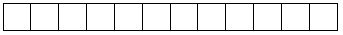 
ЖСН коды
код ИИН
ЖСН коды
код ИИН
ЖСН коды
код ИИН
ЖСН коды
код ИИН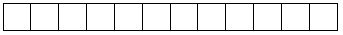 
1. Дәнді немесе бұршақты дақылдар нақты сақталатын аумақты (облыс, қала, аудан) көрсетіңіз
Укажите территорию (область, город, район) на которой фактически хранятся зерновые или бобовые культуры
1. Дәнді немесе бұршақты дақылдар нақты сақталатын аумақты (облыс, қала, аудан) көрсетіңіз
Укажите территорию (область, город, район) на которой фактически хранятся зерновые или бобовые культуры
1. Дәнді немесе бұршақты дақылдар нақты сақталатын аумақты (облыс, қала, аудан) көрсетіңіз
Укажите территорию (область, город, район) на которой фактически хранятся зерновые или бобовые культуры
1. Дәнді немесе бұршақты дақылдар нақты сақталатын аумақты (облыс, қала, аудан) көрсетіңіз
Укажите территорию (область, город, район) на которой фактически хранятся зерновые или бобовые культуры
1. Дәнді немесе бұршақты дақылдар нақты сақталатын аумақты (облыс, қала, аудан) көрсетіңіз
Укажите территорию (область, город, район) на которой фактически хранятся зерновые или бобовые культуры
1. Дәнді немесе бұршақты дақылдар нақты сақталатын аумақты (облыс, қала, аудан) көрсетіңіз
Укажите территорию (область, город, район) на которой фактически хранятся зерновые или бобовые культуры
1. Дәнді немесе бұршақты дақылдар нақты сақталатын аумақты (облыс, қала, аудан) көрсетіңіз
Укажите территорию (область, город, район) на которой фактически хранятся зерновые или бобовые культуры
1. Дәнді немесе бұршақты дақылдар нақты сақталатын аумақты (облыс, қала, аудан) көрсетіңіз
Укажите территорию (область, город, район) на которой фактически хранятся зерновые или бобовые культуры
1. Дәнді немесе бұршақты дақылдар нақты сақталатын аумақты (облыс, қала, аудан) көрсетіңіз
Укажите территорию (область, город, район) на которой фактически хранятся зерновые или бобовые культуры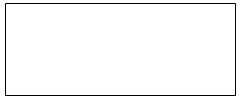 
1.1 Әкімшілік-аумақтық объектілер жіктеуішіне (ӘАОЖ) сәйкес аумақ коды (респондент статистикалық нысанды қағаз жеткізгіште ұсынған кезде аумақтық статистика органының тиісті қызметкері толтырады)
Код территории согласно Классификатору административно-территориальных объектов (КАТО) (заполняется соответствующим работником территориального органа статистики при представлении респондентом статистической формы на бумажном носителе)
1.1 Әкімшілік-аумақтық объектілер жіктеуішіне (ӘАОЖ) сәйкес аумақ коды (респондент статистикалық нысанды қағаз жеткізгіште ұсынған кезде аумақтық статистика органының тиісті қызметкері толтырады)
Код территории согласно Классификатору административно-территориальных объектов (КАТО) (заполняется соответствующим работником территориального органа статистики при представлении респондентом статистической формы на бумажном носителе)
1.1 Әкімшілік-аумақтық объектілер жіктеуішіне (ӘАОЖ) сәйкес аумақ коды (респондент статистикалық нысанды қағаз жеткізгіште ұсынған кезде аумақтық статистика органының тиісті қызметкері толтырады)
Код территории согласно Классификатору административно-территориальных объектов (КАТО) (заполняется соответствующим работником территориального органа статистики при представлении респондентом статистической формы на бумажном носителе)
1.1 Әкімшілік-аумақтық объектілер жіктеуішіне (ӘАОЖ) сәйкес аумақ коды (респондент статистикалық нысанды қағаз жеткізгіште ұсынған кезде аумақтық статистика органының тиісті қызметкері толтырады)
Код территории согласно Классификатору административно-территориальных объектов (КАТО) (заполняется соответствующим работником территориального органа статистики при представлении респондентом статистической формы на бумажном носителе)
1.1 Әкімшілік-аумақтық объектілер жіктеуішіне (ӘАОЖ) сәйкес аумақ коды (респондент статистикалық нысанды қағаз жеткізгіште ұсынған кезде аумақтық статистика органының тиісті қызметкері толтырады)
Код территории согласно Классификатору административно-территориальных объектов (КАТО) (заполняется соответствующим работником территориального органа статистики при представлении респондентом статистической формы на бумажном носителе)
1.1 Әкімшілік-аумақтық объектілер жіктеуішіне (ӘАОЖ) сәйкес аумақ коды (респондент статистикалық нысанды қағаз жеткізгіште ұсынған кезде аумақтық статистика органының тиісті қызметкері толтырады)
Код территории согласно Классификатору административно-территориальных объектов (КАТО) (заполняется соответствующим работником территориального органа статистики при представлении респондентом статистической формы на бумажном носителе)
1.1 Әкімшілік-аумақтық объектілер жіктеуішіне (ӘАОЖ) сәйкес аумақ коды (респондент статистикалық нысанды қағаз жеткізгіште ұсынған кезде аумақтық статистика органының тиісті қызметкері толтырады)
Код территории согласно Классификатору административно-территориальных объектов (КАТО) (заполняется соответствующим работником территориального органа статистики при представлении респондентом статистической формы на бумажном носителе)
1.1 Әкімшілік-аумақтық объектілер жіктеуішіне (ӘАОЖ) сәйкес аумақ коды (респондент статистикалық нысанды қағаз жеткізгіште ұсынған кезде аумақтық статистика органының тиісті қызметкері толтырады)
Код территории согласно Классификатору административно-территориальных объектов (КАТО) (заполняется соответствующим работником территориального органа статистики при представлении респондентом статистической формы на бумажном носителе)
1.1 Әкімшілік-аумақтық объектілер жіктеуішіне (ӘАОЖ) сәйкес аумақ коды (респондент статистикалық нысанды қағаз жеткізгіште ұсынған кезде аумақтық статистика органының тиісті қызметкері толтырады)
Код территории согласно Классификатору административно-территориальных объектов (КАТО) (заполняется соответствующим работником территориального органа статистики при представлении респондентом статистической формы на бумажном носителе)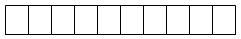 
АШӨСЖ1 сәйкес ауыл шаруашылығы дақылдарының атауы
Наименование сельскохозяйственных культур в соответствии с СКПСХ1
АШӨСЖ коды
Код СКПСХ
Жаңа түсімнен Алын ғаны
Получено с нового урожая
Кезең соңындағы қолда бары
Наличие на конец периода
Соның ішінде пайдалану түрлері бойынша
В том числе по типу использования
Соның ішінде пайдалану түрлері бойынша
В том числе по типу использования
Соның ішінде пайдалану түрлері бойынша
В том числе по типу использования
АШӨСЖ1 сәйкес ауыл шаруашылығы дақылдарының атауы
Наименование сельскохозяйственных культур в соответствии с СКПСХ1
АШӨСЖ коды
Код СКПСХ
Жаңа түсімнен Алын ғаны
Получено с нового урожая
Кезең соңындағы қолда бары
Наличие на конец периода
азық түліктік
продовольственные
тұқымдық
семенные
жемшөптік
фуражные
А
Б
1
2
3
4
5
Бидай 
Пшеница
01.11.1
Жүгері (маис) 
Кукуруза (маис)
01.11.2
Арпа 
Ячмень
01.11.31
Қара бидай 
Рожь
01.11.32
Сұлы 
Овес
01. 11. 33. 000
Қонақ жүгері 
Сорго (джугара)
01. 11. 41. 000
Тары 
Просо
01. 11. 42. 000
Қарақұмық 
Гречиха
01. 11. 49. 100
Тритикале (бидай-қара бидай буданы)
Тритикале (пшенично-ржаной гибрид)
01. 11. 49. 200
Масақтылар қоспасы 
Смесь колосовых
01. 11. 49. 300
Басқа топтамаларға енгізілмеген, өзге де дәнді дақылдар
Культуры зерновые прочие, не включенные в другие группировки
01. 11. 49. 900
Жасыл ірі бұршақ көкөністері (жаңа піскен)
Овощи бобовые зеленые (свежие)
01.11.6
Жасыл үрмебұршақ (жаңа піскен)
Фасоль зеленая (свежая)
01. 11. 61. 000
Жасыл асбұршақ (жаңа піскен)
Горох зеленый (свежий)
01. 11. 62. 000
Жасыл бұршақтар (жаңа піскен)
Бобы зеленые (свежие)
01. 11. 69. 100
Жасымық (жаңа піскен)
Чечевица (свежая)
01. 11. 69. 200
Басқа топтамаларға енгізілмеген өзге де жасыл бұршақты (жаңа піскен) көкөністер
Овощи бобовые зеленые (свежие) прочие, не включенные в другие группировки
01. 11. 69. 900
Кептірілген үрме бұршақ
Фасоль сушеная
01.11.71
Кептірілген азықты бұршақтар
Бобы кормовые, сушеные
01.11.72
Кептірілген ноқат (түрік асбұршағы)
Нут (турецкий горох), сушеный
01.11.73
Кептірілген жасымық
Чечевица, сушеная
01.11.74
Кептірілген асбұршақ
Горох сушеный
01.11.75
Басқа топтамаларға енгізілмеген кептірілген бұршақты көкөністер
Овощи бобовые сушеные, не включенные в другие группировки
01.11.79
Ақталмаған күріш
Рис, необрушенный
01. 12. 10. 000
1 сағатқа дейiн
1-2
2-4
4-8
8-40
40 сағаттан артық
до 1 часа
1-2
2-4
4-8
8-40
более 40 часовҚазақстан Республикасы
Ұлттық экономика
министрлігінің
Статистика комитеті
төрағасының
2020 жылғы 10 ақпандағы
№ 21 бұйрығына
37-қосымшаҚазақстан Республикасы
Ұлттық экономика
министрлігінің
Статистика комитеті
төрағасының
2020 жылғы 10 ақпандағы
№ 21 бұйрығына
38-қосымша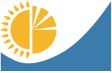 
Мемлекеттік статистика органдары құпиялылығына кепілдік береді
Конфиденциальность гарантируется органами государственной статистики
Жалпымемлекеттік статистикалық байқаудың статистикалық нысаны
Статистическая форма общегосударственного статистического наблюдения
Приложение 38 к приказу Председателя Комитета по статистике Министерства национальной экономики Республики Казахстан от 10 февраля 2020 года № 21
Индексі
Индекс
1-жылыжай
1-теплица
1-жылыжай
1-теплица
тоқсандық
квартальная
есепті кезең
отчетный период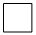 
тоқсан
квартал
тоқсан
квартал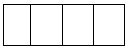 
жыл
год
жыл
год
жыл
год
жыл
год
жыл
год
жыл
год
Қорғалған топырақтағы ауылшаруашылық дақылдарын өсірумен айналысатын заңды тұлғалар және (немесе) олардың құрылымдық және оқшауланған бөлімшелері, шаруа немесе фермер қожалықтары, дара кәсіпкерлер ұсынады
Представляют юридические лица и (или) их структурные и обособленные подразделения, крестьянские или фермерские хозяйства, индивидуальные предприниматели, занимающиеся выращиванием сельскохозяйственных культур в защищенном грунте
Қорғалған топырақтағы ауылшаруашылық дақылдарын өсірумен айналысатын заңды тұлғалар және (немесе) олардың құрылымдық және оқшауланған бөлімшелері, шаруа немесе фермер қожалықтары, дара кәсіпкерлер ұсынады
Представляют юридические лица и (или) их структурные и обособленные подразделения, крестьянские или фермерские хозяйства, индивидуальные предприниматели, занимающиеся выращиванием сельскохозяйственных культур в защищенном грунте
Қорғалған топырақтағы ауылшаруашылық дақылдарын өсірумен айналысатын заңды тұлғалар және (немесе) олардың құрылымдық және оқшауланған бөлімшелері, шаруа немесе фермер қожалықтары, дара кәсіпкерлер ұсынады
Представляют юридические лица и (или) их структурные и обособленные подразделения, крестьянские или фермерские хозяйства, индивидуальные предприниматели, занимающиеся выращиванием сельскохозяйственных культур в защищенном грунте
Қорғалған топырақтағы ауылшаруашылық дақылдарын өсірумен айналысатын заңды тұлғалар және (немесе) олардың құрылымдық және оқшауланған бөлімшелері, шаруа немесе фермер қожалықтары, дара кәсіпкерлер ұсынады
Представляют юридические лица и (или) их структурные и обособленные подразделения, крестьянские или фермерские хозяйства, индивидуальные предприниматели, занимающиеся выращиванием сельскохозяйственных культур в защищенном грунте
Қорғалған топырақтағы ауылшаруашылық дақылдарын өсірумен айналысатын заңды тұлғалар және (немесе) олардың құрылымдық және оқшауланған бөлімшелері, шаруа немесе фермер қожалықтары, дара кәсіпкерлер ұсынады
Представляют юридические лица и (или) их структурные и обособленные подразделения, крестьянские или фермерские хозяйства, индивидуальные предприниматели, занимающиеся выращиванием сельскохозяйственных культур в защищенном грунте
Қорғалған топырақтағы ауылшаруашылық дақылдарын өсірумен айналысатын заңды тұлғалар және (немесе) олардың құрылымдық және оқшауланған бөлімшелері, шаруа немесе фермер қожалықтары, дара кәсіпкерлер ұсынады
Представляют юридические лица и (или) их структурные и обособленные подразделения, крестьянские или фермерские хозяйства, индивидуальные предприниматели, занимающиеся выращиванием сельскохозяйственных культур в защищенном грунте
Қорғалған топырақтағы ауылшаруашылық дақылдарын өсірумен айналысатын заңды тұлғалар және (немесе) олардың құрылымдық және оқшауланған бөлімшелері, шаруа немесе фермер қожалықтары, дара кәсіпкерлер ұсынады
Представляют юридические лица и (или) их структурные и обособленные подразделения, крестьянские или фермерские хозяйства, индивидуальные предприниматели, занимающиеся выращиванием сельскохозяйственных культур в защищенном грунте
Қорғалған топырақтағы ауылшаруашылық дақылдарын өсірумен айналысатын заңды тұлғалар және (немесе) олардың құрылымдық және оқшауланған бөлімшелері, шаруа немесе фермер қожалықтары, дара кәсіпкерлер ұсынады
Представляют юридические лица и (или) их структурные и обособленные подразделения, крестьянские или фермерские хозяйства, индивидуальные предприниматели, занимающиеся выращиванием сельскохозяйственных культур в защищенном грунте
Қорғалған топырақтағы ауылшаруашылық дақылдарын өсірумен айналысатын заңды тұлғалар және (немесе) олардың құрылымдық және оқшауланған бөлімшелері, шаруа немесе фермер қожалықтары, дара кәсіпкерлер ұсынады
Представляют юридические лица и (или) их структурные и обособленные подразделения, крестьянские или фермерские хозяйства, индивидуальные предприниматели, занимающиеся выращиванием сельскохозяйственных культур в защищенном грунте
Қорғалған топырақтағы ауылшаруашылық дақылдарын өсірумен айналысатын заңды тұлғалар және (немесе) олардың құрылымдық және оқшауланған бөлімшелері, шаруа немесе фермер қожалықтары, дара кәсіпкерлер ұсынады
Представляют юридические лица и (или) их структурные и обособленные подразделения, крестьянские или фермерские хозяйства, индивидуальные предприниматели, занимающиеся выращиванием сельскохозяйственных культур в защищенном грунте
Қорғалған топырақтағы ауылшаруашылық дақылдарын өсірумен айналысатын заңды тұлғалар және (немесе) олардың құрылымдық және оқшауланған бөлімшелері, шаруа немесе фермер қожалықтары, дара кәсіпкерлер ұсынады
Представляют юридические лица и (или) их структурные и обособленные подразделения, крестьянские или фермерские хозяйства, индивидуальные предприниматели, занимающиеся выращиванием сельскохозяйственных культур в защищенном грунте
Қорғалған топырақтағы ауылшаруашылық дақылдарын өсірумен айналысатын заңды тұлғалар және (немесе) олардың құрылымдық және оқшауланған бөлімшелері, шаруа немесе фермер қожалықтары, дара кәсіпкерлер ұсынады
Представляют юридические лица и (или) их структурные и обособленные подразделения, крестьянские или фермерские хозяйства, индивидуальные предприниматели, занимающиеся выращиванием сельскохозяйственных культур в защищенном грунте
Қорғалған топырақтағы ауылшаруашылық дақылдарын өсірумен айналысатын заңды тұлғалар және (немесе) олардың құрылымдық және оқшауланған бөлімшелері, шаруа немесе фермер қожалықтары, дара кәсіпкерлер ұсынады
Представляют юридические лица и (или) их структурные и обособленные подразделения, крестьянские или фермерские хозяйства, индивидуальные предприниматели, занимающиеся выращиванием сельскохозяйственных культур в защищенном грунте
Қорғалған топырақтағы ауылшаруашылық дақылдарын өсірумен айналысатын заңды тұлғалар және (немесе) олардың құрылымдық және оқшауланған бөлімшелері, шаруа немесе фермер қожалықтары, дара кәсіпкерлер ұсынады
Представляют юридические лица и (или) их структурные и обособленные подразделения, крестьянские или фермерские хозяйства, индивидуальные предприниматели, занимающиеся выращиванием сельскохозяйственных культур в защищенном грунте
Қорғалған топырақтағы ауылшаруашылық дақылдарын өсірумен айналысатын заңды тұлғалар және (немесе) олардың құрылымдық және оқшауланған бөлімшелері, шаруа немесе фермер қожалықтары, дара кәсіпкерлер ұсынады
Представляют юридические лица и (или) их структурные и обособленные подразделения, крестьянские или фермерские хозяйства, индивидуальные предприниматели, занимающиеся выращиванием сельскохозяйственных культур в защищенном грунте
Қорғалған топырақтағы ауылшаруашылық дақылдарын өсірумен айналысатын заңды тұлғалар және (немесе) олардың құрылымдық және оқшауланған бөлімшелері, шаруа немесе фермер қожалықтары, дара кәсіпкерлер ұсынады
Представляют юридические лица и (или) их структурные и обособленные подразделения, крестьянские или фермерские хозяйства, индивидуальные предприниматели, занимающиеся выращиванием сельскохозяйственных культур в защищенном грунте
Қорғалған топырақтағы ауылшаруашылық дақылдарын өсірумен айналысатын заңды тұлғалар және (немесе) олардың құрылымдық және оқшауланған бөлімшелері, шаруа немесе фермер қожалықтары, дара кәсіпкерлер ұсынады
Представляют юридические лица и (или) их структурные и обособленные подразделения, крестьянские или фермерские хозяйства, индивидуальные предприниматели, занимающиеся выращиванием сельскохозяйственных культур в защищенном грунте
Қорғалған топырақтағы ауылшаруашылық дақылдарын өсірумен айналысатын заңды тұлғалар және (немесе) олардың құрылымдық және оқшауланған бөлімшелері, шаруа немесе фермер қожалықтары, дара кәсіпкерлер ұсынады
Представляют юридические лица и (или) их структурные и обособленные подразделения, крестьянские или фермерские хозяйства, индивидуальные предприниматели, занимающиеся выращиванием сельскохозяйственных культур в защищенном грунте
Қорғалған топырақтағы ауылшаруашылық дақылдарын өсірумен айналысатын заңды тұлғалар және (немесе) олардың құрылымдық және оқшауланған бөлімшелері, шаруа немесе фермер қожалықтары, дара кәсіпкерлер ұсынады
Представляют юридические лица и (или) их структурные и обособленные подразделения, крестьянские или фермерские хозяйства, индивидуальные предприниматели, занимающиеся выращиванием сельскохозяйственных культур в защищенном грунте
Қорғалған топырақтағы ауылшаруашылық дақылдарын өсірумен айналысатын заңды тұлғалар және (немесе) олардың құрылымдық және оқшауланған бөлімшелері, шаруа немесе фермер қожалықтары, дара кәсіпкерлер ұсынады
Представляют юридические лица и (или) их структурные и обособленные подразделения, крестьянские или фермерские хозяйства, индивидуальные предприниматели, занимающиеся выращиванием сельскохозяйственных культур в защищенном грунте
Қорғалған топырақтағы ауылшаруашылық дақылдарын өсірумен айналысатын заңды тұлғалар және (немесе) олардың құрылымдық және оқшауланған бөлімшелері, шаруа немесе фермер қожалықтары, дара кәсіпкерлер ұсынады
Представляют юридические лица и (или) их структурные и обособленные подразделения, крестьянские или фермерские хозяйства, индивидуальные предприниматели, занимающиеся выращиванием сельскохозяйственных культур в защищенном грунте
Қорғалған топырақтағы ауылшаруашылық дақылдарын өсірумен айналысатын заңды тұлғалар және (немесе) олардың құрылымдық және оқшауланған бөлімшелері, шаруа немесе фермер қожалықтары, дара кәсіпкерлер ұсынады
Представляют юридические лица и (или) их структурные и обособленные подразделения, крестьянские или фермерские хозяйства, индивидуальные предприниматели, занимающиеся выращиванием сельскохозяйственных культур в защищенном грунте
Қорғалған топырақтағы ауылшаруашылық дақылдарын өсірумен айналысатын заңды тұлғалар және (немесе) олардың құрылымдық және оқшауланған бөлімшелері, шаруа немесе фермер қожалықтары, дара кәсіпкерлер ұсынады
Представляют юридические лица и (или) их структурные и обособленные подразделения, крестьянские или фермерские хозяйства, индивидуальные предприниматели, занимающиеся выращиванием сельскохозяйственных культур в защищенном грунте
Ұсыну мерзімі – есепті кезеңнен кейінгі 15-күнге (қоса алғанда) дейін
Срок представления – до 15 числа (включительно) после отчетного периода
Ұсыну мерзімі – есепті кезеңнен кейінгі 15-күнге (қоса алғанда) дейін
Срок представления – до 15 числа (включительно) после отчетного периода
Ұсыну мерзімі – есепті кезеңнен кейінгі 15-күнге (қоса алғанда) дейін
Срок представления – до 15 числа (включительно) после отчетного периода
Ұсыну мерзімі – есепті кезеңнен кейінгі 15-күнге (қоса алғанда) дейін
Срок представления – до 15 числа (включительно) после отчетного периода
Ұсыну мерзімі – есепті кезеңнен кейінгі 15-күнге (қоса алғанда) дейін
Срок представления – до 15 числа (включительно) после отчетного периода
Ұсыну мерзімі – есепті кезеңнен кейінгі 15-күнге (қоса алғанда) дейін
Срок представления – до 15 числа (включительно) после отчетного периода
Ұсыну мерзімі – есепті кезеңнен кейінгі 15-күнге (қоса алғанда) дейін
Срок представления – до 15 числа (включительно) после отчетного периода
Ұсыну мерзімі – есепті кезеңнен кейінгі 15-күнге (қоса алғанда) дейін
Срок представления – до 15 числа (включительно) после отчетного периода
Ұсыну мерзімі – есепті кезеңнен кейінгі 15-күнге (қоса алғанда) дейін
Срок представления – до 15 числа (включительно) после отчетного периода
Ұсыну мерзімі – есепті кезеңнен кейінгі 15-күнге (қоса алғанда) дейін
Срок представления – до 15 числа (включительно) после отчетного периода
Ұсыну мерзімі – есепті кезеңнен кейінгі 15-күнге (қоса алғанда) дейін
Срок представления – до 15 числа (включительно) после отчетного периода
Ұсыну мерзімі – есепті кезеңнен кейінгі 15-күнге (қоса алғанда) дейін
Срок представления – до 15 числа (включительно) после отчетного периода
Ұсыну мерзімі – есепті кезеңнен кейінгі 15-күнге (қоса алғанда) дейін
Срок представления – до 15 числа (включительно) после отчетного периода
Ұсыну мерзімі – есепті кезеңнен кейінгі 15-күнге (қоса алғанда) дейін
Срок представления – до 15 числа (включительно) после отчетного периода
Ұсыну мерзімі – есепті кезеңнен кейінгі 15-күнге (қоса алғанда) дейін
Срок представления – до 15 числа (включительно) после отчетного периода
Ұсыну мерзімі – есепті кезеңнен кейінгі 15-күнге (қоса алғанда) дейін
Срок представления – до 15 числа (включительно) после отчетного периода
Ұсыну мерзімі – есепті кезеңнен кейінгі 15-күнге (қоса алғанда) дейін
Срок представления – до 15 числа (включительно) после отчетного периода
Ұсыну мерзімі – есепті кезеңнен кейінгі 15-күнге (қоса алғанда) дейін
Срок представления – до 15 числа (включительно) после отчетного периода
Ұсыну мерзімі – есепті кезеңнен кейінгі 15-күнге (қоса алғанда) дейін
Срок представления – до 15 числа (включительно) после отчетного периода
Ұсыну мерзімі – есепті кезеңнен кейінгі 15-күнге (қоса алғанда) дейін
Срок представления – до 15 числа (включительно) после отчетного периода
Ұсыну мерзімі – есепті кезеңнен кейінгі 15-күнге (қоса алғанда) дейін
Срок представления – до 15 числа (включительно) после отчетного периода
БСН коды
Код БИН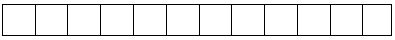 
БСН коды
Код БИН
БСН коды
Код БИН
ЖСН коды
код ИИН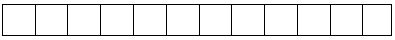 
ЖСН коды
код ИИН
ЖСН коды
код ИИН
ЖСН коды
код ИИН
ЖСН коды
код ИИН
ЖСН коды
код ИИН
ЖСН коды
код ИИН
ЖСН коды
код ИИН
ЖСН коды
код ИИН
ЖСН коды
код ИИН
ЖСН коды
код ИИН
ЖСН коды
код ИИН
ЖСН коды
код ИИН
ЖСН коды
код ИИН
ЖСН коды
код ИИН
ЖСН коды
код ИИН
ЖСН коды
код ИИН
ЖСН коды
код ИИН
ЖСН коды
код ИИН
ЖСН коды
код ИИН
1. Қорғалған топырақтағы ауылшаруашылық дақылдарын өсіру саласындағы қызметті нақты жүзеге асыру аумағын көрсетіңіз – облыс, қала, аудан
Укажите территорию фактического осуществления деятельности в области выращивания сельскохозяйственных культур в защищенном грунте – область, город, район
1. Қорғалған топырақтағы ауылшаруашылық дақылдарын өсіру саласындағы қызметті нақты жүзеге асыру аумағын көрсетіңіз – облыс, қала, аудан
Укажите территорию фактического осуществления деятельности в области выращивания сельскохозяйственных культур в защищенном грунте – область, город, район
1. Қорғалған топырақтағы ауылшаруашылық дақылдарын өсіру саласындағы қызметті нақты жүзеге асыру аумағын көрсетіңіз – облыс, қала, аудан
Укажите территорию фактического осуществления деятельности в области выращивания сельскохозяйственных культур в защищенном грунте – область, город, район
1. Қорғалған топырақтағы ауылшаруашылық дақылдарын өсіру саласындағы қызметті нақты жүзеге асыру аумағын көрсетіңіз – облыс, қала, аудан
Укажите территорию фактического осуществления деятельности в области выращивания сельскохозяйственных культур в защищенном грунте – область, город, район
1. Қорғалған топырақтағы ауылшаруашылық дақылдарын өсіру саласындағы қызметті нақты жүзеге асыру аумағын көрсетіңіз – облыс, қала, аудан
Укажите территорию фактического осуществления деятельности в области выращивания сельскохозяйственных культур в защищенном грунте – область, город, район
1. Қорғалған топырақтағы ауылшаруашылық дақылдарын өсіру саласындағы қызметті нақты жүзеге асыру аумағын көрсетіңіз – облыс, қала, аудан
Укажите территорию фактического осуществления деятельности в области выращивания сельскохозяйственных культур в защищенном грунте – область, город, район
1. Қорғалған топырақтағы ауылшаруашылық дақылдарын өсіру саласындағы қызметті нақты жүзеге асыру аумағын көрсетіңіз – облыс, қала, аудан
Укажите территорию фактического осуществления деятельности в области выращивания сельскохозяйственных культур в защищенном грунте – область, город, район
1. Қорғалған топырақтағы ауылшаруашылық дақылдарын өсіру саласындағы қызметті нақты жүзеге асыру аумағын көрсетіңіз – облыс, қала, аудан
Укажите территорию фактического осуществления деятельности в области выращивания сельскохозяйственных культур в защищенном грунте – область, город, район
1. Қорғалған топырақтағы ауылшаруашылық дақылдарын өсіру саласындағы қызметті нақты жүзеге асыру аумағын көрсетіңіз – облыс, қала, аудан
Укажите территорию фактического осуществления деятельности в области выращивания сельскохозяйственных культур в защищенном грунте – область, город, район
1. Қорғалған топырақтағы ауылшаруашылық дақылдарын өсіру саласындағы қызметті нақты жүзеге асыру аумағын көрсетіңіз – облыс, қала, аудан
Укажите территорию фактического осуществления деятельности в области выращивания сельскохозяйственных культур в защищенном грунте – область, город, район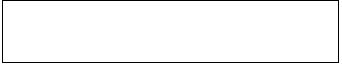 
1.1 Әкімшілік-аумақтық объектілер жіктеуішіне (ӘАОЖ) сәйкес аумақ коды (респондент статистикалық нысанды қағаз жеткізгіште ұсынған кезде аумақтық статистика органының тиісті қызметкері толтырады)
Код территории согласно Классификатору административно-территориальных объектов (КАТО) (заполняется соотвествующим работником территориального органа статистики при представлении респондентом статистической формы на бумажном носителе)
1.1 Әкімшілік-аумақтық объектілер жіктеуішіне (ӘАОЖ) сәйкес аумақ коды (респондент статистикалық нысанды қағаз жеткізгіште ұсынған кезде аумақтық статистика органының тиісті қызметкері толтырады)
Код территории согласно Классификатору административно-территориальных объектов (КАТО) (заполняется соотвествующим работником территориального органа статистики при представлении респондентом статистической формы на бумажном носителе)
1.1 Әкімшілік-аумақтық объектілер жіктеуішіне (ӘАОЖ) сәйкес аумақ коды (респондент статистикалық нысанды қағаз жеткізгіште ұсынған кезде аумақтық статистика органының тиісті қызметкері толтырады)
Код территории согласно Классификатору административно-территориальных объектов (КАТО) (заполняется соотвествующим работником территориального органа статистики при представлении респондентом статистической формы на бумажном носителе)
1.1 Әкімшілік-аумақтық объектілер жіктеуішіне (ӘАОЖ) сәйкес аумақ коды (респондент статистикалық нысанды қағаз жеткізгіште ұсынған кезде аумақтық статистика органының тиісті қызметкері толтырады)
Код территории согласно Классификатору административно-территориальных объектов (КАТО) (заполняется соотвествующим работником территориального органа статистики при представлении респондентом статистической формы на бумажном носителе)
1.1 Әкімшілік-аумақтық объектілер жіктеуішіне (ӘАОЖ) сәйкес аумақ коды (респондент статистикалық нысанды қағаз жеткізгіште ұсынған кезде аумақтық статистика органының тиісті қызметкері толтырады)
Код территории согласно Классификатору административно-территориальных объектов (КАТО) (заполняется соотвествующим работником территориального органа статистики при представлении респондентом статистической формы на бумажном носителе)
1.1 Әкімшілік-аумақтық объектілер жіктеуішіне (ӘАОЖ) сәйкес аумақ коды (респондент статистикалық нысанды қағаз жеткізгіште ұсынған кезде аумақтық статистика органының тиісті қызметкері толтырады)
Код территории согласно Классификатору административно-территориальных объектов (КАТО) (заполняется соотвествующим работником территориального органа статистики при представлении респондентом статистической формы на бумажном носителе)
1.1 Әкімшілік-аумақтық объектілер жіктеуішіне (ӘАОЖ) сәйкес аумақ коды (респондент статистикалық нысанды қағаз жеткізгіште ұсынған кезде аумақтық статистика органының тиісті қызметкері толтырады)
Код территории согласно Классификатору административно-территориальных объектов (КАТО) (заполняется соотвествующим работником территориального органа статистики при представлении респондентом статистической формы на бумажном носителе)
1.1 Әкімшілік-аумақтық объектілер жіктеуішіне (ӘАОЖ) сәйкес аумақ коды (респондент статистикалық нысанды қағаз жеткізгіште ұсынған кезде аумақтық статистика органының тиісті қызметкері толтырады)
Код территории согласно Классификатору административно-территориальных объектов (КАТО) (заполняется соотвествующим работником территориального органа статистики при представлении респондентом статистической формы на бумажном носителе)
1.1 Әкімшілік-аумақтық объектілер жіктеуішіне (ӘАОЖ) сәйкес аумақ коды (респондент статистикалық нысанды қағаз жеткізгіште ұсынған кезде аумақтық статистика органының тиісті қызметкері толтырады)
Код территории согласно Классификатору административно-территориальных объектов (КАТО) (заполняется соотвествующим работником территориального органа статистики при представлении респондентом статистической формы на бумажном носителе)
1.1 Әкімшілік-аумақтық объектілер жіктеуішіне (ӘАОЖ) сәйкес аумақ коды (респондент статистикалық нысанды қағаз жеткізгіште ұсынған кезде аумақтық статистика органының тиісті қызметкері толтырады)
Код территории согласно Классификатору административно-территориальных объектов (КАТО) (заполняется соотвествующим работником территориального органа статистики при представлении респондентом статистической формы на бумажном носителе)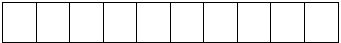 
1.1 Әкімшілік-аумақтық объектілер жіктеуішіне (ӘАОЖ) сәйкес аумақ коды (респондент статистикалық нысанды қағаз жеткізгіште ұсынған кезде аумақтық статистика органының тиісті қызметкері толтырады)
Код территории согласно Классификатору административно-территориальных объектов (КАТО) (заполняется соотвествующим работником территориального органа статистики при представлении респондентом статистической формы на бумажном носителе)
1.1 Әкімшілік-аумақтық объектілер жіктеуішіне (ӘАОЖ) сәйкес аумақ коды (респондент статистикалық нысанды қағаз жеткізгіште ұсынған кезде аумақтық статистика органының тиісті қызметкері толтырады)
Код территории согласно Классификатору административно-территориальных объектов (КАТО) (заполняется соотвествующим работником территориального органа статистики при представлении респондентом статистической формы на бумажном носителе)
1.1 Әкімшілік-аумақтық объектілер жіктеуішіне (ӘАОЖ) сәйкес аумақ коды (респондент статистикалық нысанды қағаз жеткізгіште ұсынған кезде аумақтық статистика органының тиісті қызметкері толтырады)
Код территории согласно Классификатору административно-территориальных объектов (КАТО) (заполняется соотвествующим работником территориального органа статистики при представлении респондентом статистической формы на бумажном носителе)
1.1 Әкімшілік-аумақтық объектілер жіктеуішіне (ӘАОЖ) сәйкес аумақ коды (респондент статистикалық нысанды қағаз жеткізгіште ұсынған кезде аумақтық статистика органының тиісті қызметкері толтырады)
Код территории согласно Классификатору административно-территориальных объектов (КАТО) (заполняется соотвествующим работником территориального органа статистики при представлении респондентом статистической формы на бумажном носителе)
1.1 Әкімшілік-аумақтық объектілер жіктеуішіне (ӘАОЖ) сәйкес аумақ коды (респондент статистикалық нысанды қағаз жеткізгіште ұсынған кезде аумақтық статистика органының тиісті қызметкері толтырады)
Код территории согласно Классификатору административно-территориальных объектов (КАТО) (заполняется соотвествующим работником территориального органа статистики при представлении респондентом статистической формы на бумажном носителе)
1.1 Әкімшілік-аумақтық объектілер жіктеуішіне (ӘАОЖ) сәйкес аумақ коды (респондент статистикалық нысанды қағаз жеткізгіште ұсынған кезде аумақтық статистика органының тиісті қызметкері толтырады)
Код территории согласно Классификатору административно-территориальных объектов (КАТО) (заполняется соотвествующим работником территориального органа статистики при представлении респондентом статистической формы на бумажном носителе)
1.1 Әкімшілік-аумақтық объектілер жіктеуішіне (ӘАОЖ) сәйкес аумақ коды (респондент статистикалық нысанды қағаз жеткізгіште ұсынған кезде аумақтық статистика органының тиісті қызметкері толтырады)
Код территории согласно Классификатору административно-территориальных объектов (КАТО) (заполняется соотвествующим работником территориального органа статистики при представлении респондентом статистической формы на бумажном носителе)
1.1 Әкімшілік-аумақтық объектілер жіктеуішіне (ӘАОЖ) сәйкес аумақ коды (респондент статистикалық нысанды қағаз жеткізгіште ұсынған кезде аумақтық статистика органының тиісті қызметкері толтырады)
Код территории согласно Классификатору административно-территориальных объектов (КАТО) (заполняется соотвествующим работником территориального органа статистики при представлении респондентом статистической формы на бумажном носителе)
1.1 Әкімшілік-аумақтық объектілер жіктеуішіне (ӘАОЖ) сәйкес аумақ коды (респондент статистикалық нысанды қағаз жеткізгіште ұсынған кезде аумақтық статистика органының тиісті қызметкері толтырады)
Код территории согласно Классификатору административно-территориальных объектов (КАТО) (заполняется соотвествующим работником территориального органа статистики при представлении респондентом статистической формы на бумажном носителе)
1.1 Әкімшілік-аумақтық объектілер жіктеуішіне (ӘАОЖ) сәйкес аумақ коды (респондент статистикалық нысанды қағаз жеткізгіште ұсынған кезде аумақтық статистика органының тиісті қызметкері толтырады)
Код территории согласно Классификатору административно-территориальных объектов (КАТО) (заполняется соотвествующим работником территориального органа статистики при представлении респондентом статистической формы на бумажном носителе)
1.1 Әкімшілік-аумақтық объектілер жіктеуішіне (ӘАОЖ) сәйкес аумақ коды (респондент статистикалық нысанды қағаз жеткізгіште ұсынған кезде аумақтық статистика органының тиісті қызметкері толтырады)
Код территории согласно Классификатору административно-территориальных объектов (КАТО) (заполняется соотвествующим работником территориального органа статистики при представлении респондентом статистической формы на бумажном носителе)
1.1 Әкімшілік-аумақтық объектілер жіктеуішіне (ӘАОЖ) сәйкес аумақ коды (респондент статистикалық нысанды қағаз жеткізгіште ұсынған кезде аумақтық статистика органының тиісті қызметкері толтырады)
Код территории согласно Классификатору административно-территориальных объектов (КАТО) (заполняется соотвествующим работником территориального органа статистики при представлении респондентом статистической формы на бумажном носителе)
1.1 Әкімшілік-аумақтық объектілер жіктеуішіне (ӘАОЖ) сәйкес аумақ коды (респондент статистикалық нысанды қағаз жеткізгіште ұсынған кезде аумақтық статистика органының тиісті қызметкері толтырады)
Код территории согласно Классификатору административно-территориальных объектов (КАТО) (заполняется соотвествующим работником территориального органа статистики при представлении респондентом статистической формы на бумажном носителе)
1.1 Әкімшілік-аумақтық объектілер жіктеуішіне (ӘАОЖ) сәйкес аумақ коды (респондент статистикалық нысанды қағаз жеткізгіште ұсынған кезде аумақтық статистика органының тиісті қызметкері толтырады)
Код территории согласно Классификатору административно-территориальных объектов (КАТО) (заполняется соотвествующим работником территориального органа статистики при представлении респондентом статистической формы на бумажном носителе)
1.1 Әкімшілік-аумақтық объектілер жіктеуішіне (ӘАОЖ) сәйкес аумақ коды (респондент статистикалық нысанды қағаз жеткізгіште ұсынған кезде аумақтық статистика органының тиісті қызметкері толтырады)
Код территории согласно Классификатору административно-территориальных объектов (КАТО) (заполняется соотвествующим работником территориального органа статистики при представлении респондентом статистической формы на бумажном носителе)
1.1 Әкімшілік-аумақтық объектілер жіктеуішіне (ӘАОЖ) сәйкес аумақ коды (респондент статистикалық нысанды қағаз жеткізгіште ұсынған кезде аумақтық статистика органының тиісті қызметкері толтырады)
Код территории согласно Классификатору административно-территориальных объектов (КАТО) (заполняется соотвествующим работником территориального органа статистики при представлении респондентом статистической формы на бумажном носителе)
1.1 Әкімшілік-аумақтық объектілер жіктеуішіне (ӘАОЖ) сәйкес аумақ коды (респондент статистикалық нысанды қағаз жеткізгіште ұсынған кезде аумақтық статистика органының тиісті қызметкері толтырады)
Код территории согласно Классификатору административно-территориальных объектов (КАТО) (заполняется соотвествующим работником территориального органа статистики при представлении респондентом статистической формы на бумажном носителе)
1.1 Әкімшілік-аумақтық объектілер жіктеуішіне (ӘАОЖ) сәйкес аумақ коды (респондент статистикалық нысанды қағаз жеткізгіште ұсынған кезде аумақтық статистика органының тиісті қызметкері толтырады)
Код территории согласно Классификатору административно-территориальных объектов (КАТО) (заполняется соотвествующим работником территориального органа статистики при представлении респондентом статистической формы на бумажном носителе)
1.1 Әкімшілік-аумақтық объектілер жіктеуішіне (ӘАОЖ) сәйкес аумақ коды (респондент статистикалық нысанды қағаз жеткізгіште ұсынған кезде аумақтық статистика органының тиісті қызметкері толтырады)
Код территории согласно Классификатору административно-территориальных объектов (КАТО) (заполняется соотвествующим работником территориального органа статистики при представлении респондентом статистической формы на бумажном носителе)
1.1 Әкімшілік-аумақтық объектілер жіктеуішіне (ӘАОЖ) сәйкес аумақ коды (респондент статистикалық нысанды қағаз жеткізгіште ұсынған кезде аумақтық статистика органының тиісті қызметкері толтырады)
Код территории согласно Классификатору административно-территориальных объектов (КАТО) (заполняется соотвествующим работником территориального органа статистики при представлении респондентом статистической формы на бумажном носителе)
Құрылысжайлардың түрлері
Виды сооружений
НҚЖ1 бойынша коды
Код по КОФ1
Жылыжайлардың саны, бірлікпен
Количество теплиц, в единицах
Жылыжайдың салынған жылы
Год постройки теплицы
Жылыжайлардың жалпы алаңы, шаршы метрмен
Общая площадь теплиц, в квадратных метрах
А
Б
1
2
3
Көкөніс өсіруге арналған жылыжайлар
Теплицы для выращивания овощей
122.911004
Х
Соның ішінде
В том числе
Гүл өсіруге арналған жылыжайлар
Теплицы для выращивания цветов
122.911005
Соның ішінде
В том числе
Құрылысжайлардың түрлері
Виды сооружений
НҚЖ1 бойынша коды
Код по КОФ1
Жылыжайлардың саны, бірлікпен
Количество теплиц, в единицах
Жылыжайдың салынған жылы
Год постройки теплицы
Жылыжайлардың жалпы алаңы, шаршы метрмен
Общая площадь теплиц, в квадратных метрах
А
Б
1
2
3
Саңырауқұлақтарға арналған жылыжайлар
Теплицы для грибов
122.911006
Соның ішінде
В том числе
Өзге де жылыжайлар
Прочие теплицы
122.911007
Х
Соның ішінде
В том числе
2.1. Парниктердің, жылытылған топырақтың және үлдір астындағы егістіктің алаңы, шаршы метрмен
Площадь парников, утепленного грунта и посевы под пленкой, в квадратных метрах
2.1. Парниктердің, жылытылған топырақтың және үлдір астындағы егістіктің алаңы, шаршы метрмен
Площадь парников, утепленного грунта и посевы под пленкой, в квадратных метрах
2.1. Парниктердің, жылытылған топырақтың және үлдір астындағы егістіктің алаңы, шаршы метрмен
Площадь парников, утепленного грунта и посевы под пленкой, в квадратных метрах
2.1. Парниктердің, жылытылған топырақтың және үлдір астындағы егістіктің алаңы, шаршы метрмен
Площадь парников, утепленного грунта и посевы под пленкой, в квадратных метрах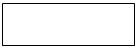 
Ауыл шаруашылығы дақылдарының атауы
Наименование
сельскохозяйственных культур
АШӨСЖ коды3
Код СКПСХ3
Жылыжайдың пайдаланылатын алқабы, шаршы метрмен
Используемая площадь теплиц, в квадратных метрах
Жалпы түсім, центнермен
Валовой сбор, в центнерах
Жалпы түсім, центнермен
Валовой сбор, в центнерах
Жалпы түсім, центнермен
Валовой сбор, в центнерах
Өнімдерді өткізу, центнермен
Реализация продукции, в центнерах
Өнімдерді өткізу, центнермен
Реализация продукции, в центнерах
Өнімдерді өткізу, центнермен
Реализация продукции, в центнерах
Өнімдерді өткізу, центнермен
Реализация продукции, в центнерах
Өнімдерді өткізу, центнермен
Реализация продукции, в центнерах
Ауыл шаруашылығы дақылдарының атауы
Наименование
сельскохозяйственных культур
АШӨСЖ коды3
Код СКПСХ3
Жылыжайдың пайдаланылатын алқабы, шаршы метрмен
Используемая площадь теплиц, в квадратных метрах
тоқсанның 1-айы
1 месяц квартала
тоқсанның 2-айы
2 месяц квартала
тоқсанның 3-айы
3 месяц квартала
дайындау ұйымдарына
заготовитель-ным организациям
қайта өңдеу кәсіпорындарына
перерабатывающим предприятиям
сауда желісі және қоғамдық тамақтандыру желісі арқылы
через торговую сеть и сеть общественного питания
экспортқа
на экспорт
өзге де
иное
А
Б
1
2
3
4
5
6
7
8
9
Ауыл шаруашылығы дақылдарының атауы
Наименование сельскохозяйственных культур
АШӨСЖ коды
Код СКПСХ
Жылыжайдың пайдаланылатын алқабы, шаршы метрмен
Используемая площадь теплиц, в квадратных метрах
Жалпы түсім, центнермен
Валовой сбор, в центнерах
Жалпы түсім, центнермен
Валовой сбор, в центнерах
Жалпы түсім, центнермен
Валовой сбор, в центнерах
Өнімдерді өткізу, центнермен
Реализация продукции, в центнерах
Өнімдерді өткізу, центнермен
Реализация продукции, в центнерах
Өнімдерді өткізу, центнермен
Реализация продукции, в центнерах
Өнімдерді өткізу, центнермен
Реализация продукции, в центнерах
Өнімдерді өткізу, центнермен
Реализация продукции, в центнерах
Ауыл шаруашылығы дақылдарының атауы
Наименование сельскохозяйственных культур
АШӨСЖ коды
Код СКПСХ
Жылыжайдың пайдаланылатын алқабы, шаршы метрмен
Используемая площадь теплиц, в квадратных метрах
тоқсанның 1-айы
1 месяц квартала
тоқсанның 2-айы
2 месяц квартала
тоқсанның 3-айы
3 месяц квартала
дайындау ұйымдарына
заготовитель-ным организациям
қайта өңдеу кәсіпорындарына
перерабатывающим предприятиям
сауда желісі және қоғамдық тамақтандыру желісі арқылы
через торговую сеть и сеть общественного питания
экспортқа
на экспорт
өзге де
иное
А
Б
1
2
3
4
5
6
7
8
9
Ауыл шаруашылығы дақылдарының атауы
Наименование сельскохозяйственных культур
АШӨСЖ коды
Код СКПСХ
Жылыжайдың пайдаланылатын алқабы, шаршы метрмен
Используемая площадь теплиц, в квадратных метрах 
Жалпы жинау, мың данамен
Валовой сбор, в тысяч штуках
Жалпы жинау, мың данамен
Валовой сбор, в тысяч штуках
Жалпы жинау, мың данамен
Валовой сбор, в тысяч штуках
Ауыл шаруашылығы дақылдарының атауы
Наименование сельскохозяйственных культур
АШӨСЖ коды
Код СКПСХ
Жылыжайдың пайдаланылатын алқабы, шаршы метрмен
Используемая площадь теплиц, в квадратных метрах 
тоқсанның 1-айы
1 месяц квартала
тоқсанның 2-айы
2 месяц квартала
тоқсанның 3-айы
3 месяц квартала
А
Б
С
1
2
3
4
1
Кесілген раушан гүлдер
Розы срезанные
01.19.21.110
2
Кесілген қалампыр гүлдер
Гвоздики срезанные
01.19.21.120
3
Кесілген бақыт гүлдер
Хризантемы срезанные
01.19.21.130
4
Өзге де кесілген гүлдер
Цветы срезанные прочие
01.19.21.190
5
Гүлдердің көшеттері
Рассада цветов
01.30.10.210
6
Көкөністердің көшеттері
Рассада овощей
01.30.10.220
7
Жидек дақылдарының көшеттері
Рассада культур ягодных
01.30.10.230Қазақстан Республикасы
Ұлттық экономика 
министрлігінің
Статистика комитеті 
төрағасының
2020 жылғы 10 ақпандағы
№ 21 бұйрығына 
39-қосымша